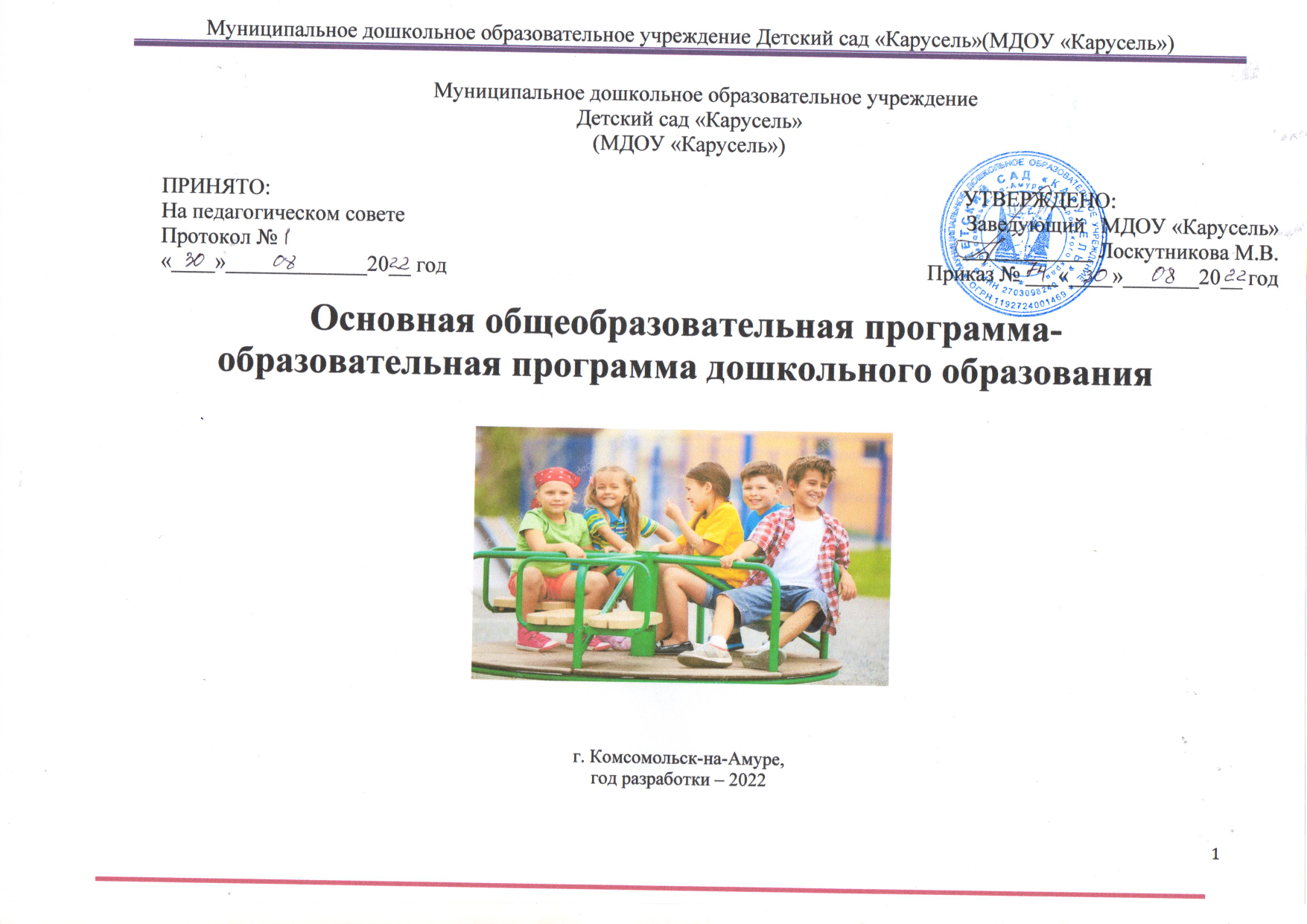 СОДЕРЖАНИЕ  Основная образовательная программа муниципального дошкольного образовательного учреждения детского сада  «Карусель» (далее Программа) разработана в соответствии Федеральных государственных образовательных стандартов дошкольного образования (Приказ № 1155 от 17.10.2013 года). Содержание образовательного процесса выстроено на основе образовательной программы дошкольного образования: «Детство» под редакцией Т.И. Бабаевой, А.Г.Гогоберидзе,  О.В.Солнцевой и др. Санкт-Петербург, Детство-пресс, 2016 год,  с учетом содержания парциальных программ :  Г.Г. Григорьева, Н.П. Кочетова, Д.В.Сергеева «Кроха» программа воспитания и развития детей раннего возраста в условиях дошкольных учреждений/ Научн. ред Г.Г. Григорьева, Н.П. Кочетова, Д.В.Сергеева- М.: Просвещение, 2010гО. Л. Князева, М.Д. Маханева «Приобщение детей к истокам народной культуры» - СПб.: Детство-Пресс,2006г.Шипицына Л.М., Заширинская О.В., Воронова А.П. «Азбука общения»: Развитие личности ребенка навыков общения со взрослыми и сверстниками- СПб.: Детство-Пресс, 2006гР. Б. Стеркина, О. Л. Князева, Н. Н. Авдеева «Основы безопасности детей дошкольного возраста» - СПб.: Детство-Пресс, 2008г«Здоровье» Алямовская В.Г. М., Линка-Пресс 1993. О.С. Ушакова «Программа развития речи детей дошкольного возраста в детском саду». Москва, изд – во Сфера, 2017 годЛ.Е.Журова., Н.С.Варенцова, Н.В.Дурова, Л.Н. Невская «Обучение дошкольников грамоте»: Методическое пособие /  Под ред. Н.В.Дуровой.- M.: Школа Пресс,1998г. (Дошкольное воспитание и обучение)И.А. Лыкова «Парциальная программа художественно – эстетического развития детей 2-7 лет в изобразительной деятельности. Формирование эстетического отношения к миру». Издательский дом «Цветной мир», Москва, 2015 годГ.С. Каринский «Волшебные краски года» Программа по изобразительного искусству для детей 5-летнего возраста,1993г.Г.С. Каринский «Волшебные краски года» Программа по изобразительного искусству для детей 6-7-летнего возраста,1993гЛ.В. Гераскина. Ожидание чуда – М.: Издательский дом «Воспитание дошкольника», 2002г.(технология)О.В. Дыбина, Н.Н. Подъяков, Рахманова Н.П., Щетинина В.В. Ребенок в мире поиска. Программа по организации поисковой деятельности детей дошкольного возраста-Москва: Творческий центр,2005г.Воронкевич О.А. Добро пожаловать в экологию. Парциальная программа работы по формированию экологической культуры у детей дошкольного возраста. СПб.: Детство-Пресс, 2019гПрограмма факультативного курса «Наш-дом природа» Г.В. Бойко, О.В. Пронина-Владивосток: Изд-во ПК ИРО,ФГБУ «Лазовский государственный заповедник», Фонд «Феникс»,2013г.« Мы – комсомольчане» Программа развития воспитания в системе образования г. Комсомольска-на-Амуре. Используется в работе с детьми по региональному компонентуОбразовательная программа формирования навыка самообслуживания-уход за зубами Антонова Александра Анатольевна, Галёса              Сергей Александрович , Лучшева Лариса Файзылхановна, утверждённая министром здравоохранения Е.Л.Никонов. Министерство          здравоохранения      Хабаровского края,2020гПримерная парциальная образовательная программа дошкольного образования для детей 5-7 лет .Экономическое воспитание дошкольников: формирование предпосылок Финансовой грамотности. Шатова А.Д., Аксёнова Ю.А., Кириллов И.Л., Давыдова В.Е., Мищенко И.С.2010 Программа определяет содержание и организацию образовательной деятельности на уровне дошкольного образования.Программа обеспечивает развитие личности детей дошкольного возраста в различных видах общения и деятельности с учётом их возрастных, индивидуальных психологических и физиологических особенностей и должна быть направлена на решение задач, указанных в пункте 1.6 Стандарт. Программа формируется как программа психолого-педагогической поддержки позитивной социализации и индивидуализации, развития личности детей дошкольного возраста и определяет комплекс основных характеристик дошкольного образования (объём, содержание и планируемые результаты в виде целевых ориентиров дошкольного образования). Программа направлена на: создание условий развития ребенка, открывающих возможности для его позитивной социализации, его личностного развития, развития инициативы и творческих способностей на основе сотрудничества со взрослыми и сверстниками и соответствующим возрасту видам деятельности; на создание развивающей образовательной среды, которая представляет собой систему условий социализации и индивидуализации детей.    В основу программы положены общие идеи, отражающие взгляды авторов на дошкольное детство, его значение в жизни человека, условия эффективного развития в дошкольные годы.При разработке Программы учитывались следующие нормативные документы:Федеральный уровеньФедеральный закон от 29.12.2012 № 273-ФЗ «Об образовании в РФ».Приказ Министерства образования и науки РФ от 17 октября 2013 г. № 1155 «Об утверждении федерального государственного образовательного стандарта дошкольного образования» (зарегистрировано в Минюсте РФ 14 ноября 2013 г., № 30384).Приказ Министерства образования и науки РФ от 14 июня 2013 г. № 462 «Об утверждении Порядка проведения самообследования образовательной организацией» (зарегистрирован в Минюсте РФ 27 июня 2013 г., № 28908).План действий по обеспечению введения Федерального государственного образовательного стандарта дошкольного образования, утвержденный 31.12.2013 г.Приказ Министерства образования и науки РФ от 30 августа 2013 г. № 1014 «Об утверждении Порядка организации и осуществления образовательной деятельности по основным общеобразовательным программам – образовательным программам дошкольного образования».Письмо Рособрнадзора от 07.02.2014 № 01-52-22/05-382 «О недопустимости требования от организаций, осуществляющих образовательную деятельность по программам дошкольного образования, немедленного приведения уставных документов и образовательных программ в соответствие с ФГОС ДО».Письмо Департамента государственной политики в сфере общего образования Министерства образования и науки РФ от 28.02.2014 № 08-249«Комментарии к ФГОС дошкольного образования».Приказ Министерства образования и науки РФ от 8 апреля 2014 г. № 293 «Об утверждении Порядка приема на обучение по образовательным программам дошкольного образования» (зарегистрировано в Минюсте РФ 12 мая 2014 г., № 32220, вступил в силу 27 мая 2014 г.).Федеральный закон Российской Федерации от 5 апреля 2013 г. № 44-ФЗ «О контрактной системе в сфере закупок товаров, работ, услуг для обеспечения государственных и муниципальных нужд».Приказ Министерства образования и науки РФ от 13 января 2014 г. № 8 «Об утверждении примерной формы договора об образовании по образовательным программам дошкольного образования».Приказ Министерства здравоохранения и социального развития РФ от 26.08.2010 № 761н «Об утверждении Единого квалификационного справочника должностей руководителей, специалистов и служащих». Раздел «Квалификационные характеристики должностей работников образования».Приказ Министерства труда и социальной защиты РФ от 18 октября 2013 г. № 544н «Об утверждении профессионального стандарта «Педагог (педагогическая деятельность в сфере дошкольного, начального общего, основного общего, среднего общего образования) (воспитатель, учитель)».                  13.	СП 2.4.3648-20 Санитарно-эпидемиологические требования к организациям воспитания и обучения, отдыха и оздоровления детей и молодежи, утверждены постановлением Главного государственного санитарного врача Российской Федерации от 28 сентября 2020 года N 28.                14.Постановление Федеральной службы по надзору в сфере защиты прав потребителей и благополучия человека от 19 декабря 2013 г. № 68, зарегистрировано в Минюсте России 3 февраля 2014 г., рег. № 31209 «Об утверждении СанПиН 2.4.1.3147-13 «Санитарно-эпидемиологических требований к дошкольным группам, размещенным в жилых помещениях жилищного фонда», Постановление от 10 июля 2015 г. N 26 об утверждении СанПиН 2.4.2.3286-15 "Санитарно-эпидемиологические требования к условиям и организации обучения и воспитания в организациях, осуществляющих образовательную деятельность по адаптированным основным общеобразовательным программам для обучающихся с ограниченными возможностями здоровья".                 15.	Письмо Департамента государственной политики в сфере общего образования Министерства образования и науки Российской Федерации от 8 августа 2013 г. № 08-1063 «О рекомендациях по порядку комплектования дошкольных образовательных учреждений»                   16.Постановление Правительства Российской Федерации от 5 августа 2013 г. № 662 «Об осуществлении мониторинга системы образования».                   17.Постановление Правительства РФ от 15 августа 2013 г. № 706 «Об утверждении Правил оказания платных образовательных услуг».18.Письмо Департамента государственной политики в сфере общего образования Министерства образования и науки РФ от 10 января 2014 года № 08-10 «О Плане действий по обеспечению введения ФГОС дошкольного образования» (далее – План действий по обеспечению введения ФГОС ДО (№ 08-10)).19.Письмо Министерства образования и науки РФ от 10 января 2014 года № 08-5 «О соблюдении организациями, осуществляющими образовательную деятельность, требований, установленных федеральным государственным образовательным стандартом дошкольного образования».20.Письмо Министерства образования и науки России от 27.09.2012 № 08-406 «Об организации семейных дошкольных групп в качестве структурных  подразделений ДОУ».21.Методические рекомендации по реализации полномочий органов государственной власти по финансовому обеспечению оказания государственных и муниципальных услуг в сфере дошкольного образования.22.Распоряжение Правительства РФ от 29 мая 2015 г. № 996-р г. Москва «Стратегия развития воспитания в РФ на период до 2025г.».Региональный уровеньРаспоряжение Министерства образования и науки Хабаровского края от 21.02.2014г. № 258 «Об инновационной инфраструктуре сферы общего образования Хабаровского края»Распоряжение Министерства образования и науки Хабаровского края от28.11.2013 г №1558 «О мерах по повышению квалификации педагогических кадров ДОО в условиях введения ФГОС ДО»Распоряжение министерства образования и науки Хабаровского края от 22.01.2014 № 50 «Об организации введения федеральных государственных образовательных стандартов дошкольного образования в дошкольных образовательных организациях Хабаровского края», утверждающий план-график мероприятий регионального уровня по обеспечению введения федерального государственного образовательного стандарта дошкольного образования в дошкольных образовательных организациях Хабаровского края на 2014 – 2015г.Распоряжение Правительства Хабаровского края от 8 февраля 2013 г. № 52-рп «Об утверждении Плана мероприятий ("дорожной карты") «Повышение эффективности и качества услуг образования в Хабаровском крае до 2018 годаПрограмма обеспечивает разностороннее развитие детей в возрасте от 1,6 до 7 лет с учётом их возрастных и индивидуальных особенностей по основным образовательным областям: «физическое развитие», «социально - коммуникативное развитие», «познавательное развитие», «речевое развитие» и «художественно-эстетическое развитие».Программа реализуется на государственном языке Российской Федерации (ст. 14 ФЗ «Об образовании в РФ»). В соответствии с приоритетным направлением деятельности дошкольное учреждение целенаправленно осуществляет работу по социально-личностному развитию детей. Содержание работы по приоритетному направлению осуществляется за счет парциальных программ.Миссия МДОУ  «Карусель» – предоставление качественного и доступного дошкольного образования, всестороннего развития в условиях открытого образовательного пространства, ориентированного на успешную социализацию воспитанников в современном обществе.Открытое образовательное пространство МДОУ  «Карусель» предполагает вовлеченность участников образовательных отношений в определение и реализацию основных целей и задач образовательной деятельности, открытость МДОУ «Карусель» к нововведениям и социальному окружению. - создать каждому ребенку в детском саду возможность для развития способностей, широкого взаимодействия с миром, активного практикования в разных видах деятельности, творческой самореализации.              укрепление физического и психического здоровья ребенка, формирование основ его двигательной и гигиенической культуры; целостное развитие ребенка как субъекта посильных дошкольнику видов деятельности; обогащенное развитие ребенка, обеспечивающее единый процесс социализации-индивидуализации с учетом детских потребностей, возможностей и способностей; развитие на основе разного образовательного содержания эмоциональной отзывчивости, способности к сопереживанию, готовности к проявлению гуманного отношения в детской деятельности, поведении, поступках; развитие познавательной активности, любознательности, стремления к самостоятельному познанию и размышлению, развитие умственных способностей и речи ребенка; пробуждение творческой активности и воображения ребенка, желания включаться в творческую деятельность; органическое вхождение ребенка в современный мир, разнообразное взаимодействие дошкольников с различными сферами культуры: с изобразительным искусством и музыкой, детской литературой и родным языком, экологией, математикой, игрой; приобщение ребенка к культуре своей страны и воспитание уважения к другим народам и культурам; приобщение ребенка к красоте, добру, ненасилию, ибо важно, чтобы дошкольный возраст стал временем, когда у ребенка пробуждается чувство своей сопричастности к миру, желание совершать добрые поступкиПрограмма обеспечивает разностороннее развитие детей в возрасте от 1,6 -7 лет с учетом их возрастных и индивидуальных особенностей по основным направлениям - физическому, социально-личностному, познавательно-речевому и художественно-эстетическому. Программа обеспечивает достижение воспитанниками готовности к обучению в школе. Содержание образовательной деятельности в дошкольном учреждении обогащается за счет содержания парциальных программ,             дополнительных образовательных услуг (на бесплатной основе), приоритетного направления и инновационной деятельности. Приоритетное направление деятельности  МДОУ «Карусель» – художественно-эстетическое развитие дошкольников . Цель приоритетного направления: создать систему работы по художественно-эстетическому развитию, обеспечивающую эмоциональное благополучие каждого ребенка, развитие его духовного, творческого потенциала, создание условий для его самореализации и творческого развития.В основе работы по данному направлению лежит развитие интереса к различным видам искусства (художественная литература, изобразительное искусство, изобразительно-прикладное искусство, музыка), формирование художественно-образных представлений, эмоционально-чувственного отношения к предметам и явлениям действительности, воспитание эстетического вкуса, эмоциональной отзывчивости на прекрасное, развитие творческих способностей в рисовании, лепке, аппликации, художественно-речевой и музыкально-художественной деятельности. При реализации приоритетного направления важную роль играет интеграция деятельности всех специалистов ДОУ (воспитатели, музыкальный руководитель). Образовательный процесс по данному направлению осуществляется на основе парциальных программ и в процессе дополнительных образовательных услуг, которые расширяют и углубляют раздел: «Художественно – эстетическое развитие» комплексной образовательной программы «Детство».Инновационная деятельность дошкольного учреждения проходит в двух направлениях:1. Экологическое и природоведческое воспитание детей дошкольного возраста.Основная цель инновационной деятельности ДОУ: приобщение детей к изучению природы родной страны, через художественное-этетическое развитие и поисково-познавательную деятельность.Задачи:-воспитание гуманного отношения к природе (нравственное воспитание)-формирование системы экологических знаний и представлений (интеллектуальное развитие)-поддержание у детей инициативы, сообразительности пытливости, самостоятельностиоценочного и критического отношения к миру.-развитие эстетических чувств (умения видеть и прочувствовать красоту природы, восхититься ею, желание сохранить)-участие детей в посильной для них деятельности по уходу за растениями и животными, по охране и защиты природОсновные  направления экологического и природоведческого воспитания- воспитание у детей любви к родному краю, к природному наследию родного края- обеспечение детей информацией об окружающем мире  - создание развивающей предметно-пространственной среды;- взаимодействие с родителями по экологическому и природоведческому воспитанию ;- взаимодействие с социумом (с краеведческим музеем, художественным музеем, библиотекой им. Островского).Данное направление реализуется посредством использования  современных развивающих технологий и парциальных программ2.Профориентационная  работа с воспитанниками.Авторская программа  « Ознакомление дошкольников с железной дорогой и профессиями железнодорожного транспорта»Цель: выстраивание в ДОУ целенаправленной, систематической работы по ранней профессиональной ориентации.Задачи:1. Познакомить воспитанников с историей развития железной дороги и ее ролью в современном обществе.2. Формировать систему знаний детей о видах железнодорожного транспорта и разнообразии железнодорожных профессий.3. Создать предметно-развивающую среду, способствующую освоению знаний о железной дороге и становлению устойчивого интереса к профессиям железнодорожников.4. Формирование элементарных представлений об общественной значимости той или иной железнодорожной профессии.5. Сформировать практические навыки безопасного поведения детей вблизи железнодорожных объектов.6. Активизировать мотивационные и волевые процессы детей дошкольного возраста, непосредственно влияющие на эффективное формирование эмоционально-положительного отношения к профессии железнодорожников.7.  Координировать условия ДОУ и семьи для создания  оптимальных условий сознательного выбора будущей железнодорожной специальности детей.8. Активизировать пропагандистскую деятельность среди родителей посредством включения в воспитательно-образовательный процесс.9. Способствовать воспитанию у детей гордости за своих родителей, работающих на железнодорожном транспорте.10. Организовать активное взаимодействие ДОУ с учреждениями и предприятиями ОАО «РЖД». Принципы к формированию ПрограммыПрограмма предусматривает реализацию основных принципов дошкольного образования: 1. Поддержка разнообразия детства. Современный мир характеризуется возрастающим многообразием и неопределенностью, отражающимися в самых разных аспектах жизни человека и общества. Многообразие социальных, личностных, культурных, языковых, этнических особенностей, религиозных и других общностей, ценностей и убеждений, мнений и способов их выражения, жизненных укладов особенно ярко проявляется в условиях Российской Федерации – государства с огромной территорией, разнообразными природными условиями, объединяющего многочисленные культуры, народы, этносы. Возрастающая мобильность в обществе, экономике, образовании, культуре требует от людей умения ориентироваться в этом мире разнообразия, способности сохранять свою идентичность и в то же время гибко, позитивно и конструктивно взаимодействовать с другими людьми, способности выбирать и уважать право выбора других ценностей и убеждений, мнений и способов их выражения. Принимая вызовы современного мира, Программа рассматривает разнообразие как ценность, образовательный ресурс и предполагает использование разнообразия для обогащения образовательного процесса. Организация выстраивает образовательную деятельность с учетом региональной специфики, социокультурной ситуации развития каждого ребенка, его возрастных и индивидуальных особенностей, ценностей, мнений и способов их выражения.2. Сохранение уникальности и самоценности детства как важного этапа в общем развитии человека. Самоценность детства – понимание детства как периода жизни значимого самого по себе, значимого тем, что происходит с ребенком сейчас, а не тем, что этот этап является подготовкой к последующей жизни. Этот принцип подразумевает полноценное проживание ребенком всех этапов детства (младенческого, раннего и дошкольного детства), обогащение (амплификацию) детского развития.3. Позитивная социализация ребенка предполагает, что освоение ребенком культурных норм, средств и способов деятельности, культурных образцов поведения и общения с другими людьми, приобщение к традициям семьи, общества, государства происходят в процессе сотрудничества со взрослыми и другими детьми, направленного на создание предпосылок к полноценной деятельности ребенка в изменяющемся мире.4. Личностно-развивающий и гуманистический характер взаимодействия взрослых (родителей (законных представителей), педагогических и иных работников Организации) и детей. Такой тип взаимодействия предполагает базовую ценностную ориентацию на достоинство каждого участника взаимодействия, уважение и безусловное принятие личности ребенка, доброжелательность, внимание к ребенку, его состоянию, настроению, потребностям, интересам. Личностно-развивающее взаимодействие является неотъемлемой составной частью социальной ситуации развития ребенка в организации, условием его эмоционального благополучия и полноценного развития. 5. Содействие и сотрудничество детей и взрослых, признание ребенка полноценным участником (субъектом) образовательных отношений. Этот принцип предполагает активное участие всех субъектов образовательных отношений – как детей, так и взрослых – в реализации программы. Каждый участник имеет возможность внести свой индивидуальный вклад в ход игры, занятия, проекта, обсуждения, в планирование образовательного процесса, может проявить инициативу. Принцип содействия предполагает диалогический характер коммуникации между всеми участниками образовательных отношений. Детям предоставляется возможность высказывать свои взгляды, свое мнение, занимать позицию и отстаивать ее, принимать решения и брать на себя ответственность в соответствии со своими возможностями. 6. Сотрудничество Организации с семьей. Сотрудничество, кооперация с семьей, открытость в отношении семьи, уважение семейных ценностей и традиций, их учет в образовательной работе являются важнейшим принципом образовательной программы. Сотрудники Организации должны знать об условиях жизни ребенка в семье, понимать проблемы, уважать ценности и традиции семей воспитанников. Программа предполагает разнообразные формы сотрудничества с семьей как в содержательном, так и в организационном планах. 7. Сетевое взаимодействие с организациями социализации, образования, охраны здоровья и другими партнерами, которые могут внести вклад в развитие и образование детей, а также использование ресурсов местного сообщества и вариативных программ дополнительного образования детей для обогащения детского развития. Программа предполагает, что Организация устанавливает партнерские отношения не только с семьями детей, но и с другими организациями и лицами, которые могут способствовать обогащению социального и/или культурного опыта детей, приобщению детей к национальным традициям (посещение театров, музеев, освоение программ дополнительного образования), к природе и истории родного края; содействовать проведению совместных проектов, экскурсий, праздников, посещению концертов, а также удовлетворению особых потребностей детей, оказанию психолого-педагогической и/или медицинской поддержки в случае необходимости (центры семейного консультирования и др.). 8. Индивидуализация дошкольного образования предполагает такое построение образовательной деятельности, которое открывает возможности для индивидуализации образовательного процесса, появления индивидуальной траектории развития каждого ребенка с характерными для данного ребенка спецификой и скоростью, учитывающей его интересы, мотивы, способности и возрастно-психологические особенности. При этом сам ребенок становится активным в выборе содержания своего образования, разных форм активности. Для реализации этого принципа необходимы регулярное наблюдение за развитием ребенка, сбор данных о нем, анализ его действий и поступков; помощь ребенку в сложной ситуации; предоставление ребенку возможности выбора в разных видах деятельности, акцентирование внимания на инициативности, самостоятельности и активности ребенка.9. Возрастная адекватность образования. Этот принцип предполагает подбор педагогом содержания и методов дошкольного образования в соответствии с возрастными особенностями детей. Важно использовать все специфические виды детской деятельности (игру, коммуникативную и познавательно-исследовательскую деятельность, творческую активность, обеспечивающую художественно-эстетическое развитие ребенка), опираясь на особенности возраста и задачи развития, которые должны быть решены в дошкольном возрасте. Деятельность педагога должна быть мотивирующей и соответствовать психологическим законам развития ребенка, учитывать его индивидуальные интересы, особенности и склонности.10. Развивающее вариативное образование. Этот принцип предполагает, что образовательное содержание предлагается ребенку через разные виды деятельности с учетом его актуальных и потенциальных возможностей усвоения этого содержания и совершения им тех или иных действий, с учетом его интересов, мотивов и способностей. Данный принцип предполагает работу педагога с ориентацией на зону ближайшего развития ребенка (Л.С. Выготский), что способствует развитию, расширению как явных, так и скрытых возможностей ребенка.11. Полнота содержания и интеграция отдельных образовательных областей. В соответствии со Стандартом Программа предполагает всестороннее социально-коммуникативное, познавательное, речевое, художественно-эстетическое и физическое развитие детей посредством различных видов детской активности. Деление Программы на образовательные области не означает, что каждая образовательная область осваивается ребенком по отдельности, в форме изолированных занятий по модели школьных предметов. Между отдельными разделами Программы существуют многообразные взаимосвязи: познавательное развитие тесно связано с речевым и социально-коммуникативным, художественно-эстетическое – с познавательным и речевым и т.п. Содержание образовательной деятельности в одной конкретной области тесно связано с другими областями. Такая организация образовательного процесса соответствует особенностям развития детей раннего и дошкольного возраста.12. Инвариантность ценностей и целей при вариативности средств реализации и достижения целей Программы. Стандарт и Программа задают инвариантные ценности и ориентиры, с учетом которых Организация должна разработать свою основную образовательную программу и которые для нее являются научно-методическими опорами в современном мире разнообразия и неопределенности. При этом Программа оставляет за Организацией право выбора способов их достижения, выбора образовательных программ, учитывающих многообразие конкретных социокультурных, географических, климатических условий реализации Программы, разнородность состава групп воспитанников, их особенностей и интересов, запросов родителей (законных представителей), интересов и предпочтений педагогов и т.п. Подходы к формированию ПрограммыПрограмма направлена на реализацию следующих подходов к образованию, развитию и саморазвитию воспитанников:Культурно-исторический подход предполагает передачу воспитателем ребенку культурных образцов поведения, общения и деятельности, учитывает, что процесс приобретения знаний в дошкольном возрасте не является ни целенаправленным, ни систематическим, а совершается лишь в меру имеющихся у детей познавательных интересов, знания являются «побочным продуктом» различных видов деятельности ребенка. Комплексно - тематический подход к организации образовательного процесса предусматривает объединение комплекса различных видов специфической детской деятельности вокруг единой «темы», при котором полноценно обеспечивается целостное представление детей об окружающем мире. Культурологический подход предполагает ориентацию не столько на знание, сколько на освоение элементов культуры в процессе воспитания и обучения, познания и общения,  игры и трудовой деятельности. Системно-деятельностный подход к организации образовательного процесса, в котором главное место отводится активной и разносторонней, в максимальной степени самостоятельной познавательной деятельности детей. Его ключевым моментом является постепенный уход от информационного репродуктивного знания к знанию действия. Личностно - ориентированный подход направлен на формирование у детей ключевых    компетентностей,    т.е. способов    деятельности,        приобретенных   через проживание ситуаций, решение проблем, рефлексию опыта, которые позволят ребёнку успешно адаптироваться в условиях современной экономики, динамичного развития социальных отношений. В качестве результата рассматривается не сумма усвоенной информации, а способность ребенка действовать в различных проблемных ситуациях. Интегрированный подход обеспечивает целостность образовательного процесса за счет соединения знаний из разных образовательных областей, предполагает решение на одном занятии задачи из разных образовательных областей, что позволяет сэкономить время для организации игровой и самостоятельной деятельности детей.Часть Программы, формируемая участниками образовательных отношений, направленная на сотрудничество и развитие, построена на следующих принципах образовательной деятельности: Принцип деятельности. Данный принцип заключается в том, что воспитанник получает представления об окружающем мире не в готовом виде, а добывает их сам. Особое значение имеют «специфические виды детской деятельности» (А.В. Запорожец) - игра, конструирование, рисование и др. Основная задача при этом - не научить ребенка делать что-то конкретное, а сформировать обобщенные способы деятельности, которые позволяют ему быть самостоятельным, инициативным, в конечном итоге успешным. Важно помнить, если задаче предшествует самостоятельное экспериментирование с новым материалом, то последующее ее решение отличается широкой поисковой деятельностью детей. Принцип системности обеспечивает единую целевую и содержательную направленность образовательной деятельности дошкольного учреждения. Принцип гуманности предполагает: создание атмосферы заботы о здоровье и благополучии, уважения чести и достоинства личности ребенка; формирование взаимоотношений на основе дружелюбия, толерантности, доброжелательности, сотрудничества, взаимной помощи, заботы и ответственности; создание действенной социально-педагогической и психологической поддержки участников образовательных отношений; установление равноправных и партнерских отношений, направленных на сохранение социально-эмоционального благополучия. Принцип сотворчества - развитие личности как субъекта творческой деятельности. Принцип социального взаимодействия предполагает формирование навыков социальной адаптации, самореализации. Принцип культуросообразности предполагает, что воспитание должно основываться на общечеловеческих ценностях и строиться с учётом особенностей этнической и региональной культур, решать задачи приобщения ребенка к различным пластам культуры. Цели, содержание, методы воспитания культуросообразны в том случае, если учитывают исторически сложившиеся в конкретном социуме традиции и стиль социализации. Принцип открытости. Активное взаимодействие социальных институтов и субъектов с социумом через механизм социального партнёрства.      Принцип личностного подхода и индивидуализации, дифференциации проявляется в проектировании индивидуального маршрута, ориентации на зону ближайшего развития ребенка. Реализация данного принципа требует глубокого изучения особенностей воспитанников, формирование системы форм и методов индивидуального развития. Согласно современным представлениям, его основными сторонами являются: ценность личности, заключающаяся в самоценности ребенка; уникальность личности, состоящая в признании индивидуальности каждого ребенка; приоритет личностного развития, когда обучение выступает не как самоцель, а как средство развития личности каждого индивидуума; самореализация - раскрытие и развитие природных возможностей, задатков, способностей, потребностей и склонностей; социализация - осознание и освоение человеком современных культурных ценностей, знаний, форм бытовой, экономической, социальной, духовной жизни; адаптация к существующим в обществе правилам и нормам жизни. Интегрированный подход включение детей во все виды детской деятельности: познавательную, продуктивную, игровую.Режим работы дошкольного учреждения: 12 часов (с 7.00 до 19.00 час) при пятидневной рабочей неделе. Выходные дни: суббота, воскресенье, общероссийские праздничные дни. Учебный год в дошкольном учреждении составляет 9 месяцев (сентябрь - май), в летнее время (каникулы) непрерывна непосредственно образовательная деятельность не организуется, процесс воспитания и развития реализуется через совместную деятельность. Общие сведения об участниках образовательных отношений: Основными участниками реализации программы являются: дети дошкольного возраста (с 1,6 до 7 лет), родители (законные представители) и педагоги. В дошкольном учреждении функционирует 6 групп: 5 групп общеразвивающей направленности, 1 группа компенсирующей  направленности (для детей с нарушениями речи).Характеристика возрастных особенностей развития детей дошкольного возраста необходима для правильной организации образовательного процесса в условиях дошкольного образовательного учреждения (группы). Программа МДОУ учитывает возрастные и индивидуальные особенности контингента детей, воспитывающихся в образовательном учреждении, квалификацию педагогических кадров, состав  родителей воспитанников.Количественный состав воспитанников по возрастамдошкольном учреждении сформирован стабильный профессиональный педагогический коллектив, в составе 14 человек, из них: 12 -воспитателей, 1 - музыкальных руководителя, 1 -  учитель-логопед. Педагоги, реализующие Программу, обладают основными компетенциями, необходимыми для создания условий развития детей, обозначенными в п. 3.2.5 ФГОС ДО.Характеристика педагогического состава:Возрастные особенности развития детейВ таблице представлены психологические особенности детей дошкольного возраста.С целью проектирования образовательного процесса, обеспечивающего подбор наиболее эффективных к имеющимся условиям средств, форм, методов, приемов реализации ООП ДО детского сада и проведения индивидуальной работы для физического, психического, речевого развития в детском саду осуществляется систематическое изучение состояния здоровья воспитанников.Сводная таблица по здоровью и физическому развитию детей МДОУ  «Карусель» (по состоянию на 01.09.2022г.) Детей с  нарушениями на 01.09.2022 года в дошкольном учреждении 1 группа. Гендерный подход учитывается при построении развивающей предметно - пространственной среды, в организации жизни группы (празднование дня рождения и др.)Социальный статус родителейСоциальными заказчиками реализации образовательной программы как комплекса образовательных услуг выступают родители воспитанников как гаранты реализации прав ребенка на уход, присмотр и оздоровление, воспитание и обучение. Сведения о родителях:Ежегодный анализ социального статуса семей воспитанников позволяет обеспечить адресную поддержку семей различных категорий в вопросах развития и образования, охраны и укрепления здоровья детей, их   непрерывное сопровождение.СПЕЦИФИКА УСЛОВИЙ ОСУЩЕСТВЛЕНИЯ ОБРАЗОВАТЕЛЬНОГО ПРОЦЕССА  С УЧЕТОМ РЕГИОНАЛЬНОГО КОМПОНЕНТАОрганизация образовательного процесса в дошкольном учреждении строится с учетом национально-культурных, демографических, климатических особенностей. В процессе организации различных видов детской деятельности дети получают информацию о климатических особенностях г. Комсомольска-на-Амуре, Хабаровского края, об особенностях растительного и животного мира Хабаровского края, знакомятся с традициями и обычаями коренных народов, историей родного края. Педагогический процесс направляется педагогами на формирование культуры межнациональных отношений. Воспитатели учитывают при построении отношений национальное сознание ребят, особенности межнационального общения и взаимодействия. Данная работа помогает воспитанникам безболезненно достигать взаимопонимание и согласие в совместной деятельности со сверстниками и взрослыми.  Цель  - мы определяем как: формирование личности ребенка, способной активно познавать окружающий мир, ориентироваться в нем и на деятельностной основе осваивать ценности народной культуры.  Задачи:1. Развитие способности освоения этнокультурного опыта региона, историко-культурных ценностей, на деятельностной основе;2. Формирование гражданских чувств, воспитания любви к малой родине, уважительного и бережного отношения к духовному и культурному наследию;3. Охрана жизни и укрепление физического и психического здоровья, обеспечения эмоционального благополучия каждого ребенка;4. Активное включение родителей в жизнь образовательного учреждения;5. Создание этноразвивающей среды в ДОУ.  В работе с детьми используется культурно-исторический материал  Хабаровского края и ценности народной культуры, которые закладывают основы социально-адаптированной личности.       Содержательный аспект образовательной деятельности, отражающий специфику национально-культурных, демографических, климатических особенностей Хабаровского края обеспечивается следующими программами и методическими пособиями:1. Программа факультативного курса «Наш-дом природа» Г.В.Бойко, О.В.Пронина, цель программы: воспитание социально активной, творческой личности, способной понимать, любить природу и бережно относиться к ней.2. «Мы-комсомольчане» - Воспитание у детей дошкольного возраста чувство любви и привязанности к малой родине, городу, родному дому, проявлением на этой основе ценностных идеалов, гуманных чувств, нравственных отношений к окружающему миру. 3. Комплексно-тематическое планирование регионального компонента по образовательной области «Познавательное развитие» в соответствии с тематическими неделями для детей 3-7 лет. Знакомим детей с достопримечательностями г. Комсомольска-на-Амуре: музеями: краеведческий, художественный, музей полиции, нанайский этно-музей;библиотеками;Комсомольским заповедником, находящимся в прибрежной акватории Амура;театрами: Драмтеатр, театр КнАМ, театр юного зрителя «Зеркало теней» и др.; историческими памятниками: монумент Первостроителей города, мемориальный комплекс, павших за Родину в годы ВОВ, памятники Юрию Гагарину, А.С. Пушкину, Н. Островскому, А. Маресьеву, памятный камень на месте высадки  Первостроителей  города и др.   Дошкольное учреждение сотрудничает также  с Музеем изобразительных искусств, краеведческим музеем, театром «Триумф», с библиотекой им. Н. Островского находящихся на удаленном расстоянии. Работа строится на договорной основе, с составлением плана работы на учебный год и определением графика выездов. Взаимодействие с данными организациями дает уникальную возможность для приобщения детей к культуре и искусству. Коллекции отечественного, зарубежного, регионального искусства позволяют знакомить детей с выдающимися произведениями живописи, графики, скульптуры, декоративно-прикладного и народного искусства. Постановки творческого коллектива« Триумф» учат детей думать, рассуждать, постигать ценности общения, нормы и правила поведения в обществе. Воспитанники МДОУ, их родители и педагоги на протяжении ряда лет являются участниками акций и конкурсов в защиту природы родного края.Учет особенностей климата Комсомольска-на-Амуре. При реализации Программы учитываются специфические климатические особенности Дальневосточного региона: время начала и окончания тех или иных сезонных явлений (листопад, таяние снега и т.д.) и интенсивность их протекания; состав флоры и фауны; длительность светового дня; погодные условия.  Город расположен в зоне умеренно-континентального климата с умеренным теплым летом и холодной зимой. Зима длится долгих 5 месяцев, самый суровый из которых – январь. Снег выпадает в конце октября и держится до конца апреля. Весна, чаще холодная и длится не больше полутора месяцев. Летом преобладают восточные муссонные влажные ветры. Осень в Комсомольске-на-Амуре обычно теплая и солнечная. Среднемесячная температура воздуха самого холодного месяца (январь): -28,90 °C, самого теплого (июль): +25,70 °C. Эти факторы учитываются и при составлении комплексно-тематического  плана работы, при составлении режима дня и определении кратности и длительности  прогулки. Продолжительность прогулки детей в зимнее время устанавливается в соответствии с климатическими условиями Хабаровского края. При температуре воздуха ниже -15°C и скорости ветра более 7 м/с продолжительность прогулки сокращается.Целевые ориентиры дошкольного образования, сформулированные в ФГОС дошкольного образования, представляют собой социально-нормативные возрастные характеристики возможных достижений ребенка на этапе завершения уровня дошкольного образования. Настоящие требования являются ориентирами для: а) решения задач формирования Программы; анализа профессиональной деятельности; взаимодействия с семьями воспитанников; б) изучения характеристик образования детей в возрасте от 2 месяцев до 8 лет; в) информирования родителей (законных представителей) и общественности относительно целей дошкольного образования, общих для всего образовательного пространства Российской Федерации.   Кроме того, планируемые результаты представлены и в виде ключевых компетентностей ребенка дошкольного возраста, которые соответствуют целевым ориентирам ФГОС ДО: Социальная компетентность - успешное (активное, результативное) установление отношений с разными людьми, понимание своих чувств, желаний, действий. Коммуникативная компетентность - понимание ребенком чужой речи и стремление донести свою мысль собеседникам.Деятельностная компетентность - умение самостоятельно выбирать, планировать, осуществлять, оценивать и при необходимости корректировать результаты своих действий. Информационная компетентность - умение пользоваться знаниями и опытом, называть доступные источники. Здоровьесберегающая - готовность самостоятельно решать задачи, связанные с поддержанием и укреплением здоровья.Результаты освоения основной образовательной программы по образовательным областям (Приложение 1)Планируемые результаты освоения парциальных программ, приоритетного направления, инновационной деятельности.  Оценивание качества образовательной деятельности представляет собой важную составную часть данной образовательной деятельности, направленную на ее усовершенствование. Концептуальные основания оценки качества образовательной деятельности дошкольного учреждении определяются требованиями Федерального закона «Об образовании в Российской Федерации», ФГОС ДО. Система оценки образовательной деятельности, предусмотренная Программой, предполагает оценивание качества условий образовательной деятельности, обеспечиваемых дошкольным учреждением, включая психолого-педагогические, кадровые, материально-технические, финансовые, информационно-методические, управление дошкольным учреждением.В дошкольном учреждении проводится внутренняя, внешняя оценка, самооценка Организации, которая включает в себя: мониторинга качества образования; мониторинга качества условий реализации ООП ДОУ; общественной экспертизы качества образования (анкетирование родителей на удовлетворенность качеством образовательных услуг, предоставляемых ДОУ).Мониторинг качества образования (внешняя оценка), в дошкольном учреждении проводиться два раза в год (в начале и конце года), через анкетирование изучаем удовлетворённость качеством предоставляемых услуг, изучаем запросы родителей (законных представителей) воспитанников.Мониторинг образовательных условий (внутренняя, самооценка). Оценке подлежат условия реализации образовательной программы дошкольного образования. В соответствии с Федеральным государственным образовательным стандартом дошкольного образования определены требования к условиям реализации образовательной программы, которые и подлежат мониторингу. Это требования: к финансовым условиям; к материально-техническим условиям; к предметно-развивающей среде; к психолого-педагогическим условиям; к кадровым условиям.Мониторинг финансовых условий осуществляет заведующий детским садом. Основная цель мониторинга: учет поступающих из разных источников и расходуемых для организации образовательного процесса финансовых средств. Владение такой информацией поможет рационально планировать финансовое обеспечение образовательной деятельности, соотносить финансовые возможности и потребности детского сада в процессе функционирования и развития, фактически обосновывать необходимость дополнительного финансирования с учетом потребностей образовательной программы детского сада. Учет финансов ведется постоянно, в конце года подводятся итоги.Мониторинг материально-технических условий осуществляется  заместителями заведующего по административно-хозяйственной части и воспитательно-методической работе. Основная цель мониторинга: оценка соответствия созданных в детском саду материально-технических условий заданным нормативам и правилам, выявление нужд для обеспечения образовательного процесса необходимым оборудованием и материалами. Постоянно ведется учет имеющегося оборудования, а также планируется приобретение нового необходимого оборудования и материалов для оснащения развивающей среды детского сада.Мониторинг кадровых условий осуществляется заместителями заведующего по административно-хозяйственной части и учебно-воспитательной работе. Основная цель мониторинга: сбор информации о потенциале кадрового состава (педагогах и обслуживающем персонале).Мониторинг предметно-развивающей среды осуществляется педагогическим составом. Цель мониторинга: оценка развивающего потенциала предметной среды в группах и других помещениях, а также прогулочного участка детского сада. Для оценки используются разные виды контроля, осуществляемого заместителем заведующего по ВМР в течение учебного года (тематический, смотр-конкурс, самоконтроль, взаимоконтроль и др.); результаты контроля отражаются в аналитических справках. В качестве дополнительных источников информации можно использовать беседы с детьми, наблюдение за их самостоятельной деятельностью в группе, анкетирование родителей. Это позволяет узнать их мнение о средовых условиях, созданных в детском саду.Мониторинг психолого-педагогических условий осуществляется педагогами и администрацией детского сада в течение года. Цель мониторинга: оценка атмосферы детского сада, профессиональной компетентности его сотрудников при решении образовательных задач. Такая оценка осуществляется методистом в течение учебного года при использовании оперативного контроля; педагогами при проведении самоанализа и взаимопосещении; изучается мнение родителей (через анкетирование), детей (в беседах).Основные  результаты  работы: 1. Мониторинг достижения детьми каждой группы ДОУ планируемых результатов освоения Программы по образовательным областям в целом и их разделам за период (на начало и конец учебного года).2. Сводный мониторинг образовательного процесса в каждой группе за период по направлениям развития ребёнка, образовательным областям в целом и их разделам.3. Сводный мониторинг образовательного процесса в ДОУ за период по направлениям развития ребёнка, образовательным областям в целом и их разделам.4. Анализ результатов освоения Программы с выводами на каждого ребёнка.5. Анализ развития интегративных качеств каждого выпускника ДОУ, а также каждого ребёнка дошкольного возраста. 6. Рекомендации по внесению корректив в работу педагога на учебный год по каждой образовательной области в зависимости от уровня развития детей на начало учебного  года. 7. Анализ (самоанализ) качества работы (выводы - успехи/неудачи) каждого педагога через достижения детей группы.Мониторинг образовательного процесса осуществляется через отслеживание результатов освоения образовательной программы, а мониторинг детского развития проводится на основе оценки развития интегративных качеств ребенка. С помощью средств мониторинга образовательного процесса можно оценить степень продвижения дошкольника в образовательной программе. Форма проведения мониторинга преимущественно представляет собой наблюдение за активностью ребенка в различные периоды пребывания в дошкольном учреждении, анализ продуктов детской деятельности и специальные педагогические пробы, организуемые педагогом. Результаты мониторинга отражаются в листе оценки результатов  освоения  Программы. Система мониторинга достижения детьми планируемых результатов освоения Программы (далее – мониторинг) обеспечивает комплексный подход к оценке итоговых и промежуточных результатов и позволяет осуществить оценку динамики достижений детей. В рамках образовательного мониторинга в дошкольной организации отслеживается: качество результатов деятельности дошкольного учреждения; качество педагогического процесса; качество условий деятельности ДОУ.ПЕДАГОГИЧЕСКАЯ ДИАГНОСТИКАПри реализации Программы проводится оценка индивидуального развития детей дошкольного возраста. Такая оценка производится педагогическим работником в рамках педагогического мониторинга (оценки индивидуального развития детей дошкольного возраста, связанной с оценкой эффективности педагогических действий и лежащей в основе их дальнейшего планирования). В данных мониторинга воспитатели отражают динамику становления основных (ключевых) характеристик, а также результаты освоения Программы. Результаты освоения Программы представлены в виде целевых ориентиров, отражающих возрастной портрет ребенка на конец раннего и конец дошкольного детства. Они представляют результат полноценно прожитого ребенком детства, результат правильно организованных условий реализации Программы дошкольного образования в соответствии с требованиями Стандарта. Показатели и инструментарий для проведения педагогической диагностики (методики, технологии, способы сбора и хранения аналитических данных и т.п.) утверждаются педагогическим советом.Принципы педагогической диагностикиПедагогическая диагностика осуществляется с учетом ряда принципов, обусловленных спецификой образовательного процесса детского сада.Принцип объективности означает стремление к максимальной объективности в процедурах и результатах диагностики, избегание в оформлении диагностических данных субъективных оценочных суждений, предвзятого отношения к диагностируемому.Реализация принципа предполагает соблюдение ряда правил:Соответствие	 диагностических методик	возрастным	и личностным особенностям диагностируемых;Фиксация всех проявлений личности ребенка; Сопоставление полученных данных с данными других педагогов, родителей;Перепроверка, уточнение полученного	фактического	материала при проведении диагностики;Постоянный самоконтроль педагога за своими собственными переживаниями, эмоциями, симпатиями и антипатиями, которые часто субъективируют фиксацию фактов; развитие педагогической рефлексии.Принцип целостного изучения педагогического процесса предполагает: Для того чтобы оценить общий уровень развития ребенка, необходимо иметь информацию о различных аспектах его развития: социальном, эмоциональном, интеллектуальном, физическом, художественно-творческом. Важно помнить, что развитие ребенка представляет собой целостный процесс, и что направление развития в каждой из сфер не может рассматриваться изолированно. Различные сферы развития личности связаны между собой и оказывают взаимное влияние друг на друга. Принцип процессуальности предполагает изучение явления в изменении, развитии. Правила, детализирующие принцип процессуальности, состоят в том, чтобы не ограничиваться	отдельными	«срезами состояний», оценками без выявления закономерностей развития; учитывать половозрастные и социокультурные особенности индивидуально-личностного становления ребенка; обеспечивать непрерывность изучения	диагностируемого	предмета в естественных условиях педагогического процесса.Принцип компетентности означает принятие педагогом решений только по тем вопросам, по которым он имеет специальную подготовку; запрет в процессе и по результатам диагностики на какие-либо действия, которые могут нанести ущерб испытуемому. Этот принцип раскрывается в правилах сотрудничества	(согласие, добровольность	участия в диагностике); в безопасности для испытуемого применяемых методик; в доступности для педагога диагностических процедур и методов; во взвешенности и корректном использовании диагностических сведений (разумной конфиденциальности результатов диагностики).Принцип персонализации требует от педагога в диагностической деятельности обнаруживать не только индивидуальные проявления общих закономерностей, но также индивидуальные пути развития, а отклонения от нормы не оценивать, как негативные без анализа динамических тенденций становления.Результатом освоения программы дошкольного образования являются личностные результаты. Оценка индивидуального развития детей заключается в анализе освоения ими содержания образовательных областей: социально-коммуникативное, познавательное, речевое, художественно-эстетическое, физическое развитие. Результаты педагогического мониторинга могут использоваться исключительно для решения следующих образовательных задач: индивидуализации образования (в том числе поддержки ребёнка, построения его образовательной траектории или профессиональной коррекции особенностей его развития); оптимизации работы с группой детей.Мониторинг осуществляется в форме регулярных наблюдений педагога за детьми в повседневной жизни и в процессе непосредственно образовательной деятельности сними. Наблюдение ставит своей целью выстраивание индивидуального маршрута развития ребенка, отслеживание динамики его продвижения и последующее осуществление коррекции. Мониторинг в форме наблюдения проводится на протяжении всего учебного года. Выявленные показатели развития ребенка фиксируются педагогом. Итоговые результаты подводятся в конце учебного года (май). Критерии педагогической диагностики  по  образовательным областями с учетом возрастных особенностей детей представлены в Приложении №2. Фиксация показателей развития выражается в словесной (опосредованной) форме: не сформирован; находится на стадии становления; сформирован.Результаты диагностики не всегда являются показателями успешной или неуспешной образовательной работы педагога с ребенком (следует учитывать значительное число факторов, влияющих на результат: состояние здоровья ребенка, степень благополучия семейной ситуации, длительность пребывания в ДОО и др.). В качестве показателей оценки развития личности ребенка выделены внешние (наблюдаемые) проявления у него в поведении, деятельности, взаимодействии со сверстниками и взрослыми, которые отражают его развитие на каждом возрастном этапе и, следовательно, на протяжении всего дошкольного детства.Содержание ключевых компетентностей ребенка дошкольного возраста соответствует целевым ориентирам ФГОС ДО:Социальная компетентность - успешное (активное, результативное) установление отношений с разными людьми, понимание своих чувств, желаний, действий.Коммуникативная компетентность -  понимание   ребенком   чужой речи и стремление донести свою мысль собеседникам.Деятельностная компетентность - умение самостоятельно выбирать, планировать, осуществлять, оценивать и при необходимости корректировать результаты своих действий.Информационная компетентность - умение пользоваться знаниями и опытом, называть доступные источники.Здоровьесберегающая-готовность самостоятельно решать задачи, с поддержанием и укреплением здоровья.Общая картина по группе позволит выделить детей, которые нуждаются в особом внимании педагога и в отношении которых необходимо скорректировать, изменить способы взаимодействия. Данные мониторинга должны отражать динамику становления показателей, которые развиваются у дошкольников на протяжении всего образовательного процесса.ПСИХОЛОГИЧЕСКАЯ ДИАГНОСТИКАОсновной целью применения психологической диагностики является определение уровня эмоциональной и познавательной сферы, готовность детей к обучению в школе. Психологическое обследование проводит педагог-психолог, с письменного согласия родителей (законных представителей) воспитанников. Виды психологической диагностики в детском саду:Индивидуальная диагностика проводится в течение года: по запросу законных представителей ребенка и с их письменного согласия. Это может быть диагностика как эмоционально – волевого развития, так и диагностика произвольности поведения;индивидуальная углубленная диагностика уровня развития ребенка (в случае, если ребенок в групповом режиме показал недостаточные результаты).Групповая диагностика:психологической готовности детей к школе (подготовительные к школе группы) проводится в начале и в конце учебного года;уровня развития эмоциональной и познавательной сферы;выявление  реального уровня психического развития каждого ребенка в соответствии с возрастными нормами.  Диагностический инструментарий оценки уровня сформированности эмоционально – волевой, познавательной сфер и оценки готовности детей к обучению в школе представлен в Приложении 3.Система внутреннего мониторинга качества дошкольного образования в МДОУ  «Карусель» (Приложение 4)МОНИТОРИНГ КАЧЕСТВА РЕАЛИЗАЦИИ ПРОГРАММЫВ дошкольном учреждении осуществляется выявление одаренных воспитанников, с помощью программы «Одаренный ребенок».  Для поиска и отбора одарённых дошкольников используется поэтапная стратегия диагностики. На первом этапе отбор осуществляется на основе широкого спектра характеристик одарённости с помощью опросников, организованного наблюдения, различных оценочных процедур, которые должны максимально полно отражать все стороны и проявления одарённости. На втором этапе используются более точные и более специфические диагностические процедуры (в том числе и тесты). Для оценки специальных способностей (музыкальных, математических, художественных и др.) дошкольников используются экспертные карты, содержащие компоненты специальных способностей. Диагностировать каждого ребёнка по всем методикам нецелесообразно. Поэтому можно проводить диагностику детей в выбранном направлении (психомоторная, артистическая, вокальная, хореографическая одарённость и т.д.) по результатам заполнения экспертных листов воспитателем, родителями.Диагностика по выявлению одарённых детей включает:Выявление интересов, способностей к той или иной деятельности.Выявление предпосылок общей одарённости.Выявление уровня развития креативности (творческих способностей) ребёнка.                                         Методики  диагностики способностей детейТаблица методик диагностики способностей детей в приложении 5Содержание психолого-педагогической работы с детьми   дается по образовательным областям: «Социально-коммуникативное развитие», «Познавательное развитие», «Речевое развитие», «Художественно-эстетическое развитие», «Физическое развитие». Оно  ориентировано на разностороннее развитие дошкольников с учетом их возрастных и индивидуальных особенностей. Задачи психолого-педагогической работы по формированию физических, интеллектуальных и личностных качеств детей решаются интегрированно в ходе освоения всех образовательных областей наряду с задачами, отражающими специфику каждой образовательной области, с обязательным психологическим сопровождением.  Решение программных образовательных задач предусматривается:в процессе образовательной деятельности, осуществляемой в процессе организации различных видов детской деятельности и в ходе проведения режимных моментов;самостоятельной деятельности детей;в процессе взаимодействия с семьями воспитанников.В области социально-коммуникативного развития основными задачами образовательной деятельности являются создание условий для:-	дальнейшего развития общения ребенка со взрослыми;-	дальнейшего развития общения ребенка с другими детьми;-	дальнейшего развития игры-	дальнейшего развития навыков самообслуживания.В сфере развития общения со взрослым:Взрослый удовлетворяет потребность ребенка в общении и социальном взаимодействии, поощряя ребенка к активной речи. Взрослый не стремится искусственно ускорить процесс речевого развития. Он играет с ребенком, используя различные предметы, при этом активные действия ребенка и взрослого чередуются; показывает образцы действий с предметами; создает предметно-развивающую среду для самостоятельной игры-исследования; поддерживает инициативу ребенка в общении и предметно-манипулятивной активности, поощряет его действия.Способствует развитию у ребенка позитивного представления о себе и положительного самоощущения: подносит к зеркалу, обращая внимание ребенка на детали его внешнего облика, одежды; учитывает возможности ребенка, поощряет достижения ребенка, поддерживает инициативность и настойчивость в разных видах деятельности.Взрослый способствует развитию у ребенка интереса и доброжелательного отношения к другим детям: создает безопасное пространство для взаимодействия детей, насыщая его разнообразными предметами, наблюдает за активностью детей в этом пространстве, поощряет проявление интереса детей друг к другу и просоциальное поведение, называя детей по имени, комментируя (вербализируя) происходящее. Особое значение в этом возрасте приобретает вербализация различных чувств детей, возникающих в процессе взаимодействия: радости, злости, огорчения, боли и т. п., которые появляются в социальных ситуациях. Взрослый продолжает поддерживать стремление ребенка к самостоятельности в различных повседневных ситуациях и при овладении навыками самообслуживания.В сфере развития социальных отношений и общения со сверстниками:Взрослый наблюдает за спонтанно складывающимся взаимодействием детей между собой в различных игровых и/или повседневных ситуациях; в случае возникающих между детьми конфликтов не спешит вмешиваться; обращает внимание детей на чувства, которые появляются у них в процессе социального взаимодействия; утешает детей в случае обиды и обращает внимание на то, что определенные действия могут вызывать обиду.В ситуациях, вызывающих позитивные чувства, взрослый комментирует их, обращая внимание детей на то, что определенные ситуации и действия вызывают положительные чувства удовольствия, радости, благодарности и т. п. Благодаря этому дети учатся понимать собственные действия и действия других людей в плане их влияния на других, овладевая таким образом социальными компетентностями.В сфере развития игры:Взрослый организует соответствующую игровую среду, в случае необходимости знакомит детей с различными игровыми сюжетами, помогает освоить простые игровые действия (покормить куклу, помешать в кастрюльке «еду»), использовать предметы-заместители, поддерживает попытки ребенка играть в роли (мамы, дочки, врача и др.), организуют несложные сюжетные игры с несколькими детьми.В сфере социального и эмоционального развития:Взрослый грамотно проводит адаптацию ребенка к Организации, учитывая привязанность детей к близким, привлекает родителей (законных представителей) или родных для участия и содействия в период адаптации. Взрослый, первоначально в присутствии родителей (законных представителей) или близких, знакомится с ребенком и налаживает с ним эмоциональный контакт. В период адаптации взрослый следит за эмоциональным состоянием ребенка и поддерживает постоянный контакт с родителями (законными представителями); предоставляет возможность ребенку постепенно, в собственном темпе осваивать пространство и режим Организации, не предъявляя ребенку излишних требований.Ребенок знакомится с другими детьми. Взрослый же при необходимости оказывает ему в этом поддержку, представляя нового ребенка другим детям, называя ребенка по имени, усаживая его на первых порах рядом с собой.Также в случае необходимости взрослый помогает ребенку найти себе занятия, знакомя его с пространством Организации, имеющимися в нем предметами и материалами. Взрослый поддерживает стремление детей к самостоятельности в самообслуживании (дает возможность самим одеваться, умываться и пр., помогает им), поощряет участие детей в повседневных бытовых занятиях; приучает к опрятности, знакомит с правилами этикета.Содержание психолого-педагогической работы В области социально-коммуникативного развития ребенка в условиях информационной социализации основными задачами образовательной деятельности являются создание условий для:-	развития положительного отношения ребенка к себе и другим людям;-	развития коммуникативной и социальной компетентности, в том числе информационно-социальной компетентности;-	развития игровой деятельности;-	развития компетентности в виртуальном поиске.В сфере развития положительного отношения ребенка к себе и другим людям:Взрослые создают условия для формирования у ребенка положительного самоощущения - уверенности в своих возможностях, в том, что он хороший, его любят.Способствуют развитию у ребенка чувства собственного достоинства, осознанию своих прав и свобод (иметь собственное мнение, выбирать друзей, игрушки, виды деятельности, иметь личные вещи, по собственному усмотрению использовать личное время).Взрослые способствуют развитию положительного отношения ребенка к окружающим его людям: воспитывают уважение и терпимость к другим детям и взрослым, вне зависимости от их социального происхождения, расовой и национальной принадлежности, языка, вероисповедания, пола, возраста, личностного и поведенческого своеобразия; воспитывают уважение к чувству собственного достоинства других людей, их мнениям, желаниям, взглядам.В сфере развития коммуникативной и социальной компетентности:У детей с самого раннего возраста возникает потребность в общении и социальных контактах. Первый социальный опыт дети приобретают в семье, в повседневной жизни, принимая участие в различных семейных событиях. Уклад жизни и ценности семьи оказывают влияние на социально-коммуникативное развитие детей.Взрослые создают в Организации различные возможности для приобщения детей к ценностям сотрудничества с другими людьми, прежде всего реализуя принципы личностно-развивающего общения и содействия, предоставляя детям возможность принимать участие в различных событиях, планировать совместную работу. Это способствует развитию у детей чувства личной ответственности, ответственности за другого человека, чувства «общего дела», понимания необходимости согласовывать с партнерами по деятельности мнения и действия. Взрослые помогают детям распознавать эмоциональные переживания и состояния окружающих, выражать собственные переживания. Способствуют формированию у детей представлений о добре и зле, обсуждая с ними различные ситуации из жизни, из рассказов, сказок, обращая внимание на проявления щедрости, жадности, честности, лживости, злости, доброты и др., таким образом создавая условия освоения ребенком этических правил и норм поведения.Взрослые предоставляют детям возможность выражать свои переживания, чувства, взгляды, убеждения и выбирать способы их выражения, исходя из имеющегося у них опыта. Эти возможности свободного самовыражения играют ключевую роль в развитии речи и коммуникативных способностей, расширяют словарный запас и умение логично и связно выражать свои мысли, развивают готовность принятия на себя ответственности в соответствии с уровнем развития.Интерес и внимание взрослых к многообразным проявлениям ребенка, его интересам и склонностям повышает его доверие к себе, веру в свои силы. Возможность внести свой вклад в общее дело и повлиять на ход событий, например при участии в планировании, возможность выбора содержания и способов своей деятельности помогает детям со временем приобрести способность и готовность к самостоятельности и участию в жизни общества, что характеризует взрослого человека современного общества, осознающего ответственность за себя и сообщество.Взрослые способствуют развитию у детей социальных навыков: при возникновении конфликтных ситуаций не вмешиваются, позволяя детям решить конфликт самостоятельно и помогая им только в случае необходимости. В различных социальных ситуациях дети учатся договариваться, соблюдать очередность, устанавливать новые контакты. Взрослые способствуют освоению детьми элементарных правил этикета и безопасного поведения дома, на улице. Создают условия для развития бережного, ответственного отношения ребенка к окружающей природе, рукотворному миру, а также способствуют усвоению детьми правил безопасного поведения, прежде всего на своем собственном примере и примере других, сопровождая собственные действия и/или действия детей комментариями.В сфере развития игровой деятельности:Взрослые создают условия для свободной игры детей, организуют и поощряют участие детей в сюжетно-ролевых, дидактических, развивающих компьютерных играх и других игровых формах; поддерживают творческую импровизацию в игре. Используют дидактические игры и игровые приемы в разных видах деятельности и при выполнении режимных моментов.Содержание психолого-педагогической работы. В сфере познавательного развития основными задачами образовательной деятельности являются создание условий для:-	ознакомления детей с явлениями и предметами окружающего мира, овладения предметными действиями;-	развития познавательно-исследовательской активности и познавательных способностей.В сфере ознакомления с окружающим миром:Взрослый знакомит детей с назначением и свойствами окружающих предметов и явлений в группе, на прогулке, в ходе игр и занятий; помогает освоить действия с игрушками-орудиями (совочком, лопаткой и пр.).В сфере развития познавательно-исследовательской активности и познавательных способностей:Взрослый поощряет любознательность и исследовательскую деятельность детей, создавая для этого насыщенную предметно-развивающую среду, наполняя ее соответствующими предметами. Для этого можно использовать предметы быта - кастрюли, кружки, корзинки, пластмассовые банки, бутылки, а также грецкие орехи, каштаны, песок и воду. Взрослый с вниманием относится к проявлению интереса детей к окружающему природному миру, к детским вопросам, не спешит давать готовые ответы, разделяя удивление и детский интерес.Содержание психолого-педагогической работыВ области познавательного развития ребенка основными задачами образовательной деятельности являются создание условий для:-	развития любознательности, познавательной активности, познавательных способностей детей;-	развития представлений в разных сферах знаний об окружающей действительности, в том числе о виртуальной среде, о возможностях и рисках Интернета.В сфере развития любознательности, познавательной активности, познавательных способностей:Взрослые создают насыщенную предметно-пространственную среду, стимулирующую познавательный интерес детей, исследовательскую активность, элементарное экспериментирование с различными веществами, предметами, материалами.Ребенок с самого раннего возраста проявляет исследовательскую активность и интерес к окружающим предметам и их свойствам, а в возрасте 3-5 лет уже обладает необходимыми предпосылками для того, чтобы открывать явления из естественнонаучной области, устанавливая и понимая простые причинные взаимосвязи «если... то...».Уже в своей повседневной жизни ребенок приобретает многообразный опыт соприкосновения с объектами природы - воздухом, водой, огнем, землей (почвой), светом, различными объектами живой и неживой природы и т.п. Ему нравится наблюдать природные явления, исследовать их, экспериментировать с ними. Он строит гипотезы и собственные теории, объясняющие явления, знакомится с первичными закономерностями, делает попытки разбираться во взаимосвязях, присущих этой сфере.Возможность свободных практических действий с разнообразными материалами, участие в элементарных опытах и экспериментах имеет большое значение для умственного и эмоционально-волевого развития ребенка, способствует построению целостной картины мира, оказывает стойкий долговременный эффект. У ребенка формируется понимание, что окружающий мир полон загадок, тайн, которые еще предстоит разгадать. Таким образом, перед ребенком открывается познавательная перспектива дальнейшего изучения природы, мотивация расширять и углублять свои знания.Помимо поддержки исследовательской активности, взрослый организует познавательные игры, поощряет интерес детей к различным развивающим играм и занятиям, например лото, шашкам, шахматам, конструированию и пр.В сфере развития представлений в разных сферах знаний об окружающей действительности:Взрослые создают возможности для развития у детей общих представлений об окружающем мире, о себе, других людях, в том числе общих представлений в естественнонаучной области, математике, экологии. Взрослые читают книги, проводят беседы, экскурсии, организуют просмотр фильмов, иллюстраций познавательного содержания и предоставляют информацию в других формах. Побуждают детей задавать вопросы, рассуждать, строить гипотезы относительно наблюдаемых явлений, событий.Знакомство с социокультурным окружением предполагает знакомство с названиями улиц, зданий, сооружений, организаций и их назначением, с транспортом, дорожным движением и правилами безопасности, с различными профессиями людей.Усвоение детьми ценностей, норм и правил, принятых в обществе, лучше всего происходит при непосредственном участии детей в его жизни, в практических ситуациях, предоставляющих поводы и темы для дальнейшего обсуждения.Широчайшие возможности для познавательного развития предоставляет свободная игра. Следуя интересам и игровым потребностям детей, взрослые создают для нее условия, поддерживают игровые (ролевые) действия, при необходимости предлагают варианты развертывания сюжетов, в том числе связанных с историей и культурой, а также с правилами поведения и ролями людей в социуме.Участвуя в повседневной жизни, наблюдая за взрослыми, ребенок развивает математические способности и получает первоначальные представления о значении для человека счета, чисел, приобретает знания о формах, размерах, весе окружающих предметов, времени и пространстве, закономерностях и структурах. Испытывая положительные эмоции от обращения с формами, количествами, числами, а также с пространством и временем, ребенок незаметно для себя начинает еще до школы осваивать их математическое содержание.Благодаря освоению математического содержания окружающего мира в дошкольном возрасте у большинства детей развиваются предпосылки успешного учения в школе и дальнейшего изучения математики на протяжении всей жизни. Для этого важно, чтобы освоение математического содержания на ранних ступенях образования сопровождалось позитивными эмоциями - радостью и удовольствием.Предлагая детям математическое содержание, нужно также иметь в виду, что их индивидуальные возможности и предпочтения будут различными и поэтому освоение детьми математического содержания носит сугубо индивидуальный характер. По завершении этапа дошкольного образования между детьми наблюдается большой разброс в знаниях, умениях и навыках, касающихся математического содержания.В соответствии с принципом интеграции образовательных областей Программа предполагает взаимосвязь математического содержания с другими разделами Программы. Особенно тесно математическое развитие в раннем и дошкольном возрасте связано с социально-коммуникативным и речевым развитием. Развитие математического мышления происходит и совершенствуется через речевую коммуникацию с другими детьми и взрослыми, включенную в контекст взаимодействия в конкретных ситуациях.Воспитатели систематически используют ситуации повседневной жизни для математического развития, например, классифицируют предметы, явления, выявляют последовательности в процессе действий «сначала это, потом то...» (ход времени, развитие сюжета в сказках и историях, порядок выполнения деятельности и др.), способствуют формированию пространственного восприятия (спереди, сзади, рядом, справа, слева и др.) и т. п., осуществляя при этом речевое сопровождение.Элементы математики содержатся и могут отрабатываться на занятиях музыкой и танцами, движением и спортом. На музыкальных занятиях при освоении ритма танца, при выполнении физических упражнений дети могут осваивать счет, развивать пространственную координацию. Для этого воспитателем совместно с детьми осуществляется вербализация математических знаний, например фразами «две ноги и две руки», «встать парами», «рассчитаться на первый и второй», «в команде играем вчетвером»; «выполняем движения под музыку в такт: раз, два, три, раз, два, три»; «встаем в круг» и др.Математические элементы могут возникать в рисунках детей (фигуры, узоры), при лепке, конструировании и др. видах детской творческой активности. Воспитатели обращают внимание детей на эти элементы, проговаривая их содержание и употребляя соответствующие слова - понятия (круглый, больше, меньше, спираль - о домике улитки, квадратный, треугольный - о рисунке дома с окнами и т. п.).У детей развивается способность ориентироваться в пространстве (право, лево, вперед, назад и т. п.); сравнивать, обобщать (различать, классифицировать) предметы; понимать последовательности, количества и величины; выявлять различные соотношения (например, больше - меньше, толще - тоньше, длиннее - короче, тяжелее - легче и др.); применять основные понятия, структурирующие время (например, до - после, вчера - сегодня - завтра, названия месяцев и дней); правильно называть дни недели, месяцы, времена года, части суток. Дети получают первичные представления о геометрических формах и признаках предметов и объектов (например, круглый, с углами, с таким-то количеством вершин и граней), о геометрических телах (например, куб, цилиндр, шар).У детей формируются представления об использовании слов, обозначающих числа. Они начинают считать различные объекты (например, предметы, звуки и т. п.) до 10, 20 и далее, в зависимости от индивидуальных особенностей развития.Развивается понимание соотношения между количеством предметов и обозначающим это количество числовым символом; понимание того, что число является выражением количества, длины, веса, времени или денежной суммы; понимание назначения цифр как способа кодировки и маркировки числа (например, номер телефона, почтовый индекс, номер маршрута автобуса).Развивается умение применять такие понятия, как «больше, меньше, равно»; устанавливать соотношения (например, «как часто», «как много», «насколько больше») использовать в речи геометрические понятия (например, «треугольник, прямоугольник, квадрат, круг, куб, шар, цилиндр, точка, сторона, угол, площадь, вершина угла, грань»).Развивается способность воспринимать «на глаз» небольшие множества до 6-10 объектов (например, при играх с использованием игральных костей или на пальцах рук).Развивается способность применять математические знания и умения в практических ситуациях в повседневной жизни (например, чтобы положить в чашку с чаем две ложки сахара), в различных видах образовательной деятельности (например, чтобы разделить кубики поровну между участниками игры), в том числе в других образовательных областях.Развитию математических представлений способствует наличие соответствующих математических материалов, подходящих для счета, сравнения, сортировки, выкладывания последовательностей и т. п.Содержание психолого-педагогической работыВ области речевого развития основными задачами образовательной деятельности являются создание условий для:-	развития речи у детей в повседневной жизни;-	развития разных сторон речи в специально организованных играх и занятиях.В сфере развития речи в повседневной жизни:Взрослые внимательно относятся к выражению детьми своих желаний, чувств, интересов, вопросов, терпеливо выслушивают детей, стремятся понять, что ребенок хочет сказать, поддерживая тем самым активную речь детей. Взрослый не указывает на речевые ошибки ребенка, но повторяет за ним слова правильно.Взрослый использует различные ситуации для диалога с детьми, а также создает условия для развития общения детей между собой. Он задает открытые вопросы, побуждающие детей к активной речи; комментирует события и ситуации их повседневной жизни; говорит с ребенком о его опыте, событиях из жизни, его интересах; инициирует обмен мнениями и информацией между детьми.В сфере развития разных сторон речи:Взрослые читают детям книги, вместе рассматривают картинки, объясняют, что на них изображено, поощряют разучивание стихов; организуют речевые игры, стимулируют словотворчество; проводят специальные игры и занятия, направленные на обогащение словарного запаса, развитие грамматического и интонационного строя речи, на развитие планирующей и регулирующей функций речи.Содержание психолого-педагогической работыВ области речевого развития ребенка основными задачами образовательной деятельности является создание условий для:-	формирования основы речевой и языковой культуры, совершенствования разных     сторон речи ребенка;-	приобщения детей к культуре чтения художественной литературы.В сфере совершенствования разных сторон речи ребенка:Речевое развитие ребенка связано с умением вступать в коммуникацию с другими людьми, умением слушать, воспринимать речь говорящего и реагировать на нее собственным откликом, адекватными эмоциями, то есть тесно связано с социально-коммуникативным развитием. Полноценное речевое развитие помогает дошкольнику устанавливать контакты, делиться впечатлениями. Оно способствует взаимопониманию, разрешению конфликтных ситуаций, регулированию речевых действий. Речь как важнейшее средство общения позволяет каждому ребенку участвовать в беседах, играх, проектах, спектаклях, занятиях и др., проявляя при этом свою индивидуальность. Педагоги должны стимулировать общение, сопровождающее различные виды деятельности детей, например, поддерживать обмен мнениями по поводу детских рисунков, рассказов и т. д.Овладение речью (диалогической и монологической) не является изолированным процессом, оно происходит естественным образом в процессе коммуникации: во время обсуждения детьми (между собой или со взрослыми) содержания, которое их интересует, действий, в которые они вовлечены. Таким образом, стимулирование речевого развития является сквозным принципом ежедневной педагогической деятельности во всех образовательных областях.Взрослые создают возможности для формирования и развития звуковой культуры, образной, интонационной и грамматической сторон речи, фонематического слуха, правильного звуко- и словопроизношения, поощряют разучивание стихотворений, скороговорок, чистоговорок, песен; организуют речевые игры, стимулируют словотворчество.В сфере приобщения детей к культуре чтения литературных произведений:Взрослые читают детям книги, стихи, вспоминают содержание и обсуждают вместе с детьми прочитанное, способствуя пониманию, в том числе на слух. Детям, которые хотят читать сами, предоставляется такая возможность.У детей активно развивается способность к использованию речи в повседневном общении, а также стимулируется использование речи в области познавательно-исследовательского, художественно-эстетического, социально-коммуникативного и других видов развития. Взрослые могут стимулировать использование речи для познавательно-исследовательского развития детей, например, отвечая на вопросы «Почему?..», «Когда?..», обращая внимание детей на последовательность повседневных событий, различия и сходства, причинно-следственные связи, развивая идеи, высказанные детьми, вербально дополняя их. Например, ребенок говорит: «Посмотрите на это дерево», а педагог отвечает: «Это береза. Посмотри, у нее набухли почки и уже скоро появятся первые листочки».Детям с низким уровнем речевого развития взрослые позволяют отвечать на вопросы не только словесно, но и с помощью жестикуляции или специальных средств.Речевому развитию способствуют наличие в развивающей предметно-пространственной среде открытого доступа детей к различным литературным изданиям, предоставление места для рассматривания и чтения детьми соответствующих их возрасту книг, наличие других дополнительных материалов, например плакатов и картин, рассказов в картинках, аудиозаписей литературных произведений и песен, а также других материалов.Программа оставляет Организации право выбора способа речевого развития детей, в том числе с учетом особенностей реализуемых основных образовательных программ, используемых вариативных образовательных программ и других особенностей реализуемой образовательной деятельностиВ области художественно-эстетического развития основными задачами образовательной деятельности являются создание условий для:-	развития у детей эстетического отношения к окружающему миру;-	приобщения к изобразительным видам деятельности;-	приобщения к музыкальной культуре;-	приобщения к театрализованной деятельности.В сфере развития у детей эстетического отношения к окружающему миру:Взрослые привлекают внимание детей к красивым вещам, красоте природы, произведениям искусства, вовлекают их в процесс сопереживания по поводу воспринятого, поддерживают выражение эстетических переживаний ребенка.В сфере приобщения к изобразительным видам деятельности:Взрослые предоставляют детям широкие возможности для экспериментирования с материалами - красками, карандашами, мелками, пластилином, глиной, бумагой и др.; знакомят с разнообразными простыми приемами изобразительной деятельности; поощряют воображение и творчество детей.В сфере приобщения к музыкальной культуре:Взрослые создают в Организации и в групповых помещениях музыкальную среду, органично включая музыку в повседневную жизнь. Предоставляют детям возможность прослушивать фрагменты музыкальных произведений, звучание различных, в том числе детских музыкальных инструментов, экспериментировать с инструментами и звучащими предметами. Поют вместе с детьми песни, побуждают ритмично двигаться под музыку; поощряют проявления эмоционального отклика ребенка на музыку.В сфере приобщения детей к театрализованной деятельности:Взрослые знакомят детей с театрализованными действиями в ходе разнообразных игр, инсценируют знакомые детям сказки, стихи, организуют просмотры театрализованных представлений. Побуждают детей принимать посильное участие в инсценировках, беседуют с ними по поводу увиденного.Содержание психолого-педагогической работыВ области художественно-эстетического развития ребенка основными задачами образовательной деятельности являются создание условий для:-	развития у детей интереса к эстетической стороне действительности, ознакомления с разными видами и жанрами искусства (словесного, музыкального, изобразительного), в том числе народного творчества;-	развития способности к восприятию музыки, художественной литературы, фольклора;-	приобщения к разным видам художественно-эстетической деятельности, развития потребности в творческом самовыражении, инициативности и самостоятельности в воплощении художественного замысла.В сфере развития у детей интереса к эстетической стороне действительности, ознакомления с разными видами и жанрами искусства, в том числе народного творчества:Программа относит к образовательной области художественно-эстетического развития приобщение детей к эстетическому познанию и переживанию мира, к искусству и культуре в широком смысле, а также творческую деятельность детей в изобразительном, пластическом, музыкальном, литературном и др. видах художественно-творческой деятельности.Эстетическое отношение к миру опирается прежде всего на восприятие действительности разными органами чувств. Взрослые способствуют накоплению у детей сенсорного опыта, обогащению чувственных впечатлений, развитию эмоциональной отзывчивости на красоту природы и рукотворного мира, сопереживания персонажам художественной литературы и фольклора.Взрослые знакомят детей с классическими произведениями литературы, живописи, музыки, театрального искусства, произведениями народного творчества, рассматривают иллюстрации в художественных альбомах, организуют экскурсии на природу, в музеи, демонстрируют фильмы соответствующего содержания, обращаются к другим источникам художественно-эстетической информации.В сфере приобщения к разным видам художественно-эстетической деятельности, развития потребности в творческом самовыражении, инициативности и самостоятельности в воплощении художественного замысла:Взрослые создают возможности для творческого самовыражения детей: поддерживают инициативу, стремление к импровизации при самостоятельном воплощении ребенком художественных замыслов; вовлекают детей в разные виды художественно-эстетической деятельности, в сюжетно-ролевые и режиссерские игры, помогают осваивать различные средства, материалы, способы реализации замыслов.В изобразительной деятельности (рисовании, лепке) и художественном конструировании взрослые предлагают детям экспериментировать с цветом, придумывать и создавать композицию; осваивать различные художественные техники, использовать разнообразные материалы и средства.В музыкальной деятельности (танцах, пении, игре на детских музыкальных инструментах)-	создавать художественные образы с помощью пластических средств, ритма, темпа, высоты и силы звука.В театрализованной деятельности, сюжетно-ролевой и режиссерской игре - языковыми средствами, средствами мимики, пантомимы, интонации передавать характер, переживания, настроения персонажей..В области физического развития основными задачами образовательной деятельности являются создание условий для:-	укрепления здоровья детей, становления ценностей здорового образа жизни;-	развития различных видов двигательной активности;-	формирования навыков безопасного поведения.В сфере укрепления здоровья детей, становления ценностей здорового образа жизни:Взрослые организуют правильный режим дня, приучают детей к соблюдению правил личной гигиены, в доступной форме объясняют, что полезно и что вредно для здоровья.В сфере развития различных видов двигательной активности:Взрослые организую пространственную среду с соответствующим оборудованием - как внутри помещений Организации, так и на внешней ее территории (горки, качели и т. п.) для удовлетворения естественной потребности детей в движении, для развития ловкости, силы, координации и т. п. Проводят подвижные игры, способствуя получению детьми радости от двигательной активности, развитию ловкости, координации движений, правильной осанки. Вовлекают детей в игры с предметами, стимулирующие развитие мелкой моторики.В сфере формирования навыков безопасного поведения:Взрослые создают в Организации безопасную среду, а также предостерегают детей от поступков, угрожающих их жизни и здоровью. Требования безопасности не должны реализовываться за счет подавления детской активности и препятствования деятельному исследованию мира. Содержание психолого-педагогической работыВ области физического развития ребенка основными задачами образовательной деятельности являются создание условий для:-	становления у детей ценностей здорового образа жизни;-	развития представлений о своем теле и своих физических возможностях;-	приобретения двигательного опыта и совершенствования двигательной активности;- формирования начальных представлений о некоторых видах спорта, овладенияподвижными играми с правилами.В сфере становления у детей ценностей здорового образа жизни:Взрослые способствуют развитию у детей ответственного отношения к своему здоровью. Они рассказывают детям о том, что может быть полезно и что вредно для их организма, помогают детям осознать пользу здорового образа жизни, соблюдения его элементарных норм и правил, в том числе правил здорового питания, закаливания и пр. Взрослые способствуют формированию полезных навыков и привычек, нацеленных на поддержание собственного здоровья, в том числе формированию гигиенических навыков. Создают возможности для активного участия детей в оздоровительных мероприятиях.В сфере совершенствования двигательной активности детей, развития представлений о своем теле и своих физических возможностях, формировании начальных представлений о спорте:Взрослые уделяют специальное внимание развитию у ребенка представлений о своем теле, произвольности действий и движений ребенка.Для удовлетворения естественной потребности детей в движении взрослые организуют пространственную среду с соответствующим оборудованием как внутри помещения так и на внешней территории (горки, качели и т. п.), подвижные игры (как свободные, так и по правилам), занятия, которые способствуют получению детьми положительных эмоций от двигательной активности, развитию ловкости, координации движений, силы, гибкости, правильного формирования опорно-двигательной системы детского организма.Взрослые поддерживают интерес детей к подвижным играм, занятиям на спортивных снарядах, упражнениям в беге, прыжках, лазании, метании и др.; побуждают детей выполнять физические упражнения, способствующие развитию равновесия, координации движений, ловкости, гибкости, быстроты, крупной и мелкой моторики обеих рук, а также правильного не наносящего ущерба организму выполнения основных движений.Взрослые проводят физкультурные занятия, организуют спортивные игры в помещении и на воздухе, спортивные праздники; развивают у детей интерес к различным видам спорта, предоставляют детям возможность кататься на коньках, лыжах, ездить на велосипеде, плавать, заниматься другими видами двигательной активности.Содержание психолого-педагогической работыВажнейшим условием реализации программы «От рождения до школы» является создание развивающей и эмоционально комфортной для ребенка образовательной среды. Пребывание в детском саду должно доставлять ребенку радость, а образовательные ситуации должны быть увлекательными. Важнейшие образовательные ориентиры: обеспечение эмоционального благополучия детей; создание условий для формирования доброжелательного и внимательного отношения детей к другим людям; развитие детской самостоятельности (инициативности, автономии и ответственности); развитие детских способностей, формирующихся в разных видах деятельности. Для реализации этих целей педагогам рекомендуется: проявлять уважение к личности ребенка и развивать демократический стиль взаимодействия с ним и с другими педагогами;создавать условия для принятия ребенком ответственности и проявления эмпатии к другим людям; обсуждать совместно с детьми возникающие конфликты, помогать решать их, вырабатывать общие правила, учить проявлять уважение друг к другу; обсуждать с детьми важные жизненные вопросы, стимулировать проявление позиции ребенка; обращать внимание детей на тот факт, что люди различаются по своим убеждениям и ценностям, обсуждать, как это влияет на их поведение; обсуждать с родителями (законными представителями) целевые ориентиры, на достижение которых направлена деятельность педагогов Организации, и включать членов семьи в совместное взаимодействие по достижению этих целей.Система дошкольного образования в образовательной организации должна быть нацелена то, чтобы у ребенка развивались игра и познавательная активность. В Организации должны быть созданы условия для проявления таких качеств, как: инициативность, жизнерадостность, любопытство и стремление узнавать новое. Адекватная организация образовательной среды стимулирует развитие уверенности в себе, оптимистического отношения к жизни, дает право на ошибку, формирует познавательные интересы, поощряет готовность к сотрудничеству и поддержку другого в трудной ситуации, то есть обеспечивает успешную социализацию ребенка и становление его личности. Изучаемые детьми темы выступают как материал для достижения целей образовательной работы–развития способностей и инициативы ребенка, овладения доступными для дошкольного возраста культурными средствами (наглядными моделями и символами). Благодаря этому образовательная программа становится залогом подготовки детей к жизни в современном обществе, требующем умения учиться всю жизнь и при этом разумно и творчески относиться к действительности. Все ситуации повседневной жизни, в которых оказывается ребенок в детском саду, имеют образовательное значение: на прогулке и во время режимных моментов ребенок выстраивает отношение к себе и другим, учится быть инициативным и принимать решения, использовать свое мышление и воображение.Образовательный процесс проектируется на основе постепенно усложняющихся задач развития ребенка. Организация деятельности взрослых и детей по реализации и освоению Программы осуществляется в двух основных моделях организации образовательного процесса – совместной деятельности взрослых и детей и самостоятельной деятельности детей. Формы, способы, средства и методы реализации Программы с учетом возрастных и индивидуальных особенностей воспитанников, их потребностей и интересов. В детском саду используются фронтальные, групповые, индивидуальные формы организованного обучения. Основной формой организации обучения является непрерывная образовательная деятельность (НОД). Непрерывная образовательная деятельность организуется и проводится педагогами в соответствии с основной общеобразовательной Программой ДОУ. НОД проводятся с детьми всех возрастных групп детского сада. В режиме дня каждой группы определяется время проведения НОД, в соответствии с «Санитарно-эпидемиологических требований к устройству, содержанию и организации режима работы ДОУ. Непрерывная образовательная деятельность организуется по всем направлениям воспитательно-образовательной работы с детьми: по ознакомлению с окружающим, по развитию речи, по музыкальному воспитанию, изобразительной деятельности, конструированию, формированию элементарных математических представлений, по физической культуре. Условием организации образовательного процесса, в дошкольном учреждении, является полноценно организованная развивающая образовательная среда. Она строится с учётом реализации образовательных областей в двух основных составляющих организации образовательного процесса: совместная (партнёрская) деятельность взрослого и детей, свободная самостоятельная деятельность самих детей, обеспечивающая выбор каждым ребёнком деятельности по интересам и позволяющая ему взаимодействовать со сверстниками. Педагог подбирает средства развития (методы, формы, материал), тем самым возникают индивидуальные образовательные траектории.Программа реализует деятельностный подход в применении различных форм организации образовательного процесса:обязательное сочетание групповой работы с подгрупповой и индивидуальной; организация групповой (и частично–подгрупповой) работы для освоения нового материала; организация групповой (в том числе парной), индивидуальной работы при повторении и закреплении материала; формирование малых групп (подгрупп) и пар для совместной деятельности проходит с учетом психолого - педагогической диагностики детей, индивидуального стиля учебной деятельности каждого ребенка.Основные направления организации партнерской деятельности взрослого с детьми: включенность воспитателя в деятельность наравне с детьми; добровольное присоединение детей к деятельности (без психического и дисциплинарного принуждения); свободное общение и перемещение детей во время деятельности (при соответствии организации развивающей среды в группе);открытый временной конец образовательной деятельности (каждый ребенок работает в своем темпе).Формы совместной деятельности взрослого и детей: игры, игровые упражнения, чтение, ситуации: естественные и специально-созданные (морального выбора, игровые, проблемные, общения и взаимодействия), викторины, конкурсы, проектная деятельность, экспериментирование (практическое экспериментирование и исследовательские действия направлены на постижение всего многообразия окружающего мира посредством реальных опытов с реальными предметами и их свойствами. Благодаря практическому экспериментированию дети могут определять плавучесть предметов, свойства воды и луча света, свойства магнита и пр.; умственное экспериментирование в отличие от практической формы осуществляется только в мысленном плане (в уме).Умственные исследования осуществляются с помощью поиска ответов на поставленные вопросы, разбора и решения проблемных ситуаций; социальное экспериментирование: объект изучения и эксперимента–отношения ребёнка с его социальным окружением: сверстниками, другими детьми (более младшими или более старшими), детьми противоположного пола, со взрослыми (педагогами и близкими). Цель: поиск новых эффективных форм и способов общения, удовлетворение потребности в самоутверждении, «поиск себя» в разных видах детской деятельности: конструировании, музыке, изобразительной деятельности) и исследование, коллекционирование, беседы, загадки, рассказы, мастерские, формы совместной музыкально-художественной деятельности.                                                               Формы работы по образовательным областям и возрастуФормы организации совместной деятельности детей раннего возраста (с 1,6 – 3 лет)Формы организации совместно деятельности младшего дошкольного возрастаСтарший дошкольный возрастФОРМЫ, СПОСОБЫ, МЕТОДЫ И СРЕДСТВА СОЦИАЛЬНО-КОММУНИКАТИВНОГО РАЗВИТИЯМетод руководства сюжетно-ролевой игрой:1. Для того чтобы дети овладели игровыми умениями, воспитатель должен играть вместе с ними. 2. На каждом возрастном этапе игра развертывается особым образом, так, чтобы детьми «открывался» и усваивался новый, более сложный способ построения игры. 3. На каждом возрастном этапе при формировании игровых умений необходимо ориентировать детей, как на осуществление игрового действия, так и на пояснение его смысла партнерам. Комплексный метод руководства игрой: 1. Обогащение детей знаниями и опытом деятельности. 2. Передача игровой культуры ребенку (обучающие игры, досуговые игры, народныеСредства игровой деятельности: средства, специально созданные (или заведенные, например, декоративные домашние животные), для игры, возможно, самим играющим и используемые строго по назначению; средства в виде подручных игровых предметов — игровое замещение предметов в воображении играющего (играющих);материальные предметы, созданные для иных целей и используемые в качестве средств игры.Способы игровой деятельности: игровые действия разной степени сложности и обобщённости; эмоционально-выразительные средства; речевые высказывания.ФОРМЫ, СПОСОБЫ, МЕТОДЫ И СРЕДСТВА ПОЗНАВАТЕЛЬНОГО РАЗВИТИЯФормы организации образовательной деятельности по ознакомлению дошкольников с социальным миром: познавательные эвристические беседы; чтение художественной литературы; изобразительная и конструктивная деятельность; экспериментирование и опыты; музыка; игры (сюжетно-ролевые, драматизации, подвижные); наблюдения; трудовая деятельность; праздники и развлечения; индивидуальные беседы.Методы, позволяющие педагогу наиболее эффективно проводить работу по ознакомлению детей с социальным миром: методы, повышающие познавательную активность (элементарный анализ, сравнение по контрасту и подобию, сходству, группировка и классификация, моделирование и конструирование, ответы на вопросы детей, приучение к самостоятельному поиску ответов на вопросы); методы, вызывающие эмоциональную активность (воображаемые ситуации, придумывание сказок, игры-драматизации, сюрпризные моменты и элементы новизны, юмор и шутка, сочетание разнообразных средств на одном занятии); методы, способствующие взаимосвязи различных видов деятельности (прием предложения и обучения способу связи разных видов деятельности, перспективное планирование, перспектива, направленная на последующую деятельность, беседа); методы коррекции и уточнения детских представлений (повторение, наблюдение, экспериментирование, создание проблемных ситуаций, беседа).Методы ознакомления дошкольников с природой:Формы работы по развитию элементарных математических представлений: обучение в повседневных бытовых ситуациях; демонстрационные опыты; сенсорные праздники на основе народного календаря; театрализация с математическим содержанием; на этапе объяснения или повторения и закрепления; коллективная непосредственно образовательная деятельность при условии свободы участия в нем; самостоятельная деятельность в развивающей среде.ФОРМЫ, СПОСОБЫ, МЕТОДЫ И СРЕДСТВА РЕЧЕВОГО РАЗВИТИЯМетоды развития речи:ФОРМЫ, СПОСОБЫ, МЕТОДЫ И СРЕДСТВА ФИЗИЧЕСКОГО РАЗВИТИЯФОРМЫ, СПОСОБЫ, МЕТОДЫ И СРЕДСТВА РЕАЛИЗАЦИИ ПРОГРАММЫФОРМЫ, СПОСОБЫ, МЕТОДЫ И СРЕДСТВА ХУДОЖЕСТВЕННО-ЭСТЕТИЧЕСКОГО РАЗВИТИЯКонструктивно-модельная деятельностьМузыкальное развитие1.Экологическое и природоведческое воспитание детей дошкольного возраста.  Экологическое и природоведческое воспитание детей дошкольного возраста  организовано по следующим направлениям: - воспитание у детей любви к родному краю, к природному наследию родного края- обеспечение детей информацией об окружающем мире  - создание развивающей предметно-пространственной среды;- взаимодействие с родителями по экологическому и природоведческому воспитанию ;- взаимодействие с социумом (с краеведческим музеем, художественным музеем, библиотекой им. Островского).  Методы по    воспитанию: Для реализации работы по  экологическому и природоведческому воспитанию  используются следующие методы: наглядно-действенный, словесно-образный, практический.2.Профориентационная  работа с воспитанниками. « Ознакомление дошкольников с железной дорогой и профессиями железнодорожного транспорта»Культурная практика - инициируемая взрослым или самим ребёнком деятельность, направленная на приобретение, повторение различного опыта общения и постоянно расширяющихся самостоятельных действий. Исследовательские, образовательные, коммуникативные, организационные, игровые, художественные и др. культурные практики формируются во взаимодействии ребенка с взрослым в различных ситуациях, которые способствуют освоению позитивного мировосприятия (сопереживания, доброжелательности, любви, взаимопомощи и др.) и поведения в обществе. В дошкольном учреждении проводятся традиционные организованные мероприятия, которые стали культурными практиками, создающие атмосферу свободы выбора, творческого обмена и самовыражения, сотрудничества взрослого и детей. В качестве систематических культурных практик выступают повторяющиеся, цикличные мероприятия с воспитанниками, направленные на создание событийно организованного пространства образовательной деятельности взрослых и детей. Во второй половине дня организуются разнообразные культурные практики, ориентированные на проявление детьми самостоятельности и творчества в разных видах деятельности. В культурных практиках воспитателем создается атмосфера свободы выбора, творческого обмена и самовыражения, сотрудничества взрослого и детей. Организация культурных практик носит преимущественно подгрупповой характер.Совместная игра воспитателя и детей (сюжетно-ролевая, режиссерская, игра-драматизация, строительно-конструктивные игры) направлена на обогащение содержания творческих игр, освоение детьми игровых умений, необходимых для организации самостоятельной игры. Ситуации общения и накопления положительного социально-эмоционального опыта носят проблемный характер и заключают в себе жизненную проблему, близкую детям дошкольного возраста, в разрешении которой они принимают непосредственное участие. Такие ситуации могут быть реально-практического характера (оказание помощи малышам, старшим), условно-вербального характера (на основе жизненных сюжетов или сюжетов литературных произведений) имитационно-игровыми. В ситуациях условно-вербального характера воспитатель обогащает представления детей об опыте разрешения тех или иных проблем, вызывает детей на задушевный разговор, связывает содержание разговора с личным опытом детей. В реально-практических ситуациях дети приобретают опыт проявления заботливого, участливого отношения к людям, принимают участие в важных делах («Мы сажаем рассаду для цветов», «Мы украшаем детский сад к празднику» и пр.). Ситуации могут планироваться воспитателем заранее, а могут возникать в ответ на события, которые происходят в группе, способствовать разрешению возникающих проблемТворческая мастерская предоставляет детям условия для использования и применения знаний и умений. Мастерские разнообразны по своей тематике, содержанию, например: занятия рукоделием, приобщение к народным промыслам («В гостях у народных мастеров»), просмотр познавательных презентаций, оформление художественной галереи, книжного уголка или библиотеки («Мастерская книгопечатания», «В гостях у сказки»), игры и коллекционирование. Начало мастерской — это обычно задание вокруг слова, мелодии, рисунка, предмета, воспоминания. Далее следует работа с самым разнообразным материалом: словом, звуком, цветом, природными материалами, схемами и моделями. И обязательно включение детей в рефлексивную деятельность: анализ своих чувств, мыслей, взглядов («Чему удивились? Что узнали? Что порадовало?» и пр.). Результатом работы в творческой мастерской является создание книг-самоделок, детских журналов, составление маршрутов путешествия на природу, оформление коллекции, создание продуктов детского рукоделия и пр.Музыкально-театральная и литературная гостиная (театральная студия) — форма организации художественно-творческой деятельности детей, предполагающая организацию восприятия музыкальных и литературных произведений, творческую деятельность детей и свободное общение воспитателя и детей на литературном или музыкальном материале. Сенсорный и интеллектуальный тренинг — система заданий преимущественно игрового характера, обеспечивающая становление системы сенсорных эталонов (цвета, формы, пространственных отношений и др.), способов интеллектуальной деятельности (умение сравнивать, классифицировать, составлять сериационные ряды, систематизировать по какому-либо признаку и пр.). Сюда относятся развивающие игры, логические упражнения, занимательные задачи. Детский досуг — вид деятельности, целенаправленно организуемый взрослыми для игры, развлечения, отдыха. Как правило, в детском саду организуются досуги «Здоровья и подвижных игр», музыкальные и литературные досуги. Возможна организация досугов в соответствии с интересами и предпочтениями детей (в старшем дошкольном возрасте). В этом случае досуг организуется как кружок. Например, для занятий рукоделием, художественным трудом и пр. Коллективная и индивидуальная трудовая деятельность носит общественно полезный характер и организуется как хозяйственно-бытовой труд и труд в природе.Также в ходе культурной практики дети проявляют любознательность, задают вопросы взрослым и сверстникам, пытаются самостоятельно придумывать объяснения на возникающие вопросы. Дети научаются принимать собственные решения, опираясь на свои знания, умений в различных видах деятельности. И, самое главное, дети хорошо овладевают устной речью, могут выражать свои мысли и желания. Таким образом, с помощью культурных практик реализуются целевые ориентиры на этапе завершения ФГОС ДО.Культурные практики помогают детям самообучаться, развиваться и уметь находить ответы на все возникающие вопросы, тем самым помогают подготавливать наших детей к взрослой жизни. В ДОУ используются следующие культурные практики:Правовые практики – практики готовности ребенка отстаивать, защищать свои права и права других людей, применяя как знания самих прав и свобод, так и умения их реализовывать.Практики целостности телесно-душевно-духовной (биопсихосоциальной) организации детской деятельности – это способность и возможность ребенка целенаправленно (безопасно) познавать, созидать, преобразовывать природную и социальную действительность.Практики свободы – практики выбора ребенком самостоятельной деятельности в условиях созданной педагогом предметно-развивающей образовательной среды, обеспечивающие выбор каждым ребенком деятельности по интересам и позволяющие  ему взаимодействовать со сверстниками или действовать индивидуально.Практики расширения возможностей ребенка – практики развития способности ребенка выделять необходимые и доступные условия осуществления действительности.За многолетнюю практику в дошкольном учреждении сложились свои традиции. Осенью проводим «Осенние праздники» на которых дети с родителями  встречают Осень танцами, хороводами и песнями.  По давней традиции вместе с  праздниками проходит выставка урожая, где дети и родители (законные представители) проявляют фантазию в оформлении композиций из овощей, злаков, фруктов, ягод. В зимние каникулы проводим фольклорный праздник «Пришли святки- запевай колядки ».  В эти дни дети колядуют, играют в наводные игры, водят хороводы, инсценируют русские народные сказки. Для его проведения заранее готовят костюмы, атрибуты; разучивают колядки, песни и т.д.  Весна нас радует «Масленицей», весенними праздниками «Пришла весна, отворяй ворота» на которых дети знакомятся с традициями и обычаями русского народа и народов Хабаровского края .        Праздник «1 апреля – никому не верим» в старину старались отметить с шутками и невинными  розыгрышами - чем веселее прожит этот день, тем больше счастья ждёт человека в году. Проводятся фольклорные праздники «Пасха» - торжество добра над злом; «Троица» -  с её хороводами, украшением берёзки, подвижными играми - для детей интересны обряды, обычаи этих православных праздников.17 октября «День отца» ,28 ноября «День матери» совместно с родителями проходят спортивные развлечения, познавательные мероприятия.          18 ноября  проходят праздничные мероприятия День рождения деда Мороза. Также стали традиционными проведения Неделя здоровья (октябрь, апрель) и Дней открытых дверей (ноябрь, май), очень популярна среди детей и родителей «Музыкальная гостиная», посещение и концерты учащихся Детской Музыкальной школы. В дошкольном учреждении ежемесячно проходит для родителей  заседание «Маминой школы».(см. перспективный план «Мамина школа»)МДОУ «Карусель» сотрудничает с Железнодорожной	 дорогой. К праздникам в здании железнодорожного вокзала проходят выставки детских рисунков. В августе дети посещают передвижной выставочно-лекционный комплекс на железнодорожном вокзале «Железная дорога в будущем» и активно участвуют в празднике «День железнодорожника».Хорошей традицией стало поздравление пожилых людей, концерты в Краевом доме ветеранов.В течения года проходят экологические мероприятия социально-образовательного проекта «Эколята-дошколята»(см. перспективный план «Эколята – дошколята»)Примерное расписание совместной образовательной деятельности   воспитателя детей и культурных практик в режимных моментахДетская инициатива проявляется в свободной самостоятельной деятельности детей по выбору и интересам. Самостоятельная деятельность детей протекает преимущественно в утренний отрезок времени и во второй половине дня. Под «инициативой» понимается внутреннее побуждение к новым формам деятельности, руководящая роль в каком-либо действии. Инициативность характеризует себя как черту детской личности, которая включает в себя способность и склонность к активным и самостоятельным действиям. Особенности проявления самостоятельности и инициативы детей.Субъективность новизны и открытий. Дети вкладывают в процесс деятельности свой субъективный взгляд на вещи, который выражается в проявлении инициативы и самостоятельности. Инициативность заключается в стремлении искать различные способы решения и проявлении эмоциональности, которые присущи конкретному ребенку. Целенаправленная и увлекательная деятельность. Проявляя инициативу, ребенок с легкостью управляет своей деятельностью. Она увлекает его поиском и часто приводит к положительным результатам. Развитие творческого мышления. Именно в самостоятельной деятельности ребенок дошкольного возраста в силу несовершенства психических процессов добивается успехов. Особая роль в этом процессе отводится развитию воображения. Процесс воображения носит сугубо личностный характер, и его результатом является формирование особой внутренней позиции и возникновение личностных новообразований: стремления изменить ситуацию соответственно своему видению, уметь находить новое в уже известном, игрового отношения к действительности. Все виды детской деятельности, направленные на развитие творческих способностей предполагают развитие у ребенка определенной доли самостоятельности, инициативы, а также произвольности. Произвольность представляет собой умение ребенка ставить цель и добиваться ее. Самостоятельность позволяет ребенку использовать обнаруженные в ходе игровой или экспериментальной деятельности различные свойства объектов, побуждая к дальнейшему их изучению. Способы и направления поддержки детской инициативы реализуются через проектную и познавательно-исследовательскую деятельность. Проектирование в образовательной деятельности становится универсальным инструментарием, позволяющим обеспечить ее системность, целеориентированность и результативность, решить ту или иную проблему в результате самостоятельных действий воспитанников, с обязательной презентацией этих результатов. В основу проектной деятельности заложена идея о направленности познавательных интересов ребёнка на получение практического результата, который достигается в процессе поиска решения проблемы с применением полученных знаний (представлений) и умений. Особенностью проектной деятельности ребенка дошкольного возраста является то, что он испытывает трудности в самостоятельном поиске противоречий в окружающем, в выявлении проблемы, определении цели (замысла). Поэтому проектная деятельность носит характер сотрудничества участников образовательных отношений.                                                     Способы поддержки детской инициативыОСНОВНЫЕ ЦЕЛИ И ЗАДАЧИ:Важнейшим условием обеспечения целостного развития личности ребенка является развитие конструктивного взаимодействия с семьей.Ведущая цель — создание необходимых условий для формирования ответственных взаимоотношений с семьями воспитанников и развития компетентности родителей (способности разрешать разные типы социальнo-педагогических ситуаций, связанных с воспитанием ребенка); обеспечение права родителей на уважение и понимание, на участие в жизни детского сада. Родителям и воспитателям необходимо преодолеть субординацию, монологизм в отношениях друг с другом, отказаться от привычки критиковать друг друга, научиться видеть друг в друге не средство решения своих проблем, а полноправных партнеров, сотрудников. Основные задачи взаимодействия детского сада с семьей: изучение отношения педагогов и родителей к различным вопросам воспитания, обучения, развития детей, условий организации разнообразной деятельности в детском саду и семье; знакомство педагогов и родителей с лучшим опытом воспитания в детском саду и семье, а также с трудностями, возникающими в семейном и общественном воспитании дошкольников; информирование друг друга об актуальных задачах воспитания и обучения детей и о возможностях детского сада и семьи в решении данных задач; создание в детском саду условий для разнообразного по содержанию и формам сотрудничества, способствующего развитию конструктивного взаимодействия педагогов и родителей с детьми; привлечение семей воспитанников к участию в совместных с педагогами мероприятиях, организуемых в районе (городе, области);поощрение родителей за внимательное отношение к разнообразным стремлениям и потребностям ребенка, создание необходимых условий для их удовлетворения в семье. ОСНОВНЫЕ НАПРАВЛЕНИЯ И ФОРМЫ ВЗАИМОДЕЙСТВИЯ С СЕМЬЕЙ:Взаимопознание и взаимоинформирование: Успешное взаимодействие возможно лишь в том случае, если детский сад знаком с воспитательными возможностями семьи ребенка, а семья имеет представление о дошкольном учреждении, которому доверяет воспитание ребенка. Это позволяет оказывать друг другу необходимую поддержку в развитии ребенка, привлекать имеющиеся педагогические ресурсы для решения общих задач воспитания. Прекрасную возможность для обоюдного познания воспитательного потенциала дают: специально организуемая социально-педагогическая диагностика с использованием бесед, анкетирования, сочинений; посещение педагогами семей воспитанников; организация дней открытых дверей в детском саду; разнообразные собрания-встречи, ориентированные на знакомство с достижениями и трудностями воспитывающих детей сторон.Целью первых собраний-встреч является разностороннее знакомство педагогов с семьями и семей воспитанников между собой, знакомство семей с педагогами. Для снятия барьеров общения желательно использовать специальные методы, вызывающие у родителей позитивные эмоции, ориентированные на развитие доверительных отношений с педагогами («Выбери дистанцию», «Ассоциативный ряд», «Язык фотографий», «Разговор без умолку»). Такие собрания целесообразно проводить регулярно в течение года, решая на каждой встрече свои задачи. Необходимо, чтобы воспитывающие взрослые постоянно сообщали друг другу о разнообразных фактах из жизни детей в детском саду и семье, о состоянии каждого ребенка (его самочувствии, настроении), о развитии детско-взрослых (в том числе детско-родительских) отношений. Такое информирование происходит при непосредственном общении (в ходе бесед, консультаций, на собраниях, конференциях) либо опосредованно, при получении информации из различных источников: стендов, газет, журналов (рукописных, электронных), семейных календарей, разнообразных буклетов, интернет-сайтов (детского сада, органов управления образованием), а также переписки (в том числе электронной). Стенд: На стендах размещается стратегическая (многолетняя), тактическая (годичная) и оперативная информация. К стратегической относятся сведения о целях и задачах развития детского сада на дальнюю и среднюю перспективы, о реализуемой образовательной программе, об инновационных проектах дошкольного учреждения, а также о дополнительных образовательных услугах. К тактической информации относятся сведения о педагогах и графиках их работы, о режиме дня, о задачах и содержании воспитательно-образовательной работы в группе на год. Оперативная стендовая информация, предоставляющая наибольший интерес для воспитывающих взрослых, включает сведения об ожидаемых или уже прошедших событиях в группе (детском саду, районе): акциях, конкурсах, репетициях, выставках, встречах, совместных проектах, экскурсиях выходного дня. Поскольку данный вид информации быстро устаревает, ее необходимо постоянно обновлять. Стендовая информация вызывает у родителей больше интереса, если они принимают участие в ее подготовке, а также если она отвечает информационным запросам семьи, хорошо структурирована и эстетически оформлена (используются фотографии и иллюстративный материал). Для того чтобы информация (особенно оперативная) своевременно поступала к воспитывающим взрослым, важно дублировать ее на сайте детского сада, а также в семейных календарях.Непрерывное образование воспитывающих взрослых: В современном быстро меняющемся мире родители и педагоги должны непрерывно повышать свое образование. Под образованием родителей международным сообществом понимается обогащение знаний, установок и умений, необходимых для ухода за детьми и их воспитания, гармонизации семейных отношений; выполнения родительских ролей в семье и обществе. При этом образование родителей важно строить не на императивном принципе, диктующем, как надо воспитывать детей, а на принципе личностной центрированности. Функцию просвещения родителей выполняет не только детский сад, но и его партнеры, в том числе организации, объединяющие родительскую общественность. Все более востребованными становятся правовое, гражданское, художественно-эстетическое, национально-патриотическое, медицинское просвещение. Сохраняет свою актуальность научное просвещение, ориентированное на ознакомление воспитывающих взрослых с достижениями науки и передовым опытом в области воспитания дошкольников. Какие бы культурно-просветительские программы ни выбрали взрослые, важно, чтобы просвещение ориентировало родителей и специалистов на саморазвитие и самосовершенствование. Основными формами просвещения могут выступать: конференции (в том числе и онлайн-конференции), родительские собрания (общие детсадовские, районные, городские, областные), родительские и педагогические чтения. Важно предоставлять родителям право выбора форм и содержания взаимодействия с партнерами, обеспечивающими их образование (социальным педагогом, психологом, старшим воспитателем, группой родителей), привлекать к участию в планировании и формировании содержания образовательных программ «родительской школы». Программы родительского образования важно разрабатывать и реализовывать исходя из следующих принципов: целенаправленности — ориентации на цели и приоритетные задачи образования родителей; адресности — учета образовательных потребностей родителей; доступности — учета возможностей родителей освоить предусмотренный программой учебный материал; индивидуализации — преобразования содержания, методов обучения и темпов освоения программы в зависимости от реального уровня знаний и умений родителей; участия заинтересованных сторон (педагогов и родителей) в инициировании, обсуждении и принятии решений, касающихся содержания образовательных программ и его корректировки.Основные формы обучения родителей: лекции, семинары, мастер-классы, тренинги, проекты, игры, заседания «Маминой школы» Мастер-классы: Мастер-класс — особая форма презентации специалистом своего профессионального мастерства, с целью привлечения внимания родителей к актуальным проблемам воспитания детей и средствам их решения. Такими специалистами могут оказаться и сами родители, работающие в названных сферах. Большое значение в подготовке мастер-класса придается практическим и наглядным методам. Мастер-класс может быть организован сотрудниками детского сада, родителями, приглашенными специалистами (художником, режиссером, экологом). Тренинг (по определению Б. Д. Карвасарского) — это совокупность психотерапевтических, психокоррекционных и обучающих методов, направленных на развитие навыков самопознания и саморегуляции, обучения и межперсонального взаимодействия, коммуникативных и профессиональных умений. В процессе тренинга родители активно вовлекаются в специально разработанные ситуации, позволяющие осознавать свои личностные ресурсы. Совместная деятельность педагогов, родителей, детей: Определяющей целью разнообразной совместной деятельности в триаде «педагоги-родители-дети» является удовлетворение не только базисных стремлений и потребностей ребенка, но и стремлений и потребностей родителей и педагогов. Совместная деятельность воспитывающих взрослых может быть организована в разнообразных традиционных и инновационных формах (акции, ассамблеи, вечера музыки и поэзии, посещения семьями программных мероприятий семейного абонемента, организованных учреждениями культуры и искусства, по запросу детского сада; семейные гостиные, фестивали, семейные клубы, вечера вопросов и ответов, салоны, студии, праздники (в том числе семейные), прогулки, экскурсии, проектная деятельность, семейный театр). В этих формах совместной деятельности заложены возможности коррекции поведения родителей и педагогов, предпочитающих авторитарный стиль общения с ребенком; воспитания у них бережного отношения к детскому творчеству. Семейные художественные студии: Семейные художественные студии — это своего рода художественные мастерские, объединяющие семьи воспитанников для занятий творчеством в сопровождении педагога: художника, хореографа, актера. Творческое взаимодействие педагога, детей и родителей в студии может быть разнообразным по форме: совместные специально-организованные занятия; мастер-классы для родителей по рисунку, живописи, рукоделию (по выбору родителей); встречи с искусствоведами, художниками, мастерами декоративно-прикладного искусства; посещение музеев, художественных выставок. Семейные праздники: Традиционными для детского сада являются детские праздники, посвященные знаменательным событиям в жизни страны.  Новой формой, актуализирующей сотворчество детей и воспитывающих взрослых, является семейный праздник в детском саду. Семейный праздник в детском саду — это особый день, объединяющий педагогов и семьи воспитанников по случаю какого-либо события. Таким особым днем может стать День матери, День отца, Новый год, День Победы, Международный День семьи (15 мая), Всероссийский День семьи, любви и верности (8 июля).  Наиболее значимы семейные праздники для семей с детьми раннего возраста, так как малыши в возрасте до 3 лет лучше чувствуют себя, когда на празднике рядом с ними находятся родители. Семейный театр: На протяжении всей истории общественного дошкольного воспитания театральная деятельность развивалась без учета семейного опыта. Развитие партнерских отношений с семьей открывает новые возможности для развития театрализованной деятельности детей и взрослых в форме семейного театра. Семейный театр в детском саду как творческое объединение нескольких семей и педагогов (воспитателей, музыкального руководителя и руководителя театральной студии детского сада) может быть создан не только при участии педагогов, но и при поддержке работников культуры (режиссера и актеров театра). Семейный абонемент: Прекрасную возможность встречи с искусством способны предоставить семье детский сад и его партнеры — учреждения искусства и культуры, организующие встречу с искусством по заранее составленным программам воскресного (субботнего) семейного абонемента. Программы могут быть как комплексными, так и предметными, посвященными тому или иному виду искусства. Например, «Здравствуй, музыка!», «Чудо по имени театр», «В гостях у художника», «Музей и семья», «Семейные встречи в библиотеке».Семейная ассамблея: Семейная ассамблея — форма досуга, объединяющая семьи воспитанников и педагогов учреждений образования, культуры и искусства с целью знакомства друг с другом, погружения в разнообразную совместную деятельность (художественно-продуктивную, коммуникативную, проектно-исследовательскую), привлекательную как для детей, так и для взрослых. Организаторами семейной ассамблеи могут выступить как отдельно взятый детский сад, так и несколько организаций: комитет по образованию, редакция газеты, вуз, музей, детская музыкальная школа. Проводить ассамблеи можно в любое время года, летом — желательно на открытом воздухе.Проектная деятельность: Все большую актуальность приобретает такая форма совместной деятельности, как проекты. Они меняют роль воспитывающих взрослых в управлении детским садом, в развитии партнерских отношений, помогают им научиться работать в «команде», овладеть способами коллективной мыслительной деятельности; освоить алгоритм создания проекта, отталкиваясь от потребностей ребенка; достичь позитивной открытости по отношению к коллегам, воспитанникам и родителям, к своей личности; объединить усилия педагогов, родителей и детей с целью реализации проекта. Идеями для проектирования могут стать любые предложения, направленные на улучшение отношений педагогов, детей и родителей, на развитие ответственности, инициативности, например, организация семейного летнего отдыха дошкольников, проведение Дня семьи в детском саду, создание сетевого интернет-сообщества воспитывающих взрослых. Семейный календарь: Интересные идеи для проектов рождаются благодаря семейному календарю, который может помочь родителям научиться планировать свою деятельность и находить время для взаимодействия и общения с ребенком. Семейный календарь может состоять из двух взаимосвязанных, взаимопроникающих частей: одна — сопровождающая инвариантная, предлагаемая детским садом для всех семей воспитанников; вторая — вариативная, проектируемая каждой семьей в логике своих потребностей и традиций. Сопровождающая инвариантная часть календаря, разрабатываемая педагогами с учетом воспитательно-образовательной работы в детском саду, может включать следующие сведения: о сезоне, а также о сезонных народных праздниках и рекомендации по их проведению в семье с учетом возраста детей; о всемирных, всероссийских государственных, областных, городских, районных праздниках и рекомендации по их проведению в семье с учетом возраста детей; о профессиональных праздниках, отмечаемых в семье, и рекомендации по организации с детьми бесед о профессиях; о мероприятиях, проводимых для семей воспитанников в детском саду (консультациях, заседаниях клуба); о репертуаре театров и рекомендации о проведении «дня театра» в семье; о музеях города и об организуемых выставках, рекомендации по проведению «дня музея» в семье; о концертах и рекомендации по их посещению вместе с ребенком; афоризмы о воспитании; рекомендации по организации разнообразной деятельности в семье — семейного чтения, семейных прогулок на природу, экскурсий в музей, на выставки, к достопримечательностям (погружение в историю и культуру района, города, села), художественной деятельности.С целью построения эффективного взаимодействия семьи с педагогическим коллективом дошкольного учреждения созданы следующие условия: Социально-правовые: построение всей работы основывается на федеральных, муниципальных нормативно-правовых документах, в соответствии с Уставом дошкольного учреждения, договорами о взаимоотношениях, регламентирующими и определяющими функции, права и обязанности семьи и дошкольного учреждения; Информационно-коммуникативные: предоставление родителям возможности быть в курсе реализуемых программ, быть осведомленными в вопросах специфики образовательного процесса, достижений и проблем в развитии ребенка, безопасности его пребывания в дошкольного учреждения; Перспективно-целевые: составление планов работы с семьями на ближайшую и дальнейшую перспективу, обеспечение прозрачности и доступности для педагогов и родителей в изучении данных планов, предоставление права родителям участвовать в разработке проектов, программ и выборе точек пересечения семьи и дошкольного учреждения в интересах развития ребенка; Потребностно-стимулирующие: взаимодействие семьи и дошкольного образовательного учреждения строится на результатах изучения семей воспитанников. Главенствующая и организующая роль дошкольного учреждения по отношению к семье осуществляется посредством: планомерного, активного распространения медико-педагогических знаний в коллективе родителей; практической помощи семье в воспитании детей;  осуществления пропаганды положительного опыта общественного и семейного воспитания; вовлечения родителей в педагогическую деятельность, в том числе и через организацию проектной деятельности; Взаимоотношения с родителями строятся на основе добровольности, демократичности, личной заинтересованности. Основные задачи сопровождения родителей: Повышать психолого-педагогическую культуру родителей, их психологическую компетентность. Оказывать поддержку родителям в трудных, кризисных ситуациях. Осуществлять психологическую помощь в выстраивании эмоционально-благоприятных детско-родительских отношений.Способствовать приобретению родителями опыта группового обсуждения проблем, связанных с воспитанием детей. Содействовать обмену опытом между родителями для предупреждения возможных ошибок в процессе воспитания и трансляция положительного актива.Отбор материала для работы с семьей подчинен нескольким основным позициям: Родительское образование базируется на изучении психолого-педагогических особенностей личности ребенка, обладающих несомненной значимой ценностью для образования родителей. Материал, отобранный для изучения, доступен родительскому восприятию, соответствует интересам родителей и возрастным особенностям дошкольников. Практические занятия с родителями соответствуют образовательным целям программы, способствуют решению обозначенных в программе задач. В дошкольном учреждении функционирует модель взаимодействия с семьей, которая определяет основные направления работы:Изучение семьи каждого воспитанника; изучение интересов, мнений и запросов родителей, нереализуемых в других социальных институтах; Обеспечение оптимальных условий для саморазвития и самореализации родителей в освоении ими различных социальных ролей; Использование опыта деятельности других дошкольных учреждений для построения модели взаимодействия с родителями;Расширение средств и способов работы с родителями; Обеспечение пространства для личностного роста участников образовательного процесса, создание особой творческой атмосферы. Привлечение родителей к активному участию в деятельности дошкольного учреждения; Изучение семейного опыта воспитания и обучения детей; Просвещение родителей в области педагогики и детской психологии. Модель взаимодействия педагогов с родителями.Немаловажным управленческим аспектом является ориентация на конечный результат, на изучение уровня эффективности созданных условий. Для этого разработаны критерии отслеживания результативности функционирования и развития системы взаимодействия дошкольного учреждения и семьи.Модель взаимодействия педагогов с родителями:План взаимодействия педагогического коллектива МДОУ  «Карусель» с семьями воспитанниковВариативная часть, планируемая семьей, может содержать следующие сведения: о семейных праздниках — днях рождения членов семьи, родных (именины), друзей семьи (в том числе друзей ребенка), а также о днях памяти в семье; о семейных прогулках, поездках и др.; о семейном отдыхе (отпуск родителей); о достижениях ребенка. Оформляя семейный календарь, педагоги и родители в полной мере могут проявить свои художественно-оформительские способности. Семейный календарь рождает у родителей и прародителей идеи будущих совместных дел в семье и детском саду.Для создания благоприятного социально-психологического  микроклимата в ДОУ созданы традиции: 1. «Утро радостных встреч» - это обмен впечатлениями после выходных дней каждый понедельник. Таким образом, каждому ребёнку предоставляется возможность поделиться своими впечатлениями от прожитых выходных дней. Ребёнку важно знать и чувствовать, что его ценят не только за дела и поступки, а что он любим сам по себе, его рады видеть воспитатели и дети и всем интересно, что происходит у него в жизни.2. «Встречи с интересными людьми» - эта традиция также позволяет обеспечивать эмоциональное благополучие детей, создаёт постоянный приток новой интересной информации об окружающем мире и окружающих людях, побуждает задавать вопросы, образно и содержательно отвечать на них.3. Ежедневное чтение. В режиме дня целесообразно выделить постоянное время для ежедневного чтения детям. Читать следует не только художественную литературу, но и познавательные книги, детские иллюстрированные энциклопедии, рассказы для детей по истории и культуре родной страны и зарубежных стран. Чтение книг и обсуждение прочитанного помогает на примере литературных героев воспитывать в детях социально-нравственные качества, избегая нудных и бесполезных поучений и нотаций. При этом нельзя превращать чтение в занятие — у ребенка всегда должен быть выбор: слушать или заниматься своими делами.Задача педагога — сделать процесс чтения увлекательным и интересным для всех детей. 4. Итог прожитого дня. Проводится с целью развития рефлексивных навыков.5. «В гости к малышам». Развивать общение между детьми детского сада.6. День именинника – отмечается каждому ребенку. Именинника поздравляют с утра, устроив необычный, праздничный, особенно вкусный и красивый завтрак в его честь. Дети играют «в каравай», поют песни. Развивать способность к сопереживанию радостных событий, вызвать положительные эмоции, подчеркнуть значимость каждого ребенка в группе.7. «Галерея творчества» - проводится среди родителей и детей, формируется уважительное отношение и чувства принадлежности к своей семье.8. Экскурсия в Инженерную школу. Вхождение в «мир школы», формирование психологической готовности к школьному обучению.9. День Матери. Усвоение норм и ценностей, принятых в обществе.10.Праздник «1 апреля – никому не верим». Развитие позитивного самоощущения, связанного с состоянием раскрепощенности. Развитие уверенности в себе, общности с коллективом.11. Акция «Помоги зимующим птицам». Развитие общения детей и родителей при изготовлении кормушек, воспитание бережного отношения к птицам.12. Фольклорные праздники: «У рябинки именины»,  «Покров», «Праздник валенка», «Колядки», «Масленица», весенними праздниками  «Пришла весна, отворяй ворота», «Пасха», «Спас медовый», «Спас яблочный», «Троица». Приобщение детей к народной культуре. 13. Заседания «Маминой школы». Просвещение родителей в области педагогики и детской психологии. Привлечение родителей к активному участию в деятельности дошкольного учреждения.  14.День открытых дверей. Открытость и привлечение родителей к жизни детского сада. 15.«День победы». Воспитание гордости за свою страну и свой народ, воспитание патриотических чувств 16.Праздник «До свиданья, детский сад». Воспитание уважения к сотрудникам детского сада, дружеских отношений со сверстниками. 17. Ярмарка народных игр. Приобщение к культурным ценностям народа. 18.Посещение передвижного  выставочного - лекционного комплекса на железнодорожном вокзале «Железная дорога в будущем». Ознакомление воспитанников с железной дорогой, трудом предприятий железнодорожного транспорта.  19.День защиты детей. Развитие позитивного настроения. Развитие уверенности в себе, общности с коллективом 20.День железнодорожника. Ознакомление воспитанников с железной дорогой, трудом предприятий железнодорожного транспорта.  21.Поздравление пожилых людей, концерты в Краевом доме ветеранов. Воспитание уважения к пожилым людям, закрепления знаний о ветеранах ВОВ. 22.«Музыкальная гостиная» Развивать  у ребёнка позиции активного участника, исполнителя-создателя музыкальных произведений, выражающего доступными средствами  свои эмоции и чувства, настроения и переживания в пении, танце, музицировании.             23.Посещение и концерты учащихся Детской Музыкальной школы. Формирование  музыкальной культуры дошкольника, накапливание опыта взаимодействия с музыкальными произведениями24.День отца Усвоение норм и ценностей, принятых в обществе.25. Экологические мероприятия социально-образовательного проекта « Эколята -дошколята». Формирование экологической культуры и культуры природолюбия.26. День рождения Деда мороза. Ознакомления с жизнью и бытом  деда Мороза.Взаимодействие ДОУ и семьи по вопросам сохранения и укрепления здоровья детейСовместная работа с семьей в МДОУ строиться на следующих основных положениях, определяющих ее содержание, организацию и методику:1. Единство, которое достигается в том случае, если цели и задачи воспитания здорового ребенка хорошо понятны не только воспитателю, но и родителям, когда семья знакома с основным содержанием, методами и приемами физкультурно-оздоровительной работой в детском саду, а педагоги используют лучший опыт семейного воспитания.2. Систематичность и последовательность работы (в соответствии с контрольным планом) в течение всего года и всего периода пребывания ребенка в детском саду.3. Индивидуальный подход к каждому ребенку и к каждой семье на основе учета их интересов и способностей.4. Взаимное доверие и взаимопонимание педагогов и родителей на основе доброжелательной критики и самокритики. Укрепление авторитета педагога в семье, а родителей в детском саду.В соответствии с этими основными положениями система работы с семьей включает:1. Ознакомление родителей с результатами диагностики состояния здоровья ребенка и его психомоторного развития;2. Участие в составлении индивидуальных программ (планов) оздоровления детей;3. Целенаправленную санитарно-просветительную работу, пропагандирующую общегигиенические требования, необходимость рационального режима и полноценного сбалансированного питания, закаливания, оптимального воздушного и температурного режима;4. Ознакомление родителей с содержанием физкультурно-оздоровительной работой в детском саду;5.Обучение конкретным приемам и методам оздоровления (ЛФК, дыхательной гимнастике, самомассажу, разнообразным видам закаливания);6. Ознакомление с лечебно-профилактическими мероприятиями, проводимыми в дошкольном учреждении, обучение отдельным нетрадиционным методам оздоровления детского организма. В этих целях хорошо используются: информация в родительских уголках, в папках передвижках, в библиотеке детского сада;7. Различные консультации, устные журналы и дискуссии с участием психолога, медиков, специалистов по физическому образованию, а также родителей с опытом семейного воспитания;8. Семинары-практикумы, деловые игры и тренинги с прослушиванием магнитофонных записей бесед с детьми; "открытые дни" родителей с просмотром и проведением разнообразных занятий в физкультурном зале, на стадионе, закаливающих и лечебных процедур.Проблему воспитания, развития и формирования здорового ребенка невозможно решить в полной мере без активного участия в этом родителей. Эффективными формами сотрудничества дошкольного учреждения с семьей являются:1. Родительские собрания - являются одной из эффективных форм взаимодействия с семьей, темы и вид собрания педагоги определяют вместе с родителями. Они проводятся групповые и общие (для родителей всего учреждения). Общие собрания организуются 2-3 раза в год. На них обсуждают задачи на новый учебный год, результаты образовательной работы, вопросы физического воспитания и проблемы летнего оздоровительного периода и др. На общее собрание приглашается врач, юрист, детский писатель и т.д. Предусматриваются выступления родителей.2. Совместные физкультурные досуги, праздники, Дни здоровья, туристические походы - позволяют приобщить к здоровому образу жизни не только воспитанников детского сада, но и их родителей. Физкультурные праздники способствуют совершенствованию двигательных умений детей, формированию интереса и потребности в занятиях физическими упражнениями. Дни здоровья содействуют оздоровлению детей и взрослых, предупреждают утомление. Туристические походы – одна из наиболее активных форм совместного отдыха. Это – общение с природой, смена обстановки, психологическая разгрузка и физическая активность. Походы сближают родителей, детей и педагогов дошкольного учреждения, дают прекрасную возможность создания атмосферы взаимопонимания и сотрудничества.3. Дни открытых дверей – являясь достаточно распространенной формой работы, дают возможность познакомить родителей с дошкольным учреждением, его традициями, правилами, особенностями воспитательно-образовательной работы, заинтересовать ею и привлечь к участию. Проводится как экскурсия по дошкольному учреждению с посещением группы, где воспитываются дети пришедших родителей. Можно показать утреннюю гимнастику, физкультурное занятие, наблюдать за организацией питания, сна, закаливающих процедур и других режимных моментов в ДОУ.4. Домашние задания - позволяют повысить двигательную активность детей, подтянуть отстающего в движении ребенка, дать родителям конкретные советы по общению с детьми, дать родителям конкретное содержание для общения с детьми.5. Совместный просмотр видеофильмов, фильмов - заставляет обсуждать проблемы, искать пути к здоровью ребенка6. Передача опыта семейного воспитания - можно осуществить через разнообразные интервью, выставки, конференции, на которых родители будут обмениваться опытом между собой, на выставках узнать о досугах своих воспитанников.7. Комплектование педагогической библиотеки по организации физического воспитания в семье - к комплектованию библиотечного фонда целесообразно привлечь самих родителей, которые охотно передают в общественное пользование прочитанные книги, журналы. Пропаганда литературы по педагогической тематике входит в обязанности педагогов дошкольного учреждения. Важны разные формы этой работы: традиционные папки-передвижки, обсуждение отдельных книг или публикаций в ходе консультаций, заседаний дискуссионного клуба, информация на групповом стенде, выставки новой литературы с краткой аннотацией, обзор новинок на родительском собрании и т.д. Задача педагогов – пробудить у родителей интерес к педагогической литературе и помочь выбрать в потоке современных изданий надежные в теоретическом отношении источники.8. Выпуск газеты – где освещаются актуальные вопросы оздоровления ребенка, в номерах предлагаются диагностические материалы и рекомендации для родителей.Взаимодействие ДОУ и семьи  по воспитанию у детей дошкольного возраста основ экологической культуры.Актуальность организации природоведческой деятельности обусловлена тем, что современные дошкольники и их родители прикованы к компьютерном играм, познают в основном окружающий мир через монитор компьютера и экран телевизора, мало общаясь с живой природой ,картинами  художников, практически ничего не знают о своей Родине, ее природным наследием. Организация работы с родителями  по экологическому воспитанию является педагогически целесообразна, т.к. предназначена для развития интереса детей и родителей к природе России, Дальнего Востока, к природному наследию своей Родины.  Все мероприятия с родителями и детьми проходят в рамках природоохранного социального-образовательного проекта «Эколята-дошколята».В целях активизации работы детского сада в вопросах  экологического воспитания   педагогами проводятся  заседания «Маминой школы». В организации применяют различные модели взаимодействия семьи и образовательного учреждения.  Взаимодействие родителей и педагогов они осуществляют  в основном через: приобщение  родителей к педагогическому процессу; семейные  экскурсионные краеведческие программы; совместные праздники и спортивные мероприятия; информационно – педагогические материалы, выставки детских работ, которые позволяют  родителям ближе знакомиться  с методами и формами воспитательной работы с детьми в   дошкольном учреждении; недели открытых дверей  для родителей; творческие отчёты воспитателей и детей для родителей.  В рамках «Недели открытых дверей» мы знакомим родителей с методикой ознакомления дошкольников с флорой и фауной  России, Дальнего Востока.   Реализуются детско-родительские проекты  «Красная книга Хабаровского края», «Наш дом-природа», «Лекарственные растения», «Времена года», «Первоцветы», «Покормите птиц зимой», «Природные цепочки в лесу», «Тигр Амурский», «Что такое заповедник?».  Наши родители  являются постоянными  участниками  в проведении  экологических праздников и тематических развлечений «Природа- твой друг», «Эколята-друзья и защитники природы», «Знатоки родной природы», «Дом под крышей голубой», «Эстафета насекомых» , «Экологический КВН». Ежегодно родители участвуют  в праздниках посвященные временам года.  При активном участии   педагогов и родителей  организовываем экологические акции «Сохраним Амурского тигра», «Защитим животных, спасем планету», «Каждой пичужки по кормушке», «Учимся любить природу».  Особенно детям и родителям запомнилась акция посадки зеленых насаждений на территории детского сада.  В летний период времени создаем «Экологическую тропинку с родителями».Родители совместно с детьми участвуют в выставках рисунков «Природа глазами детей» на железнодорожном вокзале, в творческих детских конкурсах по экологии «Здоровье планеты? В моих руках», «Заповедный мир», в выставках детских поделок «Эколята», «Молодые защитники природы».Взаимодействие ДОУ и семьи  по  ознакомление дошкольников с железной дорогой и профессиями железнодорожного транспорта.Выбор ориентации дошкольников на ознакомление с железной дорогой и профессиями железнодорожного транспорта в нашем ДОУ обусловлен  одним из факторов:1.Родители воспитанников являются «живым» профориентационной примером. Так у детей дошкольного возраста естественный интерес к работе родителей вызывает желание стать такими, как папы и мамы. Работа с родителями – важное направление в работе ДОУ. Работая в этом направлении, мы проводим следующие мероприятия:- «Дни открытых дверей» для родителей;- театрализованные представления «Веселое путешествие»;- совместно с родителями конкурсы рисунков;- спортивные соревнования в старших группах: «Папа, мама, я – железнодорожная семья»; -праздничное мероприятие «День железнодорожников»;- оформляем папки – передвижки для родителей «Что рассказывать детям о железной дороге»;-организовываем выставки детских работ по изобразительной деятельности: «Моя железная дорога», «Мои родители - железнодорожники», «Рисуем железнодорожный транспорт»;-приглашение интересных людей (рассказ родителей железнодорожников о своей работе);-экскурсии в передвижной «Выставочно-лекционный комплекс на железнодорожном вокзале»Сотрудничество с родителями  значительно облегчает профориентацию в учреждении.В дошкольном учреждении создана материально-техническая база для жизнеобеспечения и развития детей, ведется систематически работа по созданию предметно-развивающей среды. Здание детского сада светлое, имеется центральное отопление, вода, канализация, сантехническое оборудование в удовлетворительном состоянии. В детском саду имеются: групповые помещения – 6, кабинет заведующего – 1, методический кабинет – 1, кабинет учителя - логопеда – 1, кабинет завхоза и делопроизводителя-1, кабинет  дополнительных услуг – 1, музыкальный зал-1, пищеблок – 1, прачечная – 1, медицинский кабинет -1. Все эксплуатируемые помещения соответствуют требованиям СанПиН, охраны труда, пожарной безопасности, защиты от чрезвычайных ситуаций, антитеррористической безопасности учреждения дошкольного образования.Для безопасного пребывания воспитанников и сотрудников в детском саду имеется:1.Тревожно-вызывная сигнализация «Приток -А -КОП-02»которая включает тревожную  кнопку экстренного вызова и брелок (переносной) наряда полиции ПЦО-1 МРОВО по г. Комсомольску-на-Амуре-филиал ФГКУ «УВО ВНГ России по Хабаровскому краю. Ежедневно производиться проверка работоспособности средств тревожной сигнализации с пунктом централизованной охраны, путем пробной подачи на ПЦО сигнала «тревога», с предварительным уведомлением об этом диспетчера ПЦН «Исполнителя» по телефону. Результаты проверки работоспособности средств тревожной сигнализации отражаются «Муниципальным заказчиком» в специальном журнале.2.Система оповещения и управления эвакуацией людей «Сигнал-20» на базе речевого оповещения «Рокот-АС-10-2». Применение прибора речевого оповещения обеспечивает трансляцию записанных речевых сообщений на все этажи, при возникновении пожара или других чрезвычайных ситуаций. Обеспечивает бесперебойную работы системы оповещения в случае отключения электроэнергии. 3. Система видеонаблюдения. Система видеонаблюдения – включает 8 внешних видеокамер, один видеорегистратор. Пост видеонаблюдения находится в холле главного входа детского сада. Срок хранения видеоинформации составляет 30 дней.                  4.Организация связи — телефон с функцией автоматического определения номера у руководителя.5.Система противопожарной защиты и первичных средств пожаротушения объекта. Автоматическая пожарная сигнализация «С200-ИТ».Система эвакуационного освещения –светильники аварийные МL-116-30LED1.2  в количестве 17 штук. Время резерва 4 часа. Система оповещения и управления эвакуацией людей «Сигнал-20» на базе речевого оповещения «Рокот-АС-10-2».(в кабинете руководителя)Наличие первичных средств пожаротушения—огнетушители( 22 шт). 6.Физическая охрана осуществляется сторожами. Пост охраны (контрольно-пропускных пунктов, вахт)-1. 7.Наличие документов по вопросам обеспечения безопасности и антитеррористической защищенности объекта:Паспорт безопасности. Пожарная декларация. Приказ о функциональных обязанностей лица, ответственного за выполнения мероприятий по обеспечению безопасности и антитеррористической защищенности объекта. Инструкции по действиям персонала объекта в случае угрозы совершения или совершения террористического акта. Порядок эвакуации работников, обучающихся и иных лиц, находящихся на объекте (территории), в случае получения информации об угрозе совершения или о совершении террористического акта.   Положение о пропускном режиме. Список телефонов правоохранных органов, органов безопасности и аварийных служб для информирования при обнаружении взрывного устройства.План взаимодействия  с территориальными органами безопасности, территориальными органами Министерства внутренних дел Российской Федерации и территориальными органами Федеральной службы войск национальной гвардии Российской Федерации по вопросам противодействия терроризму и экстремизму.  План мероприятий по обеспечению антитеррористической защищенности. План работы эвакуационной группы.                                                        Правила пропускного и внутриобъектного режима. В дошкольном учреждении имеются помещения и необходимое оснащение для питания воспитанников, а также для хранения и приготовления пищи; для организации качественного горячего питания воспитанников в соответствии с санитарно-эпидемиологическими правилами и нормативами. При создании предметно-развивающей среды воспитатели учитывают возрастные, индивидуальные особенности детей своей группы. Группы постепенно пополняются современным игровым оборудованием,  современными информационными  стендами. Предметная среда всех помещений оптимально насыщена, выдержана мера «необходимого и достаточного» для каждого вида деятельности, представляет собой «поисковое поле» для ребенка, стимулирующее процесс его развития и саморазвития, социализации и коррекции. В детском саду имеется фотоаппарат, который используется для фото и съемки занятий, мероприятий, утренников. Отснятые материалы эпизодически используются в воспитательной работе, размещаются на сайте. Во всех группах имеются телевизоры, 1 проектор ViewSonic, 2 экрана настенных Digis Optimail-C, 2 ноутбука, которые используются для демонстрации обучающих фильмов и презентаций. Для организации воспитательно-образовательной работы в ДОУ, разностороннего развития воспитанников имеется: Совмещенный Музыкальный зал плюс Физкультурный зал: Музыкальный зал Функциональное использование для проведения музыкальных занятий, праздников, развлечений, физкультурно - оздоровительной работы, утренней гимнастики, физкультурных занятий и спортивных праздников, мероприятия для родителей. Оборудование: аккордеон №TL018, пианино Сура, детские музыкальные инструменты технические средства обучения: музыкальный центр, телевизор,DVD-рекордер, колонки, интерактивная доска, видеопроектор, различные пособия для занятий: фонотека, методическая литература, дидактические музыкальные игры, иллюстративный материал, костюмы, аудиокассеты, портреты композиторов.  Физкультурный зал: Функциональное использование для проведения физкультурных занятий.Оборудование: Стандартное и нетрадиционное оборудование, необходимое для ведения физкультурно-оздоровительной работы. Имеются мячи всех размеров, предметы для выполнения общеразвивающих упражнений, гимнастические стенки, скамейки, кольца для метания, нестандартное оборудование.Кабинет дополнительных услуг: Функциональное использование: Проведение дополнительных образовательных услуг.Оборудование: Детские столы и стулья для индивидуальных занятий,  компьютер, колонки, магнитная доска, настенные пособия для специалистов. Методическая литература по дополнительным услугам, дидактические пособия.Кабинет  учителя-логопеда: Функциональное использование: Проведение подгрупповых, индивидуальных занятий. Проведение дополнительных образовательных услуг.Оборудование: зеркало для работы логопеда, набор логопеда(7 зондов), метроном механический, проектор ViewSonic, ноутбук методическая литература, развивающие игры, раздаточные и демонстративные материалы, стенка для раздаточных материалов и пособий, доска «Мольберт».Медицинский кабинет: Функциональное использование: Для проведения профилактических осмотров детей врачом, антропометрии.Оборудование: Весы медицинские, тонометр, ростомер; оборудование для оказание доврачебной медицинской помощи, имеется достаточное количество медикаментов для оказания первой неотложной помощи, здесь же происходит осмотр детей; материал по санитарно-просветительской, лечебно-профилактической работе.Физкультурная площадка оборудована детским спортивным комплексом, который включает в себя змейка 2 шт., жираф  1 шт., игровой комплекс-1шт, спортивный комплекс 1шт,бум 1шт. Снаряды на площадке расположены по периметру, образуя, таким образом полосу препятствий, предусматривающих упражнения для разных групп мышц.   Групповые помещения оснащены необходимыми игрушками и пособиями для осуществления образовательного процесса. Развивающая среда в группах способствует эмоциональному благополучию детей, совершенствует их умение взаимодействовать друг с другом, обеспечивает высокий уровень интеллектуального, эмоционального и личностного развития. В каждой группе имеются паспорта групп.Приемная комната: Функциональное использование: Информационно-просветительская работа с родителями (Наглядно-информационный уголок для родителей, уголок здоровья). Выставки детского творчества.Для организации прогулок воспитанников имеется 6 групповых участков, оснащенных верандами для организации спокойных игр и занятий детей художественной   деятельностью,    чтения    художественной    литературы,    бесед с дошкольниками. Для развития основных видов движений на участках имеется спортивное оборудование: тоннели, перекладины, турники и др. Для организации игры с песком каждый участок оснащен песочницами. В наличии оборудование для сюжетных игр детей: кораблики, детские домики, домик-беседка «Опушка», паровозики с горкой, машины. Имеются качалка-балансир «Малая», качели на деревянных стойках «Малые», карусель. Методический кабинет: Выставка дидактических и методических материалов для организации работы с детьми по различным направлениям развития.Оборудование: 2 компьютера, 3 принтера, фотоаппарат цифровой. Виртуальная библиотека. Библиотека педагогической, справочной и методической литературы. Библиотека периодических изданий. Документы по образовательной деятельности. Методическая копилка (консультации для родителей, воспитателей, подборка информации по образовательным областям, конференции, семинары, творческие марафоны).  Пособия для занятий. Опыт работы педагогов. Демонстрационный, наглядно-иллюстративный, дидактический, раздаточный материал для занятий с детьми. Изделия народных промыслов. Скульптуры малых форм. Игрушки, муляжи. Уголок профориентации «Железная дорога». Имеется паспорт методического кабинета.В дошкольном учреждении  есть современная информационно-техническая база: электронная почта, доступ к сети Интернет осуществляется с компьютеров в кабинете заведующего, методическом кабинете, кабинете завхоза. В дошкольном учреждении есть мультимедийное оборудование (2 проектора,2 экрана,1 интерактивная доска ), 2 ноутбука, фотоаппарат.   Создан сайт учреждения. http://karuselkms.ru/Методическое обеспечение, дидактический материал, оборудование групповых помещений подобраны в соответствии с реализующейся в МДОУ основной образовательной программой ДОУ, требованиям СанПин и возрастными особенностями контингента воспитанников. Методическое сопровождение реализации Программы соответствует профессиональным потребностям педагогических работников, специфике условий осуществления образовательного процесса.Программно-методическое обеспечение Примерная общеобразовательная программа дошкольного образования «ДЕТСТВО» под ред. Т.И. Бабаевой, А.Г. Гогоберидзе.  Детство-Пресс, 2016 гМетодические пособия Мониторинг в детском саду Научно-методическое пособие. / Научн. ред. А.Г. Гогоберидзе. – СПб.: Детство-Пресс, 2011г.Вербенец А.М., Солнцева О.В., Сомкова О.Н. Планирование и организация образовательного процесса дошкольного учреждения по примерной основной общеобразовательной программе «Детство». Учебно-методическое пособие. / Научн. ред. А.Г. Гогоберидзе. – СПб.: ООО «Издательство «Детство-Пресс , 2015г.Т.Г. Кобзева ,Е.А. Мартынова, И.М. Сучкова ,И.А. Холодова Развернутое перспективное планирование по программе «Детство» Вторая младшая группа/авт. сост. Т.Г. Кобзева-Волгоград:Учитель,2010г.Е.А. Мартынова, И.М. Сучкова Развернутое перспективное планирование по программе «Детство»  Средняя группа/авт. сост. Е.А. Мартынова -Волгоград:Учитель,2010г..А. Мартынова, И.М. Сучкова Развернутое перспективное планирование по программе «Детство»  Старшая группа/авт. сост. Е.А. Мартынова -Волгоград:Учитель,2010г.Е.А. Мартынова, И.М. Сучкова Развернутое перспективное планирование по программе «Детство»   Подготовительная группа/авт. сост. Е.А. Мартынова -Волгоград:Учитель,2010г.Дошкольник 4-5 лет. Как работать по программе «Детство». // Сост. и ред. Т.И. Бабаева, М.В. Крулехт, З.А. Михайлова. – СПб.: ООО «Издательство «Детство-Пресс», 2010г.Дошкольник 5-7 лет в детском саду. Как работать по программе «Детство». / Сост. и ред. А.Г. Гогоберидзе, Т.И. Бабаева, З.А. Михайлова. – СПб.: ООО «Издательство «Детство-Пресс», 2010г.Методические советы к программе «Детство». // Отв. ред. Т.И. Бабаева, З.А. Михайлова. – СПб.: Детство-Пресс, 2010гПеречень оборудования, учебно-методических и игровых материалов для ДОУ. 1-я и 2-я младшие группы. Методическое пособие. /Под ред А.Г. Гогоберидзе. – М.: Центр Педагогического образования, 2008г. Перечень оборудования, учебно-методических и игровых материалов для ДОУ. Средняя группа. Методическое пособие. / Под ред А.Г. Гогоберидзе.   – М.: Центр Педагогического образования, 2008г. Перечень оборудования, учебно-методических и игровых материалов для ДОУ. Старшая группа. Методическое пособие. / Под ред А.Г. Гогоберидзе. – М.: Центр Педагогического образования, 2008г. Перечень оборудования, учебно-методических и игровых материалов для ДОУ. Подготовительная группа. Методическое пособие. / Под ред А.Г. Гогоберидзе. – М.: Центр Педагогического образования, 2008г.Организация режима пребывания детей в дошкольном учреждении строится в соответствии с санитарно-эпидемиологическими правилами и нормативами СанПин 2.4.1.3049-13 (2013 год), с природными и климатическими особенностями нашего региона. При составлении режима дня дошкольников учитывается: длительность зимнего периода, низкая температура воздуха, поэтому прогулки в зимний период (ноябрь-март) сокращены, а в группах раннего возраста заменяются прогулками в помещении при открытых форточках, проводятся наблюдения из окна. При температуре воздуха ниже 15°С и скорости ветра более 7м/с продолжительность прогулки сокращается. Прогулка не проводится при температуре воздуха ниже 20°С и скорости ветра более 15 м/с. В тёплый период времени, ежедневная продолжительность прогулки детей составляет 4 часа. Прогулку организуют 2 раза в день: в первую половину дня - до обеда и во вторую половину дня - после дневного сна или перед уходом детей домой. Во время прогулки с детьми педагоги проводят игры и физические упражнения. Подвижные игры проводят в конце прогулки перед возвращением детей в помещение ДОУ. Режим дня разработан в соответствии с возрастными особенностями детей и способствует их гармоничному развитию. Максимальная продолжительность непрерывного бодрствования детей 3-7 лет составляет 5,5-6 часов. При составлении и организации режима дня учитываются обязательные, повторяющиеся (стереотипные) компоненты: время приёма пищи; укладывание на дневной сон; общая длительность пребывания ребёнка на открытом воздухе и в помещениях. Максимальная продолжительность непрерывного бодрствования детей 3-7 лет составляет 5,5- 6 часов. Общая продолжительность сна для детей дошкольного возраста в период нахождения в дошкольном учреждении составляет 2,0- 2,5 часа (дневной сон). Для детей от 1,6 до 3 лет дневной сон организуют однократно продолжительностью не менее 3 часов. Распределение нагрузки на детей осуществляется с учётом гигиенических требований и максимальной нагрузки на детей дошкольного возраста. Непрерывная непосредственно образовательная деятельность осуществляется с первого сентября по 31 мая, не в ущерб прогулкам и дневному отдыху. В зимние (январь) и летние (июнь-август) месяцы планируются каникулы, во время которых организуются спортивные и подвижные игры, спортивные праздники, музыкальные развлечения, занятия с детьми в этот период не проводятся. При составлении режима учтены следующие принципы: каждый день отличается от предыдущего по характеру игровой и образовательной деятельности, месту и форме их организации; предусмотрено время для индивидуальных контактов каждого педагога с детьми на основе неформального общения;  ежедневно учитывается время для совместных игр взрослых с детьми, причём инициатива в этих играх преимущественно принадлежит детям, педагогам следует её всячески поощрять; в режиме дня предусмотрено время для проведения профилактических мероприятий, релаксационных и музыкальных пауз. В течение дня во всех возрастных группах предусмотрен определённый баланс различных видов деятельности:Максимально допустимый объем недельной образовательной нагрузки, включая реализацию  дополнительных образовательных программ, для детей дошкольного возраста составляет: в младшей группе (дети четвертого года жизни) - 2 часа 45 минут, в средней группе (дети пятого года жизни) -  4 часа, в старшей группе (дети шестого года жизни) - 6 часов 15 минут, в подготовительной (дети седьмого года жизни) -  8 часов 30 минут. С учетом данных требований составлен режим дня в разных возрастных группах.  В режиме дня  предусмотрено время для индивидуальных контактов каждого педагога с воспитанниками на основе неформального общения. Непременным условием здорового образа жизни и успешного развития детей является правильный режим. Правильный режим дня — это рациональная продолжительность и разумное чередование различных видов деятельности и отдыха детей в течение суток. Основным принципом правильного построения режима является его соответствие возрастным психофизиологическим особенностям детей.Особенности организации режимных моментов Осуществляя режимные моменты, необходимо учитывать индивидуальные особенности детей (длительность сна, вкусовые предпочтения, темп деятельности, тип нервной системы). Недопустимо: заставлять ребенка спать, против его воли; заставлять ребенка есть пищу, против его воли, стараться привлечь ребенка, заинтересовать; торопить ребенка, что негативно может сказаться на здоровье ребенка, его общем самочувствии; ограничивать доступ к чистой питьевой воде и к туалету. Прием пищи. Перед приемом пищи необходимо рассказать детям о том, что они будут есть, в интересной форме рассказать о новом блюде, которое впервые вводится, акцентировать внимание на внешнем виде блюда. Необходимо разными способами пробудить аппетит ребенка. Прогулка. Во время организации прогулки необходимо учитывать ее структурные компоненты: наблюдение, игровая деятельность, двигательная самостоятельная деятельность, трудовая деятельность. Важно грамотно спланировать все компоненты прогулки, отобрать необходимое оборудование, пособия для их организации. Во время прогулки педагог должен видеть каждого ребенка, чтобы вовремя переключить внимание на другой вид деятельности, с целью предупреждения переутомления, развития двигательного перевозбуждения. Важно обеспечить достаточное пребывание детей на свежем воздухе, не допускать сокращения продолжительности прогулки. Ежедневное чтение. В режиме дня целесообразно выделить постоянное время для ежедневного чтения детям (перед обедом, сном, ужином). Для чтения необходимо выбирать не только художественные произведения, но и познавательную литературу (детские энциклопедии, рассказы и др.). Во время чтения не допускать переутомления детей. Чтение должно быть увлекательным и интересным, при отборе произведений для чтения учитывать возрастные особенности детей, предпочтения группы. Дневной сон. Условия для организации полноценного дневного сна: создание комфортных условий (соблюдать режим проветривания на группе); температура воздуха в спальной комнате не должна быть ниже 19 градусов; во время сна должна быть создана эмоционально комфортная, спокойная обстановка; пробуждение должно происходить естественно. Пред сном необходимо организовывать с детьми спокойные виды деятельности.                                                                                                                                     Режим дня МДОУ «Карусель"   (холодный период)Группа раннего возраста (1,6 лет до 3 лет) Режим дня в холодный период года (сентябрь-май)Вторая младшая группа. ( с 3 до 4 лет)Режим дня в холодный период года (сентябрь-май)Средняя группа.( ( с 4 до 5 лет)Режим дня в холодный период года (сентябрь-май)Старшая группа. ( с 5 до 6 лет)Режим дня в холодный период года (сентябрь-май)Подготовительная группа. ( с 6 до 7 лет)Режим дня в холодный период года (сентябрь-май)Режим дня МДОУ  «Карусель»  в теплый период года (июнь-август)Группа раннего возраста (1,6 - до 3 лет)Режим дня в теплый период года (июнь-август)Вторая младшая группа (с 3 - 4 лет)Режим дня в теплый период года (июнь-август)Средняя группа (с 4 -5 лет)                                                                                                Режим дня в теплый период года (июнь-август)Старшая группа (с 5 лет-6 лет)Режим дня в теплый период года (июнь-август)Подготовительная группа (с 6 лет-7 лет)Адаптация ребенка к условиям дошкольного учрежденияАдаптация ребенка к условиям дошкольного учреждения – одна из серьезнейших проблем. Характер и длительность адаптационного периода зависят от возраста ребенка, состояния его здоровья, уровня развития, от индивидуальных особенностей каждого.Выделяют три степени адаптации:легкая степень адаптации, при которой отрицательное эмоциональное состояние ребенка длится недолго. В это время ребенок плохо спит, теряет аппетит, неохотно играет с детьми. Но в течении первого месяца после поступления в детский сад по мере привыкания к новым условиям все нормализуется;при адаптации средней тяжести эмоциональное состояние ребенка нормализуется более медленно и на протяжении первого месяца после поступления он болеет, как правило, острыми респираторными инфекциями. Заболевание длится 7-10 дней и завершается без каких-либо осложнений;тяжелая степень адаптации, когда эмоциональное состояние ребенка нормализуется очень медленно (иногда этот процесс длится несколько месяцев). В этот период ребенок переносит повторные заболевания, часто протекающие с осложнениями, либо проявляет стойкие нарушения поведения.Адаптационный период длится от одного месяца и более. Первую неделю ребенок находится в детском саду не более двух часов. Вторую неделю ребенок начинает посещать детский сад с 07.00 утра до 12.00 с питанием (завтрак, обед). На третьей недели ребенок остается в детском саду до 16.00 с дневным сном. А с четвертой недели, если все этапы адаптации пройдены благополучно, ребенок начинает посещать дошкольное учреждение полный день. Во время адаптационного периода воспитатели с помощью анкетирования, бесед с родителями, посещения ребенка на дому выясняют, в каких условиях воспитывался малыш, как его ласкового зовут дома, какие у него привычки, особенности, любимые игрушки, занятия и т.п. в месте с детьми проводятся игры на сближения, игры на знакомство, дидактические и подвижные игры.Режим дня МДОУ «Карусель» (адаптационный период)В период адаптации к дошкольному учреждению дети проходят адаптационный период,  в котором время пребывания в группе увеличивается постепенно – от 1 часа до 12 часов. На период адаптации придерживаться в группе щадящего режима: (уменьшение количества пищи непривычной для детей, постепенное увеличение детей участвующих в режимных процессах)Материально-техническое обеспечение программы: соответствие санитарно-эпидемиологическим правилам и нормативам; соответствие правилам пожарной безопасности; средства обучения и воспитания в соответствии с возрастом и индивидуальными особенностями развития детей; оснащенность помещений развивающей предметно-пространственной средой; учебно-методический комплект, оборудование, оснащениеПроектирование воспитательно-образовательного процессаВоспитательно-образовательный процесс строится с учетом контингента воспитанников, их индивидуальных и возрастных особенностей, социального заказа родителей. При организации воспитательно-образовательного процесса необходимо обеспечить единство воспитательных, развивающих и обучающих целей и задач, при этом следует решать поставленные цели и задачи, избегая перегрузки детей, на необходимом и достаточном материале, максимально приближаясь к разумному «минимуму». Построение образовательного процесса на комплексно-тематическом принципе с учетом интеграции образовательных областей дает возможность достичь этой цели. Построение всего образовательного процесса вокруг одной центральной темы дает большие возможности для развития детей. Темы помогают организовать информацию оптимальным способом. У дошкольников появляются многочисленные возможности для практики, экспериментирования, развития основных навыков, понятийного мышления. Выделение основной темы периода не означает, что абсолютно вся деятельность детей должна быть посвящена этой теме. Цель введения основной темы периода — интегрировать образовательную деятельность и избежать неоправданного дробления детской деятельности по образовательным областям. Введение похожих тем в различных возрастных группах обеспечивает достижение единства образовательных целей и преемственности в детском развитии на протяжении всего дошкольного возраста, органичное развитие детей в соответствии с их индивидуальными возможностями. Тематический принцип построения образовательного процесса позволяет органично вводить региональные и культурные компоненты, учитывать специфику дошкольного учреждения. Одной теме следует уделять не менее одной недели. Оптимальный период — 2–3 недели. Тема должна быть отражена в подборе материалов, находящихся в группе и центрах (уголках) развития. В Программе дано комплексно-тематическое планирование для каждой возрастной группы, которое следует рассматривать как примерное. Дошкольная образовательная организация для введения регионального и культурного компонентов, для учета особенностей своего дошкольного учреждения может по своему усмотрению частично или полностью менять темы или названия тем, содержание работы, временной период и пр.Комплексно-тематическое планирование образовательной деятельности МДОУ «Карусель» (Приложение 4)Воспитателями дошкольного учреждения разработан подробный перспективный план, в котором расписаны задачи НОД и совместной деятельности с детьми.                                                                               Модель совместной деятельности с детьмиОрганизация деятельности взрослых и детей по реализации и освоению Программы осуществляется в двух основных моделях организации образовательного процесса – совместной деятельности взрослого и детей и самостоятельной деятельности детей.  Решение образовательных задач в рамках первой модели – совместной деятельности взрослого и детей – осуществляется как в виде непосредственно образовательной деятельности (не сопряженной с одновременным выполнением педагогами функций по присмотру и уходу за детьми), так и в виде образовательной деятельности, осуществляемой в ходе режимных моментов (решение образовательных программ сопряжено с одновременным выполнением педагогами функций по присмотру и уходу за детьми – утренним приемом детей, прогулкой, подготовкой ко сну, организацией питания и др.). Непосредственно образовательная деятельность реализуется через организацию занятий и различных видов детской деятельности (игровой, двигательной, познавательно-речевой, познавательно-исследовательской, коммуникативной, продуктивной, музыкально-художественной, трудовой, а также чтения художественной литературы) или их интеграцию с использованием разнообразных форм и методов работы, выбор которых осуществляется педагогами самостоятельно в зависимости от контингента детей, уровня освоения Программы и решения конкретных задач.Модель совместной деятельности с  детьми раннего возрастаМодель совместной деятельности с  детьми  младшего дошкольного возрастаМодель совместной деятельности с  детьми среднего дошкольного возрастаМодель совместной деятельности с  детьми старшего дошкольного возраста           Расписание непрерывной  образовательной деятельности на неделюПостроение образовательного процесса основывается на адекватных возрасту формах работы с детьми. Выбор форм работы осуществляется педагогом самостоятельно и зависит от контингента воспитанников, оснащенности дошкольного учреждения, культурных и региональных особенностей, специфики дошкольного учреждения, от опыта и творческого подхода педагога. В работе с детьми младшего дошкольного возраста используются преимущественно: игровые, сюжетные, интегрированные формы образовательной деятельности. Обучение происходит опосредованно, в процессе увлекательной для малышей деятельности. В старшем дошкольном возрасте (старшая и подготовительная к школе группы) выделяется время для занятий учебно-тренирующего характера. Одной из форм непрерывной непосредственно образовательной деятельности является «занятие», которое рассматривается как - занимательное дело, без отождествления его с занятием как дидактической формой учебной деятельности. Это занимательное дело основано на одной из специфических детских деятельностей (или нескольких таких деятельностях - интеграции различных детских деятельностей), осуществляемых совместно со взрослым, и направлено на освоение детьми одной или нескольких образовательных областей (интеграция содержания образовательных областей). Реализация занятия как дидактической формы учебной деятельности рассматривается только в старшем дошкольном возрасте.Расписание непрерывной образовательной деятельности на неделю по возрастным группам составлено с учетом возрастных и индивидуальных особенностей детей (Приложение № 7).Щадяще-оздоровительный режим назначается детям в период реконвалесценции после острых заболеваний как реабилитационный, а также в период адаптации. Этот режим обеспечивает ребёнку постепенный переход на общий режим. Несомненно, что продолжительность отклонений зависит от многих причин - тяжести острого заболевания, характера лечения, срока выписки, индивидуальных особенностей ребёнка и т д. Однако, учитывая, что сама программа составлена с учётом возрастных особенностей и возможностей растущего организма, то есть в определённой степени является щадящей, нами предложены следующие сроки назначения щадящего режима для детей в период реконвалес-ценции. Сроки щадящего режима после некоторых острых болезней и обострений хронических заболеваний для детей, посещающих дошкольные: учреждения ОРВИ, острый бронхит, бронхит, ангина, обострение хронического тонзиллита - 20-25 дней. Грипп, острый гнойный отит, обострение хронического отита, бронхиальная астма после обострения - 25-30 дней. Острая пневмония, острые детские инфекционные заболевания, в том числе кишечные, протекающие в среднетяжёлой форме, обострение экземы, сотрясение - 2 месяца (часто до 6 месяцев) Острый нефрит, менингит (любой этиологии) - более 2 месяцев (часто постоянно).Двигательный режим в дошкольном учреждении включает всю динамическую деятельность детей, как организованную, так и самостоятельную, и предусматривает рациональное содержание двигательной активности, основанное на оптимальном соотношении разных видов занятий, подобранных с учётом возрастных и индивидуальных возможностей. Первое место в двигательном режиме детей принадлежит физкультурно-оздоровительным мероприятиям. К ним относятся: утренняя гимнастика, подвижные игры и физические упражнения во время прогулок, хороводные игры или игры средней подвижности, физкультминутки на занятиях. В детском саду так же в двигательный режим введены такие виды нетрадиционных видов как оздоровительный бег на воздухе в летний период времени, гимнастика после дневного сна, двигательная разминка во время перерыва между занятиями. Второе место в двигательном режиме занимают занятия по физической культуре- как основная форма обучения двигательным навыкам и развития оптимальной двигательной активности. На физкультурных занятиях создаются ситуации для раскрытия ребёнка, проявления его творческого потенциала. Модель двигательной активности воспитанников групп раннего возрастаМодель двигательной активности воспитанников 2 младшей группыМодель двигательной активности воспитанников средней группы Модель двигательной активности воспитанников старшей группы                                                        Модель двигательной активности воспитанников подготовительной группыМодель закаливания   детей дошкольного возрастаФизическое развитие и воспитание дошкольников является приоритетным направлением в деятельности ДОУ, потому что здоровье ребенка – это основа успешного формирования, развития и реализации его способностей и задатков, адаптации к быстро меняющимся условиям социальной жизни. Согласно определению, данному ВОЗ, здоровье – это состояние полного физического, психического и социального благополучия. Дошкольное учреждение и семья призваны в дошкольном детстве, заложить основы здорового образа жизни, используя различные формы работы. И именно в семье, в детском образовательном учреждении на ранней стадии развития ребенку должны помочь, как можно раньше понять ценность здоровья, осознать цель его жизни, побудить малыша самостоятельно и активно формировать, сохранять и приумножать свое здоровье. Здоровый образ жизни — это не просто сумма усвоенных знаний, а стиль жизни, адекватное поведение в различных ситуациях.           Формирование представлений дошкольников о здоровом образе жизни эффективно при использовании такого средства, как физическая культура, в которой изначально заложены основы и ценности здорового образа жизни.  Именно в детском возрасте, при формировании физической культуры личности ребенка имеются благодатные условия для освоения знаний в области физической культуры, а также связанных с ними умений и навыков, составляющих основу интеллектуальных ценностей физической культуры. Основной целью работы по охране здоровья воспитанников является: Создание системы взаимодействия педагогов и родителей в области приобщения дошкольников к здоровому образу жизни. Для решения вопросов сохранения здоровья детей и семьи, а также формирования у них навыков и привычек здорового образа жизни, определились ряд задач:Совершенствовать работу по формированию у воспитанников мотивации к физическому совершенствованию и здоровому образу жизни; Формировать необходимые знания в области гигиены, медицины, физической культуры с учетом возрастных и индивидуальных особенностей детей; Формировать физические качества и накопление двигательного опыта, необходимых в разнообразных жизненных ситуациях для сохранения жизни и здоровья детей; Активизировать работу по созданию здоровой среды для организации двигательной активности дошкольников; Систематизировать педагогическое просвещение родителей о значимости здорового образа жизни и о значении физической деятельности в ДОУ и семьях.     С целью построения единой и непрерывной системы по физическому развитию и оздоровлению детей дошкольного возраста педагогический коллектив ДОУ работает по следующим направлениям: оздоровительно-профилактическое (массаж стоп и рук, элементы ЛФК, утренняя гимнастика, гимнастика после сна, закаливание, витаминотерапия, «чеснокотерапия»); физическое развитие и приобщение детей к большому спорту (подвижные и спортивные игры, физкультурные занятия и досуги, участие в спортивных соревнованиях  района и города, Дни Здоровья в ДОУ);внедрение здоровьесберегающих технологий в воспитательно-образовательный процесс ДОУ (соблюдение режима дня, рациональное питание, рациональная организация учебного процесса, организация зон активного отдыха в группах и т.д.). Основные принципы физкультурно-оздоровительной работы:принцип активности и сознательности - участие   всего   коллектива педагогов и родителей   в поиске   новых,   эффективных  методов и целенаправленной деятельности  по оздоровлению  себя и детей;принцип научности - подкрепление проводимых  мероприятий, направленных на укрепление   здоровья,   научно   обоснованными и практически апробированными методиками;принцип   комплексности и интегративности - решение оздоровительных задач   в   системе   всего  учебно - воспитательного   процесса и всех видов деятельности;принцип результативности и преемственности -   поддержание   связей между возрастными категориями, учет  разно уровневого развития и состояния здоровья;принцип результативности и гарантированности - реализация прав детей на получение необходимой помощи и  поддержки, гарантия   положительных результатов  независимо от   возраста и уровня   физического развития.Основные направления  физкультурно-оздоровительной работы:1.Создание условий: организация здоровье сберегающей среды в ДОУ; обеспечение   благоприятного  течения   адаптации; выполнение   санитарно-гигиенического  режима.2. Организационно-методическое и педагогическое направление: пропаганда ЗОЖ и методов оздоровления в коллективе детей, родителей и педагогов; изучение передового педагогического, медицинского и социального опыта по оздоровлению детей, отбор и внедрение эффективных технологий и методик; систематическое повышение квалификации педагогических и медицинских кадров; составление планов оздоровления; определение показателей   физического развития, двигательной подготовленности, объективных и субъективных критериев здоровья методами  диагностики.3. Физкультурно-оздоровительное направление: решение оздоровительных задач всеми средствами физической культуры; коррекция отдельных отклонений в физическом и психическом здоровье.4. Профилактическое направление: проведение обследований   по скрининг - программе и выявление   патологий; проведение социальных, санитарных и специальных мер по профилактике и нераспространению   инфекционных заболеваний; предупреждение   острых заболеваний   методами  неспецифической профилактики; противорецидивное   лечение   хронических заболеваний; дегельминтизация; оказание скорой помощи при неотложных состояниях. Только здоровый ребенок способен на гармоничное развитие. Поэтому в  дошкольном учреждении мы стараемся разнообразить формы и методы работы с учетом профилактических и оздоровительно-развивающих мероприятий.  В группах ведутся «Дневники здоровья», в которых фиксируются все показатели развития ребенка. Управление процессом физического воспитания детей дошкольного возраста требует от педагога глубоких знаний в области организации и проведения разнообразных форм занятий, методики обучения двигательным действиям и развития физических способностей исходя из возрастных и индивидуальных особенностей дошкольников.    Вопросы проведения закаливания и оздоровления  детей, организации питания, рассматриваются на педагогических советах, малых аппаратных совещаниях,  медико-педагогических совещаниях. Регулярно проводятся консультации врача для педагогов ДОУ: Аллергические заболевания у детей; Нетрадиционные методы оздоровления детей в ДОУ; Профилактика гриппа; Витаминотерапия, сокотерапия и др. Ст. медсестра регулярно проводит учебы с воспитателями и помощниками воспитателя: Значение свежего воздуха для детского организма. Соблюдение графика проветривания; Мероприятия, направленные на снижение ОРВИ и гриппа; Оздоровление детей дошкольного возраста в условиях  ДОУ; Профилактика социально-значимых заболеваний (СПИД, чесотка, педикулез и др.); Корригирующая гимнастика и закаливание детей и др.Педагоги ДОУ строят свою работу в тесном сотрудничестве с родителями, которые в  свою очередь являются помощниками и активными участниками в  организации и проведении спортивных всех спортивных мероприятий. Стало традицией проведение  в ДОУ «Недели Здоровья», в течение которой для родителей проводятся физкультурные занятия, занятия по хореографии,  а также спортивные досуги и развлечения, конкурсы и акции в которых родители, а также бабушки и дедушки принимали самое активное участие. Проводятся консультации специалистов ДОУ по вопросам ЗОЖ. В методическом кабинете ДОУ организовывается выставка методической литературы для родителей по вопросам физического развития и укрепления здоровья детей.     Ежегодно проводятся спортивный праздник «Богатырские забавы» с участием детей, пап и дедушек; «Мама, папа, я – лыжная семья», «Наша спортивная семья». В ДОУ регулярно проводится педагогическое просвещение родителей по здоровому образу жизни – оформление родительских уголков, листовок, газет и папок-передвижек; консультации и родительские собрания по вопросам ЗОЖ.    Также  организовываются встречи и консультации с врачами специалистами  и педиатром, в ходе которых родители могут выяснить интересующие их вопросы, касающиеся здоровья детей. Санитарно-эпидемиологический режим ДОУ (в соответствии с санитарно-эпидемиологическими правилами и нормативами СанПиН  2.4.1.3049-13)Система физкультурно-оздоровительных мероприятий МДОУ «Карусель»:Организация отдыха и оздоровления воспитанников в летний периодВ преддверии летнего периода в дошкольном учреждении в целях обеспечения эффективности организации и проведения летней оздоровительной кампании, создания комфортных и педагогически целесообразных условий для воспитанников проводятся соответствующие подготовительные мероприятия, а именно: корректируется режим детей с учетом теплого период года; проводится работа по подготовке оборудования, подбору игрушек и пособий, необходимых для жизни и разнообразной деятельности детей, учитывая максимальное пребывание детей на воздухе; разрабатывается программа мероприятий с детьми с учетом комплексно - тематического планирования: расписание занимательной деятельности педагога с детьми; циклограмма планирования совместной деятельности детей и взрослых в режимных моментах;  расписание самостоятельной деятельности детей; расписание индивидуальной работы взрослого и ребенка. Разработана система закаливания; составляются рекомендации для родителей; консультационный материал в помощь педагогу при организации работы с детьми в летний период; организация летней работы составлена на основании тематических недель. В планах воспитателей в течение дня предусматриваются виды деятельности: двигательная, продуктивная, трудовая, познавательно-исследовательская, игровая, чтение художественной литературы. Проводится работа по предупреждению ДДТТ с воспитанниками в летний период, (выставки детских работ «Я - пешеход», «На улицах города», развлечения на транспортной площадке «Очень важные знаки дорожные», целевые экскурсии). Для достижения оздоровительного эффекта в летний период режим дня предусматривает максимальное пребывание детей на свежем воздухе с учетом равномерного распределения двигательной активности в первую и вторую половину дня, а так же температурного режима. Одним из компонентов рационально построенного режима дня являются прогулки на открытом воздухе, которые повышают двигательную активность детей за счет включения беговых упражнений, использования подвижных игр различной активности, эстафет, элементов спортивных игр. Для работы в летний - оздоровительный период создаются условия не только для физического, но и для психологического благополучия детей, развития познавательной активности, педагоги выносят на улицу спортивный.В соответствии с требованиями Стандарта, в программу включен раздел «Культурно-досуговая деятельность», посвященный особенностям традиционных событий, праздников, мероприятий. Развитие культурно-досуговой деятельности дошкольников по интересам позволяет обеспечить каждому ребенку отдых (пассивный и активный), эмоциональное благополучие, способствует формированию умения занимать себя.   За многолетнюю практику в дошкольном учреждении сложились свои традиции. Осенью проводим «Осенние праздники» на которых дети с родителями  встречают Осень танцами, хороводами и песнями.  По давней традиции вместе с  праздниками проходит выставка урожая, где дети и родители (законные представители) проявляют фантазию в оформлении композиций из овощей, злаков, фруктов, ягод. В зимние каникулы проводим фольклорный праздник «Пришли святки- запевай колядки ».  В эти дни дети колядуют, играют в наводные игры, водят хороводы, инсценируют русские народные сказки. Для его проведения заранее готовят костюмы, атрибуты; разучивают колядки, песни и т.д.  Весна нас радует «Масленицей», весенними праздниками «Пришла весна, отворяй ворота» на которых дети знакомятся с традициями и обычаями русского народа и народов Хабаровского края.        Праздник «1 апреля – никому не верим» в старину старались отметить с шутками и невинными  розыгрышами - чем веселее прожит этот день, тем больше счастья ждёт человека в году.   Проводятся фольклорные праздники «Пасха» - торжество добра над злом; «Троица» -  с её хороводами, украшением берёзки, подвижными играми - для детей интересны обряды, обычаи этих православных праздников. Также стали традиционными проведения Неделя здоровья (октябрь, апрель) и Дней открытых дверей (ноябрь, май), очень популярна среди детей и родителей «Музыкальная гостиная», посещение и концерты учащихся Детской Музыкальной школы. В дошкольном учреждении ежемесячно проходит для родителей  заседание «Маминой школы».МДОУ «Карусель» сотрудничает с Железнодорожной	 дорогой. К праздникам в здании железнодорожного вокзала проходят выставки детских рисунков. В августе дети посещают передвижной выставочно-лекционный комплекс на железнодорожном вокзале «Железная дорога в будущем» и активно участвуют в празднике «День железнодорожника».Хорошей традицией стало поздравление пожилых людей, концерты в Краевом доме ветеранов.В основе лежит комплексно-тематическое планирование воспитательно-образовательной работы в ДОУ.Цель: построение  воспитательно–образовательного процесса, направленного  на  обеспечение единства  воспитательных, развивающих и обучающих целей и задач,  с учетом интеграции  на необходимом и достаточном материале, максимально приближаясь к разумному «минимуму» с учетом  контингента воспитанников, их индивидуальных и возрастных  особенностей, социального заказа родителей.Организационной основой реализации комплексно-тематического принципа построения программы  являются примерные темы (праздники, события, проекты),  которые ориентированы на все направления развития ребенка дошкольного возраста и посвящены различным сторонам человеческого бытия, а так же вызывают личностный интерес детей к: явлениям нравственной жизни ребенка, окружающей природе, миру искусства и литературы, традиционным для семьи, общества и государства праздничным событиям, событиям, формирующим чувство гражданской принадлежности ребенка (родной город,  День народного единства, День защитника Отечества и др.), сезонным явлениям, народной культуре и  традициям. Тематический принцип построения образовательного процесса позволил  ввести региональные и культурные компоненты, учитывать приоритет дошкольного учреждения. Построение всего образовательного процесса вокруг одного центрального блока дает большие возможности для развития детей. Темы помогают организовать информацию оптимальным способом. У дошкольников появляются многочисленные возможности для практики, экспериментирования, развития основных навыков, понятийного мышления. Введение похожих тем в различных возрастных группах обеспечивает достижение единства образовательных целей и преемственности в детском развитии на протяжении всего дошкольного возраста, органичное развитие детей в соответствии с их индивидуальными возможностями. В каждой возрастной группе выделен блок, разделенный на несколько тем. Одной теме уделяется не менее одной недели. Тема отражается  в подборе материалов, находящихся в группе  и уголках развития. Для каждой возрастной группы дано комплексно-тематическое планирование, которое  рассматривается как примерное. Педагоги вправе по своему усмотрению частично или полностью менять темы или названия тем, содержание работы, временной период в соответствии с особенностями своей возрастной группы, другими значимыми событиями. Формы подготовки  и реализации тем  носят интегративный  характер, то есть позволяют решать задачи психолого-педагогической работы нескольких образовательных областей. Для нашего дошкольного учреждения традиционными являются: проведение совместных с родителями осенних праздников; переход детей из раннего возраста в дошкольный (праздник «Вот и стали мы на год взрослей!»; проведение народных праздников, не входящих в реализуемую ДОУ программу («Красная горка», «Святки»); проведение совместных спортивных мероприятий.                                                     Комплексно - тематическое планирование (см. Рабочую программу воспитания)Организация развивающей предметно-пространственной среды – важный аспект, характеризующий качество дошкольного образования. Для обеспечения подлинно творческого развития ребенка необходимо единство предметно - развивающей среды и содержательного общения, взрослых с детьми. Наличие подвижных и стационарных средств и объектов деятельности в условиях нашего образовательного учреждения создают каждому ребенку возможность самостоятельного выбора деятельности и условий ее реализации.Наш детский сад оснащен оборудованием для детской деятельности в помещении и на участке. В группах имеется игровой материал для познавательного развития детей раннего и дошкольного возраста, музыкального развития, для продуктивной и творческой деятельности, для сюжетно-ролевых игр; игрушки и оборудование для игр во время прогулок; оборудование для физического, речевого, интеллектуального развития; игры, способствующие развитию у детей психических процессов. Созданы условия для совместной и индивидуальной активности детей.  Развивающая среда нашего ДОУ соответствует требованиям ФГОС к развивающей предметно-пространственной среде (выписка из ФГОС ДО).Развивающая предметно-пространственная среда обеспечивает максимальную реализацию образовательного потенциала пространства дошкольного учреждения, группы, а также территории, прилегающей к дошкольному учреждению, материалов, оборудования и инвентаря для развития детей дошкольного возраста в соответствии с особенностями каждого возрастного этапа, охраны и укрепления их здоровья, учета особенностей и коррекции недостатков их развития. Развивающая предметно-пространственная среда нацелена на обеспечение возможности общения и совместной деятельности детей (в том числе детей разного возраста) и взрослых, двигательной активности детей, а также возможности для уединения.Развивающая предметно-пространственная среда обеспечивает: реализацию различных образовательных программ; учет национально-культурных, климатических условий, в которых осуществляется образовательная деятельность; учет возрастных особенностей детей;  учет полоролевой специфики. Развивающая предметно-пространственная среда обладает следующими характеристиками: Насыщенность среды: соответствует возрастным возможностям детей и содержанию Программы. Образовательное пространство оснащено средствами обучения и воспитания (в том числе техническими), соответствующими материалами, в том числе расходным игровым, спортивным, оздоровительным оборудованием, инвентарем (в соответствии со спецификой Программы). Организация образовательного пространства и разнообразие материалов, оборудования и инвентаря (в здании и на участке) обеспечивает: игровую, познавательную, исследовательскую и творческую активность всех воспитанников, экспериментирование с доступными детям материалами (в том числе с песком и водой); двигательную активность, в том числе развитие крупной и мелкой моторики, участие в подвижных играх и соревнованиях; эмоциональное благополучие детей во взаимодействии с предметно-пространственным окружением; возможность самовыражения детей. Для детей младенческого и раннего возраста образовательное пространство предоставляет необходимые и достаточные возможности для движения, предметной и игровой деятельности с разными материалами. Трансформируемость: воспитатель имеет возможность изменять предметно пространственную среду в зависимости от образовательной ситуации, в том числе от меняющихся интересов и возможностей детей. Полифункциональность материалов: разнообразное использование различных составляющих предметной среды, например, детской мебели, матов, мягких модулей, ширм…; наличие в группах полифункциональных (не обладающих жестко закрепленным способом употребления) предметов, в том числе природных материалов, пригодных для использования в разных видах детской активности (в том числе в качестве предметов - заместителей в детской игре). Вариативность среды: наличие в группах различных пространств (для игры, конструирования, уединения и пр.), а также разнообразных материалов, игр, игрушек и оборудования, обеспечивающих свободный выбор детей; сменяемость игрового материала, появление новых предметов, стимулирующих игровую, двигательную, познавательную и исследовательскую активность детей. Доступность среды: доступность для воспитанников, в том числе детей с ограниченными возможностями здоровья и детей-инвалидов, всех помещений, где осуществляется образовательная деятельность; свободный доступ детей, в том числе детей с ограниченными возможностями здоровья, к играм, игрушкам, материалам, пособиям, обеспечивающим все основные виды детской активности; исправность и сохранность материалов и оборудования. Безопасность предметно-пространственной среды предполагает соответствие всех ее элементов требованиям по обеспечению надежности и безопасности их использования. Дошкольное учреждение самостоятельно определяет средства обучения, в том числе технические, соответствующие материалы (в том числе расходные), игровое, спортивное, оздоровительное оборудование, инвентарь, необходимые для реализации Программы.Развивающая среда обеспечивает максимальную реализацию образовательного потенциала пространства  ДОУ, группы, и обеспечивает:физкультурно-оздоровительную работу с детьми:спортивно-игровое оборудование (мягкие спортивные модули, маты гимнастические,  шведская стенка, скамейки гимнастические, мостик – качалки, полка с спортивным инвентарем);физкультурные уголки во всех группах с набором необходимого оборудования;спортивная площадка (детский спортивный комплекс   «змейка» - 2шт, «жираф» - 1шт, «спортивный комплекс» – 1шт,«Игровой комплекс» -1шт,«БУМ» - 1шт. , щиты баскетбольные-2 шт, сетка волейбольная- 1 шт  );медицинский кабинет (бактерицидные лампы для групповых)познавательное развитие ребёнка:зона речевого развития: наглядный и раздаточный материал; пособия для детей; книжный уголок; уголки природы; уголки экспериментирования; огороды, цветники.сюжетно-ролевые игры;творческие мастерские («Ателье для девочек», «Автомастерская для мальчиков» и т.д.), художественно-эстетическое развитие ребёнка;музыкальный зал (Пианино Сура, Аккордеон №TL018, телевизор LED 40 Samsung UE40H5000, DVD-рекордер, музыкальный центр, интерактивная доска в комплекте (стойка и ноутбук));театральный уголок (ширма для кукольного театра,  наборы кукол);наборы костюмов, декораций, атрибутов.в группах уголки театрализованной деятельности шапочки, маски, «уголки ряжений»;в группах зоны художественного творчества с набором карандашей, красок, пластилина, бросового материала, выставки, изостудия (наглядные пособия, репродукции, образцы народных промыслов и др.).Развивающая среда соответствует требованиям ФГОС ДО. Она обеспечивает возможность общения и совместной деятельности детей и взрослых, двигательной активности детей, а также возможности для уединения. Организация развивающей среды в нашем ДОУ строится  таким образом, чтобы дать возможность наиболее эффективно развивать индивидуальность каждого ребёнка с учётом его склонностей, интересов, уровня активности, чтобы каждый ребенок имел возможность свободно заниматься любимым делом. Размещение оборудования по секторам (центрам развития) позволяет детям объединиться подгруппами по общим интересам: конструирование, рисование, ручной труд, театрально-игровая деятельность, экспериментирование. Обязательным в оборудовании являются материалы, активизирующие познавательную деятельность: развивающие игры, технические устройства и игрушки, модели, предметы для опытно-поисковой работы-магниты, увеличительные стекла, пружинки, весы, мензурки и прочее; большой выбор природных материалов для изучения, экспериментирования, составления коллекций.В группах старших дошкольников много различных материалов, способствующих овладению чтением, математикой: печатные буквы, слова, таблицы, книги с крупным  шрифтом, пособие с цифрами, настольно-печатные игры с цифрами и буквами, ребусами, а так же материалы, отражающие школьную тему: картинки о жизни школьников, школьные принадлежности, фотографии школьников-старших братьев или сестер, атрибуты для игр в школу.Имеются  материалы, стимулирующие развитие широких социальных интересов и познавательной активности детей. Это детские энциклопедии, иллюстрированные издания о животном и растительном мире планеты, о жизни людей разных стран, детские журналы, альбомы, проспекты.В летнее время, когда большую часть времени дети проводят на прогулочных площадках, развивающая среда переноситься на свежий воздух, в беседки, на игровые площадки, на которых имеется все необходимое для развития детей в соответствии с возрастом, их интересами, обеспечивается разнообразная самостоятельная деятельность, двигательная активность.Поддержка положительного эмоционального фона создаётся за счёт вариативного и рационального использования помещений как групповых, так и помещений ДОУ в целом. Проведение смотра-конкурса «На лучшую подготовку групп к новому учебному году" в начале учебного года способствует  обновлению и усовершенствованию развивающей предметно-пространственной среды ДОУ.Предметно-развивающая среда группы меняется в зависимости от возрастных особенностей детей, периода обучения, содержательно-насыщенная, трансформируемая, полифункциональная, вариативная, доступная.Развивающая предметно-пространственная среда, создана в дошкольном учреждении в соответствии с требованиями ФГОС ДО, с учётом примерной основной образовательной программой дошкольного образования и обеспечивает возможность педагогам эффективно развивать индивидуальность каждого ребёнка с учётом его склонностей, интересов, уровня активности. Предметно-развивающая среда организована с учётом закономерности психического развития дошкольников, психофизических и коммуникативных особенностей, эмоциональной сферы. Правильно организованная среда позволяет каждому ребенку найти свое занятие по душе, поверить в свои силы и способности, научиться взаимодействовать с педагогами и сверстниками, понимать и оценивать их чувства и поступки, так как это и лежит в основе развивающего обучения. При создании развивающей среды в группах, педагоги учли ведущую роль игровой деятельности в развитии дошкольников, необходимость потребности ребёнка, как в индивидуальной, так и в совместной деятельности. Все группы в МДОУ «Карусель» имеют своё индивидуальное оформление, изготовленное сотрудниками и родителями. Игрушки расположены на уровне глаз ребёнка, соответствуют возрасту и тематическому принципу. В группах имеется место как для совместных игр и занятий, так и индивидуальных проявлений. В возрастных группах МДОУ «Карусель» материалы и оборудование:- для сюжетной игры (предметы оперирования (игрушки, имитирующие реальные предметы, — орудия, инструменты, средства человеческой деятельности, позволяющие воссоздавать смысл настоящего действия (например, игрушечные чашка, утюг, молоток, руль и т.п.); игрушки - персонажи (разного рода куклы, фигурки людей и животных; игровой материал, представляющий ролевые атрибуты, специфичные для какого-либо персонажа (роли); маркеры (знаки) игрового пространства (игрушки или игровой материал, указывающие на место действия, обстановку, в которой оно происходит (например, игрушечная кухонная плита, кабинет врача, прачечная и т.д.); - для игры с правилами (предметы и пособия для игр на физическое развитие (мячи, мешочки для бросания, наборы кеглей, кольцебросы и т.п.), для игр на удачу (шансовых) (настольные игры типа «лото» с самым разнообразным тематическим содержанием) и игр на умственное развитие (настольные игры: детское домино (с картинками), а также шашки, шахматы). Возрастная динамика заключается в постепенном освоении игры с правилами через последовательное введение в арсенал детей ее культурных форм: простых подвижных игр с предметом и результативным действием (2-4 года), игр на удачу (4-5,5 лет) и игр на умственное развитие (57 лет). Игровой материал для возрастных групп подбирается с учетом поэтапного добавления игрового материала для нового типа игры и усложнения игрового материала для уже освоенного типа;- для продуктивной деятельности (для изобразительной деятельности (рисование, лепка, аппликация) и конструирования (строительный материал, детали конструкторов, бумага разных цветов и фактуры, природные и бросовые материалы), а также оборудование общего назначения (доска для рисования мелом и маркером, фланелеграф, доска для размещения работ по лепке и др.). Для развития творчества детей в самостоятельной работе педагоги всех групп позаботились о подборе различных образов: картинок, рисунков с изображением поделок, игрушек, вариантов оформления изделий, выкроек кукольной одежды, готовых изделий, сшитых или связанных взрослым, схем с изображением последовательности работы для изготовления разных поделок и т. п. Это дает детям возможность почерпнуть новые идеи для своей продуктивной деятельности, а так же продолжить овладение умением работать по образцу, без которого невозможна трудовая деятельность;- для познавательно-исследовательской деятельности (объекты для исследования в реальном действии: различные искусственно созданные материалы для сенсорного развития (вкладыши - формы, предметы-головоломки, способствующие развитию аналитического восприятия, пониманию соотношения целое-часть, объекты для сериации и т.п., природные объекты, в процессе действий с которыми дети могут познакомиться с их свойства и научиться различным способам упорядочивания их (коллекции плодов и семян растений и т.п.), образно-символическийматериал (наглядные пособия, репрезентирующие детям мир вещей и событий: иллюстрированные схемы-таблицы, графические «лабиринты», условные изображения в виде карт, схем, чертежей, н-р, глобус, карта Земли и т.п.) и нормативно-знаковый материал (разнообразные наборы букв и цифр, приспособления для работы с ними, алфавитные таблицы и т.п.).  В любом возрасте материал для исследования в действии способствует не только овладению познавательными средствами, но и стимулирует развитие координации руки и глаза, мелкой моторики ребенка. С возрастом расширяется диапазон материалов, они изменяются от простого к сложному, что в конечном итоге на каждом возрастном этапе создает возможность для полноценной и разнообразной познавательно-исследовательской деятельности; - для двигательной активности, включающие типы оборудования: для ходьбы, бега и равновесия; для прыжков; для катания, бросания и ловли; для ползания и лазания; для общеразвивающих упражнений. Физкультурные пособия размещены таким образом, что они способствуют проявлению двигательной активности детей. Так, рядом с кукольным уголком в младших группах расположены игрушки-двигатели (машины, тележки). Мелкое физкультурное оборудование (массажные мячи, шарики, резиновые кольца и др.) педагоги держат в корзинах или открытых ящиках таким образом, чтобы дети могли им свободно пользоваться. Все физкультурное оборудование располагается в группе так, чтобы дети могли свободно подходить к нему и пользоваться им. В группах, кроме игрушек того или иного типа, имеется полифункциональный материал (предметы, выступающие как заместители: различные детали крупных напольных строительных наборов, всевозможные объемные предметы (коробки, диванные подушки, специально изготовленные набивные модули), палочки, веревочки и т.п.). Чем старше дети, тем больше они нуждаются в полифункциональном материале, обслуживающем их разнообразные игровые замыслы. В пространстве группового помещения должны быть комплексы материалов для развертывания бытовой тематики: шкафчик с посудой, кухонная плита; кукольные кровати, диванчики, на котором могут сидеть и куклы, и дети. Игровые материалы размещаются в низких стеллажах, передвижных ящиках на колесиках, пластмассовых емкостях, вдвигающихся в нижние открытые полки шкафов и т.п. Все материалы, находящиеся в поле зрения, доступны детям. В каждой группе детского сада имеются центры, которые соответствуют областям.  Успешность влияния развивающей предметно-пространственной среды на ребенка обусловлена его активностью в этой среде. Вся организация образовательного процесса в МДОУ предполагает свободу передвижения ребенка по всему детскому саду, а не только в пределах своего группового помещения. Такие составляющие, как пространство, время, предметное окружение позволяют представить все особенности жизнедеятельности ребенка в предметно-развивающей среде и правильно организовать ее. Приложение примерный перечень игрового оборудования паспорта групп.Финансовое обеспечение реализации образовательной программы дошкольного образования опирается на исполнение расходных обязательств, обеспечивающих государственные гарантии прав на получение общедоступного и бесплатного дошкольного общего образования. Объем действующих расходных обязательств отражается в государственном (муниципальном) задании образовательной организации, реализующей программу дошкольного образования. Государственное задание устанавливает показатели, характеризующие качество и объем государственной (муниципальной) услуги (работы) по предоставлению общедоступного бесплатного дошкольного образования, а также по уходу и присмотру за детьми в государственных (муниципальных) организациях, а также порядок ее оказания (выполнения). Основная образовательная программа дошкольного образования является нормативно-управленческим документом образовательного учреждения, характеризующим специфику содержания образования и особенности организации образовательного процесса. Основная образовательная программа дошкольного образования служит основой для определения показателей качества соответствующей государственной (муниципальной) услуги. Финансовое обеспечение реализации образовательной программы осуществляется на основании государственного (муниципального) задания и исходя из установленных расходных обязательств, обеспечиваемых предоставляемой субсидией. Обеспечение государственных гарантий реализации прав на получение общедоступного и бесплатного дошкольного общего образования в образовательных организациях, реализующих программы дошкольного общего образования, осуществляется в соответствии с нормативами, определяемыми органами государственной власти субъектов Российской Федерации. В соответствии со ст. 99 Федерального закона от 29.12.2012 № 273- ФЗ «Об образовании в Российской Федерации» нормативные затраты на оказание государственной или муниципальной услуги в сфере образования определяются по каждому виду и направленности образовательных программ, с учетом форм обучения, типа образовательной организации, сетевой формы реализации образовательных программ, образовательных технологий, специальных условий получения образования воспитанниками с ограниченными возможностями здоровья, обеспечения дополнительного профессионального образования педагогическим работникам, обеспечения безопасных условий обучения и воспитания, охраны здоровья учетом иных предусмотренных законодательством особенностей организации и осуществления образовательной деятельности (для различных категорий воспитанников), за исключением образовательной деятельности, осуществляемой в соответствии с образовательными стандартами, в расчете на одного воспитанника, если иное не установлено законодательством. Органы местного самоуправления вправе осуществлять за счет средств местных бюджетов финансовое обеспечение предоставления дошкольного образований муниципальными образовательными организациями в части расходов на оплату труда работников, реализующих образовательную программу дошкольного общего образования, расходов на приобретение учебных пособий, средств обучения, игр, игрушек сверх норматива финансового обеспечения, определенного субъектом Российской Федерации. ДОУ самостоятельно принимает решение в части направления и расходования средств государственного (муниципального) задания. И самостоятельно определяет долю средств, направляемых на оплату труда и иные нужды, необходимые для выполнения государственного задания.Нормативные затраты на оказание государственных (муниципальных) услуг включают в себя затраты на оплату труда педагогических работников с учетом обеспечения уровня средней заработной платы педагогических работников за выполняемую ими педагогическую работу и иные виды работ по реализации программы дошкольного общего образования, определяемого в соответствии с Указами Президента Российской Федерации, нормативно-правовыми актами Правительства Российской Федерации, органов государственной власти субъектов Российской Федерации, органов местного самоуправления. Расходы на оплату труда педагогических работников образовательных организаций, включаемые органами государственной власти субъектов Российской Федерации в нормативы финансового обеспечения, не могут быть ниже уровня, определенного нормативно-правовыми документами, регулирующими уровень оплаты труда в отрасли образования субъекта Российской Федерации.Формирование фонда оплаты труда ДОУ осуществляется в пределах объема средств образовательной организации на текущий финансовый год, установленного в соответствии с нормативами финансового обеспечения, определенными органами государственной власти субъекта Российской Федерации, количеством воспитанников, соответствующими поправочными коэффициентами (при их наличии) и локальным нормативным актом образовательной организации, устанавливающим положение об оплате труда работников образовательной организации. Размеры, порядок и условия осуществления стимулирующих выплат определяются локальными нормативными актами ДОУ. В локальных нормативных актах о стимулирующих выплатах определены критерии и показатели результативности и качества деятельности и результатов, разработанные в соответствии с требованиями ФГОС ДО к результатам освоения образовательной программы дошкольного образования. В них включаются: динамика развития воспитанников; использование педагогами современных педагогических технологий, в том числе здоровьесберегающих; участие в методической работе, распространение передового педагогического опыта; повышение уровня собственного профессионального мастерства и профессионального мастерства коллег. Финансовое обеспечение оказания государственных услуг осуществляется в пределах бюджетных ассигнований, предусмотренных организацией на очередной финансовый год. Программы Краткая презентация образовательной программы дошкольного образования муниципального дошкольного образовательного учреждения детского сада «Карусель» ( МДОУ «Карусель»)Пояснительная запискаОсновная образовательная программа дошкольного образования МДОУ «Карусель» г. Комсомольска – на – Амуре (далее Программа) разработана в соответствии с Федеральным государственным образовательным стандартом дошкольного образования (Приказ № 1155 от 17.10.2013 года). Содержание образовательного процесса выстроено на основе образовательной программы дошкольного образования: «Детство» под редакцией Т.И. Бабаевой, А.Г. Гогоберидзе,  О.В.Солнцевой и др. Санкт-Петербург, Детство-пресс, 2016 год,  с учетом содержания парциальных программ:Г.Г. Григорьева, Н.П. Кочетова, Д.В.Сергеева «Кроха» программа воспитания и развития детей раннего возраста в условиях дошкольных учреждений/ Научн. ред Г.Г. Григорьева, Н.П. Кочетова, Д.В.Сергеева- М.: Просвещение, 2010гО. Л. Князева, М.Д. Маханева «Приобщение детей к истокам народной культуры» - СПб.: Детство-Пресс,2006г.Шипицына Л.М., Заширинская О.В., Воронова А.П. «Азбука общения»: Развитие личности ребенка навыков общения со взрослыми и сверстниками- СПб.: Детство-Пресс, 2006гР. Б. Стеркина, О. Л. Князева, Н. Н. Авдеева «Основы безопасности детей дошкольного возраста» - СПб.: Детство-Пресс, 2008г«Здоровье» Алямовская В.Г. М., Линка-Пресс 1993. О.С. Ушакова «Программа развития речи детей дошкольного возраста в детском саду». Москва, изд – во Сфера, 2017 годЛ.Е.Журова., Н.С.Варенцова, Н.В.Дурова, Л.Н. Невская «Обучение дошкольников грамоте»: Методическое пособие /  Под ред. Н.В.Дуровой.- M.: Школа Пресс,1998г. (Дошкольное воспитание и обучение)И.А. Лыкова «Парциальная программа художественно – эстетического развития детей 2-7 лет в изобразительной деятельности. Формирование эстетического отношения к миру». Издательский дом «Цветной мир», Москва, 2015 годГ.С. Каринский «Волшебные краски года» Программа по изобразительного искусству для детей 5-летнего возраста,1993г.Г.С. Каринский «Волшебные краски года» Программа по изобразительного искусству для детей 6-7-летнего возраста,1993гЛ.В. Гераскина. Ожидание чуда – М.: Издательский дом «Воспитание дошкольника», 2002г.(технология)О.П. Радынова «Музыкальные шедевры» М.: ТЦ Сфера, 2009г  О.В. Дыбина, Н.Н. Подъяков, Рахманова Н.П., Щетинина В.В. Ребенок в мире поиска. Программа по организации поисковой деятельности детей дошкольного возраста-Москва: Творческий центр,2005г.Воронкевич О.А. Добро пожаловать в экологию. Парциальная программа работы по формированию экологической культуры у детей дошкольного возраста. СПб.: Детство-Пресс, 2019гПрограмма факультативного курса «Наш-дом природа» Г.В. Бойко, О.В. Пронина-Владивосток: Изд-во ПК ИРО,ФГБУ «Лазовский государственный заповедник», Фонд «Феникс»,2013г.« Мы – комсомольчане» Программа развития воспитания в системе образования г. Комсомольска-на-Амуре Используется в работе с детьми по региональному компонентуОбразовательная программа формирования навыка самообслуживания-уход за зубами Антонова Александра Анатольевна, Галёса              Сергей Александрович ,Лучшева Лариса Файзылхановна, утверждённая министром здравоохранения Е.Л.Никонов.  Министерство          здравоохранения      Хабаровского края,2020гПримерная парциальная образовательная программа дошкольного образования для детей 5-7 лет .Экономическое воспитание дошкольников: формирование предпосылок Финансовой грамотности. Шатова А.Д., Аксёнова Ю.А., Кириллов И.Л., Давыдова В.Е., Мищенко И.С..2010Программа определяет содержание и организацию образовательной деятельности на уровне дошкольного образования.Программа обеспечивает развитие личности детей дошкольного возраста в различных видах общения и деятельности с учётом их возрастных, индивидуальных психологических и физиологических особенностей и должна быть направлена на решение задач, указанных в пункте 1.6 Стандарт. Программа формируется как программа психолого-педагогической поддержки позитивной социализации и индивидуализации, развития личности детей дошкольного возраста и определяет комплекс основных характеристик дошкольного образования (объём, содержание и планируемые результаты в виде целевых ориентиров дошкольного образования). Программа направлена на: создание условий развития ребенка, открывающих возможности для его позитивной социализации, его личностного развития, развития инициативы и творческих способностей на основе сотрудничества со взрослыми и сверстниками и соответствующим возрасту видам деятельности; на создание развивающей образовательной среды, которая представляет собой систему условий социализации и индивидуализации детей.    В основу программы положены общие идеи, отражающие взгляды авторов на дошкольное детство, его значение в жизни человека, условия эффективного развития в дошкольные годы.При разработке Программы учитывались следующие нормативные документы:Федеральный уровеньФедеральный закон от 29.12.2012 № 273-ФЗ «Об образовании в РФ».Приказ Министерства образования и науки РФ от 17 октября 2013 г. № 1155 «Об утверждении федерального государственного образовательного стандарта дошкольного образования» (зарегистрировано в Минюсте РФ 14 ноября 2013 г., № 30384).Приказ Министерства образования и науки РФ от 14 июня 2013 г. № 462 «Об утверждении Порядка проведения самообследования образовательной организацией» (зарегистрирован в Минюсте РФ 27 июня 2013 г., № 28908).План действий по обеспечению введения Федерального государственного образовательного стандарта дошкольного образования, утвержденный 31.12.2013 г.Приказ Министерства образования и науки РФ от 30 августа 2013 г. № 1014 «Об утверждении Порядка организации и осуществления образовательной деятельности по основным общеобразовательным программам – образовательным программам дошкольного образования».Письмо Рособрнадзора от 07.02.2014 № 01-52-22/05-382 «О недопустимости требования от организаций, осуществляющих образовательную деятельность по программам дошкольного образования, немедленного приведения уставных документов и образовательных программ в соответствие с ФГОС ДО».Письмо Департамента государственной политики в сфере общего образования Министерства образования и науки РФ от 28.02.2014 № 08-249«Комментарии к ФГОС дошкольного образования».Приказ Министерства образования и науки РФ от 8 апреля 2014 г. № 293 «Об утверждении Порядка приема на обучение по образовательным программам дошкольного образования» (зарегистрировано в Минюсте РФ 12 мая 2014 г., № 32220, вступил в силу 27 мая 2014 г.).Федеральный закон Российской Федерации от 5 апреля 2013 г. № 44-ФЗ «О контрактной системе в сфере закупок товаров, работ, услуг для обеспечения государственных и муниципальных нужд».Приказ Министерства образования и науки РФ от 13 января 2014 г. № 8 «Об утверждении примерной формы договора об образовании по образовательным программам дошкольного образования».Приказ Министерства здравоохранения и социального развития РФ от 26.08.2010 № 761н «Об утверждении Единого квалификационного справочника должностей руководителей, специалистов и служащих». Раздел «Квалификационные характеристики должностей работников образования».Приказ Министерства труда и социальной защиты РФ от 18 октября 2013 г. № 544н «Об утверждении профессионального стандарта «Педагог (педагогическая деятельность в сфере дошкольного, начального общего, основного общего, среднего общего образования) (воспитатель, учитель)».СП 2.4.3648-20 Санитарно-эпидемиологические требования к организациям воспитания и обучения, отдыха и оздоровления детей и молодежи, утверждены постановлением Главного государственного санитарного врача Российской Федерации от 28 сентября 2020 года N 28.Постановление Федеральной службы по надзору в сфере защиты прав потребителей и благополучия человека от 19 декабря 2013 г. № 68, зарегистрировано в Минюсте России 3 февраля 2014 г., рег. № 31209 «Об утверждении СанПиН 2.4.1.3147-13 «Санитарно-эпидемиологических требований к дошкольным группам, размещенным в жилых помещениях жилищного фонда», Постановление от 10 июля 2015 г. N 26 об утверждении СанПиН 2.4.2.3286-15 "Санитарно-эпидемиологические требования к условиям и организации обучения и воспитания в организациях, осуществляющих образовательную деятельность по адаптированным основным общеобразовательным программам для обучающихся с ограниченными возможностями здоровья".Письмо Департамента государственной политики в сфере общего образования Министерства образования и науки Российской Федерации от 8 августа 2013 г. № 08-1063 «О рекомендациях по порядку комплектования дошкольных образовательных учреждений»Постановление Правительства Российской Федерации от 5 августа 2013 г. № 662 «Об осуществлении мониторинга системы образования».Постановление Правительства РФ от 15 августа 2013 г. № 706 «Об утверждении Правил оказания платных образовательных услуг».Письмо Департамента государственной политики в сфере общего образования Министерства образования и науки РФ от 10 января 2014 года № 08-10 «О Плане действий по обеспечению введения ФГОС дошкольного образования» (далее – План действий по обеспечению введения ФГОС ДО (№ 08-10)).Письмо Министерства образования и науки РФ от 10 января 2014 года № 08-5 «О соблюдении организациями, осуществляющими образовательную деятельность, требований, установленных федеральным государственным образовательным стандартом дошкольного образования».Письмо Министерства образования и науки России от 27.09.2012 № 08-406 «Об организации семейных дошкольных групп в качестве структурных  подразделений ДОУ».Методические рекомендации по реализации полномочий органов государственной власти по финансовому обеспечению оказания государственных и муниципальных услуг в сфере дошкольного образования.Распоряжение Правительства РФ от 29 мая 2015 г. № 996-р г. Москва «Стратегия развития воспитания в РФ на период до 2025г.».Региональный уровеньРаспоряжение Министерства образования и науки Хабаровского края от 21.02.2014г. № 258 «Об инновационной инфраструктуре сферы общего образования Хабаровского края»Распоряжение Министерства образования и науки Хабаровского края от28.11.2013 г №1558 «О мерах по повышению квалификации педагогических кадров ДОО в условиях введения ФГОС ДО»Распоряжение министерства образования и науки Хабаровского края от 22.01.2014 № 50 «Об организации введения федеральных государственных образовательных стандартов дошкольного образования в дошкольных образовательных организациях Хабаровского края», утверждающий план-график мероприятий регионального уровня по обеспечению введения федерального государственного образовательного стандарта дошкольного образования в дошкольных образовательных организациях Хабаровского края на 2014 – 2015г.Распоряжение Правительства Хабаровского края от 8 февраля 2013 г. № 52-рп «Об утверждении Плана мероприятий ("дорожной карты") «Повышение эффективности и качества услуг образования в Хабаровском крае до 2018 годаПрограмма обеспечивает разностороннее развитие детей в возрасте от 1,6 до 7 лет с учётом их возрастных и индивидуальных особенностей по основным образовательным областям: «физическое развитие», «социально - коммуникативное развитие», «познавательное развитие», «речевое развитие» и «художественно-эстетическое развитие».           Программа реализуется на государственном языке Российской Федерации (ст. 14 ФЗ «Об образовании в РФ»). В соответствии с приоритетным направлением деятельности дошкольное учреждение целенаправленно осуществляет работу по социально-личностному развитию детей. Содержание работы по приоритетному направлению осуществляется за счет парциальных программ.Миссия МДОУ  «Карусель» – предоставление качественного и доступного дошкольного образования, всестороннего развития в условиях открытого образовательного пространства, ориентированного на успешную социализацию воспитанников в современном обществе.Открытое образовательное пространство МДОУ  «Карусель» предполагает вовлеченность участников образовательных отношений в определение и реализацию основных целей и задач образовательной деятельности, открытость МДОУ «Карусель» к нововведениям и социальному окружению. - создать каждому ребенку в детском саду возможность для развития способностей, широкого взаимодействия с миром, активного практикования в разных видах деятельности, творческой самореализации. укрепление физического и психического здоровья ребенка, формирование основ его двигательной и гигиенической культуры; целостное развитие ребенка как субъекта посильных дошкольнику видов деятельности; обогащенное развитие ребенка, обеспечивающее единый процесс социализации-индивидуализации с учетом детских потребностей, возможностей и способностей; развитие на основе разного образовательного содержания эмоциональной отзывчивости, способности к сопереживанию, готовности к проявлению гуманного отношения в детской деятельности, поведении, поступках; развитие познавательной активности, любознательности, стремления к самостоятельному познанию и размышлению, развитие умственных способностей и речи ребенка; пробуждение творческой активности и воображения ребенка, желания включаться в творческую деятельность; органическое вхождение ребенка в современный мир, разнообразное взаимодействие дошкольников с различными сферами культуры: с изобразительным искусством и музыкой, детской литературой и родным языком, экологией, математикой, игрой; приобщение ребенка к культуре своей страны и воспитание уважения к другим народам и культурам; приобщение ребенка к красоте, добру, ненасилию, ибо важно, чтобы дошкольный возраст стал временем, когда у ребенка пробуждается чувство своей сопричастности к миру, желание совершать добрые поступки. Программа предназначена для детей раннего (1.6-3 лет) и дошкольного (3-7 лет). Планируемые результаты: К 4 годам: Ребенок объединяется в игре с общей игрушкой, участвует в несложной совместной практической деятельности. Проявляет стремление к положительным поступкам. Новые взаимоотношения зависят от ситуации и пока еще требуют постоянного внимания воспитателя. Активно участвует в разнообразных видах деятельности: в играх, двигательных упражнениях, в действиях по обследованию свойств и качеств предметов и их использованию, в рисовании, лепке, речевом общении, в творчестве. Проявляет эмоциональную отзывчивость, подражая примеру взрослых, старается утешить обиженного, угостить, обрадовать, помочь. Начинает в мимике и жестах различать эмоциональное состояние людей, веселую и грустную музыку, веселое и грустное настроение сверстников, взрослых, эмоционально откликается на содержание прочитанного, сопереживает героям. Включается в совместную деятельность со взрослыми, подражает его действиям, отвечает на вопросы взрослого и комментирует его действия. Проявляет интерес к сверстникам, взаимодействию в игре, повседневном общении и бытовой деятельности. Способен предложить собственный замысел и воплотить его в игре, рисунки, постройки. Увеличился запас слов, совершенствуется грамматический строй речи; пользуется не только простыми, но и сложными предложениями. Сформирована соответствующая возрасту координация движений. Владеет элементарной культурой поведения во время еды за столом, навыками самообслуживания - умывание, одевание. Правильно пользуется предметами личной гигиены (полотенце, носовым платком, расческой). Проявляет интерес к миру, потребность в познавательном общении со взрослым, задает вопросы о людях, их действия, о животных, предметах ближайшего окружения. Знает свое имя, фамилию, пол, возраст. Разговаривает со взрослым о членах своей семьи, отвечает на вопросы при рассматривании семейного альбома или фотографии. Способен не только объединять предметы по внешнему сходству (форма, цвет, величина), но и усваивать общепринятые представления о группах предметов (одежда, посуда, игрушки).К 5 годам: Ребенок применяет усвоенные знания и способы деятельности для решения не сложных задач. Доброжелателен в общении со сверстниками в совместных делах. Овладевает умениями экспериментирования и при содействии взрослого активно использует их для решения интеллектуальных и бытовых задач. Сформированы специальные умения и навыки (речевые, изобразительные, музыкальные, конструктивные и др.). Эмоционально реагирует на художественные произведения, мир природы и друзей. Проявляет стремление к общению со сверстниками, нуждается в содержательных контактов со сверстниками по поводу игрушек, совместных игр, общих дел. Налаживаются первые дружеские связи между детьми. Называет роль до начала игры, обозначает свою новую роль по ходу игры. Проявляет самостоятельность в выборе и использовании предметов заместителей, с интересом включается в ролевой диалог со сверстниками. Проявляет творчество в создании игровой обстановки, театрализации. В играх с правилами принимает игровую задачу, проявляет интерес к результату, выигрышу. Для привлечения и сохранения внимания сверстника использует средства инонациональной речевой выразительности (силу голоса, интонацию, ритм и темп речи). Выразительно читает стихи, рассказывает короткие рассказы, передавая свои отношения к героям. Движения стали значительно более уверенными и разнообразными. Выполняет доступные возрасту гигиенические процедуры, Соблюдает элементарные правила здорового образа жизни, рассказывает последовательности и обходимости выполнения культурно-гигиенических навыков. Самостоятелен в самообслуживании, сам ставит цель, видит необходимость выполнения определенных действий. В привычной обстановке самостоятельно выполняет знакомые правила общение со взрослыми, здоровается и прощается, говорит «спасибо» и «пожалуйста». По напоминанию взрослого старается придерживаться основных правил поведения в быту и на улице.К 6 годам: Ребенок стремиться регулировать свою активность: соблюдать очередность, учитывать права других людей. Проявляет инициативу в общении, делится впечатлениями со сверстниками, задает вопросы, привлекает к общению других детей. Охотно рассказывает о себе, о событиях в своей жизни, мечтах, достижениях, увлечениях. Иметь представления о семье, семейных и родственных отношениях, знает, как поддерживаются родственные связи, как проявляются отношения любви и заботы в семье, знает некоторые традиции и увлечения членов семьи. Имеет некоторые представления о природе родной страны, достопримечательностях России и родного города, ярких событиях ее недавнего прошлого, великих россиянах. Проявляет интерес к жизни людей других стран мира. Стремиться поделиться впечатлениями и поездках в другие города, другие страны мира. Имеет представления о многообразии растений и животных, их потребностях как живых организмов, владеет представлениями об уходе за растениями, некоторыми животными, стремиться применять имеющиеся представления в собственной деятельности. Проявляет интеллектуальные эмоции, догадку и сообразительность, с удовольствием экспериментирует. Испытывает интерес к событиям, находящимся за рамками личного опыта, интересуется событиями прошлого и будущего, жизнью родного города и страны, разными народами. Фантазирует, сочиняет разные истории, предлагает пути решения проблем. Знает дату рождения, адрес, номер телефона свои, а также членов семьи, профессии родителей. Пользуется не только простыми, но и сложными предложениями. Проявляет интерес к физическим упражнениям. Правильно выполняет физические упражнения, проявляет самоконтроль и самооценку. Может самостоятельно придумать и выполнить несложные физические упражнения. Владеет приемами чистки одежды и обуви с помощью щетки. Самостоятельно замечает, когда нужно вымыть руки или причесаться. Проявляет уважение к взрослым.К 7 годам: Ребенок активно взаимодействует со сверстниками и взрослыми, участвует в совместных играх. Обладает развитым воображением, которое реализуется в разных видах деятельности, и прежде всего- в игре, владеет разными и видами игры, различает условную и реальную ситуацию, умеет подчиняться разным правилам и социальным нормам. Достаточно хорошо владеет устной речью, может использовать речь для выражения своих мыслей, чувств и желаний, построения речевого высказывания в ситуации общения, может выделять звуки в словах, у ребенка складывается предпосылки грамотности. У ребенка развита крупная и мелкая моторика; о подвижен, вынослив, владеет основными движениями, может контролировать свои движения и управлять ими. Способен к волевым усилиям, может следовать социальным нормам поведения и правилам в разных видах деятельности, во взаимоотношениях со взрослыми и сверстниками, может соблюдать правила безопасного поведения и личной гигиены. Проявляет любознательность, задает вопросы взрослым и сверстникам, интересуется причинно-следственными связями, пытается самостоятельно придумывать объяснения явлениям природы и поступкам людей; склонен наблюдать, экспериментировать. Обладает начальными знаниями о себе, о природном и социальном мире, в котором он живет. Знаком с произведениями детской литературы, обладает элементарными представлениями из области живой природы, естествознания, математики, истории и т.п. Способен к принятию собственных решений, опираясь на свои знания и умения в различных видах деятельности.Содержание образовательной деятельности в дошкольном учреждении обогащается за счет парциальных программам:Ранний возраст: Г.Г. Григорьева, Н.П. Кочетова, Д.В.Сергеева «Кроха» программа воспитания и развития детей раннего возраста в условиях дошкольных учреждений/ Научн. ред Г.Г. Григорьева, Н.П. Кочетова, Д.В.Сергеева- М.: Просвещение, 2010гЦель программы: развитие целостной личности ребёнка — его активности, самостоятельности, эмоциональной отзывчивости к окружающему миру, творческого потенциала.   Задачи программы: Продолжать укреплять здоровье ребенка, закаливать его, повышать работоспособность нервной системы;-Побуждать к соблюдению опрятности и чистоты, вызывать и поддерживать ребенка приятные чувства от чистоты своего тела и окружающего пространства;-Содействовать развитию основных видов движений (ходьба, бег, бросок, ловля, прыжки);-Создавать условия для дальнейшего развития предметной деятельности и ребенка в ее условиях: продолжать знакомить его с предметами ближайшего окружения, их свойствами, назначением и действиями с ними;-Вызывать и поддерживать положительный эмоциональный отклик на предложение выполнить элементарные действия по самообслуживанию (одевание, раздевание, уборка игрушек). -Содействовать появлению у ребенка предпосылок позиции субъекта деятельности (инициативное целеполагание, целенаправленные при элементарном контроле действия, достижение результата);-Обогащать связи малыша с окружающим миром, развивать интерес к доступным его пониманию явлениям в повседневной жизни и в специально организованной деятельности, способствовать отображению их в игре, изобразительной, музыкальной и другой деятельности;-Расширять запас понимаемых слов и обогащать активный словарь;           -Содействовать развитию личности ребенка; самостоятельности в разных видах деятельности; самоуважение, чувства собственного достоинства через оценку успехов деятельности и общении; коммуникативной, элементарной инициативности, способности управлять своим поведением на основе усвоения определенных правил;-Воспитывать заинтересованное бережное отношение ко всему живому (животные, растения) и к миру вещей.Социально-коммуникативное развитие:1.  Р. Б. Стеркина, О. Л. Князева, Н. Н. Авдеева «Основы безопасности детей дошкольного возраста» - СПб.: Детство-Пресс, 2008г Целью программы является формирование  элементарных знаний безопасного поведения в быту, природе, на улице, привычек соблюдения правил безопасности. Задачи программы: Обеспечение овладения ребёнком основными культурными способами безопасного осуществления различных видов деятельности, формирование умений и навыков, компетенций, необходимых для определения тактики безопасного поведения в различных ситуаций; познакомить детей с правилами поведения на улице, на природе, дома. Воспитывать здоровый образ жизни через игровые, проблемные ситуации, дидактические игры, общение.  2. О. Л. Князева, М.Д. Маханева «Приобщение детей к истокам народной культуры» - СПб.: Детство-Пресс,2006г.Цель программы: приобретение детьми культурного богатства русского народа. Задачи программы: познакомить с культурным прошлым русского народа, с традициями, фольклором, художественными промыслами, декоративно-прикладным искусством, воспитывать любовь к Родине, родной культуре.3.Шипицына Л.М., Заширинская О.В., Воронова А.П. «Азбука общения»: Развитие личности ребенка навыков общения со взрослыми и сверстниками - СПб.: Детство-Пресс, 2006гЦель программы: приобретение представлений об искусстве человеческих взаимоотношений. Задачи программы: дети приобретают навыки общения в различных жизненных ситуациях со сверстниками и взрослыми; сформируются умения и навыки практического владения выразительными движениями (мимика, жесты, пантомимика), средствами человеческого общения; учатся самоконтролю в отношении проявления своего эмоционального состояния входе общения; выработка у детей положительных черт характера, способствующих лучшему взаимопониманию в процессе общения.Физическое развитие: 1. «Здоровье» Алямовская В.Г. М., Линка-Пресс 1993.  Цель программы: Воспитывать у детей понимание ценности здорового образа жизни, овладение его элементарными нормами и правилами (полезные привычки, двигательный режим, закаливание, питание, сон т.д.). Задачи программы: укрепление здоровья; воспитание потребности в здоровом образе жизни; развитие физических качеств; создание условий для реализации потребности в двигательной активности; выявление интересов, склонностей, способностей; приобщение к традициям большого спорта.  .2  Образовательная программа формирования навыка самообслуживания-уход за зубами Антонова Александра Анатольевна, Галёса    Сергей Александрович ,Лучшева Лариса Файзылхановна, утверждённая министром здравоохранения Е.Л.Никонов.  Министерство     здравоохранения      Хабаровского края,2020г Цель программы: Приобретение знаний, умений и практических навыков для обучения детей дошкольного возраста навыкам самообслуживания по уходу за зубами.1.   О.С. Ушакова «Программа развития речи детей дошкольного возраста в детском саду». Москва, изд – во Сфера, 2017 год  Цель программы: Развивать умение у детей понимать обращённую речь с опорой и без опоры на наглядность, вступать в контакт с окружающими, выражать свои мысли, чувства, впечатления, используя речевые средства. Задачи программы: Развитие связной речи, умения строить простые и сложные синтаксические конструкции и использовать их в речи.  Развитие лексической стороны речи. Формирование грамматического строя речи, умения использовать в речи все грамматические формы.     Развитие звуковой стороны речи. Развитие образной речи.  2. Л.Е.Журова., Н.С.Варенцова, Н.В.Дурова, Л.Н. Невская «Обучение дошкольников грамоте»: Методическое пособие/Под ред. Н.В.Дуровой.- M.: Школа Пресс,1998г. (Дошкольное воспитание и обучение)Цель программы: развитие у дошкольников звуковой стороны речи и ознакомлению их с основами грамоты. Задачи программы: Обучение в средней группе направлено на развитие фонематического слуха и речевого внимания детей, что подготавливает их к овладению звуковым анализом слов — первому действию по обучению собственно грамоте. В старшей группе дети приобретают навыки звукового анализа слов различной звуковой конструкции, дифференциации гласных, твердых и мягких согласных звуков. Они получают знания о слоговом строении слов, о словесном ударении.В подготовительной группе дети знакомятся со всеми буквами русского алфавита и правилами их написания, овладевают слоговым и слитным способами чтения, приучаются грамотно выкладывать слова и предложения из букв разрезной азбуки.Познавательное развитие: 1.  О.В. Дыбина, Н.Н. Подъяков, Рахманова Н.П., Щетинина В.В. Ребенок в мире поиска. Программа по организации поисковой деятельности детей дошкольного возраста-Москва: Творческий центр,2005г. Цель программы: Создание условий для развития поисково-познавательной деятельности детей 3-7 лет как основы интеллектуально-личностного, творческого развития.  Задачи программы:  Развитие у детей дошкольного возраста предпосылок диалектического мышления, т.е способность видеть многообразие мира и системе взаимосвязей и взаимозависимостей, что в свою очередь способствует проявлению творческих способностей. Развитие собственного познавательного опыта в обобщенном виде с помощью наглядных средств(эталонов, символов, условных заместителей, моделей)Расширение перспектив поисково-познавательной деятельности путем включения детей в мыслительные, моделирующие, преобразующие действия. Поддержание у детей инициативы,сообразительности,пытливости,самостоятельности,оценочного и критичного отношения к миру.2.Программа факультативного курса «Наш-дом природа» Г.В. Бойко, О.В. Пронина-Владивосток: Изд-во ПК ИРО,ФГБУ «Лазовский государственный заповедник», Фонд «Феникс»,2013г. Цель программы: воспитание социально активной, творческой личности, способной понимать, любить природу и бережно относиться к ней Задачи программы: воспитание социально активной, творческой личности, способной понимать, любить природу и бережно относиться к ней. Формировать у детей целостный взгляд на природу и место человека в ней; Формировать осознанно-правильное и отношение к объектам природы, которые находятся рядом с детьми; Разбудить в душе ребенка эмоциональный отклик радости на красоту природы; Дать представления о взаимодействии человека и природы.3.« Мы – комсомольчане» Программа развития воспитания в системе образования г. Комсомольска-на-Амуре Используется в работе с детьми по региональному компоненту. Цель программы: воспитание любви к родине. Задачи программы: Воспитание у детей дошкольного возраста чувство любви и привязанности к малой родине, городу, родному дому, проявлением на этой основе ценностных идеалов, гуманных чувств, нравственных отношений к окружающему миру.4.Примерная парциальная образовательная программа дошкольного образования для детей 5-7 лет .Экономическое воспитание дошкольников: формирование предпосылок Финансовой грамотности. Шатова А.Д., Аксёнова Ю.А., Кириллов И.Л., Давыдова В.Е., Мищенко И.С..2010  Цель программы: помочь детям пяти-шести лет войти в социально-экономическую жизнь, способствовать формированию основ финансовой грамотности у данного возраста.Приоритетное направление: Художественно – эстетическое развитие: 1.И.А. Лыкова «Парциальная программа художественно – эстетического развития детей 2-7 лет в изобразительной деятельности. Формирование эстетического отношения к миру». Издательский дом «Цветной мир», Москва, 2015 годЦель программы: формирование у детей раннего и дошкольного возраста эстетического отношения и художественно-творческих способностей в изобразительной деятельности. Задачи программы: Способствовать развитию у детей эстетического отношения к окружающему миру; приобщать детей к изобразительному виду деятельности; развить воображения, настойчивость, трудолюбию, умение доводить работу до конца; формировать у детей интерес для дальнейшего самостоятельного применения умений и навыков. Программа рассчитана на работу с детьми с первой младшей группы.2.Г.С.Каринский «Волшебные краски года» Программа по изобразительного искусству для детей 5-летнего возраста,1993г.Г.С.Каринский «Волшебные краски года» Программа по изобразительного искусству для детей 6-7-летнего возраста,1993гЦель программы: Формирование нравственно-эстетической отзывчивости на прекрасное и безобразное в жизни и искусстве: отношение к природе, человеку, обществуЗадачи программы: Формирование нравственно-эстетической отзывчивости на прекрасное и безобразное в жизни и искусстве: отношение к природе, человеку, обществу; формирование художественно-творческой активности личности; формирование художественных знаний, умений, навыков.3.Л.В. Гераскина. Ожидание чуда – М.: Издательский дом «Воспитание дошкольника», 2002г.(технология)Цель: Создать условия для развития музыкальных и творческих способностей детей, восприятия музыкальных образов и представлений развития выразительных движений. Задачи: Формирование  музыкальной культуры дошкольника, накапливание опыта взаимодействия с музыкальным произведениями. Развитие  у ребёнка позиции активного участника, исполнителя-создателя музыкальных произведений, выражающего доступными средствами  свои эмоции и чувства, настроения и переживания в пении, танце, музицировании.             4.О.П. Радынова «Музыкальные шедевры» М.: ТЦ Сфера, 2009г  Цель:  Формировать начало музыкальной культуры, способствовать развитию общей духовной культуры. Развивать музыкальные и творческие способности детей посредством различных видов музыкальной деятельности. Задачи: Накапливать опыт восприятия произведений   мировой музыкальной культуры разных эпох и стилей, а также  расширять  знания  детей   о народной музыки. Вызывать проявления эмоциональной отзывчивости, развивать музыкальные способности, мышление (осознание эмоционального содержания музыки, музыкальной формы, жанра). Воспитывать эстетические чувства, тезаурус (сокровищницу впечатлений). Побуждать выражать свои музыкальные впечатления в исполнительской, творческой деятельности (в образном слове, рисунках, пластике, инсценировках) Инновационное направление: 1.Воронкевич О.А. Добро пожаловать в экологию. Парциальная программа работы по формированию экологической культуры у детей дошкольного возраста. СПб.: Детство-Пресс, 2019г Цель программы: формирование экологической культуры у детей младшего, среднего и старшего дошкольного возраста. Задачи программы: Развивать познавательный интерес к природе, психические процессы, логическое мышление, познавательно-исследовательскую деятельность; формировать представления о системном строении природы, воспитывать осознанное бережное отношение к ней. 2. Всероссийский природоохранный социально-образовательный проект «Эколята-дошколята». Цель: формирование экологической культуры и культуры природолюбия у детей дошкольного возраста.3. Авторская программа  « Ознакомление дошкольников с железной дорогой и профессиями железнодорожного транспорта» Цель: выстраивание в ДОУ целенаправленной, систематической работы по ранней профессиональной ориентации. Задачи:1.Познакомить воспитанников с историей развития железной дороги и ее ролью в современном обществе.2. Формировать систему знаний детей о видах железнодорожного транспорта и разнообразии железнодорожных профессий.3. Создать предметно-развивающую среду, способствующую освоению знаний о железной дороге и становлению устойчивого интереса к профессиям железнодорожников.4. Формирование элементарных представлений об общественной значимости той или иной железнодорожной профессии.5. Сформировать практические навыки безопасного поведения детей вблизи железнодорожных объектов.6. Активизировать мотивационные и волевые процессы детей дошкольного возраста, непосредственно влияющие на эффективное формирование эмоционально-положительного отношения к профессии железнодорожников.7.  Координировать условия ДОУ и семьи для создания  оптимальных условий сознательного выбора будущей железнодорожной специальности детей.8. Активизировать пропагандистскую деятельность среди родителей посредством включения в воспитательно-образовательный процесс.9. Способствовать воспитанию у детей гордости за своих родителей, работающих на железнодорожном транспорте.10. Организовать активное взаимодействие ДОУ с учреждениями и предприятиями ОАО «РЖД».  Приложение 1Результаты освоения основной образовательной программы по образовательным областямРанний возрастРезультаты развития игровой деятельности детей раннего возрастаРезультаты образовательной деятельности «Социально-коммуникативное развитие»Результаты образовательной деятельности «Познавательное развитие»Результаты образовательной деятельности «Речевое развитие»Результаты образовательной деятельности «Художественно-эстетическое развитие»Результаты образовательной деятельности «Физическое развитие»Дошкольный возрастРезультаты развития игровой деятельности детей Результаты образовательной деятельности «Социально-коммуникативное развитие»Результаты образовательной деятельности «Познавательное развитие»Результаты образовательной деятельности «Речевое развитие»Результаты образовательной деятельности «Художественно - эстетическое развитие»Результаты образовательной деятельности «Физическое развитие» Приложение 2	Образец таблицы педагогической диагностики	____________________________уч.год                     Мониторинг развития               Художественно-эстетическое  развитие   вторая младшая группа_______________________________________________________________________Ф.И.О. воспитателейНе сформирован        - н/ф;       Находится в стадии формирования    - ф;            Сформирован –сф____________________________уч.год.Мониторинг развитияПознавательное развитие   (оз. с окр)   вторая младшая группа_______________________________________________________________________Ф.И.О. воспитателей       Не сформирован        - н/ф, Находится в стадии формирования    - ф, Сформирован - сф____________________________уч. годМониторинг развитияРечевое  развитие   вторая младшая группа            _______________________________________________________________________Ф.И.О. воспитателей             Не сформирован        - н/ф, Находится в стадии формирования    - ф, Сформирован –сф____________________________уч. год                            Мониторинг развития               Социально- коммуникативное развитие   вторая младшая группа                     _______________________________________________________________________Ф.И.О. воспитателей           Не сформирован        - н/ф, Находится в стадии формирования    - ф, Сформирован – сф____________________________уч. годМониторинг развития                       Показатели физического развития вторая младшая группа                            _______________________________________________________________________Ф.И.О. воспитателей               Не сформирован        - н/ф, Находится в стадии формирования    - ф, Сформирован - сфПриложение 3                                                                                                         Психологическая диагностикаГотовность детей к школе                                                                                                                                                                                                                                  Приложение 4Система внутреннего мониторинга качества дошкольного образования в МДОУ  «Карусель»Приложение 5Таблица методик диагностики способностей детейОпределение творческой одаренности (художественная одаренность)Методика экспертных оценок по определению одарённых детей (А.А. Лосева)Определение творческой одаренности (музыкальная одаренность)Методика экспертных оценок по определению одарённых детей (А.А. Лосева)Определение творческой одаренности (артистическая одаренность)Методика экспертных оценок по определению одарённых детей (А.А. Лосева)                                                                       Определение творческой одаренности (литературная одаренность)Методика экспертных оценок по определению одарённых детей (А.А. Лосева)Определение психомоторной одаренности (Спортивная одаренность)Методика экспертных оценок по определению одарённых детей (А.А. Лосева)Ниже перечислены сферы, в которых ребенок может проявлять свои таланты, и приведены их характеристики. Оценка производится по 5-ти бальной системе каждой из указанных характеристик. 5 баллов – наивысшая степень. 4 балла – выше среднего. 3 балла – средняя степень. 2 балла – ниже среднего. 1 балл – низкая степеньБаллы по всем характеристикам внутри каждой «области» таланта суммируются. Общее количество набранных баллов внутри одной области разделить на количество вопросов (в этой области) и полученное число записать.Результаты по всем областям сравнить между собой. Выделить 3–4 наивысших показателя, и, ориентируясь на них, необходимо создавать условия для развития способностейВыводы:                                                                                                                                                                                                          Приложение 6Комплексно-тематическое планирование образовательной деятельности МДОУ «Карусель»                                                                                                                                                                                                                                Приложение 7Расписание непрерывной образовательной деятельности по группам на 2022- 2023 учебный год№ п/пНаименование разделовСтраницыIЦелевой раздел обязательной части Программы  и части, формируемой участниками образовательных отношений5-561.1Пояснительная записка5-81.1.1Цели и задачи реализации Программы9-10Часть Программы, формируемая участниками образовательных отношений11-19Парциальные программы11-14Приоритетное направление14-16Инновационное направление16-191.1.2Принципы и подходы к формированию Программы19-22Часть Программы, формируемая участниками образовательных отношений22-231.1.3Значимые для разработки и реализации программы характеристики13-24Характеристики особенностей развития детей раннего и дошкольного возраста24-32Индивидуальные особенности детей ДОУ32-33Специфика условий реализации программы с учетом регионального компонента33-351.2Планируемые результаты освоения Программы       35-40Часть Программы, формируемая участниками образовательных отношений40Парциальные программы40-43Приоритетное направление43-48Инновационное направление48-491.3Особенности организации педагогической  диагностики и мониторинга50-541.4Организация работы по сопровождению одаренных дошкольников54-56IIСодержательный раздел  обязательной части Программы  и части, формируемой участниками образовательных отношений56-1632.1Содержание психолого-педагогической работы по образовательным областям с детьми раннего возраста и дошкольного возраста56-119Образовательная область «Социально-коммуникативное развитие»57-76Образовательная область «Познавательное развитие»76-88Образовательная область «Речевое развитие»88-96Образовательная область «Художественно-эстетическое развитие»  96-111Образовательная область «Физическое развитие»112-119Часть Программы, формируемая участниками образовательных отношений119-132Парциальные программы119-127Приоритетное направление127-129Инновационное направление129-131 2.3Вариативные формы, способы, методы и средства реализации программы131-144Часть Программы, формируемая участниками образовательных отношений141Парциальные программы141Приоритетное направление141Инновационное направление143-1442.4Особенности образовательной деятельности разных видов и культурных практик144-146Традиции дошкольного учреждения 146-1482.5Способы и направления поддержки детской инициативы148-1512.6Особенности взаимодействия педагогического коллектива с семьями воспитанников  151-158Часть Программы, формируемая участниками образовательных отношений158-1632.7Рабочая программа воспитания. http://karuselkms.ru/wp-content/uploads/2021/10/Рабочая-программа-воспитания-МДОУ-КАРУСЕЛЬ.docx1-50IIIОрганизационный раздел обязательной части Программы  и части, формируемой участниками образовательных отношений163-2223.1Материально-техническое обеспечение и оснащенность образовательного процесса163-1663.2. Обеспечение методическими материалами и средствами обучения и воспитания. Часть Программы, формируемая участниками образовательных отношений.166-1783.3Организация режима пребывания  детей в образовательном учреждении178-180Режим дня (теплый, холодный, адаптационный периоды)180-191Комплексно-тематическое планирование. Расписание НОД192-196Организация щадящего оздоровительного режима. Модель двигательной активности. Система физкультурно-оздоровительной работы.196-2053.4Особенности традиционных событий, праздников, мероприятий205-2133.5Особенности организации развивающей предметно-пространственной среды213-216Часть Программы, формируемая участниками образовательных отношений216-2213.6Финансовые условия реализации программы 221-222Часть Программы, формируемая участниками образовательных отношений222IVДополнительный раздел программы222-2374.1.Краткая Презентация Программы222-233Литература233-237Приложения238-283№ 1. Результаты освоения основной образовательной программы238-255№ 2.Образец таблицы педагогической диагностики255-263№ 3.Психологическая диагностика263№4. Система внутреннего мониторинга качества дошкольного образования МДОУ «Карусель»264-275№ 5.Таблица методик диагностики способностей детей275-277№ 6. Комплексно-тематическое планирование277-279№ 7. Расписание НОД на 2022-2023 учебный год. Расчёт времени280-283№8.  Расчёт времени необходимого для реализации обязательной и вариативной частей основной общеобразовательной программы дошкольного образования.     284-286№ 9. Адаптированная основная образовательная программ дошкольного образования детей с ТНР.1-230Название образовательной областиЗадачи Программы по образовательным областямСоциально-коммуникативное развитиенаправлено на усвоение норм и ценностей, принятых в обществе, включая моральные и нравственные ценности; развитие общения и взаимодействия ребёнка со взрослыми и сверстниками; становление самостоятельности, целенаправленности и саморегуляции собственных действий; развитие социального и эмоционального интеллекта, эмоциональной отзывчивости, сопереживания, формирование готовности к совместной деятельности со сверстниками, формирование уважительного отношения и чувства принадлежности к своей семье и к сообществу детей и взрослых в Организации; формирование позитивных установок к различным видам труда и творчества; формирование основ безопасного поведения в быту, социуме, природе.Познавательное развитиепредполагает развитие интересов детей, любознательности и познавательной мотивации; формирование познавательных действий, становление сознания; развитие воображения и творческой активности; формирование первичных представлений о себе, других людях, объектах окружающего мира, о свойствах и отношениях объектов окружающего мира (форме, цвете, размере, материале, звучании, ритме, темпе, количестве, числе, части и целом, пространстве и времени, движении и покое, причинах и следствиях и др.), о малой родине и Отечестве, представлений о социокультурных ценностях нашего народа, об отечественных традициях и праздниках, о планете Земля какобщем доме людей, об особенностях её природы, многообразии стран и народов мира.Речевое развитиевключает владение речью как средством общения и культуры; обогащение активного словаря; развитие связной, грамматически правильной диалогической и монологической речи; развитие речевого творчества; развитие звуковой и интонационной культуры речи, фонематического слуха; знакомство с книжной культурой, детской литературой, понимание на слух текстов различных жанров детской литературы; формирование звуковой аналитико-синтетической активности как предпосылки обучения грамоте.Художественно-эстетическое развитиепредполагает развитие предпосылок ценностно-смыслового восприятия и понимания произведений искусства (словесного, музыкального, изобразительного), мира природы; становление эстетического отношения к окружающему миру; формирование элементарных представлений о видах искусства; восприятие музыки, художественной литературы, фольклора; стимулирование сопереживания персонажам художественных произведений; реализацию самостоятельной творческой деятельности детей (избразительной, конструктивно-модельной, музыкальной и др.).Физическое развитиевключает приобретение опыта в следующих видах деятельности детей: двигательной, в том числе связанной с выполнением упражнений, направленных на развитие таких физических качеств, как координация и гибкость; способствующих правильному формированию опорно-двигательной системы организма, развитию равновесия, координации движения, крупной и мелкой моторики обеих рук, а также с правильным, не наносящем ущерба организму, выполнением основных движений (ходьба, бег, мягкие прыжки, повороты в обе стороны), формирование начальных представлений о некоторых видах спорта, овладение подвижными играми с правилами; становление целенаправленности и саморегуляции в двигательной сфере; становление ценностей здорового образа жизни, овладение его элементарными нормами и правилами (в питании, двигательном режиме, закаливании, при формировании полезных привычек и др.).Парциальные программыОбщие задачиВозраст детейКомплексная программа «Кроха»Г.Г. Григорьева,Н. П. Кочетова,Д.В.Сергеева Продолжать укреплять здоровье ребенка, закаливать его, повышать работоспособность нервной системы;-Побуждать к соблюдению опрятности и чистоты, вызывать и поддерживать ребенка приятные чувства от чистоты своего тела и окружающего пространства;-Содействовать развитию основных видов движений (ходьба, бег, бросок, ловля, прыжки);-Создавать условия для дальнейшего развития предметной деятельности и ребенка в ее условиях: продолжать знакомить его с предметами ближайшего окружения, их свойствами, назначением и действиями с ними;-Вызывать и поддерживать положительный эмоциональный отклик на предложение выполнить элементарные действия по самообслуживанию (одевание, раздевание, уборка игрушек). -Содействовать появлению у ребенка предпосылок позиции субъекта деятельности (инициативное целеполагание, целенаправленные при элементарном контроле действия, достижение результата);-Обогащать связи малыша с окружающим миром, развивать интерес к доступным его пониманию явлениям в повседневной жизни и в специально организованной деятельности, способствовать отображению их в игре, изобразительной, музыкальной и другой деятельности;-Расширять запас понимаемых слов и обогащать активный словарь;           -Содействовать развитию личности ребенка; самостоятельности в разных видах деятельности; самоуважение, чувства собственного достоинства через оценку успехов деятельности и общении; коммуникативной, элементарной инициативности, способности управлять своим поведением на основе усвоения определенных правил;-Воспитывать заинтересованное бережное отношение ко всему живому (животные, растения) и к миру вещей.Группа раннего возраста (1,6-3 лет).  Социально-коммуникативное развитиеСоциально-коммуникативное развитиеСоциально-коммуникативное развитиеПрограмма  «Основы безопасности детей дошкольного возраста» авторы Р. Б. Стеркина, О. Л. Князева, Н. Н. АвдееваОбеспечение овладения ребёнком основными культурными способами безопасного осуществления различных видов деятельности, формирование умений и навыков, компетенций, необходимых для определения тактики безопасного поведения в различных ситуаций; познакомить детей с правилами поведения на улице, на природе, дома. Воспитывать здоровый образ жизни через игровые, проблемные ситуации, дидактические игры, общение. 2 младшая, средняя, старшая, подготовительная группаПрограмма«Приобщение детей к истокам народной культуры»О. Л. Князева,М.Д. Маханева   познакомить с культурным прошлым русского народа, с традициями, фольклором, художественными промыслами, декоративно-прикладным искусством.-воспитывать любовь к Родине, родной культуре.2 младшая, средняя, старшая, подготовительная группа   Программа «Азбука общения» Шипицина Л.М.  дети приобретают навыки общения в различных жизненных ситуациях со сверстниками и взрослыми; сформируются умения и навыки практического владения выразительными движениями (мимика, жесты, пантомимика), средствами человеческого общения; учатся самоконтролю в отношении проявления своего эмоционального состояния входе общения; выработка у детей положительных черт характера, способствующих лучшему взаимопониманию в процессе общения.2 младшая, средняя, старшая, подготовительная группаФизическое развитиеФизическое развитиеФизическое развитиеПрограмма «Здоровье» Автор В. Г. АлямовскаяВоспитывать у детей понимание ценности здорового образа жизни, овладение его элементарными нормами и правилами (полезные привычки, двигательный режим, закаливание, питание, сон т.д.). Укрепление здоровья; воспитание потребности в здоровом образе жизни; развитие физических качеств; создание условий для реализации потребности в двигательной активности; выявление интересов, склонностей, способностей; приобщение к традициям большого спорта.  группа раннего возраста,   2 младшая, средняя, старшая, подготовительные группыОбразовательная программа формирования навыка самообслуживания-уход за зубами Антонова Александра Анатольевна, Галёса  Сергей Александрович ,Лучшева Лариса Файзылхановна,  Приобретение знаний, умений и практических навыков для обучения детей дошкольного возраста навыкам самообслуживания по уходу за зубами.Раскрыть основы первичной профилактики кариеса зубов; гигиеническое обучение и воспитание ухода за зубами.средняя, старшая, подготовительные группыРечевое развитиеРечевое развитиеРечевое развитие«Программа развития речи детей дошкольного возраста в детском саду» О. С. УшаковаРазвитие связной речи, умения строить простые и сложные синтаксические конструкции и использовать их в речи.  Развитие лексической стороны речи. Формирование грамматического строя речи, умения использовать в речи все грамматические формы.     Развитие звуковой стороны речи. Развитие образной речи. 2 младшая, средняя, старшая, подготовительные группыПрограмма«Обучение  дошкольников грамоте» Л.Е. Журова Обучение в средней группе направлено на развитие фонематического слуха и речевого внимания детей, что подготавливает их к овладению звуковым анализом слов — первому действию по обучению собственно грамоте.В старшей группе дети приобретают навыки звукового анализа слов различной звуковой конструкции, дифференциации гласных, твердых и мягких согласных звуков. Они получают знания о слоговом строении слов, о словесном ударении.В подготовительной группе дети знакомятся со всеми буквами русского алфавита и правилами их написания, овладевают слоговым и слитным способами чтения, приучаются грамотно выкладывать слова и предложения из букв разрезной азбуки.Обучение грамоте носит обшеразвивающий характер, способствует развитию активной мыслительной деятельности, работоспособности, нравственно-волевых и эстетических качеств личности ребенка.Средняя, старшая, подготовительная группаПознавательное развитиеПознавательное развитиеПознавательное развитиеПрограмма по организации поисковой деятельности детей дошкольного возрастаРебенок в мире поиска.  О.В. Дыбина, Н.Н. Подъяков, Рахманова Н.П.,Щетинина В.В. Создание условий для развития поисково-познавательной деятельности детей 3-7 лет как основы интеллектуально-личностного, творческого развития.Развитие у детей дошкольного возраста предпосылок диалектического мышления, т.е способность видеть многообразие мира и системе взаимосвязей и взаимозависимостей, что в свою очередь способствует проявлению творческих способностей.Развитие собственного познавательного опыта в обобщенном виде с помощью наглядных средств(эталонов, символов, условных заместителей, моделей)Расширение перспектив поисково-познавательной деятельности путем включения детей в мыслительные, моделирующие, преобразующие действия.Поддержание у детей инициативыф,сообразительности,пытливости,самостоятельности,оценочного и критичного отношения к миру.2 младшая, средняя, старшая, подготовительные группы«Мы – комсомольчане»   Воспитание у детей дошкольного возраста чувство любви и привязанности к малой родине, городу, родному дому, проявлением на этой основе ценностных идеалов, гуманных чувств, нравственных отношений к окружающему миру. старшая, подготовительная группаПрограмма факультативного курса «Наш-дом природа»Г.В.Бойко, О.В.Пронинавоспитание социально активной, творческой личности, способной понимать, любить природу и бережно относиться к ней.Формировать у детей целостный взгляд на природу и место человека в ней;Формировать осознанно-правильное и отношение к объектам природы, которые находятся рядом с детьми;Разбудить в душе ребенка эмоциональный отклик радости на красоту природы;Дать представления о взаимодействии человека и природы.старшая, подготовительная группаПримерная парциальная образовательная программа дошкольного образования для детей 5-7 лет .Экономическое воспитание дошкольников: формирование предпосылок Финансовой грамотности. Шатова А.Д., Аксёнова Ю.А., Кириллов И.Л., Давыдова В.Е., Мищенко И.С..Помочь детям пяти-семи лет войти  в социально-экономическую жизнь, способствовать формированию основ финансовой грамотности у детей данного возраста.Помочь дошкольнику вырабатывать следующие умения, навыки и личностные качества:Понимать и ценить окружающий предметный мир;Уважать людей, умеющих трудиться и честно зарабатывать деньги;Осознавать взаимосвязь понятий « труд- продукт-деньги» и «стоимость продукта в зависимости от его качества», видеть красоту человеческого творения;Признавать авторитетными качества человека-хозяина:бережливость,рациональность,экономность,трудолюбие и вместе с тем –щедрость, благородство, честность, отзывчивость, сочувствие;Рационально оценивать способы и средства выполнения желаний, корректировать собственные потребности, выстраивать их иерархию и временную перспективу реализации;Применять полученные умения и навыки в реальных жизненных ситуациях.старшая, подготовительная группаПарциальная программа,технологии.Парциальная программа,технологии.Общие задачиВозрастВозрастХудожественно – эстетическое развитиеХудожественно – эстетическое развитиеХудожественно – эстетическое развитиеХудожественно – эстетическое развитиеХудожественно – эстетическое развитиеПрограмма художественного воспитания, обучения и развития детей 2-7 лет  И.А. Лыковой «Цветные  ладошки»Способствовать развитию у детей эстетического отношения к окружающему миру; приобщать детей к изобразительному виду деятельности; развить воображения, настойчивость, трудолюбию, умение доводить работу до конца; формировать у детей интерес для дальнейшего самостоятельного применения умений и навыковСпособствовать развитию у детей эстетического отношения к окружающему миру; приобщать детей к изобразительному виду деятельности; развить воображения, настойчивость, трудолюбию, умение доводить работу до конца; формировать у детей интерес для дальнейшего самостоятельного применения умений и навыковСпособствовать развитию у детей эстетического отношения к окружающему миру; приобщать детей к изобразительному виду деятельности; развить воображения, настойчивость, трудолюбию, умение доводить работу до конца; формировать у детей интерес для дальнейшего самостоятельного применения умений и навыков1 младшая, 2 младшая, средняя, старшая, подготовительные группыПрограмма «Волшебные краски года» Г.С. КаринскийФормирование нравственно-эстетической отзывчивости на прекрасное и безобразное в жизни и искусстве: отношение к природе ,человеку, обществу;-формирование художественно-творческой активности личности;-формирование художественных знаний, умений, навыков.Формирование нравственно-эстетической отзывчивости на прекрасное и безобразное в жизни и искусстве: отношение к природе ,человеку, обществу;-формирование художественно-творческой активности личности;-формирование художественных знаний, умений, навыков.Формирование нравственно-эстетической отзывчивости на прекрасное и безобразное в жизни и искусстве: отношение к природе ,человеку, обществу;-формирование художественно-творческой активности личности;-формирование художественных знаний, умений, навыков.старшая, подготовительная группа.«Ожидание чуда» Л.В. ГераскинаФормирование  музыкальной культуры дошкольника, накапливание опыта взаимодействия с музыкальным произведениями.Развитие  у ребёнка позиции активного участника, исполнителя-создателямузыкальных произведений, выражающего доступными средствами  свои эмоции и чувства, настроения и переживания в пении, танце, музицировании.            Формирование  музыкальной культуры дошкольника, накапливание опыта взаимодействия с музыкальным произведениями.Развитие  у ребёнка позиции активного участника, исполнителя-создателямузыкальных произведений, выражающего доступными средствами  свои эмоции и чувства, настроения и переживания в пении, танце, музицировании.            Формирование  музыкальной культуры дошкольника, накапливание опыта взаимодействия с музыкальным произведениями.Развитие  у ребёнка позиции активного участника, исполнителя-создателямузыкальных произведений, выражающего доступными средствами  свои эмоции и чувства, настроения и переживания в пении, танце, музицировании.            2 младшая, средняя, старшая, подготовительная группа  « Музыкальные шедевры»О.П. Радынова                                  Накапливать опыт восприятия произведений   мировой музыкальной культуры разных эпох и стилей, а также  расширять  знания  детей   о народной  музыки. Вызывать проявления эмоциональной отзывчивости, развивать музыкальные способности, мышление (осознание эмоционального содержания музыки, музыкальной формы, жанра). Воспитывать эстетические чувства, тезаурус (сокровищницу впечатлений). Побуждать выражать свои музыкальные впечатления в исполнительской, творческой деятельности (в образном слове, рисунках, пластике, инсценировках)Накапливать опыт восприятия произведений   мировой музыкальной культуры разных эпох и стилей, а также  расширять  знания  детей   о народной  музыки. Вызывать проявления эмоциональной отзывчивости, развивать музыкальные способности, мышление (осознание эмоционального содержания музыки, музыкальной формы, жанра). Воспитывать эстетические чувства, тезаурус (сокровищницу впечатлений). Побуждать выражать свои музыкальные впечатления в исполнительской, творческой деятельности (в образном слове, рисунках, пластике, инсценировках)Накапливать опыт восприятия произведений   мировой музыкальной культуры разных эпох и стилей, а также  расширять  знания  детей   о народной  музыки. Вызывать проявления эмоциональной отзывчивости, развивать музыкальные способности, мышление (осознание эмоционального содержания музыки, музыкальной формы, жанра). Воспитывать эстетические чувства, тезаурус (сокровищницу впечатлений). Побуждать выражать свои музыкальные впечатления в исполнительской, творческой деятельности (в образном слове, рисунках, пластике, инсценировках)2 младшая, средняя, старшая, подготовительная группаТоп-хлоп, малыши: программа музыкально-ритмического воспитания детей 2-3лет. Т.Н. Сауко,Буренина А.И Развитие эмоциональной отзывчивости на музыку, образно-игровых движений; развитие музыкального слуха, развитие двигательной сферы-формирование основных двигательных навыков и умений, воспитание интереса к музыкально-ритмическим движениям. Развитие эмоциональной отзывчивости на музыку, образно-игровых движений; развитие музыкального слуха, развитие двигательной сферы-формирование основных двигательных навыков и умений, воспитание интереса к музыкально-ритмическим движениям. Развитие эмоциональной отзывчивости на музыку, образно-игровых движений; развитие музыкального слуха, развитие двигательной сферы-формирование основных двигательных навыков и умений, воспитание интереса к музыкально-ритмическим движениям. Группа раннего возраста№п/пПарциальнаяПрограмма, пособия, технологии.Цель. Общие задачи  Возраст1. Николаева С.Н.   «Экологическое воспитание детей третий год жизни»Цель: Экологическое воспитание детей в условиях дошкольной организации.Задачи: Заложить первые ориентиры в мире природы-растений и животных как живых существ и их зависимости от условий жизниГруппа раннего возраста.2.Воронкевич О.А. Добро пожаловать в экологию. Парциальная программа работы по формированию экологической культуры у детей дошкольного возраста. Разработано в соответствии с ФГОС.Цель: Формирование экологической культуры у детей младшего, среднего и старшего дошкольного возраста. Задачи: Развивать познавательный интерес к природе, психические процессы, логическое мышление, познавательно-исследовательскую деятельность; формировать представления о системном строении природы, воспитывать осознанное бережное отношение к ней.2 младшая группа,Средняя группа,Старшая группа,Подготовительная группа3.Леонова Н.Н.Мир природы Родной страны. Планирование, содержание занятий по художественному краеведению.Цель: экологическое и природоведческое воспитание детей с приобщением к природному наследию своей родины.Задачи: Формирование у детей интереса к  природному наследию своей страны через изобразительное искусство.Развитие творческого потенциала через практич5еское и теоретическое знакомство с крап сотой окружающего мира.Формирование базовых компетенций в области изобразительного искусства и природоведения, создание возможностей для творческого развития воспитанников, их социализации.Старшая группа,Подготовительная группа4.В.Н. Матова«Краеведение в детском саду»Цель: Приобщение детей к изучению природы родной страны, через художественное-этетическое развитие.Задачи: Воспитывать в детях любовь, привязанность, уважение к семье, односельчанам.Знакомить с понятием «Родина-Россия» через ознакомление с родным домом, родным селом, родным краем.Приобщать к русской народной культуре через устное народное творчество, изобразительное искусство, музыкальное развитие.Знакомить с природой родного края, воспитывать осознанное правильное отношение к окружающему миру, родной природе.Средняя группа,Старшая группа,Подготовительная группа5.Всероссийский природоохранный социально-образовательный проект «ЭКОЛЯТА-ДОШКОЛЯТА»Руководитель проекта  Сопредседатель  по сохранению природного наследия нации  Зотов В.В.Формирование у ребёнка богатого внутреннего мира и системы ценностных отношений к природе, её животному и растительному миру, развитие внутренней потребности любви к природе и, как следствие, бережного отношения к ней, воспитание у ребёнка культуры природолюбия.дать ребёнку знания об окружающей его Природе, познакомить с разнообразием животного и растительного мира его малой родины, показать неповторимость, величие, силу и красоту природы; способствовать развитию понимания ребёнком неразделимого единства человека и природы, понимание общечеловеческой ценности природы; помочь ребёнку осознать необходимость сохранения, охраны и спасения природы для выживания на земле самого человека;• расширить общий кругозор детей, способствовать развитию их творческих способностей;• помочь ребёнку самоопределиться в построении взаимоотношений с природой и окружающим его миром;Группа раннего возраста.2 младшая группа,Средняя группа,Старшая группа,Подготовительная группВозрастная группаКоличествоКоличество№ группыНазваниегруппдетей1Гномики1,6 - 3 лет (группа раннего возраста)1                222Семицветик 3 – 4 года (вторая младшая группа)1                203 Звёздочки4 - 5 года ( средняя группа)1                224 Теремок5 - 6 лет (старшая группа)1                235Солнышки 6 - 7 лет (подготовительная группа)1                 216     Почемучки      5-6 лет  (группа компенсирующей направленностис нарушением речи)1                 15Итого:                            Группа раннего возраста-1Дошкольный возраст-56                  123Все педагоги имеют образование по специальности «Дошкольная педагогика», постоянноповышают уровень профессиональной подготовки при ХКИРО, АмГПГУ.ДолжностьВсегоОбразованиеОбразованиеОбразованиеКатегорияКатегорияКатегорияКатегорияДолжностьВысшееНе законченное высшееСредне - специальноеВысшая1 кв.кат.СоответствиеНе аттестованВоспитатель     9724212Музыкальный руководитель1--1--1-Учитель – логопед 11--1---Всего1111136233ВозрастОсобенностиГруппа раннего возраста (от 1,6 года до 2 лет)На втором году жизни развивается самостоятельность детей, формируется предметно-игровая деятельность, появляются элементы сюжетной игры. Общение с взрослым носит ситуативно-деловой характер, затем характер делового сотрудничества. Совершенствуются восприятие, речь, наглядно-действенное мышление, чувственное познание действительности. Ежемесячная прибавка в весе составляет 200–250 г, а в росте — 1 см. Продолжается совершенствование строения и функций внутренних органов, костной, мышечной и центральной нервной системы. Повышается работоспособность нервных клеток. Длительность каждого периода активного бодрствования у детей до полутора лет составляет 3–4 часа, у детей двух лет — 4–5,5 часа. На развитие основных движений ребенка частично влияют пропорции его тела: короткие ноги, длинное туловище, большая голова. Малыш до полутора лет часто падает при ходьбе, не всегда может вовремя остановиться, обойти препятствие. Несовершенна и осанка. Вследствие недостаточного развития мышечной системы ребенку трудно долго выполнять однотипные движения, например, ходить с мамой «только за ручку». Для детей второго года жизни характерна высокая двигательная активность. Постепенно совершенствуется ходьба. Дети учатся свободно передвигаться на прогулке: они взбираются на бугорки, ходят по траве, перешагивают через небольшие препятствия, например, палку, лежащую на земле. Исчезает шаркающая походка. В подвижных играх и на музыкальных занятиях дети выполняют боковые шаги, медленно кружатся на месте. В начале второго года дети много и охотно лазают: взбираются на горку, на диванчики, а позже (приставным шагом) и на шведскую стенку, а также перелезают через бревно, подлезают под скамейку, пролезают через обруч. После полутора лет у малышей кроме основных развиваются и подражательные движения (мишке, зайчику). В простых подвижных играх и плясках дети привыкают координировать свои движения и действия друг с другом (при участии не более 8–10 человек).В разных видах деятельности обогащается сенсорный опыт. В процессе знакомства с предметами ребенок слышит названия форм (кубик, кирпичик, шарик, «крыша» — призма), одновременно воспринимая их (гладит предмет, обводит пальцем по контуру, стучит, бросает) и, уточняя физические качества. При этом происходит и ознакомление с основными фигурами (квадрат, четырехугольник, круг, треугольник). С помощью взрослого ребенок упражняется в установлении сходства и различий между предметами, имеющими одинаковые названия (большой красный мяч — маленький синий мяч, большой белый мишка — маленький черный мишка). При обучении и правильном подборе игрового материала дети осваивают действия с разнообразными игрушками: разборными (пирамиды, матрешки), строительным материалом и сюжетными игрушками (куклы с атрибутами к ним, мишки). Эти действия ребенок воспроизводит по подражанию после показа взрослого. Постепенно из отдельных действий складываются «цепочки», и малыш учится доводить предметные действия до результата: заполняет колечками всю пирамиду, подбирая их по цвету и размеру, из строительного материала возводит по образцу, а затем по памяти забор, паровозик, башенку и другие несложные постройки. Значительные перемены происходят и в действиях с сюжетными игрушками. Дети начинают переносить разученное действие с одной игрушкой (кукла) на другие (мишки, зайки); они активно ищут предмет, необходимый для завершения действия (одеяло, чтобы уложить куклу спать, мисочку, чтобы накормить мишку). Воспроизводя подряд 2–3 действия, они сначала не ориентируются на то, как это бывает в жизни: спящую куклу, например, вдруг начинают катать на машинке. К концу второго года жизни в игровых действиях детей уже отражается привычная им жизненная последовательность: погуляв с куклой, кормят ее и укладывают спать. Бытовые действия с сюжетными игрушками дети воспроизводят на протяжении всего периода дошкольного детства. Но при этом дети 3–5 лет и старше устраивают из каждого действия «многозвеньевой ритуал». Перед едой кукле вымоют руки, завяжут салфетку, проверят, не горяча ли каша, кормить будут ложкой, а пить дадут из чашки. Всего этого на втором году жизни нет. Ребенок просто подносит миску ко рту куклы. Аналогично он поступает и в других ситуациях. Этими особенностями объясняется простота подбора сюжетных игрушек и атрибутов к ним. На втором году жизни из отдельных действий складываются элементы деятельности, свойственной дошкольному детству: предметная с характерным для нее сенсорным уклоном, конструктивная и сюжетная игра. В предметной деятельности появляются соотносящие и орудийные действия. Успехи в развитии предметно-игровой деятельности сочетаются с ее неустойчивостью. Имея возможность приблизиться к любому предмету, попавшему в поле зрения, ребенок бросает то, что держит в руках, и устремляется к нему. Постепенно он с помощью взрослого учится доводить начатое до конца, добиваясь результата. Второй год жизни — период интенсивного формирования речи. Связи между предметом, действием и словами, их обозначающими, формируются в 6–10 раз быстрее, чем в конце первого года жизни. Дети усваивают названия предметов, действий, обозначения некоторых качеств и состояний. Благодаря этому можно организовать деятельность и поведение малышей, формировать и совершенствовать восприятие, в том числе составляющие основу сенсорного воспитания. В процессе разнообразной деятельности с взрослыми дети усваивают, что одно и то же действие может относиться к разным предметам: «надень шапку, надень колечки на пирамидку». Важным приобретением речи и мышления является формирующаяся на втором году жизни способность обобщения. Слово в сознании ребенка начинает ассоциироваться не с одним предметом, а обозначать все предметы, относящиеся к этой группе, несмотря на различия по цвету, размеру и даже внешнему виду (кукла большая и маленькая, голышом и одетая, кукла-мальчик и кукла-девочка). Способность обобщения позволяет детям узнавать предметы, изображенные на картинке, в то время как в начале года на просьбу показать какой-либо предмет малыш ориентировался на случайные несущественные признаки. Так, словом «кх» он мог обозначать и кошку, и меховой воротник. Малыш привыкает к тому, что между предметами существуют разные связи, а взрослые и дети действуют в разных ситуациях, поэтому ему понятны сюжетные инсценировки (показ игрушек, персонажей кукольного и настольного театра). Впечатления от таких показов, заинтересованного рассматривания сохраняются в памяти. Поэтому дети старше полутора лет способны поддерживать диалог-воспоминание с взрослым о недавних событиях или вещах, связанных с их личным опытом: «Кто гулял?» — «Что видели?» — «Собачку». — «Кого кормили зернышками?» — «Птичку». Активный словарь на протяжении года увеличивается неравномерно. К полутора годам он равен примерно 20–30 словам. После 1 года 8–10 месяцев происходит скачок, развивается активно используемый словарь. В нем много глаголов и существительных, встречаются простые прилагательные и наречия (тут, там, туда), а также предлоги. Упрощенные слова (ту-ту, ав-ав) заменяются обычными, пусть и несовершенными в фонетическом отношении. После полутора лет ребенок чаще всего воспроизводит контур слова (разное число слогов), наполняя его звуками-заместителями, более или менее близкими по звучанию слышимому образцу. Попытки улучшить произношение, повторяя слово за взрослым, в этом возрасте не приносят успеха. Это становится возможным лишь на третьем году жизни. Ребенок в большинстве случаев после полутора лет правильно произносит губно-губные звуки (п, б, м), передние небноязычные (т, д, н), задние небноязычные (г, х). Свистящие, шипящие и сонорные звуки, а также слитные фонемы в словах, произносимых ребенком, встречаются крайне редко. Вначале произносимое ребенком слово является целым предложением. Так, слова «бах, упала» в одних случаях обозначают, что малыш уронил игрушку, в других — что он сам упал и ушибся. К полутора годам в высказываниях детей появляются двухсловные предложения, а в конце второго года обычным становится использование трех-, четырехсловных предложений. Ребенок старше полутора лет активно обращается к взрослым с вопросами. Но выражает их преимущественно интонационно: «И я куся?» — то есть «Ира кушала?» Вопросительными словами дети пользуются реже, но могут спросить: «Где платок?», «Баба куда пошла?», «Это что?» Дети учатся выполнять словесные просьбы взрослого в пределах видимой, наглядной ситуации. На втором году жизни ребенок усваивает имена взрослых и детей, с которыми общается повседневно, а также некоторые родственные отношения (мама, папа, бабушка). Он понимает элементарные человеческие чувства, обозначаемые словами «радуется», «сердится», «испугался», «жалеет». В речи появляются оценочные суждения: «плохой», «хороший», «красивый». Совершенствуется самостоятельность детей в предметно-игровой деятельности и самообслуживании. Малыш постепенно овладевает умением самостоятельно есть любую пищу, умываться и мыть руки, приобретает навыки опрятности, аккуратности. Расширяется ориентировка в ближайшем окружении. Знание того, как называются части помещения группы (мебель, одежда, посуда), помогает ребенку выполнять несложные (состоящие из одного, а к концу года из 2–3 действий) поручения взрослых. Постепенно он привыкает соблюдать элементарные правила поведения, обозначаемые словами «можно», «нельзя», «нужно». Общение с взрослым носит деловой, объектно-направленный характер. На втором году закрепляется и углубляется деловое сотрудничество с взрослым, потребность общения с ним по самым разным поводам. При этом к двум годам дети постепенно переходят от языка жестов, мимики, выразительных звукосочетаний к выражению просьб, желаний, предложений с помощью слов и коротких фраз. Так речь становится основным средством общения с взрослым, хотя в этом возрасте ребенок охотно говорит только с близкими, хорошо знакомыми ему людьми. На втором году жизни между детьми сохраняется и развивается тип эмоционального взаимообщения. Они самостоятельно играют друг с другом (по двое-трое) в разученные ранее при помощи взрослого игры («Прятки», «Догонялки»). Однако опыт взаимообщения у детей невелик, и основа его еще не сформирована. Имеет место непонимание со стороны предполагаемого партнера. Ребенок может расплакаться и даже ударить жалеющего его. Он активно протестует против вмешательства в свою игру. Игрушка в руках другого гораздо интереснее для малыша, чем та, что стоит рядом. Отобрав игрушку у соседа, но, не зная, что делать дальше, малыш просто бросает ее. Воспитателю следует пресекать подобные факты, чтобы у детей не пропало желание общаться. Взаимообщение детей в течение дня возникает, как правило, в предметно-игровой деятельности и режимных процессах. Поскольку предметно-игровые действия и самообслуживание только формируются, самостоятельность, заинтересованность в их выполнении следует всячески оберегать. Детей приучают соблюдать «дисциплину расстояния», и они сначала осваивают умение играть и действовать рядом, не мешая друг другу, а затем играть вместе по 2–3 человека, вести себя в группе соответствующим образом: не лезть в тарелку соседа, подвинуться на диванчике, чтобы мог сесть еще один ребенок, не шуметь в спальне. При этом они пользуются простыми словами: «на» («возьми»), «дай», «пусти», «не хочу». На фоне «охраны» деятельности каждого малыша нужно формировать совместные действия. Сначала по подсказке взрослого, а к двум годам самостоятельно дети способны помогать друг другу: принести предмет, необходимый соседу для продолжения игры (кубики, колечки для пирамидки, одеяло для куклы). Подражая маме или воспитателю, один малыш пытается «накормить, причесать» другого. Возможны несложные плясовые действия малышей парами на музыкальных занятиях. Одним из главных приобретений второго года жизни можно считать совершенствование основных движений, особенно ходьбы. Подвижность ребенка порой даже мешает ему сосредоточиться на спокойных занятиях. Наблюдается быстрое и разноплановое развитие предметно-игрового поведения, благодаря чему к концу пребывания детей во второй группе раннего возраста у них формируются компоненты всех видов деятельности, характерных для периода дошкольного детства. Происходит быстрое развитие разных сторон речи и ее функций. Хотя темп развития понимания речи окружающих по-прежнему опережает умение говорить, в конце второго года активный словарь состоит уже из 200–300 слов. С помощью речи можно организовать поведение ребенка, а речь самого малыша становится основным средством общения с взрослым. С одной стороны, возрастает самостоятельность ребенка во всех сферах жизни, с другой — он осваивает правила поведения в группе (играть рядом, не мешая другим, помогать, если это понятно и несложно). Все это является основой для развития в будущем совместной игровой деятельности.Группа   раннего возраста (от 2 до 3 лет)На третьем году жизни дети становятся самостоятельнее. Продолжают развиваться предметная деятельность, деловое сотрудничество ребенка и взрослого; совершенствуются восприятие, речь, начальные формы произвольного поведения, игры, наглядно-действенное мышление, в конце года появляются основы наглядно-образного мышления. Развитие предметной деятельности связано с усвоением культурных способов действия с различными предметами. Совершенствуются соотносящие и орудийные действия. Умение выполнять орудийные действия развивает произвольность, преобразуя натуральные формы активности в культурные на основе предлагаемой взрослыми модели, которая выступает в качестве не только объекта для подражания, но и образца, регулирующего собственную активность ребенка. В ходе совместной с взрослыми предметной деятельности продолжает развиваться понимание речи. Слово отделяется от ситуации и приобретает самостоятельное значение. Дети продолжают осваивать названия окружающих предметов, учатся выполнять словесные просьбы взрослых, ориентируясь в пределах ближайшего окружения. Количество понимаемых слов значительно возрастает. Совершенствуется регуляция поведения в результате обращения взрослых к ребенку, который начинает понимать не только инструкцию, но и рассказ взрослых. Интенсивно развивается активная речь детей. К трем годам они осваивают основные грамматические структуры, пытаются строить сложные и сложноподчиненные предложения, в разговоре с взрослым используют практически все части речи. Активный словарь достигает примерно 1500–2500 слов. К концу третьего года жизни речь становится средством общения ребенка со сверстниками. В этом возрасте у детей формируются новые виды деятельности: игра, рисование, конструирование. Игра носит процессуальный характер, главное в ней — действия, которые совершаются с игровыми предметами, приближенными к реальности. В середине третьего года жизни широко используются действия с предметами-заместителями. Появление собственно изобразительной деятельности обусловлено тем, что ребенок уже способен сформулировать намерение изобразить какой-либо предмет. Типичным является изображение человека в виде «головонога» — окружности и отходящих от нее линий. На третьем году жизни совершенствуются зрительные и слуховые ориентировки, что позволяет детям безошибочно выполнять ряд заданий: осуществлять выбор из 2–3 предметов по форме, величине и цвету; различать мелодии; петь. Совершенствуется слуховое восприятие, прежде всего фонематический слух. К трем годам дети воспринимают все звуки родного языка, но произносят их с большими искажениями. Основной формой мышления является наглядно-действенная. Ее особенность заключается в том, что возникающие в жизни ребенка проблемные ситуации разрешаются путем реального действия с предметами. К концу третьего года жизни у детей появляются зачатки наглядно-образного мышления. Ребенок в ходе предметно-игровой деятельности ставит перед собой цель, намечает план действия. Для детей этого возраста характерна неосознанность мотивов, импульсивность и зависимость чувств и желаний от ситуации. Дети легко заражаются эмоциональным состоянием сверстников. Однако в этот период начинает складываться и произвольность поведения. Она обусловлена развитием орудийных действий и речи. У детей появляются чувства гордости и стыда, начинают формироваться элементы самосознания, связанные с идентификацией с именем и полом. Ранний возраст завершается кризисом трех лет. Ребенок осознает себя как отдельного человека, отличного от взрослого. У него формируется образ Я. Кризис часто сопровождается рядом отрицательных проявлений: негативизмом, упрямством, нарушением общения с взрослым. Кризис может продолжаться от нескольких месяцев до двух лет.Младшая группа (от 3 до 4 лет)В возрасте 3–4 лет ребенок постепенно выходит за пределы семейного круга. Его общение становится внеситуативным. Взрослый становится для ребенка не только членом семьи, но и носителем определенной общественной функции. Желание ребенка выполнять такую же функцию приводит к противоречию с его реальными возможностями. Это противоречие разрешается через развитие игры, которая становится ведущим видом деятельности в дошкольном возрасте. Главной особенностью игры является ее условность: выполнение одних действий с одними предметами предполагает их отнесенность к другим действиям с другими предметами. Основным содержанием игры младших дошкольников являются действия с игрушками и предметами-заместителями. Продолжительность игры небольшая. Младшие дошкольники ограничиваются игрой с одной-двумя ролями и простыми, неразвернутыми сюжетами. Игры с правилами в этом возрасте только начинают формироваться. Изобразительная деятельность ребенка зависит от его представлений о предмете. В этом возрасте они только начинают формироваться. Графические образы бедны. У одних детей в изображениях отсутствуют детали, у других рисунки могут быть более детализированы. Дети уже могут использовать цвет. Большое значение для развития мелкой моторики имеет лепка. Младшие дошкольники способны под руководством взрослого вылепить простые предметы. Известно, что аппликация оказывает положительное влияние на развитие восприятия. В этом возрасте детям доступны простейшие виды аппликации. Конструктивная деятельность в младшем дошкольном возрасте ограничена возведением несложных построек по образцу и по замыслу. В младшем дошкольном возрасте развивается перцептивная деятельность. Дети от использования предэталонов — индивидуальных единиц восприятия, переходят к сенсорным эталонам — культурно-выработанным средствам восприятия. К концу младшего дошкольного возраста дети могут воспринимать до 5 и более форм предметов и до 7 и более цветов, способны дифференцировать предметы по величине, ориентироваться в пространстве группы детского сада, а при определенной организации образовательного процесса — и в помещении всего дошкольного учреждения. Развиваются память и внимание. По просьбе взрослого дети могут запомнить 3–4 слова и 5–6 названий предметов. К концу младшего дошкольного возраста они способны запомнить значительные отрывки из любимых произведений. Продолжает развиваться наглядно-действенное мышление. При этом преобразования ситуаций в ряде случаев осуществляются на основе целенаправленных проб с учетом желаемого результата. Дошкольники способны установить некоторые скрытые связи и отношения между предметами. В младшем дошкольном возрасте начинает развиваться воображение, которое особенно наглядно проявляется в игре, когда одни объекты выступают в качестве заместителей других. Взаимоотношения детей обусловлены нормами и правилами. В результате целенаправленного воздействия они могут усвоить относительно большое количество норм, которые выступают основанием для оценки собственных действий и действий других детей. Взаимоотношения детей ярко проявляются в игровой деятельности. Они скорее играют рядом, чем активно вступают во взаимодействие. Однако уже в этом возрасте могут наблюдаться устойчивые избирательные взаимоотношения. Конфликты между детьми возникают преимущественно по поводу игрушек. Положение ребенка в группе сверстников во многом определяется мнением воспитателя. В младшем дошкольном возрасте можно наблюдать соподчинение мотивов поведения в относительно простых ситуациях. Сознательное управление поведением только начинает складываться; во многом поведение ребенка еще ситуативно. Вместе с тем можно наблюдать и случаи ограничения собственных побуждений самим ребенком, сопровождаемые словесными указаниями. Начинает развиваться самооценка, при этом дети в значительной мере ориентируются на оценку воспитателя. Продолжает развиваться также их половая идентификация, что проявляется в характере выбираемых игрушек и сюжетов.Средняя группа (от 4 до 5 лет)В игровой деятельности детей среднего дошкольного возраста появляются ролевые взаимодействия. Они указывают на то, что дошкольники начинают отделять себя от принятой роли. В процессе игры роли могут меняться. Игровые действия начинают выполняться не ради них самих, а ради смысла игры. Происходит разделение игровых и реальных взаимодействий детей. Значительное развитие получает изобразительная деятельность. Рисунок становится предметным и детализированным. Графическое изображение человека характеризуется наличием туловища, глаз, рта, носа, волос, иногда одежды и ее деталей. Совершенствуется техническая сторона изобразительной деятельности. Дети могут рисовать основные геометрические фигуры, вырезать ножницами, наклеивать изображения на бумагу. Усложняется конструирование. Постройки могут включать 5–6 деталей. Формируются навыки конструирования по собственному замыслу, а также планирование последовательности действий. Двигательная сфера ребенка характеризуется позитивными изменениями мелкой и крупной моторики. Развиваются ловкость, координация движений. Дети в этом возрасте лучше, чем младшие дошкольники, удерживают равновесие, перешагивают через небольшие преграды. Усложняются игры с мячом. К концу среднего дошкольного возраста восприятие детей становится более развитым. Они оказываются способными назвать форму, на которую похож тот или иной предмет. Могут вычленять в сложных объектах простые формы и из простых форм воссоздавать сложные объекты. Дети способны упорядочить группы предметов по сенсорному признаку — величине, цвету; выделить такие параметры, как высота, длина и ширина. Совершенствуется ориентация в пространстве. Возрастает объем памяти. Дети запоминают до 7–8 названий предметов. Начинает складываться произвольное запоминание: дети способны принять задачу на запоминание, помнят поручения взрослых, могут выучить небольшое стихотворение. Начинает развиваться образное мышление. Дети способны использовать простые схематизированные изображения для решения несложных задач. Дошкольники могут строить по схеме, решать лабиринтные задачи. Развивается предвосхищение. На основе пространственного расположения объектов дети могут сказать, что произойдет в результате их взаимодействия. Однако при этом им трудно встать на позицию другого наблюдателя и во внутреннем плане совершить мысленное преобразование образа. Для детей этого возраста особенно характерны известные феномены Ж. Пиаже: сохранение количества, объема и величины. Например, если им предъявить три черных кружка из бумаги и семь белых кружков из бумаги и спросить: «Каких кружков больше — черных или белых?», большинство ответят, что белых больше. Но если спросить: «Каких больше — белых или бумажных?», ответ будет таким же — больше белых. Продолжает развиваться воображение. Формируются такие его особенности, как оригинальность и произвольность. Дети могут самостоятельно придумать небольшую сказку на заданную тему. Увеличивается устойчивость внимания. Ребенку оказывается доступной сосредоточенная деятельность в течение 15–20 минут. Он способен удерживать в памяти при выполнении каких-либо действий несложное условие. В среднем дошкольном возрасте улучшается произношение звуков и дикция. Речь становится предметом активности детей. Они удачно имитируют голоса животных, интонационно выделяют речь тех или иных персонажей. Интерес вызывают ритмическая структура речи, рифмы. Развивается грамматическая сторона речи. Дошкольники занимаются словотворчеством на основе грамматических правил. Речь детей при взаимодействии друг с другом носит ситуативный характер, а при общении с взрослым становится внеситуативной. Изменяется содержание общения ребенка и взрослого. Оно выходит за пределы конкретной ситуации, в которой оказывается ребенок. Ведущим становится познавательный мотив. Информация, которую ребенок получает в процессе общения, может быть сложной и трудной для понимания, но она вызывает у него интерес. У детей формируется потребность в уважении со стороны взрослого, для них оказывается чрезвычайно важной его похвала. Это приводит к их повышенной обидчивости на замечания. Повышенная обидчивость представляет собой возрастной феномен. Взаимоотношения со сверстниками характеризуются избирательностью, которая выражается в предпочтении одних детей другим. Появляются постоянные партнеры по играм. В группах начинают выделяться лидеры. Появляются конкурентность, соревновательность. Последняя важна для сравнения себя с другим, что ведет к развитию образа Я ребенка, его детализации. Основные достижения возраста связаны с развитием игровой деятельности; появлением ролевых и реальных взаимодействий; с развитием изобразительной деятельности; конструированием по замыслу, планированием; совершенствованием восприятия, развитием образного мышления и воображения, эгоцентричностью познавательной позиции; развитием памяти, внимания, речи, познавательной мотивации; формированием потребности в уважении со стороны взрослого, появлением обидчивости, конкурентности, соревновательности со сверстниками; дальнейшим развитием образа Я ребенка, его детализацией.Старшая группа (от 5 до 6 лет)Дети шестого года жизни уже могут распределять роли до начала игры и строить свое поведение, придерживаясь роли. Игровое взаимодействие сопровождается речью, соответствующей и по содержанию, и интонационно взятой роли. Речь, сопровождающая реальные отношения детей, отличается от ролевой речи. Дети начинают осваивать социальные отношения и понимать подчиненность позиций в различных видах деятельности взрослых, одни роли становятся для них более привлекательными, чем другие. При распределении ролей могут возникать конфликты, связанные с субординацией ролевого поведения. Наблюдается организация игрового пространства, в котором выделяются смысловой «центр» и «периферия». (В игре «Больница» таким центром оказывается кабинет врача, в игре «Парикмахерская» — зал стрижки, а зал ожидания выступает в качестве периферии игрового пространства.) Действия детей в играх становятся разнообразными. Развивается изобразительная деятельность детей. Это возраст наиболее активного рисования. В течение года дети способны создать до двух тысяч рисунков. Рисунки могут быть самыми разными по содержанию: это и жизненные впечатления детей, и воображаемые ситуации, и иллюстрации к фильмам и книгам. Обычно рисунки представляют собой схематичные изображения различных объектов, но могут отличаться оригинальностью композиционного решения, передавать статичные и динамичные отношения. Рисунки приобретают сюжетный характер; достаточно часто встречаются многократно повторяющиеся сюжеты с небольшими или, напротив, существенными изменениями. Изображение человека становится более детализированным и пропорциональным. По рисунку можно судить о половой принадлежности и эмоциональном состоянии изображенного человека. Конструирование характеризуется умением анализировать условия, в которых протекает эта деятельность. Дети используют и называют различные детали деревянного конструктора. Могут заменить детали постройки в зависимости от имеющегося материала. Овладевают обобщенным способом обследования образца. Дети способны выделять основные части предполагаемой постройки. Конструктивная деятельность может осуществляться на основе схемы, по замыслу и по условиям. Появляется конструирование в ходе совместной деятельности. Дети могут конструировать из бумаги, складывая ее в несколько раз (два, четыре, шесть сгибаний); из природного материала. Они осваивают два способа конструирования: 1) от природного материала к художественному образу (ребенок «достраивает» природный материал до целостного образа, дополняя его различными деталями); 2) от художественного образа к природному материалу (ребенок подбирает необходимый материал, для того чтобы воплотить образ). Продолжает совершенствоваться восприятие цвета, формы и величины, строения предметов; систематизируются представления детей. Они называют не только основные цвета и их оттенки, но и промежуточные цветовые оттенки; форму прямоугольников, овалов, треугольников. Воспринимают величину объектов, легко выстраивают в ряд — по возрастанию или убыванию — до 10 различных предметов. Однако дети могут испытывать трудности при анализе пространственного положения объектов, если сталкиваются с несоответствием формы и их пространственного расположения. Это свидетельствует о том, что в различных ситуациях восприятие представляет для дошкольников известные сложности, особенно если они должны одновременно учитывать несколько различных и при этом противоположных признаков. В старшем дошкольном возрасте продолжает развиваться образное мышление. Дети способны не только решить задачу в наглядном плане, но и совершить преобразования объекта, указать, в какой последовательности объекты вступят во взаимодействие. Однако подобные решения окажутся правильными только в том случае, если дети будут применять адекватные мыслительные средства. Среди них можно выделить схематизированные представления, которые возникают в процессе наглядного моделирования; комплексные представления, отражающие представления детей о системе признаков, которыми могут обладать объекты, а также представления, отражающие стадии преобразования различных объектов и явлений (представления о цикличности изменений): представления о смене времен года, дня и ночи, об увеличении и уменьшении объектов в результате различных воздействий, представления о развитии. Кроме того, продолжают совершенствоваться обобщения, что является основой словесно-логического мышления. В дошкольном возрасте у детей еще отсутствуют представления о классах объектов. Дети группируют объекты по признакам, которые могут изменяться, однако начинают формироваться операции логического сложения и умножения классов. Так, например, старшие дошкольники при группировке объектов могут учитывать два признака: цвет и форму (материал). Как показали исследования отечественных психологов, дети старшего дошкольного возраста способны рассуждать и давать адекватные причинные объяснения, если анализируемые отношения не выходят за пределы их наглядного опыта. Развитие воображения в этом возрасте позволяет детям сочинять достаточно оригинальные и последовательно разворачивающиеся истории. Воображение будет активно развиваться лишь при условии проведения специальной работы по его активизации. Продолжают развиваться устойчивость, распределение, переключаемость внимания. Наблюдается переход от непроизвольного к произвольному вниманию. Продолжает совершенствоваться речь, в том числе ее звуковая сторона. Дети могут правильно воспроизводить шипящие, свистящие и сонорные звуки. Развиваются фонематический слух, интонационная выразительность речи при чтении стихов в сюжетно-ролевой игре и в повседневной жизни. Совершенствуется грамматический строй речи. Дети используют практически все части речи, активно занимаются словотворчеством. Богаче становится лексика: активно используются синонимы и антонимы. Развивается связная речь. Дети могут пересказывать, рассказывать по картинке, передавая не только главное, но и детали. Достижения этого возраста характеризуются распределением ролей в игровой деятельности; структурированием игрового пространства; дальнейшим развитием изобразительной деятельности, отличающейся высокой продуктивностью; применением в конструировании обобщенного способа обследования образца; усвоением обобщенных способов изображения предметов одинаковой формы. Восприятие в этом возрасте характеризуется анализом сложных форм объектов; развитие мышления сопровождается освоением мыслительных средств (схематизированные представления, комплексные представления, представления о цикличности изменений); развиваются умение обобщать, причинное мышление, воображение, произвольное внимание, речь, образ Я.Подготовительная к школе группа (от 6 до 7 лет)В сюжетно-ролевых играх дети подготовительной к школе группы начинают осваивать сложные взаимодействия людей, отражающие характерные значимые жизненные ситуации, например, свадьбу, рождение ребенка, болезнь, трудоустройство. Игровые действия детей становятся более сложными, обретают особый смысл, который не всегда открывается взрослому. Игровое пространство усложняется. В нем может быть несколько центров, каждый из которых поддерживает свою сюжетную линию. При этом дети способны отслеживать поведение партнеров по всему игровому пространству и менять свое поведение в зависимости от места в нем. Так, ребенок уже обращается к продавцу не просто как покупатель, а как покупатель-мама или покупатель-шофер. Исполнение роли акцентируется не только самой ролью, но и тем, в какой части игрового пространства эта роль воспроизводится. Например, исполняя роль водителя автобуса, ребенок командует пассажирами и подчиняется инспектору ГИБДД. Если логика игры требует появления новой роли, то ребенок может по ходу игры взять на себя новую роль, сохранив при этом роль, взятую ранее. Дети могут комментировать исполнение роли тем или иным участником игры. Образы из окружающей жизни и литературных произведений, передаваемые детьми в изобразительной деятельности, становятся сложнее. Рисунки приобретают более детализированный характер, обогащается их цветовая гамма. Более явными становятся различия между рисунками мальчиков и девочек. Мальчики охотно изображают технику, космос, военные действия. Девочки обычно рисуют женские образы: принцесс, балерин, моделей. Часто встречаются и бытовые сюжеты: мама и дочка, комната. Изображение человека становится еще более детализированным и пропорциональным. Появляются пальцы на руках, глаза, рот, нос, брови, подбородок. Одежда может быть украшена различными деталями. При правильном педагогическом подходе у дошкольников формируются художественно-творческие способности в изобразительной деятельности. К подготовительной к школе группе дети в значительной степени осваивают конструирование из строительного материала. Они свободно владеют обобщенными способами анализа как изображений, так и построек; не только анализируют основные конструктивные особенности различных деталей, но и определяют их форму на основе сходства со знакомыми им объемными предметами. Свободные постройки становятся симметричными и пропорциональными, их строительство осуществляется на основе зрительной ориентировки. Дети быстро и правильно подбирают необходимый материал. Они достаточно точно представляют себе последовательность, в которой будет осуществляться постройка, и материал, который понадобится для ее выполнения; способны выполнять различные по степени сложности постройки как по собственному замыслу, так и по условиям. В этом возрасте дети уже могут освоить сложные формы сложения из листа бумаги и придумывать собственные, но этому их нужно специально обучать. Данный вид деятельности не просто доступен детям — он важен для углубления их пространственных представлений. Усложняется конструирование из природного материала. Дошкольникам уже доступны целостные композиции по предварительному замыслу, которые могут передавать сложные отношения, включать фигуры людей и животных. У детей продолжает развиваться восприятие, однако они не всегда могут одновременно учитывать несколько различных признаков. Развивается образное мышление, однако воспроизведение метрических отношений затруднено. Это легко проверить, предложив детям воспроизвести на листе бумаги образец, на котором нарисованы девять точек, расположенных не на одной прямой. Как правило, дети не воспроизводят метрические отношения между точками: при наложении рисунков друг на друга точки детского рисунка не совпадают с точками образца. Продолжают развиваться навыки обобщения и рассуждения, но они в значительной степени ограничиваются наглядными признаками ситуации. Продолжает развиваться воображение, однако часто приходится констатировать снижение развития воображения в этом возрасте в сравнении со старшей группой. Это можно объяснить различными влияниями, в том числе и средств массовой информации, приводящими к стереотипности детских образов. Продолжает развиваться внимание дошкольников, оно становится произвольным. В некоторых видах деятельности время произвольного сосредоточения достигает 30 минут. У дошкольников продолжает развиваться речь: ее звуковая сторона, грамматический строй, лексика. Развивается связная речь. В высказываниях детей отражаются как расширяющийся словарь, так и характер обобщений, формирующихся в этом возрасте. Дети начинают активно употреблять обобщающие существительные, синонимы, антонимы, прилагательные. В результате правильно организованной образовательной работы у детей развиваются диалогическая и некоторые виды монологической речи. В подготовительной к школе группе завершается дошкольный возраст. Его основные достижения связаны с освоением мира вещей как предметов человеческой культуры; освоением форм позитивного общения с людьми; развитием половой идентификации, формированием позиции школьника. К концу дошкольного возраста ребенок обладает высоким уровнем познавательного и личностного развития, что позволяет ему в дальнейшем успешно учиться в школе.ПоказателиВозраст детей (лет)Возраст детей (лет)Возраст детей (лет)Возраст детей (лет)Возраст детей (лет)Показатели1,6-33-44-55-66-7МышлениеНаглядно-действенноеНаглядно-образноеНаглядно-образноеНаглядно-образное, начало формирования образно-схематическогоЭлементы логического, развиваются на основе наглядно-образногоРечьУвеличение словарного запаса                                    Способность понимать обобщённое значение словНачало формирования связной речи, начинает понимать прилагательныеЗавершение стадии формирования активной речи, учится излагать мыслиФормирование планирующей функции речиРазвитие внутренней речиПроизвольность познавательных процессовВнимание и память непроизвольныеВнимание и память непроизвольныеВнимание и память непроизвольные; начинает развиваться произвольное внимание в игреРазвитие целенаправленного запоминанияНачало формирования произвольности как умения прилагать усилия и концентрировать процесс усвоенияФизиологическая чувствительностьВысокая чувствительность к физическому дискомфортуВысокая чувствительность к физическому дискомфортуУменьшение чувствительности к дискомфортуУменьшение чувствительности к дискомфортуИндивидуально, у большинства низкаяОбъект познанияНепосредственно окружающие предметы, их внутреннее устройствоНепосредственно окружающие предметы, их свойства и назначенияПредметы и явления, непосредственно не воспринимаемыеПредметы и явления, непосредственно не воспринимаемые, нравственные нормыПричинно-следственные связи между предметами и явлениямиСпособ познанияМанипулирование предметами, разбор предметов на частиЭкспериментирование, конструированиеРассказы взрослого, конструированиеОбщение со взрослыми, сверстником, самостоятельная деятельность, экспериментированиеСамостоятельная деятельность, познавательное общение со взрослыми и сверстникомУсловия успешностиРазнообразие развивающей сферыРазвивающая сфера и партнерские отношения со взрослымиКругозор взрослого и хорошо развитая речьСобственный широкий кругозор, хорошо развитая речьСобственный широкий кругозор, умелость в каком-либо делеФормы общенияСитуативно-личноеСитуативно-деловоеВнеситуативно-деловоеВнеситуативно-деловое + внеситуативно-личностноеВнеситуативно-личностноеОтношения  со сверстникомМало интересенМало интересенИнтересен как партнер по сюжетной игреУглубление интереса как к партнеру по играм, так и предпочтение в общенииСобеседник, партнер деятельностиОтношения  со взрослымИсточник защиты, ласки и помощиИсточник способов деятельности, партнер по игре и творчествуИсточник информацииИсточник информации, собеседникИсточник эмоциональной поддержкиНаличие конфликтов со  взрослыми«Я-сам»Со взрослыми как продолжение («Я-сам»)ОтсутствуетОтсутствуетК 7 годам – кризис, смена социальной ролиЭмоцииСильной модальности, резкие переходыСильной модальности, резкие переключенияБолее ровные, старается контролироватьПреобладание оптимистического настроенияРазвитие высших чувствИгровая деятельностьПредметно-манипулятивная, игра «рядом»Партнерская со взрослыми, индивидуальная с игрушками; игровое действиеКоллективная со сверстниками; ролевой диалог, игровая ситуацияУсложнение игровых замыслов; длительные игровые объединенияДлительные игровые объединения; умения согласовывать свое поведение в соответствии с рольюВозрастная группаСписочный составГруппы здоровьяГруппы здоровьяГруппы здоровьяГруппы здоровьяГруппы здоровьяВозрастная группаСписочный состав12345 Группа раннего возраста                 221210002 младшая группа                  20020000 Средняя группа                  22022000 Старшая группа                  23023000 Подготовительная группа                  210210  Группа компенсирующей направленности(с нарушением речи)                   15015000Итого                 1231122000Всего воспитанниковМальчикиДевочки 12370  53Критерии равненияПараметрыКоличествоОсобенности семьиПолные83Особенности семьиОдинокие20Особенности семьиОпекуны3Особенности семьиМногодетные13Особенности семьиИнвалиды0ОбразованиеВысшее124ОбразованиеНеполное высшее0ОбразованиеСреднее8ОбразованиеСреднее специальное76Социальный составИнтеллигенция7Социальный составРабочие48Социальный составСлужащие58Социальный составДомохозяйки30Социальный составПредприниматели10ПогодаДлительность прогулкиДо – 15 С0Не менее 4 – 4,5 часа-15-20 С0 ветер 2 м/сГруппы раннего возраста 40 минут. Группы дошкольного возраста – 60 минут-15-24 С0 ветер 3-7 м/с и вышеГруппы раннего возраста 20 минут. Группы дошкольного возраста – 30 минут-25-35 С0 ветер до 2 м/сГруппы раннего возраста, младшие группы не гуляютСредняя группа – 15 минут. Старшая и подготовительная к школе группы – 30 минут-25-35 С0 ветер 3-7 м/с и вышеНе гуляютЦелевые ориентиры образования к началу дошкольного возраста:ребенок интересуется окружающими предметами и активно действует с ними; эмоционально вовлечен в действия с игрушками и другими предметами, стремится проявлять настойчивость в достижении результата своих действий;  использует специфические, культурно фиксированные предметные действия, знает назначение бытовых предметов (ложки, расчески, карандаша и пр.) и умеет пользоваться ими; владеет простейшими навыками самообслуживания; стремится проявлять самостоятельность в бытовом и игровом поведении; владеет активной речью, включенной в общение; может обращаться с вопросами и просьбами, понимает речь взрослых; знает названия окружающих предметов и игрушек; стремится к общению со взрослыми и активно подражает им в движениях и действиях; появляются игры, в которых ребенок воспроизводит действия взрослого; проявляет интерес к сверстникам; наблюдает за их действиями и подражает им; проявляет интерес к стихам, песням и сказкам, рассматриванию картинки, стремится двигаться под музыку; эмоционально откликается на различные произведения культуры и искусства;у ребенка развита крупная моторика, он стремится осваивать различные виды движения (бег, лазанье, перешагивание и пр.).Целевые ориентиры образования в раннем возрасте:ребенок интересуется окружающими предметами и активно действует с ними; эмоционально вовлечен в действия с игрушками и другими предметами, стремится проявлять настойчивость в достижении результата своих действий; использует специфические, культурно фиксированные предметные действия, знает назначение бытовых предметов (ложки, расчески, карандаша и пр.) и умеет пользоваться ими; владеет простейшими навыками самообслуживания; стремится проявлять самостоятельность в бытовом и игровом поведении; владеет активной речью, включенной в общение; может обращаться с вопросами и просьбами, понимает речь взрослых; знает названия окружающих предметов и игрушек; стремится к общению со взрослыми и активно подражает им в движениях и действиях; появляются игры, в которых ребенок воспроизводит действия взрослого; проявляет интерес к сверстникам; наблюдает за их действиями и подражает им; проявляет интерес к стихам, песням и сказкам, рассматриванию картинок, стремится двигаться под музыку; эмоционально откликается на различные произведения культуры и искусства;у ребенка развита крупная моторика, он стремится осваивать различные виды движений (бег, лазанье, перешагивание и пр.).Целевые ориентиры на этапе завершения дошкольного образования:ребенок овладевает основными культурными средствами, способами деятельности, проявляет инициативу и самостоятельность в разных видах деятельности — игре, общении, познавательно-исследовательской деятельности, конструировании и др.; способен выбирать себе род занятий, участников по совместной деятельности; ребенок обладает установкой положительного отношения к миру, к разным видам труда, другим людям и самому себе, обладает чувством собственного достоинства; активно взаимодействует со сверстниками и взрослыми, участвует в совместных играх; способен договариваться, учитывать интересы и чувства других, сопереживать неудачам и радоваться успехам других, адекватно проявляет свои чувства, в том числе чувство веры в себя, старается разрешать конфликты; ребенок обладает развитым воображением, которое реализуется в разных видах деятельности, и прежде всего в игре; владеет разными формами и видами игры, различает условную и реальную ситуации; умеет подчиняться разным правилам и социальным нормам; ребенок достаточно хорошо владеет устной речью, может выражать свои мысли и желания, использовать речь для выражения своих мыслей, чувств и желаний, построения речевого высказывания в ситуации общения, выделять звуки в словах, у ребенка складываются предпосылки грамотности; у  ребенка развита крупная и мелкая моторика; он подвижен, вынослив, владеет основными движениями, может контролировать свои движения и управлять ими; ребенок способен к волевым усилиям, может следовать социальным нормам поведения и правилам в разных видах деятельности, во взаимоотношениях со взрослыми и сверстниками, может соблюдать правила безопасного поведения и навыки личной гигиены;ребенок проявляет любознательность, задает вопросы взрослым и сверстникам, интересуется причинно-следственными связями,пытается самостоятельно придумывать объяснения явлениям природы и поступкам людей;  склонен наблюдать, экспериментировать; обладает начальными знаниями о себе, о природном и социальном мире, в котором он живет; знаком с произведениями детской литературы, обладает элементарными представлениями из области живой природы, естествознания, математики, истории и т.п.;  способен к принятию собственных решений, опираясь на свои знания и умения в различных видах деятельности;владеет активной и пассивной речью, включенной в общение;  может обращаться с вопросами и просьбами, понимает речь взрослых; знает названия окружающих предметов и игрушек - стремится к общению со взрослыми и активно подражает им в движениях и действиях; появляются игры, в которых ребенок воспроизводит действия взрослого.Планируемые результаты освоения Программы детей 3-7 летПланируемые результаты освоения Программы детей 3-7 летК трем годам:Ребенок интересуется окружающими предметами и активно действует с ними; эмоционально вовлечен в действия с игрушками и другими предметами, стремится проявлять настойчивость в достижении результата своих действий. Использует специфические, культурно фиксированные предметные действия, знает назначение бытовых предметов (ложки, расчески, карандаша) и умеет пользоваться ими. Владеет простейшими навыками самообслуживания; стремится проявлять самостоятельность в бытовом и игровом поведении; владеет активной и пассивной речью, включенной в общение; может обращаться с вопросами и просьбами, понимает речь взрослых; знает названия окружающих предметов и игрушек. Стремится к общению со взрослыми и активно подражает им в движениях и действиях; появляются игры, в которых ребенок воспроизводит действия взрослого; проявляет интерес к сверстникам; наблюдает за их действиями и подражает им; обладает интересом к стихам, песням и сказкам, рассматриванию картинки, стремится двигаться под музыку; проявляет эмоциональный отклик на различные произведения культуры и искусства; у ребенка развита крупная моторика, он стремится осваивать различные виды движения (бег, лазание, перешагивание).К четырем годам:Ребенок может спокойно, не мешая другому ребенку, играть рядом, объединяться в игре с общей игрушкой, участвовать в несложной совместной практической деятельности. Проявляет стремление к положительным поступкам, но взаимоотношения зависят от ситуации и пока еще требуют постоянного внимания воспитателя. Активно участвует в разнообразных видах деятельности: в играх, двигательных упражнениях, в действиях по обследованию свойств и качеств предметов и их использованию, в рисовании, лепке, речевом общении, в творчестве. Принимает цель, в играх, в предметной и художественной деятельности по показу и побуждению взрослых ребенок доводит начатую работу до определенного результата. Понимает, что вещи, предметы сделаны людьми и требуют бережного обращения с ними. Проявляет эмоциональную отзывчивость, подражая примеру взрослых, старается утешить обиженного, угостить, обрадовать, помочь. Начинает в мимике и жестах различать эмоциональные состояния людей, веселую и грустную музыку, веселое и грустное настроение сверстников, взрослых, эмоционально откликается на содержание прочитанного, сопереживает героям. Охотно включается в совместную деятельность со взрослым, подражает его действиям, отвечает на вопросы взрослого и комментирует его действия в процессе совместной игры, выполнения режимных моментов. Проявляет интерес к сверстникам, к взаимодействию в игре, в повседневном общении и бытовой деятельности. Владеет игровыми действиями с игрушками и предметами-заместителями, разворачивает игровой сюжет из нескольких эпизодов, приобрел первичные умения ролевого поведения. Способен предложить собственный замысел и воплотить его в игре, рисунке, постройке. Значительно увеличился запас слов, совершенствуется грамматический строй речи, ребенок пользуется не только простыми, но и сложными предложениями. Сформирована соответствующая возрасту координация движений. Ребенок проявляет положительное отношение к разнообразным физическим упражнениям, стремится к самостоятельности в двигательной деятельности, избирателен по отношению к некоторым двигательным действиям и подвижным играм. Владеет элементарной культурой поведения во время еды за столом, навыками самообслуживания: умывания, одевания. Правильно пользуется предметами личной гигиены (полотенцем, носовым платком, расческой). Проявляет интерес к миру, потребность в познавательном общении со взрослыми, задает вопросы о людях, их действиях, о животных, предметах ближайшего окружения. Проявляет стремление к наблюдению, сравнению, обследованию свойств и качеств предметов, использованию сенсорных эталонов (круг, квадрат, треугольник), к простейшему экспериментированию с предметами и материалами. В совместной с педагогом познавательной деятельности переживает чувство удивления, радости познания мира. Знает свои имя, фамилию, пол, возраст. Осознает свои отдельные умения и действия, которые самостоятельно освоены («Я умею строить дом», «Я умею сам застегивать куртку»). Узнает дом, квартиру, в которой живет, детский сад, группу, своих воспитателей няню. Знает членов своей семьи и ближайших родственников. Разговаривает со взрослым о членах своей семьи, отвечая на вопросы при рассматривании семейного альбома или фотографий. Называет хорошо знакомых животных и растения ближайшего окружения, их действия, яркие признаки внешнего вида. Способен не только объединять предметы по внешнему сходству (форма, цвет, величина), но и усваивать общепринятые представления о группах предметов (одежда, посуда, игрушки). Участвует в совместной с педагогом познавательной деятельности, элементарной исследовательской деятельности по изучению качеств и свойств объектов неживой природы, в посильной деятельности по уходу за растениями и животными уголка природы. Освоил некоторые нормы и правила поведения, связанные с определенными разрешениями и запретами («можно», «нужно», «нельзя»), может увидеть несоответствие поведения другого ребенка нормам и правилам поведения. Испытывает удовлетворение от одобрения правильных действий взрослыми. Внимательно вслушивается в речь и указания взрослого, принимает образец. Следуя вопросам взрослого, рассматривает предметы, игрушки, иллюстрации, слушает комментарии и пояснения взрослого.К пяти годам:Ребенок может применять усвоенные знания и способы деятельности для решения несложных задач, поставленных взрослым. Доброжелателен в общении со сверстниками в совместных делах; проявляет интерес к разным видам деятельности, активно участвует в них. Овладевает умениями экспериментирования и при содействии взрослого активно использует их для решения интеллектуальных и бытовых задач. Сформированы специальные умения и навыки (речевые, изобразительные, музыкальные конструктивные), необходимые для осуществления различных видов детской деятельности. Откликается на эмоции близких людей и друзей. Испытывает радость от общения с животными и растениями, как знакомыми, так и новыми для него. Сопереживает персонажам сказок. Эмоционально реагирует на художественные произведения, мир природы. Проявляет стремление к общению со сверстниками, нуждается в содержательных контактах со сверстниками по поводу игрушек, совместных игр, общих дел, налаживаются первые дружеские связи между детьми. По предложению воспитателя может договориться со сверстником. Стремится к самовыражению в деятельности, к признанию и уважению сверстников. Охотно сотрудничает со взрослыми не только в практических делах, но и активно стремится к познавательному, интеллектуальному общению со взрослыми: задает много вопросов поискового характера. Начинает проявлять уважение к старшим, называет по имени и отчеству. В играх наблюдается разнообразие сюжетов, обозначает свою новую роль по ходу игры. Проявляет самостоятельность в выборе и использовании предметов заместителей, с интересом включается в ролевой диалог со сверстниками. Выдвигает игровые замыслы, инициативен в развитии игрового сюжета. Вступает в ролевой диалог. Проявляет интерес к игровому экспериментированию с предметами и материалами. Проявляет творчество в создании игровой обстановки, в театрализации. В играх с правилами принимает игровую задачу, проявляет интерес к результату, выигрышу. Речевые контакты становятся более длительными и активными. Для привлечения и сохранения внимания сверстника ребенок использует средства интонационной речевой выразительности (силу голоса, интонацию, ритм и темп речи). Выразительно читает стихи, пересказывает короткие рассказы, передавая свое отношение к героям. Использует в речи слова участия, эмоционального сочувствия, сострадания для поддержания сотрудничества, установления отношений со сверстниками и взрослыми. С помощью образных средств языка передает эмоциональные состояния людей и животных. Движения стали значительно более уверенными и разнообразными. Ребенок испытывает острую потребность в движении, отличается высокой потребность в движении, отличается высокой возбудимостью. В случае ограничения активной двигательной деятельности быстро перевозбуждается, становится непослушным, капризным. Эмоционально окрашенная деятельность становится не только средством физического развития, но и способом психологической разгрузки. Выполняет доступные возрасту гигиенические процедуры, соблюдает элементарные правила здорового образа жизни: рассказывает о последовательности и необходимости выполнения культурно-гигиенических навыков Самостоятелен в самообслуживании, сам ставит цель, видит необходимость выполнения определенных действий. В привычной обстановке самостоятельно выполняет знакомые правила общения со взрослыми здоровается и прощается, говорит «спасибо» и «пожалуйста». По напоминанию взрослого старается придерживаться основных правил поведения в быту и на улице. Отличается высокой активностью и любознательностью. Задает много вопросов поискового характера: «Почему?», «Зачем?», «Для чего?», стремится установить связи и зависимости в природе, социальном мире. Владеет основными способами познания, имеет некоторый опыт деятельности и запас представлений об окружающем; с помощью воспитателя активно включается в деятельность экспериментирования. В процессе совместной исследовательской деятельности активно познает и называет свойства и качества предметов, особенности объектов природы, обследовательские действия. Объединяет предметы и объекты в видовые категории с указанием характерных признаков. Имеет представления: о себе: знает свои имя полное и краткое, фамилию, возраст, пол. Осознает некоторые свои умения («умею рисовать» и пр.), знания («знаю, о чем эта сказка»), то, чему научился («строить дом»). Стремится узнать от взрослого некоторые сведения о своем организме (для чего нужны руки, ноги, глаза, ресницы и пр.); о семье: знает состав своей семьи, рассказывает о деятельности членов своей семьи, о происшедших праздниках, о любимых игрушках, домашних животных, семейных событиях; об обществе (ближайшем социуме), его культурных ценностях: беседует с воспитателем о профессиях работников детского сада: помощника воспитателя, повара, медицинской сестры, воспитателя, прачки; о государстве: знает название страны и города, в котором живет, хорошо ориентируется в ближайшем окружении. Владеет разными способами деятельности, проявляет самостоятельность, стремится к самовыражению. Поведение определяется требованиями со стороны взрослых и первичными ценностными представлениями о том, «что такое хорошо и что такое плохо» (например, нельзя драться, нехорошо ябедничать, нужно делиться, нужно уважать взрослых). С помощью взрослого ребенок может наметить действия, направленные на достижение конкретной цели. Умеет работать по образцу, слушать взрослого и выполнять его задания, отвечать, когда спрашивают.К шести годам:Ребенок проявляет самостоятельность в разнообразных видах деятельности, стремится к проявлению творческой инициативы. Может самостоятельно поставить цель, обдумать путь к ее достижению, осуществить замысел и оценить полученный результат с позиции цели. Понимает эмоциональные состояния взрослых и других детей, выраженные в мимике, пантомимике, действиях, интонации речи, проявляет готовность помочь, сочувствие. Способен находить общие черты в настроении людей, музыки, природы, картины, скульптурного изображения. Высказывает свое мнение о причинах того или иного эмоционального состояния людей, понимает некоторые образные средства, которые используются для передачи настроения в изобразительном искусстве, музыке, в художественной литературе согласовывать действия, оценивать полученный результат и характер взаимоотношений. Ребенок стремится регулировать свою активность: соблюдать очередность, учитывать права других людей. Проявляет инициативу в общении - делится впечатлениями со сверстниками, задает вопросы, привлекает к общению других детей. Может предварительно обозначить тему игры, заинтересован совместной игрой. Согласовывает в игровой деятельности свои интересы и интересы партнеров, умеет объяснить замыслы, адресовать обращение партнеру. Проявляет интерес к игровому экспериментированию, к развивающим и познавательным играм; в играх с готовым содержанием и правилами действуют в точном соответствии с игровой задачей и правилами. Имеет богатый словарный запас. Речь чистая, грамматически правильная, выразительная. Значительно увеличивается запас, совершенствуется грамматический строй речи, появляются элементарные виды суждений об окружающем. Ребенок пользуется не только простыми, но и сложными предложениями. Проявляет интерес к физическим упражнениям. Ребенок правильно выполняет физические упражнения, проявляет самоконтроль и самооценку. Может самостоятельно придумать и выполнить несложные физические упражнения. Самостоятельно выполняет основные культурно-гигиенические процессы культура еды, умывание, одевание), владеет приемами чистки одежды и обуви с помощью щетки. Самостоятельно замечает, когда нужно вымыть руки или причесаться. Освоил отдельные правила безопасного поведения, способен рассказать взрослому о своем самочувствии и о некоторых опасных ситуациях, которых нужно избегать. Проявляет уважение к взрослым. Умеет интересоваться состоянием здоровья близких людей, ласково называть их. Стремится рассказывать старшим о своих делах, любимых играх и книгах. Внимателен к поручениям взрослых, проявляет самостоятельность и настойчивость в их выполнении, вступает в сотрудничество. Проявляет интеллектуальную активность, проявляется познавательный интерес. Может принять и самостоятельно поставить познавательную задачу и решить ее доступными способами. Проявляет интеллектуальные эмоции, догадку и сообразительность, с удовольствием экспериментирует. Испытывает интерес к событиям, находящимся за рамками личного опыта, интересуется событиями прошлого и будущего, жизнью родного города и страны, разными народами, животным и растительным миром. Фантазирует, сочиняет разные истории, предлагает пути решения проблем. Имеет представления о семье, семейных и родственных отношениях, знает, как поддерживаются родственные связи, как проявляются отношения любви и заботы в семье, знает некоторые культурные традиции и увлечения членов семьи. Имеет представление о значимости профессий родителей, устанавливает связи между видами труда. Имеет развернутые представления о родном городе. Знает название своей страны, ее государственные символы, испытывает чувство гордости своей страной. Имеет некоторые представления о природе родной страны, достопримечательностях России и родного города, ярких событиях ее недавнего прошлого, великих россиянах. Проявляет интерес к жизни людей в других странах мира. Стремится поделиться впечатлениями о поездках в многообразии растений и животных, их потребностях как живых организмов, владеет представлениями об уходе за растениями, некоторыми животными, стремится применять имеющиеся представления в другие города, другие страны мира. Имеет представления о многообразии растений и животных, их потребностях как живых организмов, владеет представлениями об уходе за растениями, некоторыми животными, стремится применять имеющиеся представления в собственной деятельности. Соблюдает установленный порядок поведения в группе, ориентируется в своем поведении не только на контроль воспитателя, но и на самоконтроль на основе известных правил, владеет приемами справедливого распределения игрушек, предметов. Понимает, почему нужно выполнять правила культуры поведения, представляет последствия своих неосторожных действий для других детей. Стремится к мирному разрешению конфликтов. Может испытывать потребность в поддержке и направлении взрослого в выполнении правил поведения в новых условиях. Слушает и понимает взрослого, действует по правилу или образцу в разных видах деятельности, способен к произвольным действиям, самостоятельно планирует и называет два -три последовательных действия, способен удерживать в памяти правило, высказанное взрослым, и действовать по нему без напоминания, способен аргументировать свои суждения, стремится к результативному выполнению работы в соответствии с темой, к позитивной оценке результата взрослым. К семи годам:Ребенок овладевает основными культурными способами деятельности, проявляет инициативу и самостоятельность в разных видах деятельности - игре, общении, познавательно - исследовательской деятельности, конструировании и др.; способен выбирать себе род занятий, участников по совместной деятельности; ребенок обладает установкой положительного отношения к миру, к разным видам труда, другим людям и самому себе, обладает чувством собственного достоинства. Способен договариваться, учитывать интересы и чувства других, сопереживать неудачам и радоваться успехам других, адекватно проявляет свои чувства, в том числе чувство веры в себя. Обладает развитым воображением, которое реализуется в разных видах деятельности, прежде всего в игре; владеет разными формами и видами игры, различает условную и реальную ситуации, умеет подчиняться разным правилам и социальным нормам. Достаточно хорошо владеет устной речью, может выражать свои мысли и желания, может использовать речь для выражения своих мыслей, чувств и желаний, построения речевого высказывания в ситуации общения, может выделять звуки в словах, у ребенка складываются предпосылки грамотности. У ребенка развита крупная и мелкая моторика; он подвижен, вынослив, владеет основными движениями, может контролировать свои движения и управлять ими Способен к волевым усилиям, может следовать социальным нормам поведения и правилам в разных видах деятельности, во взаимоотношениях со взрослыми и сверстниками, может соблюдать правила безопасного поведения и личной гигиены. Проявляет любознательность, задает вопросы взрослым и сверстникам, интересуется причинно-следственными связями, пытается самостоятельно придумывать объяснения явлениям природы и поступкам людей; склонен наблюдать, экспериментировать. Обладает начальными знаниями о себе, о природном и социальном мире, в котором живет. Знаком с произведениями детской литературы, обладает элементарными представлениями из области живой природы, естествознания, математики, истории и т. п. Способен к принятию собственных решений, опираясь на свои знания и умения в различных видах деятельности.Комплексная программа «Кроха»Г.Г.Григорьева,Н.П.Кочетова,Д.В.СергееваПланируемые результаты: Ребенок к трем годам: выполняет действия с разными предметами, собирает пирамидку разной величины, составляет целое из четырёх частей; сравнивает и группирует однородные предметы;освоят навыки элементарного ухода за собой;выполняет основные физические упражнения (прыжки, бег, катание, лазанье);приобретут умения сооружать элементарные постройки по образцу и самостоятельно;научатся различать цвет, величину предметов, материал из которого они сделаны;научатся общаться со сверстниками, пользоваться речью как средством коммуникации (отвечать на вопросы, подражать звукам, запоминать короткие стихи)Социально-коммуникативное развитие:Социально-коммуникативное развитие:Программа  «Основы безопасности детей дошкольного возраста» авторы Р. Б. Стеркина, О. Л. Князева, Н. Н. Авдеева.Планируемые результаты: у детей формируются - самостоятельность и ответственность за свое поведение; навыки разумного поведения, умение адекватно вести себя в опасных ситуациях дома и на улице, в городском транспорте, при общении с незнакомыми людьми, взаимодействии с пожароопасными и другими предметами, животными и ядовитыми растениями; основы экологической культуры, ценностей здорового образа жизни.ПрограммаПриобщение детей к истокам народной культуры»О.Л. Князева,М.Д. Маханева Планируемые результаты: Младший возраст:Проявляет интерес к устному народному творчеству (песенки, сказки,  потешки, скороговорки), с помощью взрослых рассказывает, договаривает их.Проявляет желание участвовать в театрализованных и подвижных играх, с интересом следит за действиями героев кукольного театра.Дошкольный возраст :Знает основные литературные понятия по фольклору; краткое содержание прочитанных  литературных произведений; быт и традиции русского народа; песни, частушки, потешки, загадки, пословицы, поговорки, заклички.Умеет рассказывать русские народные сказки, потешки и обыгрывать их;Использует в игре предметы быта русского народа;Создаёт творческие работы по фольклорным произведениям. Программа «Азбука общения»   Л.М. Шипицина Планируемые результаты:  дети приобретут навыки общения в различных жизненных ситуациях со сверстниками и взрослыми; сформируются умения и навыки практического владения выразительными движениями (мимика, жесты, пантомимика), средствами человеческого общения; научатся самоконтролю в отношении проявления своего эмоционального состояния входе общения; выработка у детей положительных черт характера, способствующих лучшему взаимопониманию в процессе общения.Физическое развитие:Физическое развитие:Программа «Здоровье»   В. Г. Алямовская.Планируемые результаты: ребёнок: понимает основные ценностные ориентиры культуры здорового образа жизни; умеет соблюдать элементарные правила охраны своего здоровья, имеет соответствующие возрасту представления о вредных привычках, здоровом питании и безопасном поведении в быту; приобретает устойчивую потребность в двигательной активности, начальную мотивацию к занятиям физической культурой и проявляет индивидуальный интерес к различным видам спорта; ощущает свою сопричастность традициям и историческим ценностям Родины, осознаёт себя гражданином России; приобретает положительные эмоциональные качества (сопереживание, отзывчивость), навыки творческого подхода к деятельности, доброжелателен и спокоен; соблюдает общепринятые нормы и правила поведения, приобретает навыки сотрудничества со сверстниками и взрослыми, владеет различными приёмами коммуникации; приобретает понимание собственной области интересов; активен в познавательной области жизнедеятельности, способен самостоятельно исследовать, экспериментировать и вести поиск решения поставленной задачи; владеет умениями и навыками, необходимыми для осуществления различных видов деятельности (речевыми, литературными, изобразительными, игровыми, пр.); воспринимает предстоящую школьную жизнь как новый, интересный этап своего развития и познания мира. Полученные ребенком знания и представления о себе, своем здоровье и физической культуре позволят найти способы укрепления и сохранения здоровья. Приобретенные навыки помогут осознанно выбрать здоровый образ жизни. Полученный опыт позволит избежать несчастных случаев.Образовательная программа формирования навыка самообслуживания-уход за зубами Антонова Александра Анатольевна, Галёса  Сергей Александрович ,Лучшева Лариса Файзылхановна. 	Планируемые результаты: Знать средства ухода за зубами, виды и состав зубных паст.Сформировать навык обучения детей и членов их семей методам чистки зубов по уходу за полостью рта.Самостоятельно осуществлять навык «Чистка зубов».Речевое развитие:Речевое развитие:«Программа развития речи детей дошкольного возраста в детском саду»   О. С. УшаковаПланируемые результаты: Первый год обучения (дети 3-4 лет), имеет особое значение для речевого развития ребёнка. В этот период ребёнок переходит к собственно речевому общению. Главным средством установления контактов с окружающим, выражения мыслей и переживаний становится язык, а внеречевые формы играют вспомогательную роль. Качественные изменения в речевом развитии детей, связаны с расширением их контактов сокружающим миром людей   вещей и природных явлений. Необходимость отражения этих отношений и связей в речи побуждает детей  к активному освоению грамматических форм (окончаний, суффиксов, приставок). Расширение социальных контактов заставляет правильно воспринимать слова, стремиться точнее их произносить. Чтобы быть понятным слушателям. На втором году обучения (дети 4-5 лет) значительно увеличиваются познавательные и речевые возможности детей. Центральным направлением работы по развитию речи детей пятого года жизни является воспитание их инициативности и самостоятельности в речевом общении со взрослыми и сверстниками, обучение детей формам монолога. Дети приобретают навыки связной речи.  Расширяется их словарный запас, речь постепенно становится грамматически оформленной.  На третьем и четвёртом году обучения (старший дошкольный возраст) дети достаточно свободно владеют родным языком. Это связано с большим опытом детей, развитием их интеллектуальных способностей, умением устанавливать разнообразные связи, легко оперировать имеющимися знаниями. Для детей этого возраста характерно критическое, оценочное отношение к речи окружающих и развитие контроля за точностью своего высказывания. Дети старшего дошкольного возраста активно экспериментируют со словом, видоизменяют его, придумываю новые слова. В этом возрасте ребёнок пользуется речевыми интонационными средствами, способен освоить типичные для языка средства выразительности – эпитеты, сравнения, метафоры. Главные направления в развитии речи детей старшего дошкольного возраста это содержательность и связность речи, развитие выразительности речи, подготовка к обучению чтению.Программа "Обучение грамоте» Журова Л.Е.  Планируемые результаты: в средней группе  у детей развит фонематический слух и речевое внимания  , что подготавливает их к овладению звуковым анализом слов — первому действию по обучению собственно грамоте.В старшей группе дети  владеют  навыками звукового анализа слов различной звуковой конструкции, дифференциации гласных, твердых и мягких согласных звуков.  Дети  знают о слоговом строении слов, о словесном ударении.В подготовительной группе дети осваивают   буквы  русского алфавита и правила их написания, овладевают слоговым и слитным способами чтения, приучаются грамотно выкладывать слова и предложения из букв разрезной азбуки.Обучение грамоте носит обшеразвивающий характер, способствует развитию активной мыслительной деятельности, работоспособности, нравственно-волевых и эстетических качеств личности ребенка.Познавательное развитие:Познавательное развитие:ПрограммаРебенок в мире поиска.О.В. Дыбина, Н.Н. Подъяков,Рахманова Н.П.,Щетинина В.В.Планируемые результаты:  у детей дошкольного возраста развиваются предпосылки диалектического мышления, т.е способность видеть многообразие мира и системе взаимосвязей и взаимозависимостей, что в свою очередь способствует проявлению творческих способностей. Развивается собственный познавательный опыт в обобщенном виде с помощью наглядных средств(эталонов, символов, условных заместителей, моделей)Расширяется перспектива поисково-познавательной деятельности путем включения детей в мыслительные, моделирующие, преобразующие действия. У детей проявляется  инициатива, сообразительность, пытливость, самостоятельность, оценка и критичность отношения к миру.« Мы – комсомольчане»Планируемые результаты:  дети дошкольного возраста проявляют чувство любви и привязанности к малой родине, городу, родному дому, проявляют на этой основе ценностные идеалы, гуманные чувства, нравственные отношений к окружающему миру.Программа факультативного курса «Наш-дом природа» Г.В. Бойко, О.В. Пронина.  Планируемые результаты: у детей формируется  целостный взгляд на природу и место человека в ней;Формируется   осознанно-правильное и отношение к объектам природы, которые находятся рядом с детьми; в душе ребенка появляется  эмоциональный отклик радости на красоту природы; появляются  представления о взаимодействии человека и природы.  Примерная парциальная образовательная программа дошкольного образования для детей 5-7 лет .Экономическое воспитание дошкольников: формирование предпосылок Финансовой грамотности. Шатова А.Д., Аксёнова Ю.А., Кириллов И.Л., Давыдова В.Е., Мищенко И.С..результаты освоения Программы дети: адекватно употребляют в играх, занятиях, общении со сверстникамии взрослыми знакомые экономические ПОНЯТИЯ (В СООТВЕТСТВИИ с используемой Программой);знают и называют разные места и учреждения торговли: рынок, магазин, ярмарка, супермаркет, интернет-магазин;знают российские деньги, некоторые названия валют ближнего и дальнего зарубежья; понимают суть процесса обмена валюты (например, в путешествии);бережно, рационально, экономно используют расходные материалы для игр и занятий (бумагу, карандаши, краски, материю и др.);следуют правилу: ничего не выбрасывай зря, если можно продлить жизнь вещи, лучше отдай, подари, порадуй другого, если она тебе не нужнас удовольствием делают подарки другим и испытывают от этого радость; проявляют интерес к экономической деятельности взрослых (кем работают родители, как ведут хозяйство и т. д.);знают несколько современных профессий, содержание их деятельности (например, предприниматель, фермер, программист, модельер и др.);знают и называют разные виды рекламы, ее назначение, способы	“воздействия;адекватно ведут себя в окружающем предметном, вещном мире, в природном окружении; в случаях поломка, порчи вещей, игрушек, игр проявляют заботу, пытаются исправить свою или чужую оплошность; любят трудиться, делать полезные предметы для себя и радовать других;замечают и ценят заботу о себе, радуются новым покупкам; объясняют различие понятий благополучия, счастья и достатка; проявляют сочувствие в сложных ситуациях; переживают случаи порчи, ломки вещей, игрушек; сочувствуют и проявляют жалость к слабым, больным, пожилым людям ,ко всем живым существам, бережно относятся к природе;с удовольствием помогают взрослым, объясняют необходимость оказания помощи другим людям.Художественно – эстетическое развитие:Художественно – эстетическое развитие:Программа художественного воспитания, обучения и развития детей 2-7 лет И.А. Лыковой «Цветные  ладошки».Планируемые результаты: Субъективная новизна, оригинальность и вариативность, как способов решений творческой задачи, так и результата (продукта) детского творчества. Нахождение адекватных выразительно - изобразительных средств для создания художественного образа. Большая динамика малого опыта, склонность к экспериментированию с художественными материалами и инструментами с целью «открытия» их свойств и способов создания художественных образов. Индивидуальный «почерк» детской продукции. Самостоятельность при выборе темы, сюжета, композиции, художественных материалов художественно-образной выразительности. Способность к интерпретации художественных образов. Общая ручная умелость.Группа раннего возрастаС 1,6-2 лет- Дети наблюдают за процессом рисования, лепки взрослого,  у них формируются интерес, они замечают следы карандаша или краски на бумаге, подражают изобразительным действиям взрослого,  у детей формируется эмоциональная реакция на яркие цвета красок, объемную форму лепки.- У детей появляется желание рисовать красками, карандашами, фломастерами, предоставлять возможность ритмично заполнять лист бумаги яркими пятнами, мазками, линиями.-  умение прислушиваться к словам песен, воспроизводить звукоподражания и простейшие интонации.- Дети выполняют под музыку игровые и плясовые движения, соответствующие словам песни и характеру музыкиС 2 – 3 лет- У детей  присутствует желание участвовать в образовательных ситуациях и играх эстетической направленности, рисовать, лепить совместно со взрослым и самостоятельно.  -Формируются умения создавать (в совместной с педагогом деятельности и самостоятельно) несложные изображения в рисовании, лепки, аппликации, конструировании, ассоциировать изображение с предметами окружающего мира, принимать замысел, предложенный взрослым, создавать изображение по принятому замыслу. Развивается  эмоциональный отклик детей на отдельные эстетические свойства и качества предметов (в процессе рассматривания игрушек, природных объектов, предметов быта, произведений искусства). -Активизируется освоение изобразительных материалов, инструментов (их возможностей и правил использования), поддерживать экспериментирование с ними, развивать технические умения, зрительно-моторную координацию, моторные характеристики и формообразующие умения. -Развивается умение вслушиваться в музыку, различать контрастные особенности звучания; побуждать к подпеванию и пению; развивать умение связывать движение с музыкой.  Вторая младшая (3-4 лет)-Появляется способность к цветовому восприятию и активное освоение цвета как основного средства художественной выразительности;Средняя группа.(4-5 лет)- способность к восприятию формы как основному художественно-выразительному средству и к самостоятельному формообразованию;Старший  дошкольный возраст.(5-7 лет)- способность к восприятию композиции и освоению композиции как средства художественной выразительности.В рисовании:*Совершенствование техники рисования гуашевыми и акварельными красками (свободное экспериментирование, смешение разных красок для получения задуманных цветов и оттенков); *Умение рисовать пастелью и восковыми мелками; *Самостоятельный выбор художественных инструментов и материалов в соответствии с характером и спецификой задуманного образа; *Навыки работы в нетрадиционных художественных техниках.В лепке: *Умение детей создавать динамичные выразительные образы и коллективные сюжетные композиции, самостоятельно выбирая тему, материал, способы лепки, приемы декорирования образа.В аппликации:*Самостоятельный выбор разных способов создания выразительного образа, навыки работы с прорезным декором и ленточным способом вырезания, многослойное вырезание, разные виды аппликации из ткани и природных материалов т.п.Идея программы состоит в том, что художественная деятельность на всех ее уровнях – восприятии, исполнительства, творчества – организуется как вхождение ребенка в общечеловеческую культуру.Программа«Волшебные краски года» Г.С.  КаринскийПланируемые результаты   Старшая группа.Рисование:Знает способы работы акварелью («по - сырому», «по - сухому»)Использует различные оттенки цвета для создания выразительных образов: красный, оранжевый, желтый, зеленый, фиолетовый, коричневый;Располагает изображения на всем листе, одной линии, широкой полосе;Лепка:При создании объемных и рельефных изображений использует различные стеки, штампы и др.Аппликация:В работе использует разнообразные материалы: бумагу разного качества, ткань, природный материал;Применяет технику обрывания для получения целостного образа или создания мозаичной аппликации.Подготовительная к школе группа.Рисование:Знает, как построить композицию в сюжетном рисунке;Выделяет в рисунке главное и существенное, используя цвет, форму, размер, расположение на листе;Отражает в рисунках события из жизни и труд людей, явления природы, времена года, сюжеты или  эпизоды из литературных произведений;Умеет наносить узоры, заимствованные из народного декоративно-прикладного искусства, на изображения предметов бытаЛепка:Умеет объединять образы в сюжетной лепке и придавать им большую выразительность, законченность.Аппликация:Осваивает технику симметричного, силуэтного, многослойного и ажурного вырезания;Умеет сгибать лист бумаги определенной формы (прямоугольник, квадрат, треугольник) пополам, по - диагонали, отгибать углы к середине (конструирование по типу «оригами»).Умеет планировать свою работу, как в индивидуальной деятельности, так и в коллективном творчестве.«Ожидание чуда»(технология) Л.В. ГераскинаПланируемые результаты:                                                    Вторая младшая группа (3-4 года)Слушание музыки:Ребёнок с интересом  вслушивается  в музыку, запоминает и узнаёт музыкальные произведения. Проявляет эмоциональную отзывчивость, появляются первоначальные суждения о настроении музыки (весёлая, грустная, бодрая, спокойная). Понимает эмоционально-образное содержание музыкальных произведений изобразительного характера, отвечает на вопросы педагога, выражая свои мысли, чувства, впечатления. Способен различать высокое и низкое звучание в пределах октавы, замечает изменение динамики (громко-тихо) темпа (быстро, умеренно).Пение: Ребёнок поёт естественным голосом; чисто интонирует мелодию в удобном диапазоне, исполняя её выразительно (весело, грустно, протяжно).Развивает способность начинать песню после музыкального вступления, соблюдая чёткую  артикуляцию, правильное дыхание. Проявляет чувства сопереживания персонажам песен.Песенное творчество:Проявляет желание  в сочинительстве  весёлых и грустных мелодий по образцу.Самостоятельно использует звукоподражания (мяу, гав), соотнося их с игровым образом и находя нужную интонацию (ласковую, весёлую, вопросительную).Музыкально-ритмические движения:Ребёнок различает танцевальный, песенный, маршевый метроритмы, передает их в движении. Умеет двигаться в соответствии с двух- и трёхчастной формой музыки, динамики, регистром;  начинает и оканчивает  движение вместе с музыкой. Исполняет танцевальные движения: притопывает попеременно двумя ногами и одной ногой,  кружится в парах,  вращать кистями рук, хлопать в ладоши, выставляет ногу на каблучок. Умеет выполнять движения  в соответствием с текстом песни.Развитие танцевально-игрового творчества: Активно участвует в исполнении свободной пляски (кто как хочет).Принимает участие в музыкально-игровой деятельности – выполняет правила игры, выразительно передаёт эмоциональное состояние игровых  и сказочных образов: идёт медведь, крадётся кошка, бегают мышата, скачет зайка, ходит петушок, клюют зёрнышки цыплята, летают птички и т. д.Игра на детских музыкальных инструментах: Знаком с некоторыми детскими музыкальными инструментами: дудочкой, металлофоном, колокольчиком, бубном, погремушкой, барабаном, а также их звучанием. Активен в играх на исследование звука.Использует  музыкальные инструменты в соответствии с характером музыки. Осваивает правила совместной игры: соблюдает общую динамику, темп, своевременно вступает а игру и заканчивает её.Средняя группа 4–5 летСлушание музыки:Ребёнок может установить связь между  средствами  музыкальной выразительности  содержанием  музыкально-художественного образа.Испытывает радость  при встрече с музыкой, желание слушать любимые произведения.Чувствует общий характер произведения,  узнаёт знакомые произведения,  высказывает свои впечатления о прослушанном.Воспринимает изобразительные элементы музыки, контрастной по настроению звучанияЗамечает выразительные средства музыкального произведения: тихо, громко, медленно, быстро. Развита способность различать звуки по высоте (высокий, низкий в пределах сексты, септимы).Знаком с жанрами – песня, танец, марш.Пение:Владеет элементарными вокальными приёмами; умеет выразительно петь, напевно, не спеша, лёгким, подвижным звуком, в умеренном темпе, точно соблюдая ритмический рисунок и чётко проговаривая слова. Умеет брать дыхание между короткими музыкальными фразами. Проявляет желание петь соло с инструментальным сопровождением и без него (с помощью педагога).Песенное творчество:Умеет самостоятельно сочинять мелодию колыбельной песни и отвечать на музыкальные вопросы («Как тебя зовут?», «Что ты хочешь, кошечка?», «Где ты?»).Импровизировать мелодии на  одном-двух звуках на заданный текст.Начинают создавать простейшие песенные импровизации, включая их в рассказывании сказок, в игровые драматизации, поют соло и хором без сопровождения детские и народные песни.Музыкально-ритмические движения: У ребёнка сформирован навык ритмичного движения в соответствии с характероммузыки. Самостоятельно меняет движения в соответствии с двух- и трехчастной формой музыки.Двигается в парах по кругу в танцах и хороводах, ставит ногу на носок и на пятку, ритмично хлопает в ладоши, выполняет простейшие перестроения (из круга врассыпную и обратно), поскоки, пружину; выполняет движения с предметами (ленточки, султанчики, флажки)Формирует  навыки основных движений -  ходьба; бег - лёгкий и стремительный; прямой галоп, прыжки.Запоминает  последовательность движений в танцах, Развитие танцевально-игрового творчества: Эмоционально-образно исполняет музыкально-игровые упражнения (кружатсялисточки, падают снежинки) и сценки, использует мимику и пантомиму (зайка весёлый и грустный, хитрая лисичка, сердитый волк и т. д.).Развито умение инсценировать песни и постановки небольших музыкальных спектаклей.Игра на детских музыкальных инструментах:Расширяет тембровые представления в игре на ударных музыкальных инструментах.Осваивает игру на металлофоне.Ритмично музицирует, слышит сильную долю в двух,-трёхдольном размере.Интересуется совместным музицированием, прислушиваясь  к звучанию аккомпанемента и музыкальных инструментов сверстников.Старшая группа 5-6 летСлушание музыки:У ребёнка развиты элементы слушательского восприятия - музыка вызывает у ребёнка сопереживание, сочувствие, адекватное содержанию музыкального образа, побуждает к размышлениям о нем, его настроении. Умеет осуществлять элементарный музыкальный анализ произведения, определять средства музыкальной выразительности, которые вызывают яркие эмоциональные реакции и чувства в ходе ее слушания. Запоминает и узнаёт мелодии по отдельным фрагментам произведения (вступление,заключение, музыкальная фраза).Имеет представление о жанровых особенностях  музыкальных произведений - песня, танец, марш.Различает  музыкальные образы в двух-трёх  контрастных частях музыки. Формирует  динамический слух, нацеливаясь на различении трёх динамических оттенков (очень громко, громко, тихо) ; звуковысотное восприятии( различает звуки кварты, терции).Пение: Развивает выразительность пенсии: поёт легко, весело, напевно, точно интонируя мелодию и правильно передавая ритмический рисунок; чётко произнося текст, беря дыхания между фразами.Способен самостоятельно петь несложные песни  без музыкального сопровождения.Различает направление движения мелодии, звуки по длительности и по высоте в пределах квинты. Сравнивает своё пение с пением сверстников, сопоставляет различные по характеру музыкальные фразы, предложения, оценивает качество исполнения песни. Песенное творчество: Умеет импровизировать окончание мелодии, начатой взрослым, односложный музыкальный ответ на вопрос педагога. Придумывает мелодии в определённом жанре – колыбельная, плясовая, марш.Музыкально-ритмические движения: У ребёнка развито чувство ритма,  умение передавать  через движения характер музыки, её эмоциональное содержание. Свободно ориентируется в пространстве, выполняет простейшие перестроения, самостоятельно переходит от умеренного к быстрому или медленному темпу, меняет движения в соответствии с музыкальными фразами. Совершенствует танцевальные движения: поскоки, приставной шаг,  прямой галоп, мягкий пружинящий шаг, кружение в поскоке парами. Знаком с русским хороводом, пляской, а также с танцами других народов.Музыкально-игровая , театрализованная деятельность Умеет инсценировать песни; передавать в развитии характерные черты музыкального образа, сказочных животных и птиц. Развито танцевальное творчество: придумывает движения к пляскам, танцам, составляет композицию танца, проявляя самостоятельность в творчестве. Самостоятельно придумывает движения, отражающие содержание песни. Активен в театрализацииИгра на детских музыкальных инструментах:Совершенствует игру на металлофоне в ансамбле, исполняет знакомые песни, выученные на одной-двух пластинках; воспроизводит различные ритмы на ударных инструментах. Знания о музыкальных инструментах: название, характер звучания, приёмы игры на них, расположение низких и высоких звуков. Развивает способность чувствовать строй, ансамбль в игре несложных  песенокнебольшими подгруппами и индивидуально, начинать и заканчивать  игру с началом и окончанием  музыки, соблюдая при этом динамику и темп.Подготовительная к школе группа 6-7 летСлушание музыки: У ребёнка  развита  культура слушательского восприятия. Музыкально эрудирован,  имеет представления о жанрах и направлениях классической и  народной музыки, о творчестве разных композиторов. Развивает способность различать образы, переданные в музыке (О чём рассказывает музыка)Расширяет  представления о средствах музыкальной выразительности (Как рассказы-вает музыка), передающих торжественный, радостный характер песни или спокойное, ласковое, задушевное звучание.  Сопоставляет  музыкальные произведения с   произведениями изобразительного искусства и литературы. При анализе музыкальных произведений ясно излагает  свои мысли, чувства, эмоциональное восприятие и ощущение.Пение: Умеет различать интервалы от октавы до примы, звуки мажорного трезвучия, последовательность  из трёх-четырёх – пяти  ступеней лада, идущих вверх и вниз. Совершенствует певческий голос и вокально-хоровую координацию,  развивает певческий диапазон в пределах октавы. Исполняя песни,  прислушивается к пению своему и сверстников, сравнивает его, оценивает, прислушиваясь к исполняемой мелодии на фортепиано, сопоставляя различные  по характеру музыкальные фразы, предложения. Поёт  эмоционально, в соответствии с характером музыки (не спеша, напевно, бодро, весело, шутливо, торжественно, точно соблюдая динамические оттенки, ритмический рисунок,  отмечая концы фраз.Песенное творчество:Импровизирует простейшие мелодии на заданный текст в характере марша, польки,колыбельной  на заданный текст самостоятельно и по образцу. Развивает ладотональный слух, используя вопросно-ответную форму готового образца.Музыкально-ритмические движения:Ребёнок  развивает согласованность  движений с музыкой: самостоятельно меняет движения со сменой частей, чередованием музыкальных фраз (длинных и коротких), динамическими изменениями в музыке; отмечает в движении сильную долю такта; реагирует сменой движений на смену характера музыки; самостоятельно ускоряет и замедляет темп  разнообразных движений.Владеет навыками выразительно двигаться под музыку,  осваивает простейшиеэлементы народных плясок, переменный шаг, пружинящий шаг, боковой галоп (лёгкий, энергичный),  поскоки (сильные, лёгкие), хороводный шаг,  совершенствует плавность движений рук с предметами и без них.Музыкально-игровое и танцевальное творчество:В состоянии  выразительно действовать  с воображаемыми предметами, придумыватьварианты образных движений для изображения персонажей игр, инсценировок,  хороводов.Активен в самостоятельном выборе танцевальных движений, комбинирует их,состав-ляет несложные  композиции плясок.Умеет импровизировать под музыку соответствующего характера (лыжник, конькобе-жец, наездник, рыбак; лукавый котик и сердитый козлик и т.п.).Игра на детских музыкальных инструментах:Ребёнок осваивает игру на разных музыкальных инструментах: металлофон, ксилофон, трещотка, ложки, играет в ансамбле и оркестре  ритмично, слаженно, передавая ритм мелодии, отмечая динамические оттенки.Получает эстетическое удовлетворение от музицирования. « Музыкальные шедевры»О.П. Радынова                                  Планируемые результаты: 	У детей накапливается опыт восприятия произведений мировой музыкальной культуры разных эпох и стилей и народной музыки, формируется тезаурус (сокровищницу впечатлений);У ребенка проявляется сопереживание музыке,   эмоциональная отзывчивость, развивается музыкальные способности, воспитываются эстетические чувства; Развивается музыкальное мышление детей (осознание эмоционального содержания музыки, выразительного значения музыкальной формы, языка, музыки, жанра и др.);Развивается творческое воображение (образные высказывания о музыке, проявления творческой активности); Дети выражают свои музыкальные впечатления в исполнительской, творческой деятельности (в образном слове, рисунках, пластике, инсценировках);Появляются знания детей о музыке; интерес к музыке, развиваются музыкально-эстетические потребности, начала вкуса, признание ценности музыки,  представления о красоте; Стремятся оценивать музыку (эмоциональной и словесной), проявляют оценочное отношения Дети воспринимают музыкальные образы, хорошо развиты: слух, чувство ритма и красоты мелодии, индивидуальные музыкальные способности. Знают народно-традиционную и мировую музыкальную культуруТоп-хлоп, малыши: программа музыкально-ритмического воспитания детей 2-3 лет. Т.Н. Сауко,Буренина А.И.Планируемые результаты: Дети  эмоционально отзываются на музыку, у детей развит музыкальный  слух, развита двигательная сфера-формирование основных двигательных навыков и умений,  воспитан интерес к музыкально-ритмическим движениям.Ритмично, изящно, пластично передает музыкальный образ (в жесте, мимике, движении в пространстве и др.); с помощью координации рук при сопровождении простейших мелодий звучанием музыкальных игрушек, имитацией движений игры на барабане, бубне, собственных «инструментов» - топы, хлопы, щелчки, и др.№п/пПарциальнаяПрограмма, пособия, технологии, проект.  Планируемые результаты1.Николаева С.Н.   «Экологическое воспитание детей третий год жизни» Планируемые результаты: У детей накапливается конкретные, чувственные представлений о предметах и явлениях природы.Они  различают и правильно называют предметы и объекты природы, с которыми они постоянно взаимодействуют, могут начать познавать их главные сенсорные свойства-форму, цвет, величину, степень твердости и мягкости предметов и характер поверхности, а также видимые составные части объектов; кроме того, получают первоначальные представления о возможной деятельности с ними.Формируется понимания детьми специфики живого объекта, его принципиального отличия от предмета (неживого объекта).Формируются элементарные умения правильного взаимодействия с растениями и животными.2.Воронкевич О.А. Добро пожаловать в экологию. Парциальная программа работы по формированию экологической культуры у детей дошкольного возраста. Разработано в соответствии с ФГОС.Планируемые результаты: У детей развивается познавательный интерес к природе, психические процессы, логическое мышление, познавательно-исследовательская деятельность; сформированы представления о системном строении природы, дети   осознанно, бережно  относятся к природе.3.Леонова Н.Н.Мир природы Родной страны. Планирование, содержание занятий по художественному краеведению. Планируемые результаты: У детей появляются знания о природном наследии, дети умеют сравнивать растения и животные по разным основаниям, относить их к определённым группам (деревья, кусты, птицы, звери, насекомые, травы, грибы)по признакам сходства. Появляются знания о неживой природе как о среде обитания животных и растений, особенностях различных объектов неживой природы.Сформированы умения детей устанавливать последовательность сезонных изменений природе и в жизни людей, понимать причины этих явлений.Дети умеют различать домашних и диких животных по существенному признаку. Дошкольники умеют классифицировать животных и растения по местам их произрастания и обитания(обитатели леса, луга, водоема и т.д.)Составляют описательные рассказы о хорошо знакомых им объектах природы, описывают красоту природы .Сформированы интерес к проявлениям красоты в окружающем мире, желание задавать вопросы, высказывать собственные предпочтения.У детей воспитывается литературно-художественный вкус, способность понимать настроение произведения, дети чувствуют музыкальность, звучность и ритмичность поэтических текстов, красоту, образность и выразительность языка сказок и рассказов на краеведческую тематику.Сформированы основы безопасного поведения в природе.4.В.Н. Матова«Краеведение в детском саду» Планируемые результаты: Дети проявляют чувства привязанности, любви, уважение к семье, у них  сформированы образы Родины, имеют представления о русской народной культуре, владеют знаниями о природе родного края, о декоративно-прикладном искусстве в изобразительной деятельности.Всероссийский природоохранный социально-образовательныйпроект «ЭКОЛЯТА-ДОШКОЛЯТА»Руководитель проекта  Сопредседатель  по сохранению природного наследия нации  Зотов В.В. Планируемые результаты:  Формируется культура природолюбия, дошкольники овладевают знаниями  об окружающей его природе , знакомится с разнообразием животным  и растительным миром, дети понимают неразделимое единство человека и природы, осознают необходимое сохранения, охраны и спасения природы для выживания на Земле самого человека.Авторская программа «Ознакомление дошкольников с железной дорогой и профессиями железнодорожного транспорта»Планируемые результаты: Дошкольники владеют знаниями  о истории развития железной дороги ее ролью в современном обществе. У детей сформированы знания  о видах железнодорожного транспорта и разнообразии железнодорожных профессий. устойчивого интереса к профессиям железнодорожников.Дети имеют элементарные представлений об общественной значимости той или иной железнодорожной профессии.Сформированы практические навыки безопасного поведения детей вблизи железнодорожных объектов. У детей сформировано эмоционально-положительное отношение к профессии железнодорожников.Дети проявляют чувство гордости за своих родителей, работающих на железнодорожном транспортеНазваниеПрограмма «Одаренные дети»Цель программы:Создание условий, способствующих оптимальному развитию детей, повышению качества их обучения, расширению возможностей развития индивидуальных способностей. Формирование системы  социально-психологической поддержки одаренных и способных детей.Задачи программы:Создать благоприятные условия для развития интеллекта, исследовательских  навыков, творческих способностей и личностного роста одарённых. Внедрять новые образовательные технологии, которые способствуют развитию самостоятельности мышления, инициативности и творчества. Расширять возможности для участия одарённых и способных дошкольников  в российских, международных творческих  конкурсах, выставках, олимпиадах. Создавать обогащенную образовательную среду, благоприятную для развития одаренности. Расширить пространство повышения квалификации педагогов ДОУ, как условие методического поиска и творчества в работе с одаренными детьми. Принципы работы с одаренными детьми:Принцип развивающего обучения; Принцип учета возрастных возможностей детей; Принцип комфортности в любой деятельности; Принцип добровольности; Принцип индивидуализации и дифференциации обученияОжидаемые результаты реализации программы:Реализации программа призвана способствовать: создание условий для сохранения и приумножения интеллектуального и творческого потенциала детей; создание системы подготовки, переподготовки и повышения квалификации педагогов, социального педагога и других специалистов для работы с одарёнными детьми; повышению качества образования и воспитания дошкольников, увеличение среди дошкольников количества победителей и призеров районных и областных олимпиад; формирование банка  технологии и программ для ранней диагностики способных и одаренных детей.Основные мероприятия программы:Разработка и внедрение индивидуальных подпрограмм педагогов для одарённых детей; организация олимпиад, конкурсов, конференций, выставок, интеллектуальных соревнований; приобретение оборудования и материалов для исследовательской и творческой деятельности дошкольников в ДОУ, развивающих работу с одарёнными детьми; приобретение научной и учебно-методической литературы, необходимой для творческой и исследовательской деятельности одарённых детей; подбор и поддержка руководителей исследовательских и творческих работ дошкольников; проведение научно-практических конференций и семинаров по проблемам работы с одарёнными детьми.Этапы реализации программы:I этап – организационный. II этап – основной. III этап - итоговыйСистема работы с одарёнными детьми:Включает в себя основные направления, которые тесно связаны и интегрируются между собой: создание специальной развивающей творческой среды, способствующей выявлению одарённых детей и развитию их творческого и интеллектуального потенциала; работа с детьми (наблюдение, тестирование, анализ продуктов детского творчества); работа с родителями (беседы, анкетирование).Помощь одаренным детям:Создание для ребенка ситуации успеха и уверенности через индивидуальное обучение и воспитание. Формирование и развитие сети дополнительного образования. Организация исследовательской деятельности. Организация интеллектуальных игр, творческих конкурсов.Работа с одаренными детьми:Цель: изучать проявления одаренности у детей дошкольного возраста и рассматривать особенности учебно – воспитательного взаимодействия с ними. Задачи: Изучать литературу зарубежных и отечественных авторов по проблемам развития одаренности с древних времен по настоящие время. Раскрыть в полном объеме понятие одаренности. Показать особенность развития одаренных детей. Рассмотреть методы диагностики одаренности. Выявить педагогические основы и эффективные методы развития одаренных детей.  Опросник для выявления (экспертной оценки) одарённых детей А.А. Лосевой.Данный опросник может быть использован для оценки одарённости дошкольников педагогами, родителями, психологом. Опросник включает характеристики 10 сфер, где дошкольник может проявить способности: интеллектуальной, академических достижений, творческой, литературной, артистической, музыкальной, технической, двигательной, художественной, социальной. Экспертам предлагается оценить по четырёх балльной системе характеристики указанных сфер проявления одарённости. Если какая-то характеристика присуща дошкольнику в наивысшей степени, выставляется 5 баллов; 2 балла – самая низкая оценка. Далее вычисляется средняя арифметическая для каждого испытуемого.Методика «Карта одарённости» разработанная А.И. СавенковымПредназначена для родителей, но может применяться и педагогами. Она позволяет оценить степень развития у ребёнка от 5 до 10 лет следующих видов одарённости: интеллектуальная, творческая, академическая, художественно-изобразительная, музыкальная, литературная, артистическая, техническая, лидерская, спортивная.  Методика выполняет две функции: Диагностическая. С помощью данной методики можно количественно оценить степень выраженности у ребёнка различных видов одарённости. Развивающая. Утверждения, по которым оценивается ребёнок, можно рассматривать как основание для маршрута его дальнейшего развития. Родители могут обратить внимание на то, чего, может быть, раньше не замечали, усилить внимание к тем сторонам, которые им представляются более ценными.Методика оценки общей одарённости, разработанная А.И. СавенковымАдресована родителям (может также применяться педагогами). Её задача – оценка общей одарённости ребёнка его родителями. Результат будет более объективен, если баллы независимо друг от друга поставят и другие взрослые, хорошо знающие ребёнка. Методика должна рассматриваться как дополнительная к комплекту методик для специалистов (психологов и педагогов). В инструкции к методике предлагается оценить по пятибалльной шкале уровень сформированности девяти характеристик, наблюдаемых у одарённых детей: любознательность (познавательная потребность), сверхчувствительность к проблемам, способность к прогнозированию, словарный запас, способность к оценке, изобретательность, способность рассуждать и мыслить логически, настойчивость (целеустремлённость), требовательность к результатам собственной деятельности. По результатам оценки строиться девятиугольник. Этот график даёт наглядное представление о том, в каком направлении следует вести дальнейшую развивающую работу с ребёнком.Возрастная группаЗадачи и содержание Группа раннего возраста (от 1,6 до 3 лет)от 1,6-2 летСоздавать условия для благоприятной адаптации ребенка к дошкольной образовательной организации: помогать переживать расставание с родителями, привыкать к новым условиям жизни.-Поощрять вступление в непродолжительный контакт со сверстниками, интерес к сверстнику, стремление показать свою игрушку.-Формировать элементарные представления: о себе, своем имени,внешнем виде; своей половой принадлежности (мальчик, девочка) по внешним признакам (одежда, прическа); о близких людях; о ближайшем предметном окружении (игрушках, предметах быта, личных вещах).-Формировать первичный опыт социальной жизни (о том, что можно делать, а чего делать нельзя; учить здороваться, отвечать на приветствие взрослого, благодарить; поддерживать проявления первых самостоятельных желаний («Хочу», «Не хочу»); развивать желание выполнять просьбу воспитателя, поощряя детские инициативы).Содержание образовательной деятельности:Для благоприятной адаптации к дошкольному учреждению воспитатель обеспечивает эмоциональный комфорт детей в группе. Побуждая ребенка к действиям с предметами и игрушками, поддерживает потребность в доброжелательном внимании, заботе, положительной оценке взрослых. Использует разнообразные телесные контакты (прикосновения), жесты, мимику. Проявление ребенком разнообразных эмоциональных состояний.  Называние своего имени, имен членов своей семьи, а также проявление эмоциональной реакции на состояние близких (пожалеть, посочувствовать). Участие ребенка в совместной с воспитателем и другими детьми деятельностиПроявление инициативы ребенка в общении со взрослыми и сверстниками. Очень важно в ходе взаимодействия выделять положительные черты. Говорить о чувствах, возникающих в подобных ситуациях. Маленький ребенок очень чувствителен к оценке взрослого. Хорошо различает положительную и отрицательную оценки своих действий. Похвала вызывает радость, стимулирует активность малыша, улучшает его отношение к взрослому, усиливает доверие к нему. Порицание, с одной стороны, огорчает ребенка, иногда даже ведет к прекращению деятельности, с другой – усиливает поиск оценки, что способствует уточнению способов действий с предметами. Проявление у ребенка интереса к себе, желание участвовать в совместной деятельности, игре, развлечении. С этой целью дети включаются в игровые ситуации, вспоминая любимые сказки, стихотворения и др. Содержательное общение с детьми обеспечивает доверительные отношения с воспитателем, и у детей возникает желание подражать ему. Игровая деятельность.К двум годам ребенок уже способен отображать в игре простейшие действия с предметами, подражая действиям взрослого (кормит и укладывает спать куклу, прокатывает машинки и др.). Ребёнок передает несложный сюжет из нескольких игровых действий. Дети становятся способными действовать с предметами-заместителями, появляются действия и без предмета, в которых сохраняется «рисунок» действия. от 2 - 3 лет-Способствовать благоприятной адаптации детей в детском саду, поддерживать эмоционально-положительное состояние детей.-Развивать игровой опыт каждого ребенка, помогая детям отражать в игре представления об окружающей действительности. -Поддерживать доброжелательные взаимоотношения детей, развивать эмоциональную отзывчивость, привлекать к конкретным действиям помощи, заботы, участия (пожалеть, помочь, ласково обратиться). -Формировать элементарные представления о людях (взрослые, дети), об их внешнем виде, действиях, одежде, о некоторых ярко выраженных эмоциональных состояниях (радость, веселье, слезы), о семье и детском саде. -Способствовать становлению первичных представлений ребенка о себе, о своем возрасте, поле, о родителях и членах семьи. Развивать самостоятельность, уверенность, ориентацию на одобряемое взрослым поведение.Содержание образовательной деятельности: Люди (взрослые и дети). Узнавание имен мальчиков и девочек в группе. Определение детьми особенностей внешнего вида мальчиков и девочек, их одежду, прически, предпочитаемые игрушки. Отличие взрослых и детей в жизни и на картинках. Показ и называние основных частей тела и лица человека, его действия. Различение и называние действий взрослых. Определение ярко выраженных эмоциональных состояний, которые воспитатель называет словом и подчеркнуто демонстрирует мимикой, жестами, интонацией голоса. Повторение за воспитателем слов, обозначающих эмоциональное состояние, узнавание на картинках. Семья. Рассматривание картинок, изображающих семью — детей и родителей. Узнавание членов семьи, название их, понимание заботы родителей о детях. Детский сад. Узнавание своей группы, воспитателей. Ориентация в помещении группы. Понимание правила «можно», «нельзя». По показу и напоминанию взрослого здороваются, прощаются, говорят «спасибо», «пожалуйста». Проявление внимание к словам и указаниям воспитателя, действуют по его примеру и показу. Участие вместе с воспитателем и детьми в общих подвижных, музыкальных, сюжетных и хороводных играх. Труд. Представление о простых предметах своей одежды (названия), назначении их, способах надевания (колготок, маечек, футболок, штанишек). Наблюдение за процессами труда взрослых по обслуживанию детей, что расширяет их кругозор. Называние определенных действий, которые взрослый помогает ребенку выстроить в определенной последовательности. Игровая деятельность.Задачи развития игровой деятельности детей: 1. Развивать игровой опыт каждого ребенка. 2. Способствовать отражению в игре представлений об окружающей действительности. 3. Поддерживать первые творческие проявления детей. 4. Воспитывать стремление к игровому общению со сверстниками. Сюжетно-отобразительные и сюжетно-ролевые игры:Отображение в сюжетно-ролевой игре бытовых действий, взрослых, семейных отношений, передача рисунка роли: как доктор «слушать больного» и делать укол, как шофер крутить руль, как парикмахер подстригать волосы, как кассир выдавать чек и пр. В совместной игре со взрослым воспроизведение  действий, характерных для персонажа, проявление добрых чувства по отношению к игрушкам (приласкать зайчика, накормить куклу). Установление связи игровых действий с образом взрослого (как мама, как папа), с образом животного (как зайчик, как петушок). Подбор необходимых для развития сюжета игрушек и предметов, замещение недостающих игрушек или предметов другими.Отражение в игровом сюжете эпизодов знакомых стихотворений, сказок или мультфильмов. К концу 3-го года жизни выстраивание цепочки из 2-3 игровых действий, установление связи между действиями в игровом сюжете (сначала… - потом…). Наблюдение за игровыми действиями других детей, спокойные игры рядом с другими детьми. Во втором полугодии кратковременное игровое взаимодействие со сверстниками. Передача в движении образов зверей, птиц в играх-имитациях, участие в играх-имитациях, сопровождаемых текстом («Котик и козлик», «Я люблю свою лошадку» и др.). В сюжетных играх использование построек (строим диванчик, кроватку для куклы и укладываем куклу спать). Режиссерские игры: Содержанием элементарных режиссерских игр становятся непосредственные впечатления от окружающей действительности (по улице едут машины и идут люди; мама укладывает дочку спать и накрывает одеялом и пр.). Разыгрывание сюжетов многократно повторяемых сказок и потешек. Сюжетная и предметная игра тесно переплетаются: ребёнок действует с шариками, бусинами как с предметами, закутывает их в платочек, качает, возит; шарики становятся птенчиками в гнездышке, и опять превращаются в шарики. По побуждению воспитателя сопровождение режиссерской игры игровыми репликами персонажей: «Ау, мама! Где моя мама?»; «Я спрятался, меня не видно!», сопровождение речью движений игрушек. Обыгрывание построек в режиссерской игре: поездка на «транспорте»; катание с горки («Крепче куколка держись, покатилась с горки вниз»); постройка из песка «будки» для собачки; прогулка игрушек по песочным дорожкам. Дидактические игры:Игры с дидактическими игрушками — матрешками, башенками, предметами. Настольные игры с картинками, мозаика, кубики и пр. Ребенок учится принимать игровую задачу: разбирать и собирать игрушки в правильной последовательности (пирамидки, башенки, матрешки); называть цвет, форму, размер. Сравнение двух предметов, составление пар. Действия в соответствии с игровой задачей (положить красный шарик в красную коробочку; большому мишке дать большую чашку, маленькому — маленькую). Развитие умения разговаривать с воспитателем по ходу игры: о названии предмета, о его цвете, размере.  Извлечение из ФГОС ДО:  Социально-коммуникативное развитие направлено на усвоение норм и ценностей, принятых в обществе, включая моральные и нравственные ценности; развитие общения и взаимодействия ребёнка с взрослыми и сверстниками; становление самостоятельности, целенаправленности и саморегуляции собственных действий; развитие социального и эмоционального интеллекта, эмоциональной отзывчивости, сопереживания, формирование готовности к совместной деятельности со сверстниками, формирование уважительного отношения и чувства принадлежности к своей семье и к сообществу детей и взрослых в Организации; формирование позитивных установок к различным видам труда и творчества; формирование основ безопасного поведения в быту, социуме, природе.Возрастная группаЗадачи и содержание  Вторая младшая группа (с3до 4лет)Дошкольник входит в мир социальных отношений.Задачи образовательной деятельности:- Способствовать установлению положительных контактов между детьми, основанных на общих интересах к действиям с игрушками, предметами и взаимной симпатии. - Развивать эмоциональную отзывчивость, любовь к родителям, привязанность и доверие к воспитателю, - Помогать детям в освоении способов взаимодействия со сверстниками в игре, в повседневном общении и бытовой деятельности (спокойно играть рядом, обмениваться игрушками, объединяться в парной игре, вместе рассматривать картинки, наблюдать за домашними животными и пр.). - Постепенно приучать детей к выполнению элементарных правил культуры поведения в детском саду. Содержание образовательной деятельности:Эмоции. Понимание и различение отдельных ярко выраженных эмоциональных состояний людей (радость, веселье, слезы, гнев). Учет их в общении при поддержке, побуждении или показе взрослого: пожалеть, угостить, ласково обратиться. Взаимоотношения. Представление о действиях и поступках взрослых и детей, в которых проявляется доброе отношение и забота о людях, членах семьи, а также о животных, растениях. Освоение простых способов общения и взаимодействия: обращаться к детям по именам, договариваться о совместных действиях («Давай кормить кукол»), вступать в парное общение. Участие в совместных игровых и бытовых действиях с воспитателем, готовность отвечать на его вопросы, действовать согласовано, учитывать советы и предложения педагога. Культура поведения, общения со взрослыми и сверстниками. Представление об элементарных правилах культуры поведения, упражнение в их выполнении (здороваться, прощаться, благодарить). Понимание, что у всех детей равные права на игрушки, что в детском саду мальчики и девочки относятся друг к другу доброжелательно, делятся игрушками, не обижают друг друга. Семья. Представление о семье, членах семьи, их отношениях (родители и дети любят друг друга, заботятся друг о друге). Отвечать на вопросы о своей семье, о радостных семейных событиях. Развиваем ценностное отношение к труду.Задачи образовательной деятельности:- Развивать интерес к труду взрослых в детском саду и в семье, представления о конкретных видах хозяйственно-бытового труда, направленных на заботу о детях (мытье посуды, уборка помещений детского сада и участка и пр.). - Воспитывать бережное отношение к предметам и игрушкам, как результатам труда взрослых. - Приобщать детей к самообслуживанию (одевание, раздевание, умывание), способствовать развитию самостоятельности, уверенности, положительной самооценки. Содержание образовательной деятельности: Труд взрослых. Первоначальные представления о том, что предметы делаются людьми (на примере создания воспитателем разнообразных предметов для детских игр из разных материалов разными инструментами). Например, шитье шапочки (платья) для куклы, поделка игрушек из бумаги или «бросового» материала. Совместно со взрослым устанавливать взаимосвязь «цель-результат» в труде. В процессе наблюдения формирование первоначальных представлений о хозяйственно-бытовом труде взрослых дома и в детском саду; знакомство с действиями мытья посуды, пола, вытирания пыли, подметания дорожек. Самообслуживание. Освоение отдельных действий, затем процессов самообслуживания, связанных с одеванием, умыванием, уходом за своим внешним видом, поведением за столом во время приема пищи. Приучение к соблюдению порядка (не сорить, убирать игрушки и строительный материал на место, быть опрятным).Формирование основ безопасного поведения в быту, социуме, природе.Задачи образовательной деятельности: - Развивать интерес к правилам безопасного поведения; - Обогащать представления о правилах безопасного пользования предметами. - Формировать осторожное и осмотрительное отношение к потенциально опасным для человека ситуациям. Содержание образовательной деятельности: Освоение представлений об элементарных правилах безопасного обращения с игрушками и предметами в игре, за столом, во время одевания, в общении с детьми: не разговаривать с полным ртом, не размахивать вилкой, не брать в рот мелкие предметы, не засовывать их в нос или уши, не пугать других детей, не замахиваться палкой на сверстника, не толкаться, спускаться с лестницы держась за перила. В природе: не подходить к бездомным животным, не пугать их, не мять цветы, без разрешения старших не есть ягоды, листья растений и пр. Без разрешения воспитателя и родителей не покидать участок детского сада.                                                                                                Игровая деятельность.Задачи воспитателя по развитию игровой деятельности конкретизируются с учетом разных игр: - Развивать игровой опыт каждого ребенка. - Поддерживать новые возможности игрового отражения мира. - Развивать интерес к творческим проявлениям в игре и игровому общению со сверстниками. Сюжетно-ролевые игры.Проявление интереса к разнообразному содержанию сюжетно-ролевых игр на основе отображения семейных отношений, непосредственных впечатлений от посещения магазина, поликлиники, событий прочитанных книг, мультфильмов, картинок. Отражение в сюжете элементарного взаимодействия взрослых (мама-дочка, врач-пациент, парикмахер-клиент, капитан-матрос и др.), включение в сюжет нескольких взаимосвязанных действий. Освоение умений принимать игровую роль, участвовать в несложном ролевом диалоге, называть свою игровую роль и игровые действия, отвечать на вопросы об игре («Как зовут твою дочку? Что ты ей сварила?»). Участие в элементарном планировании игровых действий в совместной с воспитателем игре («Может быть твоя дочка хочет погулять? Куда вы пойдете?»). Использование в играх разных игрушек, предметов-заместителей, атрибутов одежды (халат и шапочка врача, бескозырка матроса, фуражка и жезл милиционера). По побуждению воспитателя использование развертывание игры в определенном игровом уголке (парикмахерская, кабинет врача). Проявление инициативы в дополнении игровой обстановки, использовании предметов-заместителей, деталей костюмов. Освоение способов игрового общения со сверстниками в паре, в малой группе: элементарно договариваться о совместных действиях («Давай катать машинки», «Давай кидать мяч»), о ролях («Я буду лечить, приносите своих детей»). При поддержке и помощи воспитателя вступать в игровое общение со сверстниками – в парное, в малой группе, во втором полугодии – самостоятельно договариваться со сверстниками о выполнении знакомых игровых действий в общем игровом сюжете. Участие в создании построек из разных деталей (игровые модули, крупный строитель, коробки, стульчики): автобусы, поезда. Поддержка желания использовать простейшие постройки в игровом сюжете, развития сюжета при помощи постройки («Кукла смотрит из домика, выходит гулять по дорожке, садится на скамейку»). Режиссерские игры. Участие в режиссерских играх по сюжетам сказок, стихотворений, мультипликационных фильмов, несложных иллюстраций и картинок. Освоение способов показа сценок при помощи игрушек, выполнение несложных игровых заданий («покажи, как Колобок убегал от волка», «покажи, как Машенька легла спать в Мишуткину кроватку» и пр.), использование способов передвижения игрушки по игровому пространству, действий с двумя игрушками (две куколки идут на прогулку; волк догоняет зайчика; Машенька прячется от медведя и др.), освоение способов их озвучивания — ролевой речи и комментария («Мишка идет, топ-топ», («Зайчик испугался волка и убежал»). Проявление желания отвечать на вопросы воспитателя о происходящем в игре, о том, что произойдет дальше, активно реагировать на появление нового игрового персонажа, на проблемные ситуации («Шла Машенька по лесу и заблудилась. Кто помог ей найти дорогу домой?»).Игровые импровизации.Участие в играх-имитациях, освоение характерных движений и звукоподражаний на основе примера воспитателя: наседка и цыплята, кошка и котята, самолеты, автомобили, комарики и пр., отражение характерных действий («Мы — мышки, бегаем тихо-тихо и пищим, мы ищем сыр и сухарики»). Самостоятельное воспроизведение игровых действий, соответствующих тексту стихотворения, потешки; выполнение различных движений под музыку: скакать как лошадки, летать как бабочки. Создание игровых образов в соответствии с разным настроением музыки, ее темпом: изображать неуклюжих медведей, веселых зайчиков, птиц, цветы, раскрывающиеся под лучами солнца и засыпающие вечером. Участие в совместных со сверстниками играх-имитациях, поддержка проявлений воображения и творчества: кружатся снежинки, летят большие и маленькие птицы, веселые и грустные бабочки и т. п. При поддержке воспитателя создание игрового образа и отражение его в движениях в разном темпе («Маленькие ножки бегут по дорожке, огромные ноги бредут по дороге; бабочки летают — солнышко сияет, дождик полил — крылышки замочил, трудно лететь — на цветочек нужно сесть»). Участие в хороводных играх, организуемых воспитателем и по собственной инициативе, использование в играх предметов для ряженья. Проявление желания импровизировать с персонажами пальчикового театра (на пальцы надеваются головки зверюшек или кукол), с куклами-варежками (на варежку нашиваются аппликации мордочек зверей); передавать игровые действия, сопровождать их речью, вступать в игровой диалог с другим ребенком. Игра-экспериментирование с различными предметами и материалами.Игры с песком и снегом. «Лепим колобки», «Делаем фигурки» (дети экспериментируют с разными формочками и материалами: мокрый и рассыпчатый снег, влажный и сухой песок), «Делаем дорожки и узоры из песка» (дети тонкой струйкой сыплют песок на землю, асфальт, цветную бумагу из малой лейки без наконечника, ведерка с дырочкой в дне, кулечка с небольшим отверстием, делая разные узоры). «Цветной снег» (дети поливают уплотненный снег тонкой струйкой окрашенной воды, рисуя узоры). «Разные ножки бегут по дорожке» (дети экспериментируют, отпечатывая следы разной обуви на снегу, оставляя отпечатки следов игрушек с колесами или полозьями, изображают «трактор», протаптывая узкие и широкие дорожки к домикам игрушек). Игры с водой и мыльной пеной. «Веселые путешественники», «Веселые кораблики» (дети запускают в таз с водой, в лужу, в ручеек разные предметы — лодочки, щепочки, кораблики; наблюдают за ними, делают «волны», «ветер», отправляют в плаванье мелкие игрушки). «Нырки» (дети топят в тазу или в ванночке маленькие мячи, резиновые надувные игрушки, шарики от пинг-понга, разжимают пальцы — и игрушки выпрыгивают из воды). «Вот какая пена!» (дети соревнуются, кто лучше взобьет пену в тазике). «Ловкие пальчики» (дети мочат в воде поролоновые губки разного цвета и формы и отжимают их, переливая воду из одного тазика в другой). «Бульбочки» (в тазу с водой дети булькают воздухом из резиновых игрушек и наблюдают за пузырьками воздуха, булькают разными бутылочками, погружая их в воду и наполняя водой, наблюдают, в каких случаях получается больше «бульбочек»). Игры с бумагой. «Снежки» (дети комкают бумагу, делают «снежки» и бросаются ими); «Блестящие комочки» (дети комкают тонкую фольгу, делают разные комочки и играют с ними); «Бумажный вихрь» (дети нарезают ножницами кусочки цветной тонкой бумаги и сдувают ее с помощью «ветра», создаваемого листом плотной бумаги, веером или дыханием, наблюдают за «полетом»). Игры с тенью. Воспитатель закрепляет источник света так, чтобы на стене четко обозначилась тень, и дети по своему желанию экспериментируют с тенями: с отражением своих рук, движений различных игрушек, предметов. Дидактические игры.Игры с готовым содержанием и правилами. Дополнительные данные о дидактических, развивающих играх, математического, природоведческого, речевого содержания, а также о подвижных и строительно-конструктивных играх отражены в соответствующих образовательных областях программы. Совместное с воспитателем участие в играх с предметами, дидактическими игрушками, с картинками. Развитие умения выделять различные сенсорные признаки в предметах и их изображениях (цвет, размер, форму); выделять в предмете несколько признаков: его назначение, части, материал; различать «правильные» и «неправильные» предметы (ведерко с донышком и без донышка, варежка с пальчиком и без пальчика).  При помощи воспитателя принимать игровую задачу, выполнять действия в определенной последовательности, начинать действовать по сигналу, действовать по образцу и в соответствии с игровой задачей, понимать несложные схемы (вести игровой персонаж по игровому полю, согласно направлению стрелок «Умные тропинки»), замещать реальные предметы геометрическими фигурамиСредняя группа(с 4до 5 лет)Дошкольник входит в мир социальных отношений.Задачи образовательной деятельности: - Воспитывать доброжелательное отношение к взрослым и детям: быть приветливым, проявлять интерес к действиям и поступкам людей, желание по примеру воспитателя помочь, порадовать окружающих. - Развивать эмоциональную отзывчивость к взрослым и детям, сопереживание героям литературных произведений, доброе отношение к животным и растениям. - Воспитывать культуру общения со взрослыми и сверстниками, желание выполнять правила: здороваться, прощаться, благодарить за услугу, обращаться к воспитателю по имени и отчеству, быть вежливыми в общении со старшими и сверстниками, учиться сдерживать отрицательные эмоции и действия. - Развивать стремление к совместным играм, взаимодействию в паре или небольшой подгруппе, к взаимодействию в практической деятельности. - Развивать в детях уверенность, стремление к самостоятельности, привязанность к семье, к воспитателю. Содержание образовательной деятельности: Эмоции. Понимание и различение ярко выраженных эмоциональных состояний, их проявление в мимике, жестах, в интонации голоса (радость, грусть, веселье, страх, гнев, удовольствие), связь эмоций и поступков людей по отношению друг к другу. Освоение способов проявления сочувствия, отзывчивости на эмоциональное состояние детей и взрослых. Отражение эмоций в имитационных играх, театрализации, этюдах. Взаимоотношения и сотрудничество. Представления о правилах согласованных действий и взаимоотношений. Освоение умений вступать в общение, совместную деятельность с сверстниками в подгрупповой игре, продуктивной деятельности: элементарно согласовывать замысел, вести диалог, использовать приемы справедливого распределения ролей и материалов (считалки, жребий), проявлять внимание к действиям партнеров, пояснять для других свои намерения и действия. Культура поведения, общения со взрослыми и сверстниками. Освоение правил и форм проявления вежливости, уважения к старшим: здороваться, прощаться, обращаться к взрослым на «вы», к воспитателю по имени отчеству, благодарить. Освоение правил и форм вежливого и доброжелательного отношения к сверстникам в детском саду: обращаться по именам, избегать грубого тона, быть приветливым, дружелюбным, уважать игровое пространство другого ребенка, делиться игрушками, быть неравнодушным к состоянию и проблемам сверстников в группе. Семья. Представление о семейных делах, событиях жизни (совместный отдых, приобретение домашних животных, посещение кафе, зоопарка, цирка, новоселье, выезд на дачу). Участие в ситуациях «добрых дел», направленных на членов семьи. Развиваем ценностное отношение к труду.Задачи образовательной деятельности:- Формировать представление об отдельных профессиях взрослых на основе ознакомления с конкретными видами труда; помочь увидеть направленность труда на достижение результата и удовлетворение потребностей людей. - Воспитывать уважение и благодарность взрослым за их труд, заботу о детях; - Вовлекать детей (в объеме возрастных возможностей) в простейшие процессы хозяйственно-бытового труда – от постановки цели до получения результата труда; при поддержке взрослого развивать умение контролировать качество результатов своего труда (не осталось ли грязи, насухо ли вытерто, убраны ли на место инструменты и материалы). - Способствовать дальнейшему развитию самостоятельности и уверенности в самообслуживании, желания включаться в повседневные трудовые дела в детском саду и семье. Содержание образовательной деятельности:Труд взрослых и рукотворный мир. Обогащение представлений детей о содержании и структуре процессов хозяйственно-бытового труда взрослых в дошкольном учреждении: сервировка стола; мытье посуды; поддержание чистоты и порядка в групповой комнате; стирка белья; приготовление пищи, о труде взрослых в ближайшем окружении (профессии: продавец, шофер, врач и др.). Формирование представлений о структуре трудового процесса, взаимосвязи его компонентов на примере конкретных процессов труда (цель труда определяет, какие предметы, материалы и инструменты нужны для выполнения трудовых действий и получения результата, соответствующего его назначению). Понимание направленности трудовых процессов на результат (например, повар заботится, чтобы дети были вкусно накормлены). Расширение представлений о предметном мире как результате трудовой деятельности взрослых. Развитие интереса к предметам бытовой техники, которые широко используются дома и в детском саду: пылесос, овощерезка, мясорубка, стиральная машин и пр. Самообслуживание и детский труд. Отчетливое представление о процессах самообслуживания, правилах и способах их выполнения. Развитие самостоятельности в выполнении процессов самообслуживания и отдельных процессов хозяйственно-бытового труда.Формирование основ безопасного поведения в быту, социуме, природе.Задачи образовательной деятельности:- Обогащать представления детей об основных источниках и видах опасности в быту, на улице, в природе, в общении с незнакомыми людьми. - Продолжать знакомить детей с простейшими способами безопасного поведения в опасных ситуациях. - Формировать представления о правилах безопасного дорожного движения в качестве пешехода и пассажира транспортного средства. Содержание образовательной деятельности:Ознакомление с помощью картинок, инсценировок с игрушками, ситуаций с возможными опасностями в быту, на улице, в природе, в общении с незнакомыми людьми; с правилами поведения: как позвать взрослого на помощь. Типичные ошибки ребенка в опасной ситуации (нельзя близко подходить к огню, к краю ямы или высокого берега, высовываться из окна, зажигать спички и пр.). Освоение способов безопасного обращения с предметами (ножницы, стеклянные, колющие предметы). Правила спокойной игры: не ломать постройки детей, не кидаться песком, соблюдать осторожность в подвижных играх. Знакомство со светофором, знание о значении его сигналов и правилах перехода улицы только на зеленый сигнал.Игровая деятельность.В средней группе воспитатель продолжает обогащение игрового опыта детей. Задачи развития игровой деятельности: - Развивать все компоненты детской игры (обогащать тематику и виды игр, игровые действия, сюжеты, умения устанавливать ролевые отношения, создавать игровую обстановку, используя для этого реальные предметы и их заместители, действовать в реальной и воображаемой игровых ситуациях). - Обогащать содержание детских игр, развивать воображение, творчество, интерес к игровому экспериментированию. - Формировать умение следовать игровым правилам в дидактических, подвижных, развивающих играх. - Воспитывать доброжелательные отношения между детьми, обогащать способы их игрового взаимодействия. Сюжетно-ролевые игры.Проявление интереса к отображению в сюжетно-ролевых играх семейных и несложных профессиональных отношений взрослых (врач-пациент, парикмахер-клиент, капитан-матрос и др.), к объединению в одном сюжете разнообразных по тематике событий (мама с дочкой собрались идти в гости, сначала они зашли в парикмахерскую, а затем в магазин за подарками). Поддержка эмоционального вовлечения в содержание, которое находит отражение в игре. Освоение новых способов ролевого поведения: способности строить сюжеты с большим количеством персонажей, самостоятельно вести ролевые диалоги, выполнять по ходу развития сюжета не одну, а несколько ролей. Развитие умений до начала игры определять тему, одно-два игровых события («Во что будем играть? Что произойдет?»), распределять роли до начала игры. Самостоятельное использование и играх предметов-заместителей (разнообразные кубики, бруски, флаконы, веревки, бечевки, которые могут быть использованы в качестве других предметов). По побуждению воспитателя использование изобразительных игровых действий («чик-чик, это чек»). Освоение способа развития игрового замысла через проблемную ситуацию: потеря какого-либо предмета (у парикмахера исчезли все расчески), невозможности достичь цель (корабль сбился с курса). Развитие умения вести разные ролевые диалоги – в начале года в совместной игре с воспитателем, а во втором полугодии – в совместной игре со сверстниками. В совместной игре с воспитателем изменять содержание диалога в зависимости от смены ролей, обмениваться ролями с воспитателем, действуя в соответствии с новой игровой позицией (диалоги по телефону в разных ролях — мамы, папы, бабушки, детей). Освоение способа сокращения предметных игровых действий детей за счет обозначения части сюжета в речевом плане («Как будто мы уже покормили кукол, и теперь будем одевать их на прогулку»). Самостоятельное включение в игровой сюжет новых событий, ролей, проявление творчества в выборе предметов-заместителей и создании игровой обстановки (устраивать комнату для кукол, обстановку магазина, парикмахерской, кабинета врача, гаража и т. п.). Использование по собственной инициативе в играх ряженья, масок, музыкальных игрушек (бубен, металлофон, дудочки-свистульки). К концу года самостоятельное придумывание реплик игровых персонажей, использование разных интонаций в ролевых диалогах, комбинирование в сюжете 3-4 эпизодов, разнообразного содержания, Развитие доброжелательности в игровом общении с партнерами-сверстниками. Проявление инициативности в игровом взаимодействии со сверстниками, добрых чувств по отношению к сверстникам и игрушкам, интереса к общему замыслу и к согласованию действий с играющими детьмиРежиссерские игры.Участие в режиссерских играх на основе литературного опыта, впечатлений от просмотра мультипликационных фильмов, комбинирования событий из разных мультфильмов или сказок. Отображение в индивидуальных играх эмоционально значимых событий (посещение врача, приход гостей, поездка в поезде и пр.). Освоение умения представить готовую сюжетную ситуацию и показать ее зрителю (взрослому). Проявление самостоятельности в осуществлении режиссерской игры (передвижение игрушек по игровому полю, озвучивание событий, комментирование происходящего в игре.) По побуждению воспитателя, а впоследствии самостоятельно озвучивание диалога между персонажами, выражение оценки персонажей, их действий («Зайчик-трусишка, испугался волка, побежал»). Проявление инициативы в выборе необходимых материалов и игрушек для создания обстановки режиссерской игры, использовании предметов-заместителей. Проявление интереса к режиссерской игре на основе ситуации, служащей завязкой сюжета (например, в кроватке лежит мишка с перевязанной бинтом лапой; кукла Маша накрыла стол и ждет гостей). По побуждению воспитателя высказывание предположений о том, что произойдет дальше, разыгрывание продолжение ситуации, передача диалогов героев. К концу года самостоятельное придумывание и создание ситуаций-завязок сюжета режиссерской игры при помощи игрушек и предметов, их показывают воспитателю, сверстникам. Игровые импровизации и театрализация. Участие в творческих имитационных играх, развитие умения мимикой, жестами, движениями передавать разное эмоциональное состояние персонажей (Зайчик заблудился, испугался, но его нашли медвежата, приласкали, отвели домой, и все смеются, хлопают в ладоши, радуются). Использование жестов и движений для передачи физических особенностей игрового образа (Летят большие птицы и маленькие птички, идет по снегу большой медведь и маленькая обезьянка). Освоение умений жестом показать: маленькая бусинка, куколка — вот такая; огромный снежный ком, дом, гора — вот такие, передать интонацией и силой голоса игровой образ (маленькая мышка и великан, гномик и дракон). В играх на темы литературных произведений освоение умений выразительно передавать особенности движений, голоса, эмоциональные состояния. Участие в театрализациях на темы любимых сказок («Репка», «Кот, петух и лиса», «Колобок»). Самостоятельное использование предметов для ряженья: элементов костюмов сказочных героев, масок животных, эмблем с изображениями любимых литературных персонажей (Винни-Пух, Буратино). Проявление желания самостоятельно воспроизводить в играх-драматизациях полюбившиеся эпизоды сказок, мультипликационных фильмов.Игра-экспериментирование с различными предметами и материалами.Игры с водой, снегом, льдом. «Волшебная вода» (смешивание подкрашенной воды и получение разнообразных «волшебных» цветов и оттенков). «Цветные капельки» (капанье из пипетки в баночки с водой жидкой краски различной густоты и насыщенности и наблюдение за «путешествием» капельки). «Льдинки» (замораживание окрашенной воды в разных формочках и украшение льдинками построек из снега). «Ледяные узоры» (замораживание в воде узоров из камешков, бусинок, листьев и рассматривание их). «Освобождение из плена» (размораживание маленьких игрушек, замороженных во льду «ледяной колдуньей»). «Тонет — не тонет» (испытание на «плавучесть» игрушек из разного материала). «Снежные фигуры» (лепка из снега снежных баб, снегурочек, зайчиков, игра в снежное царство), Кто прошел? (узнавать следы на снегу по отпечаткам). Игры с мыльной водой и пеной. «Мыльные пузыри» (пускание мыльных пузырей с помощью разных предметов: соломинок, трубочек, деревянных катушек из-под ниток и пр.). «У кого пена выше и пышней» (выдувание воздуха через трубочку и т. п. в мыльную воду с целью получения самой «большой»). «Подушка из пены» (испытание: какие предметы, из каких материалов могут лежать на поверхности пены). Игры с зеркалом. «Поймай солнышко» (маленьким зеркалом поймать луч солнца и пустить «зайчика»). «Солнечные зайчики» (воспитатель и дети пускают веселые солнечные зайчики). «Что отражается в зеркале» (пытаться увидеть, что находится за спиной, справа, слева, на потолке, только с помощью зеркала). Игры со светом. «Театр теней», «У кого тень интересней», «Угадай, чья тень» (экспериментирование с тенью), «Прятки и поиски» (поиск спрятанного предмета с помощью фонарика в темноте). Игры со стеклами. «Мир меняет цвет» (рассматривание окружающего через стекла разного цвета). «Таинственные картинки» (рассматривание цветных картинок через стекла разного цвета и наблюдение: какие изображения на картинке становятся невидимыми). «Все увидим, все узнаем» (рассматривание предметов, мелких картинок, знаков, узоров через увеличительное стекло). Игры со звуками. «Погремушки» (испытание: какие предметы лучше гремят в коробочках из разных материалов). «Звонкие бутылочки» (испытать, какой звук издает молоточек, если ударять по бутылочкам, наполненным водой, песком, или по пустым). «Угадай, что шуршит, что гремит» (узнать с закрытыми глазами разные звуки: разрывания или сминания бумаги, колебания фольги, насыпания песка, переливания воды и пр.). Дидактические игры. Игры с готовым содержанием и правилами. Совместное с воспитателем участие в играх на сравнение предметов по различным признакам (размеру, форме, цвету, назначению и т. п.), группировку предметов на основе общих признаков (это — посуда, это — обувь; здесь ленты одинаковой длины и одинакового цвета); составление целого изображение из 6—8 частей («Составь картинку», «Пазлы»); выстраивание «ряда» из одинаковых предметов по убыванию или возрастанию того или иного признака (по размеру, по ширине, высоте, интенсивности цвета и т. д.); составление простого плана-схемы с использованием разнообразных замещений реальных объектов (игры «Угадай картинку», «Найди по схеме», «Волшебные знаки»). Освоение способов планирования своей поисковой игровой деятельности, реализация образов воображения (развивающие игры «Сложи узор», «Точечки», «Уголки», «Уникуб» и др.). Развитие умения принимать поставленную воспитателем игровую задачу или выдвигать самостоятельно свою задачу в знакомой игре. Самостоятельно или с небольшой помощью воспитателя действовать по правилам, стремиться к результату, контролировать его в соответствии с игровой задачей. Освоение правил игр в настольно-печатные игры: объединяться со сверстниками, действовать по очереди, по простой схеме и т.п. В совместной с воспитателем игре пояснять ход игры, рассказывать, как правильно действовать в игре. Формулирование в речи, достигнут или нет игровой результат («У меня получилось правильно — картинка составлена»). Самостоятельно замечать неполное соответствие полученного результата требованиям. Проявление желания объяснять сверстникам, как правильно играть в игру; не смеяться над проигравшим сверстником. Старшая группа (с5 до 6 лет)Дошкольник входит в мир социальных отношений.Задачи образовательной деятельности:- Воспитание доброжелательного отношения к людям, уважения к старшим, дружеских взаимоотношений со сверстниками, заботливого отношения к малышам. - Развитие добрых чувств, эмоциональной отзывчивости, умения различать настроение и эмоциональное состояние окружающих людей и учитывать это в своем поведении - Воспитание культуры поведения и общения, привычки следовать правилам культуры, быть вежливым по отношению к людям, сдерживать непосредственные эмоциональные побуждения, если они приносят неудобство окружающим. - Развитие положительной самооценки, уверенности в себе, чувства собственного достоинства, желания следовать социально-одобряемым нормам поведения, осознание роста своих возможностей и стремление к новым достижениям. Содержание образовательной деятельности:Эмоции. Знакомство с разнообразием эмоциональных состояний взрослых и сверстников, их выражение в мимике, пантомимике, действиях, интонации речи (радость, веселье, огорчение, удивление, обида, доброта, нежность, восхищение). Развитие эмоциональной отзывчивости, освоение способов эмоциональной поддержки сверстника, взрослого, пожилого человека. Понимание того, что нельзя смеяться над недостатками внешности других детей, дразнить, давать прозвища; проявлять равнодушие к обиженному, слабому человеку. Взаимоотношения и сотрудничество. Проявление доброжелательного отношения к сверстникам, уважения к взрослым. Овладение при поддержке взрослого умениями совместной деятельности: принимать общую цель, договариваться о способах деятельности и материалах, в процессе общего дела быть внимательными друг к другу, добиваться хорошего результата, выражать свое отношение к результату и взаимоотношениям («Все работали дружно, вырезали много красивых снежинок и теперь мы украсим ими нашу группу».). Освоение разных формы совместной деятельности и сотрудничества со сверстниками: работа парами, подгруппами, фронтально - вместе со всеми. Оценка результатов совместных действий. Правила культуры поведения, общения со взрослыми и сверстниками. Знакомство детей с правилами культуры поведения по отношению к взрослым и сверстникам. Упражнение в использовании культурных форм общения: обращаться к взрослым по имени и отчеству, на «ВЫ», вежливо обращаться с просьбой, самостоятельно здороваться, прощаться, благодарить за помощь и заботу. Быть дружелюбным и справедливым по отношению к сверстникам. В разговоре смотреть на собеседника, говорить приветливо, не перебивать говорящего и не прерывать разговора, если он не закончен, избегать грубого тона в общении. Умение оценить поступки с позиции правил культуры поведения и общения. Семья. Обогащение представлений о семье, семейных и родственных отношениях: члены семьи, ближайшие родственники по линии матери и отца. Понимание того, как поддерживаются родственные связи (переписка, разговор по телефону, посещения, электронная почта), как проявляются в семье забота, любовь, уважение друг к другу. Знание некоторых семейных традиций, любимых занятий членов семьи. Представления о поведении в случае болезни кого-то из членов семьи, некоторые правила помощи больному. Правила отношения к пожилым людям в семье.Развиваем ценностное отношение к труду.Задачи образовательной деятельности: - Формировать у детей представления о профессиях, роли труда взрослых в жизни общества и каждого человека. Воспитывать уважение и благодарность к людям, создающим своим трудом разнообразные материальные и культурные ценности, необходимые современному человеку для жизни; - Обеспечивать развитие самостоятельности и инициативы в труде, расширять диапазон обязанностей в элементарной трудовой деятельности по самообслуживанию, хозяйственно-бытовому, ручному труду и конструированию, труду в природе в объеме возрастных возможностей старших дошкольников, - Способствовать развитию творческих способностей, позиции субъекта в продуктивных видах детского досуга на основе осознания ребенком собственных интересов, желаний и предпочтений. Содержание образовательной деятельности:Труд взрослых и рукотворный мир. Конкретные профессии и взаимосвязи между ними, содержание труда в соответствии с общей структурой трудового процесса: цель и мотив, материалы и предметы труда, инструменты и оборудование, набор трудовых действий, результат. (Архитекторы проектируют новые здания и мосты; строители осуществляют задуманное; шоферы подвозят строительный материал; рекламные агенты и менеджеры осуществляют продажу квартир). Понимание роли современной техники и  материалов в трудовой деятельности взрослых, Уважение к труду родителей, представление о материальном обеспечении семьи, ее бюджете. Самообслуживание и детский труд. Развитие самостоятельности в самообслуживании. Расширение объема процессов самообслуживания и хозяйственно-бытового труда (убрать игрушки, застелить свою постель, вытереть пыль, вымыть дома после еды чайную посуду). Освоение трудовых процессов, обеспечивающих ребенку возможность с небольшой помощью взрослого заботиться о своей одежде и обуви (почистить, высушить после прогулки). Представления о роли самообслуживания в заботе о здоровье: важность чистоты кожи, полоскания рта после еды. Участие в новых видах дежурства – по уголку природы, помощи педагогам при подготовке к занятиям. Освоение способов распределения коллективной работы по типу общего труда (объединение всех результатов детского труда в единый) и совместного выполнения трудового процесса, когда предмет труда переходит от одного участника труда к другому для выполнения действий. Представления о ручном труде и конструировании. Освоение умений создания поделок из бумаги, ткани, дерева, природного материала и конструкторов, способов конструирования из «бросового» материала, изготовление игрушек в технике оригами. Хозяйственная помощь детей в семье (совместно со взрослыми мыть посуду, поливать растения, кормить домашних животных, участвовать со взрослыми в приготовлении пищи и уборке квартиры). Формирование основ безопасного поведения в быту, социуме, природе.Задачи образовательной деятельности:- Формировать представлений детей об основных источниках и видах опасности в быту, на улице, в природе и способах безопасного поведения; о правилах безопасности дорожного движения в качестве пешехода и пассажира транспортного средства; - Формировать умения самостоятельного безопасного поведения в повседневной жизни на основе правил безопасного поведения. Содержание образовательной деятельности: Обогащение представлений о разнообразии источников и причин опасности в быту, на улице, в природе, о типичных ошибках, в ситуациях опасных для жизни и здоровья (пожар, мороз, гроза, жаркое солнце, купание в незнакомом водоеме, переход по льду, контакты с бездомными животными и пр.). Представления о последствиях неосторожных действий (ушиб, обморожение, ожог, укус и пр.). Освоение правил поведения на улице, при переходе проезжей части дороги. Знание сигналов светофора, указателей перехода улицы, остановок транспорта. Правила поведения с незнакомыми людьми: вступать в общение только в присутствии и разрешении родителей, не принимать угощения, подарки от незнакомых людей без согласия родителей, не открывать дверь чужим людям и пр.Игровая деятельность.В старшей группе необходимо создать условия для активной, разнообразной творческой игровой деятельности. Задачи развития игровой деятельности: - Развивать умение играть на основе совместного со сверстниками сюжетосложения: сначала через передачу в игре знакомых сказок и историй, затем через внесение изменений в знакомый сказочный сюжет (введение новой роли, действия, события), впоследствии — через сложение новых творческих сюжетов. - Обогащать содержание сюжетных игр детей на основе знакомства с явлениями социальной действительности и отношениями людей (школа, магазин, больница, парикмахерская, путешествия и др.), активизировать воображение на основе сюжетов сказок и мультипликационных фильмов. - Совершенствовать умение следовать игровым правилам в дидактических, подвижных, развивающих играх. - Развивать умение сотрудничать со сверстниками в разных видах игр: формулировать собственную точку зрения, выяснять точку зрения своего партнера, сравнивать их и согласовывать при помощи аргументации. Сюжетно-ролевые игры.Проявление интереса к сюжетно-ролевым играм, содержанием которых является отображение социальной действительностью, к комбинированию в одном сюжете реальных и фантастических событий, разнообразных ситуаций взаимодействия людей, коллизий; появление сюжетно-ролевых игр новой тематики («Музей», «Книжный гипермаркет», «Туристическое агентство» и др.) и игр «с продолжением» сюжета в течение нескольких дней. Самостоятельное участие в создании игровой обстановки с учетом темы игры и воображаемой ситуации, совместное с воспитателем изготовление игрушек-самоделок и предметов-заместителей до игры или по ее ходу. Освоение нового содержания сюжетно-ролевых игр в процессе общения и сотворчества воспитателя и детей, направленного на подготовку к игре: накопление содержания для игр, придумывание возможных игровых ситуаций, творческого создания обстановки для игр. Освоение умения фиксировать придуманные ситуации, события при помощи рисунков, пиктографического письма, записывания сюжетных событий воспитателем под диктовку детей и пр. Освоение способов сюжетосложения: придумывание целостных сюжетных событий в совместной с воспитателем и сверстниками игре-придумке; проговаривание части игровых событий во время игры, речевое обозначение места действия. Самостоятельное называние своей роли до начала игры, обращение к партнеру по имени игрового персонажа. Проявление инициативы в ролевом диалоге со сверстником, изменение интонации голоса в зависимости от роли, характера и настроения игрового персонажа. Проявление способности передавать действия, отношения, характеры и настроения персонажей: требовательный учитель, любящая мама, капризная дочка использовать средства выразительности: мимика, жесты, движения, интонация. Самостоятельное или с небольшой помощью взрослого согласование общего игрового замысла с использованием разнообразных способов (считалки, жребий, договор по желанию), установлению договоренности о развитии сюжета и выборе ролей по ходу игры. Самостоятельное создание игровой обстановки в зависимости от замысла игры, использование изобразительной или продуктивной деятельности детского коллекционирования (театральные программки, билеты, открытки, значки и пр.) для создания игровой обстановки, Режиссерские игры и игра-фантазирование.Самостоятельное отображение в режиссерской игре и игре-фантазировании литературного опыты, впечатлений от просмотра мультипликационных фильмов, комбинирование событий из разных источников, внесение в них изменений (новые события, герои), придумывание новых сюжетов по аналогии с известными. Освоение способов фиксирования новых сюжетов при помощи записей, пиктограмм, рисунков; составление альбомов «Наши игры», моделей сюжета при помощи условных обозначений. Понимание необходимости изменять интонацию голоса в зависимости от создаваемого образа, самостоятельно передвигать игрушку по игровому полю, имитировать движения персонажей, использовать звукоподражание, комментировать события, происходящие в сюжете режиссерской игры, оценивать поступки героев. Активное стремление к согласованию развития сюжета со сверстниками, координации движения персонажей по игровому полю, ведению диалогов от имени игровых персонажей. Проявление творчества при создании обстановки для режиссерской игры: в подборе необходимых игрушек и предметов заместителей, оформлении игрового поля (лес, волшебная поляна, дом и пр.). С помощью воспитателя использовать полифункциональный игровой материал, участвовать в создании полифункционального игрового материала в совместной с воспитателем деятельности. В совместной с воспитателем игре-фантазировании использование приема частичного преобразования сюжета (замена места действия, замена героя, изменение характера персонажа), согласование придуманных событий с замыслами других игроков. Игровые импровизации и театрализация. В театрализациях с помощью педагога и самостоятельно дети определяют место для «сцены» (ограждать, ставить ширмочки), создают игровую обстановку (готовят простейшие декорации: домики, силуэты деревьев, цветными шнурами или ленточками изображать реку, дорожку), согласовывают свои действия с другими «артистами». Действуют и говорят от имени разных персонажей, отражают в игре содержание любимых литературных произведений, комбинировать сюжеты. В играх-имитациях детей побуждают выразительно и детально передавать разнообразные игровые образы, имитировать характерные движения, передавать в мимике и жестах различные эмоциональные состояния (медвежонок увидел бабочку и убежал за ней; мама-медведица ищет медвежонка, горюет, прислушивается к звукам леса, находит медвежонка, ласкает его, радуется; медвежонок счастлив). Воспитатель поддерживает стремление детей исполнять стихи, петь песенки в соответствии с игровым образом (медведица говорит густым, низким голосом, маленький зайчонок поет песенку тоненьким голоском). Игра-экспериментирование с различными предметами и материалами.Игры с водой, льдом, снегом. «Очистим воду» (очистка воды от разных примесей с помощью различных фильтров — бумаги, марли, сетки). «Игра цвета» (делать цветную воду и получать новый цвет путем смешивания разных цветов в разных пропорциях). «Вырастим кристаллы» (делать насыщенный солевой раствор и путем испарения воды получать кристаллы соли). «Волшебная соль» (выращивание кристаллов соли на веточках, опущенных в солевой раствор). «Царство цветных льдинок» (заливать цветную воду в разные формочки и замораживать). «Брызгалки» (в мягких флаконах из-под шампуня проделать дырочки, залить воду и брызгаться, устраивать соревнования: чья «брызгалка» дальше брызнет и пр.). «Соревнование мыльных пузырей» (выдувание мыльных пузырей с помощью разных средств, соревнование на самый большой пузырь, самый «летучий», самый веселый) «Наливаем — выливаем» (наполнять водой разные сосуды с узким и широким горлом с помощью разных средств: воронок, пипеток, трубочек, мензурок, шприцев). «Делаем фонтан» (с помощью резиновой трубки, на одном конце которой воронка, а на другом наконечник, наливая воду, наблюдать, когда фонтан бьет выше, когда ниже). «Испытание кораблей» (делать разные корабли из бумаги, ореховой скорлупы, коробочек, испытывать их плавучесть на спокойной воде, во время ветра, нагоняя ветер разными способами, делая «бури»). Игры со светом. «Пускаем солнечные зайчики», «Солнечные зайчики догоняют друг друга» (пытаться на стене поймать своим зайчиком солнечный зайчик другого ребенка). «Подаем сигналы фонариками», «Поиск» (в темной комнате с помощью фонарика разыскивать спрятанную вещь). «Цветные сигналы» (придумать, с помощью каких средств можно изменить цвет сигнала фонарика). «Теневой театр» (на стене с помощью рук показывать тени разных зверей и птиц). «Рисование свечой» (вместе с воспитателем накапать воск на поверхность бумаги, затем покрыть краской — проступит восковой узор). Игры с магнитами, стеклом, резиной. «Испытание магнита» (экспериментирование с магнитом: притягивание разных предметов, какие притягиваются, какие нет; проверка подъемной силы магнита; какие предметы магнит поднимает, какие нет; через какие преграды может действовать магнит — через бумагу, картон, ткань, фанеру, воду и т. п.). «Таинственные фигурки» (с помощью магнита заставлять двигаться на листе бумаги или экране различные металлические фигурки, предметы: булавки, шпильки, проволочных человечков). «Попрыгунчики» (привязывать к длинной резинке разные предметы — колечки, мячики, фигурки — и, дергая за резинку, заставлять их подпрыгивать). Игры с увеличительными стеклами или микроскопом: рассматривание разных предметов, материалов, поиск оставленных «следов» (игра «Сыщики»). «Мир в цветном стекле» (рассматривать окружающее через стекла разного цвета, узнавать, какие цвета «похищает» то или иное цветное стекло; специально рисовать «волшебные» картинки, накладывать одно цветное изображение на другое, а затем «находить» их, рассматривая в цветное стекло, и пр.). Игры с бумагой. Изготовление фигурок и предметов по типу «оригами». «Вертушки» (изготовление разных бумажных вертушек и испытание их). «Гармошка» (с помощью тонкой бумаги и расчески гудеть, играть, как на губной гармошке). «Отпечатки» (делать отпечатки на бумаге с помощью самодельных печаток: вырезать их из картофеля, моркови, пробок и т. п.). «Таинственные письмена» (рисовать или писать на бумаге молоком, лимонным или луковым соком, затем вместе с воспитателем нагревать бумагу и узнавать, что написано в таинственном письме). «Цветные брызги» (брызгать на положенные на бумагу силуэты цветной краской, затем убирать силуэты и получать изображение на цветном фоне). Экспериментирование с копировальной бумагой разного цвета (рисовать, делать несколько копий и  пр.). «Борьба с наводнением» (на пластиковой или деревянной поверхности располагаются капли воды, небольшие лужицы; дети ищут способ осушить их, используя разную бумагу, марлю, ткань и пр.).Дидактические и развивающие игры. Игры с готовым содержанием и правилами.Игры на сравнение предметов по нескольким признакам, установление сериационных рядов по разным основаниям, на группировку объектов на основе существенных признаков (живое — неживое; реальное — фантастическое; домашние — дикие животные). Игры на узнавание предметов по описанию, по вопросам («Угадай, что задумали»; «Вопрос — ответ»). Составление целого из частей (10—12 частей). Игры, связанные с ориентировкой по схеме, модели, плану, условным знакам, сигналам («Найти путь к домику»; «Найти клад по схеме»). Игры на осуществление контрольно-проверочных действий («Найди ошибку», «Контролер», «Найди отличия»). Речевые игры. Народные игры («Садовник», «Краски», «Катилась торба с высокого горба»). Игры с запрещающими действиями и правилами («Фанты», «Черное и белое», «Да и нет не говорите»). Различные виды лото. Интеллектуальные, развивающие игры (головоломки, лабиринты, смекалки, «Геоконт», «Танграм», «Колумбово яйцо», «Волшебный квадрат»). Умение детей сознательно принимать игровую задачу, выполнять игровые действия по правилам, добиваться правильного результата. Понимание необходимости действовать в игре согласованно, соблюдать очередность действий, проявлять выдержку. Контролировать свои действия и действия других играющих, исправлять ошибки. Проявление настойчивости в поиске решения, умение видеть правильность результата. Самостоятельное объяснение сверстнику хода решения игровой задачи. Знание нескольких игр с правилами и уметь их организовать. Проявление инициативы в придумывании новые правил в играх, стремление разнообразить их содержание за счет новых игровых действий. Подготовительная группа (с 6 до 7 лет)Дошкольник входит в мир социальных отношений.Задачи образовательной деятельности:- Развивать гуманистическую направленность поведения: социальные чувства, эмоциональную отзывчивость, доброжелательность. - Воспитывать привычки культурного поведения и общения с людьми, основы этикета, правила поведения в общественных местах. - Обогащать опыт сотрудничества, дружеских взаимоотношений со сверстниками и взаимодействия с взрослыми. - Развивать начала социальной активности, желания на правах старших участвовать в жизни детского сада: заботиться о малышах, участвовать в оформлении детского сада к праздникам и пр. - Способствовать формированию положительной самооценки, уверенности в себе, осознание роста своих достижений, чувства собственного достоинства, стремления стать школьником. - Воспитывать любовь к своей семье, детскому саду, к родному городу, стране. Содержание образовательной деятельности:Эмоции. Различение и называние широкого круга эмоций (радость, грусть, любовь, удивление, страх, нежность, печаль, злость, восхищение). Представление о богатстве эмоционального мира человека, средствах внешнего выражения эмоций (мимика, пантомимика, интонации голоса, движения, позы). Понимание созвучности эмоциональных переживаний с природой, музыкой, поэзией. Разнообразие форм и способов проявления эмоциональной отзывчивости и сопереживания. Отражение эмоций в театрализованной деятельности, в рисовании, играх.Взаимоотношения и сотрудничество. Мы самые старшие в детском саду. Представления о нравственных качествах людей, их проявлении в поступках и взаимоотношениях (доброта, справедливость, ответственность, уважение, честность, чувство собственного достоинства). Оценка поступков с позиции норм и правил. Жизнь человека как ценность. Представления о дружбе, о качествах и поступках настоящих друзей.Развитие у детей чувства «единой семьи» в детском саду, интереса к сверстнику, желания лучше узнать личностные особенности друг друга. Освоение при поддержке воспитателя организационных умений: определять общий замысел, планировать работу, уметь договориться о распределении обязанностей в небольшой подгруппе, распределять роли, материалы, согласовывать свои действия со сверстниками, оценивать результат и взаимоотношения «Играли дружно, и получился красивый дворец». Умение использовать разные способы и приемы справедливого распределения ролей, игровых материалов (считалки, жеребьевка, очередность, предварительная договоренность). Готовность помогать тому, кому трудно, поделиться своими знаниями и умениями, научить, проявлять справедливость. Приучение самостоятельно соблюдать установленный порядок поведения в группе, регулировать свою активность: учитывать права других детей, соблюдать очередность, проявлять терпение, не вступать в ссоры, не перекладывать свою работу на других детей, проявлять настойчивость. Представление о том, что шестилетки — самые старшие среди детей в детском саду, они показывают другим хороший пример, заботятся о малышах, помогают взрослым, готовятся к школе. Правила культуры поведения, общения со взрослыми и сверстниками:Дальнейшее освоение правил культуры общения со взрослыми и детьми (сверстники и малыши), норм этикета (культура поведения за столом, поведение в гостях, культурные нормы разговора и пр.). Правила поведения в общественных местах, правила уличного движения. Представления, конкретные формы проявления уважения к старшим, заботливого отношения к пожилым людям, людям с ограниченными возможностями.Семья. Активное проявление добрых чувств по отношению к родителям, близким родственникам, членам семьи. Представления о семейных и родственных отношениях, некоторые сведения о родословной семьи. Досуг семьи, взаимные чувства, правила общения в семье, семейный бюджет,  значимые и памятные события. Гордость своей семьей, умение выразить близким свою любовь, внимание, готовность помочь. Интерес детей к школьным годам родителей, желание общаться в семье на школьную тему. Знание стихов, песен о школе, школьниках. Школа. Представления о школе, школьниках, учителе; стремление к школьному обучению, к познанию, освоению чтения, письма. Расширение представлений детей роли школы в жизни людей, о том, что школа открывает человеку окно в удивительный мир знаний, что люди разных профессий (врачи, писатели, создатели космических кораблей и пр.) учились в школе. Развиваем ценностное отношение к труду.Задачи образовательной деятельности:- Формировать представление о труде как ценности общества, основы достойной и благополучной жизни страны, семьи и каждого человека, о разнообразии и взаимосвязи видов труда и профессий - Формировать первоосновы экономического образа мышления, осознания материальных возможностей родителей, ограниченности ресурсов (продукты питания, вода, электричество и пр.) в современном мире; - Развивать интерес и самостоятельность детей в разных видах доступного труда, умение включаться в реальные трудовые связи со взрослыми и сверстниками через дежурство, выполнение трудовых поручений, ручной труд и пр. - Обеспечивать освоение умений сотрудничества в совместном труде, элементарного планирования, взаимодействия с партнерами, оценки результатов труда.- Воспитывать ответственность, добросовестность, стремление к участию в труде взрослых, оказанию посильной помощи. Содержание образовательной деятельности:Труд взрослых и рукотворный мир. Знания о многообразии профессий в современном мире, о содержании профессионального труда в соответствии с общей структурой трудового процесса: цель и мотив, материалы и предметы труда, инструменты и оборудование, набор трудовых действий, результат. Представления о личностных качествах представителей разных профессий(пожарные, военные,– люди смелые и отважные, они должны быстро принимать решения, от которых часто зависит жизнь людей). Постепенно вводить детей в мир экономических отношений, совместно с родителями формировать у детей разумные потребности на основе соотношения желаний и возможностей семьи. Представление о деньгах, реальной стоимости и цене отдельных продуктов питания, игрушек, детских книг. Культура потребления: бережное отношение к воде, электричеству, продуктам питания, одежде, обуви, жилищу. Самообслуживание и детский труд. Расширение круга обязанностей детей в самообслуживании и хозяйственно-бытовом труде (Привычное самостоятельное и аккуратное выполнение культурно-гигиенических навыков, освоение приемов чистки одежды и обуви; участие в наведении порядка в группе и на участке детского сада, помощь родителям в уборке квартиры и мытье чайной посуды и пр.). Развитие ответственности за выполнение трудовых поручений. Развитие взаимодействия со сверстниками в процессе самостоятельного выполнения обязанностей дежурных по столовой, уголку природы, подготовке к занятиям. Освоение способов распределения коллективной работы, планирования деятельности, распределения обязанностей по способу общего и совместного труда. Под контролем взрослого освоение обращения с инструментами (иглами, ножницами, пилами, ножами и пр.) и бытовой техникой (пылесос, миксер). В ручном труде и конструировании при поддержке взрослого самостоятельная постановка цели, планирование замысла, осуществление процесса труда, оценка результата, бережное обращение с инструментами, соблюдение порядка на рабочем месте. Развитие инициативы и творчества в ручном труде. Формирование основ безопасного поведения в быту, социуме, природе.Задачи образовательной деятельности:- Продолжать формировать представления об опасных для человека ситуациях в быту, в природе и способах правильного поведения; о правилах безопасности дорожного движения в качестве пешехода и пассажира транспортного средства; - Воспитывать осторожное и осмотрительное отношение к потенциально опасным для человека ситуациям в общении, в быту, на улице, в природе. Содержание образовательной деятельности:Обогащение и закрепление правил и способов безопасного поведения в быту, природе, на улице, в городе, в общении с незнакомыми людьми. Освоение правил безопасного обращения с электроприборами. Представления о приемах элементарной первой помощи при травмах, ушибах, признаках недомогания. Правила обращения за помощью в опасных ситуациях, номера телефона вызова экстренной помощи (скорая мед. помощь, пожар, полиция). Соблюдение правила безопасной организации индивидуальной и совместной деятельности, подвижных игр, спортивных развлечений.Игровая деятельность.В подготовительной группе важно обеспечить дальнейшее развитие самостоятельности в игре, интереса к новым видам игр, развивать игровое творчество детей. Игры с готовым содержанием и правилами содержат в себе черты будущей учебной деятельности. В них ребенок должен понять стоящую перед ним задачу (составить узор, найти правильный путь в лабиринте), осознать игровые правила (соблюдать очередность, учитывать запрещающие сигналы и знаки, продвигаться только по «своим» дорожкам, не произносить запретные слова), следить, чтобы правила соблюдались всеми играющими (если играют несколько партнеров), контролировать себя, добиваться выигрыша и первенства. Задачи развития игровой деятельности:- Поддерживать проявления активности, самостоятельности и творчества детей в разных видах сюжетных игр; обогащать игровой опыт каждого ребенка на основе участия в интегративной деятельности (познавательной, речевой, продуктивной), включающей игру; - Формировать умение не только следовать готовым игровым правилам в дидактических, подвижных, развивающих играх, но и самостоятельно создавать новые правила. - Обогащать способы игрового сотрудничества со сверстниками, развивать дружеские взаимоотношения и способствовать становлению микрогрупп детей на основе интереса к разным видам игр. Сюжетно-ролевые игры.Развитие интереса к отображению в сюжетно-ролевых играх разнообразных событий, связанных с их непосредственным опытом (посещение гипермаркета, кафе, парикмахерской), впечатлений, полученных от просмотра телевизионных передач, чтения художественной литературы, ожиданий, связанных с перспективой поступления в школу. Участие в играх проектного типа, в которых, принимая на себя роли, дети создают определенный продукт, который в дальнейшем может быть использован в других играх; стремление к играм «с продолжением» сюжета в течение нескольких дней. Самостоятельное использование совместного со сверстниками сюжетосложения, переход от внесения изменений в знакомый сказочный сюжет (введение новой роли, действия, события) к сложению новых творческих сюжетов. Участие в подготовительном этапе сюжетно-ролевой игры: самостоятельное придумывание новых сюжетных линий, комбинирование и согласование вариантов развития сюжета со сверстниками. Активное использование приема словесной передачи воображаемых игровых событий, места действия («Здесь море. Это корабль, — он плывет к замку волшебника») приемом условного проигрывания части сюжета — «как будто». Проявление инициативы и активности в использовании продуктивной деятельности детей для создания необходимых атрибутов для игры (изготовление рекламных плакатов для игры в «Цирк», коллажей, талончиков для лотереи, призов для победителей конкурсов и пр.), участие в создании коллекций предметов для разных игр (коллекция новогодних украшений для игры «Новогодний базар к гипермаркете», коллекция школьных принадлежностей для игр «Школа», «Школьный базар»). Участие в согласовании общего игрового замысла с использованием разнообразных способов (считалки, жребия, договора по желанию), установление договоренности о развитии сюжета и выборе ролей по ходу игрыСамостоятельное стремление детей совместно с партнерами распределять роли, обращаться к партнеру по имени игрового персонажа, вступать в разнообразные ролевые диалоги со сверстниками, передавать при помощи интонации, мимики, жестов характер и настроение ролевого персонажа, изменять интонацию голоса в зависимости от роли, характера и настроения игрового персонажа. Режиссерские игры.Проявление интереса к отображению в режиссерских играх содержания знакомых литературных произведений, мультипликационных фильмов, творческому объединению в сюжете событий из разных книг, мультфильмов, самостоятельно придуманных событий. Участие в индивидуальных и совместных режиссерских играх, управление 1-2 игрушками, согласование действий с действиями сверстников, изменение интонации голоса в зависимости от создаваемого образа, передвижение игрушки по игровому полю, имитируя движение персонажа, использование звукоподражаний, комментирование событий, происходящих в сюжете режиссерской игры, оценка поступков игровых персонажей. Проявление стремления к согласованию сюжета со сверстниками, ведению диалогов от имени игровых персонажей, импровизации по ходу развития сюжета. Самостоятельное создание обстановки для режиссерской игры: подбор необходимых игрушек и предметов-заместителей, оформление игрового поля (лес, волшебная поляна, дом и пр.), использование готового полифункционального игрового материала, проявление инициативы в создании нового полифункционального игрового материала при помощи продуктивной деятельности. Игра-фантазирование.Проявление интереса детей к совместному со сверстниками фантазированию, инициативы в предложении темы игры, сюжетных линий, развертывания сюжета в воображаемом речевом плане, а также дополнения замыслов друг друга («Когда мы ушли в пещеру, со мной вот что случилось….», «Мы увидели, что к тебе приближается страшный великан, и решили его обмануть…»). Самостоятельное использование разнообразных средств придумывания сюжета: карты сказочной страны, своих рисунков, картинок с изображением героев. Сочинение новых игровых сюжетов, используя прием частичного преобразования готового сюжета (замена места действия, замена героя, изменение характера персонажа), согласовывание придуманных событий с замыслами партнеров-сверстников. Совместное с воспитателем участие в играх - фантазированиях разнообразного содержания (краеведческого, природоведческого и пр.), создание вместе с детьми продуктов-сюжетов, зафиксированные разными способами (рисунки, пиктограммы, карты сказочной страны и пр.).                                                                                                                                                Игра-экспериментирование с разными материалами. Содержание данных игр аналогично содержанию в старшей группе. При их организации дети проявляют большую самостоятельность, педагог поддерживает инициативу детей в выборе игр, материалов, уборке пространства группы по окончании игры. Дидактические и развивающие игры. Игры с готовым содержанием и правилами.Содержание: Игры на составление целого из частей, от 10-12 частей и более: «Лоскутное одеяло», «Пазлы», «Собери волшебный узор», «Создай ковер-самолет». Игры на освоение отношений «целое – часть»: «Прозрачный квадрат», «Чудо-цветик», «Геоконт», «Шнур-затейник», «Маленький дизайнер». Игры на группировку предметов и объектов на основе существенных признаков (живое — неживое; реальное — фантастическое; домашние — дикие животные), на разбиение совокупности объектов по группам одновременно по 2-3 присущим им свойствам (цвет, форма, размер): «Сложи в корзину», «Заполни ячейки», «Что не подходит». Игры на сравнение предметов по нескольким признакам: «Найди пять отличий», «Общее и отличное», «Найди одинаковых гномиков», «Помоги найти нужный дом», «Одинаковые фото». Игры на установление последовательности по степени возрастания или убывания признака: «Установи порядок», «Разложи по яркости цвета», «От сладкого к кислому», «От твердого к мягкому». Игры на поиск недостающей в ряду фигуры: «Найди, что пропущено», «Потеряшки», «Догадайся, кто спрятался», «Для кого это письмо». Игры на узнавание предметов по описанию, или по вопросам («Угадай, что задумали?»; «Задай вопрос и узнай», «Что предмет рассказывает о себе», «Догадайся и найди такой же». Игры, связанные с ориентировкой по схеме, модели, плану, условным знакам, сигналам («Найти путь в пещеру Алладина», «Найти клад по схеме»; «Лабиринт»). Игры на плоскостное моделирование: головоломки: «Танграм», «Колумбово яйцо», «Чудесный круг», «Три кольца». Игры на объемное моделирование: «Кубики–затейники», «Трансформер», «Собирайка», «Тетрис» (объемный). Игры на осуществление контрольно-проверочных действий: « Сколько ошибок сделал художник», «Исправь ошибки», «Контролер», «Путаница», «Кто быстрей найдет все ошибки». Народные игры. Речевые игры. («Садовник», «Краски», «Катилася торба с высокого горба»). Игры с запрещающими действиями и правилами («Фанты», «Черное и белое», «Да и нет не говорите»). Различные виды лото. Шашки. Шахматы. Крестики и нолики. Сознательное принятие игровой задачи, выполнение игровых действий по правилам, умение добиваться правильного результата, проявлять настойчивость в поиске решения и достижении результата. Проявление стремления рассуждать, анализировать, обдумывать свои ходы и действия, пояснять и комментировать свои действия в процессе игры. Освоение умения объяснить воспитателю или сверстникам содержание и правила игры, ответить на вопросы об игре. Активное стремление действовать в совместной игре согласованно, соблюдать очередность действий, проявлять выдержку; контролировать свои действия и действия других играющих на основе правил, исправлять ошибки. Понимание того, что некрасиво смеяться над проигравшим сверстником. Проявление инициативы в организации нескольких знакомых игр (речевых, подвижных, развивающих, познавательных и др.). Самостоятельное придумывание новых правила в знакомых играх, внесение разнообразия в их содержание за счет включения новых игровых действий. Совместное с воспитателем, а затем самостоятельное придумывание по аналогии со знакомыми новых игр: оформление с помощью рисунков или готовых картинок игрового поля, обозначение при помощи стрелок маршрута, условных знаков – препятствий; согласование общих правил игры, условий выигрыша, придумывание название игры («Путешествие по стране сказок», «Опасный маршрут», «Космические приключения»). Проявление инициативы в процессе создания в группе игротеки, поддержка порядка, бережное отношение к играм и игровым материалам. Возрастная группаЗадачи Группа раннего возраста (от 1,6 до 3лет)От 1,6 до 2летЗадачи образовательной деятельности: От 1 года до 1 года 6 месяцев: - Учить самым разнообразным действиям с предметом, в том числе обследовательским. - Учить соотносить предметы (сравнивать) по величине, по цвету, вовлекая детей в освоение предметов, сделанных из различных материалов (дерево, пластмасса, резина, полиэтилен, бумага, металл, ткань), имеющих разный цвет и самые разнообразные на ощупь поверхности. - Обращать внимание на звуки, издаваемые предметами из различных материалов, а также музыкальные разнотембровые игрушки, звучащие тихо и громко (колокольчик, бубен, погремушка и пр.) От 1 года 6 месяцев до 1 года 9 месяцев: - Формировать умение собирать предметы, формы из двух частей (как объемные, так и плоскостные из плотных материалов – фанеры, толстого картона). - Учить выбирать предметы по размеру и соответственно различать их (большой, маленький), способствовать узнаванию предметов по форме, цвету, величине как наиболее характерным внешним признакам и свойствам. - Развивать крупную и мелкую моторику рук, побуждая выполнять более тонкие действия с предметами (мелкие вкладыши, «чудесный мешочек» с мелкими игрушками разных форм и размеров). - Знакомить с предметами, издающими различные звуки (колокольчики, металлические подвесные палочки, игрушки-пищалки, музыкальные игрушки). От 1 года 9 месяцев до 2 лет: - Совершенствовать умения собирать двух- и трехчастные дидактические игрушки; подбирать соответствующие детали-вкладыши; раскладывать предметы по убывающей величине. - Учить собирать пирамидку из 2—3 групп колец контрастных размера, а с помощью взрослого собирать пирамидку из 4—5 и более колец разной величины. - Формировать элементарные представления о величине, форме, цвете; выполнять задания с ориентировкой на два свойства одновременно — цвет и величину, форму и величину, форму и цвет, используя дидактические и народные игрушки, бытовые предметы; группировать однородные предметы по одному из трех признаков. - Развивать практическое экспериментирование. Содержание образовательной деятельности: Продолжается интенсивное ознакомление с окружающим предметным миром. Обогащение его предметно-практической деятельности: развитие интереса к предметам, их свойствам, качествам и способам использования. Появление разнообразных действий с игрушками и предметами быта, а также простейшими орудиями (молоточками, лопатками, грабельками и др.) и способов их применения. На эмоционально-чувственной, ориентировочной основе идет познание физических свойств предметов. Освоение прямых и обратных действий, получение первых представлений о количестве (много, мало) – формирование восприятия, мышления, памяти. В сенсорике  второй год жизни ребенка условно делится на четыре этапа. От 1 года до 1 года 3 месяцев — проявление разнообразных действий со сборно-разборными игрушками, дидактическими пособиями. Накопление впечатлений о внешних свойствах предметов, расширение чувственного опыта. Овладение самостоятельными действиями с игрушками и предметами, которые направлены на выполнение разного рода заданий — сравнение предметов по одному признаку: по контрастной величине, по форме или цвету. Развитие способности различать внешние признаки предметов и отождествлять по одному из трех (цвету, форме, величине). От 1 года 3 месяцев до 1 года 6 месяцев — освоение постепенно усложняющихся действий с предметами и дидактическими игрушками. Самостоятельное применение усвоенных действий с игрушками и разнообразным материалом для активизации представлений о сенсорных эталонах. Дети различают контрастные по величине предметы, осваивая способы обследования формы предметов — ощупывание, рассматривание, сравнение, сопоставление и т.д.   Определение детьми связи формы конкретных предметов с ее обобщенным выражением. Использование опредмеченных слов-названий помогает развитию и углублению восприятия формы, цвета и величины предмета, поскольку активный словарный запас ребенка естественным образом отстает от развития непосредственного восприятия предмета (освоение через предэталоны). От 1 года 6 месяцев до 1 года 9 месяцев — продолжение знакомства с цветом, формой, величиной. Задачи сенсорного развития усложняются. Ориентирование в величине предметов — раскладывают на две группы игрушки и ознакомление детей с простейшими приемами для определения тождества и различия однородных предметов по величине и понимание слов «такой», «не такой», «большой», «маленький». Осуществление выбора и соотнесение из двух заданных форм; дети переходят к заданиям на выбор двух форм из четырех разновидностей. От 1 года 9 месяцев до 2 лет — усложнение сенсорного развития и содержание деятельности с игрушками и дидактическим материалом. Различение предметов по форме при сборке и раскладывании полых кубов, цилиндров, конусов, полусфер из 2—3 деталей. Понимание ребенком слов, соответствующих промежуточной величине предмета. Выполнение задания с одновременной ориентировкой на два свойства.От 2 до 3летЗадачи образовательной деятельности: - Поддерживать интерес и активные действия детей с предметами, геометрическими телами и фигурами, песком, водой и снегом. - Формировать представления о сенсорных свойствах и качествах предметов окружающего мира, развития разных видов детского восприятия: зрительного слухового, осязательного, вкусового, обонятельного. - Формировать обследовательские действия в первоначальном виде; учить детей выделять цвет, форму, величину как особые признаки предметов, сопоставлять предметы между собой по этим признакам, используя один предмет в качестве образца, подбирая пары, группы. - Поддерживать положительные переживания детей в процессе общения с природой: радость, удивление, любопытство при восприятии природных объектов. - Содействовать запоминанию и самостоятельному употреблению детьми слов - названий свойств (цвет, форма, размер) и результатов сравнения по свойству (такой же, не такой, разные, похожий, больше, меньше). Содержание образовательной деятельности:Дети 2-3 лет осваивают простейшие действия, основанные на перестановке предметов, изменении способа расположения, количества, действия переливания, пересыпания. При поддержке взрослого использует простейшие способы обследования; сравнение предметов по свойству, определение сходства - различия. Ребенок подбирает пары, группирует по заданному предметно образцу (по цвету, форме, размеру). Дети осваивают простейшие умения в различении предэталонов (это, как мячик; как платочек). Начинают пользоваться эталонами форм (шар, куб, круг). Различают среди двух-трех большие и маленькие предметы, длинные и короткие, высокие и низкие при условии резких различий. Проявление интереса к количественной стороне множеств предметов. Различение и показ, где один предмет, где много, находят и называют один, два предмета. Освоение цветов спектра, использование в собственной речи некоторых слов-названий цвета, часто без соотнесения с данным цветом. Освоение фигур (круг, квадрат, овал, прямоугольник, треугольник, звезда, крест), подбор по образцу, «опредмечивание фигуры». Различение по величине, сравнивание 3 предметов по величине. В процессе ознакомления с природой малыши узнают: объекты и явления неживой природы, которые доступны ребенку для непосредственного восприятия. Знакомство с животными и растениями, которых можно встретить в ближайшем природном окружении, а также в детских книжках на иллюстрациях. Общие представления о конкретном животном или растении, отдельных его частях, их характерных признаках, особенностях образа жизни. Освоение отдельных признаков конкретных животных и растений как живых организмов. Получение первичных представлений о себе через взаимодействие с природой.Извлечение из ФГОС ДОПознавательное развитие предполагает развитие интересов детей, любознательности и познавательной мотивации; формирование познавательных действий, становление сознания; развитие воображения и творческой активности; формирование первичных представлений о себе, других людях, объектах окружающего мира, о свойствах и отношениях объектов окружающего мира (форме, цвете, размере, материале, звучании, ритме, темпе, количестве, числе, части и целом, пространстве и времени, движении и покое, причинах и следствиях и др.), о малой родине и Отечестве, представлений о социокультурных ценностях нашего народа, об отечественных традициях и праздниках, о планете Земля как общем доме людей, об особенностях её природы, многообразии стран и народов мира.Возрастная группаЗадачи  Вторая младшая группа(от  3 до 4 лет)Задачи образовательной деятельности: - Поддерживать детское любопытство и развивать интерес детей к совместному со взрослым и самостоятельному познанию (наблюдать, обследовать, экспериментировать с разнообразными материалами), - Развивать познавательные и речевые умения по выявлению свойств, качеств и отношений объектов окружающего мира (предметного, природного, социального), способы обследования предметов (погладить, надавить, понюхать, прокатить, попробовать на вкус, обвести пальцем контур); - Формировать представления о сенсорных эталонах: цветах спектра, геометрических фигурах, отношениях по величине и поддерживать использование их в самостоятельной деятельности (наблюдении, игре-экспериментировании, развивающих и дидактических играх и других видах деятельности). - Обогащать представления об объектах ближайшего окружения и поддерживать стремление отражать их в разных продуктах детской деятельности. - Развивать представления детей о взрослых и сверстниках, особенностях их внешнего вида, о делах и добрых поступках людей, о семье и родственных отношениях. - Расширять представления детей о детском саде и его ближайшем окружении. Содержание образовательной деятельности:Развитие сенсорной культуры.Различение цветов спектра – красный, оранжевый, желтый, зеленый, синий, фиолетовый, черный, белый, освоение 2-4 слов, обозначающих цвет. Узнавание, обследование осязательно-двигательным способом и название некоторых фигур (круг, квадрат, овал, прямоугольник, треугольник, звезда, крест). Использование (при поддержке взрослого) простейших способов обследования с использованием разных анализаторов: рассматривание, поглаживание, ощупывание ладонью, пальцами по контуру, прокатывание, бросание и др. Освоение слов, обозначающих признаки предметов и обследовательские действия. Сравнение (с помощью взрослого) двух предметов по 1-2 признакам, выделение сходства и отличия. Овладение действием соединения в пары предметов с ярко выраженными признаками сходства, овладение группировкой по заданному предметно образцу и по слову (по цвету, форме, размеру, материалу). Формирование первичных представлений о себе, других людях.Проявление интереса к занятиям детей и взрослых. Различение детей и взрослых в жизни и на картинках по возрасту полу, особенностям внешности, одежде. Освоение умения находить общее и отличное во внешнем виде взрослых и детей разного возраста. Освоение слов, обозначающих разнообразные действия взрослых. Освоение умения узнавать свой детский сад, группу, своих воспитателей, их помощников. Понимание, где в детском саду хранятся игрушки, книги, посуда, чем можно пользоваться. Освоение представлений ребенка о себе - имени, фамилии, половой принадлежности, возрасте, любимых игрушках, занятиях. Освоение представлений о составе своей семьи, любимых занятиях близких. Развитие умений узнавать дом, квартиру, в которой ребенок живет, группу детского сада.Ребенок открывает мир природы.Освоение представлений об объектах и явлениях неживой природы (солнце, небо, дождь и т.д.), о диких и домашних животных, особенностях их образа жизни. Элементарное понимание, что животные живые. Различение растений ближайшего природного окружения по единичным ярким признакам (цвет, размер) их названия. Умение выделять части растения (лист, цветок). Знание об элементарных потребностях растений и животных: пища, влага, тепло. Понимание, что человек ухаживает за животными и растениями, проявляет эмоции и чувства. Комментирование обнаруженных признаков живого у животных растений, людей (воробей летает, прыгает, клюет зернышки, я бегаю, прыгаю, ем кашу). Накопление впечатлений о ярких сезонных изменениях в природе (осенью становится холоднее, часто идут дожди, листья желтеют и опадают; исчезают насекомые и т.д.). Освоение простейших способов экспериментирования с водой, песком. Первые шаги в математику. Исследуем и экспериментируем. Освоение умения пользоваться предэталонами («Как кирпичик», «как крыша»), эталонами форм: шар, куб, круг, квадрат, прямоугольник, треугольник. Проявление интереса к играм и материалам, с которыми можно практически действовать: накладывать, совмещать, раскладывать с целью получения какого-либо «образа», изменять полученное. Освоение простых связей и отношений: больше (меньше) по размеру, такое же, больше (меньше) по количеству, столько же, одинаковые и разные по цвету и размеру, ближе (дальше), раньше (позже). Овладение умением ориентироваться в небольшом пространстве: впереди (сзади), сверху (снизу), справа (слева). Овладение умением воспринимать и обобщать группу предметов по свойствам (все большие; все квадратные и большие), уравнивать группы предметов (столько же), увеличивать и уменьшать группы предметов (3-5 предметов). Освоение приемов наложения и приложения. Проявление интереса к сосчитыванию небольших групп предметов (3-5 предметов). Освоение слов, обозначающих свойства и отношения предметов.Средняя группа (от 4 до 5 лет)Задачи образовательной деятельности: - Обогащать сенсорный опыт детей, развивать целенаправленное восприятие и самостоятельное обследование окружающих предметов (объектов) с опорой на разные органы чувств. - Развивать умение замечать не только ярко представленные в предмете (объекте) свойства, но и менее заметные, скрытые; устанавливать связи между качествами предмета и его назначением, выявлять простейшие зависимости предметов (по форме, размеру, количеству) и прослеживать изменения объектов по одному - двум признакам. - Обогащать представления о мире природы, о социальном мире, о предметах и объектах рукотворного мира. - Проявлять познавательную инициативу в разных видах деятельности, в уточнении или выдвижении цели, в выполнении и достижении результата. - Обогащать социальные представления о людях – взрослых и детях: особенностях внешности, проявлениях половозрастных отличий, о некоторых профессиях взрослых, правилах отношений между взрослыми и детьми. - Продолжать расширять представления детей о себе, детском саде и его ближайшем окружении. - Развивать элементарные представления о родном городе и стране. - Способствовать возникновению интереса к родному городу и стране. Содержание образовательной деятельности:Развитие сенсорной культуры.Различение и называние цветов спектра – красный, оранжевый, желтый, зеленый, голубой, синий, фиолетовый; черный, серый, белый; 2-3 оттенка цвета (светло-зеленый, темно-синий). Различение и называние геометрических фигур (круг, квадрат, овал, прямоугольник, треугольник, звезда, крест), воссоздание фигур из частей. Использование сенсорных эталонов для оценки свойств предметов (машина красная, кошка пушистая, чай горячий, стул тяжелый). Сравнение предметов, выделение отличия и сходства по 2-3 признакам, освоение группировки (по цвету, форме, размеру, материалу, вкусу, запаху, фактуре поверхности). Описание предмета по 3-4 основным свойствам. Отражение признаков предметов в продуктивных видах деятельности. Формирование первичных представлений о себе, других людях. Овладение умениями сравнивать людей разного возраста и пола, видеть особенности внешности, прически, одежды, обуви, подбирать одежду и обувь в зависимости от сезона. Освоение разнообразия профессиональных занятий взрослых, развитие умений узнавать и называть людей отдельных профессий, профессиональные действия людей, некоторые инструменты, необходимые в профессии. Проявление интереса к общению со сверстниками. Освоение представлений о некоторых особенностях мальчиков и девочек, их именах, любимых занятиях, игрушках, взаимоотношениях друг с другом. Освоение представлений о себе - своего полного имени, фамилии, возраста, пола, любимых занятий. Осознание некоторых своих умений, знаний, возможностей, желаний. Освоение умений отражать их в речи. Проявление интереса к особенностям своего организма, заботы о нем. Формирование первичных представлений о малой родине и Отечестве.Родной город.Освоение представлений о названии родного города (села), некоторых городских объектах, видах транспорта. Овладение отдельными правилами поведения на улице, в транспорте. Участие в создании рисунков, аппликаций, поделок на тему « Мой город». Освоение представлений начальных представлений о родной стране: название, некоторых общественных праздниках и событиях. Освоение стихов, песен о родной стране. Ребенок открывает мир природы.Знакомство с новыми представителями животных и растений. Выделение разнообразия явлений природы (моросящий дождь, ливень, туман и т.д.), растений и животных. Распознавание свойств и качеств природных материалов (сыпучесть песка, липкость мокрого снега и т.д.). Сравнение хорошо знакомых объектов природы и материалов, выделение признаков отличия и единичных признаков сходства. Определение назначения основных органов и частей растений, животных, человека, (корень у растения всасывает воду из земли и служит опорой растению и т.д.) в наблюдении и экспериментировании. Различение и называние признаков живого у растений, животных и человека (двигаются, питаются, дышат, растут). Накопление фактов о жизни животных и растений в разных средах обитания, установление связей приспособление отдельных хорошо знакомых детям растений и животных к среде обитания (рыбы живут в воде: плавают с помощью плавников, дышат жабрами т.д.).Наблюдение признаков приспособления растений и животных к изменяющимся условиям среды осенью, зимой, весной и летом. Установление изменений во внешнем виде (строении) хорошо знакомых растений и животных в процессе роста и развития, некоторые яркие стадии и их последовательность. Различение домашних и диких животных по существенному признаку (дикие животные самостоятельно находят пищу, а домашних кормит человек и т.д.). Распределение животных и растений по местам их произрастания и обитания (обитатели леса, луга, водоема, клумбы и т.д.). Составление описательных рассказов о хорошо знакомых объектах природы. Отражение в речи результатов наблюдений, сравнения,. Использование слов, обозначающих меру свойств (светлее, темнее, холоднее и т.д.), установленные связи, усвоенные обобщения, красоту природы. Первые шаги в математику. Исследуем и экспериментируем. Использование эталонов с целью определения свойств предметов (форма, длина, ширина, высота, толщина). Сравнение объектов по пространственному расположению (слева (справа), впереди (сзади от…), определение местонахождения объекта в ряду (второй, третий). Определение последовательности событий во времени (что сначала, что потом) по картинкам и простым моделям. Освоение умений пользоваться схематическим изображением действий, свойств, придумывать новые знаки-символы; понимание замещения конкретных признаков моделями. Освоение практического деления целого на части, соизмерения величин с помощью предметов–заместителей. Понимание и использование числа как показателя количества, итога счета, освоение способов восприятия различных совокупностей (звуков, событий, предметов), сравнения их по количеству, деления на подгруппы, воспроизведения групп предметов по количеству и числу, счета и называния чисел по порядку до 5-6. Старшая группа (от 5 до 6 лет)Задачи образовательной деятельности:- Развивать интерес к самостоятельному познанию объектов окружающего мира в его разнообразных проявлениях и простейших зависимостях. - Развивать аналитическое восприятие, умение использовать разные способы познания: обследование объектов, установление связей между способом обследования и познаваемым свойством предмета, сравнение по разным основаниям (внешне видимым и скрытым существенным признакам), измерение, упорядочивание, классификация. - Развивать умение отражать результаты познания в речи, рассуждать, пояснять, приводить примеры и аналогии. - Воспитывать эмоционально-ценностное отношение к окружающему миру (природе, людям, предметам). - Поддерживать творческое отражение результатов познания в продуктах детской деятельности. - Обогащать представления о людях, их нравственных качествах, гендерных отличиях, социальных и профессиональных ролях, правилах взаимоотношений взрослых и детей. - Развивать представления ребенка о себе, своих умениях, некоторых особенностях человеческого организма. - Развивать представления о родном городе и стране, гражданско-патриотические чувства. - Поддерживать стремление узнавать о других странах и народах мира. Содержание образовательной деятельности:Развитие сенсорной культуры.Различение и называние всех цветов спектра и ахроматических цветов (черный, серый, белый), оттенков цвета (темно-красный, светло-серый), 3-5 тонов цвета (малиновый, лимонный, салатный, бирюзовый, сиреневый…), теплых и холодных оттенков. Различение и называние геометрических фигур (круг, квадрат, овал, прямоугольник, треугольник, ромб, трапеция), освоение способов воссоздания фигуры из частей, деления фигуры на части; освоение умения выделять (с помощью взрослого) структуру плоских геометрических фигур (стороны, углы, вершины). Использование сенсорных эталонов для оценки свойств предметов (фуражка темно-синяя, значок в форме ромба, стакан глубже чашки, книга тяжелее тетрадки). Освоение умений выделять сходство и отличие между группами предметов. Проявление умения сравнивать предметы, выделять 3-5 признаков сходства и отличия, группировать предметы по разным основаниям преимущественно на основе зрительной оценки; различать звуки (музыкальные звуки по разным характеристикам: высоте, тембру, громкости, длительности, звуки родного языка). Формирование первичных представлений о себе, других людях.Развитие интереса к людям разного пола и возраста. Овладение пониманием особенностей проявления характерных мужских и женских качеств, умениями оценивать поступки людей разного пола с учетом гендерной принадлежности. Освоение разнообразия мужских и женских имен, происхождения некоторых имен, имени и отчества. Освоение представлений о многообразии социальных ролей, выполняемых взрослыми. Понимание труда людей как основы создания богатства окружающего мира. Освоение представлений о себе и семье: о своем имени, фамилии, поле, возрасте, месте жительства, домашнем адресе, увлечениях членов семьи, профессиях родителей. Овладение некоторыми сведениями об организме, понимание назначения отдельных органов и условиях их нормального функционирования. Формирование первичных представлений о Малой родине и Отечестве, многообразии стран и народов мира.Освоение представлений о своем городе (селе) - названия родного города (села), его особенностях (местах отдыха и работы близких, основных достопримечательностях). Освоение представлений о названии ближайших улиц, назначении некоторых общественных учреждениях города (села) - магазинов, поликлиники, больниц, кинотеатров, кафе. Понимание особенностей правил поведения в общественных учреждениях города. Проявление интереса к родной стране. Освоение представлений о ее столице, государственном флаге и гербе. Освоение представлений о содержании основных государственных праздников России, ярких исторических событиях, героях России. Понимание многообразия россиян разных национальностей - особенностей их внешнего вида, одежды, традиций. Развитие интереса к сказкам, песням, играм разных народов. Развитие толерантности по отношению к людям разных национальностей. Понимание того, что все люди трудятся, чтобы жить счастливо и сделать свою страну богатой и счастливой. Освоение представлений о других странах и народах мира. Понимание, что в других странах есть свои достопримечательности, традиции, свои флаги и гербы. Развитие интереса к жизни людей в разных странах. Понимание того, что люди из разных стран стремятся беречь Землю и дружить. Ребенок открывает мир природы.Увеличение объема представлений о многообразии мира растений, животных, грибов. Умение видеть различия в потребностях у конкретных животных и растений (во влаге, тепле, пище, воздухе, месте обитания и убежище). Обнаружение признаков благоприятного или неблагоприятного состояния природных объектов и их причин (у растения сломана ветка, повреждены корни, листья опутаны паутиной). Сравнение растений и животных по разным основаниям, отнесение их к определенным группам (деревья, кусты, травы; грибы; рыбы, птицы, звери, насекомые) по признакам сходства. Установление сходства между животными, растениями и человеком (питается, дышит воздухом, двигается и т.д.) и отличия (думает, говорит, испытывает чувства и т.д.). Представления о неживой природе как среде обитания животных и растений, ее особенности (состав, качества и свойства). Особенности жизни живых существ в определенной среде обитания. Установление последовательности сезонных изменений в природе (смена условий в неживой природе влечет изменения в жизни растений, насекомых, птиц и других животных) и в жизни людей. Понимание причин этих явлений. Накопление представлений о жизни животных и растений в разных климатических условиях: в пустыне, на севере (особенности климата, особенности приспособления растений и животных к жизни в пустыне, на Севере). Установление стадий роста и развития хорошо знакомых детям животных и растений, яркие изменения внешнего вида и повадок детенышей животных в процессе роста. Развитие представлений о природных сообществах растений и животных (лес, водоем, луг, парк), их обитателях, установление причин их совместного существования (в лесу растет много деревьев, они создают тень, поэтому под деревьями произрастают тенелюбивые кустарники, травы и грибы и т.д.). Понимание разнообразных ценностей природы (эстетическая, познавательная, практическая ценности, природа как среда жизни человека). Осознание правил поведения в природе. Первые шаги в математику. Исследуем и экспериментируем.Использование приемов сравнения, упорядочивания и классификации на основе выделения их существенных свойств и отношений: подобия (такой же, как …; столько же, сколько …), порядка (тяжелый, легче, еще легче…), включения (часть и целое). Понимать и находить, от какого целого та или иная часть, на сколько частей разделено целое, если эта часть является половиной, а другая четвертью. Овладение умениями пользоваться числами и цифрами для обозначения количества и результата сравнения в пределах первого десятка. Освоение измерения (длины, ширины, высоты) мерками разного размера, фиксация результата числом и цифрой. Освоение умения увеличивать и уменьшать числа на один, два, присчитывать и отсчитывать по одному, освоение состава чисел из двух меньших. Проявление умения устанавливать простейшие зависимости между объектами: сохранения и изменения, порядка следования, преобразования, пространственные и временные зависимости. Подготовительная группа(от  6-7лет)Задачи образовательной деятельности:- Развивать самостоятельность, инициативу, творчество в познавательно-исследовательской деятельности, поддерживать проявления индивидуальности в исследовательском поведении ребенка, избирательность детских интересов.- Совершенствовать познавательные умения: замечать противоречия, формулировать познавательную задачу, использовать разные способы проверки предположений, использовать вариативные способы сравнения, с опорой на систему сенсорных эталонов, упорядочивать, классифицировать объекты действительности, применять результаты познания в разных видах детской деятельности.- Развивать умение включаться в коллективное исследование, обсуждать его ход, договариваться о совместных продуктивных действиях, выдвигать и доказывать свои предположения, представлять совместные результаты познания.- Воспитывать гуманно-ценностное отношение к миру на основе осознания ребенком некоторых связей и зависимостей в мире, места человека в нем.- Обогащать представления о людях, их нравственных качествах, гендерных отличиях, социальных и профессиональных ролях, правилах взаимоотношений взрослых и детей- Способствовать развитию уверенности детей в себе, осознание роста своих достижений, чувства собственного достоинства.- Развивать самоконтроль и ответственности за свои действия и поступки.- Обогащать представления о родном городе и стране, развивать гражданско-патриотические чувства.- Формировать представления о многообразии стран и народов мира, некоторых национальных особенностях людей.- Развивать интерес к отдельным фактам истории и культуры родной страны, формировать начала гражданственности.- Развивать толерантность по отношению к людям разных национальностей.Содержание образовательной деятельности:Развитие сенсорной культуры.Различение и называние всех цветов спектра и ахроматических цветов: 5-7 дополнительных тонов цвета, оттенков цвета, освоение умения смешивать цвета для получения нужного тона и оттенка.Различение и называние геометрических фигур (ромб, трапеция, призма, пирамида, куб и др.), выделение структуры плоских и объемных геометрических фигур. Освоение классификации фигур по внешним структурным признакам (треугольные, пятиугольные и т.п. Понимание взаимосвязи (с помощью воспитателя) между плоскими и объемными геометрическими фигурами.Сравнение нескольких предметов по 4-6 основаниям с выделением сходства и отличия. Понимание особенностей свойств материалов (разные виды бумаги, картона, тканей, резины, пластмассы, дерева, металла), осознанный выбор их для продуктивной деятельности.Формирование первичных представлений о себе, других людях.Люди (взрослые и дети).Понимание разнообразие социальных и профессиональных ролей людей. Освоение правил и норм общения и взаимодействия с детьми и взрослыми в различных ситуациях.Понимание ожиданий взрослых относительно детей - их поведения, знаний, действий, личных качеств, обучения в школе.Освоение общечеловеческих норм поведения - везде дети уважают старших, любят своих родителей, опекают малышей, оберегают все живое, защищают слабых.Освоение представлений ребенка о себе - своем имени, отчестве, фамилии, национальности, возрасте, дате рождения, адресе проживания. Освоение представлений о своей семье: имя, отчество, профессии родителей и ближайших родственников, памятных событиях, традициях семьи. Овладение представлениями об особенностях своего организма, которые необходимо учитывать в повседневной жизни.Формирование первичных представлений о Малой родине и Отечестве, многообразии стран и народов мира.Освоение представлений о родном городе - его гербе, названии улиц, некоторых архитектурных особенностях, достопримечательностях Понимание назначения общественных учреждений, разных видов транспорта. Овладение представлениями о местах труда и отдыха людей в городе, об истории города и выдающихся горожанах, традициях городской жизни.Освоение представлений о родной стране - ее государственных символах, президенте, столице и крупные городах, особенностях природы. Проявление интереса к ярким фактам из истории и культуры страны и общества, некоторым выдающимся людям России. Освоение стихотворений, песен, традиций разных народов России, народных промыслов. Проявления желания участвовать в праздновании государственных праздников и социальных акциях страны и города.Освоение представлений о планете Земля как общем доме людей, многообразии стран и народов мира.Элементарных представлений о многообразии стран и народов мира; особенностях их внешнего вида (расовой принадлежности), национальной одежды, типичных занятиях. Осознание, что все люди стремятся к миру, хотят сделать свою страну богатой, красивой, охраняют природу, чтят своих предков. Освоение некоторых национальных мелодий, песен, сказок, танцев народов мира. Осознание необходимости проявлять толерантность по отношению к людям разных национальностей.Ребенок открывает мир природы.Наблюдение как способ познания многообразия природного мира на Земле (растений, грибов, животных, природы родного края и разных климатических зон), выделение особенностей их внешнего вида и жизнедеятельности, индивидуальное своеобразие и неповторимость. Представления о небесных телах и светилах.Самостоятельное (индивидуальное и в коллективе со сверстниками) экспериментирование по выявлению свойств и качеств объектов и материалов неживой природы (свет, камни, песок, глина, земля, воздух, вода и т.п.) с использованием разных способов проверки предположений, формулирование результатов.Сравнение объектов и явлений природы по множеству признаков сходства и отличия, их классификация.Выявление благоприятного и неблагоприятного состояния растений (завял, пожелтел и т. п.) подбор соответствующих способов помощи.Развитие представлений о жизни растений и животных в среде обитания, о многообразии признаков приспособления к среде в разных климатических условиях (в условиях жаркого климата, в условиях пустыни, холодного климата).Установление цикличности сезонных изменений в природе (цикл года, как последовательная смена времен года).Представления о росте, развитии и размножении животных и растений как признак живого. Последовательность стадий роста и развития, его цикличность на конкретных примерах.Обобщение представлений о живой природе (растения, животные, человек) на основе существенных признаков (двигаются, питаются, дышат, растут и развиваются, размножаются, чувствуют).Накопление представлений о городе как сообществе растений животных и человека, о планете Земля и околоземном пространстве. Понимание, что Земля - общий дом для всех растений, животных, людей.Освоение особенностей поведения в природе культурного человека (человек знает и выполняет правила поведения, направленные на сохранение природных объектов и собственного здоровья), о природоохранной деятельности человека (Он бережет лес от пожаров, на вырубленных местах сажает молодые деревья, создает заповедники).Раскрытие многообразия ценностей природы для жизни человека и удовлетворения его разнообразных потребностей (эстетическая ценность, практическая, оздоровительная, познавательная, этическая). Элементарное понимание самоценности природы (растения и животные живут не для человека, каждое живое существо имеет право на жизнь).Высказывание предположений о причинах природных явлений, рассуждения, о красоте природы, обмен догадки о значении природы для человека, составление творческих рассказов, сказок на экологические темы.Осознанное применение правил взаимодействия с растениями и животными при осуществлении различной деятельности. Первые шаги в математику. Исследуем и экспериментируем.Освоение умения характеризовать объект, явление, событие с количественной, пространственно-временной точек зрения, замечать сходства и различия форм и величин, использовать знаки, схемы, условные обозначения как общепринятые, так и предложенные детьми.Проявление особого интереса к цифрам, как знакам чисел, к их написанию, использованию в разных видах практической деятельности. Освоение состава чисел в пределах первого десятка.Освоение умения составлять и решать простые арифметические задачи на сложение и вычитание.Проявление умений практически устанавливать связи и зависимости, простые закономерности преобразования, изменения (в т.ч. причинно-следственные в рядах и столбцах); решение логических задач.Проявление умения предвидеть конечный результат предполагаемых изменений и выражать последовательность действий в виде алгоритма.Возрастная группаЗадачи  Группа раннего возраста (от 1,6 до 3 лет)от 1,6 до 2 летЗадачи образовательной деятельности:Развитие умений понимать речь взрослого: - учить пониманию функций предметов и действий с ними; соотносить действия со словом, выполнять несложные просьбы; - побуждать отыскивать предметы, игрушки, задавая вопросы «Где?», «Куда?»;  учить наблюдать за разыгрыванием небольших игровых действий со знакомыми игрушками, сопровождаемых словом; - понимать, что одно и то же действие можно совершать с разными игрушками, с одной и той же игрушкой — разные действия.Развитие активной речи: - побуждать ребенка включаться в диалог с помощью доступных средств (вокализаций, движений, мимики, жестов, слов); - учить отвечать на вопросы («Кто?», «Что?», «Что делает?»); - побуждать выполнять несложные поручения (дай, принеси, покажи, возьми);- стимулировать подражание речи за взрослым человеком; - активизировать речевые реакции путем разыгрывания простых сюжетов со знакомыми предметами, показа картин, отражающих понятные детям ситуации.Содержание образовательной деятельности:Выполнение несложных поручений по слову воспитателя, отвечать на вопросы о названии предметов одежды, посуды, овощей и фруктов и действиях с ними. Самостоятельные предметные и игровые действия, подсказывание, как можно обозначить их словом, как развить несложный сюжет, иллюстрируя предметную деятельность, а так же речевая активность ребенка в процессе отобразительной игры. Наблюдения детей за живыми объектами и движущимся транспортом. Эти объекты привлекают внимание малышей и вызывают яркие эмоциональные и речевые реакции, непроизвольную ситуативную речь. Взрослый в любом контакте с ребенком поддерживает речевую активность малыша, а именно дает развернутое речевое описание происходящего, того, что малыш пока может выразить лишь в однословном высказывании. Игры-занятия по рассматриванию предметов, игрушек, картинок («Чудесный мешочек», «Кто в домике живет?», «Чей малыш?», «Чья мама?», «Кто приехал на машине?»). В них объекты и действия обозначаются словом, одноименные действия выполняются разными игрушками, одна и та же игрушка действует многообразными способамиот 2 до 3 летЗадачи образовательной деятельности:- Воспитывать у детей интерес к общению со взрослыми и сверстниками; - Обучать детей вступать в контакт с окружающими, выражать свои мысли, чувства, впечатления, используя речевые средства и элементарные этикетные формулы общения; - Развивать желание детей активно включаться в речевого взаимодействие, направленное на развитие умения понимать обращенную речь с опорой и без опоры на наглядность. - Обогащать и активизировать словарь детей за счет слов-названий предметов, объектов, их действий или действий с ними, некоторых ярко выраженных частей, свойств предмета (цвет, форма, размер, характер поверхности).Содержание образовательной деятельности:Связная речь. Понимание обращенной речи, сначала с опорой на наглядность, а постепенно и без нее. Реагирование на обращение, используя доступные речевые средства, ответы на вопросы воспитателя используя фразовую речь или форму простого предложения. Отнесение к себе речи взрослого, обращенной к группе детей, понимать ее содержания. Инициативная связная разговорная речь как средство общения и познания окружающего мира. Переход ребенка от однословной, фразовой речи к использованию в речи предложений разных типов, отражающих связи и зависимости объектов. В словарь входят:- названия предметов и действий с предметами, некоторых особенностей      предметов;- названия некоторых трудовых действий и собственных действий;- имена близких людей, имена детей группы; - обозначения личностных качеств, особенностей внешности окружающих ребенка взрослых и сверстников. Грамматическая правильность речи. Освоение большинства основных грамматических категорий: окончаний слов; уменьшительно-ласкательных суффиксов; явление словотворчества. Проявление способности выражать свои мысли посредством трех-четырехсловных предложений. Самостоятельная речь детей. Звуковая культура речи. Развитие звуковой культуры речи включает в себя три основных раздела: В звукопроизношении для детей характерна общая смягченность речи. В двухлетнем возрасте такое несовершенство произношения еще не требует специальной коррекции. Для его успешного преодоления и предупреждения возможного нарушения звукопроизношения требуется активная профилактическая работа по укреплению мышц органов артикуляционного аппарата: губ, языка, щек.В словопроизношение ребенок пытается произнести все слова, которые необходимы для выражения его мысли. В использовании разных по сложности слов наблюдается устойчивое воспроизведение ритма слова. Преодоление явления пропуска слогов в словах по образцу взрослого. Выразительность речи через сопровождение жестами, мимикой, пантомимикой (движениями). Выражение своего отношения к предмету разговора при помощи разнообразных вербальных средств. Проявление эмоциональной непроизвольной выразительности речи ребенка.Извлечение из ФГОС ДОРечевое развитие включает владение речью как средством общения и культуры; обогащение активного словаря; развитие связной, грамматически правильной диалогической и монологической речи; развитие речевого творчества; развитие звуковой и интонационной культуры речи, фонематического слуха; знакомство с книжной культурой, детской литературой, понимание на слух текстов различных жанров детской литературы; формирование звуковой аналитико-синтетической активности как предпосылки обучения грамоте. Возрастная группаЗадачи и содержаниеВторая младшая группа  (от 3 до 4 лет)Задачи образовательной деятельности:- Развивать умение использовать дружелюбный, спокойный тон, речевые формы вежливого общения со взрослыми и сверстниками: здороваться, прощаться, благодарить, выражать просьбу, знакомиться. - Развивать умение понимать обращенную речь с опорой и без опоры на наглядность. - Развивать умение отвечать на вопросы, используя форму простого предложения или высказывания из 2-3 простых фраз. - Использовать в речи правильное сочетание прилагательных и существительных в роде, падеже. - Обогащать словарь детей за счет расширения представлений о людях, предметах, объектах природы ближайшего окружения, их действиях, ярко выраженных особенностях. - Развивать умение воспроизводить ритм стихотворения, правильно пользоваться речевым дыханием. - Развивать умение слышать в речи взрослого специально интонируемый звук. Содержание образовательной деятельности:Владение речью как средством общения и культуры.Освоение умений: по инициативе взрослого называть членов своей семьи, знакомых литературных героев и их действия на картинках, разговаривать о любимых игрушках; элементарно договариваться со сверстником о совместных действиях в игровом общении; с помощью воспитателя определять и называть ярко выраженные эмоциональные состояния детей (радуются, смеются, испугались, плачут), учитывать их при общении: пожалеть, развеселить, использовать ласковые слова; Освоение и использование основных форм речевого этикета в ситуациях общения: приветствие (здравствуйте), просьба (дайте пожалуйста), благодарность (спасибо), знакомство (как тебя зовут, меня зовут…, давай играть); различать формы обращения ко взрослому и ребенку (здравствуйте - здравствуй); называть детей в группе по именам, использование ласковых форм имен. Развитие связной, грамматически правильной диалогической и монологической речи.Освоение умений диалогической речи: отвечать на вопросы и обращения взрослого; сообщать о своих впечатлениях, желаниях; задавать вопросы в условиях наглядно представленной ситуации общения (Кто это? Как его зовут? и т.п.) Освоение умений монологической речи: по вопросам воспитателя составлять рассказ по картинке из 3-4 предложений; совместно с воспитателем пересказывать хорошо знакомые сказки; читать наизусть короткие стихи, слушать чтение детских книг и рассматривать иллюстрации; согласовывать прилагательные и существительные в роде, числе и падеже; правильно использовать в речи названия животных и их детенышей в единственном и множественном числе: кошка- котенок, котята; использовать в речи простое распространенное предложение; с помощью воспитателя строить сложные предложения. Освоение способа словообразования на основе имитации звуков: кошка «мяу-мяу»- мяукает. Обогащение активного словаря.Использование в речи: названий предметов и объектов близкого окружения, их назначения, частей и свойств, действий с ними; названий действий гигиенических процессов умывания, одевания, купания, еды, ухода за внешним видом (причесаться, аккуратно повесить одежду) и поддержания порядка (убрать игрушки, поставить стулья); названий некоторых качеств и свойств предметов (мягкость, твердость, гладкость и др.; предметы рвутся, бьются, размокают); материалов (глина, песок, бумага, ткань); объектов и явлений природы: растения близкого окружения, овощи и фрукты, домашние и некоторые дикие животные и их детеныши. Понимание значения обобщающих слов: игрушки, одежда, посуда, мебель, овощи, фрукты, птицы, животные, звери и др. Развитие звуковой и интонационной культуры речи, фонематического слуха.Развитие умений: правильно произносить гласные звуки; твердые и мягкие согласные звуки (м,б,п,т,д,н,к,г,х,ф,в,л,с,ц); слышать специально интонируемый в речи воспитателя звук (песенка для укладывания куклы спать – а-а-а, песенка ветра – у-у-у, колокольчика – з-з-з, жука – ж-ж-ж, мотора – р-р-р, насоса – с-с-с). Развитие правильного речевого дыхания, слухового внимания, фонематического слуха, моторики речевого аппарата; Знакомство с книжной культурой, детской литературой.Воспитание интереса к фольклорным и литературным текстам, желания их слушать. Развитие умения воспроизводить короткие ролевые диалоги из сказок и прибауток в играх-драматизациях, повторять за взрослым знакомые строчки и рифмы из стихов, песенок, игр с пальчиками.Средняя группа (от 4 до 5 лет)Задачи образовательной деятельности: - Поддерживать инициативность и самостоятельность ребенка в речевом общении со взрослыми и сверстниками, использование в практике общения описательных монологов и элементов объяснительной речи. - Развивать умение использовать вариативные формы приветствия, прощания, благодарности, обращения с просьбой. - Поддерживать стремление задавать и правильно формулировать вопросы, при ответах на вопросы использовать элементы объяснительной речи. - Развивать умение пересказывать сказки, составлять описательные рассказы о предметах и объектах, по картинкам. - Обогащать словарь посредством ознакомления детей со свойствами и качествами объектов, предметов и материалов и выполнения обследовательских действий. - Развивать умение чистого произношения звуков родного языка, правильного словопроизношения. - Воспитывать желание использовать средства интонационной выразительности в процессе общения со сверстниками и взрослыми при пересказе литературных текстов. - Воспитывать интерес к литературе, соотносить литературные факты с имеющимся жизненным опытом, устанавливать причинные связи в тексте, воспроизводить текст по иллюстрациям. Содержание образовательной деятельности: Владение речью как средством общения и культуры. Освоение умений: вступать в речевое общение с окружающими, задавать вопросы, отвечать на вопросы, слушать ответы других детей, рассказывать о событиях, приглашать к деятельности; адекватно реагировать на эмоциональное состояние собеседника речевым высказыванием (выразить сочувствие, предложить помощь, уговорить). Участие в коллективном разговоре, поддерживая общую беседу, не перебивая собеседников; Использование средств интонационной речевой выразительности (силу голоса, интонацию, ритм и темп речи). Использование элементов объяснительной речи при сговоре на игру, при разрешении конфликтов.Освоение и использование вариативных формы приветствия (здравствуйте, добрый день, добрый вечер, доброе утро, привет); прощания (до свидания, до встречи, до завтра), обращения к взрослым и сверстникам с просьбой (разрешите пройти; дайте, пожалуйста), благодарностью (спасибо; большое спасибо), обидой, жалобой. Обращение к сверстнику по имени, к взрослому – по имени и отчеству. Развитие связной, грамматически правильной диалогической и монологической речи. Использование в речи полных, распространенных простых предложений с однородными членами и сложноподчиненных предложений для передачи временных, пространственных, причинно-следственных связей; использование суффиксов и приставок при словообразовании; правильное использование системы окончаний существительных, прилагательных, глаголов для оформления речевого высказывания; использование детьми вопросов поискового характера (Почему? Зачем? Для чего?); составление описательных рассказов из 5—6 предложений о предметах и повествовательных рассказов из личного опыта; использование элементарных форм объяснительной речи. Развитие речевого творчества.Сочинение повествовательных рассказов по игрушкам, картинам; составление описательных загадок об игрушках, объектах природы. Обогащение активного словаря. Освоение и использование в речи: названий предметов и материалов, из которых они изготовлены (ткань, бумага, дерево, резина); названий живых существ и сред их обитания (земля, почва, воздух), некоторых трудовых процессов (кормление животных, выращивание овощей, стирка белья, сервировка стола и др.); слов, обозначающих части предметов, объектов и явлений природы, их свойства и качества: цветовые оттенки, вкусовые качества, степени качества объектов (мягче, светлее, темнее, толще, тверже и т. п.), явлений (холодно, мокро, солнечно и др.); слов, обозначающих некоторые родовые и видовые обобщения (игрушки, посуда, животные, растения и др.), а также лежащие в основе этих обобщений существенные признаки (живые организмы — растут, размножаются, развиваются; посуда — это то, что необходимо людям для еды, приготовления и хранения пищи, и т. д.); слов извинения, участия, эмоционального сочувствия. Развитие звуковой и интонационной культуры речи, фонематического слуха. Освоение произношения наиболее трудных — свистящих и шипящих звуков; четкое воспроизведение фонетического и морфологического рисунка слова; освоение умения говорить внятно, в среднем темпе, голосом средней силы, выразительно читать стихи, регулируя интонацию, тембр, силу голоса и ритм речи в зависимости от содержания стихотворения. Формирование звуковой аналитико-синтетической активности как предпосылки обучения грамоте. Понимание терминов «слово», «звук», использование их в речи; представления о том, что слова состоят и звуков, могут быть длинными и короткими; сравнение слов по протяженности; освоение начальных умений звукового анализа слов: самостоятельно произносить слова, интонационно подчеркивая в них первый звук; узнавать слова на заданный звук (сначала основе наглядности, затем — по представлению). Знакомство с книжной культурой, детской литературой. Проявление интереса к слушаю литературных произведений. Самостоятельный пересказ знакомых литературных произведений, воспроизведение текста по иллюстрациям.Старшая группа (от 5 до 6 лет)Задачи образовательной деятельности:- Развивать монологические формы речи, стимулировать речевое творчество детей. - Обогащать представления детей о правилах речевого этикета и способствовать осознанному желанию и умению детей следовать им в процессе общения. - Развивать умение соблюдать этику общения в условиях коллективного взаимодействия. - Обогащать словарь детей за счет расширения представлений о явлениях социальной жизни, взаимоотношениях и характерах людей. - Развивать умение замечать и доброжелательно исправлять ошибки в речи сверстников. - Воспитывать интерес к письменным формам речи. - Поддерживать интерес к рассказыванию по собственной инициативе. - Развивать первоначальные представления об особенностях литературы: о родах (фольклор и авторская литература), видах (проза и поэзия), о многообразии жанров и их некоторых признаках (композиция, средства языковой выразительности). - Способствовать развитию понимания литературного текста в единстве его содержания и формы, смыслового и эмоционального подтекста. Содержание образовательной деятельности:Владение речью как средством общения и культуры. Освоение этикета телефонного разговора, столового, гостевого этикета, этикетного взаимодействия в общественных местах (в театре, музее, кафе); освоение и использование невербальных средств общения: мимики, жестов, позы; участие в коллективных разговорах, использование принятых норм вежливого речевого общения (внимательно слушать собеседника, правильно задавать вопрос, строить свое высказывание кратко или распространенно, ориентируясь на задачу общения). Развитие связной, грамматически правильной диалогической и монологической речи.Освоение умений: самостоятельно строить игровые и деловые диалоги; пересказывать литературные произведения самостоятельно по ролям, по частям, правильно передавая идею и содержание, пользоваться прямой и косвенной речью; с помощью воспитателя определять и воспроизводить логику описательного рассказа; в описательных рассказах о предметах, объектах и явлениях природы использовать прилагательные и наречия; сочинять сюжетные рассказы по картине, из личного опыта; с помощью воспитателя строить свой рассказ в соответствии с логикой повествования: экспозиция (обозначение действующих лиц, времени и места действия), завязка (причина события), развитие событий и кульминация (момент наивысшего напряжения), развязка (окончание); в повествовании отражать типичные особенности жанра сказки или рассказа; грамматически правильно использовать в речи: несклоняемые существительные (метро, пальто, пианино, эскимо), слова, имеющие только множественное или только единственное число (ножницы, очки), глаголы «одеть» и «надеть», существительные множественного числа в родительном падеже; образовывать слова, пользуясь суффиксами (учитель, строитель, спасатель; солонка, масленка), приставками (подснежник, подосиновик).Развитие речевого творчества.Проявление интереса к самостоятельному сочинению, созданию разнообразных видов творческих рассказов: придумывание продолжения и окончания к рассказу, рассказы по аналогии, рассказы по плану воспитателя, по модели; внимательно выслушивать рассказы сверстников, замечать речевые ошибки и доброжелательно исправлять их; использовать элементы речи-доказательства при отгадывании загадок, в процессе совместных игр, в повседневном общении. Обогащение активного словаря за счет слов, обозначающих: названия профессий, учреждений, предметов и инструментов труда, техники, помогающей в работе, трудовых действий и качества их выполнения; личностные характеристики человека (честность, справедливость, доброта, заботливость, верность и т. д.), его состояния и настроения, внутренние переживания; социально-нравственные категории (добрый, злой, вежливый, трудолюбивый, честный и т.д.), оттенки цвета (розовый, бежевый, зеленовато-голубоватый и т. д.), тонкое дифференцирование формы, размера и других признаков объекта; названия обследовательских действий, необходимых для выявления качеств и свойств предметов (погладил, подул, взвесил, понюхал и т. д.); Освоение способов обобщения - объединения предметов в группы по существенным признакам (посуда, мебель, одежда, обувь, головные уборы, постельные принадлежности, транспорт, домашние животные, дикие звери, овощи, фрукты). Освоение умения находить в текстах литературных произведений сравнения, эпитеты; использовать их при сочинении загадок, сказок, рассказов. Развитие звуковой и интонационной культуры речи, фонематического слуха. Освоение чистого произношения сложных звуков (Л, Р); упражнение в чистом звукопроизношении в процессе повседневного речевого общения и при звуковом анализе слов; использование средств интонационной выразительности при чтении стихов, пересказе литературных произведений, в процессе общения (самостоятельное изменение темпа, ритма речи, силы и тембра голоса в зависимости от содержания). Формирование звуковой аналитико-синтетической активности как предпосылки обучения грамоте. Освоение представления о существовании разных языков.Освоение терминов: «слово», «звук», «буква», «предложение», гласный и согласный звук, звуковой анализ слова. Освоение умений: делить на слоги двух - трехслоговые слова; осуществлять звуковой анализ простых трехзвуковых слов: интонационно выделять звуки в слове, различать гласные и согласные звуки, определять твердость и мягкость согласных, составлять схемы звукового состава слова; составлять предложения по живой модели; определять количество и последовательность слов в предложении; развивать мелкую моторику кистей рук: раскрашивание, штриховка, мелкие мозаики. Знакомство с книжной культурой, детской литературой. Восприятие классических и современных поэтических произведений (лирические и юмористические стихи, поэтические сказки, литературные загадки, басни) и прозаических текстов (сказки, сказки-повести, рассказы); проявление интереса к рассказам и сказкам с нравственным содержанием; понимание образности и выразительности языка литературных произведений; проявление интереса к текстам познавательного содержания (например, фрагментам детских энциклопедий). Подготовительная группа (от 6 до 7 лет)Задачи образовательной деятельности:- Поддерживать проявление субъектной позиции ребенка в речевом общении со взрослыми и сверстниками. - Развивать умение осознанного выбора этикетной формы в зависимости от ситуации общения, возраста собеседника, цели взаимодействия. - Поддерживать использование в речи средств языковой выразительности: антонимов, синонимов, многозначных слов, метафор, образных сравнений, олицетворений. - Развивать речевое творчество, учитывая индивидуальные способности и возможности детей. - Воспитывать интерес к языку и осознанное отношение детей к языковым явлениям. - Развивать умения письменной речи: читать отдельные слова и словосочетания, писать печатные буквы. - Развивать умения анализировать содержание и форму произведения, развивать литературную речь. - Обогащать представления об особенностях литературы: о родах (фольклор и авторская литература), видах (проза и поэзия) и многообразии жанров. Содержание образовательной деятельности:Владение речью как средством общения и культуры. Освоение умений: -коллективного речевого взаимодействия при выполнении поручений и игровых заданий (организовать работу группы, распределить обязанности, согласовать действия, регулировать активность друг друга, дать отчет о выполненном поручении); -использовать вариативные этикетные формулы эмоционального взаимодействия с людьми: в ситуациях приветствия («Как я рад тебя видеть». «Как я по вам соскучился», «Как хорошо, что мы встретились»), в ситуациях прощания (С нетерпением жду нашей следующей встречи», «Как жаль расставаться с тобой», «До новых и радостных встреч», «Надеюсь на новую встречу», «Всего хорошего, удачи тебе!»; -использовать правила этикета в новых ситуациях: кто здоровается первым при встрече со взрослыми, когда следует подавать руку, что означает рукопожатие, кто первым подает руку; почему следует вставать при приветствии; почему нельзя держать руки в карманах и здороваться и прощаться через порог или другое препятствие; -представить своего друга родителям, товарищам по игре: кого представляют первым: девочку или мальчика, мужчину или женщину; -познакомиться и предложить вместе поиграть, предложить свою дружбу; умение делать комплименты другим и принимать их; -следовать правилам этикета в тяжелых жизненных обстоятельствах (болезнь, неприятности в семье); -использовать формулы речевого этикета в процессе спора. Развитие связной, грамматически правильной диалогической и монологической речи. Освоение умений: -пересказа литературных произведений по ролям, близко к тексту, от лица литературного героя, передавая идею и содержание, выразительно воспроизводя диалоги действующих лиц; -понимать и запоминать авторские средства выразительности, использовать их при пересказе, в собственной речи, замечать в рассказах сверстников; -в описательных рассказах передавать эмоциональное отношение к образам используя средства языковой выразительности: метафоры, сравнения, эпитеты, гиперболы, олицетворения; самостоятельно определять логику описательного рассказа; использовать разнообразные средства выразительности; -составлять повествовательные рассказы по картине, из личного и коллективного опыта, по набору игрушек; строить свой рассказ, соблюдая структуру повествования; -составлять рассказы контаминации, сочетая описание и повествование, описание и рассуждение; -различать литературные жанры: сказка, рассказ, загадка, пословица, стихотворение; -соблюдать в повествовании основные характерные особенности жанра сказки, рассказа, загадки, стихотворения; -самостоятельно использовать в процессе общения со взрослыми и сверстниками объяснительную речь, речь-доказательство, речевое планирование. -образовывать сложные слова посредством слияния основ (кофемолка, кофеварка, посудомоечная машина); -самостоятельно использовать в речи разные типы предложений (простые, сложносочиненные, сложноподчиненные) в соответствии с содержанием высказывания. Развитие речевого творчества. -Освоение умений: самостоятельно сочинять разнообразные виды творческих рассказов: на тему, предложенную воспитателем, моделирование рассказа, сказки, загадки; придумывание диафильмов, рассказы по «кляксографии», по пословицам, с использованием приемов ТРИЗа; -В творческих рассказах использовать личный и литературный опыт, индивидуальные интересы и способности; -Внимательно выслушивать рассказы сверстников, помогать им в случае затруднений, замечать речевые и логические ошибки и доброжелательно и конструктивно исправлять их; Обогащение активного словаря.Освоение умений: подбирать точные слова для выражения мысли; выполнять операцию классификации - деления освоенных понятий на группы на основе выявленных признаков: посуда — кухонная, столовая, чайная; одежда, обувь — зимняя, летняя, демисезонная; транспорт — пассажирский и грузовой; наземный, воздушный, водный, подземный и т. д.; находить в художественных текстах и понимать средства языковой выразительности: полисемию, олицетворения, метафоры; использовать средства языковой выразительности при сочинении загадок, сказок, стихов. Развитие звуковой и интонационной культуры речи, фонематического слуха.Автоматизация сложных для произношения звуков в речи; коррекция имеющихся нарушений в звукопроизношении. Формирование звуковой аналитико-синтетической активности как предпосылки обучения грамоте. -Освоение звукового анализа четырехзвуковых и пятизвуковых слов (лиса, слон, аист, школа): интонационное выделение звуков в слове, определение их последовательности, характеристика звуков (гласный-согласный, согласный твердый-мягкий), составление схемы звукового состава слова, выделение ударного гласного звука в слове; -Освоение умений: определять количество и последовательность слов в предложении; составлять предложения с заданным количеством слов; ориентации на листе, выполнения графических диктантов; выполнения штриховки в разных направлениях, обводки; чтения простых слов и фраз; разгадывания детских кроссвордов и решения ребусов. Знакомство с книжной культурой, детской литературой. -Представления о некоторых особенностях литературных жанров: сказка, рассказ, стихотворение, басня, пословица, небылица, загадка; проявление интереса к текстам познавательного содержания. Возрастная группаЗадачи и содержаниеГруппа раннего возраста (от 1,6 до 3 лет)от 1,6 до 2 лет.Задачи образовательной деятельности: ‒ Развивать способность слушать художественный текст и активно (эмоционально) реагировать на его содержание; ‒ Давать возможность наблюдать за процессом рисования, лепки взрослого, вызывать к ним интерес, замечать следы карандаша или краски на бумаге, подражать изобразительным действиям взрослого, вызывать эмоциональную реакцию на яркие цвета красок, объемную форму лепки. ‒ Поощрять желание рисовать красками, карандашами, фломастерами, предоставлять возможность ритмично заполнять лист бумаги яркими пятнами, мазками, линиями. ‒ Развивать умение прислушиваться к словам песен, воспроизводить звукоподражания и простейшие интонации. ‒ Учить выполнять под музыку игровые и плясовые движения, соответствующие словам песни и характеру музыки. Содержание образовательной деятельности:Знакомство детей с художественными произведениями (многократное рассказывание, чтение художественных одних и тех же произведений), рассматривание плоскостных и объемных иллюстраций, показ тех или иных действий, постоянное включение художественного слова в повседневную жизнь ребенка. Эмоциональная включенность самого воспитателя в процесс чтения или рассказывания художественного произведения. Самостоятельное рассматривание книг детьми, узнавание персонажей, озвучивание характерными вокализациями как кричит животное, издает звук самолет, машина. Ознакомление детей с предметами народного декоративно-прикладного искусства: дымковской игрушкой, семеновской матрешкой, городецкой лошадкой-качалкой. Эмоциональное восприятие народной игрушки хорошо сочетается с чтением потешек, пением народных песенок. Экспериментирование детей с красками, глиной, пластилином. Рисование на больших цветных листах бумаги, обращая внимание на красоту цветовых пятен. Процесс рисования, лепки носит характер совместных действий. Музыкальное развитие на втором году жизни включает слушание инструментальной музыки (небольшие пьесы для детей) в живом исполнении взрослым на музыкальных инструментах и пение взрослого. Музыкально-ритмические движения дети воспроизводят по показу воспитателя. Музыкальная игра занимает на музыкальном занятии место эмоциональной кульминации. Освоение движений, умения слушать музыку, действовать согласно с ней.от 2 до 3 лет.Задачи образовательной деятельности:‒ Вызвать интерес и воспитывать желание участвовать в образовательных ситуациях и играх эстетической направленности, рисовать, лепить совместно со взрослым и самостоятельно. ‒ Развивать эмоциональный отклик детей на отдельные эстетические свойства и качества предметов (в процессе рассматривания игрушек, природных объектов, предметов быта, произведений искусства). ‒ Формировать умения создавать (в совместной с педагогом деятельности и самостоятельно) несложные изображения в рисовании, лепки, аппликации, конструировании, ассоциировать изображение с предметами окружающего мира, принимать замысел, предложенный взрослым, создавать изображение по принятому замыслу. ‒ Активизировать освоение изобразительных материалов, инструментов (их возможностей и правил использования), поддерживать экспериментирование с ними, развивать технические умения, зрительно-моторную координацию, моторные характеристики и формообразующие умения. ‒ Развивать умение вслушиваться в музыку, различать контрастные особенности звучания; побуждать к подпеванию и пению; развивать умение связывать движение с музыкой. Содержание образовательной деятельности:-Рассматривание детьми и обыгрывание народных игрушек и предметов промыслов, разнообразных по материалу изготовления и образам. Дети узнают их названия, функциональную направленность (что с ними можно делать: игрушки – играть, посуда – используется в процессе еды и приготовления пищи и т.п.). -Восприятие, рассматривание разных образов: животных (лошадки, медведя, собаки, птицы и т.п.), человека (барышни, няньки). Соотнесение изображения с предметами окружающего мира. Узнавание некоторых простых элементов росписи предметов народных промыслов. -Рассматривание знакомых детских книг. Освоение элементарных правил использования книги. Познание того, что рисунки в книгах - иллюстрации созданы художниками. Учатся внимательно рассматривать изображение, слушать описание взрослого, соотносить изображенное с собственным опытом. -Освоение детьми некоторых изобразительных материалов: различение, называние, выбор по инструкции взрослого. -В практических ситуациях освоение некоторых инструментов и действий с ними, правил использования. -В совместной с педагогом деятельности познание об элементах строительных конструкторов: название деталей, некоторые свойства, способы крепления. -Освоение способов создания простых изображения: на основе готовых основ – нарисованных взрослым образов, линий, точек и отпечатков. -Музыкальное развитие на третьем году жизни включает слушание инструментальной музыки (небольшие пьесы для детей) в живом исполнении взрослым. Музыкально-ритмические движения дети воспроизводят по показу воспитателя - элементы плясок. Музыкальная игра включает сюжетно-ролевую игру, где дети могут уже исполнять свои первые роли под музыку. Освоение движений, умения слушать музыку, действовать согласно с ней.Извлечение из ФГОС ДОХудожественно-эстетическое развитие предполагает развитие предпосылок ценностно-смыслового восприятия и понимания произведений искусства (словесного, музыкального, изобразительного), мира природы; становление эстетического отношения к окружающему миру; формирование элементарных представлений о видах искусства; восприятие музыки, художественной литературы, фольклора; стимулирование сопереживания персонажам художественных произведений; реализацию самостоятельной творческой деятельности детей (изобразительной, конструктивно-модельной, музыкальной, и др.). Возрастная группаЗадачи и содержаниеМладшая группа(от 3 до 4 лет)ИЗОБРАЗИТЕЛЬНОЕ ИСКУССТВОЗадачи образовательной деятельности:‒ Формировать сенсорный опыт и развивать положительный эмоциональный отклик детей на эстетические свойства и качества предметов, на эстетическую сторону явлений природы и окружающего мира. ‒ Формировать умения внимательно рассматривать картинку, народную игрушку, узнавать в изображенном знакомые предметы и объекты, устанавливать связь между предметами и их изображением в рисунке, лепке; понимать сюжет, эмоционально откликаться, реагировать, сопереживать героям; привлечь внимание к некоторым средствам выразительности. Содержание образовательной деятельности:Активизация интереса к красивым игрушкам, нарядным предметам быта, одежде, интересным природным явлениям и объектам; побуждение обращать внимание на разнообразие сенсорных признаков объектов, явлений. Знакомство на конкретных примерах с народным искусством: глиняными игрушками, игрушками из соломы и дерева, предметами быта и одежды; скульптурой малых форм; с детскими книгами (иллюстрации художников Ю. Васнецова, В. Сутеева, Е. Чарушина); с близкими детскому опыту живописными образами. Формирование образа человека - мастера как создателя народных игрушек, иллюстраций в книгах, картин. Развитие умений узнавать в изображении знакомые предметы, объекты, явления, называть их; умений их внимательно рассматривать; эмоционально откликаться на некоторые средства выразительности: ритм пятен и линий, яркость цвета; выделять простые элементы росписи народных промыслов, декора игрушек; передавать собственное отношение к образам в мимике, жестах. Поддержка высказывания детей своих предпочтений в выборе книг, игрушек. Совместное со взрослым обыгрывание народных игрушек, нарядных предметов. Развитие продуктивной деятельности и детского творчества. Задачи образовательной деятельности: ‒ Развивать у детей интерес к участию в образовательных ситуациях и играх эстетической направленности, желание рисовать, лепить совместно со взрослым и самостоятельно. ‒ Развивать умения создавать простые изображения, принимать замысел, предложенный взрослым, раскрывать его в работе, используя освоенные способы создания изображения, формы, элементарную композицию. ‒ Создавать условия для освоения детьми свойств и возможностей изобразительных материалов и инструментов и развивать мелкую моторику и умения использовать инструменты. ‒ Побуждать к самостоятельному выбору способов изображения на основе освоенных технических приемов. Содержание образовательной деятельности:Поддержка стремления создавать в разных видах деятельности изображения предметов и событий, умения принять тему, предложенную педагогом. Создание простых изображений по близкой к личному опыту тематике. Постепенный переход детей от подражания и повторения за взрослым к самостоятельному созданию изображения. В рисовании.Развитие умений ритмично наносить линии, штрихи, пятна. Знакомство со способами изображения простых предметов, проведения разных прямых линий, в разных направлениях; способами создания предметов разной формы, комбинации разных форм и линий. Способы создания изображения: на основе дуги, изображение игрушек на основе округлой и вытянутых форм. В предметном изображении: развитие умений передавать общие признаки и некоторые характерные детали предметов, относительное сходство по форме, цвету; выделять главное цветом, расположением, размером. В сюжетном изображении: создавать изображение на всем листе, стремиться отображать линию горизонта, строить простейшую композицию. В декоративном изображении: умения видеть предметную и геометрическую форму, строить на ней нарядный узор при помощи ритма и чередования форм, цветных пятен; передавать элементами декоративного узора прямые пересекающие линии, точки, круги, мазки, чередование элементов, пятен; украшать дымковскими узорами силуэты игрушек, вырезанных взрослыми. Умения подбирать цвета (красный, синий, зеленый, желтый, белый, черный), соответствующие изображаемому предмету, создавать изображение с использованием 1, 2 и нескольких цветов. Продолжение освоения некоторых изобразительных материалов. Умения правильно держать карандаш, кисть, регулировать силу нажима, аккуратно набирать краску на кисть, снимать лишнюю краску, промывать кисть и использует салфетку; поддерживает свободное движение кисти во время рисования. Принятие правильной непринужденной позы в процессе деятельности. В аппликации.Знакомство со свойства бумаги и последовательностью аппликационной работы. Создание изображения знакомых предметов, декоративные композиции, используя готовые формы. Создание изображения на бумаге разной формы (квадрат, круг), предметной основе. Знакомство с возможностями использования неизобразительных материалов. Верное и аккуратное использование инструментов: пользоваться клеем, намазывать его кистью, пользоваться салфеткой. В лепке.Знакомство со свойствами глины, пластилина, соленого теста, влажного песка, снега. Создание простейших форм (шар, круг, цилиндр, колбаска), их видоизменения. Умения украшать работу, используя стеки, палочку, печати-штампы. Поддержка стремления создавать интересные образы. В конструировании.Формировать умения различать, называть и использовать в постройке простые строительные детали, анализировать постройку. Использование способов расположения кирпичиков вертикально, плотно друг к другу, на определенном расстоянии. Постройка предметов мебели, горек, грозовых машин, домов. Знакомство со свойства песка, снега, сооружая из них постройки. Нанесение на постройки из этих материалов деталей, декора. Желание детей принимать участие в создании как индивидуальных, так и совместных со взрослым и детьми композиций в рисунках, лепке, аппликации, конструировании. Обыгрывание постройки, лепной работы и включение их в игру.ХУДОЖЕСТВЕННАЯ ЛИТЕРАТУРАЗадачи образовательной деятельности:- Обогащать опыт слушания литературных произведений за счет разных малых форм фольклора (потешек, песенок, прибауток), простых народных и авторских сказок (в основном о животных), рассказов и стихов о детях, их играх, игрушках, повседневной бытовой деятельности, о знакомых детям животных.- Воспитывать у детей интерес к фольклорным и литературным текстам, стремление внимательно их слушать.- Развивать умения воспринимать текста, с помощью взрослого понимать содержание, устанавливать порядок событий в тексте, помогать мысленно представлять события и героев, устанавливать простейшие связи последовательности событий в тексте.- Поддерживать желание эмоционально откликаться на чтение и рассказывание, активно содействовать и сопереживать изображенным героям и событиям.- Привлекать к исполнению стихов, пересказыванию знакомых сказок и рассказов.Содержание образовательной деятельности:Расширение читательских интересов детей.Проявление радости и удовольствия от слушания и рассказывания литературных произведений, стремление к повторной встрече с книгойВосприятие литературного текста.Сосредоточенное слушание чтения и рассказывания взрослого до конца, не отвлекаясь. Проявление эмоционального отклика на чтение и рассказывание взрослого, активного сопереживания изображенным героям и событиям. Понимание содержания произведения и последовательности событий в тексте, выявление наиболее ярких поступков и действий героев, стремление дать им элементарную оценку. Проявление интереса к иллюстрациям в детской книге. Представление в воображении героев, как на основе иллюстраций, так и на основе авторского слова.Творческая деятельность на основе литературного текста. Выражение своего отношения к литературному произведению, его героям: в рисунке, при слушании, чтении наизусть текста, в простых играх-драматизациях и играх с персонажами игрушечного настольного, пальчикового театра.МУЗЫКАЗадачи образовательной деятельности: - Воспитывать у детей слуховую сосредоточенность и эмоциональную отзывчивость на музыку; - Поддерживать детское экспериментирование с немузыкальными (шумовыми, природными) и музыкальными звуками и исследования качеств музыкального звука: высоты, длительности, динамики, тембра; - Активизировать слуховую восприимчивость младших дошкольников. Содержание образовательной деятельности:Различение некоторых свойств музыкального звука (высоко – низко, громко – тихо). Понимание простейших связей музыкального образа и средств выразительности (медведь – низкий регистр). Различение того, что музыка бывает разная по характеру (веселая – грустная). Сравнение разных по звучанию предметов в процессе манипулирования, звукоизвлечения. Самостоятельное экспериментирование со звуками в разных видах деятельности, исследование качества музыкального звука: высоты, длительности. Различение элементарного характера музыки, понимание простейших музыкальных образов. Вербальное и невербальное выражение просьбы послушать музыку. Средняя группа (от 4 до 5 лет) ИЗОБРАЗИТЕЛЬНОЕ ИСКУССТВОЗадачи образовательной деятельности: ‒ Воспитывать эмоционально-эстетические чувства, отклик на проявление прекрасного в предметах и явлениях окружающего мира, умения замечать красоту окружающих предметов и объектов природы; ‒ Активизировать интерес к произведениям народного и профессионального искусства и формировать опыт восприятия произведений искусства различных видов и жанров, способствовать освоению некоторых средств выразительности изобразительного искусства. ‒ Развивать художественное восприятие, умения последовательно внимательно рассматривать произведения искусства и предметы окружающего мира; соотносить увиденное с собственным опытом; ‒ Формировать образные представления о предметах и явлениях мира и на их основе развивать умения изображать простые предметы и явления в собственной деятельности. Содержание образовательной деятельности:Проявление интереса к предметам народных промыслов, иллюстрациям в детских книгах, скульптуре малых форм, необычным архитектурным постройкам, описанию архитектурных объектов в иллюстрациях к сказкам. Развитие умений художественно-эстетического восприятия: последовательно рассматривать предметы и произведения, узнавать изображенные предметы и явления; видеть их выразительность, соотносить с личным опытом; выделять их сенсорные признаки, зрительно и тактильно обследовать игрушки, привлекательные предметы, мелкую скульптуру. Представления и опыт восприятия произведений искусства. Декоративно-прикладное искусство.Знакомство с близкими опыту детей видами русских народных промыслов; их назначение, образность, материалы для изготовления. Особенности декоративных образов: выразительность, яркость, нарядность. Своеобразие некоторых узоров и орнаментов: кольца, дуги, точки; бутоны, листья; цветовые сочетания, традиционные образы. Декоративно-оформительское искусство как искусство красивого оформления пространства (комнаты, группы, выставок, поздравительных открыток, атрибутов для игр). Графика.Особенности книжной графики: сопровождение иллюстрации текста; украшение книги. Ценность книги и необходимость бережного отношения к ним.Средства выразительности. Художники-иллюстраторы на конкретных примерах, близких детскому опыту: Е. и Н. Чарушины, Н. Кочергин, Т. Юфа, Т. Маврина, М. Митурич и др. Живопись.Жанры живописи: натюрморт, пейзаж, портрет; разные по художественному образу и настроению произведения. Средства выразительности живописи (цвет, линия, композиция); многообразие цветов и оттенков, форм, фактуры в предметах и явлениях окружающего мира. Скульптура.Способы создания скульптуры: пластика, высекание. Особенности её содержания - отображение животных (анималистка), портреты человека и бытовые сценки; средства выразительности: объемность, статика и движение, материала. Восприятие скульптуры разного вида: малая пластика, декоративная. Архитектура.Представления о том, что окружающие детей сооружения – дома – архитектурные сооружения. Сходство и различие домов по используемым материалам, внешним конструктивным решениям. Развитие умений различать между собой скульптурные, живописные и графические изображения, предметы разных народных промыслов. Понимание образа (что изображено) и доступных средств выразительности, с помощью которых художник, создает выразительный образ. Развитие умений обращать внимание и откликаться на интересные декоративно-оформительские решения: украшение группы, одежду, атрибуты игр, замечать новые красивые предметы в группе. Проявление детских предпочтений: выбор детьми любимых книг и иллюстраций, предметов народных промыслов, инициировать пояснение детьми выбора; проявлению детьми бережного отношения к книгам, игрушкам, предметам народных промыслов, начальный опыт коллекционирования. Первое посещение музея. Представления о музее, произведениях искусства в музее, правилах поведения (на примере музея игрушек). Интерес детей к посещению музея. Развитие продуктивной деятельности и детского творчества. Задачи образовательной деятельности: ‒ Активизировать интерес к разнообразной изобразительной деятельности; ‒ Формировать умения и навыки изобразительной, декоративной, конструктивной деятельности: развитие изобразительно-выразительных и технических умений, освоение изобразительных техник. ‒ Поощрять желание и развивать умения воплощать в процессе создания образа собственные впечатления, переживания; поддерживать творческое начало в процессе восприятия прекрасного и собственной изобразительной деятельности. - Развивать сенсорные, эмоционально – эстетические, творческие и познавательные способности.Содержание образовательной деятельности: Интерес к изобразительной деятельности, изобразительным материалам и инструментам, стремление заниматься изобразительной деятельностью по собственному желанию. Развитие умений принимать замысел будущей работы, предложенный педагогом или поставленной самостоятельно. Развитие умений выделять общие, типичные, характерные признаки предметов и явлений природы, человека; сенсорных, эстетический свойств (разнообразие форм, размеров, пропорций; устанавливать ассоциативные связи между свойствами предметов, деталями конструктора и образами. Развитие умений создавать изображение отдельных предметов и простые сюжеты в разных видах деятельности; в рисунке, лепке изображать типичные и некоторые индивидуальные признаки, в конструировании передавать пространственно-структурные особенности постройки. Освоения детьми обобщенных способов изображения (дугой, на основе овала и т.п.). Изобразительно-выразительные умения. Развитие умений правильно располагать изображение на листе бумаги, выделять планы (по всему листу, два плана), выделять главное цветом, размером, расположением на листе; создавать отчетливо основные формы, составлять изображение из нескольких частей, передать в работах позы, движение, жесты персонажей, некоторые детали, соотносить предметы по величине. Развитие умений в сюжетном изображении передавать пространственные отношения, при рисовании по мотивам сказок передавать признаки сказочности цветовым решением, атрибутами; в декоративном изображении нарядно украшать предметную и геометрическую основу с помощью ритма пятен, геометрических элементов узора; в лепке - посредством налепов, узора стекой; соотносить цвет и элементы декора с фоном. Умения создавать несложную композицию из изготовленных предметов. Умения подбирать цвет, соответствующий изображаемому предмету; использовать разнообразные цвета; применять цвет как средство выразительности, характера образа. Составлять новый цветовой тон на палитре, накладывать одну краску на другую. Технические умения. В рисовании.Умения отбирать при напоминании педагога изобразительные материалы и инструменты, способы изображения в соответствии с создаваемым образом. Использование правильных формообразующих движений для создания изображения. Умения уверенно проводить линии, полосы, кольца, дуги; правильно удерживать инструменты; сохранение правильной позы при рисовании. Штриховать; работать щетинной кистью, сочетать некоторые материалы (гуашь и восковые мелки). Аккуратно пользоваться материалами. В аппликации.Освоение доступных способов и приемов вырезания и обрывной аппликации; из полос и вырезанных форм составлять изображения разных предметов. Умения правильно использовать ножницы, аккуратно вырезать и наклеивать детали; умения использовать неизобразительные материалы для создания выразительного образа. В лепке.Умения лепить из различных материалов: глины, пластилина, снега, песка. Знакомство с конструктивным и комбинированным способом создания изображения. Освоение некоторых приемов лепки: оттягивание из целого куска, прощипывание и т.п. В конструировании.Из готовых геометрических фигур: умения анализировать объект, выделять основные части и детали, составляющие сооружение. Создание вариантов знакомых сооружений из готовых геометрических форм и тематического конструктора, деталей разного размера. Умения выполнять простые постройки. Освоение способов замещения форм, придания им устойчивости, прочности, использования перекрытий. Конструирование из бумаги: освоение обобщенных способов складывания различных поделок: складывание квадрат; приклеивание к основной форме деталей. Конструирование из природного материала: умения видеть образ в природном материале, составлять образ из частей, использовать для закрепления частей клей, пластилин. Составление простых коллажей из готовых элементов; изготовление несложных сувениров в технике коллажа; инструментах (цветные карандаши основных цветов, бумага разного цвета, фактуры, картон, пластические материалы, краска гуашевая, цветные мелки, фломастеры, клей),  и интеграция видов деятельности. Использование несложных схем сложения для выполнения работы в лепке, аппликации, конструировании; частичное преобразование постройки, работы в соответствии с условием. Проявление индивидуальных предпочтений в выборе изобразительных материалов, сочетании техник, создаваемых образах. Поощрение детей эстетически воспринимать созданную работу, радоваться результату, проявляя. Обыгрывание изображений. Опыт участия в совместном со взрослым и детьми изобразительном творчестве, сотрудничество с другими детьми в процессе выполнения коллективных работ.ХУДОЖЕСТВЕННАЯ ЛИТЕРАТУРАЗадачи образовательной деятельности: - Расширять опыт слушания литературных произведений за счет разных жанров фольклора (прибаутки, загадки, заклички, небылицы, сказки о животных и волшебные), литературной прозы (сказка, рассказ) и поэзии (стихи, авторские загадки, веселые детские сказки в стихах). - Углублять у детей интерес к литературе, воспитывать желание к постоянному общению с книгой в совместной с  взрослым и самостоятельной деятельности. - Развивать умения воспринимать текст: понимать основное содержание, устанавливать временные и простые причинные связи, называть главные характеристики героев, не сложные мотивы их поступков, оценивать их с позиций этических норм, сочувствовать и сопереживать героям произведений, осознавать значение некоторых средств языковой выразительности для передачи образов героев, общего настроения произведения или его фрагмента. - Способствовать освоению художественно-речевой деятельности на основе литературных текстов: пересказывать сказки и рассказы (в том числе по частям, по ролям), выразительно рассказывать наизусть потешки и прибаутки, стихи и поэтические сказки (и их фрагменты), придумывать поэтические рифмы, короткие описательные загадки, участвовать в литературных играх со звукоподражаниями, рифмами и словами на основе художественного текста. - Поддерживать желание детей отражать свои впечатления о прослушанных произведениях, литературных героях и событиях в разных видах художественной деятельности: в рисунках, изготовлении фигурок и элементов декораций для театрализованных игр, в игре-драматизации. Содержание образовательной деятельности: Расширение читательских интересов детей к литературе. Получение удовольствия от общения с книгой, стремление к повторной встрече с ней. Восприятие литературного текста. Освоение умений внимательно слушать и слышать литературное произведение, сочувствовать и сопереживать героям произведения, представлять в воображении героев, особенности их внешнего вида, некоторые черты характера, вычленять поступки героев и давать им элементарную оценку, объяснять явные мотивы поступков, с помощью педагога понимать общее настроение произведения. Представление о значении использования в художественном тексте некоторых средств языковой выразительности и интонационной выразительности рассказчика для выражения отношения к героям и событиям. Творческая деятельность на основе литературного текста. Проявление желания запоминать поэтические тексты, пересказывать знакомые и вновь прочитанные сказки и рассказы с опорой на иллюстрации и без них другим детям и взрослым, игрушкам. Освоение разных способов выражения своего отношения к литературному произведению, его героям: в рассказе, рисунке, аппликации, лепке; при пересказывании и чтении наизусть текста; в разных видах театрализованной деятельности.МУЗЫКАЗадачи образовательной деятельности: - Воспитывать слушательскую культуру детей, развивать умения понимать и интерпретировать выразительные средства музыки; - Развивать умения общаться и сообщать о себе, своем настроении с помощью музыки; - Развивать музыкальный слух - интонационный, мелодический, гармонический, ладовый; обучать элементарной музыкальной грамоте. - Развивать координацию слуха и голоса, формировать начальные певческие навыки; - Способствовать освоению детьми приемов игры на детских музыкальных инструментах; - Способствовать освоению элементов танца и ритмопластики для создания музыкальных двигательных образов в играх и драматизациях; - Стимулировать желание ребенка самостоятельно заниматься музыкальной деятельностью. Содержание образовательной деятельности:Распознавание настроения музыки на примере уже знакомых метроритмических рисунков. Понимание того, что чувства людей от радости до печали отражаются во множестве произведений искусства, в том числе и в музыке. Анализ музыкальной формы двух- и трех частных произведений. Понимание того, что музыка может выражать характер и настроение человека (резвый, злой, плаксивый). Различение музыки, изображающей что-либо (какое-то движение в жизни, в природе: скачущую лошадь, мчащийся поезд, светлое утро, восход солнца, морской прибой). Дифференцирование: выражает музыка - внутренний мир человека, а изображает внешнее движение. Пользование звуковыми сенсорными предэталонами.Старшая группа (от 5 до 6 лет) ИЗОБРАЗИТЕЛЬНОЕ ИСКУССТВОЗадачи образовательной деятельности: ‒ Активизировать проявление эстетического отношения к окружающему миру (искусству, природе, предметам быта, игрушкам, социальным явлениям). ‒ Развивать художественно-эстетическое восприятие, эмоциональный отклик на проявления красоты в окружающем мире, произведениях искусства и собственных творческих работах; способствовать освоению эстетических оценок, суждений. ‒ Развивать представления об жанрово-видовом разнообразии искусства, способствовать освоению детьми языка изобразительного искусства и художественной деятельности, и формировать опыт восприятия разнообразных эстетических объектов и произведений искусства. ‒ Развивать эстетические интересы, эстетические предпочтения, желание познавать искусство и осваивать изобразительную деятельность. Содержание образовательной деятельности: -Развитие умений откликаться и замечать красоту окружающего мира, дифференцированно воспринимать многообразие форм, цвета, фактуры, способы их передачи в художественных образах. Ассоциировать и образно воспринимать их. Развивать художественно-эстетические способности. Умения художественного восприятия: умения самостоятельно и последовательно анализировать произведения и архитектурные объекты; выделяет типичное, обобщенное. Умения различать произведения искусства разных видов, понимание специфики разных видов искусства. Представления и опыт восприятия произведений искусства. Декоративно-прикладное искусство.Разных видов (игрушки, утварь, одежда, предметы быта) и разных областей России; технологии изготовления, назначение, особенности: яркость, нарядность, обобщенность, декоративность, единство эстетического и утилитарного, символичность образов животных, явлений природы. Ценность народного искусства; воспитание желания его сохранять и познавать. Своеобразие декоративно-оформительского искусства: назначение, виды: одежда, мебель, предметы быта. Способы оформления поздравительных открыток, составления букетов, оформления выставок.Графика как вид изобразительного искусства. Книжная, прикладная графика. Назначение иллюстрации - сопровождение текста. Специфика труда художника-иллюстратора, технологии создания иллюстрации. Художники-анималисты, иллюстраторы-сказочники. Живопись.Представления о жанрах живописи: натюрморт, пейзаж, портрет, жанровая живопись; восприятие разных образов по содержанию, настроению, средствами выразительности. Авторская манера некоторых художников-живописцев. Специфика скульптуры как искусства создавать объемные образы (отличие от живописи).Назначение и виды скульптуры, средства выразительности: материал, техника его обработки, фактура, композиция, силуэт, постамент. Специфика труда скульптора, используемые инструменты. Скульптурные образы по близкой детям тематике из разных материалов. Архитектура как сооружения, их комплексы, необходимые для жизнедеятельности людей. Особенности архитектуры (соотношение пользы-красоты-прочности). Материалы, используемые в строительстве. Виды архитектуры по назначению. Понимание типичного, обобщенного образа сооружения, характерного и индивидуального. Гармония объекта с окружающим пространством. Известные архитектурные сооружения региона. Умения эмоционально откликаться, понимать художественный образ, идею произведения, устанавливать связь между образом, сюжетом, средствами выразительности; выделять настроение произведения, отношение автора к изображенному. Умения выделять средства выразительности разных видов искусства. Оценивать художественные образы графики, живописи, скульптуры и архитектуры; формулировать собственное суждение. Уважительное отношение к промыслам родного края, к художественному наследию России. Проявление интереса к творческому труду. Проявление предпочтений. Посещение музея. Представления о музее – как сокровищнице ценностей и произведений искусства. Экспонаты и коллекция. Интерес к посещению музеев, галерей; знание и стремление соблюдать правила поведения в музее. Развитие продуктивной деятельности и детского творчества. Задачи образовательной деятельности: ‒ Развивать изобразительную деятельность детей: самостоятельное определение замысла будущей работы, стремление создать выразительный образ, умений самостоятельно отбирать впечатления, переживания для определения сюжета, выбирать соответствующие образу изобразительные техники и материалы, планировать деятельность и достигать результата, оценивать его, взаимодействовать с другими детьми в процессе коллективных творческих работ. Развивать технические и изобразительно-выразительные умения. ‒ Поддерживать личностные проявления старших дошкольников в процессе освоения искусства и собственной творческой деятельности: самостоятельность, инициативности, проявлении индивидуальности, творчества. ‒ Продолжать развивать эмоционально-эстетические, творческие, сенсорные и познавательные способности. Содержание образовательной деятельности: Развитие умений определять замысел будущей работы, самостоятельно отбирать впечатления, переживания для определения сюжета. Создавать выразительный образ и передавать своё отношение. В собственной инициативе интегрировать виды деятельности. Проявление инициативы в художественно-игровой деятельности, высказывание собственных эстетических суждений и оценок. Развитие умений планировать деятельность, доводить работу до результата, оценивать его; экономично использовать материалы. Знакомство со способом создания наброска. Умения рисования контура предмета простым карандашом. Освоение новых более сложных способов создания изображения. Создание изображений по представлению, памяти, с натуры; умения анализировать объект, свойства, устанавливать пространственные, пропорциональные отношения, передавать их в работе. Изобразительно-выразительные умения.Продолжение развития умений выделять главное, используя адекватные средства выразительности. Использование цвета как средства передачи настроения, состояния, отношения к изображаемому или выделения главного в картине; свойства цвета (теплая, холодная гамма), красота яркость насыщенных или приглушенных тонов. Умения тонко различать оттенки (развитое цветовое восприятие). Умения подбирать фон бумаги и сочетание красок. Развитие умений передавать многообразие форм, фактуры, пропорциональных отношений. В изображении предметного мира: передавать сходства с реальными объектами; при изображении с натуры передавать характерные и индивидуальные признаки предметов, живых объектов; при изображении сказочных образов передавать признаки необычности в сюжетном изображении: передавать отношения между объектами, используя все средства выразительности и композицию: изображать предметы на близком, среднем и дальнем планах, рисовать линию горизонт; в декоративном изображении: создавать нарядные, обобщенные образы; украшать предметы с помощью орнаментов и узоров, используя ритм, симметрию в композиционном построении; украшать плоские и объемные формы, предметные изображения и геометрические основы. Технические умения. В рисовании.Применение разнообразных изобразительных материалов и инструментов (сангина, пастель, мелки, акварель, тушь, перо, палитра, кисти разных размеров, гелиевые ручки, витражные краски, уголь, фломастеры). Умения создавать новые цветовые тона и оттенки путем составления, разбавления водой или разбеливания, добавления черного тона в другой тон. Пользоваться палитрой; техникой кистевой росписи; передавать оттенки цвета, регулирует силу нажима на карандаш. Освоение разных изобразительных живописных и графических техник: способы работы с акварелью и гуашью (по - сырому), способы различного наложения цветового пятна, техникой пера, тушевки, штриховки, оттиска, монотипии, «рельефного» рисунка, способов рисования кистью. В аппликации.Использование разнообразных материалов: бумагу разного качества и свойств, ткани, природные материалов и веществ, бросовых материалов. Знакомство с техниками симметричного, ажурного вырезания; разнообразными способами прикрепления деталей на фон, получения объемной аппликации. Создание разнообразных форм. Последовательность работы над сюжетной аппликацией; умения создавать коллажи. В лепке.Использование разнообразных материалов и дополнительных материалов для декорирования. Умения лепить конструктивным и смешанным способом; создавать многофигурные и устойчивые конструкции; создавать объемные и рельефные изображения; использовать разные инструменты: стеки, штампы, постамент, каркасы; передавать фактуру, сглаживать поверхность предмета; вылепливать мелкие детали. В конструировании.Из разнообразных геометрических форм, тематических конструкторов: развитие умений анализировать постройку, выделять крупные и мелкие части, их пропорциональные соотношения. Создание построек, сооружений с опорой на опыт освоения архитектуры: варианты построек жилого, промышленного, общественного назначения, мосты, крепости, транспорт, сказочные постройки; придумывает сюжетные композиции. Создание построек по заданным теме, условиям, самостоятельному замыслу, схемам, моделям. Знакомство с некоторыми правилами создания прочных, высоких сооружений, декорирования постройки. Конструирование из бумаги: создание интересных игрушек для самостоятельных игр с водой и ветром. Освоение обобщенных способов конструирования из бумаги; читать схемы сложения. Освоение приемов оригами. Конструирование из природного и бросового материала: умения выделять выразительность природных объектов, выбирать их для создания образа по заданной или придуманной теме. Освоение способов крепления деталей, использования инструментов. Стремление к созданию оригинальных композиций для оформления пространства группы, помещений к праздникам, мини-музея и уголков, пространства для игр. Освоение несложных способов плоского, объемного и объемно-пространственного оформления. Использование разных материалов для создания интересных композиций; умения планировать процесс создания предмета. Развитие умений работы с тканью, плетение: разрезание, наклеивание, заворачивание, нанесение рисунка, декорирование элементами; изготовление простых игрушек.Обыгрывание изображения, стремление создавать работу для разнообразных собственных игр, в «подарок» значимым близким людям. Развитие умений сотрудничать с другими детьми в процессе выполнения коллективных творческих работ. Развитие умений адекватно оценить результаты деятельности, стремиться к совершенствованию умений, продуктов деятельности, прислушиваться к оценке и мнению взрослого. ХУДОЖЕСТВЕННАЯ ЛИТЕРАТУРАЗадачи образовательной деятельности: - Поддерживать у детей интерес к литературе, обогащать «читательский» опыт детей за счет произведений более сложных жанров фольклора (волшебные и бытовые сказки, метафорические загадки, былины), литературной прозы (сказка-повесть, рассказ с нравственным подтекстом) и поэзии (басни, лирические стихи, литературные загадки с метафорой, поэтические сказки). - Воспитывать литературно-художественный вкус, способность понимать настроение произведения, чувствовать музыкальность, звучность и ритмичность поэтических текстов; красоту, образность и выразительность языка сказок и рассказов. - Совершенствовать умения художественного восприятия текста в единстве его содержания и формы, смыслового и эмоционального подтекста. - Развивать первоначальные представления об особенностях литературы: о родах (фольклор и авторская литература), видах (проза и поэзия), о многообразии жанров и их некоторых специфических признаках (композиция, средства языковой выразительности). - Поддерживать самостоятельность и инициативность детей в художественно-речевой деятельности на основе литературных текстов: пересказывать сказки и рассказы близко к тексту, пересказывать от лица литературного героя, выразительно рассказывать наизусть стихи и поэтические сказки, придумывать поэтические строфы, загадки, сочинять рассказы и сказки по аналогии со знакомыми текстами, участвовать в театрализованной деятельности, самовыражаясь в процессе создания целостного образа героя. Содержание образовательной деятельности: Расширение читательских интересов детей. Проявление стремления к постоянному общению с книгой, выражение удовольствия при слушании литературных произведений. Проявление избирательного отношения к произведениям определенного вида, жанра, тематики, стремление объяснить свой выбор. Восприятие литературного текста. Освоение умений воспринимать литературное произведение в единстве его содержания и формы, смыслового и эмоционального подтекста, устанавливать многообразные связи в тексте. Понимание литературного героя в его разнообразных проявлениях (внешний вид, поступки, мотивы поступков, переживания, мысли), стремление дать оценку его поступкам. Понимание настроения произведения, чувствование его эмоционального подтекста. Проявление внимания к языку, осознанного отношения к использованию некоторых средств языковой выразительности (многозначность слова, синонимика, эпитет, сравнение, метафора);Творческая деятельность на основе литературного текста. Освоение способов передачи результатов восприятия литературных текстов в разных видах художественно-речевой (пересказ, сочинение, рассуждение), изобразительной (рисование, аппликация, конструирование, оформление) и театрализованной деятельности. Проявление желания создавать в игре-драматизации целостный образ, в котором сочетаются эмоции, настроения, состояния героя, их смена и развитие. Сохранение в пересказах стилистических и жанровых особенностей произведения, использование в собственных сочинениях приемов, соответствующих особенностям жанра (например, при сочинении сказок, - традиционные зачины, концовки, постоянные эпитеты, традиционные сравнения и образные фразеологизмы и пр.). Проявление активности и самостоятельности в поиске способов выражения образа героя в театрализованной игре.МУЗЫКАЗадачи образовательной деятельности:- Обогащать слуховой опыт детей при знакомстве с основными жанрами музыки; - Накапливать представления о жизни и творчестве некоторых композиторов. - Обучать детей анализу средств музыкальной выразительности. - Развивать умения творческой интерпретации музыки разными средствами художественной выразительности. - Развивать певческие умения; - Стимулировать освоение умений игрового музицирования; - Стимулировать самостоятельную деятельность детей по импровизации танцев, игр, оркестровок; - Развивать умения сотрудничества в коллективной музыкальной деятельности. Содержание образовательной деятельности:Узнавание музыки разных композиторов: западноевропейских (И-С. Баха, Э. Грига, И. Гайдна, В.А. Моцарта, Р. Шумана и др.) и русских (Н.А. Римского-Корсакова, М.И. Глинки, П.И. Чайковского и др.). Владение элементарными представлениями о биографиях и творчестве композиторов, о истории создания оркестра, о истории развития музыки, о музыкальных инструментах. Различение музыки разных жанров. Знание характерных признаков балета и оперы. Различение средств музыкальной выразительности (лад, мелодия, метроритм). Понимание того, что характер музыки выражается средствами музыкальной выразительности.Подготовительная к школе группа (от 6 до 7 лет)ИЗОБРАЗИТЕЛЬНОЕ ИСКУССТВОЗадачи образовательной деятельности: - Продолжать формировать эмоционально-эстетические ориентации, подвести детей к пониманию ценности искусства, способствовать освоению и использованию разнообразных эстетических оценок, суждений относительно проявлений красоты в окружающем мире, художественных образов, собственных творческих работ. - Стимулировать самостоятельное проявление эстетического отношения к окружающему миру в разнообразных ситуациях: повседневных и образовательных ситуациях, досуговой деятельности, в ходе посещения музеев, парков, экскурсий по городу. - Совершенствовать художественно-эстетическое восприятие, художественно-эстетические способности, продолжать осваивать язык изобразительного искусства и художественной деятельности, и на этой основе способствовать обогащению и начальному обобщению представлений об искусстве. - Поддерживать проявления у детей интересов, эстетических предпочтений, желания познавать искусство и осваивать изобразительную деятельность в процессе посещения музеев, выставок, стимулирования коллекционирования, творческих досугов, рукоделья, проектной деятельности. Содержание образовательной деятельности:Проявление интереса к проявлению красоты в окружающем мире, желание подмечать проявления красоты, задавать вопросы и высказывать собственные предпочтения, рассматривать произведения искусства, привлекательные предметы быта и природные объекты. Представления и опыт восприятия различных произведений изобразительного искусства, разных видов архитектурных объектов: представления о специфике видов искусства (скульптуры, живописи, графики, архитектуры), используемых изобразительных и строительных материалах и инструментах: Народное декоративно-прикладное искусство.Разных видов на примере промыслов России и зарубежья; разнообразие и сходство, назначение и особенности, связь декора с назначением предмета; традиционность образов, узоров, отражение в них природы, народного быта, культуры. Стилевые особенности. Ценность народного искусства; воспитание гордости и желания его сохранять и познавать. Своеобразие декоративно-оформительского искусства; виды. Способы оформления поздравительных открыток, составления букетов, оформления выставок. Профессиональное прикладное искусство. Графика.Виды и особенности средств выразительности. Специфики труда художника-иллюстратора, способы создания иллюстрации. Макет книги. Художники-анималисты, иллюстраторы-сказочники, иллюстраторы «веселой» книги. Живопись.Жанровое разнообразие, особенности средств выразительности. Авторская манера известных художников-живописцев (на ознакомительном уровне). Скульптура.Виды скульптуры, особенности средств выразительности. Специфика труда скульптора. Памятники и монументы, известные памятники и скульптура региона, России и мира. Архитектура. Особенности и виды архитектуры, материалы, используемые в строительстве. Понимание типичного, обобщенного характерного и индивидуального образа сооружения. Особенности архитектурных сооружений, зданий. Декоративные элементы. Гармония объекта с окружающим пространством. Эстетический образ города. Известные архитектурные сооружения России и мира. Труд архитектора. Эмоционально-эстетический отклик на выразительность художественного образа, предмета народного промысла, архитектурного объекта. Совершенствование умений художественного восприятия: внимательно рассматривает произведение, выделять сходство и различие при сравнении разных по тематике, используемым средствам выразительности. Понимание идеи произведения, установлению связи между образом, сюжетом, средствами выразительности; выделение настроения произведения, отношения автора к изображенному; эстетическая оценка, высказывание собственного суждения. Подведение к пониманию того, что автор-творец, целенаправленно отбирает средства выразительности для создания более выразительного образа. Выделение творческой манеры некоторых художников и скульпторов. Воспитание начальных ценностных установок, уважительного отношения к промыслам родного края; развитие и поддержку детского интереса к «истории» народных промыслов и искусства, необычным предметам, интересным художественным образам. Поддержка стремления отразить впечатления и представления в собственной деятельности. Проявление предпочтений и интересов в форме коллекционирование, увлечения ручным трудом, продуктивной деятельности. Посещение музеев. Интерес к посещению музеев, галерей. Представления о произведениях искусства в музее; разнообразие музейных экспонатов и виды музея. Понимание ценность музейного предмета. Стремление соблюдать правила поведения в музее, отражать впечатления в деятельности, проявлять уважительное отношение к художественному наследию России.Развитие продуктивной деятельности и детского творчества.Задачи образовательной деятельности: - Поддерживать проявления самостоятельности, инициативности, индивидуальности, рефлексии, активизировать творческие проявления детей. - Совершенствовать компоненты изобразительной деятельности, технические и изобразительно-выразительные умения. - Развивать эмоционально-эстетические, творческие, сенсорные и познавательные способности. Содержание образовательной деятельности: Умения самостоятельно определять замысел будущей работы, отбирать впечатления, переживания для выразительного образа, интересного сюжета. Проявление индивидуального почерка, инициативы в художественно-игровой деятельности, высказывание собственных эстетических суждений и оценок, передавать своё отношение. Создание выразительного образа с помощью осознанного выбора и сочетания выразительных средств; умений разрабатывать образ; предлагать варианты образа; выбирать наиболее соответствующие образу изобразительные техники и материалы и их сочетать, по собственной инициативе интегрировать виды деятельности. Умения планировать деятельность, доводить работу до результата, адекватно оценивать его; вносить изменения в работу, включать детали, «дорабатывать» изображение. Самостоятельное использование способов экономичного применения материалов и проявление бережного отношения к материалам и инструментам. Освоение и самостоятельное использование разных способов создания изображения. Создание изображений по представлению, памяти, а также с натуры. Изобразительно-выразительные умения. Развитие умений самостоятельно и верно использовать разные средства выразительности: цвет, композицию, форму, фактуру. Использовать цвет как средство передачи настроения, отношения к изображаемому; использовать в деятельности свойства цвета (теплая, холодная, контрастная или сближенная гамма); смешивать краски с целью получения оттенков; подбирать фон бумаги и сочетание красок. Развитие умений анализировать объект; стремление передавать в собственном изображении разнообразие форм, фактуры, пропорциональных отношений. В изображении предметного мира: передавать сходство с реальными объектами; при изображении с натуры - типичные и характерные и индивидуальные признаки предметов, живых объектов; при изображении сказочных образов - признаки сказочности; в сюжетном изображении: изображать линию горизонта согласно создаваемому образу, предметы на близком, среднем и дальнем планах, передавать; в декоративном изображении: создавать нарядные стилизированные образы; украшать предметы с помощью орнаментов и узоров; украшать плоские и объемные формы, предметные и геометрические основы; создавать декоративные изображениям разными способами построения композиции; использовать некоторых способов стилизации образов реальных предметов. Технические умения. Совершенствование моторных характеристик умений. Развитие умений рисования контура предмета простым карандашом, создавать набросок. В рисовании.Применение разнообразных изобразительных материалов и инструментов, их сочетания. Создание новых цветовых тонов и оттенков. Самостоятельное применение освоенных изобразительных живописных и графических техник. В аппликации.Самостоятельного использование разнообразных материалов. Применение техник симметричного, силуэтного, многослойного, ажурного вырезания; разнообразных способов прикрепления деталей на фон, получения объемной аппликации; освоения последовательности работы над сюжетной аппликацией. Умения создавать разнообразные формы, преобразовывать их. В лепке.Самостоятельное создание объемных и рельефных изображений; лепка смешанным и пластическим способом; использование разнообразных пластических материалов и дополнительные материалы для декорирования; самостоятельное использование инструментов. Стремление создавать аккуратные и качественные работы. В конструировании. Из разнообразных геометрических форм, тематических конструкторов: развитие умений анализировать постройку, создавать интересные образы, постройки, сооружения с опорой на опыт освоения архитектуры. Применение некоторых правил создания прочных построек; проектирование сооружений по заданным теме, условиям, самостоятельному замыслу, схемам, моделям, фотографиям. Конструирование из бумаги, природного и бросовых материалов: создание интересных игрушек, предметов по замыслу и по схеме сложения; самостоятельное применение разных способов и приемов создания, способов крепления деталей, различных инструментов; создание интересных образов в технике оригами. Освоение и применение способов плоского, объемного и объемно-пространственного оформления. Умения моделирования и макетирования простых предметов. Совершенствование умений планировать процесс создания предмета; создавать разметки по шаблону. Развитие умений работы с тканью, плетение: самостоятельное и качественное изготовление игрушек; безопасное использование ряда инструментов. Создание аппликации из ткани, умения наносить контур мелком; подбирать фактуру, цвет ткани к создаваемому образуСовместное со взрослым и детьми коллективное изобразительное творчество, наряду с успешной индивидуальной деятельностью. Потребность в достижении качественного результата. Развитие адекватной оценки результатов деятельности, стремление к совершенствованию умений, качественному результату, желания прислушиваться к оценке и мнению взрослого. ХУДОЖЕСТВЕННАЯ ЛИТЕРАТУРАЗадачи образовательной деятельности: - Воспитывать ценностное отношение к художественной литературе как виду искусства и литературной речи; способствовать углублению и дифференциации читательских интересов. - Обогащать читательский опыт детей за счет произведений более сложных по содержанию и форме. - Совершенствовать умения художественного восприятия текста в единстве его содержания и формы, смыслового и эмоционального подтекста; развивать умения элементарно анализировать содержание и форму произведения (особенности композиционного строения, средства языковой выразительности и их значение), развивать литературную речь. - Обогащать представления об особенностях литературы: о родах (фольклор и авторская литература), видах (проза и поэзия), о многообразии жанров и их некоторых специфических признаках. - Обеспечивать возможность проявления детьми самостоятельности и творчества в разных видах художественно-творческой деятельности на основе литературных произведений. Содержание образовательной деятельности:Расширение читательских интересов детей. Проявление устойчивого стремления к постоянному общению с книгой, избирательности по отношению к произведениям определенного вида, жанра, тематики. Активное участие в общении по поводу литературных произведений со взрослыми и другими детьми. Восприятие литературного текста. Освоение умений воспринимать литературное произведение в единстве его содержания и формы, устанавливать многообразные связи в тексте, понимать авторский замысел. Восприятие литературного героя в его разнообразных проявлениях (внешний вид, поступки, переживания, мысли), стремление давать оценку действиям и поступкам героя. Проявление эмоциональной отзывчивости по отношению к содержанию произведения, его смысловому и эмоциональному подтексту, образам героев, художественной форме; эстетической чувствительности к красоте литературной речи, образности художественного языка. Понимание значения некоторых средств языковой выразительности (многозначность слова, сравнение и др.). Творческая деятельность на основе литературного текста. Освоение способов выражения своего отношения к произведению, его героям и событиям в разных видах творческой деятельности. Выразительное пересказывание вновь прочитанных литературных произведений близко к тексту и от лица литературного героя. Выразительное чтение поэтических произведений разного характера. Проявление творчества в придумывании своих вариантов продолжения произведения, сочинении сказки и истории по аналогии с фольклорным и литературным текстом. Понимание необходимости сохранения стилистических и жанровых особенностей литературных текстов в процессе рассказывания и придумывания. МУЗЫКАЗадачи образовательной деятельности:- Обогащать слуховой опыт у детей при знакомстве с основными жанрами, стилями и направлениями в музыке; - Накапливать представления о жизни и творчестве русских и зарубежных композиторов. - Обучать детей анализу, сравнению и сопоставлению при разборе музыкальных форм и средств музыкальной выразительности. - Развивать умения творческой интерпретации музыки разными средствами художественной выразительности. - Развивать умения чистоты интонирования в пении; - Помогать осваивать навыки ритмического многоголосья посредством игрового музицирования; - Стимулировать самостоятельную деятельность детей по сочинению танцев, игр, оркестровок; - Развивать умения сотрудничества и сотворчества в коллективной музыкальной деятельности. Содержание образовательной деятельности:Узнавание музыки разных композиторов, стилей и жанров. Владение элементарными представлениями о творчестве композиторов, о музыкальных инструментах, о элементарных музыкальных формах. Различение музыки разных жанров и стилей. Знание характерных признаков балета, оперы, симфонической и камерной музыки. Различение средств музыкальной выразительности (лад, мелодия, метроритм). Понимание того, что характер музыки выражается средствами музыкальной выразительности. Умение рассуждать о музыке адекватно характеру музыкального образа, суждения развернутые, глубокие, интересные, оригинальные. Соотнесение новых музыкальных впечатлений с собственным жизненным опытом, опытом других людей благодаря разнообразию музыкальных впечатлений.Возрастная группаЗадачи и содержание  Группа раннего возраста (от 1,6 до 3 лет)От 1,6 до 2 летЗадачи образовательной деятельности:- Способствовать формированию естественных видов движений (ходьба, ползание, лазанье, попытки бега и подпрыгивания вверх и пр.). - Обогащать двигательный опыт выполнением игровых действий с предметами и игрушками, разными по форме, величине, цвету, назначению. - Формировать умение ходить и бегать, не наталкиваясь друг на друга. - Развивать сенсомоторную активность, крупную и тонкую моторику, двигательную координацию. - Формировать элементарные культурно-гигиенические навыки. Содержание образовательной деятельности: Движения малышей развиваются и совершенствуются на протяжении всего времени пребывания ребенка в детском саду: на утренней гимнастике, занятиях по физической культуре, на прогулке, в подвижных играх, самостоятельной двигательной деятельности.При объяснении двигательных заданий воспитатель показывает, поясняет, образно рассказывает, помогает и страхует, подбадривает, хвалит, поддерживает у детей чувство удовольствия и уверенности в себе. Поощряются доброжелательность и дружелюбие в общении со сверстниками и взрослыми. Общеразвивающие упражнения заключаются в движениях головы, рук, ног, а так же движения туловища из положения тела стоя, сидя, лежа на спине, переворачивание со спины на бок, живот и обратно. Выполнение общеразвивающих упражнений с мелкими предметами (погремушками, колечками, платочками), рядом с предметами (стул, скамейка) и на них. Выполнение определенных упражнений в основных движениях - ходьба парами, по кругу, в заданном направлении; «стайкой» за воспитателем; огибая предметы; приставными шагами вперед. Бег за воспитателем и от него; в разных направлениях. Прыжки на двух ногах на месте с легким продвижением вперед; подпрыгивание до предмета, находящегося выше поднятых рук ребенка. Активное ползание, лазанье: проползание; подползание; перелезание. Катание, бросание, ловля: скатывание мячей с горки; катание мячей, шаров в паре с воспитателем. Основные движения и другие действия в игровых ситуациях возможно организовывать в подвижных играх, игровых упражнениях, преимущественно связанные с ходьбой и бегом.Культурно-гигиенические навыки. Формирование культурно-гигиенических навыков начинается с полутора лет. В этом возрасте дети становятся более самостоятельными в мытье рук; умывании; полоскании рта; раздевании; пользовании горшком. От 2 до 3 летЗадачи образовательной деятельности: - Обогащать детский двигательный опыт, способствовать освоению основных движений, развитию интереса к подвижным играм и согласованным двигательным действиям. - Обеспечивать смену деятельности детей с учетом степени ее эмоциональной насыщенности, особенностей двигательной и интеллектуальной активности детей. - Создать все условия для успешной адаптации каждого ребенка к условиям детского сада. - Укреплять здоровье детей, реализовывать систему закаливания. - Продолжать формирование умения ходить и бегать, не наталкиваясь друг на друга, с согласованными, свободными движениями рук и ног, действовать сообща, придерживаясь определенного направления передвижения с опорой на зрительные ориентиры. Содержание образовательной деятельности:Узнавание детьми разных способов ходьбы, прыжков, ползания и лазанья, катания, бросания и ловли, построений, исходные положения в общеразвивающих упражнениях. Освоение простейших общих для всех правил в подвижных играх. Узнавание о возможности передачи в движениях действий знакомых им зверей, домашних животных, птиц, рыб, насекомых, сказочных персонажей. На 3 году жизни происходит освоение разнообразных физических упражнений, общеразвивающих упражнений, основных движений, подвижных игр и их правил. По мере накопления двигательного опыта у малышей идет формирование новых двигательных умений: строиться парами, друг за другом; сохранять заданное направление при выполнении упражнений; активно включаться в выполнение упражнений; ходить, не сталкиваясь и не мешая друг другу; сохранять равновесие на ограниченной площади опоры; бегать, не мешая друг другу, не наталкиваясь друг на друга; подпрыгивать на месте, продвигаясь вперед; перепрыгивать через предметы, лежащие на полу, мягко приземляться; бросать мяч воспитателю и ловить брошенный им мяч; подтягиваться на скамейке, лежа на груди; ползать на четвереньках, перелезать через предметы; действовать по указанию воспитателя, активно включаться в подвижные игры.Участие в многообразных играх и игровых упражнениях, которые направлены на развитие наиболее значимых в этом возрасте скоростно-силовых качества и быстроты (особенно быстроты реакции), а так же – на развитие силы, координации движений. Упражнения в беге содействуют развитию общей выносливости.Извлечение из ФГОС ДОФизическое развитие включает приобретение опыта в следующих видах деятельности детей: двигательной, в том числе связанной с выполнением упражнений, направленных на развитие таких физических качеств, как координация и гибкость; способствующих правильному формированию опорно-двигательной системы организма, развитию равновесия, координации движения, крупной и мелкой моторике обеих рук рук, а также с правильным, не наносящем ущерба организму, выполнением основных движений (ходьба, бег, мягкие прыжки, повороты в обе стороны), формирование начальных представлений о некоторых видах спорта, овладение подвижными играми с правилами; становление целенаправленности и саморегуляции в двигательной сфере; становление ценностей здорового образа жизни, овладение его элементарными нормами и правилами (в питании, двигательном режиме, закаливании, при формировании полезных привычек и др.).Возрастная группаЗадачи и содержаниеМладшая группа(от 3 до 4 лет)Задачи образовательной деятельности:- Развивать у детей потребность в двигательной активности, интерес к физическим упражнениям. - Целенаправленно развивать у детей физические качества: скоростно-силовые качества, быстроту реакции на сигналы и действие в соответствии с ними; содействовать развитию координации, общей выносливости, силы, гибкости; - Развивать у детей умение согласовывать свои действия с движениями других: начинать и заканчивать упражнения одновременно, соблюдать предложенный темп; самостоятельно выполнять простейшие построения и перестроения, уверенно, в соответствии с указаниями воспитателя; - Развивать умения самостоятельно правильно умываться, причесываться, пользоваться носовым платком, туалетом, одеваться и раздеваться при незначительной помощи, ухаживать за своими вещами и игрушками - Развивать навыки культурного поведения во время еды, правильно пользоваться ложкой, вилкой, салфеткой. Содержание образовательной деятельности:Двигательная деятельность. Порядковые упражнения. Построения и перестроения: свободное, врассыпную, в полукруг, в колонну по одному, по два (парами), в круг в колонну, парами, находя свое место в пространстве. Повороты на месте переступанием. Общеразвивающие упражнения. Традиционные двухчастные упражнения общеразвивающие упражнения с одновременными и однонаправленными движениями рук, ног, с сохранением правильного положения тела, с предметами и без предметов в различных положениях (стоя, сидя, лежа). Начало и завершение выполнения упражнений по сигналу; Основные движения. Ходьба. Разные способы ходьбы (обычная, на носках, на месте с высоким подниманием бедра, с заданиями). Ходьба, не опуская головы, не шаркая ногами, согласовывая движения рук и ног. Ходьба «стайкой», в колонне по одному, парами, в разных направлениях, за ведущим по ориентирам; с заданиями: ходьба по кругу, «змейкой», с остановками, с приседанием, с изменением темпа; ходьба между линиями, шнурами, по доске ходьба и бег со сменой темпа и направления. Бег, не опуская головы. Прыжки. Прыжки в длину с места, в глубину (спрыгивание), одновременно отталкиваясь двумя ногами и мягко приземляясь на две ноги; подскоки на месте, с продвижением вперед, из круга в круг, вокруг предметов и между ними. Катание, бросание, метание. Прокатывание мячей, отбивание и ловля мяча кистями рук, не прижимая его к груди; бросание предметов одной и двумя руками в даль, в горизонтальную и вертикальную цели. Лазание по лестнице-стремянке и вертикальной лестнице приставным шагом, перелезание и пролезание через и под предметами, не касаясь руками пола. Музыкально-ритмические упражнения. Спортивные упражнения: катание на трехколесном велосипеде; ступающий шаг и повороты на месте на лыжах; скольжение по ледяным дорожкам с помощью взрослых. Подвижные игры. Основные правила в подвижных играх. Становление у детей ценностей здорового образа жизни, овладение его элементарными нормами и правилами:Элементарные умения и навыки личной гигиены (умывание, одевание, купание, навыки еды, уборки помещения и др.), содействующие поддержанию, укреплению и сохранению здоровья, элементарные знания о режиме дня, о ситуациях, угрожающих здоровью. Основные алгоритмы выполнения культурно-гигиенических процедур. Средняя группа (от 4 до 5 лет) Задачи образовательной деятельности: - Развивать умения уверенно и активно выполнять основные элементы техники общеразвивающих упражнений, основных движений, спортивных упражнений, соблюдать правила в подвижных играх и контролировать их выполнение, самостоятельно проводить подвижные игры и упражнения, ориентироваться в пространстве, воспринимать показ как образец для самостоятельного выполнения упражнений, оценивать движения сверстников и замечать их ошибки. - Целенаправленно развивать скоростно-силовые качества, координацию, общую выносливость, силу, гибкость. - Формировать у детей потребность в двигательной активности, интерес к выполнению элементарных правил здорового образа жизни.- Развивать умения самостоятельно и правильно совершать процессы умывания, мытья рук; самостоятельно следить за своим внешним видом; вести себя за столом во время еды; самостоятельно одеваться и раздеваться, ухаживать за своими вещами (вещами личного пользования). Содержание образовательной деятельности:Порядковые упражнения. Построение в колонну по одному по росту. Перестроения из колонны по одному в колонну по два в движении, со сменой ведущего, самостоятельное перестроение в звенья на ходу по зрительным ориентирам. Повороты переступанием в движении и на месте направо, налево и кругом на месте. Общеразвивающие упражнения. Традиционные четырехчастные общеразвивающие упражнения с четким сохранением разных исходных положений в разном темпе (медленном, среднем, быстром), выполнение упражнений с напряжением, с разными предметами с одновременными и поочередными движениями рук и ног, махами, вращениями рук; наклоны вперед, не сгибая ноги в коленях, наклоны (вправо, влево), повороты. Основные движения: Представления о зависимости хорошего результата в упражнении от правильного выполнения главных элементов техники: в беге — активного толчка и выноса маховой ноги; в прыжках — энергичного толчка и маха руками вперед — вверх; в метании — исходного положения, замаха; в лазании — чередующегося шага при подъеме на гимнастическую стенку одноименным способом. Подводящие упражнения. Ходьба с сохранением правильной осанки, заданного темпа (быстрого, умеренного, медленного). Бег. Бег с энергичным отталкиванием мягким приземлением и сохранением равновесия. Виды бега: в колонне по одному и парами, соразмеряя свои движения с движениями партнера, «змейкой» между предметами, со сменой ведущего и темпа, между линиями, с высоким подниманием колен; со старта из разных исходных позиций (стоя, стоя на коленях и др.); на скорость (15—20 м, 2—3 раза), в медленном темпе (до 2 мин), со средней скоростью 40—60 м (3—4 раза); челночный бег (5х3=15)), ведение колонны.Бросание, ловля, метание. Ловля мяча с расстояния 1,5 м, отбивание его об пол не менее 5 раз подряд. Правильные исходные положения при метании. Ползание, лазанье. Ползание разными способами; пролезание между рейками лестницы, поставленной боком; ползание с опорой на стопы и ладони по доске, наклонной лестнице, скату; лазание по гимнастической стенке, подъем чередующимся шагом не пропуская реек, перелезание с одного пролета лестницы на другой вправо, влево, не пропуская реек, Прыжки. Прыжки на двух ногах с поворотами кругом, со сменой ног; ноги вместе — ноги врозь; с хлопками над головой, за спиной; прыжки с продвижением вперед), вперед-назад, с поворотами, боком (вправо, влево); прыжки в глубину (спрыгивание с высоты 25 см); прыжки через предметы высотой 5—10 см; прыжки в длину с места; вверх с места (вспрыгивание на высоту 15—20 см.). Сохранение равновесия после вращений, или в заданных положениях: стоя на одной ноге, на приподнятой поверхности. Подвижные игры: правила; функции водящего. Игры с элементами соревнования. Подвижные игры и игровые упражнения на развитие крупной и мелкой моторики рук, быстроты реакции, скоростно-силовых качеств, координации, гибкости, равновесия. Спортивные упражнения. Ходьба лыжах — скользящий шаг, повороты на месте, подъемы на гору ступающим шагом и полуелочкой, правила надевания и переноса лыж под рукой. Плавание — погружение в воду с головой, попеременные движения ног, игры в воде. Скольжение по ледяным дорожкам на двух ногах самостоятельное. Катание на санках (подъем с санками на горку, скатывание с горки, торможение при спуске; катание на санках друг друга). Катание на двух- и трехколесном велосипеде: по прямой, по кругу, «змейкой», с поворотами. Ритмические движения: танцевальные позиции (исходные положения); элементы народных танцев; разный ритм и темп движений; элементы простейшего перестроения по музыкальному сигналу, ритмичные движения в соответствии с характером и темпом музыки. Становление у детей ценностей здорового образа жизни, овладение его элементарными нормами и правилами:Представления об элементарных правилах здорового образа жизни, важности их соблюдения для здоровья человека; о вредных привычках, приводящих к болезням; об опасных и безопасных ситуациях для здоровья, а также как их предупредить. Основные умения и навыки личной гигиены (умывание, одевание, купание, навыки еды, уборки помещения и др.), содействующие поддержанию, укреплению и сохранению здоровья, элементарные знания о режиме дня, о ситуациях, угрожающих здоровью. Основные алгоритмы выполнения культурно-гигиенических процедур.Старшая группа (от 5 до 6 лет)Задачи образовательной деятельности:- Развивать умения осознанного, активного, с должным мышечным напряжением выполнения всех видов упражнений (основных движений, общеразвивающих упражнений, спортивных упражнений); - Развивать умение анализировать (контролировать и оценивать) свои движения и движения товарищей - Формировать первоначальные представления и умения в спортивных играх и упражнениях; - Развивать творчества в двигательной деятельности; - Воспитывать у детей стремление самостоятельно организовывать и проводить подвижные игры и упражнения со сверстниками и малышами; - Развивать у детей физические качества: координацию, гибкость, общую выносливость, быстроту реакции, скорость одиночных движений, максимальную частоту движений, силу. - Формировать представления о здоровье, его ценности, полезных привычках, укрепляющих здоровье, о мерах профилактики и охраны здоровья. - Формировать осознанную потребность в двигательной активности и физическом совершенствовании, развивать устойчивый интерес к правилам и нормам здорового образа жизни, здоровьесберегающего и здоровьеформирующего поведения.- Развивать самостоятельность детей в выполнении культурно-гигиенических навыков и жизненно важных привычек здорового образа жизни. - Развивать умения элементарно описывать свое самочувствие и привлекать внимание взрослого в случае недомогания.Содержание образовательной деятельности: Двигательная деятельность. Порядковые упражнения: порядок построения в шеренгу, из шеренги в колонну, в две колонны, в два круга, по диагонали, «змейкой» без ориентиров, способы перестроения в 2 и 3 звена. Сохранение дистанции во время ходьбы и бега. Повороты направо, налево, на месте и в движении на углах. Общеразвивающие упражнения: Четырехчастные, шестичастные традиционные общеразвивающие упражнения с одновременными последовательным выполнением движений рук и ног, одноименной и разноименной координацией. Освоение возможных направлений и разной последовательности действий отдельных частей тела. Способы выполнение общеразвивающих упражнений с различными предметами, тренажерами. Подводящие и подготовительные упражнения. Представление о зависимости хорошего результата в основных движениях от правильной техники выполнения главных элементов: в скоростном беге - выноса голени маховой ноги вперед и энергичного отталкивания, в прыжках с разбега - отталкивания, группировки и приземления, в метании- замаха и броска. Ходьба. Энергичная ходьба с сохранением правильной осанки и равновесия при передвижении по ограниченной площади опоры. Бег. На носках, с высоким подниманием колен, через и между предметами, со сменой темпа. Бег в медленном темпе 350 м по пересеченной местности. Бег в быстром темпе 10 м (3—4 раза), 20—30 м (2—3 раза), челночный бег 3х10 м в медленном темпе (1,5—2 мин). Прыжки. На месте: ноги скрестно — ноги врозь; одна нога вперед, другая назад; попеременно на правой и левой ноге 4—5 м. Прыжки через 5—6 предметов на двух ногах (высота 15—20 см), вспрыгивание на предметы: пеньки, кубики, бревно (высотой до 20 см). Подпрыгивание до предметов, подвешенных на 15—20 см выше поднятой руки.                                                                         Прыжки в длину с места (80—90 см), в высоту (30—40 см) с разбега 6—8 м; в длину (на 130—150 см) с разбега 8 м. Прыжки в глубину (30—40 см) в указанное место. Прыжки через длинную скакалку, неподвижную и качающуюся, через короткую скакалку, вращая ее вперед и назад. Бросание, ловля и метание. «Школа мяча» (разнообразные движения с мячами). Прокатывание мяча одной и двумя руками из разных исходных положений между предметами. Бросание мяча вверх, о землю и ловля двумя руками не менее 10 раз подряд, одной рукой 4—6 раз подряд. Отбивание мяча не менее 10 раз подряд на месте и в движении (не менее 5—6 м). Перебрасывание мяча друг другу и ловля его стоя, сидя, разными способами (снизу, от груди, из-за головы, с отбивкой о землю).Метание в даль (5-9 м) горизонтальную и вертикальную цели (3,5-4 м) способами прямой рукой сверху, прямой рукой снизу, прямой рукой сбоку, из-за спины через плечо. Ползание и лазание. Ползание на четвереньках, толкая головой мяч по скамейке. Подтягивание на скамейке с помощью рук; передвижение вперед с помощью рук и ног, сидя на бревне. Ползание и перелезание через предметы (скамейки, бревна). Подлезание под дуги, веревки (высотой 40—50 см). Лазание по гимнастической стенке чередующимся шагом с разноименной координацией движений рук и ног, лазанье ритмичное, с изменением темпа. Лазание по веревочной лестнице, канату, шесту свободным способом. Подвижные игры с бегом, прыжками, ползанием, лазанием, метанием на развитие физических качеств и закрепление двигательных навыков. Игры-эстафеты. Правила в играх, варианты их изменения, выбора ведущих. Самостоятельное проведение подвижных игр. Спортивные игры Городки.  Бросание биты сбоку, выбивание городка с кона (5—6 м) и полукона (2—3 м). Баскетбол. Перебрасывание мяча друг другу от груди.Ведение мяча правой и левой рукой. Забрасывание мяча в корзину двумя руками от груди. Игра по упрощенным правилам. Бадминтон. Отбивание волана ракеткой в заданном направлении. Игра с воспитателем. Футбол. Отбивание мяча правой и левой ногой в заданном направлении. Обведение мяча между и вокруг предметов. Отбивание мяча о стенку. Передача мяча ногой друг другу (3—5 м). Игра по упрощенным правилам. Спортивные упражнения: скользящий переменный лыжный ход, скольжение по прямой на коньках, погружение в воду, скольжение в воде на груди и на спине, катание на двухколесном велосипеде и самокате, роликовых коньках. Становление у детей ценностей здорового образа жизни, овладение элементарными нормами и правилами здорового образа жизни:Признаки здоровья и нездоровья человека, особенности самочувствия, настроения и поведения здорового человека. Правила здорового образа жизни, полезные (режим дня, питание, сон, прогулка, гигиена, занятия физической культурой и спортом) и вредные для здоровья привычки. Особенности правильного поведения при болезни, посильная помощь при уходе за больным родственником дома. Некоторые правила профилактики и охраны здоровья: зрения, слуха, органов дыхания, движения. Представление о собственном здоровье и здоровье сверстников, об элементарной первой помощи при травмах, ушибах, первых признаках недомогания. Подготовительная к школе группа (от 6 до 7 лет)Задачи образовательной деятельности: - Развивать умение точно, энергично и выразительно выполнять физические упражнения, осуществлять самоконтроль, самооценку, контроль и оценку движений других детей, выполнять элементарное планирование двигательной деятельности - Развивать и закреплять двигательные умения и знания правил в спортивных играх и спортивных упражнениях; - Закреплять умение самостоятельно организовывать подвижные игры и упражнения со сверстниками и малышами; - Развивать творчество и инициативу, добиваясь выразительного и вариативного выполнения движений; - Развивать физические качества (силу, гибкость, выносливость), особенно - ведущие в этом возрасте быстроту и ловкость - координацию движений. - Формировать осознанную потребность в двигательной активности и физическом совершенствовании. - Формировать представления о некоторых видах спорта, развивать интерес к физической культуре и спорту - Воспитывать ценностное отношение детей к здоровью и человеческой жизни, развивать мотивацию к сбережению своего здоровья и здоровья окружающих людей. - Развивать самостоятельность в применении культурно-гигиенических навыков, обогащать представления о гигиенической культуре.Содержание образовательной деятельности:Двигательная деятельность.Порядковые упражнения. Способы перестроения. Самостоятельное, быстрое и организованное построение и перестроение во время движения. Перестроение четверками. Общеразвивающие упражнения. Четырехчастные, шестичастные, восьмичастные традиционные общеразвивающие упражнения с одноименными, разноименные, разнонаправленными, поочередные движениями рук и ног, парные упражнения. Упражнения в парах и подгруппах. Выполнение упражнений активное, точное, выразительное, с должным напряжением, из разных исходных положений в соответствии с музыкальной фразой или указаниями с различными предметами. Упражнения с разными предметами, тренажерами. Основные движения. Соблюдение требований к выполнению основных элементов техники бега, прыжков, лазанья по лестнице и канату: в беге — энергичная работа рук; в прыжках — группировка в полете, устойчивое равновесие при приземлении; в метании - энергичный толчок кистью, уверенные разнообразные действия с мячом, в лазании — ритмичность при подъеме и спуске. Подводящие и подготовительные упражнения. Ходьба. Разные виды и способы: обычная, гимнастическая, скрестным шагом; выпадами, в приседе, спиной вперед, приставными шагами вперед и назад, с закрытыми глазами. Упражнения в равновесии. Сохранение динамического и статического равновесия в сложных условиях. Ходьба по гимнастической скамейке боком приставным шагом; неся мешочек с песком на спине; приседая на одной ноге, а другую махом перенося вперед сбоку скамейки; поднимая прямую ногу вперед и делая под ней хлопок. Ходьба по гимнастической скамейке, с перешагиванием предметов, приседанием, поворотами кругом, перепрыгиванием ленты. Ходьба по узкой стороне гимнастической скамейки прямо и боком. Стоя на скамейке, подпрыгивать и мягко приземляться на нее; прыгать, продвигаясь вперед на двух ногах по наклонной поверхности. Стоять на носках; стоять на одной ноге, закрыв по сигналу глаза; то же, стоя на кубе, гимнастической скамейке; поворачиваться кругом, взмахивая руками вверх. Балансировать на большом набивном мяче (вес 3 кг). Кружиться с закрытыми глазами, останавливаться, сделать фигуру. Бег. Сохранение скорости и заданного темпа, направления, равновесия. Через препятствия — высотой 10—15 см, спиной вперед, со скакалкой, с мячом, по доске, по бревну, из разных стартовых положений (сидя, сидя «по-турецки», лежа на спине, на животе, сидя спиной к направлению движения и т. п.). Сочетать бег с ходьбой, прыжками, подлезанием; с преодолением препятствий в естественных условиях. Пробегать 10 м с наименьшим числом шагов. Бегать в спокойном темпе до 2—3 минут. Пробегать 2—4 отрезка по 100—150 м в чередовании с ходьбой. Пробегать в среднем темпе по пересеченной местности до 300 м. Выполнять челночный бег (5х10 м). Пробегать в быстром темпе 10 м 3—4 раза с перерывами. Бегать наперегонки; на скорость — 30 м. Прыжки. Ритмично  выполнять прыжки, мягко приземляться, сохранять равновесие после приземления. Подпрыгивание на двух ногах на месте с поворотом кругом; смещая ноги вправо — влево; сериями по 30—40 прыжков 3—4 раза.Прыжки, продвигаясь вперед на 5—6 м; перепрыгивание линии, веревки боком, с зажатым между ног мешочком с песком, с набитым мячом; через 6—8 набивных мячей (вес 1 кг) на месте и с продвижением вперед. Выпрыгивание вверх из глубокого приседа. Подпрыгивние на месте и с разбега с целью достать предмет. Впрыгивать с разбега в три шага на предметы высотой до 40 см, спрыгивать с них. Прыжки в длину с места (не менее 100 см); в длину с разбега (не менее 170—180 см); в высоту с разбега (не менее 50 см). Прыжки через короткую скакалку разными способами: на двух ногах с промежуточными прыжками и без них, с ноги на ногу; бег со скакалкой. Прыжки через длинную скакалку: пробегание под вращающейся скакалкой, перепрыгивание через нее с места, вбегание под вращающуюся скакалку, перепрыгивание через нее; пробегание под вращающейся скакалкой парами. Прыжки через большой обруч, как через скакалку. Метание. Отбивать, передавать, подбрасывать мячей разного размера разными способами. Метание вдаль и в цель (горизонтальную, вертикальную, кольцеброс и другие) разными способами. Точное поражение цели. Лазанье. Энергичное подтягивание на скамейке различными способами: на животе и на спине, подтягиваясь руками и отталкиваясь ногами; по бревну; проползание под гимнастической скамейкой, под несколькими пособиями подряд. Быстрое и ритмичное лазание по наклонной и вертикальной лестнице; по канату (шесту) способом «в три приема». Подвижные игры. Организовать знакомые игры игру с подгруппой сверстников. Игры-эстафеты. Спортивные игры. Правила спортивных игр. Городки. Выбивать городки с полукона и кона при наименьшем количестве бит. Баскетбол. Забрасывать мяч в баскетбольное кольцо, вести и передавать мяч друг другу в движении.Контролировать свои действия в соответствии с правилами. Вбрасывать мяч в игру двумя руками из-за головы. Футбол. Способы передачи и ведения мяча в разных видах спортивных игр. Настольный теннис, бадминтон. Правильно держать ракетку, ударять по волану, перебрасывать его в сторону партнера без сетки и через нее; вводить мяч в игру, отбивать его после отскока от стола. Хоккей. Ведение шайбы клюшкой, забивать в ворота. В подготовительной к школе группе особое значение приобретают подвижные игры и упражнения, позволяющие преодолеть излишнюю медлительность некоторых детей: игры со сменой темпа движений, максимально быстрыми движениями, на развитие внутреннего торможения, запаздывательного торможения. Спортивные упражнения. Ходьба на лыжах. Скользящий попеременный двухшаговый ход на лыжах с палками, подъемы и спуски с горы в низкой и высокой стойке. Катание на коньках. Сохранять равновесие, «стойку конькобежца» во время движения, скольжение и повороты. Катание на самокате. Отталкивание одной ногой. Плавание, скольжение в воде на груди и на спине, погружение в воду. Катание на  велосипеде. Езда по прямой, по кругу, «змейкой», уметь тормозить. Катание на санках. Скольжение по ледяным дорожкам. После разбега стоя и присев, на одной ноге, с поворотами. Скольжение с невысокой горкиСтановление у детей ценностей здорового образа жизни, овладение элементарными нормами и правилами здорового образа жизни: Здоровье как жизненная ценность. Правила здорового образа жизни. Некоторые способы сохранения и приумножения здоровья, профилактики болезней, значение закаливания, занятий спортом и физической культурой для укрепления здоровья. Связь между соблюдением норм здорового образа жизни, правил безопасного поведения и физическим и психическим здоровьем человека, его самочувствием, успешностью в деятельности. Некоторые способы оценки собственного здоровья и самочувствия, необходимость внимания и заботы о здоровье и самочувствии близких в семье, чуткости по отношению к взрослым и детям в детском саду. Гигиенические основы организации деятельности (необходимость достаточной освещенности, свежего воздуха, правильной позы, чистоты материалов и инструментов и пр.)Ранний возраст от 1,6 – 3 летРанний возраст от 1,6 – 3 летСоциально-коммуникативное развитие:Социально-коммуникативное развитие:Комплексная программа «Кроха»Г.Г.Григорьева,Н.П.Кочетова,Д.В.Сергеева Задачи:-Вызывать и поддерживать положительный эмоциональный отклик на предложение выполнить элементарные действия по самообслуживанию (одевание, раздевание, уборка игрушек). -Содействовать развитию личности ребенка; самостоятельности в разных видах деятельности; самоуважение, чувства собственного достоинства через оценку успехов деятельности и общении; коммуникативности, элементарной инициативности, способности управлять своим поведением на основе усвоения определенных правил;-Воспитывать заинтересованное бережное отношение ко всему живому (животные, растения) и к миру вещей.Винникова Г.И. Занятия с детьми 2-3 лет: Социальное развитие, окружающий мир.Задачи:-Развивать доброжелательное отношение детей к близким людям – любовь к родителям, привязанность и доверие к воспитателю, симпатию к сверстникам;-Побуждать эмоциональную отзывчивость детей на состояние близких людей,  сверстников, а также героев сказок, животных, и желание помочь-пожалеть, утешить, сказать ласковое слово;-Помогать детям осваивать разные способы взаимодействия со взрослыми и сверстниками в игре, повседневном общении и бытовой деятельности;-Постепенно приучать детей к выполнению элементарных правил культуры поведения;-Развивать умение передавать разные эмоциональные состояния в имитационно-образных играх, сопереживать настроению сверстников в общих делах, играх, занятиях, совместных праздников;-Обогащать представления детей о людях (взрослых и сверстников), об особенностях их внешнего вида, половых различиях, ярко выраженных эмоциональных состояниях, добрых поступков людей, о семье и родственных отношенияхПознавательное развитие:Познавательное развитие:Комплексная программа «Кроха»Г.Г.Григорьева,Н.П.Кочетова,Д.В.СергееваЗадачи: Создавать условия для дальнейшего развития предметной деятельности и ребенка в ее условиях: продолжать знакомить его с предметами ближайшего окружения, их свойствами, назначением и действиями с ними;Содействовать появлению у ребенка предпосылок позиции субъекта деятельности (инициативное целеполагание, целенаправленные при элементарном контроле действия, достижение результата);Обогащать связи малыша с окружающим миром, развивать интерес к доступным его пониманию явлениям в повседневной жизни и в специально организованной деятельности, способствовать отображению их в игре, изобразительной, музыкальной и другой деятельности.Николаева С.Н.   «Экологическое воспитание детей третий год жизни»Задачи: Заложить первые ориентиры в мире природы-растений и животных как живых существ и их зависимости от условий жизни. Становление первоначальных основ экологической культуры-это накопление конкретных, чувственных представлений о предметах и явлениях природы, окружающих малышей, входящих в круг их жизнедеятельности.Научить различать и правильно называть предметы объекты природы, познают главные сенсорные свойства, получают первоначальные представления о возможной деятельности с ними.Формировать понимания детьми специфики живого объекта, его принципиального отличия от предмета, формировать элементарных умений правильного взаимодействия с растениями и животными, участия в деятельности по созданию для них нужных условий.Винникова Г.И. Занятия с детьми 2-3 лет: первые шаги в математикуЗадачи: Привлекать внимания детей к свойствам и соотношениям окружающих предметов; Знакомить с цветом и формой, расположением предметов, их размером, назначением и количеством, уменьшением или увеличением с чисто практической, игровой целью; Организовывать разнообразную, интересную деятельность, направленную на их сенсорное развитие. Учить определять цвет, размер, форму предметов, геометрических фигур путем зрительного, осязательного и двигательного обследования, сравнения. Развивать умение выделять и выбирать предмет с заданным свойствами из двух-четырех разных предметов. Учить понимать и использовать собственные речи слова-названия размера, формы использовать речевые выражения со словами: такая же, не такой. Развивать умение сравнивать предметы по форме, размеру, количеству, цвету в процессе обследования сопоставления. Понимать и использовать с помощью взрослого слова, обозначающие отношения предметов по количеству и размеру: много, мало, меньше, лишний.Янушко Е.А. Сенсорное развитие детей раннего возраста(1-3 года)Янушко Е.А. Сенсорное развитие детей раннего возраста(1-3 года)Задачи: Познакомить ребенка с цветом (красный, синий, жёлтый, зеленый,); формой предметов (круг, квадрат, треугольник, прямоугольник), величиной,  звуками окружающего мира (детские музыкальные инструменты, музыкальные произведения, человеческая речь различной громкости).Задачи: Познакомить ребенка с цветом (красный, синий, жёлтый, зеленый,); формой предметов (круг, квадрат, треугольник, прямоугольник), величиной,  звуками окружающего мира (детские музыкальные инструменты, музыкальные произведения, человеческая речь различной громкости).Речевое развитиеРечевое развитиеРечевое развитиеРечевое развитиеПрограмма О.С. Ушаковой «Развитие речи дошкольников» Программа О.С. Ушаковой «Развитие речи дошкольников» Задачи: обеспечить познавательно – речевое развитие воспитанников МДОУ; развивать свободное общение со взрослыми и детьми; развивать все компоненты устной речи детей в различных формах и видах детской деятельности; организовать предметно – развивающую среду, стимулирующую развитие речи детей в разных видах детской деятельности; взаимодействовать с семьями воспитанников. (от 1,6 до 2 лет):Развитие понимания речи: пробуждать и поддерживать у детей интерес к слышимой речи, развивать умение слушать речь взрослого, побуждать детей к выполнению речевых инструкций взрослого разной сложности: от простых одношаговых (дай, покажи и т.п.), до более сложных двух- и трехшаговых инструкций. Развитие активной  речи: побуждать детей к подражанию речи взрослого, стимулировать и поддерживать инициативные обращения малышей к педагогу и сверстнику, создавать условия для расширения словарного запаса и усложнения грамматического строя речи. - Развитие фонематического слуха:  пробуждать и поддерживать внимание и интерес детей к слышимой речи, побуждать их повторять речевые образцы, предлагаемые взрослым.Развитие речи как средства управления своим поведением: побуждать детей к выполнению словесных инструкций взрослого с опорой и без на наглядные образцы, а так же к осуществлению собственных словесных «инструкций», связанных с действиями.  Воспитывать у ребенка культуру речевого общения, побуждать пользоваться вежливыми словами. (от 2 до 3 лет): Воспитание звуковой культуры речи: Способствовать развитию артикуляционного и голосового аппарата, речевого дыхания, слухового внимания. Формировать умение пользоваться высотой и силой голоса. Словарная работа: Развивать понимание речи и активизировать словарь на основе расширения ориентировки детей в ближайшем окружении. Способствовать употреблению усвоенных слов в самостоятельной речи детей. Формирование грамматического строя речи: Упражнять в употреблении вопросительных форм и несложных фраз. Развитие связной речи: Поощрять попытки детей по собственной инициативе или просьбе воспитателя рассказывать об игрушке, событии из личного опыта. Способствовать освоению диалогической формы речи: в играх – инсценировках повторять несложные фразы; драматизировать отрывки из хорошо знакомых сказок.Задачи: обеспечить познавательно – речевое развитие воспитанников МДОУ; развивать свободное общение со взрослыми и детьми; развивать все компоненты устной речи детей в различных формах и видах детской деятельности; организовать предметно – развивающую среду, стимулирующую развитие речи детей в разных видах детской деятельности; взаимодействовать с семьями воспитанников. (от 1,6 до 2 лет):Развитие понимания речи: пробуждать и поддерживать у детей интерес к слышимой речи, развивать умение слушать речь взрослого, побуждать детей к выполнению речевых инструкций взрослого разной сложности: от простых одношаговых (дай, покажи и т.п.), до более сложных двух- и трехшаговых инструкций. Развитие активной  речи: побуждать детей к подражанию речи взрослого, стимулировать и поддерживать инициативные обращения малышей к педагогу и сверстнику, создавать условия для расширения словарного запаса и усложнения грамматического строя речи. - Развитие фонематического слуха:  пробуждать и поддерживать внимание и интерес детей к слышимой речи, побуждать их повторять речевые образцы, предлагаемые взрослым.Развитие речи как средства управления своим поведением: побуждать детей к выполнению словесных инструкций взрослого с опорой и без на наглядные образцы, а так же к осуществлению собственных словесных «инструкций», связанных с действиями.  Воспитывать у ребенка культуру речевого общения, побуждать пользоваться вежливыми словами. (от 2 до 3 лет): Воспитание звуковой культуры речи: Способствовать развитию артикуляционного и голосового аппарата, речевого дыхания, слухового внимания. Формировать умение пользоваться высотой и силой голоса. Словарная работа: Развивать понимание речи и активизировать словарь на основе расширения ориентировки детей в ближайшем окружении. Способствовать употреблению усвоенных слов в самостоятельной речи детей. Формирование грамматического строя речи: Упражнять в употреблении вопросительных форм и несложных фраз. Развитие связной речи: Поощрять попытки детей по собственной инициативе или просьбе воспитателя рассказывать об игрушке, событии из личного опыта. Способствовать освоению диалогической формы речи: в играх – инсценировках повторять несложные фразы; драматизировать отрывки из хорошо знакомых сказок.Комплексная программа «Кроха»Г.Г.Григорьева,Н.П.Кочетова,Д.В.СергееваКомплексная программа «Кроха»Г.Г.Григорьева,Н.П.Кочетова,Д.В.СергееваЗадачи: Расширять запас понимаемых слов и обогащать активный словарь.         Задачи: Расширять запас понимаемых слов и обогащать активный словарь.         Художественно-эстетическое развитиеХудожественно-эстетическое развитиеХудожественно-эстетическое развитиеХудожественно-эстетическое развитиеПрограмма Лыковой И.А. «Цветные ладошки»(лепка, рисование, аппликация)Программа Лыковой И.А. «Цветные ладошки»(лепка, рисование, аппликация)Задачи: Формировать способы зрительного и тактильного обследования знакомых предметов для уточнения представлений внешних видов игрушек, предметов посуды, скульптуры малых форм (мелкой пластики);-Создавать условия для систематического, постепенно усложняющегося освоения детьми элементарных приемов изображения хорошо знакомых предметов на основе доступных средств художественной выразительности (цвет, пятно, линия, форма, ритм, динамика);-Учить детей находить связь между хорошо знакомыми предметами и явлениями окружающего мира и их изображениями в рисунке, лепке, аппликации, на картинках в детских книжках;-Учить детей видеть цельный художественный образ в единстве изобразительно-выразительных средств (цвет, форма, линия, пятно, формат фона);-Побуждать детей создавать по подражанию взрослого и по своему желанию эмоциональные, яркие, выразительные образы хорошо знакомых предметов; -Вызывать у детей интерес к сотворчеству с воспитателем и другими детьми при создании коллективных композиций;-Создавать условия для самостоятельной художественной деятельности детей (круглых рисование и раскрашивание в книжках-раскрасках, в альбомах для художественного творчества, творческие занятия с наклейками, рассматривание картинок в книжках-потешках и книжках-игрушках);Задачи: Формировать способы зрительного и тактильного обследования знакомых предметов для уточнения представлений внешних видов игрушек, предметов посуды, скульптуры малых форм (мелкой пластики);-Создавать условия для систематического, постепенно усложняющегося освоения детьми элементарных приемов изображения хорошо знакомых предметов на основе доступных средств художественной выразительности (цвет, пятно, линия, форма, ритм, динамика);-Учить детей находить связь между хорошо знакомыми предметами и явлениями окружающего мира и их изображениями в рисунке, лепке, аппликации, на картинках в детских книжках;-Учить детей видеть цельный художественный образ в единстве изобразительно-выразительных средств (цвет, форма, линия, пятно, формат фона);-Побуждать детей создавать по подражанию взрослого и по своему желанию эмоциональные, яркие, выразительные образы хорошо знакомых предметов; -Вызывать у детей интерес к сотворчеству с воспитателем и другими детьми при создании коллективных композиций;-Создавать условия для самостоятельной художественной деятельности детей (круглых рисование и раскрашивание в книжках-раскрасках, в альбомах для художественного творчества, творческие занятия с наклейками, рассматривание картинок в книжках-потешках и книжках-игрушках);Литвинова О.Э.Конструированиес детьми раннего дошкольного	возраста.Литвинова О.Э.Конструированиес детьми раннего дошкольного	возраста.Задачи: Формировать умения сооружать разнообразные постройки из строительного материала;-Развивать сенсорные и мыслительные способности  в процессе конструирования; -Развивать познавательную активность, фантазию, изобретательность;-Способствовать активному формированию технического мышления.Задачи: Формировать умения сооружать разнообразные постройки из строительного материала;-Развивать сенсорные и мыслительные способности  в процессе конструирования; -Развивать познавательную активность, фантазию, изобретательность;-Способствовать активному формированию технического мышления.Физическое развитиеФизическое развитиеФизическое развитиеФизическое развитиеАлямовская В.Г., программа «Здоровье» Алямовская В.Г., программа «Здоровье» Задачи:  Укреплять здоровье детей;-Воспитывать потребность в здоровом образе жизни;-Развивать физические качества и обеспечивать нормальный уровень физической подготовленности в соответствии с возможностями и состоянием здоровья ребенка;-Создавать условия для реализации потребности в двигательной активности в повседневной жизни;-Выявлять интересы, склонности и способности детей в двигательной деятельности и реализовывать их через систему спортивно-оздоровительной работы;-Приобщать детей к традициям большого спорта.Задачи:  Укреплять здоровье детей;-Воспитывать потребность в здоровом образе жизни;-Развивать физические качества и обеспечивать нормальный уровень физической подготовленности в соответствии с возможностями и состоянием здоровья ребенка;-Создавать условия для реализации потребности в двигательной активности в повседневной жизни;-Выявлять интересы, склонности и способности детей в двигательной деятельности и реализовывать их через систему спортивно-оздоровительной работы;-Приобщать детей к традициям большого спорта.С.Я.Лайзане,Физическая культура для малышей.С.Я.Лайзане,Физическая культура для малышей.Задачи:  -Растить детей здоровыми, сильными, жизнерадостными.-Развивать движения и двигательную активность.Задачи:  -Растить детей здоровыми, сильными, жизнерадостными.-Развивать движения и двигательную активность.Винникова Г.И. Занятия с детьми 2-3 лет: развитие движенийВинникова Г.И. Занятия с детьми 2-3 лет: развитие движенийЗадачи:   -Вызывать эмоциональный отклик и желание участвовать в подвижных играх и игровых упражнениях;-Учить детей активно выполнять вместе с воспитателями;-Приучать детей к движению реагировать на сигналы.Задачи:   -Вызывать эмоциональный отклик и желание участвовать в подвижных играх и игровых упражнениях;-Учить детей активно выполнять вместе с воспитателями;-Приучать детей к движению реагировать на сигналы.Комплексная программа «Кроха»Г.Г.Григорьева,Н.П.Кочетова,Д.В.СергееваКомплексная программа «Кроха»Г.Г.Григорьева,Н.П.Кочетова,Д.В.СергееваЗадачи:   Продолжать укреплять здоровье ребенка, закаливать его, повышать работоспособность нервной системы;-Побуждать к соблюдению опрятности и чистоты, вызывать и поддерживать ребенка приятные чувства от чистоты своего тела и окружающего пространства;-Содействовать развитию основных видов движений (ходьба, бег, бросок, ловля, прыжки).Задачи:   Продолжать укреплять здоровье ребенка, закаливать его, повышать работоспособность нервной системы;-Побуждать к соблюдению опрятности и чистоты, вызывать и поддерживать ребенка приятные чувства от чистоты своего тела и окружающего пространства;-Содействовать развитию основных видов движений (ходьба, бег, бросок, ловля, прыжки).Дошкольный возраст 3 – 7 лет Дошкольный возраст 3 – 7 лет Дошкольный возраст 3 – 7 лет Дошкольный возраст 3 – 7 лет Социально-коммуникативное развитие:Социально-коммуникативное развитие:Социально-коммуникативное развитие:Социально-коммуникативное развитие:Программа  «Основы безопасности детей дошкольного возраста» авторы Р. Б. Стеркина, О. Л. Князева, Н. Н. Авдеева.Задачи: «Ребёнок и другие люди». Первый раздел касается взаимодействия с людьми: знакомыми, незнакомыми, сверстниками, дома и в детском саду. Учить детей оценивать ситуации с точки зрения «опасно-неопасно». Стоит ли доверять людям, полагаясь на приятную внешность, как вести себя с агрессивными субъектами, впускать ли незнакомцев в дом, как избежать опасных ситуаций. Ребенок и природа. Учить бережному отношению к живой природе, пониманию того, что всё в мире взаимосвязано. Ребенок дома. Формировать умение грамотно обращаться с окружающими ребёнка предметами в домашней обстановке (О том, как вести себя на балконе, у открытого окна, предусмотреть возможную опасность в быту и др.) Здоровье ребенка. Рассказать об организме человека, ценностях здорового образа жизни, напомнить о пользе витаминов, личной гигиены, утренней гимнастики, закаливания, прогулок на свежем воздухе, и важности своевременного обращения к врачу. Эмоциональное благополучие ребенка. Научить нормальному взаимодействию с людьми и комфортному общению. Ребенок на улице. Познакомить с основными ПДД для водителей, пешеходов, велосипедистов, расскажет о работе ГИБДД и научить, что делать, если потерялсяСредняя группа: Обеспечить овладение ребенком основными культурными способами безопасного осуществления различных видов деятельности, - Формировать умения и навыки, компетенций, необходимых для определения тактики безопасного поведения в различных ситуациях, - Развивать способность выбирать себе род занятий с учетом соблюдения норм безопасного поведения.Старшая группа: В этот курс ОБЖ для дошкольников вошли шесть разделов, затрагивающих основные сферы жизни ребёнка.  1. «Ребёнок и другие люди». Первый раздел касается взаимодействия с людьми:знакомыми, незнакомыми, сверстниками, старшими приятелями на улице, дома и в детском саду.    Учить детей оценивать ситуации с точки зрения «опасно -не опасно», принимать решение и соответственно реагировать. Стоит ли доверять людям, полагаясь на приятную внешность, как вести себя с агрессивными субъектами, впускать ли незнакомцев в дом, как избежать опасных ситуаций. 2. Ребенок и природа. Учить бережному отношению к живой природе, пониманию того, что всё в мире взаимосвязано.  3. Ребенок дома.  Формировать умение грамотно обращаться с окружающими ребёнка предметами в домашней обстановке (о том, как вести себя на балконе, у открытого окна, предусмотреть возможную опасность в быту и др.) 4. Здоровье ребенка.  Рассказать об организме человека, ценностях здорового образа жизни, напомнить о пользе витаминов, личной гигиены, утренней гимнастики, закаливания, прогулок на свежем воздухе, и важности своевременного обращения к врачу. 5.  Эмоциональное благополучие ребенка.       Научить нормальному взаимодействию с людьми и комфортному общению.6. Ребенок на улице. Познакомить с основными ПДД для водителей, пешеходов, велосипедистов, расскажет о работе ГИБДД и научить, что делать, если потерялсяПодготовительная группа:   В этот курс ОБЖ для дошкольников вошли шесть разделов, затрагивающих основные сферы жизни ребёнка. 1. «Ребёнок и другие люди». Первый раздел касается взаимодействия с людьми:знакомыми, незнакомыми, сверстниками, старшими приятелями на улице, дома и в детском саду.  Учить детей оценивать ситуации с точки зрения «опасно -не опасно», принимать решение и соответственно реагировать.  Стоит ли доверять людям, полагаясь на приятную внешность, как вести себя с агрессивными субъектами, впускать ли незнакомцев в дом, как избежать опасных ситуаций. 2. Ребенок и природа. Учить бережному отношению к живой природе, пониманию того, что всё в мире взаимосвязано.  3. Ребенок дома.  Формировать умение грамотно обращаться с окружающими ребёнка предметами в домашней обстановке (о том, как вести себя на балконе, у открытого окна, предусмотреть возможную опасность в быту и др.) 4. Здоровье ребенка.   Рассказать об организме человека, ценностях здорового образа жизни, напомнить о пользе витаминов, личной гигиены, утренней гимнастики, закаливания, прогулок на свежем воздухе, и важности своевременного обращения к врачу. 5.  Эмоциональное благополучие ребенка. Научить нормальному взаимодействию с людьми и комфортному общению.6. Ребенок на улице. Познакомить с основными ПДД для водителей, пешеходов, велосипедистов, расскажет о работе ГИБДД и научить, что делать, если потерялся.Задачи: «Ребёнок и другие люди». Первый раздел касается взаимодействия с людьми: знакомыми, незнакомыми, сверстниками, дома и в детском саду. Учить детей оценивать ситуации с точки зрения «опасно-неопасно». Стоит ли доверять людям, полагаясь на приятную внешность, как вести себя с агрессивными субъектами, впускать ли незнакомцев в дом, как избежать опасных ситуаций. Ребенок и природа. Учить бережному отношению к живой природе, пониманию того, что всё в мире взаимосвязано. Ребенок дома. Формировать умение грамотно обращаться с окружающими ребёнка предметами в домашней обстановке (О том, как вести себя на балконе, у открытого окна, предусмотреть возможную опасность в быту и др.) Здоровье ребенка. Рассказать об организме человека, ценностях здорового образа жизни, напомнить о пользе витаминов, личной гигиены, утренней гимнастики, закаливания, прогулок на свежем воздухе, и важности своевременного обращения к врачу. Эмоциональное благополучие ребенка. Научить нормальному взаимодействию с людьми и комфортному общению. Ребенок на улице. Познакомить с основными ПДД для водителей, пешеходов, велосипедистов, расскажет о работе ГИБДД и научить, что делать, если потерялсяСредняя группа: Обеспечить овладение ребенком основными культурными способами безопасного осуществления различных видов деятельности, - Формировать умения и навыки, компетенций, необходимых для определения тактики безопасного поведения в различных ситуациях, - Развивать способность выбирать себе род занятий с учетом соблюдения норм безопасного поведения.Старшая группа: В этот курс ОБЖ для дошкольников вошли шесть разделов, затрагивающих основные сферы жизни ребёнка.  1. «Ребёнок и другие люди». Первый раздел касается взаимодействия с людьми:знакомыми, незнакомыми, сверстниками, старшими приятелями на улице, дома и в детском саду.    Учить детей оценивать ситуации с точки зрения «опасно -не опасно», принимать решение и соответственно реагировать. Стоит ли доверять людям, полагаясь на приятную внешность, как вести себя с агрессивными субъектами, впускать ли незнакомцев в дом, как избежать опасных ситуаций. 2. Ребенок и природа. Учить бережному отношению к живой природе, пониманию того, что всё в мире взаимосвязано.  3. Ребенок дома.  Формировать умение грамотно обращаться с окружающими ребёнка предметами в домашней обстановке (о том, как вести себя на балконе, у открытого окна, предусмотреть возможную опасность в быту и др.) 4. Здоровье ребенка.  Рассказать об организме человека, ценностях здорового образа жизни, напомнить о пользе витаминов, личной гигиены, утренней гимнастики, закаливания, прогулок на свежем воздухе, и важности своевременного обращения к врачу. 5.  Эмоциональное благополучие ребенка.       Научить нормальному взаимодействию с людьми и комфортному общению.6. Ребенок на улице. Познакомить с основными ПДД для водителей, пешеходов, велосипедистов, расскажет о работе ГИБДД и научить, что делать, если потерялсяПодготовительная группа:   В этот курс ОБЖ для дошкольников вошли шесть разделов, затрагивающих основные сферы жизни ребёнка. 1. «Ребёнок и другие люди». Первый раздел касается взаимодействия с людьми:знакомыми, незнакомыми, сверстниками, старшими приятелями на улице, дома и в детском саду.  Учить детей оценивать ситуации с точки зрения «опасно -не опасно», принимать решение и соответственно реагировать.  Стоит ли доверять людям, полагаясь на приятную внешность, как вести себя с агрессивными субъектами, впускать ли незнакомцев в дом, как избежать опасных ситуаций. 2. Ребенок и природа. Учить бережному отношению к живой природе, пониманию того, что всё в мире взаимосвязано.  3. Ребенок дома.  Формировать умение грамотно обращаться с окружающими ребёнка предметами в домашней обстановке (о том, как вести себя на балконе, у открытого окна, предусмотреть возможную опасность в быту и др.) 4. Здоровье ребенка.   Рассказать об организме человека, ценностях здорового образа жизни, напомнить о пользе витаминов, личной гигиены, утренней гимнастики, закаливания, прогулок на свежем воздухе, и важности своевременного обращения к врачу. 5.  Эмоциональное благополучие ребенка. Научить нормальному взаимодействию с людьми и комфортному общению.6. Ребенок на улице. Познакомить с основными ПДД для водителей, пешеходов, велосипедистов, расскажет о работе ГИБДД и научить, что делать, если потерялся.Задачи: «Ребёнок и другие люди». Первый раздел касается взаимодействия с людьми: знакомыми, незнакомыми, сверстниками, дома и в детском саду. Учить детей оценивать ситуации с точки зрения «опасно-неопасно». Стоит ли доверять людям, полагаясь на приятную внешность, как вести себя с агрессивными субъектами, впускать ли незнакомцев в дом, как избежать опасных ситуаций. Ребенок и природа. Учить бережному отношению к живой природе, пониманию того, что всё в мире взаимосвязано. Ребенок дома. Формировать умение грамотно обращаться с окружающими ребёнка предметами в домашней обстановке (О том, как вести себя на балконе, у открытого окна, предусмотреть возможную опасность в быту и др.) Здоровье ребенка. Рассказать об организме человека, ценностях здорового образа жизни, напомнить о пользе витаминов, личной гигиены, утренней гимнастики, закаливания, прогулок на свежем воздухе, и важности своевременного обращения к врачу. Эмоциональное благополучие ребенка. Научить нормальному взаимодействию с людьми и комфортному общению. Ребенок на улице. Познакомить с основными ПДД для водителей, пешеходов, велосипедистов, расскажет о работе ГИБДД и научить, что делать, если потерялсяСредняя группа: Обеспечить овладение ребенком основными культурными способами безопасного осуществления различных видов деятельности, - Формировать умения и навыки, компетенций, необходимых для определения тактики безопасного поведения в различных ситуациях, - Развивать способность выбирать себе род занятий с учетом соблюдения норм безопасного поведения.Старшая группа: В этот курс ОБЖ для дошкольников вошли шесть разделов, затрагивающих основные сферы жизни ребёнка.  1. «Ребёнок и другие люди». Первый раздел касается взаимодействия с людьми:знакомыми, незнакомыми, сверстниками, старшими приятелями на улице, дома и в детском саду.    Учить детей оценивать ситуации с точки зрения «опасно -не опасно», принимать решение и соответственно реагировать. Стоит ли доверять людям, полагаясь на приятную внешность, как вести себя с агрессивными субъектами, впускать ли незнакомцев в дом, как избежать опасных ситуаций. 2. Ребенок и природа. Учить бережному отношению к живой природе, пониманию того, что всё в мире взаимосвязано.  3. Ребенок дома.  Формировать умение грамотно обращаться с окружающими ребёнка предметами в домашней обстановке (о том, как вести себя на балконе, у открытого окна, предусмотреть возможную опасность в быту и др.) 4. Здоровье ребенка.  Рассказать об организме человека, ценностях здорового образа жизни, напомнить о пользе витаминов, личной гигиены, утренней гимнастики, закаливания, прогулок на свежем воздухе, и важности своевременного обращения к врачу. 5.  Эмоциональное благополучие ребенка.       Научить нормальному взаимодействию с людьми и комфортному общению.6. Ребенок на улице. Познакомить с основными ПДД для водителей, пешеходов, велосипедистов, расскажет о работе ГИБДД и научить, что делать, если потерялсяПодготовительная группа:   В этот курс ОБЖ для дошкольников вошли шесть разделов, затрагивающих основные сферы жизни ребёнка. 1. «Ребёнок и другие люди». Первый раздел касается взаимодействия с людьми:знакомыми, незнакомыми, сверстниками, старшими приятелями на улице, дома и в детском саду.  Учить детей оценивать ситуации с точки зрения «опасно -не опасно», принимать решение и соответственно реагировать.  Стоит ли доверять людям, полагаясь на приятную внешность, как вести себя с агрессивными субъектами, впускать ли незнакомцев в дом, как избежать опасных ситуаций. 2. Ребенок и природа. Учить бережному отношению к живой природе, пониманию того, что всё в мире взаимосвязано.  3. Ребенок дома.  Формировать умение грамотно обращаться с окружающими ребёнка предметами в домашней обстановке (о том, как вести себя на балконе, у открытого окна, предусмотреть возможную опасность в быту и др.) 4. Здоровье ребенка.   Рассказать об организме человека, ценностях здорового образа жизни, напомнить о пользе витаминов, личной гигиены, утренней гимнастики, закаливания, прогулок на свежем воздухе, и важности своевременного обращения к врачу. 5.  Эмоциональное благополучие ребенка. Научить нормальному взаимодействию с людьми и комфортному общению.6. Ребенок на улице. Познакомить с основными ПДД для водителей, пешеходов, велосипедистов, расскажет о работе ГИБДД и научить, что делать, если потерялся.Программа«Приобщение детей к истокам народной культуры»О. Л. Князева,М.Д. МаханеваЗадачи: Вторая младшая группа. Развивать интерес   к устному народному творчеству (песенки, сказки,  потешки, скороговорки), с помощью взрослых рассказывать, договаривать их. Воспитывать желание участвовать в театрализованных и подвижных играх, с интересом следит за действиями героев кукольного театраСредняя, старшая, подготовительная группа: знакомить с основными литературные понятиями по фольклору; краткое содержание прочитанных  литературных произведений; бытом  и традициями русского народа; песнями, частушками, потешками, загадками, пословицами, поговорками, закличками. Учить рассказывать русские народные сказки, потешки и обыгрывать их; Учить использовать в игре предметы быта русского народа, создавать творческие работы по фольклорным произведениям.Задачи: Вторая младшая группа. Развивать интерес   к устному народному творчеству (песенки, сказки,  потешки, скороговорки), с помощью взрослых рассказывать, договаривать их. Воспитывать желание участвовать в театрализованных и подвижных играх, с интересом следит за действиями героев кукольного театраСредняя, старшая, подготовительная группа: знакомить с основными литературные понятиями по фольклору; краткое содержание прочитанных  литературных произведений; бытом  и традициями русского народа; песнями, частушками, потешками, загадками, пословицами, поговорками, закличками. Учить рассказывать русские народные сказки, потешки и обыгрывать их; Учить использовать в игре предметы быта русского народа, создавать творческие работы по фольклорным произведениям.Задачи: Вторая младшая группа. Развивать интерес   к устному народному творчеству (песенки, сказки,  потешки, скороговорки), с помощью взрослых рассказывать, договаривать их. Воспитывать желание участвовать в театрализованных и подвижных играх, с интересом следит за действиями героев кукольного театраСредняя, старшая, подготовительная группа: знакомить с основными литературные понятиями по фольклору; краткое содержание прочитанных  литературных произведений; бытом  и традициями русского народа; песнями, частушками, потешками, загадками, пословицами, поговорками, закличками. Учить рассказывать русские народные сказки, потешки и обыгрывать их; Учить использовать в игре предметы быта русского народа, создавать творческие работы по фольклорным произведениям.Программа «Азбука общения» Шипицина Л.М. – Задачи: -Обучение детей пониманию себя и умению «быть в мире собой»;-Воспитание интереса к окружающим людям, развитие чувства понимания и потребности в общении;-Развитие у детей навыков общения в различных жизненных ситуациях со сверстниками, педагогами, родителями и другими окружающими людьми с ориентацией на метод сопереживания;-Формирование у детей умений и навыков практического владения выразительными движениями(мимикой, жестами, пантомимикой)-средствами человеческого общения.-Развитие адекватной оценочной деятельности, направленной на анализ собственного поведения и поступков окружающих людей;-Развитие самоконтроля в отношении проявления своего эмоционального состояния в ходе общения; формирование доверия к собеседнику;-Выработка у детей положительных черти характера, способствующих лучшему взаимопониманию в процессе общения; -Развитие творческих способностей и воображения в процессе игрового общения;-Обучение детей речевым средствам общения;-Коррекция у детей нежелательных черт характера и поведения. Задачи: -Обучение детей пониманию себя и умению «быть в мире собой»;-Воспитание интереса к окружающим людям, развитие чувства понимания и потребности в общении;-Развитие у детей навыков общения в различных жизненных ситуациях со сверстниками, педагогами, родителями и другими окружающими людьми с ориентацией на метод сопереживания;-Формирование у детей умений и навыков практического владения выразительными движениями(мимикой, жестами, пантомимикой)-средствами человеческого общения.-Развитие адекватной оценочной деятельности, направленной на анализ собственного поведения и поступков окружающих людей;-Развитие самоконтроля в отношении проявления своего эмоционального состояния в ходе общения; формирование доверия к собеседнику;-Выработка у детей положительных черти характера, способствующих лучшему взаимопониманию в процессе общения; -Развитие творческих способностей и воображения в процессе игрового общения;-Обучение детей речевым средствам общения;-Коррекция у детей нежелательных черт характера и поведения. Задачи: -Обучение детей пониманию себя и умению «быть в мире собой»;-Воспитание интереса к окружающим людям, развитие чувства понимания и потребности в общении;-Развитие у детей навыков общения в различных жизненных ситуациях со сверстниками, педагогами, родителями и другими окружающими людьми с ориентацией на метод сопереживания;-Формирование у детей умений и навыков практического владения выразительными движениями(мимикой, жестами, пантомимикой)-средствами человеческого общения.-Развитие адекватной оценочной деятельности, направленной на анализ собственного поведения и поступков окружающих людей;-Развитие самоконтроля в отношении проявления своего эмоционального состояния в ходе общения; формирование доверия к собеседнику;-Выработка у детей положительных черти характера, способствующих лучшему взаимопониманию в процессе общения; -Развитие творческих способностей и воображения в процессе игрового общения;-Обучение детей речевым средствам общения;-Коррекция у детей нежелательных черт характера и поведения.Познавательное развитиеПознавательное развитиеПознавательное развитиеПознавательное развитиеПрограмма по организации поисковой деятельности детей дошкольного возрастаРебенок в мире поиска О.В. Дыбина, Н.Н. Подъяков, Рахманова Н.П.,Щетинина В.В.Задачи: -Развитие у детей дошкольного возраста предпосылок диалектического мышления ,т.е. способности видеть многообразие мира в системе взаимосвязей и взаимозависимостей, что, в свою очередь способствует проявлению творческих способностей;-Развитие собственного познавательного опыта в обобщенном виде с помощью наглядных средств(эталонов, символов, условных заместителей, моделей);-Расширение перспектив поисково-познавательной деятельности путем включения детей в мыслительные, моделирующие, преобразующие действия;-Поддержание у детей инициативы,сообразительности,пытливости,самомтоятельности,оценочного отношения к миру.Задачи: -Развитие у детей дошкольного возраста предпосылок диалектического мышления ,т.е. способности видеть многообразие мира в системе взаимосвязей и взаимозависимостей, что, в свою очередь способствует проявлению творческих способностей;-Развитие собственного познавательного опыта в обобщенном виде с помощью наглядных средств(эталонов, символов, условных заместителей, моделей);-Расширение перспектив поисково-познавательной деятельности путем включения детей в мыслительные, моделирующие, преобразующие действия;-Поддержание у детей инициативы,сообразительности,пытливости,самомтоятельности,оценочного отношения к миру.Задачи: -Развитие у детей дошкольного возраста предпосылок диалектического мышления ,т.е. способности видеть многообразие мира в системе взаимосвязей и взаимозависимостей, что, в свою очередь способствует проявлению творческих способностей;-Развитие собственного познавательного опыта в обобщенном виде с помощью наглядных средств(эталонов, символов, условных заместителей, моделей);-Расширение перспектив поисково-познавательной деятельности путем включения детей в мыслительные, моделирующие, преобразующие действия;-Поддержание у детей инициативы,сообразительности,пытливости,самомтоятельности,оценочного отношения к миру.Г.П.Тугушева, Чистякова А.Е. Экспериментальная деятельность детей среднего и старшего дошкольного возраста« Экспериментальная деятельность с 4-7 лет» Средняя группа: -Расширение представлений детей об окружающем мире через знакомство с элементарными знаниями из разных областей наук; -Развитие у детей умений пользоваться приборами- помощниками при проведении игр- экспериментов ( увеличительное стекло); -Развитие умственных способностей; -Развитие экологических представлений, знаний о ценностях природы и правилах поведения в ней; -Формировать умения разнообразной деятельности в природе и становление экологически ориентированного взаимодействия с ее объектами.Старшая группа и подготовительная группа: -Расширение представлений детей об окружающем мире через знакомство с элементарными знаниями из разных областей наук.-Развитие у детей умений пользоваться приборами- помощниками при проведении игр- экспериментов (увеличительное стекло, микроскоп, чашечные весы, песочные часы, линейка, сантиметровая лента ,бинокль).-Развитие умственных способностей.(развитие мыслительных способностей: анализ, классификация, сравнение, обобщение, формирование способов познания путем сенсорного анализа.)-Социально-личностное развитие каждого ребенка: развитие коммуникативности,самостоятельности,наблюдательности,элементарного самоконтроля и саморегуляции своих действий.« Экспериментальная деятельность с 4-7 лет» Средняя группа: -Расширение представлений детей об окружающем мире через знакомство с элементарными знаниями из разных областей наук; -Развитие у детей умений пользоваться приборами- помощниками при проведении игр- экспериментов ( увеличительное стекло); -Развитие умственных способностей; -Развитие экологических представлений, знаний о ценностях природы и правилах поведения в ней; -Формировать умения разнообразной деятельности в природе и становление экологически ориентированного взаимодействия с ее объектами.Старшая группа и подготовительная группа: -Расширение представлений детей об окружающем мире через знакомство с элементарными знаниями из разных областей наук.-Развитие у детей умений пользоваться приборами- помощниками при проведении игр- экспериментов (увеличительное стекло, микроскоп, чашечные весы, песочные часы, линейка, сантиметровая лента ,бинокль).-Развитие умственных способностей.(развитие мыслительных способностей: анализ, классификация, сравнение, обобщение, формирование способов познания путем сенсорного анализа.)-Социально-личностное развитие каждого ребенка: развитие коммуникативности,самостоятельности,наблюдательности,элементарного самоконтроля и саморегуляции своих действий.« Экспериментальная деятельность с 4-7 лет» Средняя группа: -Расширение представлений детей об окружающем мире через знакомство с элементарными знаниями из разных областей наук; -Развитие у детей умений пользоваться приборами- помощниками при проведении игр- экспериментов ( увеличительное стекло); -Развитие умственных способностей; -Развитие экологических представлений, знаний о ценностях природы и правилах поведения в ней; -Формировать умения разнообразной деятельности в природе и становление экологически ориентированного взаимодействия с ее объектами.Старшая группа и подготовительная группа: -Расширение представлений детей об окружающем мире через знакомство с элементарными знаниями из разных областей наук.-Развитие у детей умений пользоваться приборами- помощниками при проведении игр- экспериментов (увеличительное стекло, микроскоп, чашечные весы, песочные часы, линейка, сантиметровая лента ,бинокль).-Развитие умственных способностей.(развитие мыслительных способностей: анализ, классификация, сравнение, обобщение, формирование способов познания путем сенсорного анализа.)-Социально-личностное развитие каждого ребенка: развитие коммуникативности,самостоятельности,наблюдательности,элементарного самоконтроля и саморегуляции своих действий.Программа развития воспитания в системе образованияг. Комсомольска-на-АмуреИспользуется в работе с детьми по региональному компоненту.           « Мы – комсомольчане». Задачи:2 младшая группа. Воспитывать у детей младшего дошкольного возраста чувство любви и привязанности к городу, родному дому, проявлением на этой основе ценностных идеалов, гуманных чувств, нравственных отношений к окружающему миру и сверстникам. Использовать знания о родном городе в игровой деятельности.Средняя группа: Воспитывать у детей дошкольного возраста чувство любви и привязанности к малой родине, родному дому, проявление на этой основе ценностных идеалов, гуманных чувств, нравственных отношений к окружающему миру.Задачи:Старшая группа. Воспитывать у детей дошкольного возраста чувство любви и привязанности к малой родине, родному дому, проявление на этой основе ценностных идеалов, гуманных чувств, нравственных отношений к окружающему миру.  Использовать знания о родном крае в играх.  Вызывать интерес и уважительное отношение к культуре и традициям коренных жителей Амура.Подготовительная группа. Воспитывать у детей дошкольного возраста чувство любви и привязанности к малой родине, родному дому, проявление на этой основе ценностных идеалов, гуманных чувств, нравственных отношений к окружающему миру.  Использовать знания о родном крае в играх.  Вызывать интерес и уважительное отношение к культуре и традициям коренных жителей Амура, сохранять национальные ценности. Задачи:2 младшая группа. Воспитывать у детей младшего дошкольного возраста чувство любви и привязанности к городу, родному дому, проявлением на этой основе ценностных идеалов, гуманных чувств, нравственных отношений к окружающему миру и сверстникам. Использовать знания о родном городе в игровой деятельности.Средняя группа: Воспитывать у детей дошкольного возраста чувство любви и привязанности к малой родине, родному дому, проявление на этой основе ценностных идеалов, гуманных чувств, нравственных отношений к окружающему миру.Задачи:Старшая группа. Воспитывать у детей дошкольного возраста чувство любви и привязанности к малой родине, родному дому, проявление на этой основе ценностных идеалов, гуманных чувств, нравственных отношений к окружающему миру.  Использовать знания о родном крае в играх.  Вызывать интерес и уважительное отношение к культуре и традициям коренных жителей Амура.Подготовительная группа. Воспитывать у детей дошкольного возраста чувство любви и привязанности к малой родине, родному дому, проявление на этой основе ценностных идеалов, гуманных чувств, нравственных отношений к окружающему миру.  Использовать знания о родном крае в играх.  Вызывать интерес и уважительное отношение к культуре и традициям коренных жителей Амура, сохранять национальные ценности. Задачи:2 младшая группа. Воспитывать у детей младшего дошкольного возраста чувство любви и привязанности к городу, родному дому, проявлением на этой основе ценностных идеалов, гуманных чувств, нравственных отношений к окружающему миру и сверстникам. Использовать знания о родном городе в игровой деятельности.Средняя группа: Воспитывать у детей дошкольного возраста чувство любви и привязанности к малой родине, родному дому, проявление на этой основе ценностных идеалов, гуманных чувств, нравственных отношений к окружающему миру.Задачи:Старшая группа. Воспитывать у детей дошкольного возраста чувство любви и привязанности к малой родине, родному дому, проявление на этой основе ценностных идеалов, гуманных чувств, нравственных отношений к окружающему миру.  Использовать знания о родном крае в играх.  Вызывать интерес и уважительное отношение к культуре и традициям коренных жителей Амура.Подготовительная группа. Воспитывать у детей дошкольного возраста чувство любви и привязанности к малой родине, родному дому, проявление на этой основе ценностных идеалов, гуманных чувств, нравственных отношений к окружающему миру.  Использовать знания о родном крае в играх.  Вызывать интерес и уважительное отношение к культуре и традициям коренных жителей Амура, сохранять национальные ценности.Программа факультативного курса«Наш-дом природа»Г.В.Бойко,О.В. Пронина.Средняя, старшая и подготовительная группы: Формировать у детей целостный взгляд на природу и место человека в ней; Формировать осознанно-правильное отношение к объектам природы, которые, которые находятся рядом с детьми; Разбудить в душе ребенка эмоциональный отклик радости на красоту природы;Дать представление о взаимодействии человека и природы.Средняя, старшая и подготовительная группы: Формировать у детей целостный взгляд на природу и место человека в ней; Формировать осознанно-правильное отношение к объектам природы, которые, которые находятся рядом с детьми; Разбудить в душе ребенка эмоциональный отклик радости на красоту природы;Дать представление о взаимодействии человека и природы.Средняя, старшая и подготовительная группы: Формировать у детей целостный взгляд на природу и место человека в ней; Формировать осознанно-правильное отношение к объектам природы, которые, которые находятся рядом с детьми; Разбудить в душе ребенка эмоциональный отклик радости на красоту природы;Дать представление о взаимодействии человека и природы.Примерная парциальная образовательная программа дошкольного образования для детей 5-7 лет .Экономическое воспитание дошкольников: формирование предпосылок Финансовой грамотности. Шатова А.Д., Аксёнова Ю.А., Кириллов И.Л.,Давыдова В.Е.Старшая  и подготовительная группы:Помочь детям пяти-семи лет войти  в социально-экономическую жизнь, способствовать формированию основ финансовой грамотности у детей данного возраста.Помочь дошкольнику вырабатывать следующие умения, навыки и личностные качества:Понимать и ценить окружающий предметный мир;Уважать людей, умеющих трудиться и честно зарабатывать деньги;Осознавать взаимосвязь понятий « труд- продукт-деньги» и «стоимость продукта в зависимости от его качества», видеть красоту человеческого творения;Признавать авторитетными качества человека-хозяина:бережливость,рациональность,экономность,трудолюбие и вместе с тем –щедрость, благородство, честность, отзывчивость, сочувствие;Рационально оценивать способы и средства выполнения желаний, корректировать собственные потребности, выстраивать их иерархию и временную перспективу реализации;Применять полученные умения и навыки в реальных жизненных ситуациях.Старшая  и подготовительная группы:Помочь детям пяти-семи лет войти  в социально-экономическую жизнь, способствовать формированию основ финансовой грамотности у детей данного возраста.Помочь дошкольнику вырабатывать следующие умения, навыки и личностные качества:Понимать и ценить окружающий предметный мир;Уважать людей, умеющих трудиться и честно зарабатывать деньги;Осознавать взаимосвязь понятий « труд- продукт-деньги» и «стоимость продукта в зависимости от его качества», видеть красоту человеческого творения;Признавать авторитетными качества человека-хозяина:бережливость,рациональность,экономность,трудолюбие и вместе с тем –щедрость, благородство, честность, отзывчивость, сочувствие;Рационально оценивать способы и средства выполнения желаний, корректировать собственные потребности, выстраивать их иерархию и временную перспективу реализации;Применять полученные умения и навыки в реальных жизненных ситуациях.Старшая  и подготовительная группы:Помочь детям пяти-семи лет войти  в социально-экономическую жизнь, способствовать формированию основ финансовой грамотности у детей данного возраста.Помочь дошкольнику вырабатывать следующие умения, навыки и личностные качества:Понимать и ценить окружающий предметный мир;Уважать людей, умеющих трудиться и честно зарабатывать деньги;Осознавать взаимосвязь понятий « труд- продукт-деньги» и «стоимость продукта в зависимости от его качества», видеть красоту человеческого творения;Признавать авторитетными качества человека-хозяина:бережливость,рациональность,экономность,трудолюбие и вместе с тем –щедрость, благородство, честность, отзывчивость, сочувствие;Рационально оценивать способы и средства выполнения желаний, корректировать собственные потребности, выстраивать их иерархию и временную перспективу реализации;Применять полученные умения и навыки в реальных жизненных ситуациях.Речевое развитиеРечевое развитиеРечевое развитиеРечевое развитие«Программа развития речи детей дошкольного возраста в детском саду»       О. С. Ушакова.Задачи: обеспечить познавательно – речевое развитие воспитанников МДОУ; развивать свободное общение со взрослыми и детьми; развивать все компоненты устной речи детей в различных формах и видах детской деятельности; организовать предметно – развивающую среду, стимулирующую развитие речи детей в разных видах детской деятельности; взаимодействовать с семьями воспитанников. Младшая группа (от 3 до 4 лет): Воспитание звуковой культуры речи: Работа по воспитанию звуковой культуры речи детей четвертого года жизни включает развитие артикуляционного и голосового аппарата, речевого дыхания, слухового восприятия, речевого слуха, а также различных средств интонационной выразительности. Словарная работа: Большое внимание в словарной работе уделяется расширению и обогащению активного словаря на основе знаний и представлений ребенка об окружающей жизни. Усвоение лексической системы родного языка происходит постепенно, так как не все дети одинаково успешно овладевают семантическими единицами и отношениями. Формирование грамматического строя речи: В работе с детьми младшего дошкольного возраста большой удельный вес занимает развитие понимания и использования в речи грамматических средств и активный поиск ребенком правильной формы слова. Развитие связной речи: Взаимосвязь всех сторон речи (воспитания звуковой культуры, формирования грамматического строя, словарной работы) является предпосылкой развития связной речи. Развитие связной речи проводится в различных видах непосредственно образовательной деятельности по пересказу литературных произведений, рассказыванию по картине и об игрушке. Средняя группа (от 4 до 5 лет): Воспитание звуковой культуры речи: Работа по воспитанию звуковой культуры речи детей пятого года жизни включает развитие артикуляционного и голосового аппарата, речевого дыхания, слухового восприятия, речевого слуха, а также различных средств интонационной выразительности. Словарная работа: Работа по воспитанию звуковой культуры речи включает формирование правильного произношения звуков, развитие фонематического восприятия, голосового аппарата, речевого дыхания, умения пользоваться умеренным темпом речи, интонационными средствами выразительности. Формирование грамматического строя речи: В средней группе расширяется круг грамматических явлений, которые дети должны усвоить. Продолжается обучение образованию форм родительного падежа единственного и множественного числа существительных (нет шапки, варежек, брюк), правильному согласованию существительных и прилагательных в роде, числе и падеже, развивается ориентировка на окончание слов (добрый мальчик, веселая девочка, голубое ведро). Образованию форм глаголов в повелительном наклонении (спой, спляши, попрыгай) дети учатся в играх. Развитие связной речи: Взаимосвязь всех сторон речи (воспитания звуковой культуры, формирования грамматического строя, словарной работы) является предпосылкой развития связной речи. Развитие связной речи проводится в различных видах непосредственно образовательной деятельности по пересказу литературных произведений, рассказыванию по картине и об игрушке. Старшая группа (от 5 до 6 лет). Подготовительная к школе группа (от 6 до 7 лет:) Воспитание звуковой культуры речи: Большинство детей правильно произносит все звуки родного языка, может регулировать силу голоса, темп речи, интонацию вопроса, радости, удивления. К старшему дошкольному возрасту у ребенка накапливается значительный запас слов. Продолжается обогащение лексики (словарного состава, совокупности слов, употребляемых ребенком), однако особое внимание уделяется ее качественной стороне: увеличению лексического запаса словами сходного (синонимы) или противоположного (антонимы) значения, а также многозначными словами. Словарная работа: В старшем дошкольном возрасте продолжаются обогащение, уточнение и активизация словаря. Большое внимание уделяется развитию умения детей обобщать, сравнивать, противопоставлять. В словарь детей вводятся слова, обозначающие материал, из которого сделан предмет (дерево, металл, пластмасса, стекло), широко используются загадки и описания предметов, их свойств, качеств и действий. Особое внимание уделяется работе над смысловой стороной слова, расширению запаса синонимов и антонимов, многозначных слов, формируется умение употреблять слова, наиболее точно подходящие к ситуации. Формирование грамматического строя речи: Большинство детей умеют решать проблемные речевые задачи. Продолжается обучение детей изменению слов по падежам, согласованию существительных в роде и числе в специальных играх и упражнениях; использование пространственных предлогов, употребление падежных форм. Продолжается обучение способам словообразования с помощью разных суффиксов. Развивается умение строить разные типы предложений-простые и сложные; разных типов предложений и элементарному умению соединять их в связное высказывание. Развитие связной речи: В пересказывании литературных произведений (сказки или рассказа) дети учатся связно, последовательно и выразительно воспроизводить готовый текст без помощи взрослого, интонационно передавая диалог действующих лиц и давая характеристику персонажам. Умение самостоятельно составлять описательный или повествовательный рассказ по содержанию картины предполагает указание места и времени действия, придумывание событий, предшествующих изображенному и следующих за ним.Задачи: обеспечить познавательно – речевое развитие воспитанников МДОУ; развивать свободное общение со взрослыми и детьми; развивать все компоненты устной речи детей в различных формах и видах детской деятельности; организовать предметно – развивающую среду, стимулирующую развитие речи детей в разных видах детской деятельности; взаимодействовать с семьями воспитанников. Младшая группа (от 3 до 4 лет): Воспитание звуковой культуры речи: Работа по воспитанию звуковой культуры речи детей четвертого года жизни включает развитие артикуляционного и голосового аппарата, речевого дыхания, слухового восприятия, речевого слуха, а также различных средств интонационной выразительности. Словарная работа: Большое внимание в словарной работе уделяется расширению и обогащению активного словаря на основе знаний и представлений ребенка об окружающей жизни. Усвоение лексической системы родного языка происходит постепенно, так как не все дети одинаково успешно овладевают семантическими единицами и отношениями. Формирование грамматического строя речи: В работе с детьми младшего дошкольного возраста большой удельный вес занимает развитие понимания и использования в речи грамматических средств и активный поиск ребенком правильной формы слова. Развитие связной речи: Взаимосвязь всех сторон речи (воспитания звуковой культуры, формирования грамматического строя, словарной работы) является предпосылкой развития связной речи. Развитие связной речи проводится в различных видах непосредственно образовательной деятельности по пересказу литературных произведений, рассказыванию по картине и об игрушке. Средняя группа (от 4 до 5 лет): Воспитание звуковой культуры речи: Работа по воспитанию звуковой культуры речи детей пятого года жизни включает развитие артикуляционного и голосового аппарата, речевого дыхания, слухового восприятия, речевого слуха, а также различных средств интонационной выразительности. Словарная работа: Работа по воспитанию звуковой культуры речи включает формирование правильного произношения звуков, развитие фонематического восприятия, голосового аппарата, речевого дыхания, умения пользоваться умеренным темпом речи, интонационными средствами выразительности. Формирование грамматического строя речи: В средней группе расширяется круг грамматических явлений, которые дети должны усвоить. Продолжается обучение образованию форм родительного падежа единственного и множественного числа существительных (нет шапки, варежек, брюк), правильному согласованию существительных и прилагательных в роде, числе и падеже, развивается ориентировка на окончание слов (добрый мальчик, веселая девочка, голубое ведро). Образованию форм глаголов в повелительном наклонении (спой, спляши, попрыгай) дети учатся в играх. Развитие связной речи: Взаимосвязь всех сторон речи (воспитания звуковой культуры, формирования грамматического строя, словарной работы) является предпосылкой развития связной речи. Развитие связной речи проводится в различных видах непосредственно образовательной деятельности по пересказу литературных произведений, рассказыванию по картине и об игрушке. Старшая группа (от 5 до 6 лет). Подготовительная к школе группа (от 6 до 7 лет:) Воспитание звуковой культуры речи: Большинство детей правильно произносит все звуки родного языка, может регулировать силу голоса, темп речи, интонацию вопроса, радости, удивления. К старшему дошкольному возрасту у ребенка накапливается значительный запас слов. Продолжается обогащение лексики (словарного состава, совокупности слов, употребляемых ребенком), однако особое внимание уделяется ее качественной стороне: увеличению лексического запаса словами сходного (синонимы) или противоположного (антонимы) значения, а также многозначными словами. Словарная работа: В старшем дошкольном возрасте продолжаются обогащение, уточнение и активизация словаря. Большое внимание уделяется развитию умения детей обобщать, сравнивать, противопоставлять. В словарь детей вводятся слова, обозначающие материал, из которого сделан предмет (дерево, металл, пластмасса, стекло), широко используются загадки и описания предметов, их свойств, качеств и действий. Особое внимание уделяется работе над смысловой стороной слова, расширению запаса синонимов и антонимов, многозначных слов, формируется умение употреблять слова, наиболее точно подходящие к ситуации. Формирование грамматического строя речи: Большинство детей умеют решать проблемные речевые задачи. Продолжается обучение детей изменению слов по падежам, согласованию существительных в роде и числе в специальных играх и упражнениях; использование пространственных предлогов, употребление падежных форм. Продолжается обучение способам словообразования с помощью разных суффиксов. Развивается умение строить разные типы предложений-простые и сложные; разных типов предложений и элементарному умению соединять их в связное высказывание. Развитие связной речи: В пересказывании литературных произведений (сказки или рассказа) дети учатся связно, последовательно и выразительно воспроизводить готовый текст без помощи взрослого, интонационно передавая диалог действующих лиц и давая характеристику персонажам. Умение самостоятельно составлять описательный или повествовательный рассказ по содержанию картины предполагает указание места и времени действия, придумывание событий, предшествующих изображенному и следующих за ним.Задачи: обеспечить познавательно – речевое развитие воспитанников МДОУ; развивать свободное общение со взрослыми и детьми; развивать все компоненты устной речи детей в различных формах и видах детской деятельности; организовать предметно – развивающую среду, стимулирующую развитие речи детей в разных видах детской деятельности; взаимодействовать с семьями воспитанников. Младшая группа (от 3 до 4 лет): Воспитание звуковой культуры речи: Работа по воспитанию звуковой культуры речи детей четвертого года жизни включает развитие артикуляционного и голосового аппарата, речевого дыхания, слухового восприятия, речевого слуха, а также различных средств интонационной выразительности. Словарная работа: Большое внимание в словарной работе уделяется расширению и обогащению активного словаря на основе знаний и представлений ребенка об окружающей жизни. Усвоение лексической системы родного языка происходит постепенно, так как не все дети одинаково успешно овладевают семантическими единицами и отношениями. Формирование грамматического строя речи: В работе с детьми младшего дошкольного возраста большой удельный вес занимает развитие понимания и использования в речи грамматических средств и активный поиск ребенком правильной формы слова. Развитие связной речи: Взаимосвязь всех сторон речи (воспитания звуковой культуры, формирования грамматического строя, словарной работы) является предпосылкой развития связной речи. Развитие связной речи проводится в различных видах непосредственно образовательной деятельности по пересказу литературных произведений, рассказыванию по картине и об игрушке. Средняя группа (от 4 до 5 лет): Воспитание звуковой культуры речи: Работа по воспитанию звуковой культуры речи детей пятого года жизни включает развитие артикуляционного и голосового аппарата, речевого дыхания, слухового восприятия, речевого слуха, а также различных средств интонационной выразительности. Словарная работа: Работа по воспитанию звуковой культуры речи включает формирование правильного произношения звуков, развитие фонематического восприятия, голосового аппарата, речевого дыхания, умения пользоваться умеренным темпом речи, интонационными средствами выразительности. Формирование грамматического строя речи: В средней группе расширяется круг грамматических явлений, которые дети должны усвоить. Продолжается обучение образованию форм родительного падежа единственного и множественного числа существительных (нет шапки, варежек, брюк), правильному согласованию существительных и прилагательных в роде, числе и падеже, развивается ориентировка на окончание слов (добрый мальчик, веселая девочка, голубое ведро). Образованию форм глаголов в повелительном наклонении (спой, спляши, попрыгай) дети учатся в играх. Развитие связной речи: Взаимосвязь всех сторон речи (воспитания звуковой культуры, формирования грамматического строя, словарной работы) является предпосылкой развития связной речи. Развитие связной речи проводится в различных видах непосредственно образовательной деятельности по пересказу литературных произведений, рассказыванию по картине и об игрушке. Старшая группа (от 5 до 6 лет). Подготовительная к школе группа (от 6 до 7 лет:) Воспитание звуковой культуры речи: Большинство детей правильно произносит все звуки родного языка, может регулировать силу голоса, темп речи, интонацию вопроса, радости, удивления. К старшему дошкольному возрасту у ребенка накапливается значительный запас слов. Продолжается обогащение лексики (словарного состава, совокупности слов, употребляемых ребенком), однако особое внимание уделяется ее качественной стороне: увеличению лексического запаса словами сходного (синонимы) или противоположного (антонимы) значения, а также многозначными словами. Словарная работа: В старшем дошкольном возрасте продолжаются обогащение, уточнение и активизация словаря. Большое внимание уделяется развитию умения детей обобщать, сравнивать, противопоставлять. В словарь детей вводятся слова, обозначающие материал, из которого сделан предмет (дерево, металл, пластмасса, стекло), широко используются загадки и описания предметов, их свойств, качеств и действий. Особое внимание уделяется работе над смысловой стороной слова, расширению запаса синонимов и антонимов, многозначных слов, формируется умение употреблять слова, наиболее точно подходящие к ситуации. Формирование грамматического строя речи: Большинство детей умеют решать проблемные речевые задачи. Продолжается обучение детей изменению слов по падежам, согласованию существительных в роде и числе в специальных играх и упражнениях; использование пространственных предлогов, употребление падежных форм. Продолжается обучение способам словообразования с помощью разных суффиксов. Развивается умение строить разные типы предложений-простые и сложные; разных типов предложений и элементарному умению соединять их в связное высказывание. Развитие связной речи: В пересказывании литературных произведений (сказки или рассказа) дети учатся связно, последовательно и выразительно воспроизводить готовый текст без помощи взрослого, интонационно передавая диалог действующих лиц и давая характеристику персонажам. Умение самостоятельно составлять описательный или повествовательный рассказ по содержанию картины предполагает указание места и времени действия, придумывание событий, предшествующих изображенному и следующих за ним.Программа обучение дошкольников грамоте.Л.Е. ЖуроваЗадачи:- Обучение в средней группе направлено на развитие фонематического слуха и речевого внимания детей, что подготавливает их к овладению звуковым анализом слов — первому действию по обучению собственно грамоте.-В старшей группе дети приобретают навыки звукового анализа слов различной звуковой конструкции, дифференциации гласных, твердых и мягких согласных звуков. Они получают знания о слоговом строении слов, о словесном ударении.-В подготовительной группе дети знакомятся со всеми буквами русского алфавита и правилами их написания, овладевают слоговым и слитным способами чтения, приучаются грамотно выкладывать слова и предложения из букв разрезной азбуки.Обучение грамоте носит общеразвивающий характер, способствует развитию активной мыслительной деятельности, работоспособности, нравственно-волевых и эстетических качеств личности ребенка.Задачи:- Обучение в средней группе направлено на развитие фонематического слуха и речевого внимания детей, что подготавливает их к овладению звуковым анализом слов — первому действию по обучению собственно грамоте.-В старшей группе дети приобретают навыки звукового анализа слов различной звуковой конструкции, дифференциации гласных, твердых и мягких согласных звуков. Они получают знания о слоговом строении слов, о словесном ударении.-В подготовительной группе дети знакомятся со всеми буквами русского алфавита и правилами их написания, овладевают слоговым и слитным способами чтения, приучаются грамотно выкладывать слова и предложения из букв разрезной азбуки.Обучение грамоте носит общеразвивающий характер, способствует развитию активной мыслительной деятельности, работоспособности, нравственно-волевых и эстетических качеств личности ребенка.Задачи:- Обучение в средней группе направлено на развитие фонематического слуха и речевого внимания детей, что подготавливает их к овладению звуковым анализом слов — первому действию по обучению собственно грамоте.-В старшей группе дети приобретают навыки звукового анализа слов различной звуковой конструкции, дифференциации гласных, твердых и мягких согласных звуков. Они получают знания о слоговом строении слов, о словесном ударении.-В подготовительной группе дети знакомятся со всеми буквами русского алфавита и правилами их написания, овладевают слоговым и слитным способами чтения, приучаются грамотно выкладывать слова и предложения из букв разрезной азбуки.Обучение грамоте носит общеразвивающий характер, способствует развитию активной мыслительной деятельности, работоспособности, нравственно-волевых и эстетических качеств личности ребенка.Физическое развитиеФизическое развитиеФизическое развитиеФизическое развитиеПрограмма «Здоровье»  В.Г. Алямовская  Программа «Здоровье»  В.Г. Алямовская  Программа «Здоровье»  В.Г. Алямовская  Задачи: Укрепление здоровья детей. Воспитание потребности в здоровом образе жизни. Развитие физических качеств и обеспечение нормального уровня физической подготовленности в соответствии с возможностями и состоянием здоровья детей. Создание условий для реализации потребности в двигательной активности в повседневной жизни. Выявление интересов, склонностей и способностей детей в двигательной деятельности и реализация их через систему спортивно-оздоровительной работы. Приобщение детей к традициям большого спорта.Образовательная программа формирования навыка самообслуживания-уход за зубами Антонова Александра Анатольевна, Галёса Сергей Александрович ,Лучшева Лариса ФайзылхановнаОбразовательная программа формирования навыка самообслуживания-уход за зубами Антонова Александра Анатольевна, Галёса Сергей Александрович ,Лучшева Лариса ФайзылхановнаОбразовательная программа формирования навыка самообслуживания-уход за зубами Антонова Александра Анатольевна, Галёса Сергей Александрович ,Лучшева Лариса ФайзылхановнаСредняя, старшая и подготовительная группы: Задачи: Раскрыть основы первичной профилактики кариеса зубов; гигиеническое обучение и воспитание ухода за зубамиХудожественно-эстетическое развитиеХудожественно-эстетическое развитие «Цветные ладошки» Лыкова И.А.Младшая группа (от 3 до 4 лет). Средняя группа (от 4 до 5 лет): В лепке - показать детям разнообразие пластических материалов (глина, пластилин, слоеное и сдобное тесто, влажный песок, снег, жевательная резинка, бумажная масса для папье -маше), познакомить с их свойствами (пластичность, вязкость, вес, цельность массы, в отличие от рассыпчатого теста или сухой манки), возможностями своего воздействия на материал и на этой основе учить детей: Видеть основные формы предметов, выделять их яркие и наиболее характерные признаки; Синхронизировать работу обеих рук; Координировать работу глаз и рук (формировать зрительный контроль за движением своих рук); соизмерять нажим ладони на комок глины; Создавать простейшие формы (шар и цилиндр) и видоизменять их- преобразовывать в иные формы (шар сплющивать в диск, цилиндр замыкать в кольцо), создавая при этом выразительные образы (мячики, яблоки, печенье, пряники, конфеты, бублики, баранки); Учить лепить пальцами (не только ладонями) -соединять детали, не прижимая, а тщательно примазывая их друг к другу; защипывать край формы; вытягивать или оттягивать небольшое количество пластического материала для формирования деталей (хвостиков, крылышек, клювиков); Создавать оригинальные образы из 2-3 деталей, передавая пропорции и взаимное размещение частей, правильно соединяя и аккуратно скрепляя детали (грибок, неваляшка, птенчик в гнездышке). В рисовании - развивать восприятие детей, формировать представление о предметах и явлениях окружающей действительности, создавать условия для их активного познания и на этой основе учить детей: Отображать свои представления и впечатления об окружающем мире доступными графическими и животными средствами; Сопровождать движения карандаша или кисти словами, игровыми действиями (например: «Дождик, чаще-кап-кап-кап!», «Бегут ножки по дорожке-топ-топ-топ!»); Продолжать учить рисовать карандашами и фломастерами - проводить линии (вертикальные, горизонтальные, волнистые, кривые) и замыкать их в формы (округлые и прямоугольные), создавая тем самым выразительные образы; Продолжать знакомить детей с красками и формировать навыки рисования кистью (аккуратно смачивать и промывать, набирать краску на ворс, вести кисть по ворсу, проводить линии, рисовать и раскрашивать замкнутые формы); учить создавать одно, двух и многоцветные выразительные образы; Переводить детей от рисования подражания к самостоятельному творчеству. В аппликации - знакомить детей с бумагой как художественным материалом, создавать условия для экспериментального освоения ее свойств и способов своего воздействия на бумагу (легкая, тонкая, цветная, красивая, яркая, сминается, рвется, разрезается, приклеивается) и на этой основе учить детей: Создавать из кусочков рваной и комков мятой бумаги выразительные образы (цыплята на лугу, цветы в букете, пушистые тучки, жучки, паучки на листочках); Раскладывать и приклеивать вырезанные воспитателем бумажные формы, создавая при этом выразительные образы; Знакомить с ножницами как художественным инструментом. Старшая группа (от 5 до 6 лет): В рисовании - учить детей создавать с натуры или по представлению образы и простые сюжеты, передавая основные признаки изображаемых объектов, их структуру и цвет; помогать воспринимать и более точно передавать форму объектов через обрисовывающий жест; учить координировать движения рисующей руки (широкие движения при рисовании на большом пространстве бумажного листа, мелкие - для прорисовывания деталей, ритмичные - для рисования узоров); варьировать формы, создавать многофигурные композиции при помощи цветных линий, мазков, пятен, геометрических форм.В лепке - заинтересовывать детей лепкой объемных (будто настоящих) фигурок и простых композиций из глины, пластилина, соленого теста, снега; показать взаимосвязь характера движений руки с получаемой формой; обучать приемам зрительного и тактильного обследования формы; показывать способы соединения частей; поощрять стремление к более точному изображению (моделировать форму кончиками пальчиков, сглаживать места их соединения); учить расписывать вылепленные из глины игрушки. В аппликации - поощрять составление композиций из готовых и самостоятельно вырезанных или иным способом подготовленных форм (полосок, кругов, треугольников. Трапеций, равных и мятых комочков бумаги) в предметной, сюжетной или декоративной аппликации (листья на ветке, цветы в вазе, кораблики на реке, рыбки в аквариуме); учить пользоваться ножницами (правильно держать, передавать, резать); составлять аппликации из природного материала (осенних листьев простой формы, семян) и кусочков ткани. Подготовительная к школе группа (от 6 до 7 лет): В рисовании - совершенствовать технику рисования гуашевыми красками и акварельными красками (свободно экспериментировать, смешивая разные краски для получения задуманных цветов и оттенков); самостоятельно выбирать художественные материалы для создания выразительного образа (для пейзажных рисунков использовать акварель или пастель, для декоративного панно-гуашь, для предварительных набросков или эскизов - уголь или простой карандаш). В лепке - побуждать детей создавать динамичные выразительные образы и коллективные сюжетные композиции, самостоятельно выбирая тему (зоопарк, игрушки, сервиз, натюрморт), материал (глина, пластилин, соленое тесто), способы лепки (скульптурный, комбинированный, конструктивный, модульный, рельефный, папье-маше), приемы декорирования образа. В аппликации - инициировать самостоятельный выбор детьми разных способов создания выразительного образа (обрывание, выщипывание или сминание бумажной формы для передачи фактуры, вырезание симметричное, силуэтное, модульная аппликация, свободное сочетание разных техник); совершенствовать содержание и технику прорезного декора (новогодние игрушки и украшения, эмблемы, символы, гербы, экслибрисы), познакомить с ленточным способом вырезания для получения многофигурных симметричных изображений (зайчики пляшут, хоровод елочек, грибная полянка);показать способ вырезания из бумаги, сложенной несколько раз по диагонали (снежинки, цветы, звездочки); познакомить с новыми видами аппликации из ткани, природного материала (осенних листьев, цветочных лепестков, семян, соломки, бересты). «Волшебные краски года» Г.С.  КаринскийСтаршая и подготовительная группы:Задачи: Формирование нравственно-эстетической отзывчивости на прекрасное и безобразное в жизни и искусстве: отношение к природе ,человеку, обществу;-формирование художественно-творческой активности личности;-формирование художественных знаний, умений, навыков.Ожидание чуда» Л.В. ГераскинаЗадачи:  -Развивать любовь к музыке, вызывать желание исполнять любимые произведения, передавая в пении и движении их характер и настроение. -Углублять знания о жанровом разнообразии музыки.-Знакомить с разными видами русского народного творчества, бытом и обычаях народа; воспитывать уважение к мастерству  русских умельцев, эстетическое отношение к предметам  народных промыслов.-Развивать чувство восхищения красотой природы, музыки, живописи, поэтического слова-Знакомить с элементами актёрского мастерства, учить самостоятельно выбирать движения, способы действия, мимику, жесты для передачи образа.          « Музыкальные шедевры» О.П. Радынова                                  Задачи:  -Накапливать опыт восприятия произведений мировой музыкальной культуры разных эпох и стилей и народной музыки, формировать тезаурус (сокровищницу впечатлений);-Вызывать сопереживание музыке, проявление эмоциональной отзывчивости, развивать музыкальные способности, воспитывать эстетические чувства;-Развивать музыкальное мышление детей (осознание эмоционального содержания музыки, выразительного значения музыкальной формы, языка, музыки, жанра и др.);-Развивать творческое воображение (образные высказывания о музыке, проявления творческой активности);-Побуждать детей выражать свои музыкальные впечатления в исполнительской, творческой деятельности (в образном слове, рисунках, пластике, инсценировках);-Расширять знания детей о музыке;-Вызывать и поддерживать интерес к музыке, развивать музыкально эстетические потребности, начала вкуса, признание ценности музыки,  представления о красоте;-Побуждать к оценки музыки (эмоциональной и словесной), поддерживать проявления оценочного отношенияТоп-хлоп, малыши: программа музыкально-ритмического воспитания детей 2-3 лет. Т.Н. Сауко,Буренина А.И.  Задачи:-Учить детей  эмоционально отзываются на музыку;- Развивать музыкальный  слух;-Развивать двигательную сферу-формировать основные двигательные навыки и умения; -Воспитывать интерес к музыкально-ритмическим движениям.Николаева С.Н.   «Экологическое воспитание детей третий год жизни»Задачи: -Заложить первые ориентиры в мире природы-растений и животных как живых существ и их зависимости от условий жизни. -Становление первоначальных основ экологической культуры-это накопление конкретных, чувственных представлений о предметах и явлениях природы, окружающих малышей, входящих в круг их жизнедеятельности.-Научить различать и правильно называть предметы объекты природы, познают главные сенсорные свойства, получают первоначальные представления о возможной деятельности с ними.-Формировать понимания детьми специфики живого объекта, его принципиального отличия от предмета, формировать элементарных умений правильного взаимодействия с растениями и животными, участия в деятельности по созданию для них нужных условий.Воронкевич О.А. Добро пожаловать в экологию. Парциальная программа работы по формированию экологической культуры у детей дошкольного возраста. Разработано в соответствии с ФГОС.Задачи:  Развивать познавательный интерес к природе, психические процессы, логическое мышление, познавательно-исследовательскую деятельность; формировать представления о системном строении природы, воспитывать осознанное бережное отношение к ней.Леонова Н.Н.Мир природы Родной страны. Планирование, содержание занятий по художественному краеведению.Средняя, старшая, подготовительная группы. Задачи:-Дать детям знания о природном наследии средствами изобразительного искусства;-Учить детей сравнивать растения и животные по разным основаниям, относить их к определенным группам(деревья, кусты, травы, грибы, рыбы, птицы, звери, насекомые) по признакам сходства;-Дать детям знания о неживой природе как о средстве обитания животных и растений, особенностях различных объектов неживой природы;-Формировать умения детей устанавливать последовательность сезонных изменений в природе(смена условий в неживой природе влечет изменения в жизни растений, насекомых, птиц и других животных) и в жизни людей, понимать причины этих явлений;-Формировать умения различать домашних и диких животных по существенному признаку(дикие животные самостоятельно находят пищу,  а домашних кормит человек и т. д);-Учить детей классифицировать животных и растения по местам их произрастания и обитания(обитатели леса, луга, водоема и т.д.);-Научить детей составлять описательные рассказы о хорошо знакомых им объектах природы, отражать в речи результаты наблюдений, сравнивать их между собой, устанавливать связи, усвоенные обобщения, уметь описывать красоту природы; -Формировать музыкальную культуру на основе знакомства с народной музыкой;-  Поддерживать проявления, самостоятельносвти,инициативности,индивидуальности,рефлексии,активизировать творческие проявления детей при создании работ по теме занятия;-При рассматривании произведений искусства подвести детей к пониманию того, что автор-творец целенаправленно отбирает средства для создания более выразительного природного образа;-Побуждать у детей интерес к появлениям красоты в окружающем мире, желание задавать вопросы и высказывать собственные предпочтения, рассматривать произведения искусства, природные объекты;-Воспитывать у детей литературно-художественный вкус, способность понимать настроение произведения, чувствовать музыкальность, звучность и ритмичность поэтических текстов, красоту, образность выразительность языка сказок и рассказов на краеведческую тематику;-Формировать основы безопасного поведения в природе.В.Н. Матова «Краеведение в детском саду»Средняя, старшая, подготовительная группы. Задачи: -Воспитывать в детях любовь, привязанность, уважение к семье, односельчанам;-Знакомить с понятием «Родина-Россия» через ознакомления с родным домом, родным селом, родным краем;-Пробуждать интерес к историческим фактам, осознание ценности событий в жизни человека, детского сада, села, страны;-Знакомить с природой родного края, воспитывать осознанно правильное отношение к окружающему миру, родной природе.Всероссийский природоохранный социально-образовательный проект «ЭКОЛЯТА-ДОШКОЛЯТА»Руководитель проекта  Сопредседатель  по сохранению природного наследия нации  Зотов В.В.Группа раннего возраста, вторая младшая, средняя ,старшая, подготовительная группы. Задачи: дать ребёнку знания об окружающей его Природе, познакомить с разнообразием животного и растительного мира его малой родины, показать неповторимость, величие, силу и красоту природы;способствовать развитию понимания ребёнком неразделимого единства человека и природы, понимание общечеловеческой ценности природы; помочь ребёнку осознать необходимость сохранения, охраны и спасения природы для выживания на земле самого человека;• расширить общий кругозор детей, способствовать развитию их творческих способностей;• помочь ребёнку самоопределиться в построении взаимоотношений с природой и окружающим его миром;Авторская программа  « Ознакомление дошкольников с железной дорогой и профессиями железнодорожного транспорта»Задачи: -Познакомить воспитанников с историей развития железной дороги и ее ролью в современном обществе. Формировать систему знаний детей о видах железнодорожного транспорта и разнообразии железнодорожных профессий.-Создать предметно-развивающую среду, способствующую освоению знаний о железной дороге и становлению устойчивого интереса к профессиям железнодорожников.-Формирование элементарных представлений об общественной значимости той или иной железнодорожной профессии.-Сформировать практические навыки безопасного поведения детей вблизи железнодорожных объектов.-Активизировать мотивационные и волевые процессы детей дошкольного возраста, непосредственно влияющие на эффективное формирование эмоционально-положительного отношения к профессии железнодорожников.-Координировать условия ДОУ и семьи для создания  оптимальных условий сознательного выбора будущей железнодорожной специальности детей.-Активизировать пропагандистскую деятельность среди родителей посредством включения в воспитательно-образовательный процесс.- Способствовать воспитанию у детей гордости за своих родителей, работающих на железнодорожном транспорте.-Организовать активное взаимодействие ДОУ с учреждениями и предприятиями ОАО «РЖД».Физическое развитие (физическая культура, здоровье)Физическое развитие (физическая культура, здоровье)1 половина дня1 половина дняс 1,6 - 2 летс 2 – 3 лет- игра с имитацией движений - игровые занятия  на занятия на развитие движений - физкультминутки на занятиях  - ситуативный разговор, беседы - гигиенические процедуры - ежедневное закаливание детей в (пребывание ребенка в облегченной одежде при комфортной температуре в помещении, одежда по сезону на прогулке,  воздушные ванны) - подвижные, имитационные игры, физические упражнения и другие виды двигательной активности  (в помещении) - игры на развитие общей моторики - утренняя гимнастика- физкультурные занятия - физкультминутки на занятиях - Ситуативный разговор, беседы - игры валеологической направленности - гигиенические процедуры - ежедневное закаливание детей в (пребывание ребенка в облегченной одежде при комфортной температуре в помещении, одежда по сезону на прогулке, обширное умывание, воздушные ванны) - подвижные, имитационные игры, физические упражнения и другие виды двигательной активности  (в помещении) - игры на развитие общей моторики - Прогулка в первой половине дня2 половина дня2 половина дня- индивидуальное пробуждение - закаливание после дневного сна  (воздушные  и водные процедуры, ходьба по коррекционным дорожкам) - физкультурные игры - развлечения (в теплое время года на улице) - игра с имитацией движений - самостоятельная двигательная активность - игра с имитацией движений -хороводные игры- дневной сон - физические упражнения после дневного сна (сочетание воздушной ванны с физическими упражнениями) - закаливание после дневного сна  (воздушная ванна и водные процедуры) - упражнения на дыхание - массаж точечный -игры с тренажерами для глаз - прогулка во второй половине дня - физкультурные  игры, развлечения (в теплое время года на улице) - самостоятельная двигательная активностьХудожественно – эстетическое развитиеХудожественно – эстетическое развитиес 1,6 – 2 летс 2 – 3 лет                                                                                                           1 половина дня                                                                                                           1 половина дня- игры со звучащими предметами (шумит, звенит) - рассматривание иллюстраций - показ театров (на занятии и в совместной деятельности) - слушание соответствующей возрасту народной, детской музыки - хороводные игры -- НОД по музыкальному воспитанию -НОД по изобразительной деятельности (рисование, лепка, конструирование) - дидактические  игры по изодеятельности - рассматривание пейзажей, картин по сказкам - слушание соответствующей возрасту народной, классической, детской музыки - индивидуальная работа2 половина дня2 половина дня- просыпание под музыку - музыкальные, литературные развлечения (показ сказок с использованием театров) - игры-драматизации - театрализованные игры - слушание соответствующей возрасту народной, классической, детской музыки - музыкально-дидактические игры - игры с ряженьем - экспериментирование со звуками (шумовые оркестры)- просыпание под музыку - музыкальные, литературные развлечения (показ сказок с использованием театров) - игры-драматизации - театрализованные игры - слушание соответствующей возрасту народной, классической, детской музыки - музыкально-дидактические игры - игры с ряженьем - экспериментирование со звуками (шумовые оркестры)Познавательное развитиеПознавательное развитие1 половина дня1 половина дняс 1,6 – 2 летс 2 – 3 лет- совместные игры с песком и водой - проигрывание образовательных ситуаций-совместные игры с дидактическим материалом (форма, величина, цвет) - игры на группировку однородных предметов и разнородных предметов -пальчиковые игры - чтение русских народных сказок, потешек, прибауток - игры на звукоподражание - наблюдение из окна-  НОД по ознакомлению с окружающим - дидактические игры с игрушками - проигрывание  проблемно-игровых ситуаций - игры-экспериментирования с разными материалами - экскурсии в природу - игры на развитие сенсорики - игры на развитие мелкой моторики2 половина дня2 половина дня-пальчиковые игры - чтение русских народных сказок -совместные игры на звукоподражаниие -совместные игры с песком и водой -совместные игры с дидактическим материалом (форма, величина, цвет) -наблюдения за окружающим миром -ситуации общения - игры направленные на развитие словаря детей (словарь, ЗКР, составление рассказов и т.д.)- настольные игры- игры-экспериментирования с разными материалами - индивидуальная работа - проигрывание  проблемно-игровых ситуаций - Ситуативные разговоры с детьми - Экспериментирование со звуками (шумовые оркестры)Речевое развитиеРечевое развитие1 половина дня1 половина дняс 1,6 – 2 летс 2 – 3 лет- НОД по развитию речи -игры на развитие речи, пополнение и активизации словаря  - ситуации общения - артикуляционная гимнастика -игры на развитие слухового восприятия -игры на развитие звукоподражания - Ситуативный разговор, беседы- НОД по развитию речи -игры на развитие речи, пополнение и активизации словаря  - ситуации общения - артикуляционная гимнастика -игры на развитие слухового восприятия -игры на развитие звукоподражания - Ситуативный разговор, беседы2 половина дня2 половина дня- пальчиковые игры - чтение художественной литературы, разучивание стихотворений - рассматривание иллюстраций, картин - игры на развитие речи, режиссерская игра - индивидуальная работа -беседы после чтения -игры в книжном уголке- пальчиковые игры - чтение художественной литературы, разучивание стихотворений - рассматривание иллюстраций, картин - игры на развитие речи, режиссерская игра - индивидуальная работа -беседы после чтения -игры в книжном уголкеСоциально-коммуникативное (труд, игра, безопасность)Социально-коммуникативное (труд, игра, безопасность)1 половина дня1 половина дняс 1,6 – 2 летс 2 – 3 лет- индивидуальные и подгрупповые беседы в утренний прием -игровые упражнения -индивидуальные игры -игры на развитие эмоции -проигрывание образовательных ситуаций -театрализованные игры- совместные  сюжетно – ролевые игры - игровые упражнения, игры на развитие эмоции - трудовые поручения  -  формирование навыков культуры поведения - формирование культурно-гигиенических навыков - Формирование навыков самообслуживания2 половина дня2 половина дня-совместные игры с воспитателем -сюжетно- отобразительные игры - игры совместные со сверстниками (парные, в малой группе) -наблюдения за трудом взрослых -чтение -игры-ряженье -поручение - самостоятельные сюжетно – ролевые игры- наблюдения - игровые ситуации  - трудовые поручения  - Ситуативные разговоры с детьми1 половина дня2 половина дняФизическое развитиеутренняя гимнастика (в теплое время года на улице); физкультурные занятия; физкультминутки на занятиях; ситуативный разговор, беседы, игры валеологической направленности, гигиенические процедуры, ежедневное закаливание детей в (пребывание ребенка в облегченной одежде при комфортной температуре в помещении, одежда по сезону на прогулке, обширное умывание, воздушные ванны); подвижные, спортивные игры, физические упражнения и другие виды двигательной  активности (в помещении); прогулка в первой половине дняДневной сон без маек, Физические упражнения после дневного сна (сочетание воздушной ванны с физическими упражнениями), Закаливание после дневного сна (воздушная ванна и водные процедуры), упражнения на дыхание, массаж точечный, игры с тренажерами для глаз, Прогулка в первой и второй половине дня, физкультурные досуги, игры, развлечения (в теплое время года на улице), самостоятельная двигательная активность.Социально-коммуникативное развитиеиндивидуальные  утренний прием, Игровые упражнения, игры на развитие эмоции, трудовые поручения, Педагогические ситуации, Ситуативные разговоры с детьми, формирование навыков культуры поведения, оценка эмоционального настроения детей группы «Домик настроений»хозяйственно–бытовой труд, Совместные с воспитателем игры, Совместные со сверстниками игры (парные, в малой группе), Наблюдения, этические беседы, Беседы после чтения, Ситуации морального выбора, игры с ряженьем, игры в книжном уголке, трудовые поручения.Профориентация  «Ознакомление дошкольников с железной дорогой и профессиями железнодорожного транспорта»Познавательное развитиеРечевое развитиеНОД по ознакомлению с окружающим, НОД по развитию речи, дидактические игры с игрушками, проигрывание проблемно-игровых ситуаций, игры-экспериментирования с разными материалами, экскурсии в природу, артикуляционная гимнастика, игры на развитие речи, пополнение словаря, ситуации общения, игры на развитие сенсорики, игры на развитие мелкой моторики рукНастольные, игры-экспериментирования с разными материалами, режиссерская игра, индивидуальная работа, проигрывание проблемно- игровых ситуаций, пальчиковые игры, чтение художественной литературы, разучивание стихотворений, рассматривание иллюстраций, картин, игры на развитие речи, Игровые развивающие ситуации, решение проблемных ситуаций.Художественно-эстетическое развитиеНОД по музыкальному воспитанию, НОД по изобразительной деятельности (рисование, лепка, конструирование), утренние гимнастики под музыку (2 раза в неделю), дидактические игры по изо деятельности, рассматривание пейзажей, картин по сказкам, Слушание соответствующей возрасту народной, классической, детской музыкипросыпание под музыку, музыкальные, литературные развлечения, праздники, игры-драмматизации, театрализованные игры, Слушание соответствующей возрасту народной, классической, детской музыки; музыкально-дидактические игры, Экспериментирование со звуками (шумовые оркестры), индивидуальная работа, чтение худ/ литературыстудия худ эст/ развития1 половина дня2 половина дняФизическое развитиеутренняя гимнастика (в теплое время года на улице), физкультурные занятия (в теплое время на улице), физкультминутки на занятиях, беседы, игры валеологической направленности, гигиенические процедуры, ежедневное закаливание детей в (обширное умывание, полоскание рта, воздушные ванны), закаливание в повседневной жизни, Подвижные, спортивные игры, физические упражнения и другие виды двигательной активности, Прогулка в первой половине дняДневной сон без маек, Физические упражнения после дневного сна (сочетание воздушной ванны с физическими упражнениями), Закаливание после дневного сна (воздушные и водные процедуры, ходьба босиком, ходьба по дорожкам, точечный массаж, самомассаж.), упражнения на дыхание, игры с тренажерами для глаз, Прогулка (индивидуальная работа по развитию движений), физкультурные досуги, игры, развлечения (в теплое время года на улице), самостоятельная двигательная активностьСоциально-коммуникативное развитиеиндивидуальные и подгрупповые беседы социально-нравственного содержания в утренний прием, формирование навыков культуры поведения, еды, трудовые поручения, Игры на эмоции, Дежурства в столовой, в природном уголке, помощь в подготовке к занятиям, Ситуативные разговоры с детьми, Игры на взаимодействие детей между собой, игровые тематические проекты, решение проблемных ситуаций, игры, беседы о правилах безопасности дома, на улице, правила дорожного движения, чтение художественной литературы по безопасности.хозяйственно-бытовой труд и труд в природе, игровые тематические досуги, Совместные со сверстниками игры (парные, в малой группе), работа в книжном уголке, Наблюдения за трудом взрослых, рассматривание иллюстраций, картин, фотографий, общение младших и старших дошкольников (совместные спектакли), этические беседы, Беседы после чтения, Ситуации морального выбора, сюжетно-ролевые игры, театрализованные игры, игры по правилам дорожного движения,   выставки. Профориентация  «Ознакомление дошкольников с железной дорогой и профессиями железнодорожного транспорта»Познавательное развитиеРечевое развитиеНОД  познавательного цикла, НОД по грамоте и развитию речи, проигрывание проблемно-игровых ситуаций, исследовательская работа и экспериментирование, наблюдения на прогулке, экскурсии по участку, целевые экскурсии, посещение библиотеки, чтение произведений художественной литературы, игры по ЗКР, грамматическому строю речи, НОД с п/психологом по развитию познавательной сференастольные развивающие игры, самостоятельная деятельность в экспериментальной лаборатории, режиссерская игра, игры-драмматизации, индивидуальная работа, рассматривание картин, иллюстраций, беседы о правилах поведения в общественных местах, решение речевых логических задач, рассматривание энциклопедий, словарная работа, занятия по подготовке детей к школе, индивидуальная работа с п/психологом по развитию познавательной сфереХудожественно-эстетическое развитиеНОД  по музыкальному воспитанию, НОД по изобразительной деятельности (рисование, лепка, конструирование), утренние гимнастики под музыку (3р в нед), дидактические игры, рассматривание пейзажей, картин, натюрмортов, Слушание соответствующей возрасту народной, классической, детской музыки, посещение музеев.просыпание под музыку, музыкально-литературные развлечения, праздник, интеллектуальные досуги, игры-драматизации, театрализованные игры, занятия по интересам, строительные игры, Слушание народной, классической, детской музыки, музыкально-дидактические игры, индивидуальная работаИгры, возникающие по инициативе детейИгры, возникающие по инициативе взрослогоНародные игрыИгры-экспериментирования (игры с природными объектами, игры с игрушками, игры с животными) Обучающие игры (сюжетно-дидактические, подвижные, музыкально-дидактические, учебные) Обрядовые игры (семейные, сезонные, культовые) Сюжетные самодеятельные игры (сюжетно-отобразительные, сюжетно-ролевые, режиссерские, театрализованные)Досуговые игры (интеллектуальные, игры-забавы, развлечения, театрализованные, празднично-карнавальныеТренинговые игры (интеллектуальные, сенсомоторные, адаптивные) Сюжетные самодеятельные игры (сюжетно-отобразительные, сюжетно-ролевые, режиссерские, театрализованные)Досуговые игры (интеллектуальные, игры-забавы, развлечения, театрализованные, празднично-карнавальныеДосуговые игры (игрища, тихие игры, игры-забавы)Формы организации трудовой деятельности:Методы, и способы трудового воспитания детейСредства трудового воспитания:поручения (простые и сложные, эпизодические и длительные, коллективные и индивидуальные);  дежурство (не более 20 минут); коллективный труд.группа методов: формирование нравственных представлений, суждений, оценок; решение маленьких логических задач, загадок; приучение к размышлению, эвристические беседы; беседы на этические темы;  чтение художественной литературы; рассматривание иллюстраций; рассказывание и обсуждение картин, иллюстраций; просмотр телепередач, диафильмов, видеофильмов;Ознакомление с трудом взрослых; собственная трудовая деятельность; художественна я литература; музыка; изобразительное искусство.поручения (простые и сложные, эпизодические и длительные, коллективные и индивидуальные);  дежурство (не более 20 минут); коллективный труд.опыта трудовой деятельности; приучение к положительным формам общественного поведения; пример взрослого и детей; целенаправленное наблюдение; организация интересной деятельности (общественно-полезный характер); разыгрывание коммуникативных ситуацийОзнакомление с трудом взрослых; собственная трудовая деятельность; художественна я литература; музыка; изобразительное искусство.НаглядныеПрактическиеСловесныенаблюдения (кратковременные, длительные, определение состояния предмета по отдельным признакам, восстановление картины целого по отдельным признакам); рассматривание картин, демонстрация фильмовигра (дидактические игры (предметные, настольно-печатные, словесные, игровые упражнения и игры-занятия) подвижные игры, творческие игры); труд в природе (индивидуальные поручения, коллективный труд);- элементарные опытыРассказ; беседа; чтениеСпособы познавательного развития:Средства познавательного развития:проекты; загадки; коллекционирование; проблемные ситуации. прогулка; развивающая предметно-пространственная среда; непосредственно-образовательная деятельность; эксперимент; наглядное моделирование.Наглядные:Словесные:Практические:непосредственное наблюдение и его разновидности (наблюдение в природе, экскурсии); опосредованное наблюдение (изобразительная наглядность: рассматривание игрушек и картин, рассказывание по игрушкам и картинам)чтение и рассказывание художественных произведений; заучивание наизусть; пересказ; обобщающая беседа; рассказывание без опоры на наглядный материалДидактические игры, игры-драматизации, инсценировки, дидактические упражнения, пластические этюды, хороводные игры)Средства развития речи:Формы речевого развития:Способы речевого развития:общение взрослых и детей; художественная литература; культурная языковая среда; изобразительное искусство, музыка, театр; обучение родной речи на занятиях; занятия по другим разделам программы.диалог; монологРечевое сопровождение действий; договаривание; комментирование действий; звуковое обозначение действий.Методы физического развития:Наглядный: наглядно-зрительные приемы (показ физических упражнений, использование наглядных пособий, имитация, зрительные ориентиры); наглядно-слуховые приемы (музыка, песни); тактильно-мышечные приемы (непосредственная помощь воспитателя). Словесный: объяснения, пояснения, указания; подача команд, распоряжений, сигналов; вопросы к детям; образный сюжетный рассказ, беседа; словесная инструкция. Практический: Повторение упражнений без изменения и с изменениями; проведение упражнений в игровой форме; проведение упражнений в соревновательной форме.Средства физического развития:двигательная активность, занятия физкультурой; эколого-природные факторы (солнце, воздух, вода); психогигиенические факторы (гигиена сна, питания, занятий).Формы физического развития:Физкультурная непосредственно образовательная деятельность; занятия по плаванию; закаливающие процедуры; утренняя гимнастика; подвижные игры; - корригирующая гимнастика; физкультминутки; гимнастика пробуждения; физкультурные упражнения на прогулке; спортивные игры, развлечения, праздники и соревнования; ритмика; кружки, секции; музыкальная непосредственно образовательная деятельностьВиды здоровьесберегающих технологий:Технологии сохранения и стимулирования здоровья (ритмопластика, динамические паузы, подвижные и спортивные игры, релаксация, различные гимнастики). Технологии обучения здоровому образу жизни (физкультурная непосредственно образовательная деятельность, проблемно-игровая непосредственно образовательная деятельность, коммуникативные игры, непосредственно образовательная деятельность из серии «Здоровье», самомассаж.). Коррекционные технологии (арттерапия, технологии музыкального воздействия, сказкотерапия, цветотерапия, психогимнастика, фонетическая ритмика).Направления физического развития:Приобретение детьми опыта в двигательной деятельности: связанной с выполнением упражнений; направленной на развитие таких физических качеств как координация и гибкость; способствующей правильному формированию опорно- двигательной системы организма, развитию равновесия, координации движений, крупной и мелкой моторики; связанной с правильным, не наносящим вреда организму, выполнением основных движений (ходьба, бег, мягкие прыжки, повороты в обе стороны). Становление целенаправленности и саморегуляции в двигательной сфере. Становление ценностей здорового образа жизни, овладение его элементарными нормами и правилами (в питании, двигательном режиме, закаливании, при формировании полезных привычек) Способы образовательной деятельности физического развития:3 – 4 года: игровая беседа с элементами движений, чтение, рассматривание, игра, интегративная деятельность; момент радости, контрольно-диагностическая деятельность, совместная деятельность взрослого и детей математического характера, спортивный праздник; 4 – 5 лет: игровая беседа с элементами движений, рассматривание игры, интегративная деятельность, момент радости, соревнование праздник; 6 – 7 лет: игровая беседа с элементами движений, рассматривание игры, интегративная деятельность, момент радости, соревнование, спортивные праздники, физкультурные досуги.Формы:групповые, подгруппами, индивидуальные; праздники; информирование (информационный материал на стендах, папки-раскладушки, буклеты, листовки); анкетирование; совместные презентации проектов детей и родителей; открытые занятия для родителей; родительские собрания; участие в организации и проведении театрализованных представлений, досугах, развлечениях, конкурсах по темам ОБЖ; участие в совместных учебных эвакуациях детей и родителей; мамина школа.Методы:Беседы. Наблюдения. Чтение художественной литературы. Игровые и дидактические упражнения. Проблемная ситуация. Экскурсия. Показ, разучивание, имитация упражнений; использование средств наглядности, исправление ошибок, игровые упражнения, индивидуальная страховка и помощь, оценка (самооценка) двигательных действий.Способы:Побуждение познавательной активности детей. Создание творческих игровых ситуаций. Постепенное усложнение речевых и речемыслительных задач. Повторение усвоенного материала, введение в игры более сложных правил. Артикуляционная и пальчиковая гимнастика.Средства:Комплексно-тематический подход. Использование ИКТ – технологий (мультимедиа презентаций, коррекционных мультимедийных программ  «Игры для Тигры», «Говорим правильно»). Использование игровых технологий («Блоки Дьенеша»,   палочки Кьюзнера) Интеграция усилий  специалистов. Создание соответствующей развивающей предметно-пространственной среды.Технологии:личностно-ориентированная технология; здоровьесберегающие; игровые технологии; информационно-коммуникационные технологии; технологию проектной деятельности.Формы организации обучения конструированию:конструирование по модели;  конструирование по образцу;  конструирование по условиям;  конструирование по теме;конструирование по образцу; каркасное конструирование; конструирование по чертежам и схемам.Педагогические условия необходимые для эффективного художественного развития детей дошкольного возраста:Формирование эстетического отношения и художественных способностей в активной творческой деятельности детей. Создание развивающей среды для занятий по рисованию, лепке, аппликации, художественному труду и самостоятельного детского творчества. Ознакомление детей с основами изобразительного и народного декоративно-прикладного искусства в среде музея и дошкольного образовательного учреждения. Модель эстетического отношения к окружающему миру:Способность эмоционального переживания. Способность к активному усвоению художественного опыта (эстетической апперцепции), к самостоятельной творческой деятельности, к саморазвитию и экспериментированию (поисковым действиям). Специфические художественные и творческие способности (восприятие, исполнительство и творчество). Методы эстетического воспитания:Метод пробуждения ярких эстетических эмоций и переживаний с целью овладения даром сопереживания. Метод побуждения к сопереживанию, эмоциональной отзывчивости на прекрасное в окружающем мире. Метод эстетического убеждения (По мысли А.В. Бакушинского «Форма, колорит, линия, масса и пространство, фактура должны убеждать собою непосредственно, должны быть самоценны, как чистый эстетический факт».). Метод сенсорного насыщения (без сенсорной основы немыслимо приобщение детей к художественной культуре). Метод эвристических и поисковых ситуаций. Метод разнообразной художественной практики. Метод эстетического выбора («убеждения красотой»), направленный на формирование эстетического вкуса; Метод сотворчества (с педагогом, народным мастером, художником, сверстниками). Метод нетривиальных (необыденных) творческих ситуаций, пробуждающих интерес к художественной деятельности. Виды детского конструирования:Из строительного материала. Из бумаги. Иллюстрации природного материала. Из промышленных отходов. Из деталей конструкторов. Из крупногабаритных модулей. Практическое и компьютерное. Формы организации обучения конструированию:Конструирование по модели. Конструирование по условиям. Конструирование по образцу. Конструирование по замыслу. Конструирование по теме. Каркасное конструирование. Конструирование по чертежам и схемам.Взаимосвязь конструирования и игры:Ранний возраст: конструирование слито с игрой. Младший дошкольный возраст: игра становится побудителем к конструированию, которое начинает приобретать для детей самостоятельное значение. Старший дошкольный возраст: сформированная способность к полноценному конструированию стимулирует развитие сюжетной линии игры и само, порой, приобретает сюжетный характер, когда создается несколько конструкций, объединенных общим сюжетом. Направления образовательной работы:Слушание. Пение. Музыкально-ритмические движения. Игра на детских музыкальных инструментах. Развитие детского творчества (песенного, музыкально-игрового, танцевального). Методы музыкального развития:Наглядный: сопровождение музыкального ряда изобразительным, показ движений. Словесный: беседы о различных музыкальных жанрах. Словесно-слуховой: пение. Слуховой: слушание музыки. Игровой: музыкальные игры. Практический: разучивание песен, танцев, воспроизведение мелодий. Способы образовательной деятельности художественно-эстетического развития:3 – 4 года: изготовление украшений для группового помещения к праздникам, предметов для игры украшение предметов для личного пользования, рассматривание эстетически привлекательных предметов (овощей, фруктов, деревьев, цветов), произведений книжной графики, иллюстраций, произведений искусства, игры, в процессе которых дети осуществляют выбор наиболее привлекательных предметов; 4 – 5 лет: изготовление украшений для группового помещения к праздникам, предметов для игры, сувениров украшение предметов для личного пользования, рассматривание эстетически привлекательных предметов (овощей, фруктов, деревьев, цветов и др.), узоров в работах народных мастеров и произведениях, произведений книжной графики, иллюстраций, произведений искусства, репродукций с произведений живописи и книжной графики, игра организация выставок работ народных мастеров и произведений, вечер вопросов и ответов,  тематическая встреча, праздники; 5 – 6 лет: изготовление украшений для группового помещения к праздникам, предметов для игры, сувениров, предметов для познавательно- исследовательской деятельности, создание макетов, коллекций и их оформление украшение предметов для личного пользования рассматривание эстетически привлекательных предметов (овощей, фруктов, деревьев, цветов), узоров в работах народных мастеров и произведениях, произведений книжной графики, иллюстраций, произведений искусства, репродукций с произведений живописи и книжной графики, игра организация выставок работ народных мастеров и произведений, книг с иллюстрациями художников (тематических и персональных), репродукций произведений живописи и книжной графики, тематических выставок (по временам года, настроению и др.); 6 – 7 лет: изготовление украшений для группового помещения к праздникам, предметов для игры, сувениров, предметов для познавательно-исследовательской деятельности, создание макетов, коллекций и их оформление украшение предметов для личного пользования рассматривание эстетически привлекательных предметов (овощей, фруктов, деревьев, цветов и др.), узоров в работах народных мастеров и произведениях, произведений книжной графики, иллюстраций, произведений искусства, репродукций с произведений живописи и книжной графики, игра организация выставок работ народных мастеров и произведений, книг с иллюстрациями художников (тематических и персональных), репродукций произведений живописи и книжной графики, тематических выставок (по временам года, настроению).Средства образовательной деятельности художественно-эстетического развития:предметы материальной культуры, натуральные объекты, объекты растительного и животного мира, реальные предметы (объекты); изобразительная наглядность, игровые пособия, макеты, альбомы, дидактический материал (раздаточный материал), тсоФормы работы с родителями:Родительские собрания на  экологические темы;  Открытые показы воспитательно-образовательного процесса;  Вечера вопросов и ответов; Проведение совместных учебных мероприятий (выставки, конкурсы, родительские семинары-собеседования на диалоговой основе, тематические семинары); Анкетирование и тестирование родителей с целью выявления ошибок и коррекции процесса духовно-нравственного воспитания в семье; Индивидуальные консультации специалистов; Наглядные виды работы: информационные стенды для родителей, папки-передвижки, выставки детских работ, дидактических игр, литературы; Экскурсии; Помощь родителей детскому саду (облагораживание территории, участие в подготовке праздников, мелкий ремонт, хозяйственные работы); Выставки семейных работ к праздникам; Индивидуальное собеседование.Формы работы с педагогами и сотрудниками ДОУ:консультации; педсоветы, семинары-практикумы; научно-практические конференции; творческая лаборатория; круглые столы; встречи с интересными людьми; мастер-классы специалистов; подбор художественных произведений духовно-нравственной направленности для работы с детьми; совместные беседы-диспуты; подготовка и проведение кружковой работы, развлечений, праздников.Формы работы с детьми:НОД, беседы, игры  экологического содержания. Рукоделие и все виды творческой художественной деятельности детей. Проведение совместных праздников. Просмотр слайд - фильмов, диафильмов, использование аудиозаписей и технических средств обучения. Экскурсии, целевые прогулки .Тематические вечера эстетической направленности (живопись, музыка, поэзия). Организация выставок (совместная деятельность детей и родителей). Творческие вечера. Организация совместного проживания событий взрослыми и детьми.Формы работы по  экологическому воспитанию:наблюдения, экскурсии, рассматривание картин и иллюстраций, просмотр видеофильмов о природе;беседы, чтение художественной литературы о природе, использование фольклорных материалов;экологические игры, опыты эксперименты, труд в природе.НОД, интерактивные выставки пейзажных картин, натюрмортов, выставки произведений мастеров, художников-пейзажистов, видеопрезентации, посещение краеведческого музея, музея изобразительного искусств, посещение библиотеки, развлечения, праздники.Формы работы с детьми по Ознакомлению дошкольников с железной дорогой и профессиями железнодорожного транспорта   НОД, игры, развлечения, долгосрочный проект «Мы - будущие железнодорожники». - экскурсии (на железнодорожный вокзал, в Локомотивное Депо, Вагонное Депо).  - наблюдения и сопровождения художественным словом, рассказами;- встречи с родителями – железнодорожниками;- рассматривание фотографий, иллюстраций, картин, слайдов, экспонатов мини музея;- просмотр видеофильмов;- вовлечение родителей в НОД и их рассказов о своей профессии;- чтение художественной литературы;- организации работы «Мини музея железнодорожного транспорта», где проводятся циклы познавательных НОД, развлечения, встречи с родителями- железнодорожниками;видеоматериалы: «Профессии на железнодорожном транспорте», «Предприятия железнодорожного транспорта России»;- оформления альбома «Почетные  железнодорожники ДОУ».- оформления и систематическое обновление стенда  «Мы  и железная дорога». - сюжетное рисование после проведенных наблюдений, экскурсий на предприятия железнодорожного транспорта;- конструирование, лепка, аппликация орудий труда, инструментов железнодорожников, сооружений, являющихся неотъемлемыми частями железнодорожных предприятий, оборудования, обеспечивающего безопасность движения;- изготовление атрибутов для сюжетно-ролевых игр;- составление рассказов из опыта иллюстрированных детскими рисунками, оформленных в детские книжки;- выстраивание  макетов железнодорожных предприятий после серии экскурсий («локомотивное депо», «мост через железную дорогу» и т.д.);- конкурсы рисунка «Моя железная дорога»;- КВН «Мы - будущие железнодорожники» и т.д.Формы работы с родителями:- «Дни открытых дверей» для родителей;- театрализованные представления «Веселое путешествие»;- совместно с родителями конкурсы рисунков;- спортивные соревнования в старших группах: «Папа, мама, я – железнодорожная семья»;- оформляем папки – передвижки для родителей «Что рассказывать детям о железной дороге»;- организовываем выставки детских работ по изобразительной деятельности: «Моя железная дорога», «Мои родители - железнодорожники», «Рисуем железнодорожный транспорт»;- анкетирование родителей.Формы образовательной деятельности в режимных моментахКоличество форм образовательной деятельности и культурных практик в неделюКоличество форм образовательной деятельности и культурных практик в неделюКоличество форм образовательной деятельности и культурных практик в неделюКоличество форм образовательной деятельности и культурных практик в неделюМладшая группаСредняя группаСтаршая группаПодготовительная группаОбщениеОбщениеОбщениеОбщениеОбщениеСитуации общения воспитателя с детьми и накопления положительного социально-эмоционального опытаежедневноежедневноежедневноежедневноБеседы и разговоры с детьми по их интересамежедневноежедневноежедневноежедневноИгровая деятельность, включая сюжетно-ролевую игру с правилами и другие виды игрИгровая деятельность, включая сюжетно-ролевую игру с правилами и другие виды игрИгровая деятельность, включая сюжетно-ролевую игру с правилами и другие виды игрИгровая деятельность, включая сюжетно-ролевую игру с правилами и другие виды игрИгровая деятельность, включая сюжетно-ролевую игру с правилами и другие виды игрИндивидуальные игры с детьми (сюжетно-ролевая, режиссерская, игра-драматизация, строительно-конструктивные игры)ежедневноежедневно3 раза  в неделю3   раза   в неделюСовместная игра воспитателя и детей (сюжетно-ролевая, режиссерская, игра-драматизация, строительно-конструктивные игры)2   раза в  неделю3  раза   в неделю2   раза в  неделю2   раза в  неделюДетская студия (театрализованные игры)1  раз  в 2 недели1 раз  в  2 недели1   раз   в   2 недели1   раз  в  2  неделиДосуг здоровья и подвижных игр1 раз  в  2 недели1раз  в  2 недели1  раз   в  2 недели1    раз  в  2 неделиПодвижные игрыежедневноежедневноежедневноежедневноПознавательная исследовательская деятельностьПознавательная исследовательская деятельностьПознавательная исследовательская деятельностьПознавательная исследовательская деятельностьПознавательная исследовательская деятельностьСенсорный игровой и интеллектуальный тренинг 1  раз   в 2 недели1  раз  в  2 недели1 раз в 2 недели1  раз  в 2 неделиОпыты, эксперименты, наблюдения (в том числе, экологической направленности1   раз   в   2 недели1 раз  в  2 недели1 раз  в 2 недели1  раз  в 2 неделиНаблюдения за природой (на прогулке)ежедневноежедневноежедневноежедневноФормы творческой активности, обеспечивающей художественно-эстетическое развитие детейФормы творческой активности, обеспечивающей художественно-эстетическое развитие детейФормы творческой активности, обеспечивающей художественно-эстетическое развитие детейФормы творческой активности, обеспечивающей художественно-эстетическое развитие детейФормы творческой активности, обеспечивающей художественно-эстетическое развитие детейМузыкально-театральная гостиная1  раз   в 2 недели1 раз в неделю1    раз   в  неделю1 раз в неделюТворческая мастерская (рисование, лепка, художественный труд по интересам)1 раз в неделю1   раз   в  неделю1     раз  в  неделю1 раз в   неделюЧтение литературных произведенийежедневноежедневноежедневноежедневноСамообслуживание и элементарный бытовой трудСамообслуживание и элементарный бытовой трудСамообслуживание и элементарный бытовой трудСамообслуживание и элементарный бытовой трудСамообслуживание и элементарный бытовой трудСамообслуживаниеежедневноежедневноежедневноежедневноТрудовые поручения (индивидуально и подгруппами)ежедневноежедневноежедневноежедневноТрудовые поручения (общий и совместный труд)-1 раз в неделю1  раз   в   2 недели1  раз   в   2 неделиОбразовательная область3 - 4 года4 - 5 лет5-6 лет5-6 лет6-7 летСоциально-коммуникативное развитиеПриоритетная  сфера инициативы продуктивная деятельностьСоздавать условия для реализации собственных планов и замыслов каждого ребенка; Рассказывать детям об их реальных, а также возможных в будущем достижениях; Отмечать и публично поддерживать любые успехи детей; Всемерно поощрять самостоятельность детей и расширять ее сферу; Помогать ребенку найти способ реализации собственных поставленных целей. Поддерживать стремление научиться делать что-то и радостное ощущение возрастающей умелости; В ходе занятий и в повседневной жизни терпимо относиться к затруднениям ребенка, позволять ему действовать в своем темпе; Не критиковать результаты деятельности детей, а также их самих. Использовать в роли носителей критики ТОЛЬКО игровые персонажи, для которых создавались эти продукты. Ограничить критику исключительно результатами продуктивной деятельности; Учитывать индивидуальные особенности детей, стремиться найти подход к застенчивым, нерешительным, конфликтным, непопулярным детям;Уважать и ценить каждого ребенка независимо от его достижений, достоинств и недостатков; Создавать в группе положительный психологический микроклимат, в равной мере проявляя любовь и заботу ко всем детям: выражать радость при встрече, использовать ласку и теплое слово для выражения своего отношения к ребенку, проявлять деликатность и тактичность.Приоритетная сфера инициативы – познание окружающего мираПоощрять желание ребенка строить первые собственные умозаключения, внимательно выслушивать все его рассуждения, проявлять уважение к его интеллектуальному труду; Создавать условия и поддерживать театрализованную деятельность детей, их стремление переодеваться («рядиться»); Обеспечить условия для музыкальной импровизации, пения и движений под популярную музыку; Создать в группе возможность, используя мебель и ткани, создавать «дома», укрытия для игр; Негативные оценки можно давать только поступкам ребенка и только «с глазу на глаз», а не на глазах у группы; Недопустимо диктовать детям, как и во что они должны играть,  навязывать им сюжеты игры. Развивающий потенциал игры определяется тем, что это  самостоятельная, организуемая самими детьми деятельность; Соблюдать условия участия взрослого в играх детей: дети сами приглашают взрослого в игру или добровольно соглашаются на его участие; сюжет и ход игры, а также роль, которую взрослый будет играть, определяют дети, а не педагог; характер исполнения роли также определяется детьми; Привлекать детей к украшению группы к праздникам, обсуждая разные возможности и предложения; Побуждать детей формировать и выражать собственную эстетическую оценку воспринимаемого, не навязывая им мнения взрослых; Привлекать детей к планированию жизни группы на день.Приоритетная сфера инициативы – внеситуативно-личностное общениеСоздавать в группе положительный психологический микроклимат, в равной мере проявляя любовь и заботу ко всем детям: выражать радость при встрече; использовать ласку и теплое слово для выражения своего отношения к ребенку; Уважать индивидуальные вкусы и привычки детей; Поощрять желания создавать что-либо по собственному замыслу; обращать внимание детей на полезность будущего продукта для других или ту радость, которую он доставит кому-то (маме, бабушке, папе, другу); Создавать условия для разнообразной самостоятельной творческой деятельности детей; При необходимости помогать детям в решении проблем  организации игры;Привлекать детей к планированию жизни группы на день и на более отдаленную перспективу; Обсуждать выбор спектакля для постановки, песни, танца и т.п; Создавать условия и выделять время для самостоятельной творческой или познавательной  деятельности детей по интересам.Приоритетная сфера инициативы – внеситуативно-личностное общениеСоздавать в группе положительный психологический микроклимат, в равной мере проявляя любовь и заботу ко всем детям: выражать радость при встрече; использовать ласку и теплое слово для выражения своего отношения к ребенку; Уважать индивидуальные вкусы и привычки детей; Поощрять желания создавать что-либо по собственному замыслу; обращать внимание детей на полезность будущего продукта для других или ту радость, которую он доставит кому-то (маме, бабушке, папе, другу); Создавать условия для разнообразной самостоятельной творческой деятельности детей; При необходимости помогать детям в решении проблем  организации игры;Привлекать детей к планированию жизни группы на день и на более отдаленную перспективу; Обсуждать выбор спектакля для постановки, песни, танца и т.п; Создавать условия и выделять время для самостоятельной творческой или познавательной  деятельности детей по интересам.Приоритетная сфера инициативы – научениеВводить  адекватную оценку результата деятельности ребенка с одновременным признанием его усилий и указанием возможных путей и способов совершенствования продукта; Спокойно реагировать на неуспех ребенка и предлагать несколько вариантов исправления работы: повторное исполнение спустя некоторое время, доделывание, совершенствование деталей и т.п;Рассказывать детям о трудностях, которые вы сами испытывали при обучении новым видам деятельности;Создавать ситуации, позволяющие ребенку реализовать свою компетентность, обретая уважение и признание взрослых и сверстников;Обращаться к детям с просьбой показать воспитателю и научить его тем индивидуальным достижениям, которые есть у каждого; Поддерживать чувство гордости за свой труд и удовлетворения его результатами;Создавать условия для разнообразной самостоятельной творческой деятельности детей;При необходимости помогать детям в решении проблем при организации игры; Привлекать детей к планированию жизни группы на день, неделю, месяц. Учитывать и реализовать их пожелания и предложения;Создавать условия и выделять время для самостоятельной; творческой или познавательной  деятельности детей по интересам.Познавательное развитиеИспользовать в работе с детьми формы и методы, побуждающие детей к различной степени активности; Проводить индивидуальные беседы познавательной направленности.Создавать условия для проявления познавательной активности детей;Использовать в работе с детьми методы и приемы, активизирующие детей на самостоятельную поисковую деятельность (детское экспериментирование); Поощрять возникновение у детей индивидуальных познавательных интересов и предпочтений, активно использовать их в индивидуальной работе с каждым ребёнком.Развивать и поддерживать активность, инициативность и самостоятельность в познавательной (поисковой) деятельности; Поощрять и поддерживать индивидуальные познавательные интересы и предпочтения.Развивать и поддерживать активность, инициативность и самостоятельность в познавательной (поисковой) деятельности; Поощрять и поддерживать индивидуальные познавательные интересы и предпочтения.Развивать и поддерживать активность, инициативность и самостоятельность в познавательной (поисковой) деятельности; Поощрять и поддерживать индивидуальные познавательные интересы и предпочтения.Речевое развитиеПриоритетная  сфера инициативы – продуктивная деятельностьСоздавать условия для реализации собственных планов и замыслов каждого ребенка; Рассказывать детям об их реальных, а также возможных в будущем достижениях; Отмечать и публично поддерживать любые успехи детей; Всемерно поощрять самостоятельность детей и расширять ее сферу; Помогать ребенку найти способ реализации собственных поставленных целей;Поддерживать стремление научиться делать что-то и радостное ощущение возрастающей умелости; В ходе занятий и в повседневной жизни терпимо относиться к затруднениям ребенка, позволять ему действовать в своем темпе; Не критиковать результаты деятельности детей, а также их самих. Использовать в роли носителей критики ТОЛЬКО игровые персонажи, для которых создавались эти продукты. Ограничить критику исключительно результатами продуктивной деятельности;Учитывать индивидуальные особенности детей, стремиться найти подход к застенчивым, нерешительным, конфликтным, непопулярным детям; Уважать и ценить каждого ребенка независимо от его достижений, достоинств и недостатков; Создавать в группе положительный психологический микроклимат, в равной мере проявляя любовь и заботу ко всем детям: выражать радость при встрече, использовать ласку и теплое слово для выражения своего отношения к ребенку, проявлять деликатность и тактичность.Приоритетная сфера инициативы – познание окружающего мираПоощрять желание ребенка строить первые собственные умозаключения, внимательно выслушивать все его рассуждения, проявлять уважение к его интеллектуальному труду; Создавать условия и поддерживать театрализованную деятельность детей, их стремление переодеваться («рядиться»); Недопустимо диктовать детям, как и во что они должны играть,  навязывать им сюжеты игры. Развивающий потенциал игры определяется тем, что это  самостоятельная, организуемая самими детьми деятельность; Соблюдать условия участия взрослого в играх детей: дети сами приглашают взрослого в игру или добровольно соглашаются на его участие; сюжет и ход игры, а также роль, которую взрослый будет играть, определяют дети, а не педагог; характер исполнения роли также определяется детьми; Побуждать детей формировать и выражать собственную эстетическую оценку воспринимаемого, не навязывая им мнения взрослых; Привлекать детей к планированию жизни группы на день.Приоритетная сфера инициативы – внеситуативно-личностное общение. Создавать в группе положительный психологический микроклимат, в равной мере проявляя любовь и заботу ко всем детям: выражать радость при встрече; использовать ласку и теплое слово для выражения своего отношения к ребенку; Уважать индивидуальные вкусы и привычки детей; Создавать условия для разнообразной самостоятельной творческой деятельности детей; При необходимости помогать детям в решении проблем  организации игры; Привлекать детей к планированию жизни группы на день и на более отдаленную перспективу; Обсуждать выбор спектакля для постановки, песни, танца и т.п; Создавать условия и выделять время для самостоятельной творческой или познавательной  деятельности детей по интересам.Приоритетная сфера инициативы – внеситуативно-личностное общение. Создавать в группе положительный психологический микроклимат, в равной мере проявляя любовь и заботу ко всем детям: выражать радость при встрече; использовать ласку и теплое слово для выражения своего отношения к ребенку; Уважать индивидуальные вкусы и привычки детей; Создавать условия для разнообразной самостоятельной творческой деятельности детей; При необходимости помогать детям в решении проблем  организации игры; Привлекать детей к планированию жизни группы на день и на более отдаленную перспективу; Обсуждать выбор спектакля для постановки, песни, танца и т.п; Создавать условия и выделять время для самостоятельной творческой или познавательной  деятельности детей по интересам.Приоритетная сфера инициативы – научение. Вводить адекватную оценку результата деятельности ребенка с одновременным признанием его усилий и указанием возможных путей и способов совершенствования продукта; Спокойно реагировать на неуспех ребенка и предлагать несколько вариантов исправления работы: повторное исполнение спустя некоторое время, доделывание, совершенствование деталей и т.п. Рассказывать детям о трудностях, которые вы сами испытывали при обучении новым видам деятельности; Создавать ситуации, позволяющие ребенку реализовать свою компетентность, обретая уважение и признание взрослых и сверстников; Обращаться к детям с просьбой показать воспитателю и научить его тем индивидуальным достижениям, которые есть у каждого; Создавать условия для разнообразной самостоятельной творческой деятельности детей;При необходимости помогать детям в решении проблем при организации игры; Привлекать детей к планированию жизни группы на день, неделю, месяц. Учитывать и реализовать их пожелания и предложения; Создавать условия и выделять время для самостоятельной творческой или познавательной  деятельности детей по интересам.Художественно-эстетическое развитиеПо указанию ребенка создавать для него изображения или лепку, другие изделия; Содержать в открытом доступе изобразительные материалы; Поощрять занятия изобразительной деятельностью, выражать одобрение любому результату труда ребенка; Всегда предоставлять детям возможности для реализации их замысла; Читать и рассказывать детям по их просьбе, включать музыку.По указанию ребенка создавать для него изображения или лепку, другие изделия; Содержать в открытом доступе изобразительные материалы; Поощрять занятия изобразительной деятельностью, выражать одобрение любому результату труда ребенка; Всегда предоставлять детям возможности для реализации их замысла; Читать и рассказывать детям по их просьбе, включать музыку.По указанию ребенка создавать для него изображения или лепку, другие изделия; Содержать в открытом доступе изобразительные материалы; Поощрять занятия изобразительной деятельностью, выражать одобрение любому результату труда ребенка; Всегда предоставлять детям возможности для реализации их замысла; Читать и рассказывать детям по их просьбе, включать музыку.По указанию ребенка создавать для него изображения или лепку, другие изделия; Содержать в открытом доступе изобразительные материалы; Поощрять занятия изобразительной деятельностью, выражать одобрение любому результату труда ребенка; Всегда предоставлять детям возможности для реализации их замысла; Читать и рассказывать детям по их просьбе, включать музыку.По указанию ребенка создавать для него изображения или лепку, другие изделия; Содержать в открытом доступе изобразительные материалы; Поощрять занятия изобразительной деятельностью, выражать одобрение любому результату труда ребенка; Всегда предоставлять детям возможности для реализации их замысла; Читать и рассказывать детям по их просьбе, включать музыку.Художественно-эстетическое развитиеУстраивать выставки и красиво оформлять постоянную экспозицию работ; Организовывать концерты для выступления детей и взрослых.Устраивать выставки и красиво оформлять постоянную экспозицию работ; Организовывать концерты для выступления детей и взрослых.Участие родителей в жизни ДОУФормы участияПериодичность сотрудничестваВ проведении мониторингаАнкетировании социологический опрос3-4 раза в год по	 мере необходимостиВ создании условийУчастие в субботниках по благоустройству территории; помощь в создании предметно—развивающей среды; оказание помощи ремонтных работах;2 раза в год постоянно ежегодноВ управлении  ДОУучастие в работе Управляющего совета, родительского комитета, Совета ДОУ; педагогических советах.По плануВ просветительской деятельности, направленной на повышение педагогической культуры, расширение информационного поля родителейнаглядная информация (стенды, папки-передвижки, семейные и групповые фотоальбомы, фоторепортажи «Из жизни группы»,  «Копилка  добрых дел», «Мы благодарим»; памятки; создание странички на сайте ДОУ; консультации, семинары, семинары-практикумы, конференции; распространение опыта семейного воспитания; родительские собрания, заседания маминой школы.Обновление постоянно по мере необходимости 1 раз в месяц;по годовому плану по	мере необходимости 1 раз в кварталВ воспитательно-образовательном процессе ДОУ, направленном на установление сотрудничества и партнерских отношенийс целью вовлечения родителей в единоеДни открытых дверей. Неделя здоровья. Недели научных открытий. Совместные праздники, развлечения; встречи с интересными людьми, участие в творческих выставках, смотрах- конкурсах, галереи творчества. Мероприятия с родителями в рамках проектной деятельности. Творческие отчеты кружковпо плану№ п/пСодержаниеСрок11.1Нормативные документыЗнакомство родителей с уставными документами и локальными актами учреждения.август22.2Банк данных по семьям воспитанниковСоциологические исследования по определению социального статуса и микроклимата в семье:- анкеты для родителей; беседы с детьми; рисуночный тест «Моя семья».2 раза в год33.13.23.33.4Родительские собрания«Задачи воспитательно-образовательной и оздоровительно-коррекционной работы с детьми», общее для родителей, вновь поступивших детей.«Встреча с учителями начальных классов», общее для родителей подготовительных групп.«Результативность воспитательно-образовательной работы за 2021-2022  учебный год», общее.Родительские собрания в группах ДОУ.Заседания «Маминой школы».сентябрьноябрьмай1 раз в квартал1 раз в месяц44.14.24.3КонсультацииИндивидуальные консультации .«О значении прививок для здоровья детей» (общая).«Специфика и особенности воспитания и подготовки детей к школьной жизни в условиях семьи» (общая).сентябрьоктябрь55.1Консультативный пунктКонсультации для родителей, дети которых не посещают дошкольные учреждения.учебный год66.16.2Наглядная педагогическая пропагандаСтенд нормативных документов, регламентирующих деятельность ДОУ.Информационные стенды в группах.учебный год77.1Информационные ресурсыНовости о жизни дошкольников на сайте детского садаучебный год88.1Привлечение родителей к участию в жизни ДОУУчастие в выставках и конкурсах, акциях: «Осенняя композиция».- «Фотовыставка ко дню матери «Загляните в мамины глаза». (День матери в России), рисунки, поделки-подарки маме. -Акция «Птичья столовая»- «Новогодняя игрушка моей семьи». « Выставка групповых газет «Наши отважные папы», Выставки рисунков к праздникам  на железнодорожном вокзале, выставка рисунков «Светлая пасха», выставка «Город юности»-Создание альбомов о железнодорожных династиях, о ветеранах войны на железной дороге, мини-книг семьи «Мое будущее - железная дорога»-К праздникам создание поделок, открыток для пожилых людей Краевого дома ветеранов. - Участие в подготовке зимних участков.( Смотр-конкурс «Зимняя сказка»)Участие в подготовке летних участков.(Смотр-конкурс «Наполни душу»).Участие родителей в праздничных и спортивных мероприятиях.Сентябрь, ноябрь, декабрь, февраль, март, апрель, июньОбразовательная область Методические пособияЧасть, формируемая участниками образовательного процесса Средства Социально-коммуникативное развитиеСоциализация, развитие общения, нравственное воспитание:Методические пособия-  Т.И. Бабаева, Т.А. Березина, Л.С. Римашевская Образовательная область «Социализация» Учебно-методическое пособие. / науч. ред. А.Г. Гогоберидзе. – СПб.: ООО «Издательство «Детство-Пресс», 2012г.-О.М.Сомкова Образовательная область «Коммуникация» Учебно-методическое пособие. / науч. ред. А.Г. Гогоберидзе. – СПб.: ООО «Издательство «Детство-Пресс», 2012г.-Ржевцева И.Н.. Уроки этикета. (5-7лет) Спб.  Из-во Акцидент.1997-Бабаева Т.И., Римашевская Л.С. Как развивать сотрудничество и взаимоотношения дошкольников в детском саду. Игровые ситуации, игры, этюды. – СПб.: ООО «Издательство «Детство-Пресс», 2015г.-О.А. Айрих Эмоциональное развитие детей.  Изд. Учитель 2000А.Д. Кошелева Эмоциональное развитие дошкольника. М. Просвещение 1990.Ватутина Н.Д. Ребенок поступает в детский сад /Под. ред. Л.И. Каплан. – М.: Просвещение, 1983.А.Я. Ветохина Нравственное-патриотическое воспитание детей дошкольного возраста.Планирование и конспекты занятий. Методическое пособие для педагогов.- – СПб.: ООО «Издательство «Детство-Пресс», 2009г.Л.К. Мячина Маленьким детям-Большие права: Учебно-методическое пособие. СПб.: ООО «Издательство «Детство-Пресс», 2010г.Наглядно-дидактические пособия- Серия «Мир в картинках»: «Государственные символы России»; «День Победы».- Серия «Рассказы по картинкам»: «Великая Отечественная война в произведениях художников»; «Защитники Отечества». - Серия «Расскажите детям о...»: «Расскажите детям о достопримечательностях Москвы»; «Расскажите детям о Московском Кремле»; «Расскажите детям об Отечественной войне 1812 года». Самообслуживание, самостоятельность, трудовое воспитаниеМетодические пособияМ. В. Крулехт, А.А. Крулехт Образовательная область «Труд» Учебно-методическое пособие. / науч. ред. А.Г. Гогоберидзе. – СПб.: ООО «Издательство «Детство-Пресс», 2012г.-Буре Р.С. « Дошкольник и труд» Спб. Детство-Пресс.2004Формирование основ безопасностиМетодические пособия-Т.П. Гарнышева ОБЖ для дошкольников. Планирование работы, конспекты занятий, играю - СПб: ООО «Издательство «Детство- Пресс»,2010г-«Светофор». Обучение детей дошкольного возраста правилам дорожного движения. СПб, «Детство-Пресс», 2009 г..-Вдовиченко Л.А. Ребенок на улице. Цикл занятий для детей старшего дошкольного возраста по обучению правилам безопасного поведения на дороге  Правилам дорожного движения.-СПб.-«Детство-Пресс»,2209Наглядно-дидактические пособия- Бордачева И. Ю. Безопасность на дороге: Плакаты для оформления родительского уголка в ДОУ. - Бордачева И. Ю. Дорожные знаки: Для работы с детьми 4–7 лет.Игровая деятельностьМетодические пособия Игра и дошкольник. Развитие детей старшего дошкольного возраста в игровой деятельности. Сборник. / Науч. ред. Т.И. Бабаева, З.А. Михайлова. – СПб.: ООО «Издательство «Детство-Пресс», 2007г.Зворыгина Е.В. Первые сюжетные игры малышей. – М.: Просвещение, 1988.«Детство». Учебно-методическое пособие. / Научн. ред. А.Г. Гогоберидзе. – СПб.: Детство-Пресс, 2013.Социализация, развитие общения, нравственное воспитание в группе раннего возраста:Г.Г. Григорьева, Н.П. Кочетова, Д.В.Сергеева «Кроха» программа воспитания и развития детей раннего возраста в условиях дошкольных учреждений/ Научн. ред Г.Г. Григорьева, Н.П. Кочетова, Д.В.Сергеева- М.: Просвещение, 2010г-Винникова Г.И. Занятия с детьми 2-3лет: Социальноеразвитие, окружающий мир.-М.,ТЦ Сфера,2010.-128с.Социализация, развитие общения, нравственное воспитание в группахдошкольн6ого возраста:- Шипицына Л.М., Заширинская О.В., Воронова А.П. «Азбука общения»: Развитие личности ребенка навыков общения со взрослыми и сверстниками- СПб.: Детство-Пресс, 2006г.- - Куцакова Л.В. Нравственно - трудовое воспитание в детском саду,- М.: Мозаика- Синтез, 2010 О. Л. Князева, М.Д. Маханева «Приобщение детей к истокам народной культуры» - СПб.: Детство-Пресс,2006г. И.Г.Гаврилова Истоки русской народной культуры .-СП– СПб.: ООО «Издательство «Детство-Пресс», 2008г.Формирование основ безопасности- Р. Б. Стеркина, О. Л. Князева, Н. Н. Авдеева «Основы безопасности детей дошкольного возраста» - СПб.: Детство-Пресс, 2008г. - Белая К. Ю.  Как обеспечить безопасность дошкольников :конспекты занятий по основам безопасности детей дошкольного возраста-М:Просвещение,2006 - Кобзева Т.Г. Правила дорожного движения: система обучения дошкольников-Волгоград: Учитель ,2011г.  Игровая деятельность в группе раннего возраста-Развивающие игры с малышами до 3-х лет. Пособие для родителей и педагогов / Сост. Т.В. Галанова. – Ярославль: Академия развития, 2000.М.Д. Маханева, С.В. Рещикова Игровые занятия с детьми от 1 до 3 лет. Методическое пособие для педагогов и родителей.- М.: ТЦ Сфера, 2005Фролова А.Н. Игры – занятия с малышами. – К.: Рад. Шк., 1987Дидактические игры и занятия с детьми раннего возраста.  Под ред. Е.И. Радиной. Пособие для воспитателей д/с. М., «Просвещение», 1972Дидактические игры и занятия с детьми раннего возраста.  Под ред. Л.Н. Новоселовой. Пособие для воспитателей д/с. М., «Просвещение», 1977Маханева М.Д. Игровые занятия с детьми от 1 до 3 лет: Методическое пособие для педагогов и родителей. – М.: ТЦ Сфера, 2005Михайленко Н.Я. Организация сюжетной игры в детском саду: пособие для воспитателя. – М.: ЛИНКА-ПРЕСС, 2009 Фролова А.Н. Игры – занятия с малышами. – К.: Рад. Шк., 1987- атрибуты для игры «Дом», -детская мебель - куклы разной величины - детская посуда - пеленки для пеленания кукол -одежда для ряженья (мальчи-ки/девочки) - рули Машинки - каталки - различные театры (би-ба-бо, настольный, кукольный, пальчиковый, плоскостной) - картотека стихов, потешек- игровые ситуацииИгровой дидактический материал по основам безопасной жизнедеятельности: - дома - на воде и на природе -во дворе, на улице Демонстрационный материал: правила пожарной безопасности - набор карточек «Уроки безопасности» Материалы, связанные с тематикой по ОБЖ (иллюстрации, игры). - плакаты -Д/и по безопасности - картотека потешек, прибауток - подбор пальчиковых игр; - схема последовательности одевания детей, умывания; - алгоритмы последовательности умывания, одеванияПознавательное развитиеРазвитие познавательно-исследовательской деятельностиМетодические пособия-Деркунская В.А., Проектная деятельность дошкольников. Учебно-методическое пособие. – СПб.: ООО «Издательство «Детство-Пресс», 2013г.- Развитие познавательно-исследовательских умений у старших дошкольников. Авторы составители: З.А. Михайлова, Т.И. Бабаева, Л.М. Кларина– СПб.: ООО «Издательство «Детство-Пресс», 2012г.-Тугушева Г.П., Чистякова А.Е. Экспериментальная деятельность детей среднего и старшего дошкольного возраста: Методическое пособие. – СПб.: ООО «Издательство «Детство-Пресс», 2008г.Ознакомление с предметным окружением и социальным миромНаглядно-дидактические пособия- Серия «Мир в картинках»: «Авиация»; «Автомобильный транспорт»; «Арктика и Антарктика»; «Бытовая техника»; «Водный транспорт»; «Высоко в горах»; «Инструменты домашнего мастера»; «Космос»; «Офисная техника и оборудование»; «Посуда»; «Школьные принадлежности».- Серия «Рассказы по картинкам»: «В деревне»; «Кем быть?»; «Мой дом»; «Профессии». - Серия «Расскажите детям о...»: «Расскажите детям о бытовых приборах»; «Расскажите детям о космонавтике»; «Расскажите детям о космосе»; «Расскажите детям о рабочих инструментах»; «Расскажите детям о транспорте», «Расскажите детям о специальных машинах»; «Расскажите детям о хлебе». Формирование элементарных математических представленийМетодические пособия  -Михайлова З.А., Иоффе Э.Н., Математика от трех до семи. Учебно-методическое пособие. – СПб.: Детство-Пресс, 2009г.-Михайлова З.А., Игровые задачи для дошкольников. Учебно-методическое пособие. – СПб.: Детство-Пресс, 2009г-Михайлова З.А., Сумина И.В., Челпашкина И.Н. Первые шаги в математику. Проблемно-игровые ситуации для детей 4-5 лет. СПб.: – Детство-Пресс, 2009г.-Михайлова З.А., Сумина И.В., Челпашкина И.Н. Первые шаги в математику. Проблемно-игровые ситуации для детей 5-6 лет. – СПб.: Детство-Пресс, 2009г.-Михайлова З.А, Чеплакина И.Н. Математика- это интересно. Игровые ситуации для детей дошкольного возраста. - Михайлова З.А, Чеплакина И.Н.,Т.Г.Харько. Предматематические игры для детей младшего дошкольного возраста: Учебно-методическое пособие. – СПб.: Детство-Пресс, 2011г-Е.А. Носова, Р.Л. Непомнящая Логика и математика– СПб.: Детство-Пресс, 2004г-В.Г. Гоголева Игры и упражнения для развития конструктивного и логического мышления у детей 4-7 лет СПб.: Детство-Пресс, 2010г.-Диагностика освоенности математических представлений: Методическое пособие для педагогов ДОУ– СПб.: Детство-Пресс, 2006г.-Коноваленко С.В.,Кременская М.И. Развитие познавательной сферы детей старшего дошкольного возраста:Конспекты занятий. – СПб.: Детство-Пресс, 2011гРабочие тетради Михайлова З.А., Челпашкина И.Н. Математика – это интересно ( рабочие тетради для разных возрастных групп: 3-4,  4-5, 5-6 лет, 6-7 лет). – СПб: Детство-Пресс. 2010 – 2013г.Наглядно-дидактические пособия- Плакаты: «Счет до 10»; «Счет до 20»; «Цвет»; «Форма». Ознакомление с миром природыМетодические пособия -Мир природы и ребенок Методика экологического воспитания дошкольников .под ред Л.М.Маневцовой-– СПб.: ООО «Издательство «Детство-Пресс», 2020г. -Новицкая В.А., Римашевкая Л.С., Хромцова Т.Г., Правила поведения в природе для дошкольников: Методическое пособие. – СПб.: Детство-Пресс, 2011г.-Л.А.Уланова,С.О.Иордан Методические рекомендации по проведению прогулок для детецй 3-7 лет. – СПб.: Детство-Пресс, 2007г.-С.Н.Нифонтова, О.А.Гаштова,Л.Н. Жукова Цикл развивающих и тематических экскурсии для детей 4-7 лет. Учебно-методическое пособие. СПб.: ООО «Издательство «Детство-Пресс», 2010г. Наглядно-дидактические пособия- Плакаты: «Домашние животные»; «Домашние питомцы»; «Домашние птицы»; «Животные Африки»; «Животные средней полосы»; «Овощи»; «Птицы»; «Фрукты».- Картины для рассматривания: «Коза с козлятами»; «Кошка с котятами»; «Свинья с поросятами»; «Собака с щенками». - Серия «Мир в картинках»: «Деревья и листья»; «Домашние животные»; «Домашние птицы»; «Животные — домашние питомцы»; «Животные жарких стран»; «Животные сред ней полосы»; «Морские обитатели»; «Насекомые»; «Овощи»; «Рептилии и амфибии»; «Собаки — друзья и помощники»; «Фрукты»; «Цветы»; «Ягоды лесные»; «Ягоды садовые». - Серия «Рассказы по картинкам»: «Весна»; «Времена года»; «Зима»; «Лето»; «Осень»; «Родная природа».- Серия «Расскажите детям о...»: «Расскажите детям о грибах»; «Расскажите детям о деревьях»; «Расскажите детям о домашних животных»; «Расскажите детям о домашних питомцах»; «Расскажите детям о животных жарких стран»; «Расскажите детям о лесных животных»; «Расскажите детям о морских обитателях»; «Расскажите детям о насекомых»; «Расскажите детям о фруктах»; «Расскажите детям об овощах»; «Расскажите детям о птицах»; «Расскажите детям о садовых ягодах».О.В. Дыбина, Н.Н. Подъяков, Рахманова Н.П., Щетинина В.В. Ребенок в мире поиска. Программа по организации поисковой деятельности детей дошкольного возраста-Москва: Творческий центр,2005г.Ознакомление с предметным окружением и социальным миром- Н.В. Алешина« Ознакомление дошкольников с действительностью», М. 2005- Электронные образовательные ресурсы (ЭОР)« Мы – комсомольчане»Программа развития воспитания в системе образования г. Комсомольска-на-Амуре Используется в работе с детьми по региональному компонентуОзнакомление с предметным окружением и социальным миром в группе раннего возраста.Развивающие занятия с детьми 2-3 лет. I квартал / Под ред. д-ра наук, профессора МПГУ Л.А. Порамоновой.-М.: ТЦ Сфера, 2018.- 128 с. (Истоки знаний) ОСЕНЬРазвивающие занятия с детьми 22-3 лет. II квартал /Под ред. Д-ра пед. наук, профессора МПГУ Л.А. Порамоновой.-М.: ТЦ Сфера, 2018.- 128 с. (Истоки знаний) ЗИМАРазвивающие занятия с детьми 2-3 лет. III квартал /Под ред. Д-ра пед. наук, профессора МПГУ Л.А. Порамоновой.-М.: ТЦ Сфера, 2018.- 128 с. (Истоки знаний) ВЕСНАЛ.Н. Павлова «Раннее детство» - познавательное развитие»   Мозаика-синтез  2000.Павлова Л.Н., Власова Е.Б., Пилюгина Э.Г. Ранее детство: познавательное развитие. Методическое пособие.- М.: Мозаика- Синтез, 2004.-152 с.Павлова Л.Н. Знакомим малыша с окружающим миром. – М.: Просвещение, 1987.Печора К.Л., Пантюхина Г.В., Голубева Л.Г. Дети раннего возраста в дошкольных учреждениях: Пособие для педагогов. – М.: Владос, 2004.Формирование элементарных математических представлений в группе раннего возраста.Печора К.Л., Пантюхина Г.В., Голубева Л.Г. Дети раннего возраста в дошкольных учреждениях: Пособие для педагогов. – М.: Владос, 2004Винникова Г.И. «Первые шаги в математику» ,ТЦ Сфера,2010.Венгер Л.А. Воспитание сенсорной культуры ребенка от рождения до 6 лет: Кн. Для воспитателя д/с.- М.: Просвещение, 1988. Янушко Е.А. Сенсорное развитие детей раннего возраста(1-3 года) .- М.: Просвещение, 1988.Пилюгина Э.Г. Занятия по сенсорному воспитанию с детьми раннего возраста: Пособие для воспитателя д/с.- М.: Просвещение, 1983.Дидактические игры и упражнения по сенсорному воспитанию дошкольников (Пособие для воспитателя детского сада). Под ред. Л.А. Венгера. М., «Просвещение», 1978.-Развивающие игры с малышами до 3-х лет. Пособие для родителей и педагогов / Сост. Т.В. Галанова. – Ярославль: Академия развития, 2000.М.Д. Маханева, С.В. Рещикова Игровые занятия с детьми от 1 до 3 лет. Методическое пособие для педагогов и родителей.- М.: ТЦ Сфера, 2005.Дидактические игры и занятия с детьми раннего возраста.  Под ред. Е.И. Радиной. Пособие для воспитателей д/с. М., «Просвещение», 1972.Примерная парциальная образовательная программа дошкольного образования для детей 5-7 лет .Экономическое воспитание дошкольников: формирование предпосылок Финансовой грамотности. Шатова А.Д., Аксёнова Ю.А., Кириллов И.Л., Давыдова В.Е., Мищенко И.С..2010Ознакомление с миром природыПрограмма факультативного курса «Наш-дом природа» Г.В. Бойко, О.В. Пронина-Владивосток: Изд-во ПК ИРО,ФГБУ «Лазовский государственный заповедник», Фонд «Феникс»,2013г.Ознакомление с миром природы в группе раннего возраста:-Теплюк С.Н. Занятия на прогулках с детьми младшего дошкольного возраста: Пособие для педагогов ДОУ.- М.: Владос, 2002-Соколова Л.А. Играем на прогулке. Наблюдаем, познаем, учимся. – Новосибирск, 2008-Т.Н. Зенина Ознакомление детей раннего возраста с природой: занятия, наблюдения, досуг и развлечения. Учебное пособие.-М.: Педагогическое общество России, 2006. – 112 с.Инновационная деятельность:Группа раннего возраста: Николаева С.Н.   «Экологическое воспитание детей. Третий год жизни. Методическое пособие для реализации комплексной образовательной программы.-М.: Издательский дом «Цветной мир»,2018гГруппы дошкольного возраста:Воронкевич О.А. Добро пожаловать в экологию. Парциальная программа работы по формированию экологической культуры у детей дошкольного возраста. СПб.: Детство-Пресс, 2019гЛеонова Н.Н. Мир природы Родной страны. Планирование, содержание занятий по художественному краеведению. СПб.: ООО «Издательство «Детство-Пресс», 2018г.В.Н. Матова «Краеведение в детском саду»- СПб.: ООО «Издательство «Детство-Пресс», 2014г.Воронкевич О.А. Добро пожаловать в экологию! Комплексно тематическое планирование образовательной деятельности по экологическому воспитанию в младшей группе ДОО- СПб.: ООО «Издательство «Детство-Пресс», 2019г.Воронкевич О.А. Добро пожаловать в экологию! Комплексно тематическое планирование образовательной деятельности по экологическому воспитанию в средней группе ДОО- СПб.: ООО «Издательство «Детство-Пресс», 2019г.Воронкевич О.А. Добро пожаловать в экологию! Комплексно тематическое планирование образовательной деятельности по экологическому воспитанию в старшей группе ДОО- СПб.: ООО «Издательство «Детство-Пресс», 2019г.Воронкевич О.А. Добро пожаловать в экологию! Комплексно тематическое планирование образовательной деятельности по экологическому воспитанию в подготовительной группе ДОО- СПб.: ООО «Издательство «Детство-Пресс», 2019г.Рабочие тетради: О.А.Воронкевич Добро пожаловать в экологию! Дневник занимательных экспериментов для  5-6 лет.- ДОО- СПб.: ООО «Издательство «Детство-Пресс», 2018г. О.А.Воронкевич Добро пожаловать в экологию! Дневник занимательных экспериментов для  6-7 лет.- ДОО- СПб.: ООО «Издательство «Детство-Пресс», 2018г.- Веревочки разной длины, толщины. - Ленты широкие и узкие, вкладыши, втулки, шнуровки, баночки с крышками, желобки с шариками - Настольно-печатные, дидактические игры - Центр: Вода-песок, емкости для переливание воды, набор материала тонет-не тонет- Коллекции: Удочки, сачки, совочки, ведерки, сеялки - Игры по цвету, величине и форме - Конструкторы, Матрешки Строительные наборы (большие - напольные) и средние - Пирамидки различной величины - Линейки. - Модели: времени года, частей суток. - Игры: кубики для всех, блоки Дьенеша, палочки Кьюизенера, сложи узор, волшебный квадрат, разрезные картинки, пазлы, геоконт, счетные палочки. - Схемы и алгоритмы к этим играм.- Раздаточный и демонстрационный материал вкладыши, втулки, Шнуровки, баночки с крышками, желобки с шариками Серия «Мир в картинках»: «Авиация»; «Автомобильный транспорт»; «Арктика и Антарктика»; «Бытовая техника»; «Водный транспорт»; «Высоко в горах»; «Инструменты домашнего мастера»; «Космос»; «Офисная техника и оборудование»; «Посуда»; «Школьные принадлежности Плакаты: «Домашние животные»; «Домашние питомцы»; «Домашние птицы»; «Животные Африки»; «Животные средней полосы»; «Овощи».Речевое развитие Методические пособия -Н.Н.Гусарова «Беседы  по  картинам  времена  года» Спб.: Детство-Пресс 2002гТ.В.Большева «Учимся по сказке» Спб.:Детство -Пресс 1999 г	-Л.Е.Белоусова «Удивительные истории»(с элементами ТРИЗ) Спб.: Детство-Пресс 2001г-Ельцова	 О.М.	"Реализация образовательной	области	 "Речевое развитие"  в форме  игровых	обучающих  ситуаций".	-  СПб.: «ДЕТСТВО-ПРЕСС», 2016г				Ельцова  О.М.,  Прокопьева  Л.В."Детское  речевое творчество". - СПб.: «ДЕТСТВО-ПРЕСС», 2016г-Сомкова О.Н. "Образовательная область "Речевое развитие". Метод. комплект программы "Детство". -СПб.: «ДЕТСТВО-ПРЕСС», 2016.			-Белоусова Л.Е. Удивительные истории. Конспекты занятий   по   развитию   речи   с   использованием элементов ТРИЗ. - СПб.: «ДЕТСТВО-ПРЕСС», 2001.Полянская Т.Б. Использование метода	мнемотехники в обучении рассказыванию детей дошкольного возраста. - СПб.: ООО «Издательство«ДЕТСТВО-ПРЕСС», 2009г  Наглядно-дидактические пособия- Серия «Грамматика в картинках»: «Антонимы. Глаголы»; «Антонимы. Прилагательные»; «Говори правильно»; «Множественное число»; «Многозначные слова»; «Один — много»; «Словообразование»; «Ударение».-Серия «Рассказы по картинкам»: «Колобок»; «Курочка Ряба»; «Репка»; «Теремок».- Плакаты: «Алфавит»; «Английский алфавит»; «Немецкий алфавит».Группа раннего возраста:Г.Г. Григорьева, Н.П. Кочетова, Д.В.Сергеева «Кроха» программа воспитания и развития детей раннего возраста в условиях дошкольных учреждений/ Научн. ред Г.Г. Григорьева, Н.П. Кочетова, Д.В.Сергеева- М.: Просвещение, 2010гПетрова В.А. Занятия по Пособие для педагогов. – М.: Владос, 2004.развитию речи с детьми до 3 лет.-М.: Просвещение, 1970.Гербова В.В., Максаков А.И. Занятия по развитию речи в 1 младшей группе: Пособие для воспитателя д/с.-М.: Просвещение, 1986.Гербова В.В. Занятия по развитию речи с детьми 2-4 лет: Кн. Для воспитателя д/с. – М.: Просвещение, 1993.Винникова Г.И. Занятия с детьми 2- 3 лет: Развитие речи, художественная литература, изобразительная деятельность. – М.:ТЦ Сфера, 2011. – 128 с. – (Библиотека журнала «Воспитатель ДОУ)О.С. Ушакова «Программа развития речи детей дошкольного возраста в д/саду» М., ТЦ Сфера 2002гО.С. Ушакова Речевое развитие детей второго года жизни. Методическое пособие для реализации комплексной образовательной программы «Теремок» для детей от 2х месяцев до 3-х лет.-М. Издательский дом «Цветной мир», 2019.-80 с.О.С. Ушакова Речевое развитие детей третьего года жизни. Методическое пособие для реализации комплексной образовательной программы «Теремок». М.: Издательский дом «Цветной мир», 2019. Группы дошкольного возраста:-О.С.Ушакова «Программа развития речи детей дошкольного возраста в д/саду» М., ТЦ Сфера 2002г -Ушакова О.С. «Развитие речи детей 3-5 лет»- М.: ТЦ Сфера, 2015г.-Ушакова О.С. «Развитие речи детей 5-7 лет»- М.: ТЦ Сфера, 2015г-Л.Е.Журова.,Н.С.Варенцова, Н.В.Дурова, Л.Н. Невская «Обучение дошкольников грамоте»: Методическое пособие /  Под ред. Н.В.Дуровой.- M.: ШколаПресс,1998г. (Дошкольное воспитание и обучение)- Игровой центр по развитию речи- Альбомы или подборка иллюстраций по темам: сезоны, семья, животные (домашние, дикие, игрушки, посуда, транспорт) д/и «Люсины картинки» по тематикам Книги (стихи, проза: сказки, рассказы, фольклор). - энциклопедическая литература, детские журналы и т.д.). - Альбомы или подборка иллюстраций по темам: сезоны, семья, животные (домашние, дикие, жарких стран, севера), транспорт, посуда, мебель, улица, птицы (перелетные, зимующие, кочующие). - Литературные игры, игры с грамматическим содержанием. - Мнемотаблицы (схемы) для составления предложений и рассказов. - Портреты поэтов, писателей. - Картины для составления сюжетных рассказов  - Предметные картины для составления описательных рассказов - Серия «Рассказы по картинкам»: «В деревне»; «Кем быть?»; «Мой дом»; «Профессии». Серия «Расскажите детям о...»: «Расскажите детям о бытовых приборах»; «Расскажите детям о космонавтике»; «Расскажите детям о космосе»; «Расскажите детям о рабочих инструментах»; «Расскажите детям о транспорте», «Расскажите детям о специальных машинах»; «Расскажите детям о хлебе». Художественно-эстетическое развитиеМетодические пособия Группа раннего возраста:Литвинова О.Э. Конструирование с детьми раннего дошкольного возраста. Конспекты совместной деятельности с детьми 2-3 лет. .- СПб.: «Издательство  «Детство-Пресс», 2018Группы дошкольного возраста.Доронова Т.Н. Развитие детей от 3 до 5 лет в изобразительной деятельности-Учебно-методическое пособие для воспитателей.- СПб.: Детство-Пресс, 2005г. Курочкина Н.А., Дети и пейзажная живопись. Методическое пособие для педагогов ДОУ. – СПб.: Детство-Пресс, 2006г.Курочкина Н.А., Знакомство с натюрмортом. Методическое пособие для педагогов ДОУ. – СПб.: Детство-Пресс, 2009гКурочкина Н.А., Детям о книжной графике. Методическое пособие для педагогов ДОУ. – СПб.: Детство-Пресс, 2004г.Хрестоматии- Хрестоматия для чтения детям в детском саду и дома: 1–3 года. - Хрестоматия для чтения детям в детском саду и дома: 3–4 года.- Хрестоматия для чтения детям в детском саду и дома: 4–5 лет- Хрестоматия для чтения детям в детском саду и дома: 5–6 лет  - Хрестоматия для чтения детям в детском саду и дома: 6–7 лет - Электронные образовательные ресурсы (ЭОР)Наглядно-дидактические пособия- Серия «Мир в картинках»: «Гжель»; «Городецкая роспись по дереву»; «Дымковская игрушка»; «Каргополь — народная игрушка»; «Музыкальные - инструменты»; «Полохов Майдан»; «Филимоновкая народная игрушка»; «Хохлома». - Плакаты: «Гжель. Изделия. Гжель»; «Орнаменты. Полхов Майдан»; «Изделия. Полхов Майдан»; «Орнаменты. Филимоновская свистулька»; - «Хохлома. Изделия»; «Хохлома. Орнаменты».- Серия «Расскажите детям о...»: «Расскажите детям о музыкальных инструментах», «Расскажите детям о музеях и выставках Москвы», «Расскажите детям о Московском Кремле». - Серия «Искусство — детям»: «Волшебный пластилин»; «Городецкая роспись»; «Дымковская игрушка»; «Простые узоры и орнаменты»; «Сказочная гжель»; «Секреты бумажного листа»; «Тайны бумажного листа»; «Узоры Северной Двины»; «Филимоновская игрушка»; «Хохломская роспись».Музыкальное воспитание-Гогоберидзе А.Г., Деркунская В.А., Детство с музыкой. Современные педагогические технологии музыкального воспитания и развития детей раннего и дошкольного возраста. – СПб.: ООО «Издательство «Детство-Пресс», 2010г-А.Гогоберидзе, В. Деркунская, «Образовательная область « Музыка»  Как работать по программе « Детство» Учебно-методическое пособие/науч. ред. А.Г. Гогоберидзе.-СПб.: ООО «Издательство «Детство-Пресс», 2012г.-И.Е. Яцевич «Музыкальное развитие дошкольников на основе примерной образовательной программы «Детство» .Содержание, планирование, конспекты, сценарии, методические советы. .-СПб.: ООО «Издательство «Детство-Пресс», 2018г.Группа раннего возраста:-Лыкова И.А. Программа художественного воспитания, обучения и развития детей 2-7 лет «Цветные ладошки». М: КАРАПУЗ-ДИДАКТИКА, 2006г. -И.А.Лыкова «Цветные ладошки» Ранний возраст Карапуз-дидактика ТЦ Сфера М.: 2007 возраст - Лыкова И.А. Парциальная программа «Умные пальчики: конструирование в детском саду». - М.: ИД «Цветной мир», 2016. - Лыкова И.А Изобразительная деятельность в детском саду. - М.: ИД «Цветной мир», 2014.  -Т.Н. Доронова «Обучение детей 2-4 лет рисованию, лепке, аппликации в игре» М. Просвещение 1999гЕ.А.Янушко «Рисование с детьми раннего возраста» М. Мозаика-синтез 2005гЕ.А Янушко «Лепка с детьми раннего возраста» М. Мозаика-синтез 2005г	Е.А Янушко «Аппликация с детьми раннего возраста» М. Мозаика-синтез 2005гГруппы дошкольного возраста.-Лыкова И.А. Программа художественного воспитания, обучения и развития детей 2-7 лет «Цветные ладошки». М: КАРАПУЗ-ДИДАКТИКА, 2006г. -Лыкова И.А. Парциальная программа «Умные пальчики: конструирование в детском саду». - М.: ИД «Цветной мир», 2016. - Лыкова И.А Изобразительная деятельность в детском саду. - М.: ИД «Цветной мир», 2014.Г.С. Каринский «Волшебные краски года» Программа по изобразительного искусству для детей 5-летнего возраста,1993г.Г.С. Каринский «Волшебные краски года» Программа по изобразительного искусству для детей 6-7-летнего возраста,1993г.  -Л.В.Куцакова «Конструирование и ручной труд в детском саду». Мозаика Синтез, Москва, 2010 годМузыкальное воспитаниеТ.Н. Сауко, Буренина А.И. Топ-хлоп, малыши: программа музыкально-ритмического воспитания детей 2-3 лет.-СПб.,2001г. - Л.В. Гераскина. Ожидание чуда – М.: Издательский дом «Воспитание дошкольника», 2002г.-О.П. Радынова «Музыкальные шедевры» М.: ТЦ Сфера, 2009г- Фоны разного цвета, размера и формы (5x7, 17x30, 45x30 см, прямоугольник, овал, круг), гуашь, фломастеры, цветные карандаши и т.д- Кисти, «тычки», флейцевые, ватные палочки, губки, подставки для кисточек.- Стаканчики для воды. - Салфетки для кисточек, для рук, пластилин. - Сопутствующий материал для оформления работ (нитки, пуговицы, бусины, семена, веточки и т.д.).- Иллюстративный материал по декоративно-прикладному творчеству.- Д/и на цвет, форму - Центр книги: Книги (РНС, рассказы, фольклор). Разные виды театров Картотека потешек, прибауток- Музыкальный центр: Музыкально-дидактические игры, фланелеграф, ширма. Музыкальные инструменты Электронное пианино Музыкальный центр Фонотека детских песен, классической музыки, симфонической музыки, Костюмы для проведения спектаклей, танцев, маски.Физическое развитиеМетодические пособия-Грядкина	Т.С.	"Образовательная	область "Физическое  развитие".  Методический  комплект программы	"Детство".-  СПб:  ДЕТСТВО-ПРЕСС, 2012 год			-Анисимова М.С. "Двигательная деятельность детей младшего и среднего дошкольного возраста".- СПб: ДЕТСТВО-ПРЕСС, 2014.	-ХарченкоТ.Е .Бодрящая гимнастика для дошкольников. - СПб: ДЕТСТВО-ПРЕСС, 2015.-Соколова  Л.А.  Комплексы  сюжетных  утренних гимнастик.- СПб: ДЕТСТВО-ПРЕСС, 2016.- Сивачива Л.Н. Физкультура-это радость. Спортивные игры с нестандартным оборудованием.- СПб: ДЕТСТВО-ПРЕСС, 2005- Нищева Н.В. О здоровье дошкольников. Родителям и педагогам.- СПб: ДЕТСТВО-ПРЕСС, 2006-Сайкина Е.Г. Физкульт–привет минуткам и паузам! .- СПб: ДЕТСТВО-ПРЕСС, 2005-Картушина М.Ю. Зеленый огонек здоровья.- .- СПб: ДЕТСТВО-ПРЕСС, 2005 - Наглядно-дидактические пособия- Серия «Мир в картинках»: «Спортивный инвентарь».- Серия «Рассказы по картинкам»: «Зимние виды спорта»; «Летние виды спорта»; «Распорядок дня». - Серия «Расскажите детям о...»: «Расскажите детям о зимних видах спорта»; «Расскажите детям об олимпийских играх»; «Расскажите детям об олимпийских чемпионах».- Плакаты: «Зимние виды спорта»; «Летние виды спорта».Группа раннего возраста:-Алямовская В.Г. Ясли – это серьезно. – М.: Линка-Пресс, 1999.-Лайзане С.Я. Физическая культура для малышей: Книга для воспитателя детского сада.- М.: Просвещение, 1987 -М.Ф.Литвинова Физкультурные занятия в детском саду: Феникс,2008г.-Волошина Л.Н. Физическое развитие детей второго года жизни.-М.: Издательский дом «Цветной мир»,2019М.Ф. Литвинова «Подвижные и игровые упражнения для детей третьего года жизни: Методическое руководство для работников дошкольных образовательных учреждений – М.:ЛИНКА-ПРЕСС,2005г. М.Ф. Литвинова «Подвижные и игровые упражнения для детей третьего года жизни: Методическое руководство для работников дошкольных образовательных учреждений – М.:ЛИНКА-ПРЕСС,2005.-92 с. Литвинова М.Ф. Физкультурные занятия с детьми раннего возраста: третий год жизни практ. пособие/ М.Ф.Литвинова.-М.:Айрис-пресс,2005.-288с.Группы дошкольного возраста.- «Здоровье» Алямовская В.Г. М., Линка-Пресс 1993. Алямовская В.Г. Как воспитать здорового ребёнка.- Издательство "Линка- Пресс",  1993. Новикова И.М. Оздоровительная гимнастика для детей 3- 7 лет.: М.: Мозаика  - Пензулаева Л. И. Физическая культура в детском саду: Младшая группа (3–4 года); Пензулаева Л. И. Физическая культура в детском саду: Средняя группа (4–5 лет); Пензулаева Л. И. Физическая культура в детском саду: Старшая группа (5–6 лет); Пензулаева Л. И. Физическая культура в детском саду: Подготовительная к школе группа (6–7 лет) М:Мозайка –Синтез,2019гОбразовательная программа формирования навыка самообслуживания-уход за зубами Антонова Александра Анатольевна, Галёса Сергей Александрович ,Лучшева Лариса Файзылхановна, утверждённая министром здравоохранения Е.Л.Никонов.  Министерство          здравоохранения      Хабаровского края,2020г- физкультурные центры; - нестандартное физкультурное оборудование (тренажеры) - оборудование для проведения физ занятий: мячи (резиновые разного диаметра), обручи, кегли, кубики, скамейки разной высоты, стойки, мишени, канаты, лесенки, ленточки, ребристые доски, мешочки для метания, маты, мячи-прыгунки малого размера, мягкие модели, воротики для подлезания разной высоты. - схемы выполнения упражнений, ОВД - картотеки подвижных игр, утренних гимнастик - корригирующие дорожки для профилактики плоскостопия - дидактический обруч - картотека потешек, стихов - Султанчики, вертушки, ленточки для дыхательной гимнастики. - картотека упражнений на дыхание - валеологические игры - ПлакатыВозраст детейРегламентируемая деятельность (НОД)Нерегламентированная деятельность, часНерегламентированная деятельность, часВозраст детейРегламентируемая деятельность (НОД)совместная деятельностьсамостоятельная деятельность1, 6 - 3 лет2 по 10 мин7-7,53-43- 4 лет2 по 15 мин7-7,53-44- 5 лет2 по 20 мин73-3,55- 6 лет2- 3 по 20-25 мин6-6,52,5-3,56- 7 лет3 по 30 мин.5,5-62,5-3Режимные моментыВремяПрием, осмотр детей, игры, индивидуальная работа с детьми.7.00-8.00Утренняя гимнастика.8.05-8.15Подготовка к завтраку.8.15-8.20Завтрак.8.20-8.50Гигиенические процедуры.8.50-9.00Непрерывная образовательная деятельность, общая длительность, включая перерывы (по подгруппам)9.00-9.109.20-9.30Совместная организованная и самостоятельная деятельность.9.30-10.00Второй завтрак.10.00-10.10Подготовка к прогулке.10.10-10.30Прогулка. 10.30-11.00Возвращение с прогулки.11.00-11.20Подготовка к обеду.11.20-11.30Обед.11.30-12.00Подготовка ко сну.12.00-12.10Сон.12.10-15.00Постепенный подъем детей, гигиенические и оздоровительные процедуры.15.00-15.10Полдник.15.20-15.30 Непрерывная образовательная деятельность.15.30-15.40Совместная организованная и самостоятельная деятельность.15.40-16.10игры16.10-17.00Подготовка к ужину.17.10-17.15Ужин.17.15-17.35Совместная организованная и самостоятельная деятельность.17. 30-18.00Подготовка к прогулке, прогулка, уход домой.18.00-19.00 Режимные моментыВремяУтренний прием, игры, общение.7.00-8.00Утренняя гимнастика, гимнастика для язычка, пальчиковая гимнастика.8.00-8.10Подготовка к завтраку, культурно-гигиенические навыки8.10-8.20Завтрак8.20-8.40Самостоятельные игры, подготовка к непосредственно образовательной деятельности.8.40-9.00Непрерывная образовательная деятельность, общая длительность, включая перерывы9.00-9.45Самостоятельные игры. Индивидуальная работа.9.45-10.00Второй завтрак10.00-10.10Подготовка к прогулке. Прогулка. Возвращение с прогулки.10.15-11.50Подготовка к обеду. Культурно-гигиенические навыки. 11.50-12.00Обед.12.00-12.30Подготовка ко сну. Сон. 12.30-15.00Постепенный подъем. Воздушные и водные процедуры.15.00-15.30Полдник.15.30-15.40Игры, досуги, общение и самостоятельная деятельность по интересам.15.40-16.00Организованная деятельность.16.00-16.20Игры по интересам16 20-17.20Подготовка к ужину. 17.20-17.25Ужин.17.25-17.55Совместная организованная и самостоятельная деятельность.17.55-18.20Подготовка к прогулке, прогулка, уход домой.18.20-19.00Режимные моментыВремяУтренний приём, игры, индивидуальное общение воспитателя с детьми, самостоятельная деятельность.7.00-8.00Утренняя гимнастика, артикуляционная, пальчиковая зарядка.8.00-8.20Подготовка к завтраку, кгн, завтрак.8.20-8.50Самостоятельные игры. 8.50-9.00Непрерывная образовательная деятельность, общая длительность, включая перерывы9.00-10.00Второй завтрак10.00-10.10Интеллектуальные, словесные, творческие игры и игры на снятие эмоционального напряжения.10.00-10.40Подготовка к прогулке, прогулка. 10.40-12.10Подготовка к обеду, обед.12.10-12.50Закаливающие мероприятия, релаксирующая гимнастика перед сном. 12.50-13.00Подготовка ко сну, сон. 13.00-15.00Постепенный подъём, пробуждающая гимнастика после сна, воздушные, водные процедуры.15.00-15.35Подготовка к полднику, полдник. 15.35-15.45Игры, досуги, общение по интересам, выбор самостоятельной деятельности в центрах активности, кружковая деятельность.15.45-16.10Совместная организованная деятельность. 16.10-17.30Подготовка к ужину,  кгн, ужин.17.30-17.55Совместная организованная и самостоятельная деятельность.	17.50-18 .20Подготовка к прогулке, прогулка. Уход домой.18.20-19.00Режимные моментыВремяУтренний приём, игровая деятельность.7.00-8.00Утренняя гимнастика, деятельность в уголке природы.8.00-8.40Подготовка к завтраку, культурно-гигиенические мероприятия, завтрак. 8.40-8.55Игры, подготовка к образовательной деятельности. 8.55-9.00Непрерывная образовательная деятельность, общая длительность, включая перерывы9.00-10.35Второй завтрак10.00.-10.10Подготовка к прогулке, прогулка (наблюдения, игры, труд, экспериментирование, общение по интересам), возвращение с прогулки. 10.35-12.30Самостоятельная деятельность по выбору и интересам. 12.30-12.40Подготовка к обеду, обед. 12.30-13.00Подготовка ко сну, дневной сон. 13.00-15.00Постепенный подъём, пробуждающая гимнастика, воздушные и водные процедуры. 15.00-15.35Подготовка к полднику, полдник. 15.35-15.45Кружковая работа. 15.45-16.25Игры16.25-18.00Подготовка к ужину, ужин.18.00-18.20Подготовка к прогулке, прогулка. Уход домой.18.20-19.00Режимные моментыВремяУтренний приём, игровая деятельность.7.00-8.00Утренняя гимнастика, деятельность в уголке природы.8.00-8.40Подготовка к завтраку, культурно-гигиенические мероприятия, завтрак. 8.40-8.55Игры, подготовка к образовательной деятельности. 8.55-9.00Непрерывная образовательная деятельность, общая длительность, включая перерывы9.00-11.00Второй завтрак10.00.-10.10Подготовка к прогулке, прогулка (наблюдения, игры, труд, экспериментирование, общение по интересам), возвращение с прогулки. 11.10-12.20Самостоятельная деятельность по выбору и интересам. 12.20-12.30Подготовка к обеду, обед. 12.30-12.50Подготовка ко сну, дневной сон. 12.50-15.00Постепенный подъём, пробуждающая гимнастика, воздушные и водные процедуры. 15.00-15.35Подготовка к полднику, полдник. 15.35-15.45Кружковая работа. 15.45-16.25Игры16.25-18.00Подготовка к ужину, ужин.18.00-18.20Подготовка к прогулке, прогулка. Уход домой.18.20-19.00Режимные моментыВремяУтренний прием на свежем воздухе.Игры на улице7.00 -8.00Гимнастика на улице8.00-8.10Подготовка к завтраку.8.10-8.20Завтрак 8.20-8.45Гигиенические процедуры (полоскание полости рта)8.45 -9.00Игры9.00-10.00Второй завтрак10.00-10.10Подготовка к прогулке10.10-10.30Прогулка (игры, наблюдения, воздушные, солнечные процедуры, образовательная деятельность (на участке))10.30-11.20Водные гигиенические процедуры перед обедом11.20-11.30Обед11.30-12.00Гигиенические процедуры.Музыкотерапия. РелаксацияДневной сон12.00-15.30Постепенный подъем.(пробуждающая гимнастика после сна, дыхательная гимнастика, игровой массаж, закаливающие процедуры: воздушные, водные).15.30-15.50Полдник (сок, напиток, йогурт)15.50-16.00Подготовка к прогулке, выход на прогулку	16.00-17.35Подготовка к ужину, ужин17.40-17.45Игры, подготовка к прогулке, выход на прогулку17.45-18.00Прогулка, подвижные игры,Уход детей домой18.00-19.00Режимные моментыВремяУтренний прием на свежем воздухе.Игры на улице7.00-8.00Гимнастика на улице8.00-8.10Подготовка к завтраку. 8.10-8.20Завтрак8.20-8.45Гигиенические процедуры (полоскание полости рта)8.45-9.00Самостоятельные игры9 00-9.30Подготовка к прогулке9.30-9.50Прогулка (образовательная деятельность на прогулке, наблюдение, подвижные игры, труд, самостоятельная деятельность, воздушные и солнечные ванны, возвращение с прогулки)9.50-12.00Второй завтрак (на прогулке)10.00-10.10Водные гигиенические процедуры перед обедом12.00-12.15Обед12.15-12.35Гигиенические процедуры.Музыкотерапия. РелаксацияДневной сон12.35-15.30Постепенный подъем.(пробуждающая гимнастика после сна, дыхательная гимнастика, игровой массаж, закаливающие процедуры: воздушные, водные),15.30-15.50Полдник (сок, напиток, йогурт)15.50-16.00Подготовка к прогулке, выход на прогулку		 16.00-17.35Подготовка к ужину, ужин17.45-18.10Игры, подготовка к прогулке, выход на прогулку18.10-18.20Прогулка, подвижные игры,Уход детей домой18.20-19.00Режимные моментыВремяУтренний прием на свежем воздухе.Игры на улице7.00-8.00Гимнастика на улице8.00-8.10Подготовка к завтраку. 8.10-8.20Завтрак8.20-8.45Гигиенические процедуры (полоскание полости рта)8.45-9.00Самостоятельные игры9.00-9.25Подготовка к прогулке9.25-9.40Прогулка  (образовательная деятельность на прогулке, наблюдение, подвижные игры, труд, самостоятельная деятельность, воздушные и солнечные ванны, возвращение с прогулки)9.40-12.10Второй завтрак (на прогулке)10.00-10.10Водные гигиенические процедуры перед обедом12.10-12.20Обед12.20-12.50Гигиенические процедуры.Музыкотерапия. РелаксацияДневной сон12.50-15.30Постепенный подъем.( пробуждающая гимнастика после сна, игровой массаж, дыхательная гимнастика, закаливающие процедуры: воздушные, водные)15.30-15.40Полдник (сок, напиток, йогурт)15.50-16.00Подготовка к прогулке, выход на прогулку	 16.00-17.35Подготовка к ужину, ужин17.45-18.10Игры, подготовка к прогулке, выход на прогулку18 10-18.20Прогулка, подвижные игры,Уход детей домой18.20 -19.00Режимные моментыВремяУтренний прием на свежем воздухе.Игры на улице7.0-8.00Гимнастика на улице8.00-8.15Подготовка к завтраку. Завтрак8.20-8.45Гигиенические процедуры (полоскание полости рта)8.45-9.00Самостоятельные игры9.00-9.20Подготовка к прогулке9.20-9.30Прогулка (образовательная деятельность на прогулке, наблюдение, подвижные игры, труд, самостоятельная деятельность, воздушные и солнечные ванны, возвращение с прогулки)9.30-12.20Второй завтрак10.00-10.10Водные гигиенические процедуры перед обедом12.20-12.30Обед12.30-12.50Гигиенические процедуры.Музыкотерапия. РелаксацияДневной сон12.50-15.30Постепенный подъем.(пробуждающая гимнастика после сна,игровой массаж, дыхательная гимнастика, закаливающие процедуры: воздушные, водные)15.30-15.50Полдник (сок, напиток, йогурт)15.50-16.00Подготовка к прогулке, выход на прогулку	16.00-17.45Подготовка к ужину, ужин18.00-18.20Игры, подготовка к прогулке, выход на прогулку18.20-18.30Прогулка, подвижные игры,Уход детей домой18.30-19.00Режимные моментыВремяУтренний прием на свежем воздухе.Игры на улице7.00-8.00Гимнастика на улице8.00-8.15Подготовка к завтраку. Завтрак8.20-8.45Гигиенические процедуры (полоскание полости рта)8.50-9.00Самостоятельные игры 9.00-9.20Подготовка к прогулке9.20-9.30Прогулка (образовательная деятельность на прогулке, наблюдение, подвижные игры, труд, самостоятельная деятельность, воздушные и солнечные ванны, возвращение с прогулки)9.30-12.20Второй завтрак (на прогулке)10.00-10.10Обед12.30-12.50Гигиенические процедуры.Музыкотерапия. РелаксацияДневной сон12.50-15.30Постепенный подъем.(пробуждающая гимнастика после сна,игровой массаж, дыхательная гимнастика, закаливающие процедуры: воздушные, водные)15.30-15.50Полдник (сок, напиток, йогурт)15.50-16.00Подготовка к прогулке, выход на прогулку	 16.00-17.45Подготовка к ужину, ужин18.00-18.20Игры, подготовка к прогулке, выход на прогулку18.20-18.30Прогулка, подвижные игры,Уход детей домой18.30-19.00Режимные моментыВозрастные группыРежимные моментыгруппа раннего возраста (1,6– 3л.)группа раннего возраста (1,6– 3л.)Первичное посещение ребенком  группы с родителями - время пребывания до 1 часаПервичное посещение ребенком  группы с родителями - время пребывания до 1 часаПервичное посещение ребенком  группы с родителями - время пребывания до 1 часаПрием,  игровая деятельность9.00-10.009.00-10.00Прием,  игровая деятельность9.00-11.009.00-11.00Прием,  игровая деятельность9.00-11.009.00-11.00В зависимости от степени адаптации постепенное вхождение ребенка в режим группы составляет от 5 дней до 3 недельВ зависимости от степени адаптации постепенное вхождение ребенка в режим группы составляет от 5 дней до 3 недельВ зависимости от степени адаптации постепенное вхождение ребенка в режим группы составляет от 5 дней до 3 недельРежимные моментыВремяПрием, осмотр детей, игры, индивидуальная работа с детьми.7.00-8.00Утренняя гимнастика.8.05-8.15Подготовка к завтраку.8.15-8.20Завтрак.8.20-8.50Гигиенические процедуры.8.50-9.00Образовательная деятельность, общая длительность, включая перерывы (по подгруппам)9.00-9.109.20-9.30Совместная организованная и самостоятельная деятельность.9.30-10.00Второй завтрак.10.00-10.10Подготовка к прогулке.10.10-10.30Прогулка. 10.30-11.00Возвращение с прогулки.11.00-11.20Подготовка к обеду.11.20-11.30Обед.11.30-12.00Подготовка ко сну.12.00-12.10Сон.12.10-15.00Постепенный подъем детей, гигиенические и оздоровительные процедуры.15.00-15.10Полдник.15.20-15.30Непрерывная образовательная деятельность.15.30-15.40Совместная организованная и самостоятельная деятельность.15.40-16.10игры16.10-17.00Подготовка к ужину.17.10-17.15Ужин.17.15-17.35Совместная организованная и самостоятельная деятельность.17. 30-18.00Подготовка к прогулке, прогулка, уход домой.18.00-19.00Направления I половина дняII половина дняФизическое развитие- утренний прием, утренняя гимнастика, гигиенические процедуры; закаливание в повседневной жизни (облегченная одежда в группе, одежда по сезону на прогулке, воздушные ванны); физкультурные занятия; прогулка в двигательной активности; подвижные игры; воспитание навыков самообслуживания.игровые упражнения; подвижные игры; гимнастика после дневного сна, закаливание (воздушные ванны, ходьба босиком по коррекционным дорожкам); прогулка (индивидуальная работа по развитию движений); самостоятельная двигательная деятельность.Художественно-эстетическое занятия по музыкальному воспитанию и изобразительной деятельности - эстетика быта, праздники и развлечения.театрализованная деятельность: посещение спектаклей, показ различных видов театров (кукольный, фланелеграф, пальчиковый, мангитный, плоскостной и т.д.);- индивидуальная работа.Познавательноезанятия  познавательного цикла;  наблюдения; экскурсии на участок; дидактические игры.- игры; экспериментирование; игры с песком и водой.Речевое- чтение художественной литературы;- сюжетные игры; индивидуальная работа.Социально-коммуникативноеутренний прием детей, оценка эмоционального настроения группы с последующей коррекцией плана работы; формирование навыков культуры еды; - трудовые поручения; формирование навыков культуры общения;- театрализованные игры.- индивидуальная работа; трудовые поручения; игры с ряжением; работа в книжном уголке; общение младших и старших детей; сюжетные игры.НаправленияI половина дняII половина дняФизическое развитиеприем детей на воздухе в теплое время года; утренняя гимнастика (подвижные игры, игровые сюжеты); занятия по физической культуре; гигиенические процедуры (обширное умывание, полоскание рта); закаливание в повседневной жизни (облегченная одежда в группе, одежда по сезону на прогулке; обширное умывание, воздушные ванны); физкультминутки на занятиях; физкультурные занятия; прогулка в двигательной активности.гимнастика после сна; закаливание (воздушные ванны, ходьба босиком по коррекционным дорожкам); физкультурные досуги, игры и развлечения; самостоятельная двигательная деятельность; беседа; чтение; спортивные игры; рассказ;- прогулка (индивидуальная работа по развитию движений).Художественно-эстетическоезанятия по музыкальному воспитанию и изобразительной деятельности; экскурсии в природу (на участке); слушание соответствующей возрасту народной, классической, детской музыки; чтение художественной литературы.музыкально-художественные досуги; индивидуальная работа; музыкально-дидактические игры; театрализованная деятельность; рассматривание эстетически привлекательных предметов (овощей, фруктов, цветов), произведений книжной графики, иллюстраций; самостоятельная деятельность детей (лепка, рисование, аппликация).Познавательное- занятия; дидактические игры; наблюдения;  экскурсии по участку; -  исследовательская работа, опыты и экспериментирование.- индивидуальная работа;  досуги; игровые ситуации;- сюжетно-ролевые игры;  хороводные игры.Профориентационная работа.Речевое- беседы; обсуждение;  рассказ;  чтение художественной литературы;- разговоры с детьми в ходе режимных моментов; звуковая культура речи; артикуляционная гимнастика; мелкая моторика.-  самостоятельные игры в книжном уголке и уголке театрализованной деятельности (рассматривание, выразительное чтение, инсценировка и др.); игры-драматизации; чтение наизусть; отгадывание загадок.Социально-коммуникативное- утренний прием детей, индивидуальные и групповые беседы; формирование навыков культуры еды; трудовые поручения,  формирование навыков общения; ситуативные разговоры с детьми; наблюдения;- индивидуальная работа; трудовые поручения; игры с ряжением;  работа в книжном уголке; сюжетно-ролевые игры;  игровые упражнения; чтение;  праздник.НаправленияI половина дняII половина дняФизическое развитие- прием детей на воздухе в теплое время года; утренняя гимнастика (подвижные игры, игровые сюжеты); занятия по физической культуре; гигиенические процедуры (обширное умывание, полоскание рта); закаливание в повседневной жизни (облегченная одежда в группе, одежда по сезону на прогулке; обширное умывание, воздушные ванны); физкультминутки на занятиях; физкультурные занятия;  прогулка в двигательной активности.- гимнастика после сна; - закаливание (воздушные ванны, ходьба босиком по коррекционным дорожкам), физкультурные досуги, игры и развлечения;- самостоятельная двигательная деятельность, беседа; - чтение; спортивные игры; рассказ;- прогулка (индивидуальная работа по развитию движений).Художественно-эстетическое- занятия по музыкальному воспитанию и изобразительной деятельности;- экскурсии в природу (на участке);- слушание соответствующей возрасту народной, классической, детской музыки;- чтение художественной литературы;- беседы интегративного характера.- музыкально-художественные досуги; индивидуальная работа;- музыкально-дидактические игры; театрализованная деятельность;- рассматривание эстетически привлекательных предметов (овощей, фруктов, цветов), иллюстраций; произведений искусства, репродукций с произведений живописи и книжной графики;- самостоятельная деятельность детей (лепка, рисование, аппликация); - распевки, попевки; концерты-импровизации; - музыкально-подвижные игры; организация выставок работ народного искусства и декоративно-прикладного искусства.Познавательное- занятия; дидактические игры; наблюдения; беседы; обсуждение; - рассказ; экскурсии по участку;- исследовательская работа, опыты и экспериментирование;- чтение художественной литературы;- разговоры с детьми в ходе режимных моментов;- ситуативный разговор с детьми; разучивание стихотворений; - наблюдения на прогулке; словесные игры на прогулке.- индивидуальная работа; викторины;-  самостоятельные игры в книжном уголке и уголке театрализованной деятельности (рассматривание, выразительное чтение, инсценировка и др.); игровые ситуации; сюжетно-ролевые игры;  - хороводные игры; игры-драматизации; чтение наизусть; отгадывание загадок; конструирование;  звуковая культура речи; артикуляционная гимнастика;  мелкая моторика. Профориентационная работа.Речевое- формирование навыков общения; ситуативные разговоры с детьми;- беседы социально-нравственного содержания- сюжетно-ролевые игры;  игровые упражнения; чтение.Социально-коммуникативное- утренний прием детей, индивидуальные и групповые беседы; - дежурство; наблюдения; формирование навыков культуры еды; - трудовые поручения.- индивидуальная работа; трудовые поручения; игры с ряжением;- работа в книжном уголке; досуги, развлечения; рассматривание;- совместная деятельность взрослого и детей тематического характера;- совместная деятельность взрослого и детей проектного характера.     НаправленияI половина дняII половина дняФизическое развитие- прием детей на воздухе в теплое время года; утренняя гимнастика (подвижные игры, игровые сюжеты);- занятия по физической культуре;- гигиенические процедуры (обширное умывание, полоскание рта);- закаливание в повседневной жизни (облегченная одежда в группе, одежда по сезону на прогулке; обширное умывание, воздушные ванны); физкультминутки на занятиях;  физкультурные занятия; - прогулка в двигательной активности.- гимнастика после сна; - закаливание (воздушные ванны, ходьба босиком по коррекционным дорожкам); физкультурные, спортивные, тематические досуги; - соревновательные состязания;  - самостоятельная двигательная деятельность, беседа; чтение;- спортивные, подвижные, сюжетно-ролевые игры; - рассказ; прогулка (индивидуальная работа по развитию движений);- занятия хореографией;Художественно-эстетическое- занятия по музыкальному воспитанию и изобразительной деятельности;- экскурсии в природу; - слушание соответствующей возрасту народной, классической, детской музыки;- чтение художественной литературы; посещение музеев, театров;- слушание музыки, сопровождающей проведение режимных моментов.- занятия в кружках; музыкально-художественные досуги; музыкальные подвижные игры; концерты-импровизации; индивидуальная работа;  музыкально-дидактические игры; театрализованная деятельность; рассматривание эстетически привлекательных предметов (овощей, фруктов, цветов), произведений книжной графики, декоративно прикладного искусства, иллюстраций, произведений искусства, репродукций с произведением живописи; организация выставок народных мастеров и произведений декоративно прикладного искусства, книг с иллюстрациями художников (тематических и персональных), репродукций живописи и книжной графики, тематических выставок (по временам года, настроению и т.д.);   самостоятельная деятельность детей (лепка, рисование, аппликация).Познавательное- занятия; дидактические игры; наблюдения; экскурсии по участку; исследовательская работа, опыты и экспериментирование; показ настольного театра с игрушками; чтение на прогулке.- индивидуальная работа; досуги; развивающие игры; викторины; самостоятельные игры в книжном уголке и уголке театрализованной деятельности (рассматривание, выразительное чтение, инсценирование); игровые ситуации; игры (сюжетно-ролевые, режиссерские, театрализованные);  хороводные игры. Профориентационная работа.Речевое- беседы; обсуждение; разговоры с детьми (о событиях из личного опыта, в процессе режимных моментов и др.); чтение художественной литературы;  разговоры с детьми в ходе режимных моментов; разучивание стихотворений; артикуляционная гимнастика; разучивание скороговорок, потешек, небылиц.- игры-драматизации; чтение наизусть; сочинение загадок; звуковая культура речи;  мелкая моторика.Социально-коммуникативное- утренний прием детей, индивидуальные и групповые беседы;- дежурство в столовой, природном уголке, помощь в подготовке к занятиям; наблюдения; трудовые поручения,  ситуативные разговоры с детьми;  беседы социально-нравственного содержания; ситуации морального выбора; наблюдения.- индивидуальная работа; проектная деятельность; работа в книжном уголке; сюжетно-ролевые, театрализованные, режиссерские  игры;  игровые упражнения;  чтение;  досуги, развлечения;  совместная деятельность взрослого и детей тематического характера; совместная деятельность взрослого и детей проектного характера;  праздник.№ п/п Виды деятельности Особенность организацииДлительностьДлительность№ п/п Виды деятельности Особенность организации2 группа раннего возраста 1 младшая группа1Утренняя гимнастикаЕжедневно5-6 мин.5-8 мин.2Физкультминутка Ежедневно по мере необходимости в зависимости от вида и содержания занятия1-2 мин.1-3 мин3Подвижные игры и физические упражнения  Ежедневно подгруппами (подобранными с учетом двигательной активности детей)5-8 мин. (на каждой прогулке)8-10 мин. (на каждой прогулке)4Индивидуальная работа по развитию движений Ежедневно4-6 мин.5-7 мин.5Гимнастика после сна в сочетании с закаливающими процедурами Ежедневно по мере пробуждения и подъема детей 4-5 мин.5-7 мин.6 Физкультурно-оздоровительные занятия 2 раза в неделю8-10 мин.10 мин. 7Самостоятельная двигательная деятельность детей во время прогулкиЕжедневно в зависимости от индивидуальных особенностей детейВ зависимости от индивидуальных детейВ зависимости от индивидуальных детей№ п/пВиды НОД Особенность организации ДлительностьФизкультурно-оздоровительные мероприятияФизкультурно-оздоровительные мероприятияФизкультурно-оздоровительные мероприятияФизкультурно-оздоровительные мероприятия1.1Утренняя Ежедневно в зале 8 мин.1.2Двигательная разминка Ежедневно во время перерыва между занятиями 10 мин.1.3Физкультминутка Ежедневно по мере необходимости в зависимости от вида и содержания занятия3-5 мин.1.4Подвижные игры и физические упражнения на прогулке Ежедневно подгруппами (подобранными с учетом двигательной активности детей)10-20 мин.1.5  Оздоровительный бег. Ежедневно подгруппами по 5-7 человек, во время утренней прогулки.3 мин.1.6Индивидуальная работа по развитию движений Ежедневно во время вечерней прогулки10 мин.1.7Гимнастика после сна в сочетании с закаливающими процедурами Ежедневно по мере пробуждения и подъема детей10 минОрганизованная совместная деятельность с детьмиОрганизованная совместная деятельность с детьмиОрганизованная совместная деятельность с детьмиОрганизованная совместная деятельность с детьми2.1По физической культуре 3 раза в неделю  (2 на воздухе)15 мин.Самостоятельные занятияСамостоятельные занятияСамостоятельные занятияСамостоятельные занятия		3.1Самостоятельная двигательная деятельность Ежедневно под руководством воспитателя в помещении и на открытом воздухеВ зависимости от индивидуальных особенностей детейФизкультурно-массовые мероприятияФизкультурно-массовые мероприятияФизкультурно-массовые мероприятияФизкультурно-массовые мероприятия4.1День здоровья 4 раза в год (последний четверг квартала)  4.2Физкультурный досуг. 1 раз в месяц 25 мин№ п/пВиды НОД Особенность организации ДлительностьФизкультурно-оздоровительные мероприятияФизкультурно-оздоровительные мероприятияФизкультурно-оздоровительные мероприятияФизкультурно-оздоровительные мероприятия1.1Утренняя Ежедневно в зале 8-10 мин.1.2Двигательная разминка Ежедневно во время перерыва между занятиями 10 мин.1.3Физкультминутка Ежедневно по мере необходимости в зависимости от вида и содержания занятия3-5 мин.1.4Подвижные игры и физические упражнения на прогулке Ежедневно подгруппами (подобранными с учетом двигательной активности детей)10-20 мин.1.5  Оздоровительный бег. Ежедневно подгруппами по 5-7 человек, во время утренней прогулки.3-5 мин.1.6Индивидуальная работа по развитию движений Ежедневно во время вечерней прогулки10-15 мин.1.7Гимнастика после сна в сочетании с закаливающими процедурами Ежедневно по мере пробуждения и подъема детей10-15 минОрганизованная совместная деятельность с детьмиОрганизованная совместная деятельность с детьмиОрганизованная совместная деятельность с детьмиОрганизованная совместная деятельность с детьми2.1По физической культуре 3 раза в неделю (2 на воздухе)20 мин.Самостоятельные занятияСамостоятельные занятияСамостоятельные занятияСамостоятельные занятия3.1Самостоятельная двигательная деятельность Ежедневно под руководством воспитателя в помещении и на открытом воздухеВ зависимости от индивидуальных особенностей детейФизкультурно-массовые мероприятияФизкультурно-массовые мероприятияФизкультурно-массовые мероприятияФизкультурно-массовые мероприятия4.1День здоровья 4 раза в год (последний четверг квартала)  4.2Физкультурный досуг. 1 раз в месяц 25-35 мин№ п/пВиды НОД Особенность организации ДлительностьФизкультурно-оздоровительные мероприятияФизкультурно-оздоровительные мероприятияФизкультурно-оздоровительные мероприятияФизкультурно-оздоровительные мероприятия1.1Утренняя Ежедневно в зале 10 мин.1.2Двигательная разминка Ежедневно во время перерыва между занятиями 10 мин.1.3Физкультминутка Ежедневно по мере необходимости в зависимости от вида и содержания занятия5 мин.1.4Подвижные игры и физические упражнения на прогулке Ежедневно подгруппами (подобранными с учетом двигательной активности детей)25 мин.1.5  Оздоровительный бег. Ежедневно подгруппами по 5-7 человек, во время утренней прогулки.5 мин.1.6Индивидуальная работа по развитию движений Ежедневно во время вечерней прогулки15 мин.1.7Гимнастика после сна в сочетании с закаливающими процедурами Ежедневно по мере пробуждения и подъема детей15 минОрганизованная совместная деятельность с детьмиОрганизованная совместная деятельность с детьмиОрганизованная совместная деятельность с детьмиОрганизованная совместная деятельность с детьми2.1По физической культуре 3 раза в неделю (2 на воздухе)25 мин.Самостоятельные занятияСамостоятельные занятияСамостоятельные занятияСамостоятельные занятия3.1Самостоятельная двигательная деятельность Ежедневно под руководством воспитателя в помещении и на открытом воздухеВ зависимости от индивидуальных особенностей детейФизкультурно-массовые мероприятияФизкультурно-массовые мероприятияФизкультурно-массовые мероприятияФизкультурно-массовые мероприятия4.1День здоровья 4 раза в год (последний четверг квартала)  4.2Физкультурный досуг. 1 раз в месяц 35 мин4.3Физкультурно-спортивные праздники на воздухе 2 раза в год30 мин.Дополнительные виды занятийДополнительные виды занятийДополнительные виды занятийДополнительные виды занятий5.1Спортивные кружки, танцы По желанию родителей и детей (не более 2 раз в неделю)30 мин.№ п/пВиды НОД Особенность организации ДлительностьФизкультурно-оздоровительные мероприятияФизкультурно-оздоровительные мероприятияФизкультурно-оздоровительные мероприятияФизкультурно-оздоровительные мероприятия1.1Утренняя Ежедневно в зале 12 мин.1.2Двигательная разминка Ежедневно во время перерыва между занятиями 10 мин.1.3Физкультминутка Ежедневно по мере необходимости в зависимости от вида и содержания занятия5 мин.1.4Подвижные игры и физические упражнения на прогулке Ежедневно подгруппами (подобранными с учетом двигательной активности детей)30 мин.1.5  Оздоровительный бег. Ежедневно подгруппами по 5-7 человек, во время утренней прогулки.5 мин.1.6Индивидуальная работа по развитию движений Ежедневно во время вечерней прогулки15 мин.1.7Гимнастика после сна в сочетании с закаливающими процедурами Ежедневно по мере пробуждения и подъема детей15 минОрганизованная совместная деятельность с детьмиОрганизованная совместная деятельность с детьмиОрганизованная совместная деятельность с детьмиОрганизованная совместная деятельность с детьми2.1По физической культуре 3 раза в неделю (2 на воздухе)30 мин.Самостоятельные занятияСамостоятельные занятияСамостоятельные занятияСамостоятельные занятия3.1Самостоятельная двигательная деятельность Ежедневно под руководством воспитателя в помещении и на открытом воздухеВ зависимости от индивидуальных особенностей детейФизкультурно-массовые мероприятияФизкультурно-массовые мероприятияФизкультурно-массовые мероприятияФизкультурно-массовые мероприятия4.1День здоровья 4 раза в год (последний четверг квартала)  4.2Физкультурный досуг. 1 раз в месяц 40 мин4.3Физкультурно-спортивные праздники на воздухе 2 раза в год60 мин.Дополнительные виды занятийДополнительные виды занятийДополнительные виды занятийДополнительные виды занятий5.1Спортивные кружки, танцы По желанию родителей и детей (не более 2 раз в неделю)30 мин.фактормероприятияместо в режиме дняпериодичностьдозировка2-3 года3- 4 года4-5 лет5-6 лет6-7 летводаполоскание ртапосле каждого приема пищиЕжедневно3 раза в день50-70 мл водыt воды +20++++водаобливание ногпосле дневной прогулкииюнь-августежедневнонач.t воды +18+2020-30 сек.++++водаумываниепосле каждого приема пищи, после проулкиежедневноt воды +28+20+++++воздухоблегченная одеждав течении дняежедневно, в течение года-+++++воздуходежда по сезонуна прогулкахежедневно, в течение года-+++++воздухпрогулка на свежем воздухепосле занятий, после снаежедневно, в течение годаот 1,5 до 3часов, в зависимости от сезона и погодных условий+++++воздухутренняя гимнастикана воздухе-июнь-августв зависимости от возраста+++++воздухфизкультурные занятия на воздухе-в течение года10-30 мин., в зависимости от возраста+++++воздухвоздушные ванныпосле снаежедневно, в течение года5-10 мин, в зависимости от возраста+++++воздухна прогулкеиюнь-август-воздухвыполнение режима проветривания помещенияпо графикуежедневно,в течение года6 раз в день+++++воздухдневной сон с открытой фрамугой-в теплый периодt возд.+15+16+++воздухбодрящая гимнастикапосле снаежедневно, в течение года+++воздухдыхательная гимнастикаво время утренней зарядки, на физкультурном занятии, на прогулке, после снаежедневно, в течение года3-5 упражнений+++дозированные солнечные ваннына прогулкеиюнь-августс учетом погодных условийс 9.00 до 10.00 ч. по графику до 25 мин.  до 30 мин.++++рецепторыбосохождение в обычных условияхв течение дняежедневно, в течение года3-5 мин+рецепторыпальчиковая гимнастикаперед завтракомежедневно5-8 мин+рецепторыКонтрастное босохождение (песок-трава)на прогулкеиюнь-августс учетом погодных условийот 10 до 15мин++++рецепторысамомассажпосле снав течение года2 раза  в неделю+++рецепторымассаж стопперед сномв течение года1 раз в неделю++№п/пОсновные направленияФормы работы1Диагностика состояния здоровья и уровня физической подготовки детейВыписка из медицинской карты, выданной участковым педиатром (в соответствии с медицинским осмотром «узкими» специалистами). Анализ первичных навыков детей по основным видам движений.2Дифференцированная система закаливанияРазнообразные формы и методы, а также их изменения в соответствии с временем года, возрастом.3Непрерывная образовательная деятельность по физическому развитиюПланирование с учетом состояния здоровья каждого ребенка и уровня его подготовленности. Дифференциация сложности движений и нагрузки. Подбор и сочетание нового материала с  ранее усвоенным, в соответствии с последовательностью обучения.4Медико-педагогический контрольНаблюдение  за самостоятельной и совместной деятельностью детей и педагогов. Хронометраж5Анализ комплексных мероприятийПовторная медицинская диагностика. Новые рекомендации.№ п/пОсновные мероприятияВозрастные группыВремя, продолжительность1.Проветривание помещенийвсе группыежедневно  неоднократно2.Прогулка  все группы 2 раза в день3 – 4,5 часа3.Дневной сон все группы 2 – 2,5 часа4.Подбор мебели с учетом антропометрических показателей детей все группыконтроль не менее 2 раз в год5.Смена постельного белья, полотенец все группыне реже 1 раза в неделю6.Мытье игрушек все группы ежедневно 2 раза в день№п/пНаправления и мероприятияГруппаГрафик проведенияПродолжительность, мин.Организация двигательного режима в ДОУОрганизация двигательного режима в ДОУОрганизация двигательного режима в ДОУОрганизация двигательного режима в ДОУОрганизация двигательного режима в ДОУ1Утренняя гимнастика Все8:00-8:30 5-10 мин.2Занятия по физической культуре ВсеВ соответствии с расписанием НОД 2 млад.гр.-15 Средняя гр.-20 Старшая гр.-25 Подгот.гр.-303Двигательная разминка во время перерыва между организованными видами деятельностиВсеВо время перерыва10 мин4Физкультминутка ВсеВо время непосредственно образовательной деятельности2-3мин.5Подвижные игры, физические упражнения, самостоятельная двигательная деятельность детей во время прогулок. ВсеВо время прогулокНе менее 3 ч.6Самостоятельные игры в помещении с элементами двигательной активности. Использование пособий физкультурного уголка. ВсеВ свободное время 30-40 мин.7Уроки здоровья Все1 раз в месяц2 млад.-15 мин. Средняя гр.-20. Старшая гр.-25 Подгот.гр.-30 8Дни здоровья ВсеЕжеквартально В течение всего дня9Соревнования, эстафеты Старший возрастПо плану 30-40 мин.10Спортивные развлечения Все1 раз в месяц20-35 мин.11Индивидуальная работа по развитию движений. ВсеЕжедневно12-15 мин.Организация профилактических мероприятийОрганизация профилактических мероприятийОрганизация профилактических мероприятийОрганизация профилактических мероприятийОрганизация профилактических мероприятий1Витаминизация 3 блюда все  Ежедневно2Полоскание полости рта дош. возраст Ежедневно2-3 мин. 3Воздушные ванны после дневного сна ВсеЕжедневно2-5мин.4Витаминотерапия Всеосенний и весенний периодосенний и весенний период5Кварцевание помещений ВсеВо время карантина10-15 мин.Первая младшая группа (от 2 до 3 лет):Содействовать созданию эмоционально-положительного климата в группе и детском саду, обеспечивать детям чувство комфорта и защищенности. Привлекать детей к посильному участию в играх, забавах, развлечениях и праздниках. Развивать умение следить за действиями заводных игрушек, сказочных героев, адекватно реагировать на них. Способствовать формированию навыка перевоплощения в образы сказочных героев. Отмечать праздники в соответствии с возрастными возможностями и интересами детей.Вторая младшая группа (от 3 до 4 лет):Отдых. Развивать культурно-досуговую деятельность детей по интересам. Обеспечивать каждому ребенку отдых (пассивный и активный), эмоциональное благополучие. Формировать умение занимать себя игрой. Развлечения. Показывать театрализованные представления. Организовывать прослушивание звукозаписей; просмотр мультфильмов. Проводить развлечения различной тематики (для закрепления и обобщения пройденного материала). Вызывать интерес к новым темам, стремиться к тому, чтобы дети получали удовольствие от увиденного и услышанного во время развлечения. Праздники. Приобщать детей к праздничной культуре. Отмечать государственные праздники (Новый год, «Мамин день»). Содействовать созданию обстановки общей радости, хорошего настроения. Самостоятельная деятельность. Побуждать детей заниматься изобразительной деятельностью, рассматривать иллюстрации в книгах, играть в разнообразные игры; разыгрывать с помощью воспитателя знакомые сказки, обыгрывать народные песенки, потешки. Поддерживать желание детей петь, танцевать, играть с музыкальными игрушками. Создавать соответствующую среду для успешного осуществления самостоятельной деятельности детей.Средняя группа (от 4 до 5 лет):Отдых. Поощрять желание детей в свободное время заниматься интересной самостоятельной деятельностью, любоваться красотой природных явлений: слушать пение птиц, шум дождя, музыку, мастерить, рисовать, музицировать. Развлечения. Создавать условия для самостоятельной деятельности детей, отдыха и получения новых впечатлений. Развивать интерес к познавательным развлечениям, знакомящим с традициями и обычаями народа, истоками культуры. Вовлекать детей в процесс подготовки разных видов развлечений; формировать желание участвовать в кукольном спектакле, музыкальных и литературных концертах; спортивных играх. Осуществлять патриотическое и нравственное воспитание. Приобщать к художественной культуре. Развивать умение и желание заниматься интересным творческим делом (рисовать, лепить). Праздники. Приобщать детей к праздничной культуре русского народа. Развивать желание принимать участие в праздниках. Формировать чувство сопричастности к событиям, которые происходят в детском саду, стране. Воспитывать любовь к Родине. Организовывать утренники, посвященные Новому году, 8 Марта, Дню защитника Отечества, праздникам народного календаря. Самостоятельная деятельность. Содействовать развитию индивидуальных предпочтений в выборе разнообразных видов деятельности, занятий различного содержания (познавательного, спортивного, художественного, трудового). Формировать творческие наклонности каждого ребенка. Побуждать детей к самостоятельной организации выбранного вида деятельности. Развивать желание посещать студии эстетического воспитания и развития (в детском саду или в центрах творчества).Старшая группа (от 5 до 6 лет):Отдых. Развивать желание в свободное время заниматься интересной и содержательной деятельностью. Формировать основы досуговой культуры (игры, чтение книг, рисование, лепка, конструирование, прогулки, походы). Развлечения. Создавать условия для проявления культурно-познавательных потребностей, интересов, запросов и предпочтений, а также использования полученных знаний и умений для проведения досуга. Способствовать появлению спортивных увлечений, стремления заниматься спортом. Праздники. Формировать у детей представления о будничных и праздничных днях. Вызывать эмоционально положительное отношение к праздникам, желание активно участвовать в их подготовке (украшение групповой комнаты, музыкального зала, участка детского сада и т. д.). Воспитывать внимание к окружающим людям, стремление поздравить их с памятными событиями, преподнести подарки, сделанные своими руками. Самостоятельная деятельность. Создавать условия для развития индивидуальных способностей и интересов детей (наблюдения, экспериментирование, собирание коллекций). Формировать умение и потребность организовывать свою деятельность, соблюдать порядок и чистоту. Развивать умение взаимодействовать со сверстниками, воспитателями и родителями. Творчество. Развивать художественные наклонности в пении, рисовании, музицировании. Поддерживать увлечения детей разнообразной художественной и познавательной деятельностью, создавать условия для посещения кружков и студий.Подготовительная к школе группа (от 6 до 7 лет):Отдых. Приобщать детей к интересной и полезной деятельности (игры, спорт, рисование, лепка, моделирование, слушание музыки, просмотр мультфильмов, рассматривание книжных иллюстраций). Развлечения. Формировать стремление активно участвовать в развлечениях, общаться, быть доброжелательными и отзывчивыми; осмысленно использовать приобретенные знания и умения в самостоятельной деятельности. Развивать творческие способности, любознательность, память, воображение, умение правильно вести себя в различных ситуациях. Расширять представления об искусстве, традициях и обычаях народов России, закреплять умение использовать полученные навыки и знания в жизни. Праздники. Расширять представления детей о международных и государственных праздниках. Развивать чувство сопричастности к народным торжествам. Привлекать детей к активному, разнообразному участию в подготовке к празднику и его проведении. Воспитывать чувство удовлетворения от участия в коллективной предпраздничной деятельности. Формировать основы праздничной культуры. Самостоятельная деятельность. Предоставлять детям возможности для проведения опытов с различными материалами (водой, песком, глиной); для наблюдений за растениями, животными, окружающей природой. Развивать умение играть в настольно-печатные и дидактические игры. Поддерживать желание дошкольников показывать свои коллекции (открытки, фантики), рассказывать об их содержании. Формировать умение планировать и организовывать свою самостоятельную деятельность, взаимодействовать со сверстниками и взрослыми. Творчество. Совершенствовать самостоятельную музыкально-художественную и познавательную деятельность. Формировать потребность творчески проводить свободное время в социально значимых целях, занимаясь различной деятельностью: музыкальной, изобразительной, театральной и др. Содействовать посещению художественно-эстетических студий по интересам ребенка.ТемаРазвернутое содержание работыВременной периодВарианты итоговых мероприятийДень знанийРазвивать у детей познавательную мотивацию, интерес к школе, книге. Формировать дружеские, доброжелательные отношения  между детьми. Продолжать знакомить с детским садом как ближайшим социальным окружением ребенка (обратить внимание на произошедшие изменении: покрашен забор, появились новые столы), расширять представления о профессиях сотрудников детского сада (воспитатель, помощник воспитателя, музыкальный руководитель, логопед, медсестра, дворник, повар и др.).1 сентябряПраздник "День знаний», организованный сотрудниками детского сада. Дети праздник не готовят, но активно участвуют в конкурсах, викторинах; демонстрируют свои способности.Всероссийский урок «ОБЖ»Расширять представления детей о правилах безопасности в быту, в природе, на улицах города, пожарная безопасность.1 сентября Познавательные мероприятия во всех возрастных  «ОБЖ» группах.День солидарности в борьбе с терроризмомРасширять представления детей об антитеррористической безопасности.3 сентября Познавательные мероприятия  для детей дошкольного возраста.Неделя безопасности дорожного движенияДать представления дошкольников о правилах дорожного движения. Расширять представления детей о правилах безопасности  на улицах города.25-29 сентябряПознавательные мероприятия для детей дошкольного возраста.  Акция  по безопасности дорожного движения «Светофор»День тиграДать представления детям о жизни хозяина тайги.27 сентябряПознавательный час «Хозяин тайги» совместно с сотрудником библиотеки им. Островского.Выставка рисунков «Хозяин тайги» День сердцаРасширять представления детей о профилактике сердечно-сосудистых заболеваний. Раскрыть строение сердечно сосудистой системы.29 сентябряПознавательные мероприятия для детей дошкольного возраста.   Осенние праздникиРасширять представления детей об осени. Развивать умение устанавливать простейшие связи между явлениями живой и неживой природы (похолодало — исчезли бабочки, отцвели цветы и т. д.), вести сезонные наблюдения. Расширять представления о сельскохозяйственных профессиях, о профессии лесника. Расширять знания об овощах и фруктах (местных, экзотических). Расширять представления о правилах безопасного поведения на природе. Воспитывать бережное отношение к природе. Формировать элементарные экологические представления,Октябрь«Осенние праздники», «Осенняя композиция»Выставка детского творчества (поделки из природного материала).День защиты животныхДать знания детям о животных занесённых в красную книгу, воспитывать  бережное отношение  к животным.ОктябрьПознавательный час «Красная книга» совместно с сотрудником библиотеки им. Островского.Выставка рисунков « Наши друзья»Всемирный день зренияРасширять представления детей о здоровом образе жизни, об охране и профилактике заболеваний  органов зрения.8 октябряПознавательные мероприятия во всех возрастных группах.День рождения Хабаровского края Воспитывать у детей бережное отношение к культурному и природному наследию, любовь к малой родине и Хабаровскому краю.14 октябряПознавательные мероприятия  для детей дошкольного возраста.В старшем дошкольном возрасте экскурсии в краеведческий и художественный музеи,в парк, сквер, на берег Амура.Всемирный день математике    Развивать сенсорные эталоны.. Развивать  память, внимание, логическое мышление, закреплять знания о геометрических формах, фигурах, цветах, порядковый и прямой счёт, развивать конструктивные способности. Освоить умения классифицировать предметы по цвету, фигуры по форме. 15 октября Познавательные мероприятия  во всех возрастных группах. Викторина « Юный математик» в подготовительных группах.День  ОТЦАОрганизовывать все виды детской деятельности (игровой, коммуникативной, трудовой, познавательно исследовательской, продуктивной, музыкально художественной, чтения) вокруг темы семьи, любви к папе, дедушке.18 октябряСпортивные развлечения «Мой папа самый лучший» для детей дошкольного возраста.Изготовление подарков для пап.Выставка рисунков «Мой папа»День библиотекиВоспитывать бережное отношение к книгам, любовь к художественным произведениям25 октября Познавательный час « Мои любимые книги» совместно с сотрудником библиотеки им. Островского.Экскурсия в библиотеку им. Островского День народного единстваВоспитывать любовь к России, к малой родине.4 ноября Познавательный час « День народного единства» совместно с сотрудником библиотеки им. ОстровскогоВыставка рисунков «Мы едины»День рождения «Деда Мороза»Расширять знания детей о жизни Деда Мороза.18 ноябряРазвлечения «День рождения дед Мороз».Напиши письмо дедушке Морозу.День правовой помощиДать знания детям  и родителям по правовому воспитанию.22 ноябряВикторина по правовому воспитанию «Права литературных героев»Беседы с детьми на темы «Я – ребенок, я имею право…» , «Мои права» ,«Какие права имеет ребенок»  Просмотр иллюстраций. Просмотр мультфильмов: «Мама для мамонтенка»  – право иметь семью «Смешарики» -права детей    Распространение тематических буклетов о правах детей, профилактике семейного насилия, жестокого обращения с детьми и др. Консультация для родителей «Права детейДень образования Всемирного общества охраны природыВоспитывать бережное отношение к природе.25 ноябряПознавательный час « Бережное отношение к природе» совместно с сотрудником библиотеки им. ОстровскогоДень МатериОрганизовывать все виды детской деятельности (игровой, коммуникативной, трудовой, познавательно исследовательской, продуктивной, музыкально художественной, чтения) вокруг темы семьи, любви к маме, бабушке..26 ноября       Выставка рисунков по теме.Фотовыставка ко Дню Матери «Загляните в мамины глаза»День неизвестного солдатаВоспитывать любовь к Родине. Формировать представления о празднике, посвященном Дню неизвестного солдата, Воспитывать уважение к ветеранам войны.3 декабряВыставка рисунков «День неизвестного солдата»День добровольца(волонтёра)Воспитывать эмпатию, доброту , отзывчивость по отношению к окружающим(ветеранам, пожилым людям ),животным. 5 декабря  Поздравление пожилых людей, концерты в Краевом доме ветеранов. Изготовление подарков для пожилых людей. Дети, родители, педагоги организовывают   питания животных (собак, кошек ,хомяков, обезьян, лисы, медведя, кролика в зоопарке «Питон»»)Новогодние праздникиОрганизовывать все виды детской деятельности (игровой, коммуникативной, трудовой, познавательно исследовательской, продуктивной, музыкально художественной, чтения) вокруг темы Нового года и новогоднего праздника.ДекабрьПраздник "Новогодние праздники», Выставка поделок «Новогодняя игрушка моей семьи»Акция «Птичья столовая»Конкурс «Кормушки»Выставка детских работ в детском саду и на железнодорожном вокзале.День рождения детского садаОрганизовывать все виды детской деятельности (игровой, коммуникативной, трудовой, познавательно исследовательской, продуктивной, музыкально художественной, чтения) вокруг темы «Детство», «День рождения».ДекабрьКонкурс чтецов«Праздник валенка»Расширять знания детей о предметах труда и быта наших предков, их праздниках ,буднях, обычаях и традициях. Знакомить ребят с основами русской народной культуры, прививать им любовь к Отечеству, яркому, сочному, образному родному языку.Декабрь«Народный праздник»«Пришли святки запевай колядки»Расширять знания детей о предметах труда и быта наших предков, их праздниках ,буднях, обычаях и традициях. Знакомить ребят с основами русской народной культуры, прививать им любовь к Отечеству, яркому, сочному, образному родному языку.январь«Народный праздник»День Защитника ОтечестваЗнакомить детей с «военными» профессиями (солдат, танкист, летчик, моряк, пограничник); с военной техникой (танк, самолет, военный крейсер); с флагом России, воспитывать любовь к Родине. Осуществлять гендерное воспитание (формировать у мальчиков стремление быть сильными, смелыми, стать защитниками Родины; воспитывать в девочках уважение к мальчикам как будущим защитникам Родины).19 ФевраляПраздник, посвященный Дню защитника Отечества.               Выставка детского творчества в детском саду и на железнодорожном вокзале.  Выставка групповых газет «Наши отважные папы»Всемирный день гражданской обороныформирование у  детей понятия «гражданская оборона»;формирование у  детей навыков безопасного поведения вчрезвычайных жизненных ситуациях1 мартаВикторина. Что такое чрезвычайная ситуация? (Опасность, угрожающая сразу многим людям). Пожарная безопасность.Международный женский день8 мартаОрганизовывать все виды детской деятельности (игровой, коммуникативной, трудовой, познавательно исследовательской, продуктивной, музыкально художественной, чтения) вокруг темы семьи, любви к маме, бабушке. Воспитывать уважение к воспитателям. Расширять гендерные представления. Привлекать детей к  изготовлению подарков маме, бабушке, воспитателям.4,5 МартаПраздник "8 Марта" Выставка детского творчества в детском саду и на железнодорожном вокзале.   Неделя математикиСенсорное развитие детей. Развивать логическое мышление, память, внимание.10-20 марта Познавательные мероприятия во всех возрастных группахВсероссийская неделя музыкиФормирование  музыкальной культуры дошкольника, накапливание опыта  взаимодействия с музыкальным произведениями.Развитие  у ребёнка позиции активного участника, исполнителя-создателямузыкальных произведений, выражающего доступными средствами  свои эмоции и чувства, настроения и переживания в пении, танце, музицировании.            21-27 мартаПознавательные мероприятия во всех возрастных группахМасленицаВоспитывать  доброму общению с ближними, родными, друзьями, благотворению.мартНародный праздник «Масленица»,День смехаПопуляризировать праздник «День смеха» в среде дошкольников и способствовать созданию у детей хорошего настроения, воспитанию положительных качеств личности. Задачи мероприятия: развивать коммуникативные качества; способствовать развитию творческих и артистических способностей; развивать чувство юмора; способствовать физическому развитию.1 апреляПраздник «День смеха» День космонавтикиДать знания детям о космосе, о космонавтах.12 апреляПознавательные мероприятия  в дошкольном возрасте.Выставка рисунков «Космос»ВеснаРасширять представления детей о весне. Развивать умение устанавливать простейшие связи между явлениями живой и неживой природы, вести сезонные наблюдения, Расширять представления о правилах безопасного поведения на природе. Воспитывать бережное отношения к природе. Формировать элементарные экологические представления. Формировать представления о работах, проводимых весной в саду и огороде.Расширять знания детей о предметах труда и быта наших предков, их праздниках ,буднях, обычаях и традициях. Знакомить ребят с основами русской народной культуры, прививать им любовь к Отечеству, яркому, сочному, образному родному языку.Март-АпрельПраздник««Пришла весна, отворяй ворота ».Выставка детского творчества в детском саду и на железнодорожном вокзале.  День экологических знанийВоспитывать экологическую культуру и культуру природолюбия.15 апреляРеализация мероприятий по плану социально-образовательного проекта «Эколята-дошколята» Всемирный день землиВоспитывать любовь к природе.26 апреляПознавательные мероприятия для детей дошкольного возраста.Выставка рисунков «День земли»День пожарной охраныРасширить представление детей о пожарной безопасности.30 апреляПознавательные мероприятия для детей дошкольного возраста.Выставка рисунков «Пожарная безопасность»День ПобедыОсуществлять патриотическое воспитание. Воспитывать любовь к Родине. Формировать представления о празднике, посвященном Дню Победы, Воспитывать уважение к ветеранам войны.МайВыставка детского творчества в детском саду и на железнодорожном вокзале.  Изготовление открыток для ветеранов.Поздравление пожилых людей, концерты в Краевом доме ветеранов .Международный день семьиВоспитывать любовь к членам семье.15 маяПознавательные мероприятия для детей дошкольного возрастаДо свидания, детский сад!Закрепить представление детей о школе, о новой социальной позиции «школьник», «первоклассник».МайВыпускные утренники для детей подготовительных к школе группДень защиты детейРасширять представления детей о лете. Развивать умение устанавливать простейшие связи между явлениями живой и неживой природы, вести сезонные наблюдения. Знакомить с летними видами спорта.ИюньСпортивный праздник «Здравствуй лето!»Пушкинский день РоссииРасширить представления о художественных произведениях А.С. Пушкина.6 июняПознавательные мероприятия для детей дошкольного возрастаДень России, День города.Воспитывать у детей бережное отношение к культурному и природному наследию, любовь к России, к малой родине и Хабаровскому краю.12 июняПознавательные мероприятия для детей дошкольного возраста.Выставка рисунков «Мой город»День начала Великой отечественной войны.Осуществлять патриотическое воспитание. Воспитывать любовь к Родине.  Воспитывать уважение к ветеранам войны22 июняПознавательные мероприятия для детей дошкольного возрастаДень тайгиРасширить представления дошкольников о тайге Дальнего Востока.Воспитывать экологическую культуру и культуру природолюбия.22 июня Познавательные мероприятия для детей дошкольного возрастаДень крещения РусиРасширять знания детей о крещении Руси , их праздниках ,буднях, обычаях и традициях. Знакомить ребят с основами русской народной культуры, прививать им любовь к Отечеству 28 июляПознавательные мероприятия для детей  старшего дошкольного возраста Экскурсия в церковь с подготовительной группой.День железнодорожниковРасширять преставления детей о железной дороге, о труде работников предприятия железнодорожного транспорта.АвгустСпортивный праздник«Путешествие на поезде по железной дороге!»Викторина «Мы юные железнодорожники».Выпуск настенной газеты  «В добрый путь».Домашняя газета «Паровозик». Выставка детского творчества в детском саду и на железнодорожном вокзале.  Посещение передвижного Выставочно-лекционного комплекса на железнодорожном вокзале «Железная дорога в будущем»Международный день коренных народовЗнакомство детей с коренными народами Дальнего Востока.9 августаПознавательный час « Коренные народы Дальнего Востока» совместно с сотрудником библиотеки им. ОстровскогоДень государственного флага России.Дать знания о государственном флаге России.22 августаПознавательный час «Государственный флаг России» совместно с сотрудником библиотеки им. ОстровскогоОбр.   областьВид  помещенияОсновное  предназначение Оснащение Физическое  развитие«Физкультурный   центр»Расширение  индивидуального  двигательного опыта  в  самостоятельной  деятельности Оборудование  для ходьбы, бега, равновесия (Коврики массажные)Для прыжков (Скакалка  короткая)Для катания, бросания, ловли (Обруч  большой, мяч для мини-баскетбола, мешочки  с грузом  большие и  малые, кегли, кольцебросы) Для ползания и лазания Для общеразвивающих  упражнений (мячи  средние, гантели детские, палки гимнастические, ленты   короткие)Атрибуты  к  подвижным  и спортивным  играмМягкие моду Познавательное развитие«Эколята-дошколята-экологический центр»«Центр экспериментирования»Расширение познавательного  опыта, его использование в трудовой деятельностиКомнатные растения в соответствии с возрастными рекомендациямиЛитература   природоведческого  содержания.Инвентарь   для  трудовой  деятельности: лейки, пульверизатор, фартуки, совочки, посуда  для  выращивания  рассады  и  др.Природный   и  бросовый  материал.Материалы для экспериментирования Познавательное развитиеЦентр «Юный железнодорожник» Расширение знаний детей по ознакомлению с трудом железнодорожников.Иллюстрации, фотографии, альбомы,  художественная  литература    о   железной дороги, железнодорожные атрибуты. Познавательное развитие«Сенсорно-моторный   центр»«Центр занимательной математики»Обогащение сенсорного опыта детей, развитие восприятия и обследования окружающих предметов с опорой на разные органы чувствРазвитие навыков конструирования, математического мышления.Игры с математическим содержаниемБлоки ДьенешаПалочки КьюзенераМозайкиШнуровкиРасстежки-застежкиЛогический кубВкладышиНастольные игры «Геометрические фигуры» Познавательное развитие«Центр конструирование из строительного материала»Проживание, преобразование познавательного опыта в продуктивной деятельности. Развитие ручной умелости, творчества. Выработка позиции творцаНапольный  строительный  материал;Конструктор  «Лего» Конструктор металлический Набор №7 Пластмассовые  кубики;Транспортные  игрушки Схемы, иллюстрации  отдельных  построек (мосты, дома, корабли, самолёт и  др.). 	«Центр краеведения»Расширение  краеведческих  представлений  детей,  накопление  познавательного  опытаИллюстрации, фотографии, альбомы,  художественная  литература    о   достопримечательностях  городаРечевое развитие«Книжный   центр»Формирование умения самостоятельно работать с книгой, «добывать» нужную информацию.Литературный  стенд с оформлением  (портрет писателя, иллюстрации к произведениям)Детская   художественная  литература в соответствии с возрастом детейРечевое развитие«Театрализованный центр»Развитие  творческих  способностей  ребенка,  стремление  проявить  себя  в  играх-драматизацияхРазличные виды театровширмаСоциально-личностное развитие «Центр добра и семьи»усвоение норм и ценностей, принятых в обществе, включая моральные и нравственные ценности;Настольно – печатные игры Тематические альбомы и открытки«Семейный» альбом с фотографиямиСоциально-личностное развитие«Игровая  зона»Реализация  ребенком  полученных  и  имеющихся знаний  об  окружающем  мире  в  игре.  Накопление  жизненного  опытаКуклыПостельные  принадлежности;Посуда: столовая, чайная кухонная;Сумочки;Социально-личностное развитие«Центр безопасности»Расширение  познавательного  опыта,  его  использование  в повседневной  деятельности Дидактические, настольные  игры  по  профилактике  ДТПМакеты  перекрестков,  районов  города,  Дорожные  знакиЛитература  о  правилах  дорожного  движенияСоциально-личностное развитие «Центр ПДД»Закрепление правил дорожного движенияРежиссерские игрыс/р игрыиллюстрациизнаки дорожного движенияХудожественно-эстетическое развитие «Центр изо деятельности»Проживание, преобразование познавательного опыта в продуктивной деятельности. Развитие ручной умелости, творчества. Выработка позиции творцаЦветные  карандашивосковые  мелки, писчая  бумага, краски, гуашь, кисти для  рисования, пластилин, трафареты, раскраски. Дополнительный  материал: листья, обрезки  бумаги, кусочки  дерева, кусочки  поролона, лоскутки  ткани, палочки и  др.Художественно-эстетическое развитие «Музыкальный  центр»Развитие   творческих  способностей  в  самостоятельно-ритмической  деятельностиМузыкальные   инструменты Предметные картинки «Музыкальные  инструменты» Музыкально-дидактические  игры1.Примерная общеобразовательная программа дошкольного образования «ДЕТСТВО» под ред. Т.И. Бабаевой, А.Г. Гогоберидзе.  Детство-Пресс, 2016 г2 Бабаева Т.И., Римашевская Л.С. Как развивать сотрудничество и взаимоотношения дошкольников в детском саду. Игровые ситуации, игры, этюды. – СПб.: ООО «Издательство «Детство-Пресс», 2015г. 3Вербенец А.М., Солнцева О.В., Сомкова О.Н. Планирование и организация образовательного процесса дошкольного учреждения по примерной основной общеобразовательной программе «Детство». Учебно-методическое пособие. / Научн. ред. А.Г. Гогоберидзе. – СПб.: ООО «Издательство «Детство-Пресс , 2015г.4Т.Г. Кобзева ,Е.А. Мартынова, И.М. Сучкова ,И.А. Холодова Развернутое перспективное планирование по программе «Детство» Вторая младшая группа/авт. сост. Т.Г. Кобзева-Волгоград:Учитель,2010г.5Е.А. Мартынова, И.М. Сучкова Развернутое перспективное планирование по программе «Детство»  Средняя группа/авт. сост. Е.А. Мартынова -Волгоград:Учитель,2010г.6Е.А. Мартынова, И.М. Сучкова Развернутое перспективное планирование по программе «Детство»  Старшая группа/авт. сост. Е.А. Мартынова -Волгоград:Учитель,2010г.7Е.А. Мартынова, И.М. Сучкова Развернутое перспективное планирование по программе «Детство»   Подготовительная группа/авт. сост. Е.А. Мартынова -Волгоград:Учитель,2010г.8Гогоберидзе А.Г., Деркунская В.А., Детство с музыкой. Современные педагогические технологии музыкального воспитания и развития детей раннего и дошкольного возраста. – СПб.: ООО «Издательство «Детство-Пресс», 2010г. 9А.Гогоберидзе, В. Деркунская, «Образовательная область « Музыка»  Как работать по программе « Детство» Учебно-методическое пособие/науч. ред. А.Г. Гогоберидзе.-СПб.: ООО «Издательство «Детство-Пресс», 2012г.10И.Е. Яцевич «Музыкальное развитие дошкольников на основе примерной образовательной программы «Детство» .Содержание, планирование, конспекты, сценарии, методические советы. .-СПб.: ООО «Издательство «Детство-Пресс», 2018г.11Дошкольник 4-5 лет. Как работать по программе «Детство». // Сост. и ред. Т.И. Бабаева, М.В. Крулехт, З.А. Михайлова. – СПб.: ООО «Издательство «Детство-Пресс», 2010г.  12Дошкольник 5-7 лет в детском саду. Как работать по программе «Детство». / Сост. и ред. А.Г. Гогоберидзе, Т.И. Бабаева, З.А. Михайлова. – СПб.: ООО «Издательство «Детство-Пресс», 2010г.13Деркунская В.А., Проектная деятельность дошкольников. Учебно-методическое пособие. – СПб.: ООО «Издательство «Детство-Пресс», 2013г.14Развитие познавательно-исследовательских умений у старших дошкольников. Авторы составители: З.А. Михайлова, Т.И. Бабаева, Л.М. Кларина– СПб.: ООО «Издательство «Детство-Пресс», 2012г.15Тугушева Г.П., Чистякова А.Е. Экспериментальная деятельность детей среднего и старшего дошкольного возраста: Методическое пособие. – СПб.: ООО «Издательство «Детство-Пресс», 2008г.16Игра и дошкольник. Развитие детей старшего дошкольного возраста в игровой деятельности. Сборник. / Науч. ред. Т.И.Бабаева, З.А.Михайлова. – СПб.: ООО «Издательство «Детство-Пресс», 2007г. 17Курочкина Н.А., Дети и пейзажная живопись. Методическое пособие для педагогов ДОУ. – СПб.: Детство-Пресс, 2006г.18Курочкина Н.А., Знакомство с натюрмортом. Методическое пособие для педагогов ДОУ. – СПб.: Детство-Пресс, 2009г 19Методические советы к программе «Детство». // Отв. ред. Т.И. Бабаева, З.А. Михайлова. – СПб.: Детство-Пресс, 2010г 20Михайлова З.А., Игровые задачи для дошкольников. Учебно-методическое пособие. – СПб.: Детство-Пресс, 2009г 21Михайлова З.А., Иоффе Э.Н., Математика от трех до семи. Учебно-методическое пособие. – СПб.: Детство-Пресс, 2009г.23Михайлова З.А., Сумина И.В., Челпашкина И.Н. Первые шаги в математику. Проблемно-игровые ситуации для детей 4-5 лет. СПб.: – Детство-Пресс, 2009г.  24Михайлова З.А., Сумина И.В., Челпашкина И.Н. Первые шаги в математику. Проблемно-игровые ситуации для детей 5-6 лет. – СПб.: Детство-Пресс, 2009г.  25В.Г. Гоголева Игры и упражнения для развития конструктивного и логического мышления у детей 4-7 лет СПб.: Детство-Пресс, 2010г. 26Михайлова З.А, Чеплакина И.Н. Математика- это интересно. Игровые ситуации для детей дошкольного возраста. Диагностика освоенности математических представлений: Методическое пособие для педагогов ДОУ– СПб.: Детство-Пресс, 2006г. 27Младший дошкольник в детском саду. Как работать по программе «Детство». Учебно-методическое пособие. / Сост. и ред. Т.И. Бабаева, М.В. Крулехт, З.А. Михайлова. – СПб.: Детство-Пресс, 2010г28Мониторинг в детском саду Научно-методическое пособие. / Научн. ред. А.Г. Гогоберидзе. – СПб.: Детство-Пресс, 2011г.29Т.И. Бабаева, Т.А. Березина, Л.С. Римашевская Образовательная область «Социализация» Учебно-методическое пособие. / науч. ред. А.Г. Гогоберидзе. – СПб.: ООО «Издательство «Детство-Пресс», 2012г.30М. В. Крулехт, А.А. Крулехт Образовательная область «Труд» Учебно-методическое пособие. / науч. ред. А.Г. Гогоберидзе. – СПб.: ООО «Издательство «Детство-Пресс», 2012г.31О.М. Сомкова Образовательная область «Коммуникация» Учебно-методическое пособие. / науч. ред. А.Г. Гогоберидзе. – СПб.: ООО «Издательство «Детство-Пресс», 2012г.32Шипицина Л.М., Заширинская О.В., Воронова А.П. «Азбука общения»: Развитие личности ребенка навыков общения со взрослыми и сверстниками- СПб.: Детство-Пресс, 2006г.33Лыкова И.А. Программа художественного воспитания, обучения и развития детей 2-7 лет «Цветные ладошки». М: КАРАПУЗ-ДИДАКТИКА, 2006г. 34Г.С. Каринский «Волшебные краски года» Программа по изобразительного искусству для детей 5-летнего возраста,1993г.35Г.С. Каринский «Волшебные краски года» Программа по изобразительного искусству для детей 6-7-летнего возраста,1993г36Л.В.Куцакова «Конструирование и ручной труд в детском саду». Мозаика Синтез, Москва, 2010 год37 Л. Гераскина. Ожидание чуда – М.: Издательский дом «Воспитание дошкольника», 2002г.38О.П. Радынова «Музыкальные шедевры» М.: ТЦ Сфера, 2009г.39Т.Н. Сауко, Буренина А.И. Топ-хлоп, малыши: программа музыкально-ритмического воспитания детей 2-3 лет.-СПб.,2001г.40О.С. Ушакова «Программа развития речи детей дошкольного возраста в детском саду». Москва, изд –во Сфера, 2017 г.41Ушакова О.С. «Развитие речи детей 3-5 лет»- М.: ТЦ Сфера, 2015г.42Ушакова О.С. «Развитие речи детей 5-7 лет»- М.: ТЦ Сфера, 2015г43 О.С. Ушакова Речевое развитие детей второго года жизни. Методическое пособие для реализации комплексной образовательной программы «Теремок» для детей от 2х месяцев до 3-х лет.-М. Издательский дом «Цветной мир», 2019г.44О.С. Ушакова Речевое развитие детей третьего года жизни. Методическое пособие для реализации комплексной образовательной программы «Теремок». М.: Издательский дом «Цветной мир», 2019г45Алямовская В.Г. «Здоровье , М.,«Линка-Пресс», 1993 г.46Г.Г. Григорьева, Н.П. Кочетова, Д.В.Сергеева  «Кроха» программа воспитания и развития детей раннего возраста в условиях дошкольных учреждений/ Научн. ред Г.Г. Григорьева, Н.П. Кочетова, Д.В.Сергеева- М.: Просвещение, 2010г47Р. Б. Стеркина, О. Л. Князева, Н. Н. Авдеева «Основы безопасности детей дошкольного возраста» - СПб.: Детство-Пресс, 2008г.48О. Л. Князева, М.Д.Маханева «Приобщение детей к истокам народной культуры» - СПб.: Детство-Пресс, 2006г.49Л.Е.Журова. Н.С.Варенцова, Н.В.Дурова, Л.Н. Невская «Обучение дошкольников грамоте»: Методическое пособие /  Под ред. Н.В.Дуровой.- M.: Школа Пресс,1998г. (Дошкольное воспитание и обучение)50Н..В. Алешина« Ознакомление дошкольников с действительностью», М. 200551О.В. Дыбина, Н.Н. Подъяков, Рахманова Н.П., Щетинина В.В. Ребенок в мире поиска. Программа по организации поисковой деятельности детей дошкольного возраста-Москва: Творческий центр,2005г.52Программа факультативного курса «Наш-дом природа» Г.В. Бойко, О.В. Пронина-Владивосток: Изд-во ПК ИРО,ФГБУ «Лазовский государственный заповедник», Фонд «Феникс»,2013г.53 Николаева С.Н.   «Экологическое воспитание детей. Третий год жизни. Методическое пособие для реализации комплексной образовательной программы.-М.: Издательский дом «Цветной мир»,2018г.54Воронкевич О.А. Добро пожаловать в экологию. Парциальная программа работы по формированию экологической культуры у детей дошкольного возраста. СПб.: Детство-Пресс, 2019г55Леонова Н.Н. Мир природы Родной страны. Планирование, содержание занятий по художественному краеведению. СПб.: ООО «Издательство «Детство-Пресс», 2018г.56В.Н. Матова «Краеведение в детском саду»- СПб.: ООО «Издательство «Детство-Пресс», 2014г.57Воронкевич О.А. Добро пожаловать в экологию! Комплексно тематическое планирование образовательной деятельности по экологическому воспитанию в младшей группе ДОО- СПб.: ООО «Издательство «Детство-Пресс», 2019г.58Воронкевич О.А. Добро пожаловать в экологию! Комплексно тематическое планирование образовательной деятельности по экологическому воспитанию в средней группе ДОО- СПб.: ООО «Издательство «Детство-Пресс», 2019г.59Воронкевич О.А. Добро пожаловать в экологию! Комплексно тематическое планирование образовательной деятельности по экологическому воспитанию в старшей группе ДОО- СПб.: ООО «Издательство «Детство-Пресс», 2019г.60Воронкевич О.А. Добро пожаловать в экологию! Комплексно тематическое планирование образовательной деятельности по экологическому воспитанию в подготовительной группе ДОО- СПб.: ООО «Издательство «Детство-Пресс», 2019г.61Новицкая В.А., Римашевкая Л.С., Хромцова Т.Г., Правила поведения в природе для дошкольников: Методическое пособие. – СПб.: Детство-Пресс, 2011г.62Перечень оборудования, учебно-методических и игровых материалов для ДОУ. 1-я и 2-я младшие группы. Методическое пособие. /Под ред А.Г.Гогоберидзе. – М.: Центр Педагогического образования, 2008г. 63Перечень оборудования, учебно-методических и игровых материалов для ДОУ. Средняя группа. Методическое пособие. / Под ред А.Г. Гогоберидзе.   – М.: Центр Педагогического образования, 2008г. 64Перечень оборудования, учебно-методических и игровых материалов для ДОУ. Старшая группа. Методическое пособие. / Под ред А.Г. Гогоберидзе. – М.: Центр Педагогического образования, 2008г. 65Перечень оборудования, учебно-методических и игровых материалов для ДОУ. Подготовительная группа. Методическое пособие. / Под ред А.Г. Гогоберидзе. – М.: Центр Педагогического образования, 2008г. 66.Примерная парциальная образовательная программа дошкольного образования для детей 5-7 лет .Экономическое воспитание дошкольников: формирование предпосылок Финансовой грамотности. Шатова А.Д., Аксёнова Ю.А., Кириллов И.Л., Давыдова В.Е., Мищенко И.С..201067Образовательная программа формирования навыка самообслуживания-уход за зубами Антонова Александра Анатольевна, Галёса Сергей Александрович ,Лучшева Лариса Файзылхановна, утверждённая министром здравоохранения Е.Л.Никонов.  Министерство     здравоохранения      Хабаровского края,2020гРабочие тетради для детей дошкольного возраста.1.Михайлова З.А., Челпашкина И.Н. Математика – это интересно ( рабочие тетради для разных возрастных групп: 3-4, 4-5,  5-6 лет, 6-7 лет). – СПб: Детство-Пресс. 2010 – 2013г. 2. О.А.Воронкевич Добро пожаловать в экологию! Дневник занимательных экспериментов для  5-6 лет.- ДОО- СПб.: ООО «Издательство «Детство-Пресс», 2018г.3. О.А.Воронкевич Добро пожаловать в экологию! Дневник занимательных экспериментов для  6-7 лет.- ДОО- СПб.: ООО «Издательство «Детство-Пресс», 2018г.Достижения ребенка («Что нас радует»)Вызывает озабоченность и требует совместных усилий педагогов и родителейРебенок выстраивает сюжет из нескольких связанных по смыслу действий. Принимает (иногда называет) свою игровую роль, выполняет игровые действия в соответствии с ролью. Игровые действия разнообразны. Принимает предложения к использованию в игре предметов-заместителей, пользуется ими в самостоятельных играх. Охотно общается с воспитателем и с детьми, вступает в игровое взаимодействииРебенок отражает в игре хорошо знакомые, не всегда связанные по смыслу действия. Игровую роль не принимает («роль в действии»). Игровые действия воспитателя в самостоятельной игре воспроизводит частично. Игровые действия однообразны. Предметами-заместителями пользуется только по предложению воспитателя. Редко включается в игру со сверстником, испытывает трудности в согласовании игровых действий. Достижения ребенка («Что нас радует»)Вызывает озабоченность и требует совместных усилий педагогов и родителей1,6 - 2 года1,6 - 2 годаребенок демонстрирует ярко выраженную потребность в общении; умеет действовать с предметами в соответствии с их социальным назначением; активно подражает сверстникам и взрослым; стремится к самостоятельности, проявляя активность и инициативность; пока не принимает на себя роль, но может копировать известные действия, движения, слова взрослых; демонстрирует элементарный навык самообслуживания; обращается к взрослому с просьбой о помощи; активно включается в парные игры со взрослымиребенок не демонстрирует ярко выраженную потребность в общении; затрудняется использовать предметы в соответствии с их социальным назначением; инициативность, активность малыша недостаточна для того чтобы провоцировать совместные действия в игре со взрослым и сверстником; испытывает сложности в самообслуживании, не стремиться к самостоятельным действиям 2 – 3 года2 – 3 годаребенок положительно настроен, охотно посещает детский сад, относится с доверием к воспитателям, общается, участвует в совместных действиях с воспитателем, переносит показанные игровые действия в самостоятельные игры; эмоционально откликается на игру, предложенную взрослым, подражает его действиям, принимает игровую задачу; ребенок дружелюбен, доброжелателен к сверстникам, с интересом участвует в общих играх и делах совместно с воспитателем и детьми; ребенок строит сюжет из нескольких связанных по смыслу действий, принимает (иногда называет) свою игровую роль, выполняет игровые действия в соответствии с ролью; охотно общается с воспитателем и с детьми, вступает в игровое взаимодействие; малыш активен в выполнении действий самообслуживания, стремится к оказанию помощи другим детям.ребенок проявляет недоверие к окружающим, избегает общения, речь развита слабо; игровые действия с игрушкой кратковременны, быстро теряет интерес к своей игре, отнимает игрушки у детей, занятых игрой; общее эмоциональное состояние ребенка неустойчиво: спокойное состояние чередуется с плаксивостью, отдельными негативными проявлениями по отношению к сверстникам или взрослым; игровые действия воспитателя в самостоятельной игре воспроизводит частично; игровые действия однообразны; предметами-заместителями пользуется только по предложению воспитателя; выполняет некоторые действия самообслуживания, но только совместно или по предложению взрослого; наблюдение за взрослыми сверстниками не вызывает у ребенка интереса Достижения ребенка («Что нас радует»)Вызывает озабоченность и требует совместных усилий педагогов и родителей1,6 - 2 года1,6 - 2 годауверенно вкладывает плоскостные и объемные фигуры в отверстия соответствующих форм (доски Сегена, сортеры); группирует предметы по цвету (основные), величине (контрастной), форме (шар, куб, призма, цилиндр); умеет расположить предметы в порядке увеличения и уменьшения; успешно выполняет несложное конструирование из кубиков и включает их в игру; активно экспериментирует с предметами, действуя по-разному (стучит, поворачивает, просовывает в отверстие, катает).ребенок не демонстрирует уверенности в группировке предметов по основным признакам; затрудняется расположить предметы в порядке увеличения и уменьшения; не проявляет активности в разнообразном использовании предметов.2 – 3 года2 – 3 годаребенок с интересом и удовольствием действует со взрослым и самостоятельно с предметами, дидактическими игрушками и материалами; успешно выделяет и учитывает цвет, форму, величину, фактуру и другие признаки предметов и явлений при выполнении ряда практических действий; группирует в соответствии с образцом предметы по цвету, форме, величине и другим свойствам при выборе из четырёх разновидностей; активно использует «опредмеченные» слова - названия для обозначения формы; начинает пользоваться общепринятыми словами-названиями цвета, часто еще в отрыве от конкретного предмета (синим он может называть и жёлтый, и зелёный предмет); проявляет активность и интересуется животными ближайшего природного окружения, замечает цветущие растения, явления природы; по показу воспитателя обследует объекты природы, использует разнообразные обследовательские действия. ребенок пассивен в играх с предметами разной формы, размера, не пользуется действиями, показывающими увеличение или уменьшение, сопоставление, сравнение. Выполняет аналогичное только в совместной со взрослым игре; в основном раскладывает, перекладывает предметы безрезультатно, словами, обозначающими название форм, размеров, чисел не пользуется; у ребенка отсутствует интерес к действиям с предметами и дидактическими игрушками как вместе со взрослым, так и самостоятельно; малыш неспособен найти по образцу такой же предмет, составить группу из предметов по свойству; ребенка отсутствует стремление учитывать свойства предметов в продуктивной деятельности; малыш не понимает слов, обозначающих основные свойства и результаты сравнения предметов по свойству; равнодушен к природным объектам; ребенка недостаточно развиты обследовательские умения и поисковые действия.Достижения ребенка («Что нас радует»)Вызывает озабоченность и требует совместных усилий педагогов и родителей1,6 - 2 года1,6 - 2 годаребенок проявляет интерес к книгам, демонстрирует запоминание первых сказок путем включения в рассказ взрослого отдельных слов и действий; эмоционально позитивно реагирует на песенки и потешки; демонстрирует достаточный активный словарь (называет предметы и их части, частично действия и качества предметов); способен вступать в диалог со взрослыми и сверстниками (обращается с просьбой, привлекает внимание к своим действиям, задает вопросы «Кто?», «Что?» и ждет на них ответа).не проявляет интерес к книгам; не стремиться рассматривать картинки, повторять слова, имитировать звуки окружающего мира; демонстрирует бедный активный словарь; не способен вступать в диалог со взрослыми и сверстниками.2 – 3 года2 – 3 годаребенок активен и инициативен в речевых контактах с воспитателем и детьми; проявляет интерес и доброжелательность в общении со сверстниками. Легко понимает речь взрослого на наглядной основе и без наглядности, использует в разговоре форму простого предложения из 4-х и более слов, правильно оформляет его; самостоятельно использует форму приветствия, прощания, просьбы и благодарности.ребенок не проявляет интереса к общению: в общении с воспитателем недоверчив и насторожен, в общении со сверстниками недоброжелателен или замкнут; понимает речь только на наглядной основе, нуждается в повторении обращенной к нему речи; отвечает на вопросы преимущественно жестом или использованием упрощенных слов; самостоятельно вступает в речевой контакт только с воспитателем; элементарные формулы речевого этикета (приветствия, прощания, просьбы и благодарности) использует фрагментарно, только по напоминанию взрослого.Достижения ребенка («Что нас радует»)Вызывает озабоченность и требует совместных усилий педагогов и родителей1,6 - 2 года1,6 - 2 годаребенок рисует каракули как случайные метки, оставляемые на бумаге карандашом или красками в зависимости от движения руки, начинает давать им название; возникают простейшие изображения (домик в виде полукруга, квадратик — машина и др.); контролирует зрением; овладевает приемами раскатывания (колбаски), сплющивания (тарелочки, блины), круговыми движениями (яблочки, шарики, конфеты), используя глину, пластилин; активно реагирует на музыку, с удовольствием двигается под музыку и слушает простые произведения.ребенок не проявляет интереса к изобразительной деятельности; не стремиться подражать изобразительным действиям взрослого; не демонстрирует стремление получить какую - либо форму, используя пластилин или глину; испытывает затруднения в совместной со взрослым деятельности (сотворчестве): не проявляет инициативы; реагирует не активно на музыку, насторожено двигается под музыку и слушает простые произведения.2 – 3 года2 – 3 годаРебенок с интересом включается в образовательные ситуации эстетической направленности: рисовать, лепить или «поиграть» с игрушками (народных промыслов); любит заниматься изобразительной деятельностью совместно со взрослым; эмоционально воспринимает красоту окружающего мира: яркие контрастные цвета, интересные узоры, нарядные игрушки; - узнает в иллюстрациях и в предметах народных промыслов изображения (люди, животные), различает некоторые предметы народных промыслов; знает названия некоторых изобразительных материалов и инструментов, понимает, что карандашами и красками можно рисовать, из глины лепить; самостоятельно оставляет след карандаша (краски) на бумаге, создает простые изображения (головоноги, формы, линии, штрихи), научается ассоциировать (соотносить) созданные линии, фигуры с образами, «подсказанными» взрослым; называет то что изобразил; Осваивает простые действия с инструментами, в совместной со взрослым деятельности создает простые изображения. невнимательно рассматривает игрушки, предметы, иллюстрации; пытается рисовать, лепить, апплицировать, но при инициативе взрослого; увлекается манипулированием с инструментами, затрудняется ассоциировать (соотносить) созданные линии, фигуры с образами; теряет замысел в процессе выполнения работы; недостаточно хорошо (согласно возрасту) развита мелкая моторика, координация руки и зрения; ребенок неуверенно выполняет формообразующие движения; наблюдается неестественность позы, «зажатость» (напряженность) руки при деятельности; различает проявления свойств предметов (только 1-2 цвета, 1-2 формы), выделяет их в знакомых предметах, путает название; испытывает затруднения в совместной со взрослым деятельности (сотворчестве): не умеет «приглашать» взрослого к совместной изобразительной деятельности, не следить за действиями взрослого, не принимает игрового подтекста ситуации. Достижения ребенка («Что нас радует»)Вызывает озабоченность и требует совместных усилий педагогов и родителей1,6 - 2 года1,6 - 2 годаребенок владеет основными движениями (ходьба в разных направлениях, с перешагиванием через предметы (высотой 10 см), в различном темпе, бег в разных направлениях и к цели, непрерывный в течение 30—40 с; прыжки на месте и с продвижением вперед); воспроизводит простые движения по показу взрослого; охотно выполняет движения имитационного характера, участвует в несложных сюжетных подвижных играх, организованных взрослым; получает удовольствие от процесса выполнения движений.ребенок слабо владеет основными движениями, имеет нарушение в координации движений и ориентации в пространстве помещения; затрудняется воспроизводить движения по показу взрослого; не проявляет двигательной активности; не включается в участие в подвижных играх, организованных педагогом; в ситуациях повышенной двигательной активности занимает наблюдательную позицию.2 – 3 года2 – 3 годаребенок интересуется разнообразными физическими упражнениями, действиями с физкультурными пособиями (погремушками, ленточками, кубиками, мячами и др.): при выполнении упражнений демонстрирует достаточную координацию движений, быстро реагирует на сигналы; с большим желанием вступает в общение с воспитателем и другими детьми при выполнении игровых физических упражнений и в подвижных играх, проявляет инициативность; стремится к самостоятельности в двигательной деятельности, избирателен по отношению к некоторым двигательным действиям; переносит освоенные простые новые движения в самостоятельную двигательную деятельностьмалыш не интересуется разнообразными физическими упражнениями, действиями с разными физкультурными пособиями (погремушками, ленточками, кубиками, мячами и др. ребенок без особого желания вступает в общение с воспитателем и другими детьми при выполнении игровых физических упражнений и в подвижных играх, не инициативен; малыш не самостоятелен в двигательной деятельности, не стремится к получению положительного результата в двигательной деятельности; в контрольной диагностике его результаты ниже возможных минимальных. Достижения ребенка («Что нас радует»)Вызывает озабоченность и требует совместных усилий педагогов и родителейЧетвертый год жизни. 2-я младшая группаЧетвертый год жизни. 2-я младшая группаРебенок отражает в играх разные сюжеты; активно осваивает способы ролевого поведения: называет свою роль и обращается к сверстнику по имени игрового персонажа; охотно вступает в ролевой диалог с воспитателем и со сверстником; у ребенка есть любимые игры и роли, которые он охотнее всего выполняет; использует разнообразные игровые действия, называет их в ответ на вопрос воспитателя; в дидактических играх принимает игровую задачу и действует в соответствии с ней; проявляет интерес к игровому общению со сверстниками.Игры однообразны, ребенок воспроизводит одни и те же игровые действия; в совместной игре с воспитателем мало инициативен; проявляет неустойчивость в игровом общении: дружеское отношение часто сменяется конфликтами, попытками завладеть игрушкамиПятый год жизни. Средняя группаПятый год жизни. Средняя группаВ играх наблюдается разнообразие сюжетов. Ребенок называет роль до начала игры, обозначает свою новую роль по ходу игры. Проявляет самостоятельность в выборе и использовании предметов- заместителей, с интересом включается в ролевой диалог со сверстниками Выдвигает игровые замыслы, инициативен в развитии игрового сюжета или в создании интересных (выразительных) образов игровых персонажей. Вступает в ролевой диалог, отвечает на вопросы и задает их соответственно принятой роли. Играя индивидуально, ведет негромкий диалог с игрушками, комментирует их «действия», говорит разными голосами за разных персонажей. Проявляет интерес к игровому экспериментированию с предметами и материалами. Проявляет творчество в создании игровой обстановки, в театрализации эпизодов любимых сказок, в имитации действий животных, сказочных героев.В игре ребенок повторяет однообразные сюжетные эпизоды. Затрудняется исполнять разные роли в одной сюжетно-ролевой игре, придумать новый вариант сюжета или новую роль. Испытывает затруднения в согласовании игровых действий с партнерами-сверстниками, вступает в конфликты, не пытается вникнуть в общий замысел. Нуждается в помощи воспитателя для установления игрового взаимодействия со сверстниками. В игре с воспитателем проявляет интерес к его игровым действиям, повторяет их, но испытывает трудности в ролевом диалоге. В играх с правилами путает последовательность действий, вступает в игру раньше сигнала, упускает правила. Затрудняется назвать и перечислить любимые игры. Шестой год жизни. Старшая группаШестой год жизни. Старшая группаУ детей присутствует предварительное обозначение темы игры, и создание игровой обстановки; Дети заинтересованы совместной игрой, эмоциональный фон общения - положительный. Согласовывают в игровой деятельности свои интересы и интересы партнеров, умеют объяснить замыслы, адресовать обращение партнеру. Характерно использование просьб, предложений в общении с партнерами; В сюжетных и театрализованных играх активность детей проявляется по-разному: Для детей - «сочинителей» наиболее интересны игры, которые осуществляются в вербальном плане. Заметен переход к игре- фантазированию, придумывание игровых событий преобладает над их практической реализацией через выполнение игровых действий. Для детей «исполнителей» наиболее интересен процесс создания игровых образов в сюжетно-ролевой игре, управления персонажами в режиссерской игре. Для детей - «режиссеров» характерна высокая активность, как в инициировании игровых замыслов, так и в создании образов игровых персонажей. Они выступают посредниками в разрешении спорных ситуаций, дирижируют замыслами игроков, способствуют их согласованию. Для детей - «практиков» интересны многоплановые игровые сюжеты, предполагающие вариативные переходы от игры к продуктивной деятельности и обратно. Часто продуктивная деятельность предшествует игре и обогащает игровой замысел. Дети проявляют интерес к игровому экспериментированию, к развивающим и познавательным играм. В играх с готовым содержанием и правилами действуют в точном соответствии с игровой задачей и правилами.В сюжетно-ролевых играх дети отражают элементарные бытовые сюжеты, характерно стереотипное разыгрывание одних и тех же сюжетов, и ролей; не умеют согласовывать свои действия и замыслы в игре с другими детьми; в играх с готовым содержанием увлекаются процессом игры и не следят за правилами; нет интереса к развивающим играм, дети отказываются от игрового решения при первых трудностях, часто оставляет игру до ее завершения; знают мало игр, затрудняется в объяснении игровых правил другим.Седьмой год жизни. Подготовительная группаСедьмой год жизни. Подготовительная группаДети проявляют интерес к разным видам игр. Выражены индивидуальные предпочтения к тому или иному виду игровой деятельности. Способны согласовать в игровой деятельности свои интересы и интересы партнеров, умеют объяснить замыслы, адресовать обращение партнеру. Разнообразно проявляют свою активность в сюжетных играх: Детям - «сочинителям» наиболее интересны игры, которые осуществляются в вербальном плане. Придуманные ими сюжеты отличаются оригинальностью. Они становятся носителями игрового замысла. Дети-«исполнители, артисты» проявляют интерес к воплощению игровых образов и ролей. Используют при этом разнообразные средства — мимику, жест, речевую интонацию, комментирующую речь. Для детей-«режиссеров» характерна высокая активность, как в инициировании игровых замыслов, так и в создании образов игровых персонажей, выполнении игровых действий. Детям-«практикам» интересны многоплановые игровые сюжеты, предполагающие переходы от игры к продуктивной и конструктивной деятельности и обратно. Ребенок проявляет интерес к игровому экспериментированию с предметами и материалами, а так же к развивающим и познавательным играм. Настойчиво добивается решения игровой задачи. СВ играх с правилами точно выполняет нормативные требования, может объяснить содержание и правила игры другим детям, в совместной игре следит за точным выполнением правил всеми участниками. Ребенок тяготеет к шаблонным игровым сюжетам и действиям. В игровой роли маловыразителен. Речевая активность снижена. Сосредоточен на однообразных, стереотипных действиях с игрушками; ролевой репертуар беден; в совместных играх наблюдается неумение согласовывать игровое взаимодействие с общим игровым замыслом. Предложения других играющих по изменению сюжета принимает, но затрудняется соответственно изменить рисунок своей роли. Часто оставляет общую игру до ее завершения. знает мало игр, затрудняется в объяснении игровых правил другим. При попытках объяснить не заботится о том, чтобы быть понятным партнеру, раздражается, выражает недовольство, если сверстник задает вопросы в играх с готовым содержанием упускает отдельные правила. Возможности саморегуляции с позиции игровых правил снижены.не проявляет настойчивости в решении игровой задачи, если это требует интеллектуальных усилий (развивающие игры, головоломки и пр.), отказывается от игры, сразу обращается за подсказкой и помощью или переводит игру в простое манипулирование с игровым материалом.Достижения ребенка («Что нас радует»)Вызывает озабоченность и требует совместных усилий педагогов и родителейЧетвертый год жизни. 2-я младшая группаЧетвертый год жизни. 2-я младшая группаРебенок приветлив с окружающими, проявляет интерес к словам и действиям взрослых, охотно посещает детский сад. По показу и побуждению взрослых эмоционально откликается на ярко выраженное состояние близких и сверстников. Ребенок дружелюбно настроен, спокойно играет рядом с детьми, вступает в общение по поводу игрушек, игровых действий. сохраняет преобладающее эмоционально-положительное настроение, быстро преодолевает негативные состояния, стремится к одобрению своих действий; говорит о себе в первом лице, положительно оценивает себя, проявляет доверие к миру. Ребенок проявляет недоверие к окружающим, контакты со сверстниками непродолжительны, ситуативны, игровые действия однообразны, преобладают индивидуальные кратковременные игры; наблюдаются отдельные негативные реакции на просьбы взрослых: упрямство, капризы, немотивированные требования; реагирует на эмоциональное состояние окружающих только по побуждению и показу взрослого; настроение ребенка неустойчиво: спокойное состояние чередуется с плаксивостью, негативными проявлениями по отношению к сверстникам или взрослым;Пятый год жизни. Средняя группаПятый год жизни. Средняя группаРебенок с интересом наблюдает за трудовыми действиями взрослых по созданию или преобразованию предметов, связывает цель и результат труда; называет трудовые действия, инструменты, некоторые материалы из которых сделаны предметы и вещи. По примеру воспитателя бережно относится к результатам труда взрослых, подражает трудовым действиям. Проявляет самостоятельность в самообслуживании, самостоятельно умывается, ест, одевается при небольшой помощи взрослого.Ребенок не проявляет интереса к труду взрослых, не понимает связи между целью и результатом труда; затрудняется назвать трудовые действия, материал из которого сделан предмет, его назначение. Нейтрально относится к результатам труда взрослых, не проявляет желания участвовать в трудовых действиях. Стремление к самостоятельности в самообслуживании не выражено, ожидает постоянной помощи взрослого, даже в освоенных действиях, не обращает внимание на свой внешний вид: грязные руки, испачканное платьеФормирование основ безопасного поведения в быту, социуме, природеФормирование основ безопасного поведения в быту, социуме, природеРебенок проявляет интерес к правилам безопасного поведения; с интересом слушает стихи и потешки о правилах поведения в окружающей среде и пр. осваивает безопасные способы обращения со знакомыми предметами ближайшего окружения.Ребенок не проявляет интереса к правилам безопасного поведения; проявляет неосторожность по отношению к окружающим предметам; Несмотря на предостережение взрослых, повторяет запрещаемые действия.  Дошкольник входит в мир социальных отношений.Дошкольник входит в мир социальных отношений.Ребенок преимущественно жизнерадостно, дружелюбно настроен; внимателен к словам и оценкам взрослых, стремится к положительным формам поведения; В привычной обстановке самостоятельно выполняет знакомые правила общения со взрослыми (здороваться, прощаться, обращаться на «вы»); общаясь со сверстниками, проявляет желание понять их замыслы, делится игрушками, вступает в ролевой диалог. Замечает ярко выраженное эмоциональное состояние сверстника или близких, по примеру воспитателя проявляет сочувствие; сопереживает героям сказок и пр. Охотно отвечает на вопросы о семье, проявляет любовь к родителям, доверие к воспитателю.Поведение ребенка и его общение с окружающими неустойчиво; ребенок либо проявляет излишнюю скованность в общении, либо черты агрессивности, нежелание следовать указаниям или правилам; не внимателен к словам взрослого (родителей, воспитателя), повторяет нежелательные действия, несмотря на указания и оценку взрослого; обнаруживает трудности взаимоотношений и согласования действий с другими детьми в общей деятельности; без внешнего побуждения по своей инициативе не реагирует на эмоциональные состояния взрослых и сверстников. Неохотно вступает в диалог с воспитателем, препятствием для общения служит недостаточно развития речь. Развиваем ценностное отношение к трудуРазвиваем ценностное отношение к трудуРебенок проявляет познавательный интерес к труду взрослых, профессиям, технике; охотно отражает эти представления в играх. Способен использовать обследовательские действия для выделения качеств и свойств, предметов и материалов; рассказать о предмете, его назначении и особенностях, о том, как он был создан. Ребенок самостоятелен в самообслуживании, сам ставит цель, видит необходимость выполнения определенных действий для достижения результата. Стремится к выполнению трудовых обязанностей, охотно включается в совместный труд со взрослыми или сверстниками.Познавательный интерес к труду неустойчив, крайне редко отражает труд взрослых в сюжетно-ролевой игре. Не всегда пользуется предметами и материалами в соответствии с их назначением и свойствами; Ребенок не уверен в себе; стремление к самостоятельности в самообслуживании не выражено, зависим от помощи взрослого. В хозяйственно-бытовом труде требуется постоянная помощь взрослого при подготовке к работе, а также прямая помощь в выполнении отдельных трудовых действий; поведении отмечаются случаи небрежного отношения к результатам чужого труда; неохотно помогает взрослым. Формирование основ безопасного поведения в быту, социуме, природе.Формирование основ безопасного поведения в быту, социуме, природе.Ребенок с интересом познает правила безопасного поведения, с удовольствием слушает рассказы и сказки, стихи, любит рассуждать на эту тему, задает вопросы, разгадывает загадки; в повседневной жизни стремится соблюдать правила безопасного поведения. Умеет привлечь внимание взрослого в случае возникновения непредвиденных и опасных для жизни и здоровья ситуаций. У ребенка не проявляется интерес к освоению правил безопасного поведения; ребенок сам становится источником возникновения опасных ситуаций во взаимодействии со сверстниками, часто травмируется. несмотря на предупреждение взрослого, не проявляет осторожность при контактах с потенциально опасными предметами (ножницы, стекло).Шестой год жизни. Старшая группаШестой год жизни. Старшая группаДошкольник входит в мир социальных отношений.Дошкольник входит в мир социальных отношений.Ребенок положительно настроен по отношению к окружающим, охотно вступает в общение с близкими взрослыми и сверстниками, проявляет сдержанность по отношению к незнакомым людям; ориентируется на известные общепринятые нормы и правила культуры поведения в контактах со взрослыми и сверстниками; проявляет любовь к родителям, уважение к воспитателям, интересуется жизнью семьи и детского сада; в общении со сверстниками дружелюбен, доброжелателен, умеет принимать общий замысел, договариваться, вносить предложения, соблюдает общие правила в игре и совместной деятельности; различает разные эмоциональные состояния, учитывает их в своем поведении, охотно откликается на просьбу помочь, научить другого тому, что хорошо освоил; имеет представления о том, что «хорошо и что плохо», в оценке поступков опирается на нравственные представления. Ребенок имеет представления о правилах культуры поведения и общения, но часто их нарушает, нуждается в постоянном контроле взрослого; конфликтует со сверстниками, не хочет прислушиваться к мнению партнеров по игре, отказывается от выполнения общих правил, если они препятствуют его интересам и возможности получить выигрыш; не умеет сдерживать свои непосредственные побуждения и желания, проявляет равнодушие к другим (сверстникам, близким), если их просьбы или эмоциональные, физические состояния препятствуют осуществлению задуманного или желаемого в данный момент; часто не внимателен к указаниям старших, не замечает своих промахов и недостатков, критикует других, использует дразнилки и прозвища в общении со сверстниками; жалуется на нарушение правил поведения другими детьми, свои промахи связывает только с виной других детей.Развиваем ценностное отношение к труду.Развиваем ценностное отношение к труду.Ребенок активен в стремлении к познанию разных видов труда и профессий, применению техники, современных машин и механизмов в труде; Бережно относится к предметному миру как результату труда взрослых, стремится участвовать в труде взрослых. Самостоятелен, инициативен в самообслуживании. С готовностью участвует со сверстниками в разных видах повседневного и ручного труда; при небольшой помощи взрослых планирует трудовой процесс, проявляет настойчивость, добивается нужного результата Интерес ребенка к труду неустойчив; представления о труде взрослых, их профессиях поверхностные, недостаточно отчетливые; нет выраженного стремления к самообслуживанию, ребенок самостоятельно не следит за своим внешним видом, в общем труде с детьми часто просто играет, не видит необходимости повседневного труда; результативность труда низкая, отношение к результату личностно не выражено, часто бросает выполнение трудового поручения, если что-то привлекло внимание, переводит труд в игру с инструментами и материалами Формирование основ безопасного поведения в быту, социуме, природеФормирование основ безопасного поведения в быту, социуме, природеПредставления ребенка о безопасном поведении достаточно осмысленны, может привести примеры правильного поведения в отдельных опасных ситуациях, установить связи между неправильными действиями и их последствиями для жизни. Ребенок умеет: соблюдать правила безопасного поведения в подвижных играх, в спортивном зале; пользоваться под присмотром взрослого опасными бытовыми предметами (ножницы, иголки и пр.) и приборами. быть осторожным при общении с незнакомыми животными; соблюдать правила перехода дороги, правильно вести себя в транспорте, Избегает контактов с незнакомыми людьми на улице; вступает в разговор с незнакомыми людьми только в присутствии родителейРебенок не проявляет интереса к освоению правил безопасного поведения, не может установить причинно-следственных связей между опасностью и характером поведения в ситуации. Часто действует неосторожно, сам может становиться источником возникновения опасных ситуаций в спортивном зале, во взаимодействии со сверстниками, получает травмы. Обращает внимание на правила безопасного поведения только по указанию и напоминанию взрослого. Затрудняется рассказать, как себя надо вести в обстоятельствах, угрожающих жизни и здоровью, к кому обратиться за помощью. Проявляет доверчивость по отношению к незнакомым людям, без разрешения родителей вступает в общение, принимает угощение, уходит вместе с незнакомым человеком по его приглашению. Седьмой год жизни. Подготовительная группаСедьмой год жизни. Подготовительная группаДошкольник входит в мир социальных отношений.Дошкольник входит в мир социальных отношений.Поведение ребенка положительно направлено. Ребенок хорошо ориентирован в правилах культуры поведения, охотно выполняет их; доброжелательно настроен по отношению к взрослым и сверстникам, вступает в общение, в совместную деятельность, стремится к взаимопониманию, случае затруднений апеллирует к правилам. Имеет представления о нравственных качествах людей, оценивает поступки с позиции известных правил и норм; внимателен к эмоциональному и физическому состоянию людей, хорошо различает разные эмоции, проявляет участие и заботу о близких и сверстниках; имеет близких друзей (друга), с удовольствием общается, участвует в общих делах, обсуждает события, делится своими мыслями, переживаниями; имеет представления о школе, стремится к своему будущему положению школьника, проявляет уверенность в себе, положительную самооценку, чувство собственного достоинства. Поведение ребенка неустойчиво, ситуативно. Хотя он имеет представления об отдельных правилах культуры поведения привычка, самостоятельно следовать им не сложилась, часто поведение определяется непосредственными побуждениями; ребенок испытывает трудности в общении и взаимодействии со сверстниками, связанные с неумением или нежеланием учитывать интересы и позицию партнеров, найти взаимопонимание. Выражено некоторое отставание в развитии связной речи, в умении вести диалог; слабо ориентируется в эмоциональных состояниях окружающих. Наряду с положительными поступками, наблюдаются проявления негативного, равнодушного отношения к другим (сверстникам, малышам, близким взрослым); отношение к будущему (к поступлению в школу) неопределенное, затрудняется говорить о своих достижениях и успехах. Развиваем ценностное отношение к трудуРазвиваем ценностное отношение к трудуРебенок проявляет познавательный интерес к профессиям, предметному миру, созданному человеком; отражает представления о труде взрослых в играх, рисунках, конструировании. проявляет самостоятельность и инициативу в труде, способен принять цель от взрослого или поставить цель самостоятельно, осуществить процесс, получить результат и оценить его. самостоятелен и ответственен в самообслуживании, охотно участвует в совместном труде со сверстниками, заинтересован в получении хорошего результата. добросовестно выполняет трудовые поручения в детском саду, и в семье. Интерес к труду неустойчив, крайне редко отражает труд взрослых в сюжетно-ролевой игре, изобразительной деятельности; Представления о профессиях поверхностное, затрудняется в раскрытии значения и связей видов труда, недостаточно самостоятелен в самообслуживании и хозяйственно-бытовом труде, не следит за своим внешним видом, необходима эмоциональная поддержка, помощь или указания взрослого; испытывает трудности в совместном труде со сверстниками, проявляет небрежное отношение к процессу и результатам труда Формирование основ безопасного поведения в быту, социуме, природеФормирование основ безопасного поведения в быту, социуме, природеРебенок имеет представление о безопасном поведении, как вести себя в потенциально опасных ситуациях в быту, на улице, в природе. Знает, как позвать на помощь, обратиться за помощью к взрослому; знает свой адрес, имена родителей, их контактную информацию; избегает контактов с незнакомыми людьми на улице; проявляет осторожность при встрече с незнакомыми животными, ядовитыми растениями, грибами; внимателен к соблюдению правил поведения на улице, умеет ориентироваться на сигналы светофора. Ребенок не соблюдает правила безопасного поведения. Часто ведет себя неосторожно по отношению к сверстникам (толкается, замахивается палкой, бросается песком, камнями), Вступает в контакт с незнакомыми людьми, откликается на предложение пойти посмотреть вместе что-то интересное и пр. проявляет неосторожность при общении с животными. Не знает свой адрес, контактную информацию, не знает, что делать в опасных ситуациях, как позвать на помощь, к кому обратиться, куда позвонить и пр. Часто ведет себя неосторожно при переходе улицы, в общественных местах. Достижения ребенка («Что нас радует»)Вызывает озабоченность и требует совместных усилий педагогов и родителейЧетвертый год жизни. 2-я младшая группаЧетвертый год жизни. 2-я младшая группаЛюбопытен, задает вопросы «Что такое, кто такой, что делает, как называется?». Самостоятельно находит объект по указанным признакам, различает форму, цвет, размер предметов и объектов, владеет несколькими действиями обследования. С удовольствием включается в деятельность экспериментирования, организованную взрослым, Проявляет эмоции радостного удивления и словесную активность в процессе познания свойств и качеств предметов. Задает вопросы о людях, их действиях. Различает людей по полу, возрасту (детей, взрослых, пожилых людей) как в реальной жизни, так и на иллюстрациях. Знает свое имя, фамилию, пол, возраст. Малоактивен в игре -экспериментировании, использовании игр и игровых материалов, обследовании, наблюдении. Не учитывает сенсорные признаки предметов в практической деятельности, Небрежно обращается с предметами и объектами окружающего мира: ломает, бросает, срывает растения. Не проявляет речевую активность. Не проявляет интерес к людям и к их действиям. Затрудняется в различении людей по полу, возрасту как в реальной жизни, так и на иллюстрациях. Пятый год жизни. Средняя группаПятый год жизни. Средняя группаПроявляет любознательность: задает поисковые вопросы («Почему?», «Зачем?», «Откуда?») высказывает мнения, делится впечатлениями, стремится отразить их в продуктивной деятельности. С удовольствием включается в исследовательскую деятельность, использует разные поисковые действия; по собственной инициативе, активно обсуждает с детьми и взрослым сам процесс и его результаты. Проявляет наблюдательность, замечая новые объекты, изменения в ближайшем окружении. Понимает слова, обозначающие свойства предметов и способы обследования, использует их в своей речи; Откликается на красоту природы, родного города. Проявляет интерес к другим людям, их действиях, профессиям. Различает людей по полу, возрасту, профессии как в реальной жизни, так и на картинках. Знает свое имя, фамилию, возраст, пол, любимые занятия и увлечения. Проявляет интерес к городским объектам, транспорту. По своей инициативе выполняет рисунки о городе, рассказывает стихи. У ребенка отсутствует интерес к исследованию новых, незнакомых предметов, он не умеет наблюдать; Не сформированы основные эталонные представления, его речевая активность низкая. Часто неадекватно отображает признаки предметов в продуктивной деятельности; В поведении ребенка часто повторяются негативные действия по отношению к объектам ближайшего окружения. Не проявляет интереса к людям и к их действиям. Затрудняется в различении людей по полу, возрасту, профессии как в реальной жизни, так и на картинках. Не знает название родной страны и города. Не интересуется социальной жизнью города. Шестой год жизни. Старшая группаШестой год жизни. Старшая группаПроявляет разнообразные познавательные интересы, имеет дифференцированные представления о мире, отражает свои чувства и впечатления в предпочитаемой деятельности Ребенок активен в разных видах познавательной деятельности; по собственной инициативе наблюдает, экспериментирует, рассуждает, выдвигает проблемы, проявляет догадку и сообразительность в процессе их решения; знает название своей страны, ее государственные символы, проявляет интерес к жизни людей в других странах. Рассказывает о себе и своей семье, собственных увлечениях, достижениях, интересах. Проявляет интерес к жизни семьи, уважение к воспитателям, интересуется жизнью семьи и детского сада. Хорошо различает людей по полу, возрасту, профессии (малышей, школьников, взрослых, пожилых людей) как в реальной жизни, так и на иллюстрациях. Хорошо знает свое имя, фамилию, возраст, пол. Проявляет интерес к городу (селу), в котором живет, знает некоторые сведения о его достопримечательностях, событиях городской жизни. Знает название своей страны, ее государственные символы, испытывает чувство гордости за свою страну. Проявляет интерес к жизни людей в других странах.Отсутствует интерес окружающему миру (природе, людям, искусству, предметному окружению). Не сформированы возрастные эталонные представления, представления о мире поверхностны, часто ошибочны; Не способен самостоятельно организовать поисково-исследовательскую деятельность, не выделяет результат познания. Не проявляет положительного отношения и интереса к людям, к их жизни в семье и в детском саду. Затрудняется в различении людей по полу, возрасту, профессии, как в реальной жизни, так и на иллюстрациях. Социальные представления о родной стране и других странах мира ограничены. Познавательный интерес к социальному миру, городу, стране снижен.Седьмой год жизни. Подготовительная группаСедьмой год жизни. Подготовительная группаОтличается широтой кругозора, интересно и с увлечением делится впечатлениями. Организует и осуществляет познавательно - исследовательскую деятельность в соответствии с собственными замыслами. Проявляет интерес к предметам окружающего мира символам, знакам, моделям пытается устанавливать различные взаимосвязи; владеет системой эталонов;  осуществляет сенсорный анализ, выделяя в сходных предметах отличие, в разных - сходство. Может длительно целенаправленно наблюдать за объектами, выделять их проявления, изменения во времени. Проявляет познавательный интерес к своей семье, социальным явлениям, к жизни людей в родной стране. Задает вопросы о прошлом и настоящем жизни страны. Рассказывает о себе, некоторых чертах характера, интересах, увлечениях, личных предпочтениях и планах на будущее. Проявляет интерес к социальным явлениям, к жизни людей в разных странах и многообразию народов мира. Знает название своего города и страны, ее государственные символы, имя действующего президента некоторые достопримечательности города и страны. Имеет некоторые представления о жизни людей в прошлом и настоящем, об истории города, страны. Снижена познавательная активность, познавательный интерес не проявляется. Кругозор ограничен, представления бедны и примитивны. Свойственна речевая пассивность в процессе обследования и экспериментирования. Имеет скудный объем представлений о себе, своих близких, с неохотой отвечает на вопросы. Социальные представления о социальном мире, жизни людей и о себе ограничены, поверхностны. Не проявляет интереса к настоящей и прошлой жизни родной страны, не стремится рассуждать на эти темы. Имеет крайне ограниченные социальные представления о мире, других странах, жизни разных народов. Достижения ребенка («Что нас радует»)Вызывает озабоченность и требует совместных усилий педагогов и родителейЧетвертый год жизни. 2-я младшая группаЧетвертый год жизни. 2-я младшая группаС удовольствием вступает в речевое общение со знакомыми взрослыми: понимает обращенную к нему речь, отвечает на вопросы, используя простые распространенные предложения; проявляет речевую активность в общении со сверстником; здоровается и прощается с воспитателем и детьми, благодарит за обед, выражает просьбу; по вопросам составляет по картинке рассказ из 3-4 простых предложений; называет предметы и объекты ближайшего окружения; речь эмоциональна, сопровождается правильным речевым дыханием; узнает содержание прослушанных произведений по иллюстрациям, эмоционально откликается на него; совместно со взрослым пересказывает знакомые сказки, читает короткие стихиНе реагирует на обращение ко всем детям в группе и понимает речь обращенную только к нему; на вопросы отвечает отдельным словом, затрудняется в оформлении мысли в предложение. В речи многие слова заменяет жестами, использует автономную речь (язык нянь); отказывается от пересказа, не знает наизусть ни одного стихотворения; не проявляет инициативы в общении со взрослыми и сверстниками; не использует элементарные формы вежливого речевого общения быстро отвлекается при слушании литературного текста, слабо запоминает его содержание; Пятый год жизни. Средняя группаПятый год жизни. Средняя группаПроявляет инициативу и активность в общении; решает бытовые и игровые задачи посредством общения со взрослыми и сверстниками; без напоминания взрослого здоровается и прощается, говорит «спасибо» и «пожалуйста»; инициативен в разговоре, отвечает на вопросы, задает встречные, использует простые формы объяснительной речи; большинство звуков произносит чисто, пользуется средствами эмоциональной и речевой выразительности; самостоятельно пересказывает знакомые сказки, с небольшой помощью взрослого составляет описательные и рассказы и загадки; проявляет словотворчество; самостоятельно пересказывает знакомые сказки, с небольшой помощью взрослого составляет описательные и рассказы и загадки; проявляет словотворчество, интерес к языку, слышит слова с заданным первым звуком; с интересом слушает литературные тексты, воспроизводит текст. Малоактивен в общении, избегает общения со сверстниками; на вопросы отвечает однословно, затрудняется в использовании в речи распространенных предложений; в речи отмечаются грамматические ошибки, которых он не замечает; при пересказе текста нарушает последовательность событий, требует помощи взрослого; описательные рассказы бедны по содержанию, фрагментарно передают особенности предметов; не проявляет словотворчества; не различает слово и звук. Интерес к слушанию литературных произведений выражен слабо.Шестой год жизни. Старшая группаШестой год жизни. Старшая группаПроявляет познавательную и деловую активность в общении со взрослыми и сверстниками, делится знаниями, задает вопросы. Инициативен и самостоятелен в придумывании загадок, сказок, рассказов. С интересом относится к аргументации, доказательству и широко ими пользуется. Замечает речевые ошибки сверстников, доброжелательно исправляет их. Имеет богатый словарный запас. Безошибочно пользуется обобщающими словами и понятиями. Речь чистая, грамматически правильная, выразительная. Владеет средствами звукового анализа слов, определяет основные качественные характеристики звуков в слове (гласный — согласный), место звука в слове. Самостоятельно пересказывает рассказы и сказки, сочиняет загадки; Отвечает на вопросы по содержанию литературного произведения, устанавливает причинные связи. Проявляет избирательное отношение к произведениям определенной тематики и жанра, внимание к языку литературного произведения. Различает основные жанры: стихотворение, сказка, рассказ, имеет представления о некоторых их особенностяхНе проявляет инициативы в общении со сверстниками. Допускает содержательные и смысловые ошибки в пересказах, в самостоятельных рассказах; при рассказывании требует помощи взрослого. Пропускает структурные компоненты повествовательного рассказа. В творческом рассказывании недостаточно самостоятелен (повторяет рассказы сверстников). Затрудняется в аргументировании суждений, не пользуется речью- доказательством. Допускает отдельные грамматические ошибки. Имеются существенные недостатки звукопроизношения. Речь не выразительна. Допускает ошибки при звуковом анализе слов и делении слов на слоги. Интерес к слушанию литературных произведений выражен слабо. Не может назвать любимых литературных произведений. Различает сказку, рассказ и стихи на интуитивном уровне, объяснить их отличий не может.Седьмой год жизни. Подготовительная группаСедьмой год жизни. Подготовительная группаВедет деловой диалог со взрослыми и сверстниками, легко знакомится, имеет друзей, может организовать детей на совместную деятельность задает вопросы, интересуется мнением других, расспрашивает об их деятельности и событиях жизни; участвует в разгадывании кроссвордов, ребусов, предлагает словесные игры, читает слова, может написать свое имя печатными буквами, проявляет интерес к речевому творчеству; в коллективных обсуждениях выдвигает гипотезы, использует речевые формы убеждения, владеет культурными формами выражения несогласия с мнением собеседника; умеет принять позицию собеседника; успешен в творческой речевой деятельности: сочиняет загадки, сказки, рассказы, планирует сюжеты творческих игр речь чистая, грамматически правильная, выразительная. владеет звуковым анализом слов, проявляет устойчивый интерес к литературе, имеет предпочтения в жанрах литературы, темах произведений; понимает идею произведения, авторское отношение к героям Не стремится к сотрудничеству со сверстниками при выполнении заданий, поручений, неохотно участвует в словесных играх, коллективных обсуждениях, затрудняется в выполнении творческих заданий: придумать загадку, поучаствовать в сочинении сказки, не использует формы речи-рассуждения. не проявляет интереса к письменной речи; в обсуждениях и спорах принимает позицию других, не пытаясь настоять на собственном мнении, не проявляет творчества в процессе общения и речи; используемые формулы речевого этикета однообразны, правила этикета соблюдает только по напоминанию взрослого; допускает грамматические ошибки в разговорной речи, в выполнении звукового анализа слов, при восприятии литературного произведения понимает его содержание, но затрудняется интерпретировать подтекст, не может понять авторской позиции, не чувствителен к языку. Достижения ребенка («Что нас радует»)Вызывает озабоченность и требует совместных усилий педагогов и родителейЧетвертый год жизни. 2-я младшая группаЧетвертый год жизни. 2-я младшая группаРазвитие продуктивной деятельности и детского творчестваРазвитие продуктивной деятельности и детского творчества-охотно участвует в ситуациях эстетической направленности. Есть любимые книги, изобразительные материалы; - эмоционально откликается на интересные образы, радуется красивому предмету, рисунку; с увлечением рассматривает предметы народных промыслов, игрушки, иллюстрации; - создает простейшие изображения на основе простых форм; передает сходство с реальными предметами; принимает участие в создании совместных композиций, испытывает совместные эмоциональные переживания. Художественная литература: не проявляет активности и эмоционального отклика при восприятии произведений искусства; не испытывает желания рисовать, лепить, конструировать; неохотно участвует в создании совместных со взрослым творческих работ.- не проявляет активности и эмоционального отклика при восприятии произведений искусства; - не испытывает желания рисовать, лепить, конструировать; неохотно участвует в создании совместных со взрослым творческих работребенок охотно отзывается на предложение прослушать литературный текст, сам просит взрослого прочесть стихи, сказку; узнает содержание прослушанных произведений по иллюстрациям и обложкам знакомых книг; активно сопереживает героям произведения, эмоционально откликается на содержание прочитанного; активно и с желанием участвует в разных видах творческой деятельности на основе литературного текста (рисует, участвует в словесных играх, в играх- драматизациях) .ребенок не откликается на предложение послушать чтение или рассказывание литературного текста С отказывается от разговора по содержанию произведения или однословно отвечает на вопросы только после личного обращения к нему взрослого; С не проявляет удовольствия от восприятия художественного произведения, неохотно включается в игры с текстовым сопровождением, в театрализованные игры интересом вслушивается в музыку, запоминает и узнает знакомые произведения. проявляет эмоциональную отзывчивость, появляются первоначальные суждения о настроении музыкиНеустойчивый и ситуативный интерес и желание участвовать в музыкальной деятельности; музыка вызывает незначительный эмоциональный откликразличает танцевальный, песенный, маршевый метроритм, - передает их в движении; эмоционально откликается на характер песни, пляски; активен в играх на исследование звука, элементарном музицировании. затрудняется в воспроизведении ритмического рисунка музыки, не ритмичен. Во время движений не реагирует на изменения музыки, продолжает выполнять предыдущие движения; не интонирует, проговаривает слова на одном звуке, не стремится вслушиваться в пение взрослого. Пятый год жизни. Средняя группаПятый год жизни. Средняя группаРазвитие продуктивной деятельности и детского творчестваРазвитие продуктивной деятельности и детского творчествалюбит самостоятельно заниматься изобразительной; эмоционально отзывается, сопереживает состоянию и настроению художественного произведения по тематике близкой опыту; различает некоторые предметы народных промыслов по материалам, содержанию; последовательно рассматривает предметы; выделяет общие и типичные признаки, некоторые средства выразительности; в соответствии с темой создает изображение; правильно использует материалы и инструменты; владеет техническими и изобразительными умениями, освоил некоторые способы созданию изображения в разных видах деятельности; проявляет автономность, элементы творчества, «экспериментирует» с изобразительными материалами; высказывает предпочтения по отношению к тематике изображения, материалам. с трудом проявляет эмоциональный отклик на проявление красоты в окружающем мире; просто перечисляет свойства рассматриваемого объекта, затрудняется соотнести увиденное с собственным опытом; не любит рисовать, лепить, конструировать; создаваемые изображения шаблонны, маловыразительны, схематичны; недостаточно самостоятелен в процессе деятельности.Художественная литератураХудожественная литератураРебенок легко включается в процесс восприятия книги, охотно обсуждает произведение, выражает свое отношение к событиям и героям, красоте некоторых художественных средств, представляет героев, особенности их внешнего вида, некоторые черты характера, объясняет явные мотивы поступков героев; имеет представления о некоторых особенностях таких литературных жанров, как загадка, сказка, рассказ, стихотворение, небылица; охотно пересказывает знакомые и вновь прочитанные сказки и рассказы, выразительно рассказывает наизусть прибаутки, стихи и поэтические сказки, придумывает поэтические рифмы, короткие описательные загадки; с желанием рисует иллюстрации, активно участвует в театрализованных играх стремиться к созданию выразительных образов. Интерес к слушанию литературных произведений выражен слабо. Ребенок самостоятельно «не общается» с книгами в книжном уголке, не просит прочитать новое произведение. Более выраженный эмоциональный отклик вызывает только рассматривание иллюстраций; отвечая на вопросы о событиях, дает обобщенно- упрощенную характеристику герою, затрудняется в установлении мотивов поступков героя, не чувствителен к красоте литературного языка. затрудняется при пересказывании текстов, пересказывает их по вопросам или на основе иллюстраций; отказывается от участия в театрализованных играх, чаще бывает зрителем, в образно-игровых этюдах создает только простой стереотипный образ герояМузыкаМузыкаМожет установить связь между средствами выразительности и содержанием музыкально- художественного образа; различает выразительный и изобразительный характер в музыке; владеет элементарными вокальными приемами. Чисто интонирует попевки в пределах знакомых интервалов; ритмично музицирует, слышат сильную долю в 2х, 3х- дольном размере; накопленный на занятиях музыкальный опыт переносит в самостоятельную деятельность, делает попытки творческих импровизаций на инструментах, в движении и пении.Невнимательно слушает музыкальное произведение, не вникает в его содержание; музыка не вызывает соответствующего эмоционального отклика; отказывается участвовать в беседах о музыке, затрудняется в определении характера музыкальных образов и средств их выражения; не интонирует, поет на одном звуке, дыхание поверхностно, звук резкий, мелодия искажается; не может повторить заданный ритмический рисунок; не проявляет творческую активность, пассивен, не уверен в себе, отказывается от исполнения ролей в музыкальных играх, драматизациях, танцах Шестой год жизни. Старшая группаШестой год жизни. Старшая группаИзобразительное искусствоИзобразительное искусствовысказывает предпочтения, ассоциации; стремится к самовыражению впечатлений; эмоционально-эстетически окликается на проявления прекрасного; последовательно анализирует произведение, верно понимает художественный образ, обращает внимание на наиболее яркие средства выразительности, высказывает собственные ассоциации; различает и называет знакомые произведения по видам искусства, предметы народных промыслов по материалам, функциональному назначению, узнает некоторые известные произведения и достопримечательности; любит и по собственной инициативе рисовать, лепить, конструировать необходимые для игр объекты, «подарки» родным, предметы украшения интерьера; самостоятельно определяет замысел будущей работы, может её конкретизировать; уверенно использует освоенные техники; создает образы, верно подбирает для их создания средства выразительности; интерес к проявлению красоты в окружающем мире и искусстве ярко не выражен; неуверенно различает, называет некоторые знакомые произведения по видам искусства, предметы народных промыслов; демонстрирует невысокий уровень творческой активности, недостаточно самостоятелен; затрудняется определить тему будущей работы; создает маловыразительные образы; демонстрирует относительный уровень технической грамотности, создает схематические изображения примитивными однообразными способами; демонстрирует хороший уровень технической грамотности; стремится к качественному выполнению работы; к позитивной оценке результата взрослым; приминает участие в процессе выполнения коллективных работ; проявляет творческую активность и самостоятельность; склонность к интеграции видов деятельности; Художественная литератураХудожественная литератураРебенок проявляет стремление к постоянному общению с книгой; обнаруживает избирательное отношение к произведениям определенной тематики или жанра; называет любимые тексты, объясняет, чем они ему нравятся; знает фамилии 3-4 писателей, названия их произведений, отдельные факты биографии; способен устанавливать связи в содержании произведения, понимать его эмоциональный подтекст; использует средства языковой выразительности литературной речи в процессе пересказывания и придумывания текстов; активно и творчески проявляет себя в разных видах художественной деятельности, в сочинении загадок, сказок. Интерес к слушанию литературных произведений выражен слабо, ребенок предпочитает общению с книгой другие занятия; □ литературный опыт ограничен произведениями из круга чтения детей более младшего возраста; □ не может назвать своих любимых литературных произведений; 1 не знает жанров литературных произведений; ребенок пассивен при обсуждении книги, в драматизациях и других видах художественной деятельности; I ребенок монотонно и с длительными паузами читает стихи, плохо пересказывает знакомые тексты, отказывается от придумывания загадок, участия в литературных играх. МузыкаМузыкаРазвиты элементы культуры слушательского восприятия; выражает желание посещать концерты, музыкальный театр; музыкально эрудирован, имеет представления о жанрах музыки; проявляет себя разных видах музыкальной исполнительской деятельности; активен в театрализации; участвует в инструментальных импровизациях. Не активен в музыкальной деятельности; не распознает характер музыки; поет на одном звуке; плохо ориентируется в пространстве при исполнении танцев и перестроении с музыкой; не принимает участия в театрализации; слабо развиты музыкальные способности.Седьмой год жизни. Подготовительная группаСедьмой год жизни. Подготовительная группаРазвитие продуктивной деятельности и детского творчестваРазвитие продуктивной деятельности и детского творчестваребенок проявляет самостоятельность, инициативу, индивидуальность в процессе деятельности; имеет творческие увлечения; проявляет эстетические чувства, окликается на прекрасное в окружающем мире и в искусстве; узнает, описывает некоторые известные произведения, архитектурные и скульптурные объекты, предметы народных промыслов, задает вопросы о произведениях, поясняет некоторые отличительные особенности видов искусства; экспериментирует в создании образа, проявляет самостоятельность в процессе выбора темы, продумывания художественного образа, выбора техник и способов создания изображения; демонстрирует высокую техническую грамотность; планирует деятельность, умело организует рабочие место, проявляет аккуратность и организованность; адекватно оценивает собственные работы; в процессе выполнения коллективных работ охотно и плодотворно сотрудничает с другими детьми. не замечает красоту в повседневной жизни; не интересуется искусством; рисует, лепит, конструирует более охотно при поддержке взрослого; демонстрирует невысокий уровень творческой активности; показывает относительный уровень технической грамотности, создает изображения примитивными однообразными способами; затрудняется в планировании работы; конфликтно участвует в коллективном творчестве.Художественная литератураХудожественная литературане замечает красоту в повседневной жизни; не интересуется искусством; рисует, лепит, конструирует более охотно при поддержке взрослого; демонстрирует невысокий уровень творческой активности; показывает относительный уровень технической грамотности, создает изображения примитивными однообразными способами; затрудняется в планировании работы; конфликтно участвует в коллективном творчестве. Художественная литература Ребенок проявляет эстетический вкус, стремление к постоянному общению с книгой, желание самому научиться читать; обнаруживает избирательное отношение к произведениям определенной тематики или жанра, к разным видам творческой деятельности на основе произведения; называет любимые литературные тексты, объясняет, чем они ему нравятся; знает фамилии 4-5 писателей, отдельные факты их биографии, называет их произведения, с помощью взрослого рассуждает об особенностях их творчества; воспринимает произведение в единстве его содержания и формы, высказывает свое отношение к героям и идее; творчески активен и самостоятелен в речевой, изобразительной и театрально-игровой деятельности на основе художественных текстов. Интерес к литературе выражен не ярко, литературный опыт ограничен; I ребенок с трудом называет знакомые книги, не может объяснить, чем они ему нравятся; при восприятии литературного произведения понимает его содержание, не может понять авторской позиции, не чувствителен к языку; не выразительно читает короткие стихи, рассказывает сказки и рассказы, не может придумать сказку по аналогии, отказывается от придумывания загадок, участия в литературных играх; пассивен при обсуждении книг, не проявляет инициативы в изобразительной и проектной деятельности на основе литературного текста, театрализованных играх является либо зрителем, либо не выразительно передает образ второстепенного героя. МузыкаМузыкаРазвита культура слушательского восприятия; любит посещать концерты, музыкальный театр, делится полученными впечатлениями; музыкально эрудирован, имеет представления о жанрах и направлениях классической и народной музыки, творчестве разных композиторов; проявляет себя во всех видах музыкальной исполнительской деятельности, на праздниках; активен в театрализации, где включается в ритмоинтонационные игры, помогающие почувствовать выразительность и ритмичность интонаций, а также стихотворных ритмов, певучие диалоги или рассказывания; Не активен в некоторых видах музыкальной деятельности; не узнает музыку известных композиторов; имеет слабые навыки вокального пения; плохо ориентируется в пространстве при исполнении танцев и перестроении с музыкой; не принимает активного участия в театрализации; слабо развиты музыкальные способности; проговаривает ритмизированно стихи и импровизирует мелодии на заданную тему, участвует в инструментальных импровизациях. Достижения ребенка («Что нас радует»)Вызывает озабоченность и требует совместных усилий педагогов и родителейЧетвертый год жизни. 2-я младшая группаЧетвертый год жизни. 2-я младшая группаРебенок с желанием двигается, его двигательный опыт достаточно многообразен. При выполнении упражнений демонстрирует достаточную в соответствии с возрастными возможностями координацию движений, подвижность в суставах, быстро реагирует на сигналы, переключается с одного движения на другое. Уверенно выполняет задания, действует в общем для всех темпе; легко находит свое место при совместных построениях и в играх. Проявляет инициативность, с большим удовольствием участвует в подвижных играх, строго соблюдает правила, стремится к выполнению ведущих ролей в игре. С удовольствием применяет культурно-гигиенические навыки, радуется своей самостоятельности и результату. С интересом слушает стихи и потешки о процессах умывания, купания. Ребенок малоподвижен, его двигательный опыт беден. Неуверенно выполняет большинство упражнений, движения скованные, координация движений низкая (в ходьбе, беге, лазании). Затрудняется действовать по указанию воспитателя, согласовывать свои движения с движениями других детей; отстает от общего темпа выполнения упражнений. Не испытывает интереса к физическим упражнениям, действиям с физкультурными пособиями. Незнаком или имеет ограниченные представления о правилах личной гигиены, необходимости соблюдения режима дня, о здоровом образе жизни. Испытывает затруднения в самостоятельном выполнении процессов умывания, питания, одевания, элементарного ухода за своим внешним видом, в использовании носового платка, постоянно ждет помощи взрослого. Пятый год жизни. Средняя группаПятый год жизни. Средняя группаВ двигательной деятельности ребенок проявляет хорошую координацию, быстроту, силу, выносливость, гибкость. Уверенно и активно выполняет основные движения, основные элементы общеразвивающих, спортивных упражнений, свободно ориентируется в пространстве, хорошо развита крупная и мелкая моторика рук. Проявляет интерес к разнообразным физическим упражнениям, действиям с различными физкультурными пособиями, настойчивость для достижения хорошего результата, потребность в двигательной активности. Переносит освоенные упражнения в самостоятельную деятельность. Самостоятельная двигательная деятельность разнообразна. Ребенок проявляет элементарное творчество в двигательной деятельности: видоизменяет физические упражнения, создает комбинации из знакомых упражнений, передает образы персонажей в подвижных играх. С интересом стремится узнать о факторах, обеспечивающих здоровье, с удовольствием слушает рассказы и сказки, стихи о здоровом образе жизни, любит рассуждать на эту тему, задает вопросы, делает выводы. Может элементарно охарактеризовать свое самочувствие, привлечь внимание взрослого в случае недомогания. Стремится к самостоятельному осуществлению процессов личной гигиены, их правильной организации. Умеет в угрожающих здоровью ситуациях позвать на помощь взрослого.Двигательный опыт (объем основных движений) беден. Ребенок допускает существенные ошибки в технике движений. Не соблюдает заданный темп и ритм, действует только в сопровождении показа воспитателя. Затрудняется внимательно воспринять показ педагога, самостоятельно выполнить физическое упражнение. Нарушает правила в играх, хотя с интересом в них участвует. Движения недостаточно координированы, быстры, плохо развита крупная и мелкая моторика рук. Испытывает затруднения при выполнении скоростно-силовых, силовых упражнений и упражнений, требующих проявления выносливости, гибкости. Интерес к разнообразным физическим упражнениям, действиям с различными физкультурными пособиями нестойкий. Потребность в двигательной активности выражена слабо. Не проявляет настойчивость для достижения хорошего результата при выполнении физических упражнений. Не переносит освоенные упражнения в самостоятельную деятельность. У ребенка наблюдается ситуативный интерес к правилам здорового образа жизни и их выполнению. Затрудняется ответить на вопрос взрослого, как он себя чувствует, не заболел ли он, что болит. Испытывает затруднения в выполнении процессов личной гигиены. Готов совершать данные действия только при помощи и по инициативе взрослого. Затрудняется в угрожающих здоровью ситуациях позвать на помощь взрослого.Шестой год жизни. Старшая группаШестой год жизни. Старшая группаДвигательный опыт ребенка богат (объем освоенных основных движений, общеразвивающих, спортивных упражнений). В двигательной деятельности ребенок проявляет хорошую выносливость, быстроту, силу, координацию, гибкость. В поведении четко выражена потребность в двигательной деятельности и физическом совершенствовании. Ребенок проявляет стойкий интерес к новым и знакомым физическим упражнениям, избирательность и инициативу при выполнении упражнений. Имеет представления о некоторых видах спорта. Уверенно, точно, в заданном темпе и ритме, выразительно выполняет упражнения, способен творчески составить несложные комбинации (варианты) из знакомых упражнений. Проявляет необходимый самоконтроль и самооценку, способен самостоятельно привлечь внимание других детей и организовать знакомую подвижную игру. Мотивирован на сбережение и укрепление своего здоровья и здоровья окружающих его людей. Умеет практически решать некоторые задачи здорового образа жизни и безопасного поведения. Готов оказать элементарную помощь самому себе и другому (промыть ранку, обработать ее, обратиться к взрослому за помощью).Двигательный опыт ребенка беден (малый объем освоенных основных движений, общеразвивающих и спортивных упражнений); плохоразвита крупная и мелкая моторика рук. В двигательной деятельности ребенок затрудняется проявлять выносливость, быстроту, силу, координацию, гибкость. В поведении слабо выражена потребность в двигательной деятельности. Не проявляет интереса к новым физическим упражнениям, избирательности и инициативы при выполнении упражнений. Неуверенно выполняет упражнения, не замечает ошибок других детей и собственных. Интересуется простыми подвижными играми, нарушает правила, увлекаясь процессом игры. Слабо контролирует способ выполнения упражнений, не обращает внимания на качество движений, не проявляет интереса к проблемам здоровья и соблюдению в своем поведении основ здорового образа жизни. Представления о правилах личной гигиены, необходимости соблюдения режима дня, о здоровом образе жизни поверхностные. Ребенок испытывает затруднения в самостоятельном выполнении культурно- гигиенических навыков, в уходе за своим внешним видом, вещами и игрушкамиСедьмой год жизни. Подготовительная группаСедьмой год жизни. Подготовительная группаДвигательный опыт ребенка богат; результативно, уверенно, мягко, выразительно с достаточной амплитудой и точно выполняет физические упражнения (общеразвивающие, основные движения, спортивные). В двигательной деятельности ребенок успешно проявляет быстроту, ловкость, выносливость, силу и гибкость. Осознает зависимость между качеством выполнения упражнения и его результатом. Проявляет элементы творчества в двигательной деятельности: самостоятельно составляет простые варианты из освоенных физических упражнений и игр, через движения передает своеобразие конкретного образа (персонажа, животного), стремится к неповторимости (индивидуальности) в своих движениях. Проявляет постоянно самоконтроль и самооценку. Стремится к лучшему результату, к самостоятельному удовлетворению потребности в двигательной активности за счет имеющегося двигательного опыта. Имеет начальные представления о некоторых видах спорта. Имеет представления о том, что такое здоровье, понимает, как поддержать, укрепить и сохранить его. Владеет здоровьесберегающими умениями: навыками личной гигиены, может определять состояние своего здоровья. Может оказать элементарную помощь самому себе и другому (промыть ранку, обработать ее, приложить холод к ушибу, обратиться за помощью ко взрослому). В двигательной деятельности ребенок затрудняется в проявлении быстроты, координации (ловкости), выносливости, силы и гибкости. Допускает ошибки в основных элементах сложных физических упражнений. Слабо контролирует выполнение своих движений и движений товарищей, затрудняется в их оценке. Допускает нарушение правил в подвижных и спортивных играх, чаще всего в силу недостаточной физической подготовленности. Не проявляет стойкого интереса к новым и знакомым физическим упражнениям, избирательности и инициативы при их выполнении. Проявляет несамостоятельность в выполнении культурно-гигиенических процессов (к началу обучения в школе не овладел основными культурно- гигиеническими умениями и навыками). Не имеет привычки к постоянному использованию культурно-гигиенических навыков без напоминания взрослого. Проявляет равнодушие по отношению к больному близкому человеку в семье, к заболевшему сверстнику.ПоказателиФ.И. ребенкаФ.И. ребенкаФ.И. ребенкаФ.И. ребенкаФ.И. ребенкаФ.И. ребенкаФ.И. ребенкаФ.И. ребенкаФ.И. ребенкаФ.И. ребенкаФ.И. ребенкаФ.И. ребенкаФ.И. ребенкаФ.И. ребенкаФ.И. ребенкаФ.И. ребенкаФ.И. ребенкаФ.И. ребенкаФ.И. ребенкаФ.И. ребенкаФ.И. ребенкаФ.И. ребенкаФ.И. ребенкаФ.И. ребенкаФ.И. ребенкаПоказателиПроявляет эмоциональную отзывчивость при восприятии литературных произведений, при рассматривании  народно-декоративного творчества.Узнает и эмоционально реагирует на знакомые стихи, сказки, рассказы.Любит слушать новые сказки, рассказы, стихиВ свободной деятельности проявляет интерес к различным видам изобразительной деятельности.Изображает простые предметы на основе формообразующих движений, несложные сюжеты.В лепке создает простейшие формы (шар, цилиндр), видоизменяет ихЛепит различные предметы, состоящие из одной - трех частей, используя разнообразные приемы лепкиСоздает в аппликации простые предметные и декоративные композиции из готовых формПравильно и аккуратно пользуется инструментами и материаламиИтогоПоказателиФ.И. ребенкаФ.И. ребенкаФ.И. ребенкаФ.И. ребенкаФ.И. ребенкаФ.И. ребенкаФ.И. ребенкаФ.И. ребенкаФ.И. ребенкаФ.И. ребенкаФ.И. ребенкаФ.И. ребенкаФ.И. ребенкаФ.И. ребенкаФ.И. ребенкаФ.И. ребенкаФ.И. ребенкаФ.И. ребенкаФ.И. ребенкаФ.И. ребенкаФ.И. ребенкаФ.И. ребенкаФ.И. ребенкаФ.И. ребенкаФ.И. ребенкаПоказателиЗнает свое имя, возраст, пол. Различает людей по возрасту, полу, особенностям внешностиНазывает знакомые предметы, объясняет их назначение, признаки (цвет, форму, материал). Классифицирует и группирует хорошо знакомые предметыУзнает и называет, основных представителей диких и домашних животных;   растения, насекомых,  птиц ближайшего окружения; овощи, фрукты, ягоды. Классифицирует и группирует их.Знает и различает сезоны времени года  по наиболее характерным признакам; понимает простейшие взаимосвязи в природеИнтересуется новыми предметами, ближайшего окружения, их назначением, свойствами. Использует разные способы обследования предметов.Имеет элементарные представления о свойствах воды, песка, снега.Итого ПоказателиФ.И. ребенкаФ.И. ребенкаФ.И. ребенкаФ.И. ребенкаФ.И. ребенкаФ.И. ребенкаФ.И. ребенкаФ.И. ребенкаФ.И. ребенкаФ.И. ребенкаФ.И. ребенкаФ.И. ребенкаФ.И. ребенкаФ.И. ребенкаФ.И. ребенкаФ.И. ребенкаФ.И. ребенкаФ.И. ребенкаФ.И. ребенкаФ.И. ребенкаФ.И. ребенкаФ.И. ребенкаФ.И. ребенкаФ.И. ребенкаФ.И. ребенкаПоказателиПонимает обращенную речь, понятно отвечает на вопросыВступает в речевые контакты со взрослыми по разным поводамПроявляет интерес к общению со сверстниками, охотно включается в игровое общениеИспользует  в общении общепринятые формы этикета (здоровается и прощается, благодарит, вежливо выражает просьбу)Речь эмоциональна, сопровождается правильным речевым дыханием.Слышит интонационно выделяемый звук в словах и предложенияхПравильно произносит гласные, твердые, мягкие согласные звуки (см. Фомичеву) Различает и называет разные части речи (предметы бытового назначения, объекты природы ближайшего окружения)Различает и называет части предмета, их качества (форму, величину, цвет, материал)Понимает  и употребляет обобщающие слова Согласовывает слова в роде, числе, падежеПравильно употребляет существительные в единственном и множественном числе, называет  животных и их детенышейИспользует в речи простые предложенияСовместно с взрослым охотно пересказывает знакомые сказки, составляет рассказ по картине из 3-4 предложений, рассказывает короткие  стихиУчаствует в драматизации знакомых сказок, рассказовИтого ПоказателиФ.И. ребенкаФ.И. ребенкаФ.И. ребенкаФ.И. ребенкаФ.И. ребенкаФ.И. ребенкаФ.И. ребенкаФ.И. ребенкаФ.И. ребенкаФ.И. ребенкаФ.И. ребенкаФ.И. ребенкаФ.И. ребенкаФ.И. ребенкаФ.И. ребенкаФ.И. ребенкаФ.И. ребенкаФ.И. ребенкаФ.И. ребенкаФ.И. ребенкаФ.И. ребенкаФ.И. ребенкаФ.И. ребенкаФ.И. ребенкаФ.И. ребенкаПоказателиСамостоятельно приводит себя в порядок (моет руки, пользуется носовым платком, расческой)Самостоятельно одевается и раздевается Соблюдает элементарные навыки поведения за столом(правильно пользуется столовыми приборами)После игры, при напоминании, убирает на место игрушкиИмеет первичные представления о безопасном поведении на дорогеСоблюдает доступные ему правила безопасного поведения в быту и на улицеИмеет первичные гендерные преставления (мужчины сильные, смелые; женщины нежные, заботливые)Знает свое имя, возраст, пол. Интересуется собой (Кто я?)Понимает, что надо вместе пользоваться игрушками, книгами, делиться с товарищамиРазличает и откликается на эмоции близких людейЗдоровается, прощается, благодарит за помощь самостоятельно или при напоминании взрослогоОтражает в игре темы из окружающей жизни, литературные произведенияПринимает на себя роль: непродолжительно взаимодействует от имени героя со сверстниками в игре,  называет свою игровую рольОбъединяет несколько действий в единую сюжетную линию игрыОбъединяется со сверстниками для игры в группу из двух-трех человек на основе личных симпатийПодбирает атрибуты для роли, дополняет игровую обстановку недостающими предметами, игрушками, использует в игре строительный материалПринимает на себя роль: непродолжительно взаимодействует от имени героя со сверстниками в игре,  называет свою игровую рольОбъединяет несколько действий в единую сюжетную линию игрыИтого ПоказателиФ.И. ребенкаФ.И. ребенкаФ.И. ребенкаФ.И. ребенкаФ.И. ребенкаФ.И. ребенкаФ.И. ребенкаФ.И. ребенкаФ.И. ребенкаФ.И. ребенкаФ.И. ребенкаФ.И. ребенкаФ.И. ребенкаФ.И. ребенкаФ.И. ребенкаФ.И. ребенкаФ.И. ребенкаФ.И. ребенкаФ.И. ребенкаФ.И. ребенкаФ.И. ребенкаФ.И. ребенкаФ.И. ребенкаФ.И. ребенкаФ.И. ребенкаПоказателиХодит прямо, не шаркая ногами, сохраняя заданное направление.Умеет бегать сохраняя равновесие, изменяя направление, темпСохраняет равновесие при ходьбе и беге по ограниченной плоскости, при перешагивании через предметыПолзает на четвереньках, лазает по лесенке-стремянке, гимнастической стенке произвольным способомЭнергично отталкивается в прыжках на двух ногах, выполняет прыжок в длину с места с мягким приземлениемКатает мяч в заданном направлении, ловит мяч кистями рук, ударяет им об пол и ловит егоАктивно участвует в подвижных играх, охотно включается в двигательную деятельностьИтого МетодикаВозрастМетодическое обеспечение Тест С.А. Банкова6-7 летТест позволяет определить владение детьми определенным запасом о явлениях и предметах окружающего мираМетодика«Узор»6-7 летМетодика позволяет определить умеет ли ребенок слушать и выполнять указания взрослыхСформированность внутренней позиции школьника Л.А. Венгер(мотивационная готовность)6-7 летМетодика определяет отношение к обучению, как необходимому и важному делуМонометрический тест Озерского «Вырезание круга»6-7 летТест помогает выявить уровень сформированности движений пальцев рук..Ориентировочный тест школьной зрелости Керна-Йерасика6-7 летТест дает представление о глазомере ребенка, способности к подражанию, выраженности тонких двигательных координаций, что говорит о психическом развитии и зрелости центральной нервной системы.№Направления мониторингаОбъект мониторингаПоказатель, характеризующий объект мониторингаМетоды и средства сбора первичных данныхПериодичность сбора данныхПредоставление данныхЛица, осуществляющие мониторингОтветственные должностные лица1.Полнотареализации основной образовательной программы, качество обучения и воспитанияОсновная образовательная программа дошкольного образования МДОУ  «Карусель»Соответствие структуры и содержания основной образовательной программы ФГОС ДОМетод экспертных оценок1 раз в год (до начала учебного года) далее - после внесения любыхПо завершении разработки; далее - после внесения любых измененийЗам зав по ВМР Творческая группаЗам зав по ВМР Творческая группа1.Полнотареализации основной образовательной программы, качество обучения и воспитанияОсновная образовательная программа дошкольного образования МДОУ  «Карусель»Соответствие направленности и со держания основной образовательной программы установленному учредителем типу и виду ДОУМетод экспертных оценок1 раз в год (до начала учебного года) далее - после внесения любыхПо завершении разработки; далее - после внесения любых измененийЗам зав по ВМР Творческая группаЗам зав по ВМР Творческая группа1.Полнотареализации основной образовательной программы, качество обучения и воспитанияОсновная образовательная программа дошкольного образования МДОУ  «Карусель»Соответствие планируемых способов форм и порядка реализации основной общеобразовательной программы (учебного плана рабочих учебных программ и т.д.) гигиеническим требованиям к организации образовательного процесса в ДОУМетод экспертных оценок1 раз в год (до начала учебного года) далее - после внесения любыхПо завершении разработки; далее - после внесения любых измененийЗам зав по ВМР Творческая группаЗам зав по ВМР Творческая группа1.Полнотареализации основной образовательной программы, качество обучения и воспитанияДополнительные образовательные программы, реализуемые в ДОУСоответствие направленности дополнительных образовательных программ приоритетному, инновационному направлению, реализуемому в ДОУМетод экспертных оценок1 раз в год (до начала учебного года)1 раз в год (до начала учебного года)Зам зав по ВМРЗам зав по ВМР1.Полнотареализации основной образовательной программы, качество обучения и воспитанияУровень достижения детьми планируемых результатов освоения основной общеобразовательной программыУровень сформированности интегративных качеств личности ребенкаНаблюдения1 раз в год - I майПо окончании наблюденияВоспитатели группЗам зав по ВМР1.Полнотареализации основной образовательной программы, качество обучения и воспитанияУровень достижения детьми планируемых результатов освоения основной общеобразовательной программыУровень освоения областейДиагностикаДиагностика - майПо окончаниидиагностикиВоспитатели группЗам зав по ВМР1.Полнотареализации основной образовательной программы, качество обучения и воспитанияУровень достижения детьми планируемых результатов освоения основной общеобразовательной программыУровень психологической готовности детей к обучению в школеДиагностика1 раз в год - апрельПо окончаниидиагностикиЗам зав по ВМР Зам зав по ВМР1.Полнотареализации основной образовательной программы, качество обучения и воспитанияПрием детей в ДОУ, режим дня и организация непосредственно образовательной деятельностиКачество утреннего приема в группахОпрос родителей, контроль тетрадей посещаемости4 раза в год1 раз в полгода; при необходимости повторной проверки - после ее окончаниямедицинская сестрамедицинская сестра1.Полнотареализации основной образовательной программы, качество обучения и воспитанияПрием детей в ДОУ, режим дня и организация непосредственно образовательной деятельностиКачество и полнота реализации алгоритма режима дня разработанного с учетом ФГОС ДОНаблюденияЕжедневно1 раз в квартал; при необходимости повторной проверки - после ее окончанияЗам зав по ВМРЗам зав по ВМР1.Полнотареализации основной образовательной программы, качество обучения и воспитанияПрием детей в ДОУ, режим дня и организация непосредственно образовательной деятельностиОрганизация непрерывной непосредственно образовательной деятельности: - количество НОД; - продолжительность; - наличие и продолжительность перерывов между НОД; - распределение НОД в течение дня - - соблюдение методики проведения - использование форм и методов адекватных возрасту детейНаблюденияЕжедневно1 раз в квартал; при необходимости повторной проверки - после ее окончанияЗам зав по ВМРВоспитатели группЗам зав по ВМРФизическое развитиеКачество проведения утренних гимнастик - соблюдение гигиенических требований - соблюдение методики проведенияНаблюденияЕжедневно1 раз в квартал; при необходимости повторной проверки - после ее окончанияЗам зав по ВМРЗам зав по ВМРФизическое развитиеКачество проведения занятий - условия проведения (проветривание влажная уборка помещения) - соблюдение методикиНаблюденияЕжедневно1 раз в квартал; при необходимости повторной проверки - после ее окончанияЗам зав по ВМР, медицинская сестраЗам зав по ВМР, медицинская сестраФизическое развитиеКачество организации закаливания: - цикличность и периодичность - методы закаливанияНаблюденияЕжедневно1 раз в квартал; при необходимости повторной проверки - после ее окончанияЗам зав по ВМР, медицинская сестраЗам зав по ВМР, медицинская сестраФизическое развитиеУровень двигательной подготовленности, развития физических качеств детейДиагностика 1 раза в год - майПо окончании диагностикВоспитателиВоспитателиФизическое развитиеЗаболеваемость детей Сбор данныхЕжемесячноЕжемесячно после подведенияВоспитателиВоспитателиФизическое развитиеОрганизация летней оздоровительной работы: - наличие плана (программы) - длительность пребывание детей на открытом воздухе - организация образовательного процесса в летний период (игровая деятельность, продуктивная деятельность экспериментирование и т.п.) - соблюдение питьевого режима НаблюденияЕженедельно с июня по августЕжемесячно после подведения итогов Зам зав по ВМР медсестра Зам зав по ВМР Приоритетное инновационное направление в деятельности ДОУОрганизация НОД по данному направлению: - условия проведения - соблюдение методики проведения - использование форм и методов адекватных возрасту детей -осуществление дифференцированного подходаНаблюдения Ежемесячно1 раз в квартал; при необходимости повторной проверки - после ее окончанияЗам зав по ВМР Зам зав по ВМРЗанятия по дополнительному образованию во второй половине дня (реализация приоритетных направлений)- кружковая деятельностьНаличие рабочих программ кружковой деятельностиМетод экспертных оценок1 раз в год (до начала учебного года) далее - после внесения любыхПо завершении разработки; далее - после внесения любых измененийРуководители кружковЗам зав по ВМРЗанятия по дополнительному образованию во второй половине дня (реализация приоритетных направлений)- кружковая деятельностьСоответствие планируемых способов форм и порядка реализации рабочей программы гигиеническим требованиям к организации образовательного процесса в образовательном учрежденииМетод экспертных оценок1 раз в год (до начала учебного года) далее - после внесения любыхПо завершении разработки; далее - после внесения любых измененийРуководители кружковЗам зав по ВМРЗанятия по дополнительному образованию во второй половине дня (реализация приоритетных направлений)- кружковая деятельностьОрганизация кружковой деятельности: - условия проведения - соблюдение методики проведения - использование форм и методов адекватных возрасту детейНаблюдения Ежемесячно1 раз в квартал; при необходимости повторной проверки - после ее окончанияЗам зав по ВМРЗам зав по ВМР2.Условия реализации образовательной программыРазвивающая средаСоответствие развивающей предметно-пространственной среды требованиям ФГОС ДОНаблюденияЕжемесячно1 раз в квартал; при необходимости повторной проверки - после ее окончанияВоспитатели группЗам зав по ВМР2.Условия реализации образовательной программыРазвивающая средаСоответствие развивающей предметно -пространственной среды возрастным особенностям детей НаблюденияЕжемесячно1 раз в квартал; при необходимости повторной проверки - после ее окончанияВоспитатели групп Зам зав по ВМР2.Условия реализации образовательной программыРазвивающая средаРегулярность сменяемости развивающей предметно -пространственной средыНаблюденияЕжемесячно 1 раз в квартал; при необходимости повторной проверки - после ее окончанияВоспитатели группЗам зав по ВМР2.Условия реализации образовательной программыРазвивающая средаСоответствие развивающей предметно -пространственной среды комплексно-тематическому принципу планирования НаблюденияЕжемесячно1 раз в квартал; при необходимости повторной проверки - после ее окончанияВоспитатели групп Зам зав по ВМР2.Условия реализации образовательной программыТерритория детского садаОзеленение Наблюдения1 раз в годПри выявлении нарушений Заведующий хозяйством 2.Условия реализации образовательной программыТерритория детского садаСостояние игровых зон Наблюдения4 раза в годПри выявлении нарушенийВоспитатели групп Заведующий хозяйством 2.Условия реализации образовательной программыТерритория детского садаСостояние хозяйственной зоны - состояние места для сушки постельных принадлежностей - состояние места для чистки ковровых изделий Наблюдения6 раз в годПри выявлении нарушенийЗаведующий хозяйством Заведующий хозяйством 2.Условия реализации образовательной программыТерритория детского садаСостояние физкультурной площадки Наблюдения 4 раза в год При выявлении нарушений Воспитатели Заведующий хозяйством 2.Условия реализации образовательной программыТерритория детского сада- Состояние теневых навесов - хранение игрушек для прогулки Наблюдения 4 раза в год При выявлении нарушений  Заведующий хозяйством Зам зав по ВМРмедсестра Заведующий хозяйством Территория детского садаСостояние песка в песочницах - замена песка - наличие приспособлений для укрытия песочниц - увлажнение песка Наблюдения Ежемесячно При выявлении нарушений медсестра Заведующий хозяйством Территория детского садаСостояние территории - ежедневная уборка территории до прихода детей - полив территории при сухой и жар кой погоде Наблюдения 5 раз в год При выявлении нарушений Воспитатели групп Заведующий хозяйством Территория детского садаСостояние площадки для сбора мусоре - чистота- регулярность вывозаНаблюдения Ежемесячно При выявлении нарушений Рабочий по обслуживанию зданияЗаведующий хозяйством Оборудование и его размещение в помещениях ДОУСоответствие детской мебели росту детей Наблюдения 2 раза в год При выявлении нарушений Воспитатели групп медсестраОборудование и его размещение в помещениях ДОУСоответствие количества столов и стульев количеству детей в группе Наблюдения 1 раз в год При выявлении нарушений Воспитатели групп Заведующий хозяйствомОборудование и его размещение в помещениях ДОУНаличие маркировки на индивидуальных шкафчиках (в раздевалках) Наблюдения 2 раза в год При выявлении нарушений Воспитатели групп Заведующий Зам зав по ВМРОборудование и его размещение в помещениях ДОУНаличие спортивного уголка Наблюдения 1 раз в год При выявлении нарушений Воспитатели групп Зам зав по ВМРОборудование и его размещение в помещениях ДОУРазмещение столов для занятий в соответствии с САН ПиН (п. 6.8) Наблюдения 2 раза в год При выявлении нарушений Воспитатели групп медсестра Зам зав по ВМРОборудование и его размещение в помещениях ДОУРассаживание детей на занятии в соответствии с САН ПиН (п.6.9) Наблюдения 2 раза в год При выявлении нарушений Воспитатели групп медсестра Зам зав по ВМРОборудование и его размещение в помещениях ДОУНаличие сертификата на игрушки Наблюдения По мере необходимостиПри выявлении нарушений Воспитатели групп Заведующий хозяйством Оборудование и его размещение в помещениях ДОУОбработка игрушек Наблюдения2 раза в год При выявлении нарушений Воспитатели групп медсестраОборудование и его размещение в помещениях ДОУРасстановка мебели в спальных комнатах Наблюдения 2 раза в год При выявлении нарушений Воспитатели групп медсестра Заведующий хозяйством Оборудование и его размещение в помещениях ДОУНаличие 3-х комплектов постельного белья и полотенец на ребенка Наблюдения 1 раз в год При выявлении нарушений Кастелянша Заведующий хозяйством Оборудование и его размещение в помещениях ДОУНаличие 2-х комплектов наматрасников на ребенка Наблюдения 1 раз в годПри выявлении нарушений Кастелянша Заведующий хозяйством Оборудование и его размещение в помещениях ДОУСостояние раковин и унитазов в групповых Наблюдения 2 раза в год При выявлении нарушений Младшие воспитатели  Заведующий хозяйствомОборудование и его размещение в помещениях ДОУНаличие ячеек для полотенец на каждого ребенка Наблюдения 1 раз в год При выявлении нарушений Воспитатели групп  Заведующий хозяйствомОборудование и его размещение в помещениях ДОУСостояние хозяйственных шкафов, шкафов для уборочного инвентаря Наблюдения 2 раза в год При выявлении нарушений Младшие воспитатели  Заведующий хозяйством медсестраЕстественное и искусственное  освещениеИсправность осветительных приборовНаблюдения 3 раза в год При выявлении нарушений Рабочий по обслуживанию здания Заведующий хозяйством Естественное и искусственное  освещениеЧистота оконных стекол Наблюдения 2 раза в год При выявлении нарушений Младшие воспитатели Медсестра Естественное и искусственное  освещениеРазмещение комнатных растений на подоконниках (не выше 15 см) Наблюдения 1 раз в год При выявлении нарушений Воспитатели групп Медсестра Отопление и вентиляцияИсправность системы отопления и вентиляции: - температурный режим - состояние ограждений отопительных приборов Наблюдения Постоянно 3 раза в год При выявлении нарушений Младшие воспитатели Заведующий хозяйством Отопление и вентиляцияНаличие термометров Наблюдения 2 раза в год При выявлении нарушений Младшие воспитатели  Заведующий хозяйствомОтопление и вентиляцияПроветривание помещений в соответствии с п.8.7,8.8 Наблюдения Ежеквартально При выявлении нарушений Младшие воспитатели Медсестра Водоснабжение и канализацияИсправность системы водоснабжения и канализации, в т.ч. кранов, смесителей, труб Наблюдения 2 раза в год При выявлении нарушений Рабочий по обслуживанию здания  Заведующий хозяйствомВодоснабжение и канализацияКонтроль температуры воды, подаваемой к умывальникам Наблюдения 3 раза в год При выявлении нарушений Младшие воспитатели Заведующий Заведующий хозяйством Оборудование пищеблока, инвентаря, посудыИсправность технологического и холодильного оборудования Наблюдения 1 раз в год При выявлении нарушений Повар, выполняющий обязанности шеф-повара. Заведующий Заведующий хозяйствомОборудование пищеблока, инвентаря, посудыНаличие маркировки на кухонном инвентаре и посуде Наблюдения 3 раза в год При выявлении нарушений Повар, выполняющий обязанности шеф-повара. Заведующий Заведующий хозяйствомОборудование пищеблока, инвентаря, посудыКонтроль правильного хранения сырой и готовой продукции. Наблюдения ЕжемесячноПри выявлении нарушенийПовар, выполняющий обязанности шеф- повара.Медсестра Оборудование пищеблока, инвентаря, посудыСоблюдение графика влажной уборки Наблюдения4 раза в годПри выявлении нарушенийПовар, выполняющий обязанности шеф- повара.Медсестра Оборудование пищеблока, инвентаря, посудыКонтроль мытья посуды и технологического оборудования;    Наблюдения4 раза в годПри выявлении   нарушенийПовар, выполняющий обязанностиМедсестра Оборудование пищеблока, инвентаря, посудыСоблюдение графика генеральной уборки помещений и оборудования. Наблюдения4 раза в годПри выявлении нарушенийПовар, выполняющий обязанности шеф-повараМедсестра Оборудование пищеблока, инвентаря, посудыКонтроль своевременной дезинсекции и дератизации. Наблюдения4 раза в годПри выявлении нарушенийПовар, выполняющий обязанности шеф-повараМедсестра Условия хранения, приготовления и реализации пищевых продуктов и кулинарных изделийКонтроль наличия сопроводительных документов (ярлычков, сертификатов удостоверений) Наблюдения4 раза в годПри выявлении нарушенийКладовщик Условия хранения, приготовления и реализации пищевых продуктов и кулинарных изделийНаличие и качество ведения журнала «Бракераж сырых продуктов»Наблюдения 4 раза в годПри выявлении нарушенийКладовщикМедсестраУсловия хранения, приготовления и реализации пищевых продуктов и кулинарных изделийПравильность хранения скоропортящихся продуктов в холодильникеНаблюдения ЕжемесячноПри выявлении нарушенийПовар, выполняющий обязанности шеф-повараМедсестраУсловия хранения, приготовления и реализации пищевых продуктов и кулинарных изделийТемпературный контроль работы холодильникаНаблюдения ЕжемесячноПри выявлении нарушенийПовар, выполняющий обязанностиМедсестраУсловия хранения, приготовления и реализации пищевых продуктов и кулинарных изделийКонтроль хранения продуктов на складеНаблюдения ЕжемесячноПри выявлении нарушенийПовар, выполняющий обязанностиМедсестраУсловия хранения, приготовления и реализации пищевых продуктов и кулинарных изделийКонтроль соблюдения санитарно - эпидемиологических требований к технологическим процессамНаблюдения ЕжемесячноПри выявлении нарушенийПовар, выполняющий обязанностиМедсестраУсловия хранения, приготовления и реализации пищевых продуктов и кулинарных изделийКонтроль обработки яиц Наблюдения4 раза в годПри выявлении нарушенийПовар, выполняющий обязанностиМедсестраУсловия хранения, приготовления и реализации пищевых продуктов и кулинарных изделийСоблюдение норм закладки продуктовНаблюдения4 раза в годПри выявлении нарушенийПовар, выполняющий обязанностиМедсестраУсловия хранения, приготовления и реализации пищевых продуктов и кулинарных изделийКонтроль норм выдачи на пищеблоке, на группахНаблюдения4 раза в годПри выявлении нарушенийПовар, выполняющий обязанностиМедсестраУсловия хранения, приготовления и реализации пищевых продуктов и кулинарных изделийКонтроль температуры блюд при раздаче на пищеблоке и в группахНаблюдения3 раза в годПри выявлении нарушенийПовар, выполняющий обязанностиМедсестраУсловия хранения, приготовления и реализации пищевых продуктов и кулинарных изделийНаличие контрольных блюдНаблюдения ЕжемесячноПри выявлении нарушенийПовар, выполняющий обязанностиМедсестраУсловия хранения, приготовления и реализации пищевых продуктов и кулинарных изделийСоблюдение графика выдачи пищи на пищеблокеНаблюдения4 раза в годПри выявлении нарушенийПовар, выполняющий обязанности шеф-повараМедсестраУсловия хранения, приготовления и реализации пищевых продуктов и кулинарных изделийСоблюдение питьевого режима на группах Наблюдения3 раза в годПри выявлении нарушенийВоспитатели групп Медсестра Требования к составлению меню для организации питания детей разного возрастаНаличие и соблюдение десятидневного меню Наблюдения3 раза в годПри выявлении нарушенийМедсестра Медсестра Требования к составлению меню для организации питания детей разного возрастаКонтроль ведения бракеражного журнала Наблюдения4 раза в годПри выявлении нарушенийМедсестра Медсестра Требования к составлению меню для организации питания детей разного возрастаКонтроль закладки продуктов Наблюдения4 раза в годПри выявлении нарушенийПовар, выполняющий обязанностиМедсестраТребования к составлению меню для организации питания детей разного возрастаКонтроль наличия технологических картНаблюдения3 раза в годПри выявлении нарушенийМедсестра Медсестра Требования к составлению меню для организации питания детей разного возрастаКонтроль расхода норм продуктов питанияНаблюдения2 раза в годПри выявлении нарушенийМедсестра Медсестра Требования к составлению меню для организации питания детей разного возрастаКонтроль ведения накопительной ведомости для ясельных и дошкольных группНаблюдения2 раза в годПри выявлении нарушенийМедсестра Медсестра Требования к составлению меню для организации питания детей разного возрастаНаличие суточных проб.Наблюдения ЕжемесячноПри выявлении нарушенийПовар, выполняющий обязанностиМедсестраТребования к санитарному содержанию помещений в ДОУСоблюдение графика влажной уборки Наблюдения3 раза в годПри выявлении нарушенийМладший воспитатель Заведующий хозяйствомТребования к санитарному содержанию помещений в ДОУКонтроль мытья посуды Наблюдения3 раза в годПри выявлении нарушенийЗаведующий хозяйством медсестраМедсестра Требования к санитарному содержанию помещений в ДОУКонтроль графика генеральной уборки помещений и оборудованияНаблюдения3 раза в годПри выявлении нарушенийМедсестра Медсестра Требования к санитарному содержанию помещений в ДОУНаличие маркировки на посуде и инвентаре Наблюдения2 раза в год При выявлении нарушенийМладший воспитатель Заведующий хозяйствомМедсестра Требования к санитарному содержанию помещений в ДОУКонтроль хранения дезинфицирующих растворов   Наблюдения3 раза в годПри выявлении нарушенийМедсестра Медсестра Требования к санитарному содержанию помещений в ДОУКонтроль мытья игрушек Наблюдения3 раза в годПри выявлении нарушений Воспитатели группМедсестра Требования к санитарному содержанию помещений в ДОУКонтроль смены постельного белья полотенецНаблюдения2 раза в годПри выявлении нарушенийКастеляншаМедсестра Требования к санитарному содержанию помещений в ДОУВедение санитарного журнала Наблюдения2 раза в годПри выявлении нарушенийЗаведующийЗам зав по ВМР Заведующий хозяйствомТребования к санитарному содержанию помещений в ДОУВедение журнала аварийных ситуаций Наблюдения2 раза в годПри выявлении нарушенийМедсестра  ЗаведующийЗаведующий хозяйством 3.Охрана жизни и здоровья, условия безопасности образовательного процессаСоблюдение гигиенических и противоэпидемических мероприятий, проводимых медицинским персоналомОсмотр на педикулез НаблюденияЕжемесячноПри выявлении нарушенийВоспитатели групп Медсестра 3.Охрана жизни и здоровья, условия безопасности образовательного процессаСоблюдение гигиенических и противоэпидемических мероприятий, проводимых медицинским персоналомСистематическое наблюдение за состоянием здоровья детей НаблюденияЕжемесячноПри выявлении нарушенийМедсестра Медсестра 3.Охрана жизни и здоровья, условия безопасности образовательного процессаСоблюдение гигиенических и противоэпидемических мероприятий, проводимых медицинским персоналомОрганизация профилактических осмотров воспитанников и проведение профилактических прививок Наблюдения1 раз в годПри выявлении нарушенийМедсестра Медсестра 3.Охрана жизни и здоровья, условия безопасности образовательного процессаСоблюдение гигиенических и противоэпидемических мероприятий, проводимых медицинским персоналомКонтроль ведения карты стула в ясельных группахНаблюдения ЕжемесячноПри выявлении нарушенийВоспитатели групп Медсестра 3.Охрана жизни и здоровья, условия безопасности образовательного процессаСоблюдение гигиенических и противоэпидемических мероприятий, проводимых медицинским персоналомКонтроль проведения профилактической дезинфекции НаблюденияЕжемесячноПри выявлении нарушенийМедсестра Медсестра 3.Охрана жизни и здоровья, условия безопасности образовательного процессаСоблюдение гигиенических и противоэпидемических мероприятий, проводимых медицинским персоналомКонтроль проведения месячников по профилактике энтеробиоза и других глистных заболеваний Наблюдения1 раз в годПри выявлении нарушенийМедсестра Медсестра Соблюдение требований к прохождению медицинских осмотров I личной гигиене персоналаКонтроль своевременности прохождения гигиенической подготовки сотрудниками Наблюдения2 раза в годПри выявлении нарушениймедсестра медсестраСоблюдение требований к прохождению медицинских осмотров I личной гигиене персоналаКонтроль своевременности прохождения медицинских осмотров сотрудниками Наблюдения2 раза в годПри выявлении нарушениймедсестра медсестраСоблюдение требований к прохождению медицинских осмотров I личной гигиене персоналаКонтроль журнала здоровья Наблюдения 2 раза в год При выявлении нарушенийМедсестра Медсестра Соблюдение требований к прохождению медицинских осмотров I личной гигиене персоналаКонтроль соблюдения личной гигиены сотрудниками: - наличие чистой спецодежды Наблюдения3 раза в годПри выявлении нарушенийМедсестра Медсестра Мероприятия по ОТ и ТБПроверка знаний сотрудников по ОТ Тестирование2 раза в год По окончании тестированияЗаведующий хозяйством  Заведующий хозяйствомМероприятия по ОТ и ТБСоблюдение требований по охране жизни и здоровья детей в группах ДОУ и кабинетах специалистов НаблюденияЕжемесячно По окончании проверкиЗаведующий  Заведующий хозяйствомЗаведующий Заведующий хозяйством Мероприятия по ОТ и ТБСоблюдение требований техники без опасности в группах ДОУ и других помещениях Наблюдения 1 раз в годПо окончании проверкиЗаведующий Заведующий хозяйством Заведующий Заведующий хозяйством Мероприятия по ОТ и ТБСодержание аптечек для оказания первой медицинской помощи в группах Наблюдения ЕжемесячноПо окончании проверкимедсестра ЗаведующийЗаведующий хозяйством Мероприятия по ОТ и ТБСостояние электрических розеток, выключателей НаблюденияЕжемесячноПри выявлении нарушенийЗаведующий Заведующий хозяйством Заведующий Заведующий хозяйством Мероприятия по ОТ и ТБСопротивление изоляции электросети и заземления оборудования Наблюдения 1 раз в год По окончании проверкиЗаведующий  Заведующий хозяйствомЗаведующий Заведующий хозяйством Мероприятия по пожарной безопасностиПожарная безопасность при подготовке к проведению новогодних утренников Наблюдения1 раз в годПри выявлении нарушенийМузыкальный руководитель Заведующий Заведующий хозяйством Мероприятия по пожарной безопасностиНаличие индивидуальных средств защиты органов дыхания в группах и кабинетах. Наблюдения1 раз в годПри выявлении нарушений Воспитатели группЗаведующий  Заведующий хозяйствомМероприятия по пожарной безопасностиНаличие ватно-марлевых повязок на каждого ребенка и взрослого, лимонной кислоты и соды. Наблюдения 2 раза в годПо окончании проверки Воспитатели группЗаведующий  Заведующий хозяйствомМероприятия по пожарной безопасностиНаличие индивидуальных метрик на каждого ребенка. Хранение индивидуальных метрик Наблюдения1 раз в годПри выявлении нарушенийВоспитатели группЗаведующий Заведующий хозяйством Мероприятия по пожарной безопасностиТехническое состояние огнетушителей Наблюдения1 раз в 3 месяцаПо окончании проверки Заведующий хозяйствомЗаведующий хозяйством Мероприятия по пожарной безопасностиРаботоспособность внутренних пожарных кранов на водоотдачу с перекаткой Наблюдения1 раз в 6 месяцевПо окончании проверкиЗаведующий хозяйством Заведующий хозяйством Мероприятия по пожарной безопасностиСоблюдение правил пожарной безопасности на рабочем месте, противопожарного режима, эвакуационных выходов.     НаблюденияЕжемесячноПо окончании проверкиЗаведующий хозяйством Заведующий хозяйством Мероприятия по пожарной безопасностиСостояние пожарной сигнализации и автоматической системы оповещении людей при пожаре Наблюдения4 раза в год По окончании проверкиЗаведующий хозяйством Заведующий хозяйством Мероприятия по ГОПроверка знаний сотрудников по ГО Тестирование2 раза в год По окончании тестирования Заведующий хозяйствомЗаведующий хозяйством 4.Профессиональная компетентностьКвалификационный уровень педагогов Педагоги, подлежащие аттестации. Сбор данных 1 раз в год (до начала учебного года)1 раз в год (до начала учебного года).Зам зав по ВМРЗам зав по ВМР4.Профессиональная компетентностьКвалификационный уровень педагогов Педагоги, подлежащие направлению на курсы повышения квалификации. Сбор данных 1 раз в год (до начала учебного года)1 раз в год (до начала учебного года).Зам зав по ВМРЗам зав по ВМР4.Профессиональная компетентностьКвалификационный уровень педагогов Педагоги, принявшие участие в профессиональных конкурсах Сбор данныхЕжегодноПо мере участияЗам зав по ВМРЗам зав по ВМР4.Профессиональная компетентностьМетодический уровень педагоговПедагогическая компетентность педагогов Тестирование1 раз в годПо окончании (тестирование) Зам зав по ВМРЗам зав по ВМР4.Профессиональная компетентностьМетодический уровень педагоговРезультативность педагогической деятельности за учебный год Самопрезентация, собеседование1 раз в год (по окончании учебного года) 1 раз в год (по окончании учебного года) Зам зав по ВМРЗам зав по ВМРФамилия имя ребенка,возрастПроявляет большой интерес к серьезным занятиям в художественной сфереСерьезно относится к произведениям искусства. Становится вдумчивым, когда видит картину, слышит музыку, видит необычную скульптуруОригинален в выборе сюжета (в рисунке, сочинении, описании какого-либо события), составляет оригинальные композицииГотов использовать какой-либо новый материал для изготовления картины, рисунка, композиции, в работе с ножницами, клеем.Охотно рисует, лепит, создает композиции, имеющие художественное назначение (украшение для дома, одежды и т. д.).Интересуется произведениями искусства, созданными другими людьми. Может дать свою оценку и попытается воспроизвести увиденное в своих работахИтоговый показательФамилия имя ребенка,возрастОтзывается очень быстро и легко на ритм и мелодииХорошо поетВ  пение или танец вкладывает много энергии и чувствЛюбит музыкальные занятия. Стремится пойти туда, где можно слушать музыкуМожет петь вместе с другими так, чтобы получалось слаженно и хорошоВ пении или музыке выражает свои чувства, состояниеСочиняет оригинальные, свои собственные мелодииХорошо играет на каком-нибудь инструментеитоговый показательФамилия имя ребенка,возрастЛегко входит в роль другого персонажа, человекаМеняет тональность и выражения голоса, когда изображает другого человекаПередает чувства через мимику, жесты, движенияСтремится вызывать эмоциональные реакции у других людей, когда о чем-либо с увлечением рассказываютС большой легкостью драматизирует, передает чувства и эмоциональные переживания.Понимает и изображает конфликтную ситуацию, когда имеет возможность разыграть какую-либо драматическую сценуИтоговый показательФамилия имя ребенка,возрастПридумывает что-то новое и необычное, когда рассказывает о чем-то уже знакомом и известном всем.Умеет хорошо придерживаться выбранного сюжета, не теряет основную мысльУмеет передать эмоциональное состояние героев, их переживания и чувстваЛюбит сочинять рассказы или сказкиИзображает в своих рассказах героев живыми, передает их чувства и настроенияМожет легко «построить» рассказ, начиная от завязки сюжета и кончая разрешением какого-либо конфликтаИтоговый показательФамилия имя ребенка,возрастРазвитая двигательно-моторная координацияСтремится к двигательным занятиям (физкультура).Любит участвовать в спортивных играх и состязанияхПостоянно преуспевает в каком-нибудь виде спортивной игрыВ свободное время любит играть в подвижные игры (хоккей, футбол, и т. д.).Итоговый показатель МесяцНеделя  Группа раннего возраста 2-я младшаяСредняя группаСтаршая группаПодготовительная группаСентябрь1 (1-6)«День знаний»Я в детском саду (мальчики и девочки или адаптация)«День знаний. Здравствуй, детский сад!»«День знаний. Здравствуй, детский сад!»«День знаний. Здравствуй, детский сад!»«День знаний. Здравствуй, детский сад!»Сентябрь2  (7-13)«Что нам осень принесла» (овощи)«Что нам осень принесла» (овощи)«Что нам осень принесла» (овощи)«Что нам осень принесла» (овощи, фрукты, ягоды, грибы)«Что нам осень принесла» (овощи, фрукты, ягоды, грибы)Сентябрь3  (14-20) Вкусные дары осени" (  фрукты) ""«Что нам осень принесла» (фрукты)«Что нам осень принесла» (фрукты) «Народные промыслы»«Народные промыслы»Сентябрь4 (21-27)Кто встречает нас в детском саду Эколята-дошколята-защитники природы«Деревья и кустарники»Эколята –дошколята-защитники природы«Деревья и кустарники»Эколята-дошколята-защитники природы«Деревья и кустарники»Эколята-дошколята-защитники природы«Деревья и кустарники»Октябрь 1 (28-4)Золотая осень»"Хоровод осенних листьев» (Одежда осенью)«Золотая осень»«Золотая осень»«Золотая осень»«Золотая осень»Октябрь2 (5-11)«Неваляшки - яркие рубашки «Откуда хлеб пришел»«Откуда хлеб пришел»«Откуда хлеб пришел»«Откуда хлеб пришел»Октябрь3 (12-18)«Перелетные птицы»«Перелетные птицы»«Перелетные птицы»«Перелетные птицы»«Перелетные птицы»Октябрь4 (19-25)Домашние птицы«Домашние птицы»«Домашние птицы»«Домашние животные и птицы»«Домашние животные и птицы»Октябрь5 (26-31)У бабушке в деревне» (домашние животные и их детеныши)«Домашние животные и их детеныши»«Домашние животные и их детеныши»«Животные и птицы Севера и жарких стран»«Животные и птицы Севера и жарких стран»Ноябрь 1 (2-8)  «Дикие животные и их детеныши»«Дикие животные и их детеныши»«Дикие животные и их детеныши»«Дикие животные и птицы»«Дикие животные и птицы»Ноябрь 2 (9-15) "Наша дружная семья»«Я и моя семья»«Я и моя семья»«Я и моя семья»«Я и моя семья»Ноябрь 3 (16-22)«Дом, в котором мы живем»«Мой дом, мой город, моя страна» «Мой дом, мой город, моя страна» «Мой дом, мой город, моя страна» «Мой дом, мой город, моя страна» Ноябрь 4 (23-29)« Наши лучшие друзья»«Я в мире человек» (социализация, общение)«Я в мире человек» (социализация, общение)«Я в мире человек» (социализация, общение)«Я в мире человек» (социализация, общение)Декабрь- январь1 (1-6)«Зимушка-зима»  «Зимушка-зима»«Зимушка-зима»«Зимушка-зима»«Зимушка-зима»Декабрь- январь2 (7-13)"Птицы у кормушки»«Зимующие птицы»«Зимующие птицы»«Зимующие птицы»«Зимующие птицы»Декабрь- январь3 (14-20)  Одежда, головные уборы, обувь»Одежда, головные уборы, обувь» Одежда, головные уборы, обувь» «Одежда, головные уборы, обувь»«Одежда, головные уборы, обувь»Декабрь- январь4 (21-27)" К нам приходит Новый год" «Новогодний калейдоскоп»«Новогодний калейдоскоп»«Новогодний калейдоскоп»«Новогодний калейдоскоп»5 (28-31, 9-10)«Зимние игры и забавы»«Зимние игры и забавы»«Зимние игры и забавы»«Зимние игры и забавы»«Зимние игры и забавы»Январь2 (11-17) «Волшебные слова» «Наши добрые дела» «Наши добрые дела» «Наши добрые дела» «Наши добрые дела»Январь3 (18-24)«Кукла готовит обед»«Посуда»«Посуда»«Продукты питания. Посуда»«Продукты питания. Посуда»Январь4 (25-31) «Комната куклы Тани»«Мебель. Бытовые приборы»«Мебель. Бытовые приборы»«Мебель. Бытовые приборы»«Мебель. Бытовые приборы»Февраль1 (1-7)" Наши помощники» (бытовая техника))«Электроприборы. Пожарная безопасность»«Электроприборы. Пожарная безопасность»«Электроприборы. Пожарная безопасность»«Электроприборы. Пожарная безопасность»Февраль2 (8-14)"Готовим обед» (труд повара)«Мир профессий»«Мир профессий»«Мир профессий»«Мир профессий»Февраль3 (15-21)"Папин праздник»«Я и мой папа»«День защитника Отечества» «День защитника Отечества» «День защитника Отечества» Февраль4 (22-28)«Мойдодыр у нас в гостях»«Расту здоровым»«Расту здоровым»«Расту здоровым»«Расту здоровым»Март   1 (1-7)"Наша  мамочка"«Мамин праздник»«Мамин праздник»«Мамин праздник»«Мамин праздник»Март2 (8-14)«Книжная неделя"«Библиотека. Книги»«Библиотека. Книги»«Библиотека. Книги»«Библиотека. Книги»Март3 (15-21)Грузовик привез игрушки» (транспорт)Будущие  железнодорожники«Транспорт. Дорожная безопасность»Будущие  железнодорожники«Транспорт. Дорожная безопасность»Будущие  железнодорожники«Транспорт. Дорожная безопасность»Будущие  железнодорожники«Транспорт. Дорожная безопасность» Будущие  железнодорожникиМарт4 (22-28) Весна пришла» (сезонные изменения, одежда)«Здравствуй, весна!»«Здравствуй, весна!»«Здравствуй, весна!»«Здравствуй, весна!»Март-Апрель1 (29-4) Театральная неделя Знакомство с театромТеатральная неделя «Сказка в гости к нам пришла»  Театральная неделя «Сказка в гости к нам пришла»  Театральная неделя «Сказка в гости к нам пришла»Театральная неделя «Сказка в гости к нам пришла» Март-Апрель2 (5-11)  « На самолёте (на ракете) в небо полечу»« На самолёте (на ракете) в небо полечу» «Покорение космоса»«Покорение космоса»«Покорение космоса»Март-Апрель3 (12-18) «Маленькие исследователи»«Маленькие исследователи»«Маленькие исследователи»«Маленькие исследователи»«Маленькие исследователи»Март-Апрель4 (19-25)«Из чего сделаны предметы» (качество предметов)«Предметы вокруг нас»«Предметы вокруг нас»«Предметы вокруг нас»«Предметы вокруг нас»Март-Апрель5 (26-30) «Одуванчик золотой» (мир природы, первоцветы)«Азбука безопасности»«Азбука безопасности»«Азбука безопасности»«Азбука безопасности»Май 1 (1-9)«Мы дружно играем» (игрушки для мальчиков и девочек)«Наши бабушки и дедушки» (9мая) «День Победы» «День Победы» «День Победы» Май 2 (10-16)«Рыбки плавают в водице»«Водоемы. Рыбы»«Водоемы. Рыбы»«Водоемы. Рыбы»«Водоемы. Рыбы»Май 3 (17-23)Мир природы. Насекомые»«И жучок, и паучок" (насекомые)«Мир природы. Насекомые»«Мир природы. Насекомые»«Мир природы. Насекомые»«Мир природы. Насекомые»Май 4 (25-30)Здравствуй, лето!» «Здравствуй, лето!»«Здравствуй, лето!»«Здравствуй, лето!»«Здравствуй, лето!» Группа раннего возраста                                 (с1,5 до 3-х лет) 2 -ая младшая группа(с 3-х до 4-х)Средняя группа(с 4-х -5)Старшая группа  Подготовительная к школе группа                     (6-7 лет)Понедельник1.Познавательная деятельностьПознание предметного и социального мира.9.00-9.109.20-9.302.Музыкалная деятельность. Музыка15.30-15.40 1.Музыкальная деятельность Музыка9.00-9.15	2. Познавательная деятельностьПознание предметного и социального мира.9.25-9.401.Познавательная деятельностьПознание предметного и социального мира. 9.00-9.202.Музыкальная деятельность Музыка9.25-9.45	3. Двигательная деятельность.Физическая культура 16 10-16.30  1.Познавательная деятельностьПознание предметного и социального мира9.00-9.25 2..Изобразительная деятельность  Лепка 9.30-9.553.Двигательная деятельность.Физическая культура(на улице)11.10-11.35 1.Познавательная деятельностьПознание предметного и социального мира9.00-9.25 2..Изобразительная деятельность  Лепка	 9.40-10.103.Двигательная деятельность.Физическая культура(на улице)11.10-11.35Вторник 1.Изобразительная деятельность  Лепка 9.00-9.109.20-9.302. Двигательная деятельность.Физическая культура15.30-15.401. Коммуникативная деятельностьРазвитие речи9.00-9.152Изобразительная деятельность 2. Лепка9.25-9.403.  Двигательная деятельность.Физическая культура   11.00-11.151.Коммуникативная деятельностьРазвитие речи9.00-9.20 2. Изобразительная деятельность  Лепка9.30-9.502. Двигательная деятельность.Физическая культура (на улице)10. 30.- 10.551.Музыкальная деятельность Музыка9.00-9.25	2.Коммуникативная деятельность Подготовка к Обучению грамоте9.30-9.553..Познавательно – исследовательская деятельность1.Экология-Экспериментирование(1-3 неделя)2.Социальный мир(2-4 неделя)10 20 -10 451.Коммуникативная деятельность Подготовка к Обучению грамоте9 00.-9.302.Музыкальная деятельность Музыка9.40-10.10	3..Познавательно – исследовательская деятельность1.Экология-Экспериментирование(1-3 неделя )2.Социальный мир(2-4 неделя  .)10 20 -10 45Среда 1.Познавательная деятельностьСенсорное развитие9.00-9.109.20-9.302.Коммуникативная деятельностьРазвитие речи15.30-15.40 1. Двигательная деятельность.Физическая культура9.00-9.152.Изобразительная деятельность Аппликация(1-3 неделя)Конструирование(2-4неделя) 9.25-9.401 Познавательная деятельностьМатематическое развитие9.00-9.202. Двигательная деятельность.Физическая культура9.25-9.451 Познавательная деятельностьМатематическое развитие9.00-9.252.Двигательная деятельность.Физическая культура9.50-10.15 1 Познавательная деятельностьМатематическое развитие9.00-9.302.Двигательная деятельность.Физическая культура10.55-11.20Четверг 1.Изобразительная деятельность9.00-9.109.20-9.30Конструирование (1,3 неделя)(подгруппа с 2-3 лет)Аппликация(2,4 неделя) (подгруппа с 2-3 лет)Дидактическая игра (подгруппа с 1,6-2 лет)2.Музыкальная деятельностьМузыка15.30-15.401.Музыкальная деятельность Музыка9.00-9.152.Познавательная деятельностьМатематическое развитие9.00-9.153. Чтение художественной литературы15.30-15.451.Изобразительная деятельность   Аппликация(1-3 неделя)Конструирование(2-3неделя)9.00-9.202.Музыкальная деятельность Музыка9.25-9.45	3. Чтение художественной литературы15.30-15.551.Коммуникативная деятельностьРазвитие речи9.00-9.251. Изобразительная деятельность   Аппликация(1-3 неделя)Конструирование(2-3неделя)9.40-10.05 3. Чтение художественной литературы15. 00-15.251.Коммуникативная деятельностьРазвитие речи9.00-9.251. Изобразительная деятельность   Аппликация(1-3 неделя)Конструирование(2-3неделя)9.40-10.10 3. Чтение художественной литературы15. 00-15.25Пятница1.Изобразительная деятельность 9.00-9.109.20-9.30Рисование2.  Двигательная деятельность.Физическая культура15.30-15.40Итого: 10-1ч 40мин1.Изобразительная деятельность   Рисование 9.00-9.152. .  Двигательная деятельность.Физическая культура15.10-15.25Итого:12-1ч 80мин1. Изобразительная деятельность   Рисование9.00-9.202.Познавательно - исследовательская Экспериментирование(1-3нед.)Экология (2 -4 нед.)9.35-9.55Итого:13-2ч 60 мин1.Музыкальная деятельность Музыка9.00-9.25	2. Изобразительная деятельность   Рисование   10.20 -10.453. Двигательная деятельность.Физическая культура15.30-15.55Итого:14-3ч 50мин1.Коммуникативная деятельностьРазвитие речи9.00-9.252.Музыкальная деятельность Музыка9.40-10.10	3. Изобразительная деятельность   Рисование   10.20 -10.454. Двигательная деятельность.Физическая культура15.30-15.55 Итого:15-4ч 50мин